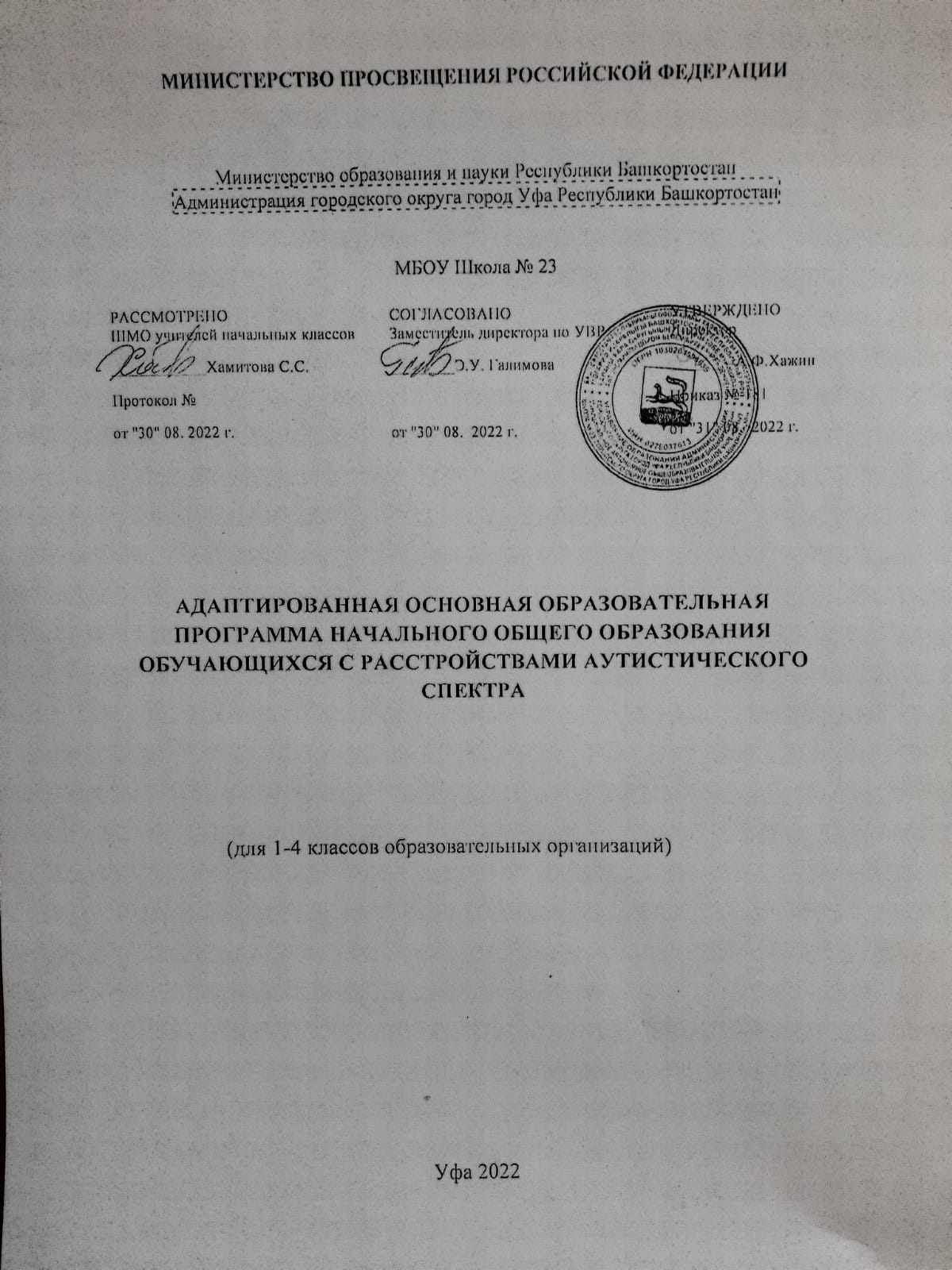 ОГЛАВЛЕНИЕ1.	ОБЩИЕ ПОЛОЖЕНИЯ ………………………………....................................................5 1.1. Определение и назначение адаптированной основной образовательной программыначального общего образования обучающихся с расстройствами аутистического спектра……………………………………………………………………….........................51.2. Структура адаптированной основной образовательной программы начального общего образования обучающихся с расстройствами аутистического спектра…………............51.3. Нормативные документы для разработки адаптированной основной образовательной программы начального общего образования обучающихся с расстройствами аутистического спектра……………………………………..................................................61.4. Психолого-педагогическая      характеристика      обучающихся      с      расстройствами аутистического спектра………………………………………………………………..........71.5. Особые       образовательные       потребности       обучающихся       с       расстройствами аутистического спектра……………………………………………………………………142.	АДАПТИРОВАННАЯ	ОСНОВНАЯ	ОБРАЗОВАТЕЛЬНАЯ	ПРОГРАММА НАЧАЛЬНОГО	ОБЩЕГО	ОБРАЗОВАНИЯ	ОБУЧАЮЩИХСЯ	С РАССТРОЙСТВАМИ АУТИСТИЧЕСКОГО СПЕКТРА (ВАРИАНТ 8.1.)……..182.1. Целевой раздел ...................................................................................................................18 2.1.1. Пояснительная записка…………………………………………… ........................18 2.1.2. Планируемые	результаты	освоения	обучающимися	с	расстройствамиаутистического     спектра             адаптированной     основной     образовательной программы начального общего образования ……………………………………212.1.3. Система оценки достижения обучающимися с расстройствами аутистического спектра	планируемых	результатов	освоения	адаптированной	основной образовательной программы начального общего образования ..........................212.2. Содержательный раздел................................................................................................... 29 2.2.1. Программа формирования универсальных учебных действий ….......................29 2.2.2. Программы учебных предметов..............................................................................50 2.2.3. Программа духовно-нравственного развития, воспитания ................................76 2.2.4. Программа формирования экологической культуры, здорового и безопасного образа жизни ..........................................................................................................1092.2.5. Программа коррекционной работы ......................................................................126 2.2.6. Программа внеурочной деятельности .................................................................1402.3. Организационный раздел ..............................................................................................150 2.3.1. Учебный план .........................................................................................................150 2.3.2. Система условий реализации адаптированной основной образовательнойпрограммы начального общего образования ......................................................1553.	АДАПТИРОВАННАЯ	ОСНОВНАЯ	ОБРАЗОВАТЕЛЬНАЯ	ПРОГРАММА НАЧАЛЬНОГО	ОБЩЕГО	ОБРАЗОВАНИЯ	ОБУЧАЮЩИХСЯ	С РАССТРОЙСТВАМИ АУТИСТИЧЕСКОГО СПЕКТРА (ВАРИАНТ 8.2.)……1653.1. Целевой раздел .................................................................................................................165 3.1.1. Пояснительная записка…………………………………………………………...165 3.1.2. Планируемые	результаты	освоения	обучающимися	с	расстройствами2аутистического спектра	адаптированной основной образовательной программы начального общего образования …………………………………………………….1683.1.3. Система оценки достижения обучающимися с расстройствами аутистического спектра	планируемых	результатов	освоения	адаптированной	основной образовательной программы начального общего образования ...............................1723.2. Содержательный раздел..................................................................................................180 3.2.1. Программа формирования универсальных учебных действий ….....................180 3.2.2. Программы	учебных	предметов,	курсов	коррекционно-развивающейобласти………………………………………………………………………………....201 3.2.3. Программа духовно-нравственного развития, воспитания ..............................232 3.2.4. Программа формирования экологической культуры, здорового и безопасногообраза жизни .................................................................................................................265 3.2.5. Программа коррекционной работы ......................................................................282 3.2.6. Программа внеурочной деятельности .................................................................2963.3. Организационный раздел ..............................................................................................306 3.3.1. Учебный план .........................................................................................................306 3.3.2. Система условий реализации адаптированной основной образовательнойпрограммы начального общего образования .............................................................3114.	АДАПТИРОВАННАЯ	ОСНОВНАЯ	ОБРАЗОВАТЕЛЬНАЯ	ПРОГРАММА НАЧАЛЬНОГО	ОБЩЕГО	ОБРАЗОВАНИЯ	ОБУЧАЮЩИХСЯ	С РАССТРОЙСТВАМИ АУТИСТИЧЕСКОГО СПЕКТРА (ВАРИАНТ 8.3.)……3224.1. Целевой раздел .................................................................................................................322 4.1.1. Пояснительная записка…………………………………………………………...322 4.1.2. Планируемые	результаты	освоения	обучающимися	с	расстройствамиаутистического спектра	адаптированной основной образовательной программы начального общего образования …………………………………………………….3254.1.3. Система оценки достижения обучающимися с расстройствами аутистического спектра	планируемых	результатов	освоения	адаптированной	основной образовательной программы начального общего образования ...............................3354.2. Содержательный раздел..................................................................................................339 4.2.1. Программа формирования базовых учебных действий ….................................339 4.2.2. Программы	учебных	предметов,	курсов	коррекционно-развивающейобласти………………………………………………………………………………....349 4.2.3. Программа духовно-нравственного развития, воспитания ..............................380 4.2.4. Программа формирования экологической культуры, здорового и безопасногообраза жизни ................................................................................................................ 395 4.2.5. Программа коррекционной работы ......................................................................408 4.2.6. Программа внеурочной деятельности .................................................................4164.3. Организационный раздел ..............................................................................................426 4.3.1. Учебный план .........................................................................................................426 4.3.2. Система условий реализации адаптированной основной образовательнойпрограммы начального общего образования .............................................................43135.	АДАПТИРОВАННАЯ	ОСНОВНАЯ	ОБРАЗОВАТЕЛЬНАЯ	ПРОГРАММА НАЧАЛЬНОГО	ОБЩЕГО	ОБРАЗОВАНИЯ	ОБУЧАЮЩИХСЯ	С РАССТРОЙСТВАМИ АУТИСТИЧЕСКОГО СПЕКТРА (ВАРИАНТ 8.4.)……4485.1. Целевой раздел .................................................................................................................4485.1.1. Пояснительная записка…………………………………………………………...448 5.1.2. Планируемые     результаты     освоения     обучающимися     с     расстройствами аутистического спектра      адаптированной основной образовательной программыначального общего образования …………………………………………………….451 5.1.3. Система оценки достижения обучающимися с расстройствами аутистическогоспектра	планируемых	результатов	освоения	адаптированной	основной образовательной программы начального общего образования ...............................4615.2. Содержательный раздел..................................................................................................464 5.2.1. Программа формирования базовых учебных действий ….................................178 5.2.2. Программы	учебных	предметов,	курсов	коррекционно-развивающейобласти………………………………………………………………………………....474 5.2.3. Программа духовно-нравственного развития, воспитания ..............................511 5.2.4. Программа формирования экологической культуры, здорового и безопасногообраза жизни .................................................................................................................517 5.2.5. Программа коррекционной работы ......................................................................527 5.2.6. Программа внеурочной деятельности .................................................................5365.3. Организационный раздел ..............................................................................................545 5.3.1. Учебный план .........................................................................................................545 5.3.2. Система условий реализации адаптированной основной образовательнойпрограммы начального общего образования .............................................................55141. ОБЩИЕ ПОЛОЖЕНИЯ1.1. Определение и назначение адаптированной основной образовательной программы начального общего образования обучающихся с расстройствами аутистического спектраАдаптированная основная образовательная программа начального общего образования (далее – АООП НОО) обучающихся с расстройствами аутистического спектра (далее – РАС) – это образовательная программа, адаптированная для обучения данной категории детей с учетом особенностей их психофизического развития, индивидуальных возможностей, обеспечивающая процесс усвоения знаний, коррекцию нарушений развития и социальную адаптацию.АООП НОО обучающихся с РАС самостоятельно разрабатывается и утверждается учебно-методическим советом Федерального ресурсного центра МГППУ по организации комплексного	сопровождения	детей	с	РАС	(далее	–	ФРЦ),	осуществляющим образовательную	деятельность     в соответствии     с Федеральным государственным образовательным стандартом начального общего образования обучающихся с ОВЗ (далее – ФГОС НОО).АООП НОО	обучающихся с РАС разрабатывается	с учетом Примерной адаптированной основной образовательной программы начального общего образования обучающихся с РАС.АООП НОО обучающихся с РАС определяет содержание образования, ожидаемые результаты, а также условия ее реализации.1.2. Структура адаптированной основной образовательной программы начального общего образования обучающихся с расстройствами аутистического спектраАООП НОО обучающихся с РАС состоит из двух частей1: −обязательной части;−части, формируемой участниками образовательных отношений. Соотношение частей и их объем определяется ФГОС НОО обучающихся с ОВЗ.С учетом особых образовательных потребностей обучающихся с РАС ФРЦ осуществляет обучение по четырём вариантам АООП НОО (8.1, 8.2, 8.3, 8.4) в соответствии с требованиями ФГОС НОО обучающихся с ОВЗ.В структуре АООП НОО обучающихся с РАС представлены: 1. Целевой раздел, включающий:1) пояснительную записку, в которой раскрываются: −цель реализации АООП НОО;−принципы и подходы к формированию АООП НОО; −общая характеристика АООП НОО;−психолого-педагогическая характеристика обучающихся с РАС; −особые образовательные потребности обучающихся с РАС;2) планируемые результаты освоения обучающимися АООП НОО;1Статья 11, часть 3.1 Федерального закона Российской Федерации «Об образовании в Российской Федерации» N 273-ФЗ (в ред. Федеральных законов от 07.05.2013 N 99-ФЗ, от 23.07.2013 N 203-ФЗ).53) систему оценки результативности достижения обучающимися планируемых результатов освоения АООП НОО.2. Содержательный раздел, включающий:−программу формирования универсальных/базовых учебных действий;−программу отдельных учебных предметов, курсов коррекционно-развивающей области;−программу духовно-нравственного развития, воспитания;−программу формирования экологической культуры, здорового и безопасного образа жизни;−программу коррекционной работы;−программу внеурочной деятельности.3. Организационный раздел, включающий: −учебный план;−систему условий реализации АООП НОО обучающихся с РАС (кадровые, финансовые, материально-технические условия).1.3. Нормативные документы для разработки адаптированной основной образовательной программы начального общего образования обучающихся с расстройствами аутистического спектраАООП НОО обучающихся с РАС разработана специалистами ФРЦ в соответствии с	действующим	законодательством	и	нормативно-правовыми	актами, регламентирующими образовательную деятельность:Федерального уровня:−Федеральный закон от 29.12.2012 № 273-ФЗ «Об образовании в Российской Федерации» (далее закон об образовании в РФ);−Конвенция ООН о правах ребенка;−Конституция Российской Федерации;−Закон Российской Федерации от 24.11.1995 № 181-ФЗ «О социальной защите инвалидов	в	Российской	Федерации»	с	изменениями	и	дополнениями, вступившими в силу 01.09.2013 г.;−Федерального закона	«Об основных гарантиях прав ребёнка в Российской Федерации» от 24 июля 1998 г. № 124-ФЗ;−Федеральный государственный образовательный стандарт начального общего образования	обучающихся	с	ограниченными	возможностями	здоровья, утверждённый     приказом	Министерства	образования	и	науки     Российской Федерации                        от                        19.12.2014                        N                        1598 «Об утверждении федерального государственного образовательного стандарта начального общего образования обучающихся с ограниченными возможностями здоровья»;−Постановление главного государственного санитарного врача РФ от 10.07.2015 г. № 26 «Об утверждении СанПиН 2.4.2.3286015 «Санитарно-эпидемиологические требования к условиям и организации обучения и воспитания в организациях, осуществляющих образовательную деятельность по адаптированным основным6общеобразовательным	программам	для	обучающихся	с	ограниченными возможностями здоровья»−Приказ Минобрнауки России от 17.07. 2015 г. № 1015 «Об утверждении Порядка организации и осуществления образовательной деятельности по основным общеобразовательным программам - образовательным программам начального общего, основного общего и среднего общего образования", регламентирующий особенности организации образовательной деятельности для инвалидов и лиц с ОВЗ»;−Порядок	организации и	осуществления образовательной	деятельности	по дополнительным общеобразовательным программам, утвержденным приказом Министерства образования и науки Российской Федерации от 29.08.2013 № 1008;−Приказ Министерства образования и науки Российской Федерации от 31 марта 2014 г. № 253 «Об утверждении федерального перечня учебников, рекомендуемых к использованию при реализации имеющих государственную аккредитацию образовательных программ начального общего, основного общего, среднего общего образования»;Субъекта РФ:−Закон города Москвы от 28 апреля 2010 года №16 «Об образовании лиц с ограниченными возможностями здоровья в городе Москве»;−Целевая программа «Развитие образования г. Москвы на 2012 – 2018 гг. «Столичное образование»;Образовательной организации: −Устав ФРЦ МГППУ−Положение о ФРЦ МГППУ −Положение о ПМПк−Положения о коррекционно-развивающей работе−Положение о нормировании рабочего времени педагогических работников ФРЦ МГППУ−Правила внутреннего трудового распорядка ФРЦ МГППУ −другие нормативные локальные акты ФРЦ МГППУ.1.4. Психолого-педагогическая характеристика обучающихся с расстройствами аутистического спектраРасстройства аутистического спектра характеризуются нарушением развития коммуникации и социальных навыков. Общими являются аффективные проблемы и трудности развития активных взаимоотношений с динамично меняющейся средой, установка на сохранение постоянства в окружающем и стереотипность поведения детей. Расстройства аутистического спектра связаны с особым системным нарушением психического развития ребенка, проявляющимся в становлении его аффективно-волевой сферы, в когнитивном и личностном развитии.В настоящее время говорят о широком круге расстройств аутистического спектра. Происхождение РАС накладывает отпечаток на характер и динамику нарушения психического развития ребенка, определяет сопутствующие трудности, влияет на прогноз социального развития. Вместе с тем, вне зависимости от этиологии, степень нарушения (искажения) психического развития при РАС может сильно различаться. У многих детей 7данной	категории	диагностируется	умственная	отсталость	в	разной	степени выраженности. Вместе с тем, расстройства аутистического спектра обнаруживаются и у детей, чье интеллектуальное развитие оценивается как нормальное и даже высокое. Нередки случаи, когда дети с выраженным аутизмом проявляют избирательную одарённость.В соответствии с тяжестью аутистических проблем и степенью нарушения (искажения) психического развития выделяется четыре группы детей, различающихся целостными системными характеристиками поведения: характером избирательности во взаимодействии с окружающим, возможностями произвольной организации поведения и деятельности, возможными формами социальных контактов, способами аутостимуляции, уровнем психоречевого развития. Ниже приведены характеристики, наиболее значимые для организации начального обучения, начиная от самых тяжёлых форм к более лёгким.Первая группа. Дети почти не имеют активной избирательности в контактах со средой и людьми, что проявляется в их полевом поведении. Они практически не реагируют на обращение и сами не пользуются ни речью, ни невербальными средствами коммуникации. Их аутизм внешне проявляется как отрешенность от происходящего.Дети будто не видят и не слышат, могут не реагировать явно даже на физический дискомфорт. Тем не менее, пользуясь в основном периферическим зрением, они редко ушибаются и хорошо вписываются в пространственное окружение, бесстрашно карабкаются, ловко перепрыгивают, балансируют. Не вслушиваясь, не обращая ни на что явного внимания, в своем поведении могут показывать неожиданное понимание происходящего.Полевое	поведение,	которое	демонстрирует	ребенок	в	данном	случае, принципиально отличается от полевого поведения ребенка с умственной отсталостью. Ребенок с РАС отличается от гиперактивных и импульсивных детей: не откликается, не тянется, не хватает, не манипулирует предметами, а скользит мимо. Отсутствие возможности активно и направленно действовать с предметами проявляется в характерном нарушении формирования зрительно-двигательной координации. Этих детей можно	мимолетно	заинтересовать,     но	привлечь     к	минимально	развернутому взаимодействию крайне трудно. При активной попытке сосредоточить ребенка, он может сопротивляться, но как только принуждение прекращается, он успокаивается. Негативизм в этих случаях не выражен активно, дети не защищаются, а просто уходят от неприятного вмешательства.При столь выраженных нарушениях организации целенаправленного действия дети с огромным трудом овладевают навыками самообслуживания, также как и навыками коммуникации. Дети данной группы мутичны, хотя известно, что многие из них время от времени могут повторить за другими привлекшее их слово или фразу, а иногда откликнуться	и	неожиданно	прокомментировать	происходящее.	Эти	слова	без специальной помощи плохо закрепляются для активного использования, остаются эхом увиденного или услышанного. При явном отсутствии активной собственной речи, их понимание обращенной речи остается под вопросом. Так, дети могут проявлять явную растерянность, непонимание простой и прямо адресованной им инструкции и, в то же время, эпизодически демонстрировать адекватное восприятие значительно более сложной речевой информации, прямо им не направленной и воспринятой из разговоров окружающих.8При овладении навыками коммуникации с помощью карточек с изображениями, словами, в некоторых случаях письменной речью с помощью клавиатуры компьютера, эти дети могут показывать понимание происходящего значительно более полное, чем это ожидается окружающими. Они также могут показывать способности в решении сенсомоторных задач, в действиях с досками с вкладышами, с коробками форм. Их сообразительность проявляется и в действиях с бытовыми приборами, телефонами, домашними компьютерами.При этом нельзя сказать, что дети данной группы не выделяют человека из окружающего и не имеют потребности в общении и привязанности к близким. Они разделяют своих и чужих (это видно по меняющейся пространственной дистанции и возможности тактильного контакта), радуются, когда их кружат, подбрасывают. Именно со взрослым эти дети проявляют максимум доступной им избирательности: могут взять за руку, подвести к нужному им объекту и положить на него руку взрослого.Существуют отработанные методы установления и развития эмоционального контакта с такими детьми. Задачами последующей работы является постепенное вовлечение их во все более развернутое взаимодействие со взрослыми, в контакты со сверстниками, выработка навыков коммуникации и социально-бытовых навыков,	и максимальная	реализация	открывающихся	в	этом	процессе	возможностей эмоционального, интеллектуального и социального развития ребенка. Реализация этих задач требует индивидуальной программы обучения такого ребенка. Индивидуальная программа должна предусматривать включение его в группу других детей. Это отвечает внутренним потребностям аутичного ребёнка. Находясь рядом с другими детьми, он учится воспринимать учебную	информацию, выполнять требования взрослого. В зависимости от уровня интеллектуального развития обучающиеся этой группы могут осваивать варианты 8.4 или реже 8.3 образовательной программы.Вторая группа. Дети имеют лишь самые простые формы активного контакта с людьми, используют стереотипные формы поведения, в том числе речевого, стремятся к скрупулёзному сохранению постоянства и порядка в окружающем. Их аутистические установки более выражаются в активном негативизме (отвержении).В сравнении с детьми первой группы эти дети значительно более активны в развитии взаимоотношений с окружением. В отличие от пассивного ребенка первой группы, для которого характерно отсутствие активной избирательности, поведение этих детей не полевое. У них складываются привычные формы жизни, однако они жестко ограничены, ребенок стремится отстоять их неизменность. Здесь максимально выражено стремление сохранения постоянства в окружающем, в привычном порядке жизни – избирательность в еде, одежде, маршруте прогулок, режиме дня или расписании занятий. Эти дети с подозрением относятся ко всему новому, могут проявлять выраженный сенсорный дискомфорт, брезгливость, боятся неожиданностей, они легко фиксируют испуг и, соответственно, могут накапливать стойкие страхи.	Неопределенность, неожиданный сбой в порядке происходящего могут дезадаптировать ребенка и спровоцировать поведенческий срыв, который может проявиться в активном негативизме, генерализованной агрессии и самоагрессии.В привычных же, предсказуемых условиях они могут быть спокойны, довольны, более открыты к общению; они легче осваивают социально-бытовые навыки и самостоятельно используют их в привычных ситуациях. В рамках сформированного9моторного навыка такой ребенок может проявить умелость, даже искусность: нередки прекрасный каллиграфический почерк, мастерство в рисунке орнамента, в детских поделках и т. п. Сложившиеся навыки прочны, но они слишком жестко связаны с теми жизненными ситуациями, в которых были выработаны. Необходима специальная работа для переноса их в новые условия.Характерна речь штампами, требования ребенка выражаются словами и фразами в инфинитиве, во втором или в третьем лице, складывающимися на основе эхолалии (повторения слов взрослого – «накрыть», «хочешь пить» или подходящих цитат из песен, мультфильмов). Речь развивается в рамках стереотипа и тоже привязана к определенной ситуации.Именно у этих детей в наибольшей степени обращают на себя внимание моторные и речевые стереотипные действия: особые, нефункциональные движения, повторения слов, фраз (эхолалии), действий (разрывание бумаги, перелистывание страниц книги). Они субъективно значимы для ребенка и могут усилиться в ситуациях тревоги: угрозы появления объекта страха или нарушения привычного порядка. Это могут быть примитивные стереотипные действия, а могут быть и достаточно сложные, например: рисунок, пение, порядковый счет, или даже значительно более сложная математическая операция – важно, что это упорное воспроизведение одного и того же действия в стереотипной форме. Эти стереотипные действия ребенка важны ему для стабилизации внутренних состояний и защиты от травмирующих впечатлений извне. При успешной коррекционной работе аутостимуляции могут терять свое значение и стереотипные действия, соответственно, редуцируются.В стереотипных действиях, аутостимуляциях могут проявляться не реализуемые на практике возможности такого ребенка, например: уникальная память, музыкальный слух, одаренность в математических вычислениях. Проблема в том, что знания без специальной работы осваиваются детьми механически, укладываются в набор стереотипных формулировок, воспроизводимых ребенком в ответ на вопрос, заданный в привычной форме. Надо понимать, что эти механически освоенные знания без специальной работы не смогут использоваться ребенком в реальной жизни. Проблемой этих детей является крайняя фрагментарность представлений об окружающем, ограниченность картины мира сложившимся узким жизненным стереотипом.Ребенок этой группы очень привязан к своим близким, введение его в детское учреждение может быть осложнено этим обстоятельством. Тем не менее, эти дети, как правило, хотят идти в школу, интересуются другими детьми и включение их в детский коллектив необходимо для развития гибкости в их поведении, возможности подражания и смягчения жестких установок сохранения постоянства в окружающем. При всех проблемах социального развития, трудностях адаптации к меняющимся условиям такой ребенок при специальной поддержке в большинстве случаев способен обучаться в условиях детского учреждения.В зависимости от уровня психофизического развития обучающиеся этой группы могут осваивать варианты 8.3 или реже 8.2 образовательной программы.Третья группа. Дети имеют развёрнутые, но крайне косные формы контакта с окружающим миром и людьми – достаточно сложные, но жёсткие программы поведения (в том числе речевого), плохо адаптируемые к меняющимся обстоятельствам, и стереотипные увлечения. Это создаёт экстремальные трудности во взаимодействии с10людьми и обстоятельствами, их аутизм проявляется как поглощенность собственными стереотипными	интересами	и	неспособность	выстраивать	диалогическое взаимодействие.Эти дети стремятся к достижению, успеху, и их поведение можно назвать целенаправленным. Проблема в том, что для того, чтобы активно действовать, им требуется	полная	гарантия	успеха,	переживание	риска,	неопределенности	их дезорганизуют. Если в норме самооценка ребенка формируется в ориентировочно-исследовательской деятельности, в реальном опыте удач и неудач, то для этого ребенка значение имеет только стабильное подтверждение своей успешности. Он мало способен к исследованию, гибкому диалогу с обстоятельствами и принимает лишь те задачи, с которыми заведомо может справиться.Стереотипность этих детей в большей степени выражается в стремлении сохранить не постоянство их окружения, а неизменность собственной программы действий, необходимость по ходу менять программу действий (а этого и требует диалог) может спровоцировать у такого ребенка аффективный срыв. Близкое окружение, наблюдая за стремлением такого ребенка во чтобы то ни стало настоять на своем, часто оценивает его как потенциального лидера. Это ошибочное мнение, поскольку неумение вести диалог, договариваться, находить компромиссы и выстраивать сотрудничество не только нарушает взаимодействие ребенка со взрослыми, но и выбрасывает его из детского коллектива.При огромных трудностях выстраивания диалога эти дети могут быть способны к развернутому монологу. Иногда их речь может оцениваться как грамматически правильная, развернутая, с хорошим запасом слов. Но поддержать простой разговор на отвлеченные интеллектуальные темы этим детям трудно.Умственное развитие таких детей часто производит блестящее впечатление, что подтверждается результатами стандартизированных обследований. При этом в отличие от других детей с РАС их успехи более проявляются в вербальной области. Они могут рано проявить интерес к отвлеченным знаниям и накопить энциклопедическую информацию по астрономии, ботанике, электротехнике, генеалогии, и производят впечатление «ходячих энциклопедий». При блестящих знаниях в отдельных областях, связанных с их стереотипными интересами, дети имеют ограниченное и фрагментарное представление о реальном окружающем мире. Они получают удовольствие от самого выстраивания информации в ряды, ее систематизации, однако эти интересы и умственные действия тоже стереотипны, мало связаны с реальностью и являются для них родом аутостимуляции.При значительных достижениях в интеллектуальном и речевом развитии эти дети гораздо менее успешны в моторном. Они неуклюжи, крайне неловки, у них страдают навыки самообслуживания; недоступными оказываются простая пальчиковая гимнастика, работа с ножницами и т.д. В области социального развития они демонстрируют чрезвычайную наивность и прямолинейность, нарушается развитие социальных навыков, понимания и учета подтекста и контекста происходящего. При сохранности потребности в общении, стремлении иметь друзей, они плохо понимают другого человека.Характерным	является	заострение	интереса	такого	ребенка	к	опасным, неприятным, асоциальным впечатлениям. Стереотипные фантазии, разговоры, рисунки на темы «страшного» тоже являются особой формой аутостимуляции. В этих фантазиях11ребенок	получает	относительный	контроль	над	испугавшим	его	рискованным впечатлением и наслаждается им, воспроизводя снова и снова.В раннем возрасте такой ребенок может оцениваться как сверходаренный, позже обнаруживаются	проблемы	выстраивания	гибкого	взаимодействия,	трудности произвольного       сосредоточения,	поглощенность       собственными	сверхценными стереотипными интересами. При всех этих трудностях, социальная адаптация таких детей, значительно более успешна, чем в случаях двух предыдущих групп. Эти дети, как правило,	обучаются	в	образовательной     организации     в	условиях     класса	или индивидуально, могут стабильно получать отличные оценки, но при этом они крайне нуждаются в постоянном специальном сопровождении, позволяющем им получить опыт диалогических отношений, расширить круг интересов и представления об окружающем и окружающих, сформировать навыки социального поведения.В зависимости от уровня интеллектуального развития обучающиеся этой группы могут осваивать варианты 8.3 (реже) или 8.1, 8.2 (чаще) образовательной программы.Четвертая группа. Для этих детей произвольная организация очень сложна, но в принципе доступна. Они быстро устают, могут истощаться и перевозбуждаться, имеют выраженные проблемы организации внимания, сосредоточения на речевой инструкции, ее полного понимания. Характерна задержка в психоречевом и социальном развитии. Трудности взаимодействия с людьми и меняющимися обстоятельствами проявляются в том, что, осваивая навыки взаимодействия и социальные правила поведения, дети стереотипно следуют им и теряются при неподготовленном требовании их изменения. В отношениях с людьми проявляют задержку эмоционального развития, социальную незрелость, наивность.При всех трудностях их аутизм наименее глубок, он выступает уже не как защитная установка, а как лежащие на поверхности трудности общения – ранимость, тормозимость в контактах и проблемы организации диалога и произвольного взаимодействия. Эти дети тоже тревожны, у них может легко возникать чувство сенсорного дискомфорта, они готовы испугаться при нарушении привычного хода событий, растеряться и не иметь возможности действовать при неудаче и возникновении препятствия. Отличие их в том, что они больше, чем другие, ищут помощи близких, чрезвычайно зависят от них, нуждаются в постоянной поддержке и одобрении. Стремясь получить одобрение и защиту близких, дети становятся слишком зависимы от них: ведут себя чересчур правильно, боятся отступить от выработанных и зафиксированных форм одобренного поведения. В этом проявляется их типичная для любого аутичного ребенка негибкость и стереотипность.Ограниченность такого ребенка проявляется в том, что он стремится строить свои отношения с миром только опосредованно, через взрослого человека. С его помощью он контролирует контакты со средой, и старается обрести устойчивость в нестабильной ситуации. Вне освоенных правил поведения эти дети очень плохо организуют себя, легко перевозбуждаются и становятся импульсивными. Понятно, что в этих условиях ребенок особенно чувствителен к нарушению контакта, отрицательной оценке взрослого. Потеряв связь со своим эмоциональным донором, переводчиком и упорядочивателем смыслов происходящего	вокруг,	такой	ребенок	останавливается	в	развитии	и	может регрессировать к уровню, характерному для детей второй группы.12Тем не менее, при всей зависимости от другого человека среди всех аутичных детей только дети четвертой группы пытаются вступить в диалог с обстоятельствами (действенный и речевой), хотя и имеют огромные трудности в его организации. Психическое развитие таких детей идет с более равномерным отставанием. Характерны неловкость крупной и мелкой моторики, некоординированность движений, трудности усвоения навыков самообслуживания; задержка становления речи, ее нечеткость, неартикулированность, бедность активного словарного запаса, поздно появляющаяся, аграмматичная фраза; медлительность, неровность в интеллектуальной деятельности, недостаточность и фрагментарность представлений об окружающем, ограниченность игры и фантазии. В отличие от детей третей группы, достижения здесь больше проявляются в невербальной области, возможно в конструировании.В сравнении с явно вербально интеллектуально одаренными детьми третьей группы, дети четвёртой группы сначала производят неблагоприятное впечатление: кажутся рассеянными, растерянными, интеллектуально ограниченными. Педагогическое обследование часто обнаруживает у них состояние пограничное между задержкой психического развития и умственной отсталостью. Оценивая эти результаты, необходимо, однако, учитывать, что дети четвертой группы в меньшей степени используют готовые стереотипы – пытаются говорить и действовать спонтанно, вступать в речевой и действенный диалог со средой. Именно в этих прогрессивных для их развития попытках общаться, подражать, обучаться они и проявляют свою неловкость. Трудности их велики, они истощаются в произвольном взаимодействии, и в ситуации истощения у них могут проявиться моторные стереотипии. Стремление отвечать правильно, мешает им учиться думать самостоятельно, проявлять инициативу. Эти дети также наивны, неловки, негибки в социальных навыках, фрагментарны в своей картине мира, затрудняются в понимании подтекста и контекста происходящего. Однако при адекватном коррекционном подходе именно они дают наибольшую динамику развития и имеют наилучший прогноз психического развития и социальной адаптации. У этих детей мы также встречаемся с парциальной одаренностью, которая имеет перспективы плодотворной реализации.В зависимости от уровня интеллектуального развития обучающиеся этой группы могут осваивать варианты 8.2 или 8.1 образовательной программы.Представленные группы являются основными ориентирами психологической диагностики, характеризуя возможные степени и формы нарушения контакта с миром. Вместе с тем, оценка тяжести состояния и определение прогноза не могут осуществляться вне понимания того, что ребёнок, даже испытывая самые серьезные трудности, находится в процессе развития. То есть, даже в пределах одной группы детей со сравнимой тяжестью аутистических проблем существуют индивидуальные различия в проявлении тенденций к установлению более активных и сложных отношений с миром.При успешной коррекционной работе дети в разных пределах могут осваивать более сложные отношения со средой и людьми: формировать активную избирательность, целенаправленность в поведении, осваивать социальные правила, нормы поведения и соответственно продвигаться в речевом и интеллектуальном развитии, в том числе и в период младшего школьного возраста.Трудности и возможности ребёнка с аутизмом к школьному возрасту значительно различаются и в зависимости от того, получал ли он ранее адекватную специальную поддержку. Вовремя оказанная и правильно организованная психолого-педагогическая13помощь позволяет поддержать попытки ребёнка вступить в более активные и сложные отношения	с	миром	и	предотвратить	формирование	наиболее	грубых	форм патологической аутистической защиты, блокирующей его развитие. То есть уровень психического развития пришедшего в школу ребёнка с РАС, его оснащённость средствами коммуникации и социальными навыками зависят не только от характера и даже степени выраженности первичных биологически обусловленных проблем, но и от социального фактора – качества предшествующего обучения и воспитания.Широкий спектр различий детей с РАС обусловлен и тем, что достаточно часто описанные выше типичные проблемы детского аутизма осложняются и другими патологическими условиями. Синдром детского аутизма может быть частью картины разных аномалий детского развития, разных детских заболеваний, в том числе и процессуального характера. Среди детей с РАС могут быть дети, дополнительно имеющие нарушения моторно-двигательного аппарата, сенсорные аномалии, иные, не напрямую связанные с проблемами аутистического спектра, трудности речевого и умственного развития.	РАС могут отмечаться и у детей со сложными и множественными нарушениями развития. Решение об отнесении такого ребенка именно к детям с РАС целесообразно в том случае, если проблемы аутистического круга выходят на первый план в общей картине нарушения его психического и социального развития. Поскольку только смягчение аутистических установок ребенка и вовлечение его в развивающее взаимодействие открывает возможность использования в коррекционной работе методов, разработанных для других категорий детей с ОВЗ и адекватных его индивидуальным образовательным потребностям.Таким образом, вследствие крайней неоднородности состава обучающихся с РАС диапазон различий в требуемом уровне, содержании и сроках их начального школьного образования	является	максимально	широким,	соответствует	возможностям	и потребностями всех четырёх групп таких детей. В рамках ФРЦ реализуется возможность специального обучения на протяжении всего младшего школьного возраста. АООП НОО ФРЦ (варианты 8.1.,8.2.,8.3.,8.4.) предусматривает реализацию условий, соответствующих особым образовательным потребностям обучающихся с РАС.1.5. Особые образовательные потребности обучающихся с расстройствами аутистического спектраРазвитие связей ребёнка с РАС с близким человеком и социумом в целом нарушено и осуществляется не так, как в норме, и не так, как у других детей с ОВЗ. Психическое развитие при РАС не просто задержано или нарушено, оно искажено, поскольку психические функции такого ребёнка развиваются не в русле социального взаимодействия и решения реальных жизненных задач, а в большей степени как средство аутостимуляции, средство ограничения.Искажение развития характерно проявляется в изменении соотношения простого и сложного в обучении ребёнка. Он может иметь фрагментарные представления об окружающем, не выделять и не осмыслять простейших связей в происходящем в обыденной жизни, чему специально не учат ребёнка, не имеющего ОВЗ. Может не накапливать элементарного бытового жизненного опыта, но проявлять компетентность в более формальных, отвлечённых областях знании: выделять цвета, геометрические формы, интересоваться цифрами, буквами, грамматическими формами и т.п. Этому14ребёнку	трудно	активно	приспосабливаться	к	меняющимся	условиям,	новым обстоятельствам, поэтому имеющиеся у таких детей способности и даже уже выработанные навыки и накопленные знания плохо реализуются в жизни.Передача таким детям социального опыта, введение их в культуру представляют особенную трудность. Установление эмоционального контакта и вовлечение ребёнка в развивающее практическое взаимодействие, в совместное осмысление происходящего представляют базовую задачу специальной психолого-педагогической помощи при аутизме.Особые образовательные потребности детей с аутизмом в период получения начального общего образования включают, помимо общих, свойственных всем детям с ОВЗ, следующие специфические нужды:−в значительной части случаев (особенно в случаях, если ребенок не проходил подготовку к школе в группе детей в период дошкольного детства) в начале обучения возникает необходимость постепенного и индивидуально дозированного введения ребенка в ситуацию обучения в классе. Посещение класса должно быть регулярным, и регулируемым в соответствии с наличными возможностями ребенка справляться с тревогой, усталостью, пресыщением и перевозбуждением. По мере привыкания ребенка к ситуации обучения в классе оно должно приближаться к его полному включению в процесс начального школьного обучения;−выбор уроков, которые будет посещать ребенок, должен начинаться с тех, где он чувствует себя наиболее успешным и заинтересованным и постепенно, по возможности, включать все остальные, что может быть реализовано через ИУП, подгрупповое деление класса на ряде предметов;−большинство детей с РАС имеют значительную задержку в развитии навыков самообслуживания и жизнеобеспечения: необходимо быть готовым к возможной бытовой беспомощности и медлительности ребенка, проблемам с посещением туалета, столовой, с избирательностью в еде, трудностям с переодеванием, с тем, что он не умеет задать вопрос, пожаловаться, обратиться за помощью. Поступление в школу обычно мотивирует ребенка на преодоление этих трудностей, и его попытки должны быть поддержаны специальной коррекционной работой по развитию социально-бытовых навыков;−необходима специальная поддержка детей (индивидуальная и при работе в классе) в развитии возможностей вербальной и невербальной коммуникации: обратиться за помощью, либо с целью получения информации, выразить свое отношение, оценку, согласие или отказ, поделиться впечатлениями;−может возникнуть необходимость во временной и индивидуально дозированной поддержке организации всего пребывания ребенка в школе и его учебного поведения на уроке как тьютором, так и ассистентом (помощником). Поддержка должна постепенно редуцироваться и сниматься по мере привыкания ребенка, освоения им порядка школьной жизни, правил поведения в школе и на уроке, навыков социально-бытовой адаптации и коммуникации;−в начале обучения, при выявленной необходимости (в особенности, если такая работа не велась до школы), наряду с посещением класса, ребенок должен быть обеспечен дополнительными индивидуальными занятиями с педагогом по отработке	форм	адекватного	учебного	поведения,	умения	вступать	в15коммуникацию и взаимодействие с учителем, адекватно воспринимать похвалу и замечания;−периодические	индивидуальные	педагогические	занятия	(циклы	занятий) необходимы ребенку с РАС даже при сформированном адекватном учебном поведении для контроля освоения им нового учебного материала в классе (что может быть трудно ему в период привыкания к школе) и, при необходимости, для оказания индивидуальной коррекционной помощи в освоении АООП НОО;−необходимо	создание	особенно	четкой	и	упорядоченной	временно-пространственной структуры уроков и всего пребывания ребенка в школе, дающее ему опору для понимания происходящего и самоорганизации;−необходима специальная работа по подведению ребенка к возможности участия во фронтальной организации на уроке: планирование обязательного периода перехода от индивидуальной вербальной и невербальной инструкции к фронтальной;−использование форм похвалы, учитывающих особенности детей с РАС и отработка возможности адекватно воспринимать замечания в свой адрес и в адрес соучеников;−в организации обучения такого ребенка и оценке его достижений необходим учёт специфики освоения навыков и усвоения информации при аутизме, особенностей освоения «простого» и «сложного»;−необходимо	введение	специальных	разделов	коррекционного	обучения, способствующих преодолению фрагментарности представлений об окружающем, отработке средств коммуникации, социально-бытовых навыков;−необходима специальная коррекционная работа по осмыслению, упорядочиванию и дифференциации индивидуального жизненного опыта ребенка, крайне неполного и фрагментарного; оказание ему помощи в проработке впечатлений, воспоминаний, представлений о будущем, развитии	способности планировать, выбирать, сравнивать;−ребенок с РАС нуждается в специальной помощи в упорядочивании и осмыслении усваиваемых знаний и умений, не допускающей их механического формального накопления и использования для аутостимуляции;−ребенок с РАС нуждается в специальной организации деятельности на перемене (он лучше чувствует себя в контактах со взрослыми, чем со сверстниками, и в структурированной ситуации урока лучше, чем, в более свободной на перемене; контакты со сверстниками сложнее для него, чем контакты со старшими или младшими детьми) в вовлечении его в привычные занятия, позволяющие ему отдохнуть и, при возможности, включиться во взаимодействие с другими детьми;−ребенок с РАС для получения начального общего образования нуждается в создании	условий	обучения,	обеспечивающих	обстановку	сенсорного	и эмоционального комфорта (отсутствие резких перепадов настроения, ровный и теплый тон голоса учителя в отношении любого ученика класса), упорядоченности и предсказуемости происходящего;−необходима специальная установка педагога на развитие эмоционального контакта с ребенком, поддержание в нем уверенности в том, что его принимают, ему симпатизируют, в том, что он успешен на занятиях;16−педагог должен стараться транслировать эту установку соученикам ребенка с РАС, не подчеркивая его особость, а, показывая его сильные стороны и вызывая к нему симпатию своим отношением, вовлекать детей в доступное взаимодействие;−необходимо развитие внимания детей к проявлениям близких взрослых и соучеников и специальная помощь в понимании ситуаций, происходящих с другими людьми, их взаимоотношений;−для социального развития ребёнка необходимо использовать существующие у него избирательные способности;−процесс его обучения в начальной школе должен поддерживаться психологическим сопровождением семьи и школы, оптимизирующим взаимодействие ребёнка с педагогами и соучениками;−ребенок с РАС уже в период начального образования нуждается в индивидуально дозированном и постепенном расширении образовательного пространства за пределы образовательного учреждения.172.	АДАПТИРОВАННАЯ	ОСНОВНАЯ	ОБРАЗОВАТЕЛЬНАЯ	ПРОГРАММА НАЧАЛЬНОГО	ОБЩЕГО	ОБРАЗОВАНИЯ	ОБУЧАЮЩИХСЯ	С РАССТРОЙСТВАМИ АУТИСТИЧЕСКОГО СПЕКТРА (Вариант 8.1.)2.1. Целевой раздел 2.1.1. Пояснительная запискаЦель и задачи реализации адаптированной основной образовательной программы начального общего образования обучающихся с РАСЦель реализации АООП НОО обучающихся с РАС определяется ФГОС НОО обучающихся с ОВЗ. АООП НОО обучающихся с РАС направлена на овладение ими учебной деятельностью и формирование у них общей культуры, разностороннее развитие их личности в соответствии с принятыми в семье и обществе духовно-нравственными и социокультурными ценностями.АООП НОО обучающихся с РАС определяет содержание и организацию образовательной деятельности на уровне начального общего образования и предполагает решение следующих задач:−формировать	общую	культуру,	обеспечивающую	разностороннее	развитие личности	обучающихся	(нравственно-эстетическое,	социально-личностное, интеллектуальное, физическое);−способствовать охране и укреплению физического и психического здоровья обучающихся, в том числе их социального и эмоционального благополучия;−формировать основы гражданской идентичности и мировоззрения обучающихся в соответствии с принятыми в семье и обществе духовно-нравственными и социокультурными ценностями;−формировать основы учебной деятельности (умение принимать, сохранять цели и следовать им в процессе решения учебных задач, планировать свою деятельность, контролировать ее процесс, доводить до конца, адекватно оценивать результаты, взаимодействовать с педагогами и сверстниками);−создавать специальные условия для получения образования2 в соответствии с возрастными и индивидуальными особенностями и особыми образовательными потребностями, развитие способностей и творческого потенциала каждого обучающегося как субъекта отношений в сфере образования;−способствовать обеспечению вариативности и разнообразия содержания АООП НОО и организационных форм получения образования обучающимися с учетом их образовательных	потребностей,	способностей	и	состояния	здоровья, типологических и индивидуальных особенностей;−формировать социокультурную и образовательную среду с учетом общих и специфических образовательных потребностей разных групп обучающихся.2 Часть 2 статьи 79 Федерального закона Российской Федерации от 29 декабря 2012 г. N 273-ФЗ «Об образовании в Российской Федерации».18Принципы и подходы к формированию адаптированной основной образовательной программы начального общего образования обучающихся с РАСВ	основу	разработки	АООП	НОО	обучающихся	с	РАС	заложены дифференцированный, деятельностный и поведенческий подходы.Дифференцированный подход к построению АООП НОО обучающихся с РАС предполагает учет их особых образовательных потребностей, которые проявляются в неоднородности	возможностей	освоения	содержания	образования.	Применение дифференцированного подхода обеспечивает разнообразие содержания, предоставляя обучающимся с РАС возможность реализовать индивидуальный потенциал развития.Деятельностный	подход	основывается	на	теоретических	положениях отечественной психологической науки, раскрывающих основные закономерности и структуру образования с учетом специфики развития личности обучающегося с РАС. Деятельностный подход в образовании строится на признании того, что развитие личности обучающихся определяется характером организации доступной им деятельности (предметно-практической и учебной).Основным средством реализации деятельностного подхода в образовании является обучение	как	процесс	организации	познавательной	и	предметно-практической деятельности обучающихся, обеспечивающий овладение ими содержанием образования.В	контексте	разработки	АООП	НОО	обучающихся	с	РАС	реализация деятельностного подхода обеспечивает:−придание результатам образования социально и личностно значимого характера;−достаточное усвоение обучающимися знаний и опыта разнообразной деятельности и поведения, возможность их самостоятельного продвижения в изучаемых образовательных областях;−повышение мотивации и интереса к учению, приобретению нового опыта деятельности и поведения;−обеспечение условий для общекультурного и личностного развития на основе формирования базовых учебных действий, которые обеспечивают не только успешное усвоение академических результатов, но и, прежде всего, жизненных компетенций, составляющих основу социальной успешности.Поведенческий	подход	позволяет	учитывать	возможные	специфические нарушения поведения обучающихся с РАС, которые в значительной степени могут препятствовать как процессу освоения ими образовательной программы, так и их социализации.Поведенческий подход реализуется на этапе решения приоритетных задач службы психолого-педагогического сопровождения (далее – службы ППС) по коррекции дезадаптивного поведения обучающихся, формированию стереотипа учебного поведения, формированию навыков социального взаимодействия со сверстниками.В основу АООП НОО обучающихся с РАС положены следующие принципы:−принципы государственной политики РФ в области образования (гуманистический характер образования, единство образовательного пространства на территории Российской	Федерации,	светский	характер	образования,	общедоступность образования, адаптивность системы образования к уровням и особенностям развития и подготовки обучающихся и воспитанников и др.);19−принцип коррекционно-развивающей направленности образовательного процесса, обуславливающий развитие личности обучающегося и расширение его «зоны ближайшего развития» с учётом особых образовательных потребностей;−принцип практической направленности, предполагающий установление тесных связей	между	изучаемым	материалом	и	практической	деятельностью обучающихся; формирование знаний и умений, имеющих первостепенное значение для решения практико-ориентированных задач;−онтогенетический принцип;−принцип	преемственности,	предполагающий	взаимосвязь	и	непрерывность образования обучающихся с РАС на всех ступенях образования;−принцип	целостности	содержания	образования,	обеспечивающий	наличие внутренних взаимосвязей и взаимозависимостей между отдельными предметными областями и учебными предметами, входящими в их состав;−принцип учёта возрастных особенностей обучающихся, определяющий содержание предметных областей и результаты личностных достижений;−принцип направленности на формирование деятельности, обеспечивающий возможность овладения обучающимися с РАС всеми видами доступной им предметно-практической деятельности, способами и приемами познавательной и учебной	деятельности,	коммуникативной	деятельности	и	нормативным поведением;−принцип	переноса	усвоенных	знаний,	умений,	навыков	и	отношений, сформированных в условиях учебной ситуации, в различные жизненные ситуации, что	позволяет	обеспечить	готовность     обучающегося	к     самостоятельной ориентировке и активной деятельности в реальном мире;−принцип сотрудничества с семьей.Общая характеристика адаптированной основной образовательной программы начального общего образования обучающихся с РАСВариант 8.1. АООП НОО предполагает, что обучающийся с РАС получает образование, полностью соответствующее по итоговым достижениям к моменту завершения	обучения,	образованию	сверстников,	не	имеющих	ограничений	по возможностям здоровья, находясь в их среде и в те же сроки обучения (1 – 4 классы). Обязательным является систематическая специальная и психолого-педагогическая поддержка коллектива учителей, родителей (законных представителей), детского коллектива и самого обучающегося.Основными направлениями в специальной поддержке являются:−удовлетворение особых образовательных потребностей обучающихся с РАС; −коррекционная помощь в овладении базовым содержанием обучения;−эмоционально-личностное	развитие,	развитие	коммуникативной	сферы, зрительного и слухового восприятия, речи;−развитие сознательного использования речевых возможностей в разных условиях общения для реализации полноценных социальных связей с окружающими людьми.Психолого-педагогическая поддержка предполагает:−помощь в формировании полноценной жизненной компетенции;20−развитие адекватных отношений между ребенком, учителями, одноклассникам и другими обучающимися, а также родителями (законными представителями);−работу по профилактике внутриличностных и межличностных конфликтов в классе, школе, поддержанию эмоционально комфортной обстановки;−создание условий успешного овладения учебной деятельностью с целью предупреждения негативного отношения обучающегося к ситуации школьного обучения в целом.В структуру АООП НОО обязательно включается Программа коррекционной работы, направленная на обеспечение эмоционально-личностного и социального развития, преодоление коммуникативных барьеров и поддержку в освоении АООП НОО.Психолого-педагогическая характеристика обучающихся с РАС Представлена в разделе 1. Общие положения.Особые образовательные потребности обучающихся с РАС Представлены в разделе 1. Общие положения.2.1.2. Планируемые результаты освоения обучающимися с расстройствами аутистического спектра адаптированной основной образовательной программы начального общего образованияЛичностные, метапредметные и предметные результаты освоения обучающимися с РАС АООП НОО соответствуют ФГОС НОО3. Результаты освоения обучающимися с РАС АООП НОО оцениваются как итоговые на момент завершения начального общего образования.Планируемые результаты освоения обучающимися с РАС АООП НОО дополняются результатами освоения программы коррекционной работы.При этом ребёнок имеет право на прохождение текущей, промежуточной и государственной итоговой аттестации не только в общей, но и в иных формах4. Для обучающегося с РАС это может быть аттестация в индивидуальном порядке, в привычных условиях, в присутствии знакомого учителя, без обозначенного для ребенка ограничения по времени. Выбор одного из нескольких предложенных вариантов ответа может быть затруднителен такому ребенку даже при знании им правильного ответа. Поэтому контрольные задания, при необходимости, могут быть представлены ребенку в форме наиболее удобной для него.2.1.3. Система оценки достижения обучающимися с расстройствами аутистического спектра планируемых результатов освоения адаптированной основной образовательной программы начального общего образования3 Федеральный государственный образовательный стандарт начального общего образования, утвержденный Приказом Минобрнауки России от 06.10.2009 N 373 (зарегистрирован Министерством юстиции Российской Федерации	22	декабря	2009	г.,	регистрационный	№	15785)	(ред.	от	18.12.2012)	(далее	– ФГОС НОО).4 Пункт 13 статьи 59 Федерального закона Российской Федерации «Об образовании в РоссийскойФедерации» N 273-ФЗ (в ред. Федеральных законов от 07.05.2013 N 99-ФЗ, от 23.07.2013 N 203-ФЗ).21Основными направлениями и целями оценочной деятельности являются оценка образовательных достижений обучающихся (личностные, метапредметные и предметные результаты) и оценка результатов деятельности ФРЦ и педагогических кадров.Система оценки достижения обучающимися с РАС планируемых результатов освоения АООП НОО призвана решить следующие задачи:−закреплять основные направления и цели оценочной деятельности, описывать объект и содержание оценки, критерии, процедуры и состав инструментария оценивания, формы представления результатов, условия и границы применения системы оценки;−ориентировать образовательный процесс на духовно-нравственное развитие и воспитание	обучающихся,	достижение	планируемых	результатов	освоения содержания учебных предметов и формирования универсальных учебных действий;−обеспечивать комплексный подход к оценке результатов освоения АООП НОО, позволяющий	вести	оценку	предметных,	метапредметных	и	личностных результатов;−предусматривать оценку достижений обучающихся и оценку эффективности деятельности ФРЦ;−позволять осуществлять оценку динамики учебных достижений обучающихся и развития их жизненной компетенции.Результаты достижений обучающихся с РАС в овладении АООП НОО являются значимыми для оценки качества образования обучающихся. При осуществлении оценки результатов специалисты ФРЦ опираются на следующие принципы:−дифференциация оценки достижений с учетом типологических и индивидуальных особенностей развития и особых образовательных потребностей обучающихся с РАС;−динамичность оценки, раскрывающая динамику достижений и качественных изменений в психическом и социальном развитии обучающихся;−единство параметров, критериев и инструментария оценки достижений в освоении содержания АООП НОО, что сможет обеспечить объективность оценки.Система оценки достижений обучающихся в освоении содержания АООП НОО ориентируется на перечень планируемых результатов.В соответствии с требованиями ФГОС НОО обучающихся с ОВЗ оценке подлежат личностные, метапредметные и предметные результаты.Метапредметные	и	предметные	результаты	оцениваются	индивидуально, личностные – на основании результатов реализации программы коррекционной работы (комплексная оценка специалистов, анкетирование родителей).Личностные результаты включают овладение обучающимися жизненной компетенцией,	необходимой	для	решения	практико-ориентированных	задач	и обеспечивающей формирование и развитие социальных отношений обучающихся в различных средах.Оценка	личностных	результатов	предполагает,	прежде	всего,	оценку продвижения ребенка в овладении жизненной компетенцией, которая, в конечном итоге, составляет основу этих результатов.22Всесторонняя и комплексная оценка овладения обучающимися жизненной компетенцией осуществляется на основании применения метода экспертной оценки, который представляет собой процедуру оценки результатов на основе мнений группы специалистов (экспертов). Данная группа объединяет всех участников образовательного процесса: учителей, учителей-логопедов, педагогов-психологов, учителей-дефектологов, тьюторов, педагогов дополнительного образования, социального педагога. Для полноты оценки личностных результатов освоения обучающимися АООП НОО учитывается мнение родителей (законных представителей), поскольку основой оценки служит анализ изменений поведения обучающегося в повседневной жизни в различных социальных средах. Основной формой работы участников экспертной группы является психолого-медико-педагогический консилиум ФРЦ (далее – ПМПк).Достижение личностных результатов обеспечивается содержанием отдельных учебных предметов и внеурочной деятельности, овладением доступными видами деятельности, опытом социального взаимодействия. Личностные результаты освоения АООП НОО обучающимися с РАС отражают динамику:−понимания причин и мотивов эмоциональных проявлений, поступков, поведения других людей;−принятия и освоения своей социальной роли, формирования и развития мотивов учебной деятельности;−потребности в общении;−владения навыками коммуникации и адекватными ритуалами социального взаимодействия;−развития навыков сотрудничества со взрослыми и сверстниками в различных ситуациях взаимодействия;−способности к осмыслению социального окружения, своего места в нем; −принятия соответствующих возрасту ценностей и социальных ролей;−овладения начальными навыками адаптации в динамично изменяющейся среде;−овладения социально-бытовыми умениями, используемыми в повседневной жизни; −других личностных качеств и социально значимых сторон деятельности.Личностные	результаты	выпускников	при	получении	начального	общего образования в соответствии с требованиями ФГОС HOO не подлежат итоговой оценке. Однако обсуждение личностных результатов необходимо экспертной группе для выработки ориентиров в описании динамики развития социальной (жизненной) компетенции ребёнка.Метапредметные	результаты	включают	освоенные	обучающимися универсальные учебные действия (познавательные, регулятивные и коммуникативные), обеспечивающие овладение ключевыми компетенциями, составляющими основу умения учиться, и межпредметные знания, а также способность решать учебные и жизненные задачи и готовность к овладению в дальнейшем основной образовательной программы основного общего образования.Оценка метапредметных результатов предполагает оценку продвижения обучающегося с РАС в овладении регулятивными, коммуникативными и познавательными универсальными	учебными	действиями,	т.е.	такими	умственными	действиями обучающихся, которые направлены на управление своей познавательной деятельностью.К ним относятся:23−способность обучающегося принимать и сохранять учебную цель и задачи; самостоятельно преобразовывать практическую задачу в познавательную;−умение планировать собственную деятельность в соответствии с поставленной задачей и условиями ее реализации и искать средства ее осуществления;−умение контролировать и оценивать свои действия, вносить коррективы в их выполнение на основе оценки и учета характера ошибок, проявлять инициативу и самостоятельность в обучении;−умение осуществлять информационный поиск, сбор и выделение существенной информации из различных информационных источников;−умение использовать знаково-символические средства для создания моделей изучаемых объектов и процессов, схем решения учебно-познавательных и практических задач,−способность	к	осуществлению	логических	операций	сравнения,	анализа, обобщения, классификации по родовидовым признакам к установлению аналогий, отнесения к известным понятиям;−умение сотрудничать с педагогом и сверстниками при решении учебных проблем, принимать на себя ответственность за результаты своих действий.Таким образом, основное содержание оценки метапредметных результатов на ступени начального общего образования строится вокруг умения учиться, т.е. той совокупности способов действий, которая, собственно, и обеспечивает способность обучающихся с РАС к самостоятельному усвоению новых знаний и умений, включая организацию этого процесса.Уровень сформированности универсальных учебных действий, представляющих содержание и объект оценки метапредметных результатов, может быть качественно оценён и измерен в следующих основных формах:−достижение	метапредметных	результатов может	выступать	как	результат выполнения        специально        сконструированных        диагностических        задач, направленных	на	оценку      уровня	сформированности	конкретного	вида универсальных учебных действий;−достижение	метапредметных	результатов	может	рассматриваться	как инструментальная основа (или как средство решения) и как условие успешности выполнения учебных и учебно-практических задач средствами учебных предметов;−достижение метапредметных результатов может проявиться в успешности выполнения комплексных заданий на межпредметной основе.Для оценки уровня сформированности УУД специалистами ФРЦ разработана и используется «Таблица динамического наблюдения за обучающимися по формированию УУД». Каждый из параметров, прописанных в таблице, оценивается по шкале от 0 до 4 баллов, в соответствии с уровнем сформированности, где 4 балла – навык сформирован на уровне, ожидаемом от сверстников с типичным развитием, а 0 баллов свидетельствует о полном отсутствии данного навыка. Такой мониторинг даёт возможность отследить динамику формирования навыков и при необходимости скорректировать работу специалистов и спланировать работу на ближайшую перспективу.Предметные результаты     освоения АООП НОО     связаны     с     овладением обучающимися     содержанием     каждой     образовательной     области     и     характеризуют24достижения обучающихся в усвоении знаний и умений, способность применять их в практической деятельности.Освоение АООП НОО, в том числе отдельной части или всего объёма учебного предмета,	сопровождается	текущим	контролем	успеваемости	и	промежуточной аттестацией обучающихся. Данные мероприятия проводятся в соответствии с Положением о текущем контроле успеваемости и промежуточной аттестации обучающихся школьно-дошкольного отделения ФРЦ, которое регулирует периодичность, порядок, систему оценок и формы проведения промежуточной аттестации обучающихся и текущего контроля их успеваемости.Текущий контроль успеваемости обучающихся:−в 1-х дополнительных, 1-х классах, в первом полугодии 2-х классов осуществляется без фиксации образовательных результатов обучающихся в виде отметок;−во втором полугодии 2-х, а также в 3 – 4-х классах осуществляется в виде отметок по 5-ти балльной системе.В ФРЦ на протяжении всего курса обучения детей для оценки достижений предусмотрены проверочные, контрольные и итоговые работы по основным предметам в соответствии с календарно-тематическим планированием. Эти работы могут проводиться в форме контрольных письменных работ, тестирования или другой форме, если такая форма наиболее удобна для обучающегося и позволяет эффективно определить актуальный уровень знаний, умений и навыков.Оценивание результатов происходит по традиционной схеме, т.е. выставляются отметки от «2» до «5». Критерии выставления отметок определены рабочей программой по каждому предмету.Характеристика пятибалльной системы оценивания.Высокий уровень достижения планируемых результатов, оценка «5» («отлично») – уровень выполнения требований значительно выше удовлетворительного: отсутствие ошибок, как по текущему, так и по предыдущему учебному материалу, возможность 1-2 недочетов; логичность и полнота изложения.Повышенный	уровень	достижения	планируемых	результатов,	оценка	«4» («хорошо») – уровень выполнения требований выше удовлетворительного: использование дополнительного материала, полнота и логичность раскрытия вопроса; самостоятельность суждений, отражение своего отношения к предмету обсуждения. Наличие 2-3 ошибок или 4-6 недочетов по текущему учебному материалу; не более 2 ошибок или 4 недочетов по пройденному материалу; незначительные нарушения логики изложения материала, использование нерациональных приемов решения учебной задачи; отдельные неточности изложении материала.Базовый	уровень	достижения	планируемых	результатов,	оценка	«3» («удовлетворительно») – достаточный минимальный уровень выполнения требований, предъявляемых к конкретной работе; не более 4-6 ошибок или 10 недочетов по текущему учебному материалу; не более 3-5 ошибок или не более 8 недочетов по пройденному учебному материалу: отдельные нарушения логики изложения материала, неполнота раскрытия вопроса.Низкий уровень достижения планируемых результатов, оценка «2» («плохо») – уровень выполнения требований ниже удовлетворительного: наличие более 6 ошибок или 10 недочетов по текущему материалу; более 5 ошибок или более 8 недочетов по25пройденному материалу: нарушение логики; неполнота, не раскрытие обсуждаемого вопроса, отсутствие аргументации либо ошибочность её основных положений.Формы контроля и оценки достижения предметных результатовВид контрольно-оценочной деятельности диагностичес кая работа наначалоЦельопределение уровня знаний и умений наВремя проведен иясентябрьСодержаниеопределение актуального уровня знаний,Формы и виды оценкипятибалльная система оцениванияучебного года	началоучебного годанеобходимого	для продолженияобучения;определение	зоны «ближайшего развития»               и предметных знаний; организация коррекционной работы	в       зонепроверочная работасамостоятель ная работапроверка уровня усвоения изученного материала в рамках рассматриваем ой темыформирование действий самоконтроля и самопроверкиобучающихсяв течение учебного года (при освоении способов действия)не более одного раза вмесяцактуальных знаний проверка пооперационного состава действия, которым необходимо овладеть обучающимся в рамках изучаемой темы (раздела) возможная коррекция результатов предыдущей темы обучения и/или отработка текущей изучаемой темы (целесообразно использовать разноуровневые самостоятельные работы, в процессевыполнениярезультаты фиксируются по каждой отдельной операцииобучающийся сам оценивает все задания, которые он выполнил, проводит рефлексивную оценку своей работы (в соответствии с требованиями формирования УУД на каждом этапеобучения); учитель26тематическая контрольная работаконтрольная работа в конце каждого триместра и учебного годаИтоговая комплексная работа на межпредметной основеопределение уровня усвоения темы обучающимисяпроверка степени освоения обучающимися программного материала; определение уровня выполнения предложенных задач; подведение итогов с указанием достижений и затруднений обучающихся Проверить степень освоения обучающимися программного материала исформированнопосле изучения темы (раздела)октябрь, декабрь, март, майапрель -майкоторых обучающийся имеет возможность решить задания, адекватные его уровню знаний и умений).проверяется уровень освоения обучающимися предметных способов/средств действия (содержит задания разных уровней)включает основные темы временного периода; задания рассчитаны на проверку знаний и развивающего эффекта обучения; содержит разноуровневые заданияпроводится на межпредметной основе и содержит разноуровневые задания поразличным темам.проверяет и оценивает выполненные задания, определяет процент выполненных правильно заданий и качество их выполнения; далее обучающийся соотносит свою оценку с оценкой учителя.все задания обязательны для выполнения (оценивание пятибалльное)оценивание пятибалльноеоценивание пятибалльное; метапредметная результативность фиксируется в таблиценаблюдений27сть УУД, подвести итоги с указанием достижений и затрудненийобучающихсясформированности УУДФормы и методы контроля при проведении текущего контроля успеваемости: устный опрос, письменная самостоятельная работа, диктанты, контрольное списывание, изложение, тестовые задания, доклад, творческая работа.Формы	и	методы	контроля	при	проведении	итоговой	аттестации: диагностическая контрольная работа, диктанты, изложение, контроль техники чтения.Достижения внеурочной деятельности учитываются в виде: участия в выставках, конкурсах соревнованиях, активности в проектах и программах внеурочной деятельности, творческого отчета.Обучающиеся с РАС имеют право на прохождение текущей, промежуточной и государственной итоговой аттестации в иных формах. Специальные условия проведения текущей, промежуточной и итоговой аттестации обучающихся с РАС (по итогам освоения АООП НОО) включают:−особую форму организации аттестации (в малой группе, индивидуальную) с учётом особых	образовательных	потребностей	и	индивидуальных	особенностей обучающихся с РАС;−привычную обстановку в классе (присутствие своего учителя, наличие привычных для обучающихся мнестических опор: наглядных схем, шаблонов общего хода выполнения заданий);−присутствие в начале работы этапа общей организации деятельности;−адаптация инструкции с учётом особых образовательных потребностей и индивидуальных трудностей обучающихся с РАС (упрощение формулировок по грамматическому и семантическому оформлению; упрощение многозвеньевой инструкции посредством деления ее на короткие смысловые единицы, задающие поэтапность (пошаговость) выполнения задания; при необходимости письменная инструкция к заданию дополнительно прочитывается педагогом вслух в медленном темпе с четкими смысловыми акцентами);−при необходимости адаптация текста задания с учётом особых образовательных потребностей и индивидуальных трудностей обучающихся с РАС (более крупный шрифт, четкое отграничение одного задания от другого; упрощение формулировок задания по грамматическому и семантическому оформлению и др.);−при	необходимости	предоставление	дифференцированной	помощи: стимулирующей	(одобрение,	эмоциональная	поддержка),	организующей (привлечение внимания, концентрирование на выполнении работы, напоминание о необходимости     самопроверки),     направляющей     (повторение     и     разъяснение инструкции к заданию);−увеличение времени на выполнение заданий;−возможность организации короткого перерыва (10-15 мин.) при нарастании в поведении ребёнка проявлений утомления, истощения.28Недопустимыми являются негативные реакции со стороны педагога, создание ситуаций, приводящих к эмоциональному травмированию ребёнка.Система оценки достижения обучающимися с РАС планируемых результатов освоения АООП НОО должна предусматривать оценку достижения обучающимися планируемых результатов освоения программы коррекционной работы.2.2. Содержательный разделПрограмма	формирования	универсальных	учебных	действий;	программа отдельных учебных предметов; программа духовно-нравственного развития, воспитания обучающихся с РАС; программа формирования экологической культуры, здорового и безопасного образа жизни; программа коррекционной работы; программа внеурочной деятельности соответствуют ФГОС НОО5.2.2.1. Программа формирования универсальных учебных действийПрограмма формирования универсальных учебных действий (далее – УУД) на ступени начального общего образования конкретизирует требования ФГОС НОО обучающихся с ОВЗ к личностным, метапредметным и предметным результатам освоения АООП НОО обучающихся с РАС и служит основой для разработки программ учебных предметов, курсов, программы коррекционной работы.Программа строится на основе деятельностного подхода к обучению и позволяет реализовывать коррекционно-развивающий потенциал образования обучающихся с РАС и призвана способствовать развитию универсальных учебных действий, обеспечивающих умение учиться.Основная цель реализации программы формирования универсальных учебных действий – формирование обучающегося с РАС как субъекта учебной деятельности. В более узком смысле под этим понимается обеспечение возможностей адаптации обучающихся с РАС к учебной деятельности и к пребыванию в школе.Задачами реализации программы являются:−формировать мотивационный компонент учебной деятельности;−способствовать	овладению	комплексом	универсальных	учебных	действий, составляющих операционный компонент учебной деятельности;−развивать умения принимать цель и готовый план деятельности, планировать знакомую деятельность, контролировать и оценивать ее результаты с опорой на организующую помощь педагога.Для реализации поставленной цели и соответствующих ей задач необходимо:−установить ценностные ориентиры начального образования обучающихся с РАС;−определить функции и состав универсальных учебных действий, учитывая пси-хофизические особенности обучающихся с РАС, своеобразие их учебной деятельности, а также особые образовательные потребности данной категории детей;−определить связи универсальных учебных действий с содержанием учебных предметов (выявить в содержании учебных предметов универсальные учебные5Раздел III ФГОС НОО.29действия	и	определить	возможности	их	формирования	в	условиях образовательного процесса и в жизненно важных для обучающихся ситуациях).Структура и содержание программы формирования универсальных учебных действийПрограмма формирования универсальных учебных действий для начального общего образования обучающихся с РАС включает:−описание ценностных ориентиров начального общего образования обучающихся с РАС в соответствии с ФГОС НОО;−понятие, функции, состав и характеристики УУД;−связь УУД с содержанием учебных предметов – описание возможностей содержания различных учебных предметов для формирования базовых учебных действий;−типовые задачи формирования личностных, регулятивных, познавательных, коммуникативных УУД;−мониторинг сформированности УУД;−описание условий, обеспечивающих преемственность программы формирования УУД при переходе обучающихся с РАС от дошкольного к начальному общему образованию.Ценностные ориентиры содержания начального общего образования обучающихся с РАСЦенностные	ориентиры	начального	общего	образования	конкретизируют личностный, социальный и государственный заказ системе образования, выраженный в требованиях к результатам освоения АООП НОО, и отражают следующие целевые установки системы начального общего образования:1. Развитие умения учиться как первого шага к самообразованию и самовоспитанию, а именно:−развитие познавательных интересов, инициативы и любознательности, мотивов познания и творчества;−формирование умения учиться и способности к организации своей деятельности (планированию, контролю, оценке).2. Развитие самостоятельности, инициативы и ответственности личности как условия её самоактуализации:−формирование эмоционально-положительного отношения к себе, готовности открыто выражать и отстаивать свою позицию, критичности к своим поступкам и умения адекватно их оценивать;−развитие готовности к самостоятельным действиям, ответственность за их результаты;−формирование целеустремленности и настойчивости в достижении поставленных целей.3. Формирование психологических условий развития общения, сотрудничества с окружающими на основе:−доброжелательности,	доверия	и	внимательности	к	людям,	готовности	к сотрудничеству и дружбе, оказанию помощи тем, кто в ней нуждается;30−формирования уважения к окружающим – умение слушать и слышать партнера, признавать право каждого на собственное мнение и принимать решения с учетом позиций всех участников.4. Развитие ценностно-смысловой сферы личности на основе общечеловеческой нравственности и гуманизма:−принятие и уважение ценностей семьи и общества, школы и коллектива и стремление следовать им;−ориентация в нравственном содержании и смысле поступков как собственных, так и окружающих людей, развитие этических чувств – стыда, вины, совести, – как регуляторов морального поведения;−формирование чувства прекрасного и эстетических чувств на основе знакомства с художественной культурой.5. Формирование основ гражданской идентичности личности, включая:−формирование чувства сопричастности и гордости за свою Родину, народ, историю, осознание ответственности человека за благосостояние общества;−восприятие мира как единого и целостного при разнообразии культур, национальностей, религий, уважение истории и культуры каждого народа. Реализация ценностных ориентиров общего образования в единстве процессовобучения и воспитания, познавательного и личностного развития обучающихся на основе формирования общих учебных умений, обобщённых способов действия обеспечивает высокую эффективность решения жизненных задач и возможность саморазвития обучающихся.Понятие, функции, состав и характеристики универсальных учебных действийПонятие «универсальные учебные действия»В широком значении термин «универсальные учебные действия» (далее – УУД) означает	умение	учиться,	т.	е.	способность	субъекта	к	саморазвитию	и самосовершенствованию	путем     сознательного	и	активного     присвоения	нового социального опыта.Способность обучающегося самостоятельно успешно усваивать новые знания, формировать умения и компетентности, включая самостоятельную организацию этого процесса, обеспечивается тем, что УУД как обобщённые действия открывают возможность широкой ориентации, как в различных предметных областях, так и в строении	самой	учебной	деятельности,	включающей	осознание	её	целевой направленности, ценностно-смысловых и операциональных характеристик. Таким образом, достижение умения учиться предполагает полноценное освоение обучающимися всех компонентов учебной деятельности, которые включают: познавательные и учебные мотивы, учебную цель, учебную задачу, учебные действия и операции (ориентировка, преобразование материала, контроль и оценка). Умение учиться – существенный фактор повышения эффективности освоения учащимися предметных знаний, формирования умений и компетенций, образа мира и ценностно-смысловых оснований личностного морального выбора.Функции универсальных учебных действий К функциям УУД относятся:31−обеспечение	возможностей	обучающегося	самостоятельно	осуществлять деятельность учения, ставить учебные цели, искать и использовать необходимые средства и способы их достижения, контролировать и оценивать процесс и результаты деятельности;−создание условий для гармоничного развития личности и её самореализации на основе готовности к непрерывному образованию;−обеспечение успешного усвоения знаний, формирования умений, навыков и компетентностей в любой предметной области.Универсальный характер учебных действий проявляется в том, что они носят метапредметный характер; обеспечивают целостность общекультурного, личностного и познавательного развития и саморазвития личности; обеспечивают преемственность всех ступеней образовательного процесса; лежат в основе организации и регуляции любой деятельности учащегося независимо от её предметного содержания. УУД обеспечивают этапы усвоения учебного содержания и формирования психологических способностей обучающегося.Характеристики универсальных учебных действийВ составе основных видов УУД, соответствующих ключевым целям общего бразования, можно выделить четыре блока: личностный, регулятивный (включающий также действия саморегуляции), познавательный и коммуникативный.Личностные УУД обеспечивают ценностно-смысловую ориентацию обучающихся (умение соотносить поступки и события с принятыми этическими принципами, знание моральных норм и умение выделить нравственный аспект поведения) и ориентацию в социальных	ролях	и	межличностных	отношениях.	Применительно	к	учебной деятельности следует выделить три вида личностных действий:−личностное, профессиональное, жизненное самоопределение;−смыслообразование, т. е. установление обучающимися связи между целью учебной деятельности и её мотивом, другими словами, между результатом учения и тем, что побуждает деятельность, ради чего она осуществляется;−нравственно-этическая ориентация, в том числе и оценивание усваиваемого содержания (исходя из социальных и личностных ценностей), обеспечивающее личностный моральный выбор.Регулятивные УУД обеспечивают обучающимся организацию своей учебной деятельности. К ним относятся:−целеполагание как постановка учебной задачи на основе соотнесения того, что уже известно и усвоено учащимся, и того, что еще неизвестно;−планирование – определение последовательности промежуточных целей с учётом конечного результата; составление плана и последовательности действий;−прогнозирование – предвосхищение результата и уровня усвоения знаний, его временных характеристик;−контроль в форме сличения способа действия и его результата с заданным эталоном с целью обнаружения отличий от эталона;−коррекция – внесение необходимых дополнений и корректив в план и способ действия в случае расхождения эталона, реального действия и его результата;−оценка – выделение и осознание обучающимся того, что уже усвоено и что еще нужно усвоить, осознание качества и уровня усвоения;32−саморегуляция как способность к мобилизации сил и энергии, к волевому усилию (к выбору в ситуации мотивационного конфликта) и преодолению препятствий для достижения цели.Познавательные УУД включают: общеучебные, логические учебные действия, а также постановку и решение проблемы.К общеучебным универсальным действиям относятся:−самостоятельное выделение и формулирование познавательной цели;−поиск	и	выделение	необходимой	информации;	применение	методов информационного поиска, в том числе с помощью компьютерных средств;−структурирование знаний;−осознанное и произвольное построение речевого высказывания в устной и письменной форме;−выбор наиболее эффективных способов решения задач в зависимости от конкретных условий;−рефлексия способов и условий действия, контроль и оценка процесса и результатов деятельности;−смысловое чтение как осмысление цели чтения и выбор вида чтения в зависимости от цели;−извлечение необходимой информации из прослушанных текстов различных жанров; определение основной и второстепенной информации;−свободная	ориентация	и	восприятие	текстов	художественного,	научного, публицистического и официально-делового стилей;−понимание и адекватная оценка языка средств массовой информации;−постановка и формулирование проблемы, самостоятельное создание алгоритмов деятельности при решении проблем творческого и поискового характера.Особую группу общеучебных универсальных действий составляют знаково-символические действия:−моделирование – преобразование объекта из чувственной формы в модель, где выделены существенные характеристики объекта: пространственно-графическая или знаково-символическая;−преобразование модели с целью выявления общих законов, определяющих данную предметную область.К логическим универсальным действиям относятся:−анализ объектов с целью выделения признаков (существенных, несущественных);−синтез – составление целого из частей, в том числе самостоятельное достраивание с восполнением недостающих компонентов;−выбор оснований и критериев для сравнения, сериации, классификации объектов; −подведение под понятие, выведение следствий;−установление причинно-следственных связей, представление цепочек объектов и явлений;−построение логической цепочки рассуждений, анализ истинности утверждений; −доказательство;−выдвижение гипотез и их обоснование.К постановке и решению проблемы относятся: −формулирование проблемы;33−самостоятельное создание алгоритмов (способов) деятельности при	решении проблем творческого и поискового характера.Коммуникативные УУД обеспечивают социальную компетентность и учёт позиции других людей, партнеров по общению или деятельности; умение слушать и вступать в диалог; участвовать в коллективном обсуждении проблем; интегрироваться в группу сверстников и строить продуктивное взаимодействие и сотрудничество со сверстниками и взрослыми.К коммуникативным действиям относятся:−планирование учебного сотрудничества с учителем и сверстниками – определение цели, функций участников, способов взаимодействия;−постановка вопросов – инициативное сотрудничество в поиске и сборе информации;−разрешение конфликтов – выявление, идентификация проблемы, поиск и оценка альтернативных способов разрешения конфликта, принятие решения и его реализация;−управление поведением партнера – контроль, коррекция, оценка его действий;−умение с достаточной полнотой и точностью выражать свои мысли в соответствии с задачами и условиями коммуникации; владение монологической и диалогической формами речи в соответствии с грамматическими и синтаксическими нормами родного языка.Развитие системы УУД в составе личностных, регулятивных, познавательных и коммуникативных действий, определяющих развитие психологических способностей личности, осуществляется в рамках нормативно-возрастного развития личностной и познавательной	сфер	обучающегося.	Процесс	обучения	задает	содержание	и характеристики учебной деятельности ребёнка и тем самым определяет зону ближайшего развития указанных УУД, и их свойства.Связь универсальных учебных действий с содержанием учебных предметов Формирование УУД, обеспечивающих решение задач общекультурного, ценностно-личностного, познавательного развития обучающихся, реализуется в рамках целостной образовательной деятельности в ходе изучения обучающимися системы учебных предметов, в метапредметной деятельности, организации форм учебного сотрудничества и решения важных задач жизнедеятельности обучающихся.На уровне начального общего образования имеет особое значение обеспечение при организации учебного процесса сбалансированного развития у обучающихся с РАС коммуникативной функции речи, функций программирования и контроля собственной деятельности, логического, наглядно-образного и знаково-символического мышления. Существенную роль в этом играют такие учебные предметы, как «Литературное чтение», «Технология», «Изобразительное искусство», «Музыка» и логопедические коррекционные занятия.Каждый учебный предмет в зависимости от предметного содержания и релевантных способов организации учебной деятельности обучающихся раскрывает определённые возможности для формирования УУД.В частности, учебный предмет «Русский язык» обеспечивает формирование познавательных, коммуникативных и регулятивных действий.34Работа с текстом открывает возможности для формирования логических действий анализа, сравнения, установления причинно-следственных связей. Ориентация в морфологической и синтаксической структуре языка и усвоение правил строения слова и предложения, графической формы букв обеспечивают развитие знаково-символических действий – замещения (например, звука буквой), моделирования (например, состава слова путём составления схемы) и преобразования модели (видоизменения слова). Изучение русского и родного языка создаёт условия для формирования языкового чутья как результата ориентировки ребёнка в грамматической и синтаксической структуре родного языка и обеспечивает успешное развитие адекватных возрасту форм и функций речи, включая обобщающую и планирующую функции. В процессе изучения предмета «Русский язык» формируются следующие УУД:−умение использовать язык с целью поиска необходимой информации в различных источниках для решения учебных задач;−умение ориентироваться в целях, задачах, средствах и условиях общения;−умение выбирать адекватные языковые средства для успешного решения коммуникативных	задач	(диалог,	устные	монологические	высказывания, письменные тексты) с учётом особенностей разных видов речи и ситуаций общения;−стремление к более точному выражению собственных мыслей; −умение задавать вопросы.Требования к результатам изучения учебного предмета «Литературное чтение» включают	формирование	всех	видов	УУД:	личностных,	коммуникативных, познавательных и регулятивных (с приоритетом развития ценностно-смысловой сферы и коммуникации).Литературное чтение – осмысленная, творческая духовная деятельность, которая обеспечивает освоение идейно-нравственного содержания художественной литературы, развитие эстетического восприятия. Важнейшей функцией восприятия художественной литературы	является	трансляция	духовно-нравственного	опыта	общества	через коммуникацию системы социальных личностных смыслов, раскрывающих нравственное значение поступков героев литературных произведений. На ступени начального общего образования важным средством организации понимания авторской позиции, отношения автора к героям произведения и отображаемой действительности является выразительное чтение.Учебный предмет «Литературное чтение» обеспечивает формирование следующих УУД:−смыслообразования	через	прослеживание	судьбы	героя	и	ориентацию обучающегося в системе личностных смыслов;−самоопределения и самопознания на основе сравнения образа «Я» с героями литературных	произведений	посредством	эмоционально-действенной идентификации;−основ гражданской идентичности путём знакомства с героическим историческим прошлым своего народа и своей страны и переживания гордости и эмоциональной сопричастности подвигам и достижениям её граждан;−эстетических ценностей и на их основе эстетических критериев;35−нравственно-этического оценивания через выявление морального содержания и нравственного значения действий персонажей;−эмоционально-личностной децентрации на основе отождествления себя с героями произведения, соотнесения и сопоставления их позиций, взглядов и мнений;−умения понимать контекстную речь на основе воссоздания картины событий и поступков персонажей;−умения произвольно и выразительно строить контекстную речь с учётом целей коммуникации, особенностей слушателя, в том числе используя аудиовизуальные средства;−умения устанавливать логическую причинно-следственную последовательность событий и действий героев произведения;−умения строить план с выделением существенной и дополнительной информации; −умения выбирать интересующую литературу; пользоваться справочниками дляпонимания и получения информации;−представлений о мире, российской истории и культуре, первоначальных эстетических представлений, понятий о добре и зле, нравственности. «Иностранный язык» обеспечивает, прежде всего, развитие коммуникативныхдействий, формируя коммуникативную культуру обучающегося. Изучение иностранного языка способствует:−общему речевому развитию обучающегося на основе формирования обобщённых лингвистических структур грамматики и синтаксиса;−развитию произвольности и осознанности монологической и диалогической речи; −развитию письменной речи;−формированию	ориентации	на	партнёра,	его	высказывания,	поведение, эмоциональное состояние и переживания; формированию уважения интересов партнёра; формированию умения слушать и слышать собеседника, вести диалог, излагать и обосновывать своё мнение в понятной для собеседника форме. Знакомство обучающихся с культурой, историей и традициями других народов имировой	культурой,	открытие	универсальности	детской	субкультуры	создаёт необходимые условия для формирования личностных универсальных действий – формирования	гражданской	идентичности	личности,	преимущественно      в	её общекультурном      компоненте,      и      доброжелательного      отношения,	уважения      и толерантности к другим странам и народам, компетентности в межкультурном диалоге.Изучение иностранного языка способствует развитию общеучебных познавательных действий, в первую очередь смыслового чтения: выделение субъекта и предиката текста; понимание смысла текста и умение прогнозировать развитие его сюжета; умение задавать вопросы, опираясь на смысл прочитанного текста; сочинение оригинального текста на основе плана.На ступени начального общего образования учебный предмет «Математика» является основой развития у обучающихся познавательных универсальных действий, в первую очередь логических и алгоритмических.При изучении математики формируются следующие УУД:−способность анализировать учебную ситуацию с точки зрения математических характеристик, устанавливать количественные и пространственные отношения объектов окружающего мира;36−умение строить алгоритм поиска необходимой информации, определять логику решения практической и учебной задачи;−умение моделировать – решать учебные задачи с помощью знаков (символов), планировать, контролировать и корректировать ход решения учебной задачи. Кроме	того,	в	процессе	знакомства	с	математическими	отношениями,зависимостями у обучающихся формируются также учебные действия: −планирования последовательности шагов при решении задач;−различения способа и результата действия;−выбора способа достижения поставленной цели;−использования знаково-символических средств для моделирования математической ситуации, представления информации;−сравнения и классификации (например, предметов, чисел, геометрических фигур) по существенному основанию.Особое значение имеет математика для формирования общего приёма решения задач как универсального учебного действия.Формирование	моделирования	как	универсального	учебного	действия осуществляется в рамках практически всех учебных предметов на этой ступени образования. В процессе обучения ребёнок осваивает систему социально принятых знаков и символов, существующих в современной культуре и необходимых как для его обучения, так и для социализации.Учебный предмет «Окружающий мир» выполняет интегрирующую функцию и обеспечивает формирование у обучающихся целостной научной картины природного и социокультурного мира, отношений человека с природой, обществом, другими людьми, государством; осознания своего места в обществе. Он создаёт основу становления мировоззрения, жизненного самоопределения и формирования российской гражданской идентичности личности.В сфере личностных УУД изучение предмета «Окружающий мир» обеспечивает формирование когнитивного, эмоционально-ценностного и деятельностного компонентов гражданской российской идентичности:−формирование	умения	различать	государственную	символику	Российской Федерации и своего региона, описывать достопримечательности столицы и родного края, находить на карте Российскую Федерацию, Москву – столицу России, свой регион и его столицу; ознакомление с особенностями некоторых зарубежных стран;−формирование основ исторической памяти – умение различать в историческом времени прошлое, настоящее, будущее; ориентацию в основных исторических событиях своего народа и России и ощущение чувства гордости за славу и достижения своего народа и России; умение фиксировать в информационной среде элементы истории семьи, своего региона;−формирование основ экологического сознания, грамотности и культуры учащихся, освоение элементарных норм адекватного природосообразного поведения;−развитие морально-этического сознания – норм и правил взаимоотношения человека с другими людьми, социальными группами и сообществами.Также в сфере личностных УУД изучение предмета способствует принятию обучающимися правил здорового образа жизни, пониманию необходимости здорового37образа жизни в интересах укрепления физического, психического и психологического здоровья.При изучении учебного предмета «Окружающий мир» развиваются следующие общепознавательные УУД:−способность регулировать собственную деятельность, направленную на познание окружающей действительности и внутреннего мира человека;−способность осуществлять информационный поиск для решения учебных задач;−осознание правил и норм взаимодействия со взрослыми и сверстниками в сообществах разного типа (класс, школа, семья, учреждение культуры и пр.);−способность работать с моделями изучаемых объектов и явлений окружающего мира;−логические действия сравнения, подведения под понятия, аналогии, классификации объектов живой и неживой природы на основе внешних признаков или известных характерных свойств;−причинно-следственные связи в окружающем мире, в том числе на многообразном материале природы и культуры родного края.Учебный	предмет	«Основы	религиозных	культур	и	светской	этики» обеспечивает формирование у обучающихся мотивации к осознанному нравственному поведению, основанному на знании и уважении культурных и религиозных традиций многонационального народа России, а также к диалогу с представителями других культур и мировоззрений.При изучении учебного предмета «Основы религиозных культур и светской этики» формируются следующие УУД:−умение различать в историческом времени прошлое, настоящее, будущее; ориентироваться в основных исторических событиях своего народа и России и ощущать чувство гордости за славу и достижения своего народа и России;−умение фиксировать в информационной среде элементы истории семьи, своего региона;−владение нормами и правилами взаимоотношений человека с другими людьми, социальными группами и сообществами.Развивающий потенциал учебного предмета «Изобразительное искусство» связан с формированием личностных, познавательных, регулятивных действий.Значимость учебного предмета «Изобразительное искусство» определяется нацеленностью этого предмета на развитие творческих способностей и потенциала обучающихся с РАС, формирование ассоциативно образного пространственного мышления, интуиции. У обучающихся развивается способность восприятия сложных объектов и явлений, их эмоционального оценивания. По сравнению с остальными учебными предметами, развивающими рационально логический тип мышления, «Изобразительное искусство» направлено в основном на формирование эмоционально образного, художественного типа мышления, что является условием становления интеллектуальной деятельности растущей личности.Сформированность УУД при освоении изобразительного искусства проявляется в:−умении видеть и воспринимать явления художественной культуры в окружающей жизни (техника, музеи, архитектура, дизайн, скульптура и др.);38−желании общаться с искусством, участвовать в обсуждении содержания и выразительных средств произведений искусства;−активном	использовании	языка	изобразительного	искусства	и	различных художественных материалов для освоения содержания разных учебных предметов (литературного чтения, окружающего мира, родного языка и др.);−обогащении ключевых компетенций (коммуникативных, деятельностных и др.) художественно эстетическим содержанием;−умении	организовывать	самостоятельную	художественно	творческую деятельность, выбирать средства для реализации художественного замысла;−способности оценивать результаты художественно творческой деятельности, собственной и одноклассников.В	рамках	учебного	предмета	«Музыка»	достижение	личностных, метапредметных и предметных результатов освоения программы обучающимися происходит в процессе активного восприятия и обсуждения музыки, освоения основ музыкальной грамоты, собственного опыта музыкально-творческой деятельности обучающихся: хорового пения и игры на элементарных музыкальных инструментах, пластическом           интонировании,	подготовке           музыкально-театрализованных представлений.Личностные результаты освоения программы отражают:−формирование основ гражданской идентичности, чувства гордости за свою Родину, российский народ и историю России, осознание своей этнической и национальной принадлежности;−формирование ценностей многонационального российского общества;−формирование целостного, социально ориентированного взгляда на мир в его органичном единстве и разнообразии культур;−формирование уважительного отношения к культуре других народов; −формирование эстетических потребностей, ценностей и чувств;−формирование творческой активности и познавательного интереса при решении учебных задач и собственной музыкально-прикладной деятельности;−развитие этических чувств, доброжелательности и эмоционально-нравственной отзывчивости, понимания и сопереживания чувствам других людей;−развитие навыков сотрудничества со взрослыми и сверстниками в разных социальных ситуациях;−формирование установки на наличие мотивации к бережному отношению к культурным и духовным ценностям.Метапредметные результаты освоения программы отражают:−овладение способностью принимать и сохранять цель и задачи учебной деятельности, поиска средств её осуществления в процессе освоения музыкальной культуры;−освоение способов решения проблем творческого и поискового характера в учебной, музыкально-исполнительской и творческой деятельности;−формирование умения планировать, контролировать и оценивать учебные действия в соответствии с поставленной задачей и условиями её реализации; определять наиболее эффективные способы достижения результата в различных видах музыкальной деятельности;39−освоение начальных форм познавательной и личностной рефлексии в процессе освоения музыкальной культуры в различных видах деятельности;−использование знаково-символических средств представления информации в процессе освоения средств музыкальной выразительности, основ музыкальной грамоты;−использование различных способов поиска (в справочных источниках и открытом учебном информационном пространстве сети Интернет), сбора, обработки, анализа, организации,	передачи	и	интерпретации	информации	в	соответствии	с коммуникативными и познавательными задачами и технологиями учебного предмета;−умение оценивать произведения разных видов искусства, овладев логическими действиями сравнения, анализа, синтеза, обобщения, установления аналогий в процессе интонационно-образного, жанрового и стилевого анализа музыкальных произведений и других видов музыкально-творческой деятельности;−готовность	к	учебному	сотрудничеству	(общение,	взаимодействие)	со сверстниками при решении различных музыкально-творческих задач;−овладение базовыми предметными и межпредметными понятиями в процессе освоения учебного предмета «Музыка»;−овладение логическими действиями сравнения, анализа, синтеза, обобщения, классификации по родовидовым признакам, установления аналогий и причинно-следственных связей, построения рассуждений, отнесения к известным понятиям в процессе слушания и освоения музыкальных произведений различных жанров и форм;−готовность	слушать	собеседника и	вести	диалог,	готовность	признавать возможность существования различных точек зрения и права каждого иметь свою; излагать своё мнение и аргументировать свою точку зрения и оценку событий, формирующихся в процессе совместной творческой и коллективной хоровой и инструментальной деятельности;−овладение начальными сведениями о сущности и особенностях объектов, процессов и явлений действительности (культурных и др.) в соответствии с содержанием учебного предмета «Музыка».В результате реализации программы обучающиеся смогут освоить УУД, обеспечивающие овладение ключевыми компетенциями, реализовать собственный творческий потенциал, применяя музыкальные знания и представления о музыкальном искусстве в познавательной и практической деятельности.Специфика	учебного	предмета	«Технология»	и	его	значимость	для формирования УУД обусловлены:−ключевой	ролью	предметно-преобразовательной	деятельности	как	основы формирования системы УУД;−значением универсальных учебных действий моделирования и планирования, которые являются непосредственным предметом усвоения в ходе выполнения различных заданий по курсу (так, в ходе решения задач на конструирование обучающиеся учатся использовать схемы, карты и модели, задающие полную ориентировочную основу выполнения предложенных заданий и позволяющие выделять необходимую систему ориентиров);40−специальной	организацией	процесса	планомерной	поэтапной	отработки предметно-преобразовательной деятельности обучающихся в генезисе и развитии психологических новообразований младшего школьного возраста – умения осуществлять анализ, действовать во внутреннем умственном плане;−рефлексией как осознанием содержания и оснований выполняемой деятельности;−широким использованием форм группового сотрудничества и проектных форм работы для реализации учебных целей курса;−формированием первоначальных элементов ИКТ-компетентности обучающихся. Изучение технологии обеспечивает реализацию следующих целей:−формирование картины мира материальной и духовной культуры как продукта творческой предметно-преобразующей деятельности человека;−развитие знаково-символического и пространственного мышления, творческого и репродуктивного воображения на основе развития способности обучающегося к моделированию и отображению объекта и процесса его преобразования в форме моделей (рисунков, планов, схем, чертежей);−развитие регулятивных действий, включая целеполагание; планирование (умение составлять план действий и применять его для решения задач); прогнозирование (предвосхищение будущего результата при различных условиях выполнения действия); контроль, коррекция и оценка;−формирование	внутреннего	плана	на	основе	поэтапной	отработки предметно-преобразующих действий;−развитие планирующей и регулирующей функций речи;−развитие коммуникативной компетентности обучающихся на основе организации совместной продуктивной деятельности;−развитие эстетических представлений и критериев на основе изобразительной и художественной конструктивной деятельности;−формирование мотивации успеха и достижений обучающихся, творческой самореализации на основе эффективной организации предметно-преобразующей символико-моделирующей деятельности;−ознакомление обучающихся с миром профессий и их социальным значением, историей их возникновения и развития как первая ступень формирования готовности к предварительному профессиональному самоопределению;−формирование ИКТ-компетентности обучающихся, включая ознакомление с правилами жизни людей в мире информации: избирательность в потреблении информации, уважение к личной информации другого человека, к процессу познания учения, к состоянию неполного знания и другим аспектам.Учебный	предмет	«Физическая	культура»	обеспечивает	формирование личностных УУД:−основ общекультурной и российской гражданской идентичности как чувства гордости за достижения в мировом и отечественном спорте;−освоения моральных норм помощи тем, кто в ней нуждается, готовности принять на себя ответственность;−развития мотивации достижения и готовности к преодолению трудностей на основе конструктивных стратегий владения собой и умения мобилизовать свои личностные и физические ресурсы, стрессоустойчивости;41−освоения правил здорового и безопасного образа жизни.В области регулятивных УУД «Физическая культура» как учебный предмет способствует развитию умений планировать, регулировать, контролировать и оценивать свои действия.В области коммуникативных УУД – развитию взаимодействия, ориентации на партнёра, сотрудничеству и кооперации. В командных видах спорта – формированию умений:−планировать общую цель и пути её достижения;−договариваться в отношении целей и способов действия, распределения функций и ролей в совместной деятельности;−конструктивно разрешать конфликты; −осуществлять взаимный контроль;−адекватно оценивать собственное поведение и поведение партнёра и вносить необходимые коррективы в интересах достижения общего результата.Формирование ИКТ-компетентности обучающихся с РАС (метапредметные результаты)При формировании УУД наряду с традиционными методиками эффективно использование возможностей современной информационно-образовательной среды. Ориентировка младших школьников в информационно-коммуникационных технологиях (ИКТ) и формирование способности их грамотно применять (ИКТ-компетентность) являются одними из важных элементов формирования УУД обучающихся на ступени начального общего образования.В ИКТ-компетентности выделяется учебная ИКТ-компетентность как способность решать учебные задачи с использованием общедоступных в начальной школе инструментов	ИКТ и источников информации в соответствии с возрастными потребностями и возможностями младшего школьника. Решение задачи формирования ИКТ-компетентности проходит не только на занятиях по отдельным учебным предметам, но и в рамках внепредметной программы по формированию УУД.При освоении личностных УУД формируются:−критическое отношение к информации и избирательность её восприятия;−уважение к информации о частной жизни и информационным результатам деятельности других людей;−основы правовой культуры в области использования информации. При освоении регулятивных УУД обеспечиваются:−оценка	условий,	алгоритмов	и	результатов	действий,	выполняемых	в информационной среде;−использование результатов действия, размещённых в информационной среде, для оценки и коррекции выполненного действия;−создание портфолио учебных достижений обучающегося.При освоении познавательных УУД ИКТ играют ключевую роль в таких общеучебных универсальных действиях, как:−поиск информации;−фиксация (запись) информации с помощью различных технических средств;−структурирование информации, её организация и представление в виде диаграмм, схем, линий времени и пр.;42−создание простых медиасообщений;−построение простейших моделей объектов и процессов.ИКТ является важным инструментом для формирования коммуникативных УУД. Для этого используются:−обмен медиасообщениями;−выступление с аудиовизуальной поддержкой;−фиксация хода коллективной/личной коммуникации;−общение в цифровой среде (электронная почта, чат, видеоконференция, форум, блог).Формирование	ИКТ-компетентности	обучающихся	происходит	в	рамках системно-деятельностного подхода, в процессе изучения всех без исключения предметов учебного плана. Освоение умений работать с информацией и использовать инструменты ИКТ также может входить в содержание факультативных курсов, кружков, внеклассной деятельности школьников.Целенаправленная работа по формированию ИКТ-компетентности включает несколько этапов (разделов).Знакомство со средствами ИКТ. Использование эргономичных и безопасных для здоровья приёмов работы со средствами ИКТ. Выполнение компенсирующих упражнений. Организация системы файлов и папок, запоминание изменений в файле, именование файлов и папок. Распечатка файла.Запись, фиксация информации. Ввод информации в компьютер с фото- и видеокамеры. Сканирование изображений и текстов. Запись (сохранение) вводимой информации. Распознавание текста, введённого как изображение. Учёт ограничений в объёме записываемой информации, использование сменных носителей (флеш-карт).Создание текстов с помощью компьютера. Составление текста. Клавиатурное письмо. Основные правила и инструменты создания и оформления текста. Работа в простом текстовом редакторе. Полуавтоматический орфографический контроль. Набор текста на родном и иностранном языках, экранный перевод отдельных слов.Создание графических сообщений. Рисование на графическом планшете. Создание планов территории. Создание диаграмм и деревьев.Редактирование сообщений. Редактирование текста фотоизображений и их цепочек (слайд-шоу), видео- и аудиозаписей.Создание новых сообщений путём комбинирования имеющихся. Создание сообщения в виде цепочки экранов. Добавление на экран изображения, звука, текста. Презентация как письменное и устное сообщение. Использование ссылок из текста для организации информации. Пометка фрагмента изображения ссылкой. Добавление объектов и ссылок в географические карты и «ленты времени». Составление нового изображения из готовых фрагментов (аппликация).Создание структурированных сообщений. Создание письменного сообщения. Подготовка устного сообщения c аудиовизуальной поддержкой, написанием пояснений и тезисов.Представление и обработка данных. Сбор числовых и аудиовизуальных данных в естественно-научных наблюдениях и экспериментах с использованием фото- или видеокамеры, цифровых датчиков. Графическое представление числовых данных: в виде графиков и диаграмм.43Поиск информации. Поиск информации в соответствующих возрасту цифровых источниках. Поиск информации в Интернете, формулирование запроса, интерпретация результатов поиска. Сохранение найденного объекта. Составление списка используемых информационных источников. Использование ссылок для указания использованных информационных источников. Поиск информации в компьютере. Поиск в базах данных. Заполнение баз данных небольшого объёма.Коммуникация, проектирование, моделирование, управление и организация деятельности. Передача сообщения, участие в диалоге с использованием средств ИКТ – электронной почты, чата, форума, аудио- и видеоконференции и пр. Выступление перед небольшой аудиторией с устным сообщением с ИКТ-поддержкой. Размещение письменного сообщения в информационной образовательной среде. Коллективная коммуникативная	деятельность	в	информационной	образовательной	среде. Непосредственная фиксация хода и результатов обсуждения на экране и в файлах. Ведение	дневников,	социальное     взаимодействие.	Планирование	и	проведение исследований объектов и процессов внешнего мира с использованием средств ИКТ. Проектирование объектов и процессов реального мира, своей собственной деятельности и деятельности группы. Моделирование объектов и процессов реального мира и управление ими с использованием виртуальных лабораторий и механизмов, собранных из конструктора.Основное	содержание	работы	по	формированию	ИКТ-компетентности обучающихся реализуется средствами различных учебных предметов. Важно, чтобы формирование того или иного элемента или компонента ИКТ-компетентности было непосредственно связано с его применением. Тем самым обеспечиваются:−естественная мотивация, цель обучения;−встроенный контроль результатов освоения ИКТ;−повышение эффективности применения ИКТ в данном предмете;−формирование цифрового портфолио по предмету, что важно для оценивания результатов освоения данного предмета.Распределение материала по различным предметам не является жёстким, начальное освоение тех или иных технологий и закрепление освоенного может происходить в ходе занятий по разным предметам. Предлагаемое в данной программе распределение направлено на достижение баланса между временем освоения и временем использования соответствующих умений в различных предметах.Вклад каждого предмета в формирование ИКТ-компетентности обучающихся с РАС«Русский язык». Различные способы передачи информации (буква, пиктограмма, иероглиф, рисунок). Источники информации и способы её поиска: словари, энциклопедии, библиотеки, в том числе компьютерные. Овладение квалифицированным клавиатурным письмом. Знакомство с основными правилами оформления текста на компьютере, основными инструментами создания и простыми видами редактирования текста. Использование полуавтоматического орфографического контроля.«Литературное чтение». Работа с мультимедиасообщениями (включающими текст, иллюстрации, аудио- и видеофрагменты, ссылки). Анализ содержания, языковых особенностей	и	структуры	мультимедиасообщения;	определение	роли	и	места иллюстративного ряда в тексте.44Конструирование	небольших	сообщений,	в	том	числе	с	добавлением иллюстраций, видео- и аудио-фрагментов. Создание информационных объектов как иллюстраций к прочитанным художественным текстам. Презентация (письменная и устная) с опорой на тезисы и иллюстративный ряд на компьютере. Поиск информации для проектной деятельности на материале художественной литературы, в том числе в контролируемом Интернете.«Иностранный язык». Подготовка плана и тезисов сообщения (в том числе гипермедиа); выступление с сообщением.Создание небольшого текста на компьютере. Фиксация собственной устной речи на иностранном языке в цифровой форме для самокорректировки, устное выступление в сопровождении	аудио-	и	видео-поддержки.	Восприятие	и	понимание	основной информации в небольших устных и письменных сообщениях, в том числе полученных компьютерными способами коммуникации. Использование компьютерного словаря, экранного перевода отдельных слов.«Математика	и	информатика».	Применение	математических	знаний	и представлений, а также методов информатики для решения учебных задач, начальный опыт применения математических знаний и информационных подходов в повседневных ситуациях. Представление, анализ и интерпретация данных в ходе работы с текстами, таблицами, диаграммами, несложными графами: извлечение необходимых данных, заполнение готовых форм (на бумаге и компьютере), объяснение, сравнение и обобщение информации.	Выбор     оснований	для	образования	и     выделения	совокупностей. Представление причинно-следственных и временных связей с помощью цепочек. Работа с простыми геометрическими объектами в интерактивной среде компьютера: построение, изменение, измерение, сравнение геометрических объектов.«Окружающий мир». Фиксация информации о внешнем мире и о самом себе с использованием	инструментов	ИКТ.	Планирование	и	осуществление	несложных наблюдений, сбор числовых данных, проведение опытов с помощью инструментов ИКТ. Поиск	дополнительной	информации     для	решения	учебных	и	самостоятельных познавательных	задач,     в	том     числе     в     контролируемом     Интернете.     Создание информационных объектов в качестве отчёта о проведённых исследованиях.Использование компьютера при работе с картой (планом территории, «лентой времени»), добавление ссылок в тексты и графические объекты.«Технология».	Первоначальное	знакомство	с	компьютером	и	всеми инструментами ИКТ: назначение, правила безопасной работы. Первоначальный опыт работы с простыми информационными объектами: текстом, рисунком, аудио-и видеофрагментами; сохранение результатов своей работы. Овладение приёмами поиска и использования информации, работы с доступными электронными ресурсами.«Искусство». Знакомство с простыми графическим и растровым редакторами изображений, освоение простых форм редактирования изображений: поворот, вырезание, изменение контрастности, яркости, вырезание и добавление фрагмента, изменение последовательности экранов в слайд шоу. Создание творческих графических работ, несложных видеосюжетов, натурной мультипликации и компьютерной анимации с собственным озвучиванием, музыкальных произведений,	собранных из готовых фрагментов и музыкальных «петель» с использованием инструментов.45Типовые задачи формирования универсальных учебных действий Соблюдение определенной системы условий, а также организация различных видовдеятельности обучающихся по решению одних и тех же типов задач позволяет работать над формированием всех видов УУД. В таблице представлены: система условий для формирования	определённого	вида	УУД;	основные	типовые	задачи	(задания), способствующие формированию УУД; планируемые результаты формирования УУД.Система условий для формирования данного вида УУДОказание поддержки и содействия тем, от кого зависит достижение цели. Обеспечение бесконфликтной совместной работы в группе.Установление с окружающими теплых отношений взаимопонимания. Использование эффективных групповых обсуждений. Обеспечение обмена знаниями между членами группы для принятия продуктивных решений.Адекватное реагирование на нужды других, демократический стиль сотрудничества учителя и учащихсяИнициация внутреннихОсновные типовые задачи по формированию данного вида УУДКоммуникативные УУД На организацию и осуществление сотрудничества.На учет позиции партнера. На передачу информации и отображение предметного содержания.Ролевые игры. Групповые игры.Примеры заданий:- составь задание партнеру; - отзыв на работу товарища; - групповая работа по составлению кроссворда;- «отгадай, о ком говорим»; - диалоговое слушание (формулировка вопросов для обратной связи);- «подготовь рассказ...», «опиши устно...», «объясни...» и др.Регулятивные УУДНа планирование.Результаты формирования УУДУмение слушать и слышать друг друга.Умение выражать свои мысли.Умение адекватно использовать речевые средства для дискуссии и аргументации своей позиции.Умение интересоваться чужим мнением и высказывать собственное. Умение вести диалог. готовность к выработке общей позиции при обсуждении разных точек зрения.Умение устанавливать и сравнивать разные точки зрения.Умение планировать общие способы работы.Умение производить обмен знаниями между членами группы.Способность проявлять инициативу. Способность получатьнедостающую информацию с помощью вопросов. Умение разрешать конфликты.Способность справляться с46мотивов учения школьника. Поощрение действий самоорганизации и делегирования их учащемуся при сохранении за учителем функции постановки общей учебной цели и оказания помощи в случае необходимости. Использование групповых форм работы. Акцентирование внимания педагога на достижениях ученика.Сопровождение формирования самооценки учащегося как основы постановки целей. Формирование рефлексивности оценки и самооценки. Формирование у учащихся установки на улучшение результатов деятельности.Создание условий для возникновения проблемных ситуаций и, как следствие, для вопросов у учащихся. Рефлексия мыслительного процесса, достижение высокого уровня понимания решения.Обеспечение эмоционального благополучия детей. Удовлетворение познавательной потребности. Удовлетворение познавательной потребности в межличностном общении. Развитие способности ксамоуправлению своейНа рефлексию.На ориентировку в ситуации.На прогнозирование. На целеполагание. На оценивание.На принятие решения. На самоконтроль.На коррекцию.Примеры заданий: - «преднамеренные ошибки»;- поиск информации в предложенных источниках; - взаимоконтроль;- взаимный диктант;- заучивание материала наизусть в классе;- «ищу ошибки» и др.Познавательные УУД Задачи и проекты на выстраивание стратегии поиска решения задач. Задачи и проекты на проведение эмпирического исследования.Задачи и проекты на проведение теоретического исследования.Задачи на смысловое чтение.Задачи на сравнение, оценивание.Примеры заданий:- «найди отличия» (можно задать их количество);- «на что похоже?»; - поиск лишнего;- «лабиринты»;жизненными задачами. Умение планировать цели и пути их достижения. Умение устанавливать приоритеты.Способность контролироватьИ планировать время. Умение решать задачи. Умение принимать решения.Умение вести переговоры. Способность к самооценке. Умение выстраивать стратегии в обучении.Умение видеть проблему. Умение ставить вопросы. Умение выдвигать гипотезы.Умение структурировать тексты.Умение давать определение понятиям.Умение наблюдать. Умение и навыки проведения экспериментов. Умение делать выводы и умозаключения.Умение классифицировать. Умение структурировать материал.Умение производить оценку полученных результатов. Умение представлятьрезультаты.47деятельностью – рефлексивной саморегуляции. Дифференциация и индивидуализация содержания обучения. Дифференциация и индивидуализация помощи учителя учащимся.Формирование активной позиции учащихся в учебной деятельности. Превращение учащегося в подлинного субъекта учебной деятельности. Создание учебных ситуаций, направленных на приложение учащимися усилий для достижения результата.Создание учебных ситуаций, требующих самооценивания и оценивания учебной деятельности сверстников. Организация деятельности учащихся через отбор и структурирование учебного содержания.Организация ориентировочной деятельности и учебного сотрудничества. Раскрытие перед учащимися личностного смысла самого процесса учения, значимости учения в школе для реализации профессиональных планов, социальной карьеры, межличностных и ролевых отношений в социальной практике взрослой жизни.Создание атмосферы- упорядочивание; - «цепочки»;- составление схем-опор; - работа с разного вида таблицами;- работа со словарями и др.Личностные УУД На личностное самоопределение.На развитие я-концепции. На смыслообразование. На мотивацию.На нравственно-этическое оценивание.Примеры заданий:- участие в проектах;- подведение итогов урока; - творческие задания;- зрительное, моторное, вербальное восприятие музыки;- мысленное воспроизведение картины, ситуации, видеофильма;- оценка ребёнком происходящего события, происшествия;- дневники достижений идр.Знание о принадлежности к данной социальной группе. Участие в общественно-политической жизни страны, реализация гражданской позиции в деятельности и поведении. Осознание своих мотивов, потребностей, стремлений, желаний и побуждений. Осознание собственных качеств личности и уровня их сформированности. Ориентация на нравственно-этическое содержание поступков и событий.Развитие моральногосознания.48принятия и доверия в групповой работе.Мониторинг сформированности универсальных учебных действий Мониторинг (оценка) сформированности УУД необходим для определения техучебных действий, которые недостаточно сформированы у конкретного обучающегося с РАС. Задачи по формированию этих учебных действий входят в индивидуальную программу коррекционной работы данного ученика.Для	оценки	УУД	используется	«Таблица	динамического	наблюдения	за обучающимися по формированию УУД», которая не только помогает определить актуальный уровень сформированности того или иного учебного действия, но и показывает динамику в его формировании на протяжении учебного года.Балльная система оценки, используемая в таблице, позволяет объективно оценить стартовые, промежуточные и итоговые достижения каждого обучающегося в овладении конкретными учебными действиями, получить общую картину сформированности учебных действий у всех обучающихся, и на этой основе осуществить корректировку процесса их формирования на протяжении всего времени обучения.Уровень сформированности УУД обучающихся с РАС определяется на этапе завершения начального обучения.Преемственность программы формирования универсальных учебных действий при переходе от дошкольного к начальному общему образованиюНеобходимость реализации преемственности обучения затрагивает переход из дошкольной группы в начальную школу ФРЦ.Рассмотрим	психолого-педагогические	условия,	создаваемые	в	ФРЦ	по организации усвоения системы УУД на ступени дошкольного и начального общего образования:−руководство деятельностью обучающихся с РАС младшего школьного возраста осуществляется с применением методов дошкольного воспитания (особенно в первом классе);−преемственность соблюдается не только в методах работы, но и в стилях педагогического общения. Кроме того, преемственность прослеживается в соблюдении чёткой структуры занятия. Начиная с обучения в дошкольном возрасте, детей приучают к визуальному расписанию, к системе поощрений, к работе по таймеру и т. д.;−для достижения эффективности в обучении дошкольников и младших школьников с РАС необходимо формирование положительного эмоционального отношения к занятиям, мотивации. С этой целью используется поощрение детей за активность, за любые, даже минимальные, усилия, направленные на выполнение задания. При этом, поощрение должно быть не только материальным (жетон, смайлик, еда), но и социальным (эмоционально окрашенная похвала);−осуществляется обучение ребенка оценке собственной деятельности, соотнесению того, что сделано, с образцом;49−дети обучаются выполнению таких учебных действий как: понимание инструкций, планирование деятельности, умение выполнять задание до конца, умение задать вопрос, сделать простой практический вывод;−педагоги используют задания, способствующие развитию познавательных функций: внимания, памяти, мышления;−педагоги разрабатывают специальное содержание занятий, способствующее формированию УУД, с учетом функциональных возможностей и возрастных особенностей детей с РАС;−педагогами	продумывается	эффективное	соотношение	различных	видов деятельности:     по	воспроизведению	готового	образца,     исследовательской, творческой деятельности, совместной и самостоятельной деятельности, подвижных и статических форм активности;−при формировании у дошкольников психологической готовности к школе необходимо	учитывать	индивидуально-психологические	особенности	и возможности детей с РАС, которые проявляются в уровне обучаемости, в темпе усвоения знаний, отношении к интеллектуальной деятельности, в особенностях эмоций и произвольной регуляции собственного поведения. Также нужно учитывать уровень речевого развития и навыков коммуникации.2.2.2. Программы учебных предметовПрограммы отдельных учебных предметов призваны обеспечивать достижение планируемых результатов (личностных, метапредметных, предметных) освоения АООП НОО обучающихся с РАС.Достижение планируемых результатов освоения предметных областей АООП НОО определяются по завершению обучения в начальной школе.Рабочие программы учебных предметов содержат:−пояснительную записку, в которой конкретизируются общие цели начального общего образования с учетом специфики учебного предмета;−общую характеристику учебного предмета;−описание места учебного предмета в учебном плане;−личностные, метапредметные и предметные результаты освоения учебного предмета;−содержание учебного предмета;−тематическое планирование с определением основных видов учебной деятельности обучающихся;−описание материально-технического обеспечения образовательного процесса.В данном разделе АООП НОО приводится основное содержание курсов по всем обязательным предметам при получении начального общего образования, которое в полном объёме отражено в соответствующих разделах рабочих программ специалистов ФРЦ.50Основное содержание учебных предметовРусский язык Виды речевой деятельностиСлушание. Осознание цели и ситуации устного общения. Адекватное восприятие звучащей речи. Понимание на слух информации, содержащейся в предъявляемом тексте, передача его содержания по вопросам (по опорной схеме, ключевым словам).Говорение. Выбор языковых средств в соответствии с целями и условиями общения для эффективного решения коммуникативной задачи. Практическое овладение диалогической формой речи. Практическое овладение устными монологическими высказываниями	в	соответствии	с	учебной	задачей	(описание,	повествование, рассуждение). Овладение нормами речевого этикета в ситуациях учебного и бытового общения (приветствие, прощание, извинение, благодарность, обращение с просьбой). Соблюдение орфоэпических норм и правильной интонации.Чтение. Понимание учебного текста. Выборочное чтение с целью нахождения необходимого материала. Нахождение информации, заданной в тексте в явном виде. Формулирование простых выводов на основе информации, содержащейся в тексте. Обобщение содержащейся в тексте информации.Письмо. Письмо букв, буквосочетаний, слогов, слов, предложений в системе обучения грамоте. Овладение разборчивым, аккуратным письмом с учётом гигиенических требований к этому виду учебной работы. Списывание, письмо под диктовку в соответствии с изученными правилами. Письменное изложение содержания прослушанного и прочитанного текста. Создание небольших собственных текстов по интересной детям тематике (на основе впечатлений, литературных произведений, сюжетных картин, серий картин, просмотра фрагмента видеозаписи и т.п.).Обучение грамотеФонетика. Звуки речи. Осознание единства звукового состава слова и его значения. Установление числа и последовательности звуков в слове. Сопоставление слов, различающихся одним или несколькими звуками.Различение гласных и согласных звуков, гласных ударных и безударных, согласных твёрдых и мягких, звонких и глухих.Слог как минимальная произносительная единица. Деление слов на слоги. Определение места ударения.Графика. Различение звука и буквы: буква как знак звука. Овладение позиционным способом обозначения звуков буквами. Буквы гласных как показатель твёрдости – мягкости согласных звуков. Функция букв е, ё, ю, я. Мягкий знак как показатель мягкости предшествующего согласного звука.Знакомство с русским алфавитом как последовательностью букв.Чтение.	Формирование	навыка	слогового	чтения	(ориентация	на	букву, обозначающую гласный звук). Плавное слоговое чтение и чтение целыми словами со скоростью, соответствующей индивидуальному темпу ребёнка. Осознанное чтение слов, словосочетаний, предложений и коротких текстов. Чтение с интонациями и паузами в соответствии со знаками препинания. Развитие осознанности и выразительности чтения на материале небольших текстов и стихотворений.51Знакомство с орфоэпическим чтением (при переходе к чтению целыми словами). Орфографическое чтение (проговаривание) как средство самоконтроля при письме под диктовку и при списывании.Письмо. Усвоение гигиенических требований при письме. Развитие мелкой моторики пальцев и свободы движения руки. Развитие умения ориентироваться на пространстве листа в тетради и на пространстве классной доски.Овладение начертанием письменных прописных (заглавных) и строчных букв. Письмо букв, буквосочетаний, слогов, слов, предложений с соблюдением гигиенических норм. Овладение разборчивым, аккуратным письмом. Письмо под диктовку слов и предложений, написание которых не расходится с их произношением. Усвоение приёмов и последовательности правильного списывания текста. Проверка написанного при помощи сличения с текстом-образом и слогового чтения написанных слов.Правильное оформление написанных предложений (большая буква в начале предложения, точка в конце). Выработка навыка писать большую букву в именах людей и кличках животных.Понимание функции небуквенных графических средств: пробела между словами, знака переноса.Слово и предложение. Восприятие слова как объекта изучения, материала для анализа. Наблюдение над значением слова.Различение слова и предложения. Работа с предложением: выделение слов, изменение их порядка. Интонация в предложении. Моделирование предложения в соответствии с заданной интонацией.Орфография. Знакомство с правилами правописания и их применение:раздельное написание слов; обозначение гласных после шипящих (ча-ща, чу-щу, жи-ши); прописная (заглавная) буква в начале предложения, в именах собственных; перенос слов по слогам без стечения согласных; знаки препинания в конце предложения.Развитие речи. Понимание прочитанного текста при самостоятельном чтении вслух и при его прослушивании. Составление небольших рассказов повествовательного характера по серии сюжетных картинок, материалам собственных игр, занятий, наблюдений.Систематический курсФонетика и орфоэпия. Гласные и согласные звуки, различение гласных и согласных звуков. Мягкие и твердые согласные звуки, различение мягких и твёрдых согласных звуков, определение парных и непарных по твёрдости – мягкости согласных звуков. Звонкие и глухие согласные звуки, различение звонких и глухих согласных звуков, определение парных и непарных по звонкости – глухости согласных звуков. Ударение, нахождение в слове ударных и безударных гласных звуков. Деление слов на слоги. Определение качественной характеристики звука: гласный – согласный; гласный ударный – безударный; согласный твёрдый – мягкий, парный – непарный; согласный звонкий – глухой, парный – непарный. Произношение звуков и сочетаний звуков в соответствии с нормами современного русского литературного языка. Фонетический разбор слова.Графика. Различение звука и буквы: буква как знак звука. Овладение позиционным способом обозначения звуков буквами.52Обозначение на письме твёрдости и мягкости согласных звуков. Буквы гласных как показатель твёрдости – мягкости согласных звуков. Функция букв е, ё, ю, я. Мягкий знак как показатель мягкости предшествующего согласного звука. Использование на письме разделительных ъ и ь.Установление соотношения звукового и буквенного состава слова в словах типа стол, конь; в словах с йотированными гласными е, ё, ю, я; в словах с непроизносимыми согласными.Использование небуквенных графических средств: пробела между словами, знака переноса, абзаца.Знакомство с русским алфавитом как последовательностью букв. Знание алфавита: правильное название букв, знание их последовательности. Использование алфавита при работе со словарями, справочниками, каталогами: умение найти слово в школьном орфографическом словаре по первой букве, умение расположить слова в алфавитном порядке (например, фамилии, имена).Состав слова (морфемика). Общее понятие о частях слова: корне, приставке, суффиксе, окончании. Выделение в словах с однозначно выделяемыми морфемами окончания, корня, приставки, суффикса.Корень, общее понятие о корне слова. Однокоренные слова, овладение понятием «родственные (однокоренные) слова». Выделение корней в однокоренных (родственных) словах. Наблюдение за единообразием написания корней (корм – кормить – кормушка, лес – лесник – лесной). Различение однокоренных слов и различных форм одного и того же слова.Представление о значении суффиксов и приставок. Умение отличать приставку от предлога. Умение подбирать однокоренные слова с приставками и суффиксами.Различение изменяемых и неизменяемых слов. Разбор слова по составу. Морфология. Общие сведения о частях речи: имя существительное, имяприлагательное, местоимение, глагол, предлог. Деление частей речи на самостоятельные и служебные.Имя существительное. Его значение и употребление в речи. Вопросы, различение имён существительных, отвечающих на вопросы «кто?» и «что?». Умение опознавать имена собственные.Род	существительных:	мужской,	женский,	средний.	Различение	имён существительных мужского, женского и среднего рода.Изменение имен существительных по числам.Изменение имен существительных по падежам в единственном числе (склонение). 1, 2, 3-е склонение, определение принадлежности имён существительных к 1, 2, 3 му склонению. Определение падежа, в котором употреблено имя существительное. Умение правильно употреблять предлоги с именами существительными в различных падежах.Склонение имен существительных во множественном числе. Морфологический разбор имён существительных.Имя прилагательное. Его значение и употребление в речи, вопросы. Изменение имен прилагательных по родам, числам и падежам, в сочетании с существительными (кроме прилагательных на -ий, -ья, -ье, -ов, -ин). Морфологический разбор имён прилагательных.53Местоимение. Общее представление о местоимении. Личные местоимения, значение и употребление в речи. Личные местоимения 1, 2, 3 го лица единственного и множественного числа. Склонение личных местоимений. Правильное употребление местоимений в речи (меня, мною, у него, с ней, о нем).Глагол. Его значение и употребление в речи, вопросы. Общее понятие о неопределенной форме глагола. Различение глаголов, отвечающих на вопросы «что сделать?» и «что делать?». Время глагола: настоящее, прошедшее, будущее. Изменение глаголов по лицам и числам в настоящем и будущем времени (спряжение). Способы определения I и II спряжения глаголов (практическое овладение). Изменение глаголов в прошедшем времени по родам и числам. Морфологический разбор глаголов.Предлог. Знакомство с наиболее употребительными предлогами. Функция предлогов: образование падежных форм имён существительных и местоимений. Отличие предлогов от приставок.Лексика6. Выявление слов, значение которых требует уточнения. Определение значения слова по тексту или уточнение значения с помощью толкового словаря. Представление об однозначных и многозначных словах, о прямом и переносном значении слова. Наблюдение за использованием в речи синонимов и антонимов.Синтаксис. Различение предложения, словосочетания, слова. Умение выделить словосочетания (пары слов), связанные между собой по смыслу (без предлога и с предлогом); составить предложение с изученными грамматическими формами и распространить предложение.Предложения по цели высказывания: повествовательные, вопросительные и побудительные;	по	эмоциональной	окраске	(интонации):	восклицательные	и невосклицательные. Выделение голосом важного по смыслу слова в предложении.Главные члены предложения: подлежащее и сказуемое. Второстепенные члены предложения (без разделения на виды). Нахождение главных членов предложения. Различение главных и второстепенных членов предложения. Установление связи (при помощи смысловых вопросов) между словами в словосочетании и предложении.Предложения с однородными членами с союзами и (без перечисления), а, но и без союзов. Использование интонации перечисления в предложениях с однородными членами, запятая при перечислении. Умение составить предложения с однородными членами без союзов и с союзами и, а, но.Знакомство со сложным предложением. Сложные предложения, состоящие из двух простых. Различение простых и сложных предложений. Запятая в сложных предложениях. Умение составить сложное предложение и поставить запятую перед союзами и, а, но.Орфография и пунктуация.1. Формирование орфографической зоркости. 2. Использование орфографического словаря. 3. Применение правил правописания:−сочетания жи-ши7, ча-ща, чу-щу в положении под ударением; −сочетания чк-чн, чт, щн;6 Изучается во всех разделах курса.7 Для предупреждения ошибок при письме целесообразно предусмотреть случаи типа «желток», «железный».54−перенос слов;−прописная буква в начале предложения, в именах собственных; −проверяемые безударные гласные в корне слова;−парные звонкие и глухие согласные в корне слова; −непроизносимые согласные;−непроверяемые гласные и согласные в корне слова (на ограниченном перечне слов);−гласные и согласные в неизменяемых на письме приставках; −разделительные ъ и ь;−мягкий знак после шипящих на конце имён существительных (ночь, нож, рожь, мышь);−безударные падежные окончания имён существительных (кроме существительных на -мя, -ий, -ья, -ье, -ия, -ов, -ин);−безударные окончания имён прилагательных;−раздельное написание предлогов с личными местоимениями; −не с глаголами;−мягкий знак после шипящих на конце глаголов в форме 2-го лица единственного числа (пишешь, учишь);−мягкий знак в глаголах в сочетании -ться; −безударные личные окончания глаголов;−раздельное написание предлогов с другими словами;−знаки	препинания	в	конце	предложения:	точка,	вопросительный	и восклицательный знаки;−знаки препинания (запятая) в предложениях с однородными членами. Развитие речиОсознание	ситуации	общения,	эмоциональное	осмысление	происходящих событий: с какой целью, с кем и где происходит общение, отношение к происходящему.Практическое овладение диалогической формой речи. Выражение собственного мнения. Овладение нормами речевого этикета в ситуациях учебного и бытового общения (приветствие, прощание, извинение, благодарность, обращение с просьбой).Овладение краткими и полными ответами на вопросы. Составление вопросов устно и письменно. Составление диалогов в форме вопросов и ответов.Практическое	овладение	устными	монологическими	высказываниями	на определённую тему с использованием разных типов речи (повествование, описание). Составление и запись рассказов повествовательного характера по сюжетным картинкам, с помощью вопросов; составление сюжетных рассказов по готовому плану (в форме вопросов, повествовательных предложений). Введение в рассказы элементов описания. Построение устного ответа по учебному материалу (специфика учебно-деловой речи).Текст. Признаки текста. Смысловое единство предложений в тексте. Заглавие текста. Последовательность предложений в тексте. Последовательность частей текста (абзацев).Комплексная работа над структурой текста: озаглавливание, корректирование порядка предложений и частей текста (абзацев). План текста. Составление планов к данным текстам.55Типы текстов: описание, повествование, рассуждение, их особенности. Знакомство с жанрами письма и поздравления.Создание собственных текстов и корректирование заданных текстов с учётом точности, правильности, богатства и выразительности письменной речи; использование в текстах синонимов и антонимов.Понятие об изложении и сочинении. Изложение под руководством учителя, по готовому и коллективно составленному плану. Подробный и сжатый рассказ (сочинение) по картинке и серии картинок.Литературное чтение Виды речевой и читательской деятельностиАудирование (слушание). Восприятие на слух звучащей речи (высказывание собеседника, чтение различных текстов). Адекватное понимание содержания звучащей речи, умение отвечать на вопросы по содержанию услышанного произведения, определение последовательности событий, осознание цели речевого высказывания, умение задавать вопрос по услышанному учебному, научно-познавательному и художественному произведению.ЧтениеЧтение вслух. Постепенный переход от слогового к плавному осмысленному правильному чтению целыми словами вслух (скорость чтения в соответствии с индивидуальным	темпом	чтения),	постепенное	увеличение	скорости	чтения, позволяющей осознать текст. Соблюдение орфоэпических и интонационных норм чтения. Чтение предложений с интонационным выделением знаков препинания.Чтение про себя. Осознание смысла произведения при чтении про себя (доступных по объёму и жанру произведений). Умение находить в тексте необходимую информацию.Работа с разными видами текста. Общее представление о разных видах текста: художественном, учебном, научно-популярном, их сравнение. Определение целей создания этих видов текста. Особенности фольклорного текста.Практическое	освоение	умения	отличать	текст	от	набора	предложений. Прогнозирование содержания книги по её названию и оформлению.Самостоятельное деление текста на смысловые части, их озаглавливание. Умение работать с разными видами информации.Участие в коллективном обсуждении: умение отвечать на вопросы, выступать по теме, слушать выступления товарищей, дополнять ответы по ходу беседы, используя текст. Привлечение справочных и иллюстративно-изобразительных материалов (на уроке совместно с учителем).Библиографическая культура. Книга как особый вид искусства. Книга как источник необходимых знаний. Книга учебная, художественная, справочная. Элементы книги: содержание или оглавление, титульный лист, аннотация, иллюстрации. Виды информации в книге: научная, художественная (с опорой на внешние показатели книги, её справочно-иллюстративный материал).Познакомить с детей с типами книг (изданий): книга-произведение, книга-сборник, собрание сочинений, периодическая печать, справочные издания (справочники, словари, энциклопедии).56Выбор книг на основе рекомендованного списка, картотеки, открытого доступа к детским книгам в библиотеке. Алфавитный каталог. Самостоятельное пользование соответствующими возрасту словарями и справочной литературой.Работа	с	текстом	художественного	произведения.	Понимание	заглавия произведения, его адекватное соотношение с содержанием. С помощью учителя обсуждать	и      определять      особенности	художественного	текста:	своеобразие выразительных средств языка. Осознание того, что фольклор есть выражение общечеловеческих нравственных правил и отношений.Понимание	нравственного	содержания	прочитанного,	осознание	мотивации поведения героев, анализ поступков героев с точки зрения норм морали. Осознание понятия «Родина», представления о проявлении любви к Родине в литературе разных народов (на примере народов России). Схожесть тем, идей, героев в фольклоре разных народов. Самостоятельное воспроизведение текста с использованием выразительных средств языка:     по вопросам     учителя передать последовательность эпизода с использованием лексики произведения, рассказать по иллюстрациям, пересказать.Характеристика героя произведения. Нахождение в тексте слов и выражений, характеризующих героя и событие. Анализ (с помощью учителя), мотивы поступка персонажа. Сопоставление поступков героев по аналогии или по контрасту. Портрет, характер героя, выраженные через поступки и речь.Освоение одного или несколько разных видов пересказа художественного текста: подробный, выборочный и краткий (передача основных мыслей).Доступный пересказ текста: определение главной мысли фрагмента, выделение опорных или ключевых слов, озаглавливание, пересказ эпизода; деление текста на части, озаглавливание каждой части и всего текста, составление плана в виде назывных предложений из текста, в виде вопросов, в виде самостоятельно сформулированного высказывания.Самостоятельный доступный пересказ по заданному фрагменту: характеристика героя произведения (отбор слов, выражений в тексте, позволяющих составить рассказ о герое), описание места действия (выбор слов, выражений в тексте, позволяющих составить данное описание на основе текста).Работа с учебными, научно-популярными и другими текстами. Понимание заглавия произведения; адекватное соотношение с его содержанием. Определение особенностей учебного и научно-популярного текстов (передача информации). Деление текста на части. Определение микротем. Ключевые или опорные слова. Воспроизведение текста с опорой на ключевые слова, модель, схему. Пересказ текста. Краткий пересказ текста (выделение главного в содержании текста).Говорение (культура речевого общения)Осознание диалога как вида речи. Особенности диалогического общения: понимать вопросы, отвечать на них и самостоятельно задавать вопросы по тексту; выслушивать, не перебивая, собеседника и в вежливой форме высказывать свою точку зрения по обсуждаемому произведению (учебному, научно-познавательному, художественному тексту). Использование норм речевого этикета в условиях внеучебного общения.Работа со словом (распознание прямого и переносного значения слов, их многозначности), пополнение активного словарного запаса.57Монолог	как	форма	речевого	высказывания.	Монологическое	речевое высказывание небольшого объёма с опорой на авторский текст, по предложенной теме или в виде (форме) ответа на вопрос. Отражение основной мысли текста в высказывании. Передача содержания прочитанного или прослушанного с учётом специфики учебного и художественного текста. Передача впечатлений (из повседневной жизни, от художественного произведения, произведения изобразительного искусства) в рассказе (описание, рассуждение, повествование). Построение плана собственного высказывания.Письмо (культура письменной речи)Нормы письменной речи: соответствие содержания заголовку (отражение темы, места действия, характеров героев), использование выразительных средств языка (синонимы, антонимы, сравнение) в мини-сочинениях (повествование, описание, рассуждение), рассказ на заданную тему, отзыв.Круг детского чтенияПроизведения	устного	народного	творчества	разных	народов	России. Произведения классиков отечественной литературы XIX-ХХ вв., классиков детской литературы, произведения современной отечественной (с учётом многонационального характера России) и зарубежной литературы, доступные для восприятия младших школьников с задержкой психического развития.Наличие разных видов книг: историческая, приключенческая, фантастическая, научно-популярная, справочно-энциклопедическая литература; детские периодические издания (по выбору).Основные темы детского чтения: фольклор разных народов, произведения о Родине, природе, детях, братьях наших меньших, труде, добре и зле, хороших и плохих поступках, юмористические произведения.Литературоведческая пропедевтика (практическое освоение)Нахождение в тексте, определение значения в художественной речи (с помощью учителя) средств выразительности: синонимов, антонимов, эпитетов, сравнений, метафор, гипербол.Ориентировка в литературных понятиях: художественное произведение, автор (рассказчик), сюжет, тема; герой произведения (портрет, речь, поступки, мысли героя); отношение автора к герою.Прозаическая	и	стихотворная	речь:	узнавание,	различение,	выделение особенностей стихотворного произведения (ритм, рифма).Фольклор и авторские художественные произведения (различение).Жанровое разнообразие произведений. Малые фольклорные формы (колыбельные песни, потешки, пословицы и поговорки, загадки) – узнавание, различение, определение основного смысла.Сказки (о животных, бытовые, волшебные). Художественные особенности сказок: лексика, построение (композиция). Литературная (авторская) сказка.Рассказ, стихотворение, басня – общее представление о жанре, особенностях построения и выразительных средствах.Творческая	деятельность	обучающихся	(на	основе	литературных произведений)58Интерпретация текста литературного произведения в творческой деятельности учащихся: чтение по ролям, инсценировка, драматизация; устное описание, знакомство с различными способами работы с деформированным текстом и использование их (установление	причинно-следственных	связей,	последовательности	событий	– соблюдение этапности в выполнении действий); изложение с элементами сочинения, создание собственного текста на основе художественного произведения (текст по аналогии), репродукций картин художников, по серии иллюстраций к произведению или на основе личного опыта.Иностранный язык Предметное содержание речиЗнакомство. С одноклассниками, учителем, персонажами детских произведений: имя,	возраст.	Приветствие,	прощание,	поздравление,	ответ	на	поздравление, благодарность, извинения (с использованием типичных фраз речевого этикета).Я и моя семья. Члены семьи, их имена, возраст, внешность, характер. Мой день (распорядок дня). Любимая еда. Семейные праздники: день рождения, Новый год/Рождество.Мир моих увлечений. Мои любимые занятия. Мои любимые сказки. Выходной день, каникулы.Я и мои друзья. Имя, возраст, внешность, характер, увлечения/хобби. Любимое домашнее животное: имя, возраст, цвет, размер, характер.Моя школа. Классная комната, учебные предметы, школьные принадлежности. Мир вокруг меня. Мой дом/квартира/комната: названия комнат. Природа. Дикие идомашние животные. Любимое время года. Погода.Страна/страны изучаемого языка и родная страна. Общие сведения: название, столица. Небольшие произведения детского фольклора на изучаемом иностранном языке (рифмовки, стихи, песни, сказки).Коммуникативные умения по видам речевой деятельности В русле говорения1. Диалогическая форма Уметь вести:−этикетные диалоги в типичных ситуациях бытового и учебно-трудового общения;−диалог-расспрос (запрос информации и ответ на него) с опорой на картинку и модель, объем диалогического высказывания 2-3 реплики с каждой стороны;−диалог – побуждение к действию. 2. Монологическая формаУметь пользоваться основными коммуникативными типами речи: описание, рассказ, характеристика (персонажей) с опорой на картинку (небольшой объем).В русле аудированияВоспринимать на слух и понимать речь учителя и одноклассников в процессе общения на уроке и вербально/невербально реагировать на услышанное.В русле чтенияЧитать (использовать метод глобального чтения):−вслух читать слова изучаемой лексики и понимать небольшие диалоги, построенные на изученном языковом материале;59−находить необходимую информацию (имена персонажей, где происходит действие и т. д.).В русле письмаЗнать и уметь писать буквы английского алфавита.Владеть умением выписывать из текста слова, словосочетания и предложения. Языковые средства и навыки пользования имиАнглийский языкГрафика, каллиграфия, орфография. Буквы английского алфавита. Основные буквосочетания. Звуко-буквенные соответствия. Апостроф.Фонетическая сторона речи. Произношение и различение на слух звуков и звукосочетаний английского языка. Соблюдение норм произношения: долгота и краткость гласных, отсутствие оглушения звонких согласных в конце слога или слова, отсутствие смягчения согласных перед гласными. Дифтонги. Связующее «r» (there is/there are).Ударение в слове, фразе. Отсутствие ударения на служебных словах (артиклях, союзах, предлогах).Членение предложений на смысловые группы. Ритмико-интонационные особенности повествовательного, побудительного и вопросительного (общий и специальный вопрос) предложений. Интонация перечисления.Лексическая сторона речи. Лексические единицы, обслуживающие ситуации общения, в пределах тематики начальной школы, в объёме 300 лексических единиц для усвоения, простейшие устойчивые словосочетания, оценочная лексика и речевые клише как	элементы	речевого	этикета,	отражающие	культуру	англоговорящих	стран. Интернациональные слова (например, doctor, film).Грамматическая сторона речи. Основные коммуникативные типы предложений: повествовательное, вопросительное, побудительное. Общий и специальный вопросы. Вопросительные слова: what, who, when, where, why, how. Порядок слов в предложении. Утвердительные и отрицательные предложения. Простое предложение с простым глагольным сказуемым (He speaks English.), составным именным (My family is big.) и составным глагольным (I like to dance.She can skate well.) сказуемым. Побудительные предложения в утвердительной (Help me, please.) и отрицательной (Don’t be late!) формах. Безличные предложения в настоящем времени (It is cold.It’s five o’clock.). Предложения с оборотом there is/there are. Простые распространённые предложения. Предложения с однородными членами.Глагольные конструкции I’d like to… Существительные в единственном и множественном числе (образованные по правилу и исключения), существительные с неопределённым, определённым и нулевым артиклем.Местоимения: личные (в именительном и объектном падежах), притяжательные, вопросительные, указательные (this/these, that/those), неопределённые (some, any – некоторые случаи употребления).Наречия времени (yesterday, tomorrow, never, usually, often, sometimes). Наречия степени (much, little, very).Количественные числительные (до 100), порядковые числительные (до 10). Наиболее употребительные предлоги: in, on, at, into, to, from, of, with. Социокультурная осведомлённостьВ процессе обучения иностранному языку в начальной школе обучающиеся знакомятся: с названиями стран изучаемого языка; с некоторыми литературными60персонажами популярных детских произведений; с сюжетами некоторых популярных сказок, а также небольшими произведениями детского фольклора (стихами, песнями) на иностранном языке; с элементарными формами речевого и неречевого поведения, принятого в странах изучаемого языка.Математика Числа и величиныСчёт предметов. Чтение и запись чисел от нуля до миллиона. Классы и разряды. Представление многозначных чисел в виде суммы разрядных слагаемых. Сравнение и упорядочение чисел, знаки сравнения.Измерение величин; сравнение и упорядочение величин. Единицы массы (грамм, килограмм, центнер, тонна), вместимости (литр), времени (секунда, минута, час). Соотношение между единицами измерения однородных величин. Сравнение	и упорядочение однородных величин. Доля величины (половина, треть, четверть, десятая, сотая, тысячная).Арифметические действияСложение,	вычитание,	умножение	и	деление.	Названия	компонентов арифметических действий, знаки действий. Таблица сложения. Таблица умножения. Связь между сложением, вычитанием, умножением и делением. Нахождение неизвестного компонента арифметического действия. Деление с остатком.Числовое выражение. Установление порядка выполнения действий в числовых выражениях со скобками и без скобок. Нахождение значения числового выражения. Использование свойств арифметических действий в вычислениях (перестановка и группировка слагаемых в сумме, множителей в произведении; умножение суммы и разности на число).Алгоритмы	письменного	сложения,	вычитания,	умножения	и	деления многозначных чисел.Способы проверки правильности вычислений (алгоритм, обратное действие, оценка достоверности, прикидки результата, вычисление на калькуляторе).Работа с текстовыми задачамиРешение текстовых задач арифметическим способом. Задачи, содержащие: −отношения «больше (меньше) на…», «больше (меньше) в…»;−зависимость между величинами, характеризующими процессы движения, работы, купли-продажи и др.;−скорость, время, путь;−объём работы, время, производительность труда; −количество товара, его цена и стоимость и др.Планирование хода решения задачи. Представление текста задачи (схема, таблица, диаграмма и другие модели).Задачи на нахождение доли целого и целого по его доле. Пространственные отношения. Геометрические фигурыВзаимное расположение предметов в пространстве и на плоскости (выше – ниже, слева – справа, сверху – снизу, ближе – дальше, между и пр.). Распознавание и изображение геометрических фигур: точка, линия (кривая, прямая), отрезок, ломаная, угол,	многоугольник,	треугольник,	прямоугольник,	квадрат,	окружность,	круг.61Использование чертёжных инструментов для выполнения построений. Геометрические формы в окружающем мире. Распознавание и называние: куб, шар, параллелепипед, пирамида, цилиндр, конус.Геометрические величиныГеометрические величины и их измерение. Измерение длины отрезка. Единицы длины (мм, см, дм, м, км). Периметр. Вычисление периметра многоугольника.Площадь геометрической фигуры. Единицы площади (см2, дм2, м2). Точное и приближённое измерение площади геометрической фигуры. Вычисление площади прямоугольника.Работа с информациейСбор и представление информации, связанной со счётом (пересчётом), измерением величин; фиксирование, анализ полученной информации.Построение простейших выражений с помощью логических связок и слов («и»; «не»; «если… то…»; «верно/неверно, что…»; «каждый»; «все»; «некоторые»); истинность утверждений.Составление	конечной	последовательности	(цепочки)	предметов,	чисел, геометрических фигур и др. по правилу. Составление, запись и выполнение простого алгоритма, плана поиска информации.Чтение и заполнение таблицы. Интерпретация данных таблицы. Чтение столбчатой диаграммы. Создание простейшей информационной модели (схема, таблица, цепочка).Окружающий мир Человек и природаПрирода – это то, что нас окружает, но не создано человеком. Природные объекты и предметы, созданные человеком. Неживая и живая природа. Признаки предметов (цвет, форма, сравнительные размеры и др.). Расположение предметов в пространстве (право, лево, верх, низ и пр.). Примеры явлений природы: смена времён года, снегопад, листопад, перелёты птиц, смена времени суток, рассвет, закат, ветер, дождь, гроза.Вещество – то, из чего состоят все природные объекты и предметы. Разнообразие веществ в окружающем мире. Примеры веществ: соль, сахар, вода, природный газ. Твёрдые тела, жидкости, газы. Простейшие практические работы с веществами, жидкостями, газами.Звёзды и планеты. Солнце – ближайшая к нам звезда, источник света и тепла для всего живого на Земле. Земля – планета, общее представление о форме и размерах Земли. Глобус как модель Земли. Географическая карта и план. Материки и океаны, их названия, расположение на глобусе и карте. Важнейшие природные объекты своей страны, района. Ориентирование на местности. Компас.Смена дня и ночи на Земле. Вращение Земли как причина смены дня и ночи. Времена года, их особенности (на основе наблюдений). Обращение Земли вокруг Солнца как причина смены времён года. Смена времён года в родном крае на основе наблюдений.Погода, её составляющие (температура воздуха, облачность, осадки, ветер). Наблюдение за погодой своего края.62Формы земной поверхности: равнины, горы, холмы, овраги (общее представление, условное обозначение равнин и гор на карте). Особенности поверхности родного края (краткая характеристика на основе наблюдений).Водоёмы, их разнообразие (океан, море, река, озеро, пруд, болото), использование человеком. Водоёмы родного края (названия, краткая характеристика на основе наблюдений).Воздух – смесь газов. Свойства воздуха. Значение воздуха для растений, животных, человека. Охрана, бережное использование воздуха.Вода. Свойства воды. Состояния воды, её распространение в природе, значение для живых организмов и хозяйственной жизни человека. Круговорот воды в природе. Охрана, бережное использование воды.Полезные ископаемые, их значение в хозяйстве человека, бережное отношение людей к полезным ископаемым. Полезные ископаемые родного края (2 – 3 примера).Почва, её состав, значение для живой природы и для хозяйственной жизни человека. Охрана, бережное использование почв.Растения, их разнообразие. Части растения (корень, стебель, лист, цветок, плод, семя). Условия, необходимые для жизни растения (свет, тепло, воздух, вода). Наблюдение роста растений, фиксация изменений. Деревья, кустарники, травы. Дикорастущие, культурные и комнатные растения. Роль растений в природе и жизни людей, бережное отношение человека к дикорастущим растениям, уход за комнатными и культурными растениям. Растения родного края, названия и краткая характеристика на основе наблюдений.Грибы: съедобные и ядовитые. Правила сбора грибов.Животные, их разнообразие. Условия, необходимые для жизни животных (воздух, вода, тепло, пища). Насекомые, рыбы, земноводные, пресмыкающиеся, птицы, звери, их отличия. Особенности питания разных животных. Размножение животных. Дикие и домашние животные. Роль животных в природе и жизни людей. Охрана и бережное отношение человека к диким животным, уход за домашними животными. Животные родного края, их названия, краткая характеристика на основе наблюдений.Лес, луг, водоём – единство живой и неживой природы (солнечный свет, воздух, вода, почва, растения, животные). Круговорот веществ. Взаимосвязи в природном сообществе: растения – пища и укрытие для животных; животные – распространители плодов и семян растений. Влияние человека на природные сообщества. Природные сообщества родного края (2 – 3 примера на основе наблюдений).Природные зоны России: общее представление, основные природные зоны (климат, растительный и животный мир, особенности труда и быта людей, влияние человека на природу изучаемых зон, охрана природы).Человек – часть природы. Зависимость жизни человека от природы. Этическое и эстетическое значение природы в жизни человека. Освоение человеком законов жизни природы посредством практической деятельности. Народный календарь (приметы, поговорки, пословицы), определяющий сезонный труд людей.Положительное и отрицательное влияние деятельности человека на природу (в том числе на примере окружающей местности). Правила поведения в природе. Охрана природных богатств: воды, воздуха, полезных ископаемых, растительного и животного мира. Заповедники, национальные парки, их роль в охране природы. Красная книга63России, её значение, отдельные представители растений и животных Красной книги. Посильное участие в охране природы. Личная ответственность каждого человека за сохранность природы.Человек. Ребенок, взрослый, пожилой человек. Мужчины и женщины, мальчики и девочки. Общее представление о строении тела человека. Системы органов (опорно-двигательная, пищеварительная, дыхательная, кровеносная, нервная, органы чувств), их роль в жизнедеятельности организма. Гигиена: уход за кожей, ногтями, волосами, зубами. Здоровый образ жизни, соблюдение режима, профилактика нарушений деятельности органов чувств, опорно-двигательной, пищеварительной, дыхательной, нервной систем. Измерение температуры тела человека, частоты пульса. Понимание состояния своего здоровья, личная ответственность каждого человека за состояние своего здоровья и здоровья окружающих его людей. Внимание, уважительное отношение к людям с ограниченными возможностями здоровья, забота о них.Человек и обществоОбщество – совокупность людей, которые объединены общей культурой и связаны друг с другом совместной деятельностью во имя общей цели. Духовно-нравственные	и	культурные	ценности	российского	общества,	отраженные	в государственных праздниках и народных традициях региона.Человек – член общества, создатель и носитель культуры. Многонациональность – особенность нашей страны. Общее представление о вкладе разных народов в многонациональную культуру нашей страны. Ценность каждого народа для него самого и для всей страны. Взаимоотношения человека с другими людьми. Культура общения. Уважение к чужому мнению.Семья	–	самое	близкое	окружение	человека.	Семейные	традиции. Взаимоотношения в семье и взаимопомощь членов семьи. Оказание посильной помощи взрослым. Забота о детях, престарелых, больных – долг каждого человека. Родословная. Свои фамилия, имя, отчество, возраст. Имена и фамилии членов семьи. Знаковые даты и события в истории семьи, участие семьи в событиях страны и региона (стройках, Великой отечественной войне, в работе в тылу и пр.) семейные праздники, традиции. День Матери. День любви, семьи и верности.Младший школьник. Правила поведения в школе, на уроке. Обращение к учителю. Классный, школьный коллектив, совместная учёба, игры, отдых. Школьные праздники и торжественные даты. День учителя. Составление режима дня школьника.Друзья, взаимоотношения между ними; ценность дружбы, согласия, взаимной помощи.	Правила	взаимоотношений	со	взрослыми,	сверстниками.	Правила взаимодействия со знакомыми и незнакомыми взрослыми и сверстниками. Культура поведения в школе и других общественных местах.Значение труда в жизни человека и общества. Трудолюбие как общественно значимая ценность в культуре народов России и мира. Профессии людей. Личная ответственность человека за результаты своего труда и профессиональное мастерство.Общественный транспорт. Транспорт города или села. Наземный, воздушный и водный транспорт. Правила пользования транспортом.Средства массовой информации: радио, телевидение, пресса, Интернет.Наша Родина – Россия, Российская Федерация. Ценностно-смысловое содержание понятий «Родина», «Отечество», «Отчизна». Государственная символика России:64Государственный герб России, Государственный флаг России, Государственный гимн России; правила поведения при прослушивании гимна. Конституция – Основной закон Российской Федерации. Права ребёнка.Президент Российской Федерации – глава государства. Ответственность главы государства за социальное и духовно-нравственное благополучие граждан.Праздник в жизни общества как средство укрепления общественной солидарности и упрочения духовно-нравственных связей между соотечественниками. Новый год, Рождество, День защитника Отечества, 8 Марта, День весны и труда, День Победы, День России, День защиты детей, День народного единства, День Конституции. Праздники и памятные	даты своего	региона. Оформление плаката	или	стенной газеты к государственному празднику.Россия на карте, государственная граница России.Москва – столица России. Достопримечательности Москвы: Кремль, Красная площадь, Большой театр и др. Расположение Москвы на карте.Города России. Санкт-Петербург: достопримечательности (Зимний дворец, памятник Петру I – Медный всадник, разводные мосты через Неву и др.), города Золотого	кольца	России	(по	выбору).	Главный	город	родного	края: достопримечательности, история и характеристика отдельных исторических событий, связанных с ним.Россия – многонациональная страна. Народы, населяющие Россию, их обычаи, характерные особенности быта (по выбору).Родной край – частица России. Родной город (населённый пункт), регион (область, край,	республика):	название,	основные	достопримечательности;	музеи,	театры, спортивные комплексы и пр. Особенности труда людей родного края, их профессии. Названия разных народов, проживающих в данной местности, их обычаи, характерные особенности быта. Важные сведения из истории родного края. Святыни родного края. Проведение дня памяти выдающегося земляка.История Отечества. Счет лет в истории. Наиболее важные и яркие события общественной и культурной жизни страны в разные исторические периоды: Древняя Русь, Московское государство, Российская империя, СССР, Российская Федерация. Картины быта, труда, традиций людей в разные исторические времена. Выдающиеся люди разных эпох. Охрана памятников истории и культуры. Страны и народы мира. Общее представление о многообразии стран, народов на Земле. Знакомство с 3-4 (несколькими) странами (по выбору): название, расположение на политической карте, столица, главные достопримечательности.Правила безопасной жизниЦенность здоровья и здорового образа жизни.Режим дня школьника, чередование труда и отдыха в режиме дня; личная гигиена. Физическая культура, закаливание, игры на воздухе как условие сохранения и укрепления здоровья. Личная ответственность каждого человека за сохранение и укрепление своего физического и нравственного здоровья. Номера телефонов экстренной помощи, родителей. Первая помощь при лёгких травмах (ушиб, порез, ожог), обмораживании, перегреве.65Дорога от дома до школы, правила безопасного поведения на дорогах, в лесу, на водоёме в разное время года. Правила пожарной безопасности, основные правила обращения с газом, электричеством, водой.Правила безопасного поведения в природе.Правило безопасного поведения в общественных местах. Правила взаимодействия с незнакомыми людьми.Забота о здоровье и безопасности окружающих людей – нравственный долг каждого человека.Основы религиозных культур и светской этики Россия – наша Родина.Культура и религия. Праздники в религиях мира.Представление о светской этике, об отечественных традиционных религиях, их роли в культуре, истории и современности России.Знакомство с основными нормами светской и религиозной морали, понимание их значения в	выстраивании конструктивных отношений в семье и обществе. Значение нравственности, веры и религии в жизни человека и общества.Семья, семейные ценности. Долг, свобода, ответственность, учение и труд. Милосердие, забота о слабых, взаимопомощь, социальные проблемы общества и отношение к ним разных религий. Любовь и уважение к Отечеству.Изобразительное искусство Виды художественной деятельностиВосприятие произведений искусства. Особенности художественного творчества: художник и зритель. Образная сущность искусства: художественный образ, его условность, передача общего через единичное, эмоциональная нагрузка изображенного. Отражение	в	произведениях	пластических	искусств	общечеловеческих	идей	о нравственности и эстетике: отношение к природе, человеку и обществу. Фотография и произведение изобразительного искусства: сходство и различия. Человек, мир природы в реальной жизни: образ человека, природы в искусстве. Представления о богатстве и разнообразии художественной культуры (на примере культуры народов России). Выдающиеся представители изобразительного искусства народов России (по выбору). Ведущие художественные музеи России (ГТГ, Русский музей, Эрмитаж) и региональные музеи. Восприятие и эмоциональная оценка шедевров национального, российского и мирового искусства.Рисунок. Материалы для рисунка: карандаш, ручка, фломастер, уголь, пастель, мелки и т. д. Приёмы работы с различными графическими материалами. Роль рисунка в искусстве: основная и вспомогательная. Красота и разнообразие природы, человека, зданий, предметов, выраженные средствами рисунка. Изображение деревьев, птиц, животных: общие и характерные черты.Живопись. Живописные материалы. Красота и разнообразие природы, человека, зданий, предметов, выраженные средствами живописи. Цвет – основа языка живописи.Выбор средств художественной выразительности для создания живописного образа в соответствии с поставленными задачами. Образы природы и человека в живописи.66Скульптура. Материалы скульптуры и их роль в создании выразительного образа. Элементарные приёмы работы с пластическими скульптурными материалами для создания выразительного образа (пластилин, глина – раскатывание, набор объёма, вытягивание формы). Объём – основа языка скульптуры. Основные темы скульптуры. Красота человека и животных, выраженная средствами скульптуры.Художественное конструирование и дизайн. Разнообразие материалов для художественного конструирования и моделирования (пластилин, бумага, картон и др.). Элементарные приёмы работы с различными материалами для создания выразительного образа (пластилин – раскатывание, набор объёма, вытягивание формы; бумага и картон – сгибание,	вырезание).	Представление	о	возможностях	использования	навыков художественного конструирования и моделирования в жизни человека.Декоративно-прикладное искусство. Истоки декоративно-прикладного искусства и его роль в жизни человека. Понятие о синтетичном характере народной культуры (украшение жилища, предметов быта, орудий труда, костюма; музыка, песни, хороводы; былины, сказания, сказки). Образ человека в традиционной культуре. Представления народа о мужской и женской красоте, отражённые в изобразительном искусстве, сказках, песнях. Сказочные образы в народной культуре и декоративно-прикладном искусстве. Разнообразие форм в природе как основа декоративных форм в прикладном искусстве (цветы, раскраска бабочек, переплетение ветвей деревьев, морозные узоры на стекле и т. д.). Ознакомление с произведениями народных художественных промыслов в России (с учётом местных условий).Азбука искусства. Как говорит искусство?Композиция. Элементарные приёмы композиции на плоскости и в пространстве. Понятия: горизонталь, вертикаль и диагональ в построении композиции. Пропорции и перспектива. Понятия: линия горизонта, ближе – больше, дальше – меньше, загораживания. Роль контраста в композиции: низкое и высокое, большое и маленькое, тонкое и толстое, тёмное и светлое, т. д. Главное и второстепенное в композиции. Симметрия и асимметрия.Цвет. Основные и составные цвета. Тёплые и холодные цвета. Смешение цветов. Роль белой и чёрной красок в эмоциональном звучании и выразительности образа. Эмоциональные возможности цвета. Практическое овладение основами цветоведения. Передача с помощью цвета характера персонажа, его эмоционального состояния.Линия. Многообразие линий (тонкие, толстые, прямые, волнистые, плавные, острые, закруглённые спиралью, летящие) и их знаковый характер. Линия, штрих, пятно и художественный образ. Передача с помощью линии эмоционального состояния природы, человека, животного.Форма. Разнообразие форм предметного мира и передача их на плоскости и в пространстве. Сходство и контраст форм. Простые геометрические формы. Природные формы. Трансформация форм. Влияние формы предмета на представление о его характере. Силуэт.Объём. Объём в пространстве и объём на плоскости. Способы передачи объёма. Выразительность объёмных композиций.Ритм. Виды ритма (спокойный, замедленный, порывистый, беспокойный и т. д.). Ритм линий, пятен, цвета. Роль ритма в эмоциональном звучании композиции в живописи67и рисунке. Передача движения в композиции с помощью ритма элементов. Особая роль ритма в декоративно-прикладном искусстве.Значимые темы искусства. О чём говорит искусство?Земля – наш общий дом. Наблюдение природы и природных явлений, различение их характера и эмоциональных состояний. Разница в изображении природы в разное время года, суток, в различную погоду. Жанр пейзажа. Использование различных художественных материалов и средств для создания выразительных образов природы. Постройки в природе: птичьи гнёзда, норы, ульи, панцирь черепахи, домик улитки и т. д.Восприятие и эмоциональная оценка шедевров русского и зарубежного искусства, изображающих природу.Родина моя – Россия. Роль природных условий в характере традиционной культуры народов России. Пейзажи родной природы. Единство декоративного строя в украшении жилища, предметов быта, орудий труда, костюма. Связь изобразительного искусства с музыкой, песней, танцами, былинами, сказаниями, сказками. Образ человека в традиционной культуре. Представления народа о красоте человека (внешней и духовной), отражённые в искусстве. Образ защитника Отечества.Человек и человеческие взаимоотношения. Образ человека в разных культурах мира. Образ современника. Жанр портрета. Темы любви, дружбы, семьи в искусстве. Эмоциональная и художественная выразительность образов персонажей, пробуждающих лучшие человеческие чувства и качества: доброту, сострадание, поддержку, заботу, героизм, бескорыстие и т. д. Образы персонажей, вызывающие гнев, раздражение, презрение.Искусство дарит людям красоту. Искусство вокруг нас сегодня. Использование различных художественных материалов и средств для создания проектов красивых, удобных и выразительных предметов быта, видов транспорта. Представление о роли изобразительных (пластических) искусств в повседневной жизни человека, в организации его материального окружения. Жанр натюрморта. Художественное конструирование и оформление помещений и парков, транспорта и посуды, мебели и одежды, книг и игрушек.Опыт художественно-творческой деятельностиУчастие	в	различных	видах	изобразительной,	декоративно-прикладной	и художественно-конструкторской деятельности. Освоение основ рисунка, живописи, скульптуры, декоративно-прикладного искусства. Овладение основами художественной грамоты: композицией, формой, ритмом, линией, цветом, объёмом, фактурой. Создание моделей предметов бытового окружения человека. Овладение элементарными навыками лепки и бумагопластики.Выбор и применение выразительных средств для реализации собственного замысла в рисунке, живописи, аппликации, художественном конструировании. Передача настроения в творческой работе с помощью цвета, тона, композиции, пространства, линии, штриха, пятна, объёма, фактуры материала.Использование в индивидуальной и коллективной деятельности различных художественных техник и материалов: коллажа, граттажа, аппликации, компьютерной анимации, натурной мультипликации, бумажной пластики, гуаши, акварели, пастели, восковых мелков, туши, карандаша, фломастеров, пластилина, глины, подручных и природных материалов.68Участие в обсуждении содержания и выразительных средств произведений изобразительного искусства, выражение своего отношения к произведению.МузыкаМузыка в жизни человека. Истоки возникновения музыки. Рождение музыки как естественное проявление человеческого состояния. Звучание окружающей жизни, природы, настроений, чувств и характера человека.Обобщённое представление об основных образно-эмоциональных сферах музыки и о многообразии музыкальных жанров и стилей. Песня, танец, марш и их разновидности. Песенность, танцевальность, маршевость. Опера, балет, симфония, концерт, сюита, кантата, мюзикл.Отечественные народные музыкальные традиции. Творчество народов России. Музыкальный и поэтический фольклор: песни, танцы, действа, обряды, скороговорки, загадки, игры-драматизации. Историческое прошлое в музыкальных образах. Народная и профессиональная музыка. Сочинения отечественных композиторов о Родине. Духовная музыка в творчестве композиторов.Основные закономерности музыкального искусства. Интонационно-образная природа музыкального искусства. Выразительность и изобразительность в музыке. Интонация как озвученное состояние, выражение эмоций и мыслей человека.Интонации музыкальные и речевые. Сходство и различия. Интонация – источник музыкальной речи. Основные средства музыкальной выразительности (мелодия, ритм, темп, динамика, тембр, лад и др.).Музыкальная речь как способ общения между людьми, её эмоциональное воздействие. Композитор – исполнитель – слушатель. Особенности музыкальной речи в сочинениях композиторов, её выразительный смысл. Нотная запись как способ фиксации музыкальной речи. Элементы нотной грамоты.Развитие музыки – сопоставление и столкновение чувств и мыслей человека, музыкальных интонаций, тем, художественных образов. Основные приёмы музыкального развития (повтор и контраст).Формы построения музыки как обобщённое выражение художественно-образного содержания произведений. Формы одночастные, двух- и трёхчастные, вариации, рондо и др.Музыкальная картина мира. Интонационное богатство музыкального мира. Общие	представления	о	музыкальной	жизни	страны.	Детские	хоровые	и инструментальные коллективы, ансамбли песни и танца. Выдающиеся исполнительские коллективы (хоровые, симфонические). Музыкальные театры. Конкурсы и фестивали музыкантов. Музыка для детей: радио- и телепередачи, видеофильмы, звукозаписи (CD, DVD).Различные	виды	музыки:	вокальная,	инструментальная;	сольная,	хоровая, оркестровая. Певческие голоса: детские, женские, мужские. Хоры: детский, женский, мужской, смешанный. Музыкальные инструменты. Оркестры: симфонический, духовой, народных инструментов.Народное и профессиональное музыкальное творчество разных стран мира. Многообразие этнокультурных, исторически сложившихся традиций. Региональные музыкально-поэтические традиции: содержание, образная сфера и музыкальный язык.69ТехнологияОбщекультурные и общетрудовые компетенции. Основы культуры труда, самообслуживанияТрудовая деятельность и её значение в жизни человека. Рукотворный мир как результат труда человека; разнообразие предметов рукотворного мира (техника, предметы быта и декоративно-прикладного искусства и т. д.) разных народов России (на примере 2–3 народов). Особенности тематики, материалов, внешнего вида изделий декоративного искусства разных народов, отражающие природные, географические и социальные условия конкретного народа.Элементарные общие правила создания предметов рукотворного мира (удобство, эстетическая выразительность, прочность; гармония предметов и окружающей среды). Бережное отношение к природе как источнику сырьевых ресурсов. Мастера и их профессии.Анализ задания, организация рабочего места в зависимости от вида работы, планирование трудового процесса. Рациональное размещение на рабочем месте материалов и инструментов, распределение рабочего времени. Отбор и анализ информации (из учебника и других дидактических материалов), её использование в организации работы. Контроль и корректировка хода работы. Работа в малых группах, осуществление сотрудничества, выполнение социальных ролей (руководитель и подчинённый).Элементарная творческая и проектная деятельность (создание замысла, его детализация и воплощение). Несложные коллективные, групповые и индивидуальные проекты. Культура межличностных отношений в совместной деятельности. Результат проектной деятельности – изделия, услуги (например, помощь ветеранам, пенсионерам, инвалидам), праздники и т. п.Выполнение доступных видов работ по самообслуживанию, домашнему труду, оказание доступных видов помощи малышам, взрослым и сверстникам.Технология ручной обработки материалов8. Элементы графической грамоты. Общее понятие о материалах, их происхождении. Исследование элементарныхфизических,	механических	и	технологических	свойств	доступных	материалов. Многообразие материалов и их практическое применение в жизни.Подготовка материалов к работе. Экономное расходование материалов. Выбор материалов	по	их	декоративно-художественным	и	конструктивным	свойствам, использование соответствующих способов обработки материалов в зависимости от назначения изделия.Инструменты и приспособления для обработки материалов (знание названий используемых инструментов), выполнение приёмов их рационального и безопасного использования.Общее представление о технологическом процессе: анализ устройства и назначения изделия; выстраивание последовательности практических действий и технологических операций; подбор материалов и инструментов; экономная разметка; обработка с целью получения деталей, сборка, отделка изделия; проверка изделия в действии, внесение необходимых дополнений и изменений. Называние и выполнение8 В начальной школе могут использоваться любые доступные в обработке учащимся экологически безопасные	материалы	(природные,	бумажные,	текстильные,	синтетические	и др.),	материалы, используемые в декоративно-прикладном творчестве региона, в котором проживают школьники.70основных технологических операций ручной обработки материалов: разметка деталей (на глаз, по шаблону, трафарету, лекалу, копированием, с помощью линейки, угольника, циркуля), выделение деталей (отрывание, резание ножницами, канцелярским ножом), формообразование деталей (сгибание, складывание и др.), сборка изделия (клеевое, ниточное, проволочное, винтовое и другие виды соединения), отделка изделия или его деталей (окрашивание, вышивка, аппликация и др.). Выполнение отделки в соответствии с особенностями декоративных орнаментов разных народов России (растительный, геометрический и другие орнаменты).Использование измерений и построений для решения практических задач. Виды условных графических изображений: рисунок, простейший чертёж, эскиз, развёртка, схема (их узнавание). Назначение линий чертежа (контур, линия надреза, сгиба, размерная, осевая, центровая, разрыва). Чтение условных графических изображений. Разметка деталей с опорой на простейший чертёж, эскиз. Изготовление изделий по рисунку, простейшему чертежу или эскизу, схеме.Конструирование и моделированиеОбщее представление о конструировании как создании конструкции каких-либо изделий (технических, бытовых, учебных и пр.). Изделие, деталь изделия (общее представление). Понятие о конструкции изделия; различные виды конструкций и способы их сборки. Виды и способы соединения деталей. Основные требования к изделию (соответствие материала, конструкции и внешнего оформления назначению изделия).Конструирование и моделирование изделий из различных материалов по образцу, рисунку, простейшему чертежу или эскизу и по заданным условиям (технико-технологическим,	функциональным,	декоративно-художественным	и пр.). Конструирование и моделирование на компьютере и в интерактивном конструкторе.Практика работы на компьютереИнформация и её отбор. Способы получения, хранения, переработки информации. Назначение основных устройств компьютера для ввода, вывода, обработкиинформации. Включение и выключение компьютера и подключаемых к нему устройств. Клавиатура, общее представление о правилах клавиатурного письма, пользование мышью, использование простейших средств текстового редактора. Простейшие приёмы поиска информации: по ключевым словам. Соблюдение безопасных приёмов труда при работе на компьютере; бережное отношение к техническим устройствам. Работа с ЦОР (цифровыми образовательными ресурсами), готовыми материалами на электронных носителях (CD).Работа с простыми информационными объектами (текст, таблица, схема, рисунок): преобразование, создание, сохранение, удаление. Создание небольшого текста по интересной детям тематике. Вывод текста на принтер. Использование рисунков из ресурса компьютера, программ Word и Power Point.Физическая культура (адаптивная) Знания по физической культуреФизическая культура. Правила предупреждения травматизма во время занятий физическими упражнениями: организация мест занятий, подбор одежды, обуви и инвентаря. Правила личной гигиены.71Физические упражнения. Физические упражнения, их влияние на физическое развитие и развитие физических качеств, основы спортивной техники изучаемых упражнений. Физическая подготовка и её связь с развитием основных физических качеств. Характеристика основных физических качеств: силы, быстроты, выносливости, гибкости и равновесия.Способы физкультурной деятельностиСамостоятельные	занятия.	Выполнение	комплексов	упражнений	для формирования правильной осанки и развития мышц туловища, развития основных физических качеств; проведение оздоровительных занятий в режиме дня (утренняя зарядка, физкультминутки).Самостоятельные игры и развлечения. Организация и проведение подвижных игр (на спортивных площадках и в спортивных залах). Соблюдение правил игр.Физическое совершенствованиеФизкультурно-оздоровительная	деятельность.	Комплексы	физических упражнений для утренней зарядки, физкультминуток, занятий по профилактике и коррекции нарушений осанки.Комплексы упражнений на развитие физических качеств. Комплексы дыхательных упражнений. Гимнастика для глаз.Спортивно-оздоровительная деятельность. Гимнастика.Организующие команды и приёмы. Простейшие виды построений. Строевые действия в шеренге и колонне; выполнение	простейших строевых команд с одновременным показом учителя.Упражнения без предметов (для различных групп мышц) и с предметами (гимнастические палки, флажки, обручи, малые и большие мячи).Опорный прыжок: имитационные упражнения, подводящие упражнения к прыжкам с разбега через гимнастического козла (с повышенной организацией техники безопасности).Гимнастические упражнения прикладного характера. Ходьба, бег, метания. Прыжки со скакалкой. Передвижение по гимнастической стенке. Преодоление полосы препятствий с элементами лазанья и перелезания, переползания, передвижение по наклонной гимнастической скамейке.Упражнения в поднимании и переноске грузов: подход к предмету с нужной стороны, правильный захват его для переноски, умение нести, точно и мягко опускать предмет	(предметы:	мячи,	гимнастические	палки,	обручи,	скамейки,	маты, гимнастический «козел», «конь» и т.д.).Лёгкая атлетика.Ходьба: парами, по кругу парами; в умеренном темпе в колонне по одному в обход зала за учителем. Ходьба с сохранением правильной осанки. Ходьба в чередовании с бегом.Беговые упражнения: с высоким подниманием бедра, с изменением направления движения, из разных исходных положений; челночный бег; высокий старт с последующим ускорением.Прыжковые упражнения: на одной ноге и двух ногах на месте и с продвижением; в длину и высоту; спрыгивание и запрыгивание.72Броски: большого мяча (1 кг) на дальность разными способами.Метание: малого мяча в вертикальную и горизонтальную цель и на дальность. Подвижные игры и элементы спортивных игрНа материале гимнастики: игровые задания с использованием строевых упражнений, упражнений на внимание, силу, ловкость и координацию.На материале лёгкой атлетики: прыжки, бег, метания и броски; упражнения на координацию, выносливость и быстроту.На материале лыжной подготовки: эстафеты в передвижении на лыжах, упражнения на выносливость и координацию.На материале спортивных игр:Футбол: удар по неподвижному и катящемуся мячу; остановка мяча; ведение мяча; подвижные игры на материале футбола.Баскетбол: стойка баскетболиста; специальные передвижения без мяча; хват мяча; ведение мяча на месте; броски мяча с места двумя руками снизу из-под кольца; передача и ловля мяча на месте двумя руками от груди в паре с учителем; подвижные игры на материале баскетбола.Пионербол: броски и ловля мяча в парах через сетку двумя руками снизу и сверху; нижняя подача мяча (одной рукой снизу).Волейбол: подбрасывание мяча; подача мяча; приём и передача мяча; подвижные игры на материале волейбола.Подвижные игры разных народов.Коррекционно-развивающие игры: «Порядок и беспорядок», «Узнай, где звонили», «Собери урожай».Игры с бегом и прыжками: «Сорви шишку», «У медведя во бору», «Подбеги к своему предмету», «День и ночь», «Кот и мыши», «Пятнашки»; «Прыжки по кочкам».Игры с мячом: «Метание мячей и мешочков»; «Кого назвали – тот и ловит», «Мяч по кругу», «Не урони мяч».Адаптивная физическая реабилитация Общеразвивающие упражненияНа материале гимнастикиРазвитие гибкости: широкие стойки на ногах; ходьба широким шагом, выпадами, в приседе, с махом ногой; наклоны; выпады и полушпагаты на месте; «выкруты» с гимнастической палкой, скакалкой; махи правой и левой ногой, стоя у гимнастической стенки и при передвижениях; индивидуальные комплексы по развитию гибкости.Развитие	координации:	преодоление	простых	препятствий;	ходьба	по гимнастической скамейке, низкому гимнастическому бревну; воспроизведение заданной игровой позы; игры на переключение внимания, на расслабление мышц рук, ног, туловища (в положениях стоя и лёжа, сидя); перебрасывание малого мяча из одной руки в другую; упражнения на переключение внимания; упражнения на расслабление отдельных мышечных групп, передвижение шагом, бегом, прыжками в разных направлениях по намеченным ориентирам и по сигналу.Формирование осанки: ходьба на носках, с предметами на голове, с заданной осанкой; виды стилизованной ходьбы под музыку; комплексы корригирующих упражнений на контроль ощущений (в постановке головы, плеч, позвоночного столба), на73контроль осанки в движении, положений тела и его звеньев стоя, сидя, лёжа; комплексы упражнений для укрепления мышечного корсета.Развитие силовых способностей: динамические упражнения без отягощений (преодоление веса собственного тела), с отягощениями (набивные мячи 1 кг, гантели или мешочки с песком до 100 г, гимнастические палки и булавы), преодоление сопротивления партнера (парные упражнения); отжимания от повышенной опоры (гимнастическая скамейка).На материале лёгкой атлетикиРазвитие координации: бег с изменяющимся направлением по ограниченной опоре; пробегание коротких отрезков из разных исходных положений; прыжки через скакалку на месте на одной ноге и двух ногах поочерёдно.Развитие	быстроты:	повторное	выполнение	беговых	упражнений	с максимальной скоростью с высокого старта, из разных исходных положений; челночный бег; броски в стенку и ловля теннисного мяча, стоя у стены, из разных исходных положений, с поворотами.Развитие выносливости: равномерный бег в режиме умеренной интенсивности, чередующийся с ходьбой, с бегом в режиме большой интенсивности, с ускорениями; повторный бег с максимальной скоростью на дистанцию 30 м (с сохраняющимся или изменяющимся интервалом отдыха); бег на дистанцию до 400 м; равномерный 6-минутный бег.Развитие силовых способностей: повторное выполнение многоскоков; повторное преодоление препятствий (15 – 20 см); передача набивного мяча (1 кг) в максимальном темпе, по кругу, из разных исходных положений; метание набивных мячей (1 – 2 кг) одной рукой и двумя руками из разных исходных положений и различными способами (сверху, сбоку, снизу, от груди); повторное выполнение беговых нагрузок в горку; прыжки в высоту на месте с касанием рукой подвешенных ориентиров; прыжки с продвижением	вперёд	(правым	и	левым	боком),	с	доставанием	ориентиров, расположенных на разной высоте; прыжки по разметкам в полуприседе и приседе.Коррекционно-развивающие упражненияОсновные положения и движения головы, конечностей и туловища, выполняемые на месте: сочетание движений туловища, ног с одноименными движениями рук; комплексы упражнений без предметов на месте и с предметами (г/палка, малый мяч, средний мяч, г/мяч, набивной мяч, средний обруч, большой обруч).Упражнения на дыхание: правильное дыхание в различных исходных положениях: сидя, стоя, лежа; глубокое дыхание при выполнении упражнений без предметов; дыхание по подражанию ("понюхать цветок", "подуть на кашу", «согреть руки», «сдуть пушинки»), дыхание во время ходьбы с произношением звуков на выдохе, выполнение вдоха и выдоха через нос.Упражнения на коррекцию и формирование правильной осанки: упражнения у гимнастической стенки (различные движения рук, ног, скольжение спиной и затылком по гимнастической стенке, приседы); сохранение правильной осанки при выполнении различных движений руками; упражнения в движении, имитирующие ходьбу, бег животных и движения работающего человека («ходьба, как лисичка», «как медведь», похлопывание	крыльями,	как	петушок»,	покачивание	головой,	как	лошадка», «вкручивание лампочки», «забивание гвоздя», «срывание яблок», «скатай снежный ком»,74«полоскание белья»); упражнения на сенсорных набивных мячах различного диаметра (сидя на мяче с удержанием статической позы, с опорой, с различными движениями рук); ходьба с мешочком на голове; поднимание на носки и опускание на пятки с мешочком на голове; упражнения на укрепление мышц спины и брюшного пресса путем прогиба назад («Змея», «Колечко», «Лодочка»); упражнения для укрепления мышц спины путем складывания	(«Птица»,	«Книжка»,	«Кошечка»);	упражнения	для	укрепления позвоночника путем поворота туловища и наклона его в стороны («Ежик», «Звезда», «Месяц»); упражнения на укрепление мышц тазового пояса, бедер, ног («Лягушка», «Бабочка», «Ножницы»).Упражнения на коррекцию и профилактику плоскостопия: сидя («каток», «серп», «окно», «маляр», «мельница», «кораблик», «ходьба», «лошадка», «медвежонок»); сидя: вращение стопами поочередно и одновременно вправо и влево, катание мяча ногами; ходьба приставными шагами и лицом вперед по канату со страховкой; ходьба на внутреннем и внешнем своде стопы; ходьба по массажной дорожке для стоп.Упражнения на развитие общей и мелкой моторики: с сенсорными набивными мячами разного диаметра (прокатывание, перекатывание партнеру); со средними мячами (перекатывание партнеру сидя, подбрасывание мяча над собой и ловля, броски мяча в стену); с малыми мячами (перекладывания из руки в руку, подбрасывание двумя руками, удары мяча в стену в квадраты и ловля с отскоком от пола двумя; удары мяча об пол одной рукой и ловля двумя); набивными мячами – 1 кг (ходьба с мячом в руках, удерживая его на груди и за головой по 30 секунд; поднимание мяча вперед, вверх, вправо, влево).Упражнения на развитие точности и координации движений: построение в шеренгу и в колонну с изменением места построения; ходьба между различными ориентирами; бег по начерченным на полу ориентирам (все задания выполняются вместе с учителем); несколько поворотов подряд по показу, ходьба по двум параллельно поставленным скамейкам с помощью.Упражнения на развитие двигательных умений и навыковПостроения и перестроения: выполнение команд «Становись!», «Равняйсь!», «Смирно!», «Вольно!», «Шагом марш!», «Класс стой!» с помощью; размыкание в шеренге и в колонне; размыкание в шеренге на вытянутые руки; повороты направо, налево с указанием направления; повороты на месте кругом с показом направления.Ходьба и бег: ходьба на пятках, на носках; ходьба в различном темпе: медленно, быстро; бег в чередовании с ходьбой; ходьба и бег в медленном темпе с сохранением дистанции; бег в колонне по одному в равномерном темпе; челночный бег 3 по 10 метров; высокий старт; бег на 30 метров с высокого старта на скорость.Прыжки: прыжки на двух (одной) ноге на месте с поворотами на 180° и 360°; прыжки на одной ноге с продвижением вперед; прыжки в длину с места толчком двух ног; прыжки в глубину с высоты 50 см; в длину с двух-трех шагов, толчком одной с приземлением на две через ров; прыжки боком через г/скамейку с опорой на руки; прыжки, наступая на г/скамейку; прыжки в высоту с шага.Броски, ловля, метание мяча и передача предметов: метание малого мяча правой (левой) рукой на дальность способом «из-за головы через плечо»; метание малого мяча в горизонтальную цель (мишени на г/стенке); метание малого мяча в вертикальную цель; подбрасывание волейбольного мяча перед собой и ловля его; высокое подбрасывание75большого мяча и ловля его после отскока от пола; броски большого мяча друг другу в парах двумя руками снизу; броски набивного мяча весом 1 кг различными способами: двумя руками снизу и от груди, из-за головы; переноска одновременно 2 – 3 предметов различной формы (флажки, кегли, палки, мячи и т.д.); передача и переноска предметов на расстояние до 20 метров (набивных мячей – 1 кг, г/палок, больших мячей и т.д.).Равновесие: ходьба по г/скамейке с предметом (флажок, г/мяч, г/палка); ходьба по г/скамейке с различными положениями рук; ходьба по г/скамейке с опусканием на одно колено; ходьба по г/скамейке с перешагиванием через предметы высотой 15 – 20 см; поворот кругом переступанием на г/скамейке; расхождение вдвоем при встрече на г/скамейке; «Петушок», «Ласточка» на полу.Лазание, перелезание, подлезание: ползанье на четвереньках по наклонной г/скамейке с переходом на г/стенку; лазанье по г/стенке одновременным способом, не пропуская реек, с поддержкой; передвижение по г/стенки в сторону; подлезание и перелезание под препятствия разной высоты (мягкие модули, г/скамейка, обручи, г/скакалка, стойки и т.д.); подлезание под препятствием с предметом в руках; пролезание в модуль-тоннель; перешагивание через предметы: кубики, кегли, набивные мячи, большие мячи; вис на руках на г/стенке 1-2 секунды; полоса препятствий из 5-6 заданий в подлезании, перелезании и равновесии.2.2.3. Программа духовно-нравственного развития, воспитания обучающихся с РАСПрограмма духовно-нравственного развития, воспитания состоит из трёх разделов: целевого, содержательного и организационного.Целевой раздел включает пояснительную записку, в которой описываются цель, задачи, принципы духовно-нравственного развития и воспитания обучающихся с РАС; планируемые	результаты	освоения	программы;	систему	оценки	достижения планируемых результатов освоения программы.Содержательный раздел определяет общее содержание программы духовно-нравственного развития, воспитания, её основные направления, формы организации работы.Организационный раздел определяет условия, необходимые для реализации программы духовно-нравственного развития, воспитания.Целевой разделПояснительная запискаПрограмма	духовно-нравственного	развития,	воспитания	направлена	на организацию нравственного уклада школьной жизни, включающего воспитательную, учебную, внеучебную, социально значимую деятельность обучающихся с РАС. Данный уклад основан на системе духовных идеалов, ценностей, моральных приоритетов, реализуемых в совместной социально-педагогической деятельности педагогов ФРЦ, семьи и других субъектов общественной жизни.Программа духовно-нравственного развития призвана направлять образовательный процесс на воспитание обучающихся с РАС в духе любви к Родине, уважения к культурно-историческому наследию своего народа и своей страны, на формирование76основ социально ответственного поведения. В основу программы положены ключевые воспитательные задачи, базовые общечеловеческие ценности.Цель духовно-нравственного развития и воспитания обучающихся с РАС – это социально-педагогическая	поддержка	и	приобщение	обучающихся	к	базовым национальным ценностям российского общества, общечеловеческим ценностям в контексте формирования у них нравственных чувств, нравственного сознания и поведения.Задачи духовно-нравственного развития и воспитания обучающихся с РАС на ступени начального общего образования:1. В области формирования личностной культуры:−формировать мотивацию универсальной нравственной компетенции – «становиться лучше», активность в учебно-игровой, предметно-продуктивной, социально ориентированной деятельности на основе нравственных установок и моральных норм;−формировать нравственные представления о том, что такое «хорошо» и что такое «плохо», а также внутреннюю установку в сознании обучающегося поступать «хорошо»;−формировать	способность	формулировать	собственные	нравственные обязательства, осуществлять нравственный самоконтроль, требовать от себя выполнения моральных норм, давать нравственную оценку своим и чужим поступкам;−формировать нравственный смысла учения;−формировать	основы	морали	–	осознанной	обучающимся	необходимости определённого        поведения,        обусловленного        принятыми        в	обществе представлениями о добре и зле, должном и недопустимом, укреплять у обучающегося позитивную нравственную самооценку, самоуважение и жизненный оптимизм;−формировать представления о базовых общечеловеских ценностях;−формировать представления о базовых национальных, этнических и духовных традициях;−формировать эстетические потребности, ценности и чувства;−формировать способность открыто выражать и отстаивать свою нравственно оправданную позицию, проявлять критичность к собственным намерениям, мыслям и поступкам;−формировать	способность	к	самостоятельным	поступкам	и	действиям, совершаемым на основе морального выбора, к принятию ответственности за их результаты;−развивать	трудолюбие,	способность	к	преодолению	трудностей, целеустремлённость и настойчивость в достижении результата;−способствовать	осознанию	обучающимся	ценности	человеческой	жизни, формированию умения противостоять в пределах своих возможностей действиям и влияниям, представляющим угрозу для жизни, физического и нравственного здоровья, духовной безопасности личности.2. В области формирования социальной культуры:77−формировать основы российской гражданской идентичности – усвоенного, осознанного и принимаемого самим обучающимся образа себя как гражданина России;−способствовать пробуждению чувства патриотизма и веры в Россию, чувства личной ответственности за свои дела и поступки, за Отечество;−воспитывать положительное отношение к своему национальному языку и культуре; −формировать патриотизм и чувство причастности к коллективным делам;−развивать навыки осуществления сотрудничества с педагогами, сверстниками, родителями (законными представителями), старшими детьми в решении общих проблем;−способствовать укреплению доверия к другим людям;−развивать доброжелательность и эмоциональную отзывчивость, понимание других людей и сопереживание им;−формировать осознанное и уважительное отношение к традиционным российским религиям и религиозным организациям, к вере и религиозным убеждениям;−формировать основы культуры межэтнического общения, уважения к языку, культурным, религиозным традициям, истории и образу жизни представителей народов России.3. В области формирования семейной культуры:−формировать отношение к семье как основе российского общества;−формировать у обучающегося уважительное отношение к родителям, осознанное, заботливое отношение к старшим и младшим;−формировать представления о семейных ценностях, гендерных семейных ролях и уважения к ним;−знакомить обучающегося с культурно-историческими и этническими традициями российской семьи.Программа духовно-нравственного развития, воспитания обучающихся с РАС реализуется посредством:−духовно-нравственного воспитания – педагогически организованного процесса усвоения и принятия обучающимися базовых национальных ценностей, освоение ими	системы	общечеловеческих	ценностей	и	культурных,	духовных	и нравственных ценностей многонационального народа Российской Федерации;−духовно-нравственного развития – осуществления в процессе социализации последовательного	расширения	и	укрепления	ценностно-смысловой	сферы личности, формирования способности обучающихся оценивать и сознательно выстраивать на основе традиционных моральных норм и нравственных идеалов отношения к себе, другим людям, обществу, государству, Отечеству, миру в целом. Программа обеспечивает:−организацию системы воспитательных мероприятий, позволяющих каждому обучающемуся с РАС использовать на практике полученные знания, усвоенные модели и нормы поведения;−формирование	целостной	образовательной	среды,	включающей	урочную, внеурочную и внешкольную деятельность.Реализация программы предполагает создание социально открытого пространства, где каждый специалист ФРЦ, родители (законные представители) разделяют ключевые78смыслы духовных и нравственных идеалов и ценностей, положенных в основание данной программы, стремясь к их реализации в практической жизнедеятельности:−в содержании и построении уроков;−в способах организации совместной деятельности взрослых и обучающихся в учебной и внеучебной деятельности;−в характере общения и сотрудничества взрослого и обучающегося;−в опыте организации индивидуальной, групповой, коллективной деятельности;−в специальных событиях, спроектированных с учётом определённой ценности и смыла;−в личном примере обучающегося.Для организации такого пространства и его полноценного функционирования требуются согласованные усилия всех социальных субъектов – участников воспитания: семьи, общественных организаций, включая учреждения дополнительного образования, культуры, спорта, средств массовой информации.В основе программы духовно-нравственного развития и воспитания обучающихся на ступени начального общего образования и организуемого в соответствии с ней уклада школьной жизни лежат следующие принципы:−принцип ориентации на идеал: воспитание всегда ориентировано на определённый идеал, который являет собой высшую цель стремлений, деятельности воспитания и самовоспитания, духовно-нравственного развития личности. Воспитательный идеал поддерживает внутреннее (смысловое, содержательное, процессуальное) единство уклада школьной жизни, обеспечивает возможность согласования деятельности различных субъектов воспитания и социализации. Программа духовно-нравственного развития и воспитания обучающихся направлена на достижение национального воспитательного идеала.−аксиологический принцип: ценности определяют основное содержание духовно-нравственного развития и воспитания личности обучающегося. Их отбор среди огромного количества ценностей (общечеловеческих, религиозных, этнических, общественных,	корпоративных)	происходит	на	основе	национального воспитательного идеала, который, в свою очередь, раскрывается в этой системе ценностей.−принцип следования нравственному примеру: следование примеру – ведущий метод нравственного воспитания. Пример – это возможная модель выстраивания отношений ребёнка с другими людьми и с самим собой, образец ценностного выбора, совершённого значимым другим. Содержание учебного процесса, внеучебной и внешкольной деятельности должно быть наполнено примерами нравственного поведения. Особое значение для духовно-нравственного развития обучающегося имеет пример учителя.−принцип	идентификации	(персонификации):	идентификация	–	устойчивое отождествление себя со значимым другим, стремление быть похожим на него. В младшем школьном возрасте преобладает образно-эмоциональное восприятие действительности, развиты механизмы подражания, эмпатии, способность к идентификации. В этом возрасте выражена ориентация на персонифицированные идеалы – яркие, эмоционально-привлекательные образы людей (а также природных явлений, живых и неживых существ в образе человека), неразрывно связанные с79той ситуацией, в которой они себя проявили. Персонифицированные идеалы являются действенными средствами нравственного воспитания ребёнка.−принцип диалогического общения: в формировании ценностных отношений большую	роль	играет	диалогическое	общение	младшего	школьника	со сверстниками, родителями (законными представителями), учителем и другими значимыми взрослыми. Наличие значимого другого в воспитательном процессе делает возможным его организацию на диалоговой основе. Диалог исходит из признания и безусловного уважения права обучающегося свободно выбирать и сознательно присваивать ту ценность, которую он полагает как истинную. Выработка личностью собственной системы ценностей, поиск смысла жизни невозможны вне диалогического общения ребёнка со значимым другим. Содержанием такого педагогически организованного общения должно быть совместное освоение базовых национальных ценностей.−принцип полисубъектности воспитания: в современных условиях процесс развития и воспитания личности имеет полисубъектный, многомерно-деятельностный характер. Обучающийся включён в различные виды социальной, информационной, коммуникативной активности, в содержании которых присутствуют разные, нередко противоречивые ценности и мировоззренческие установки. Уклад школьной жизни предусматривает, что деятельность различных субъектов духовно-нравственного развития и воспитания при ведущей роли образовательного учреждения должна быть согласована.−принцип	системно-деятельностной	организации	воспитания:	воспитание, направленное на духовно-нравственное развитие обучающихся и поддерживаемое укладом школьной жизни. Оно включает в себя организацию учебной, внеучебной и внешкольной, в том числе, общественно полезной деятельности младших школьников. Интеграция содержания различных видов деятельности обучающихся в	рамках     программы	их	духовно-нравственного     развития	и     воспитания осуществляется и на основе базовых национальных ценностей. Каждая из базовых ценностей,      педагогически	определяемая	как      вопрос,	превращается	в воспитательную задачу. Что есть Отечество? Семья? Милосердие? Закон? Честь? И т. д. Для решения воспитательных задач обучающиеся вместе с педагогами, родителями (законными представителями), иными субъектами культурной, гражданской жизни обращаются к содержанию:−общеобразовательных дисциплин; −произведений искусства;−периодической литературы, публикаций, радио- и телепередач, отражающих современную жизнь;−духовной культуры и фольклора народов России;−истории, традиций и современной жизни своей Родины, своей семьи; −жизненного опыта своих родителей (законных представителей);−общественно полезной и личностно значимой деятельности в рамках педагогически организованных социальных и культурных практик;−других источников информации и научного знания.80Планируемые результаты освоения обучающимися с РАС программы духовно-нравственного развития, воспитанияВ результате реализации программы духовно-нравственного развития и воспитания должно обеспечиваться достижение обучающимися:−воспитательных результатов	–	тех	духовно-нравственных	приобретений, которые получил обучающийся вследствие участия в той или иной деятельности (например, приобрёл, участвуя в каком-либо мероприятии, некое знание о себе и окружающих, опыт самостоятельного действия, пережил и прочувствовал нечто как ценность);−эффекта – последствия результата, того, к чему привело достижение результата (развитие обучающегося как личности, формирование его компетентности, идентичности и т.д.).При	этом	учитывается,	что	достижение	эффекта	–	развитие	личности обучающегося, формирование его социальной компетентности и т. д. – становится возможным благодаря воспитательной деятельности педагога, других субъектов духовно-нравственного	развития	и	воспитания	(семьи,     друзей,     ближайшего     окружения, общественности, СМИ и т. п.), а также собственным усилиям обучающегося.Воспитательные	результаты	и	эффекты	деятельности	обучающихся распределяются по трём уровням.Первый уровень результатов – приобретение обучающимися социальных знаний (об общественных нормах, устройстве общества, социально одобряемых и не одобряемых формах поведения в обществе и т. п.), первичного понимания социальной реальности и повседневной жизни. Для достижения данного уровня результатов особое значение имеет взаимодействие обучающегося со своими учителями (в основном и дополнительном образовании) как значимыми для него носителями положительного социального знания и повседневного опыта.Второй уровень результатов – получение обучающимся опыта переживания и позитивного отношения к базовым ценностям общества, ценностного отношения к социальной реальности в целом. Для достижения данного уровня результатов особое значение имеет взаимодействие обучающихся между собой на уровне класса, школы, т. е. в защищённой, дружественной среде, в которой ребёнок получает первое практическое подтверждение приобретённых социальных знаний.Третий уровень результатов – получение обучающимися опыта самостоятельного общественного действия. Только в самостоятельном общественном действии ребёнок действительно становится (а не просто узнаёт о том, как стать) гражданином, социальным деятелем, свободным человеком. Для достижения данного уровня результатов особое значение имеет взаимодействие обучающегося с представителями различных социальных субъектов за пределами школы, в открытой общественной среде.С переходом от одного уровня результатов к другому существенно возрастают воспитательные эффекты:−на первом уровне воспитание приближено к обучению, при этом предметом воспитания как учения являются не столько научные знания, сколько знания о ценностях;81−на втором уровне воспитание осуществляется в контексте жизнедеятельности обучающихся, ценности могут усваиваться ими в форме отдельных нравственно ориентированных поступков;−на третьем уровне создаются необходимые условия для участия обучающихся в нравственно ориентированной социально значимой деятельности и приобретения ими элементов опыта нравственного поведения и жизни.Достижение трёх уровней воспитательных результатов обеспечивает появление значимых эффектов духовно-нравственного развития и воспитания обучающихся – формирование основ российской идентичности, присвоение базовых национальных ценностей, развитие нравственного самосознания, укрепление духовного и социально-психологического здоровья, позитивного отношения к жизни, доверия к людям и обществу и т. д.Таким образом, знания о ценностях переводятся в реально действующие, осознанные мотивы поведения, значения ценностей присваиваются обучающимися и становятся их личностными смыслами, духовно-нравственное развитие обучающихся достигает относительной полноты.Переход от одного уровня воспитательных результатов к другому должен быть последовательным, постепенным.Система оценки достижения планируемых результатов духовно-нравственного развития, воспитания обучающихся с РАСОсновные результаты духовно-нравственного развития и воспитания обучающихся оцениваются в рамках мониторинговых процедур, в которых ведущими методами являются:−экспертные суждения (родителей (законных представителей), партнеров школы);−анонимные анкеты, позволяющие анализировать (не оценивать) ценностную сферу личности;−различные тестовые инструменты, созданные с учетом возраста; −самооценочные суждения обучающихся.К результатам, не подлежащим итоговой оценке индивидуальных достижений выпускников начальной школы, относятся:−ценностные ориентации обучающегося, которые отражают его индивидуально-личностные позиции (этические, эстетические, религиозные взгляды, политические предпочтения и др.);−характеристика социальных чувств (патриотизм, толерантность, гуманизм и др.);−индивидуальные личностные характеристики (доброта, дружелюбие, честность и т.п.).Оценка	и	коррекция	развития	этих	и	других	личностных	результатов образовательной деятельности обучающихся осуществляется в ходе постоянного наблюдения педагога и в тесном сотрудничестве с семьей ученика.Содержательный разделОсновные направления духовно-нравственного развития, воспитания обучающихся с РАС82Организация духовно-нравственного развития и воспитания обучающихся с РАС осуществляется по следующим направлениям:−гражданско-патриотическое воспитание; −нравственное и духовное воспитание;−воспитание положительного отношения к труду и творчеству; −интеллектуальное воспитание;−здоровьесберегающее воспитание; −воспитание семейных ценностей;−формирование коммуникативной культуры; −экологическое воспитание;−социокультурное и медиакультурное воспитание; −культуротворческое и эстетическое воспитание; −правовое воспитание и культура безопасности.В таблице ниже представлены ценностные ориентиры по основным направлениям духовно-нравственного развития и воспитания обучающихся с РАС. По каждому из направлений выделены планируемые результаты духовно-нравственного развития и воспитания и основные виды деятельности, в процессе которых обучающиеся достигают соответствующих планируемых результатов.83Направления и ценностные ориентирыГражданско-Планируемые результаты духовно-	Виды деятельности нравственного развития, воспитания иобучающихся с РАС- ценностные представления о любви к Обучающиеся:патриотическое	России,	народам	Российской - получают первоначальные представления о Конституции воспитание	Федерации, к своей малой родине;	РФ, знакомятся с государственной символикой (на Ценности: любовь к России, - первоначальные                  нравственные	плакатах, картинах, в процессе бесед, чтения книг, своему народу, своему краю;	представления	о	долге,     чести      и	изучения учебных предметов);служение	Отечеству;	достоинстве в контексте отношения к - знакомятся с героическими страницами истории России, правовое             государство;	Отечеству, к согражданам, к семье,	с важнейшими событиями в истории нашей страны, гражданское            общество;	школе, одноклассникам;	содержанием и значением государственных праздников, закон	и       правопорядок; - элементарные	представления         о	с историей и культурой родного края, народным свобода            личная	и	политическом устройстве Российского	творчеством, фольклором, особенностями быта народов национальная;     доверие	к	государства, его институтах, их роли в	России в процессе бесед, просмотра кинофильмов, людям,                   институтам	жизни общества, важнейших законах	экскурсий	по	историческим	и	памятным	местам, государства и гражданского	государства;                                                       проведения классных часов, сюжетно-ролевых игробщества.	- представления о символах государства – Флаге, Гербе России;- интерес к государственным праздникамгражданского и историко-патриотического содержания, творческих конкурсов, праздников;- знакомятся с деятельностью общественных организацийи     важнейшим     событиям     в     жизни       патриотической     и     гражданской     направленности     (в России;                                                               процессе посильного участия в социальных проектах и- уважительное отношение к русскому	мероприятиях,	проводимых	этими	организациями, языку, как государственному языку;	встреч с их представителями);- первоначальные	представления	о - участвуют в просмотре учебных фильмов, отрывков из народах	России,      об	их	общей	художественных фильмов, проведении бесед о подвигах исторической      судьбе,      о      единстве	Российской армии, защитниках Отечества, подготовке и народов нашей страны;                                    проведении игр военно-патриотического содержания,- первоначальные	представления	о	конкурсов и спортивных соревнований.национальных героях и важнейших событиях истории России и её народов;- уважительное отношение к воинскому прошлому и настоящему нашей страны, уважение к защитникам Родины.Нравственное и духовное - первоначальные	представления	о Обучающиеся:воспитание	морали, об основных понятиях этики - получают первоначальные представления о базовых Ценности:     духовный     мир	(добро и зло, истина и ложь, смысл и	ценностях	отечественной	культуры,	традиционных человека,          нравственный	ценность	жизни,	справедливость,	моральных нормах российских народов в процессе выбор;	жизнь      и      смысл	милосердие,       нравственный	выбор,	изучения учебных предметов, бесед, экскурсий, участия жизни;           справедливость;	достоинство, любовь и др.);                             в творческой деятельности (театральные постановки, милосердие;                   честь; - первоначальные        представления	о	литературно-музыкальные композиции, художественные достоинство;            уважение	значении     религиозной	культуры	в	выставки      и	другие      мероприятия,      отражающие достоинства             человека,	жизни человека и общества, связи	культурные и духовные традиции народов России); равноправие,	религиозных культур народов России и - участвуют в проведении внеурочных мероприятий, ответственность и чувство	российской     гражданской     (светской)	направленных на формирование представлений о нормах долга; забота и     помощь,	этики,          свободе          совести          и	морально-нравственного            поведения,            игровых мораль, честность, щедрость,	вероисповедания, роли традиционных	программах, позволяющих обучающимся приобретать свобода           совести           и	религий      в      развитии      Российского	опыт ролевого нравственного взаимодействия; вероисповедания;            вера;	государства, в истории и культуре - знакомятся с основными правилами поведения в школе, традиционные     религии     и	нашей страны;                                                   общественных местах в процессе бесед, классных часов, духовная культура народов - первоначальные        представления	о	просмотра учебных фильмов, наблюдения и обсуждения России, российская светская	духовных ценностях народов России;            в педагогически организованной ситуации поступков, (гражданская) этика.                   - уважительное отношение к традициям,	поведения разных людей;культуре и языку своего народа и - усваивают       первоначальный       опыт       нравственных других народов России;                                   взаимоотношений в коллективе класса и школе –- знание и выполнение правил поведения	овладевают	навыками	вежливого,	приветливого, в школе ФРЦ, дома, на улице, в	внимательного отношения к сверстникам, старшим и общественных местах, на природе;	младшим детям, взрослым, обучаются дружной игре,85- уважительное отношение к старшим,	взаимной поддержке, участвуют в коллективных играх, доброжелательное	отношение	к	приобретают опыт совместной деятельности;сверстникам и младшим; - установление- принимают посильное участие в заботе о животных, дружеских	природе.взаимоотношений	в	коллективе, основанных	на      взаимопомощи	и взаимной поддержке;- бережное,	гуманное	отношение	ко всему живому;- стремление избегать плохих поступков, не капризничать, не быть упрямым; умение признаться в плохом поступке и проанализировать его;- отрицательное	отношение	к аморальным       поступкам,	грубости, оскорбительным словам и действиям, в том	числе	в           содержании художественных            фильмов	и телевизионных передач.Воспитание	- первоначальные	представления	о Обучающиеся:положительного	нравственных основах учёбы, ведущей - получают первоначальные представления о роли труда и отношения	к      труду      и	роли образования, труда и значении	значении творчества в жизни человека и общества, творчеству                                     творчества	в	жизни	человека	и	элементарные представления о современной экономике в Ценности: уважение к труду,	общества;                                                           процессе изучения учебных предметов и проведения человеку труда; творчество и - уважение к труду и творчеству старших	внеурочных	мероприятий,	выполнения	учебно-созидание;      стремление      к	и сверстников;                                                   исследовательских проектов;познанию	и	истине; - элементарные	представления	об - знакомятся с различными видами труда, профессиями в целеустремлённость              и	основных профессиях;                                     ходе экскурсий на производственные предприятия, настойчивость;                            - ценностное отношение к учёбе как виду	изучения учебных предметов;86бережливость; трудолюбие,	творческой деятельности;	- знакомятся с профессиями своих родителей (законных работа	в	коллективе, - элементарные	представления         о       представителей), участвуют в организации и проведении ответственное отношение к	современной экономике;                                  презентаций, докладов «Труд наших родных»;труду и творчеству, активная - первоначальные навыки коллективной - получают     первоначальные     навыки     сотрудничества, жизненная                 позиция,       работы, в том числе при разработке и       ролевого взаимодействия со сверстниками, старшими самореализация                     в       реализации учебных и учебно-трудовых       детьми, взрослыми в учебно-трудовой деятельности в профессии.                                      проектов;                                                           ходе     сюжетно-ролевых     игр,     посредством     создания - умение                                        проявлять       игровых ситуаций по мотивам различных профессий,дисциплинированность,последовательность и настойчивость впроведения внеурочных мероприятий (праздники труда,ярмарки, конкурсы);выполнении      учебных      и      учебно- - приобретают     опыт     уважительного     и     творческого трудовых заданий;                                            отношения к учебному труду посредством презентации- умение соблюдать порядок на рабочем       учебных и творческих достижений, стимулирования месте;                                                                 творческого         учебного         труда,         предоставления- бережное отношение к результатам	обучающимся возможностей творческой инициативы в своего труда, труда других людей, к	учебном труде;школьному      имуществу,      учебникам, - осваивают навыки творческого применения знаний, личным вещам;                                                 полученных при изучении учебных предметов на- отрицательное отношение к лени и	практике в рамках предмета «Технология», участия в небрежности	в	труде	и	учёбе,	разработке и реализации различных проектов; небережливому           отношению           к - приобретают начальный опыт участия в различных результатам труда людей.                                видах общественно полезной деятельности в процессезанятий в творческих мастерских, трудовых акций;- приобретают умения и навыки самообслуживания в школе и дома.Интеллектуальное	- первоначальные	представления	о Обучающиеся:воспитание	возможностях	интеллектуальной - получают первоначальные представления о роли знаний, Ценности:           образование,	деятельности,     о     её	значении	для	интеллектуального труда и творчества в жизни человека истина,	интеллект,     наука,	развития личности и общества;                       и общества в процессе изучения учебных дисциплин и87интеллектуальная	- представление	об	образовании	и	проведения внеурочных мероприятий;деятельность,	самообразовании	как - получают элементарные представления о возможностях интеллектуальное     развитие	общечеловеческой                     ценности,	интеллектуальной	деятельности	и	направлениях личности, знание, общество	необходимом качестве современного	развития личности в рамках деятельности кружков, в знаний.	человека, условии достижения личного	ходе проведения интеллектуальных игр и т. д.;успеха в жизни;	- получают	первоначальные	представления	об - элементарные представления о роли       образовании      и	интеллектуальном	развитии      какзнаний, науки в развитии современного	общечеловеческой ценности в процессе учебной и производства, в жизни человека и	внеурочной деятельности;общества,	об	инновациях, - активно участвуют в олимпиадах, конкурсах, творческих инновационном обществе, о знании как	лабораториях, интеллектуальных играх, деятельности производственной силе, о связи науки и	детских кружков интеллектуальной направленности; производства;                                                 - получают	элементарные	навыки	научно-- первоначальные	представления	о	исследовательской работы в ходе реализации учебно-содержании, ценности и безопасности	исследовательских проектов;современного              информационного - получают     первоначальные     навыки     сотрудничества, пространства;                                                    ролевого взаимодействия со сверстниками, старшими- интерес к познанию нового;                            детьми, взрослыми в творческой интеллектуальной - уважение     интеллектуального     труда,       деятельности в ходе сюжетно-ролевых игр, посредством уважение          к          людям          науки,       создания         игровых         ситуаций         по         мотивам представителям творческих профессий;        интеллектуальных профессий, проведения внеурочных- элементарные навыки работы с научной	мероприятий,	раскрывающих	перед	обучающимися информацией;	широкий спектр интеллектуальной деятельности;- первоначальный опыт организации и - получают	первоначальные	представления	об реализации учебно-исследовательских	ответственности, возможных негативных последствиях проектов;	интеллектуальной деятельности, знакомятся с этикой- первоначальные	представления	об	научной работы в процессе учебной и внеурочной ответственности       за	использование	деятельности,	выполнения	учебно-исследовательских результатов научных открытий.                      проектов.88Здоровьесберегающее	- первоначальные	представления	о Обучающиеся:воспитание	здоровье	человека	как	абсолютной - получают первоначальные представления о здоровье Ценности:                  здоровье	ценности,         его         значения	для	человека как абсолютной ценности, его значении для физическое,      духовное      и	полноценной человеческой жизни, о	полноценной	человеческой	жизни,	о	физическом, нравственное,          здоровый	физическом, духовном и нравственном	духовном и нравственном здоровье, о природных образ                              жизни,	здоровье;                                                            возможностях организма человека, о неразрывной связи здоровьесберегающие                - формирование                          начальных	здоровья человека с его образом жизни в процессе технологии,          физическая	представлений о культуре здорового	учебной и внеурочной деятельности;культура и спорт.                           образа жизни;                                                 - участвуют в пропаганде здорового образа жизни в - базовые            навыки            сохранения       процессе бесед, тематических игр, театрализованныхсобственного здоровья, использования	представлений, проектной деятельности; здоровьесберегающих	технологий	в - учатся организовывать правильный режим занятий процессе обучения и во внеурочное	физической культурой, спортом, рацион здорового время;                                                                 питания, режим дня, учёбы и отдыха;- первоначальные	представления	о - получают	элементарные	представления	о	первой ценности	занятий	физической	доврачебной помощи пострадавшим;культурой	и	спортом,	понимание - получают представление о возможном негативном влияния этой деятельности на развитие	влиянии компьютерных игр, телевидения, рекламы на личности	человека,	на       процесс	здоровье человека в рамках бесед с педагогами, обучения и взрослой жизни;                            психологами, медицинским работником, родителями, в- элементарные	знания	о	истории	том числе о наркозависимости, табакокурении, интернет-российского      и      мирового      спорта,	зависимости,	алкоголизме	и	др.,	как	факторах, уважение к спортсменам;                                 ограничивающих свободу личности;- отрицательное	отношение	к - получают элементарные знания и умения противостоять употреблению психоактивных веществ,	негативному влиянию рекламы алкоголя, табакокурения к	курению     и     алкоголю,	избытку	(учатся говорить «нет» в ходе дискуссий, тренингов, компьютерных игр и интернета;                     ролевых игр, обсуждения видеосюжетов и др.);- понимание      опасности,      негативных - участвуют в проектах и мероприятиях, направленных на последствий                         употребления       воспитание      ответственного      отношения     к      своему89психоактивных      веществ,      алкоголя,       здоровью,      профилактику      возникновения      вредных табака,         наркотических         веществ,       привычек, различных форм асоциального поведения, бесконтрольного                 употребления       оказывающих отрицательное воздействие на здоровье лекарственных                        препаратов,       человека (лекции, встречи с медицинскими работниками, возникновения суицидальных мыслей.          сотрудниками            правоохранительных            органов, психологами, проведение дней здоровья, олимпиад,конкурсов и пр.);- разрабатывают и реализуют учебно-исследовательские и просветительские проекты по направлениям: здоровье, здоровый образ жизни, физическая культура и спорт, выдающиеся спортсмены;- регулярно занимаются физической культурой и спортом в спортивных секциях и кружках, на спортивных площадках, в детских оздоровительных лагерях и лагерях	отдыха,	активно	участвуют	в	школьных спортивных мероприятиях, соревнованиях.Воспитание	семейных - первоначальные представления о семье Обучающиеся:ценностей	как социальном институте, о роли - получают элементарные представления о семье как Ценности: семья, семейные	семьи в жизни человека и общества;	социальном институте, о роли семьи в жизни человека и традиции,                  культура - знание правил поведения в семье,	общества в процессе изучения учебных предметов, семейной жизни, этика и	понимание	необходимости          их	бесед, тематических классных часов;психология              семейных       выполнения;                                                   - получают первоначальные представления о семейных отношений,        любовь        и - представление     о     семейных     ролях,       ценностях, традициях, культуре семейной жизни, этике и уважение       к       родителям;       правах и обязанностях членов семьи;             психологии     семейных     отношений,     основанных     на забота о старших и младших. - знание истории, ценностей и традиций       традиционных семейных ценностях народов России, своей семьи;                                                      нравственных взаимоотношениях в семье в процессе- уважительное, заботливое отношение к       бесед,     тематических     классных     часов,     проведения родителям, сёстрам и братьям;                        школьно-семейных        праздников,        выполнения        и- элементарные представления об этике и	презентации проектов «История моей семьи», «Наши90психологии	семейных	отношений,	семейные традиции» и др.;основанных          на          традиционных - расширяют опыт позитивного взаимодействия в семье в семейных ценностях народов России.            процессе проведения семейных праздников, выполнения и презентации совместно с родителями (законнымипредставителями) творческих проектов, раскрывающих историю семьи, воспитывающих уважение к старшему поколению,	укрепляющих	преемственность	между поколениями;- участвуют в школьных проектах, направленных на повышение	авторитета	семейных	отношений,	на развитие диалога поколений в рамках проведения дней семьи, детско-родительских школьных спортивных и культурных мероприятий, совместного благоустройства школьной территории и др.Формирование	- первоначальные	представления	о Обучающиеся:коммуникативной	значении общения для жизни человека, - получают первоначальные представления о значении культуры	развития личности, успешной учёбы;	общения для жизни человека, развития личности, Ценности:     русский     язык, - первоначальные	знания	правил	успешной	учёбы,	о	правилах	эффективного, языки	народов       России,	эффективного,             бесконфликтного,	бесконфликтного, безопасного общения в классе, школе, культура                   общения,	безопасного общения в классе, школе,	семье, со сверстниками, старшими и младшими в межличностная                      и	семье, со сверстниками, старшими и	процессе      изучения      учебных	предметов,	бесед,межкультурная коммуникация,младшими;- понимание значимости ответственноготематических классных часов, встреч со специалистами и др.;ответственное отношение к	отношения к слову как к поступку, - развивают свои речевые способности, осваивают азы слову	как	к	поступку,	действию;	риторической компетентности в процессе изучения продуктивное и безопасное - первоначальные знания о безопасном	учебных предметов, участия в деятельности школьных общение.                                         общении в Интернете;	кружков, презентации выполненных проектов и др.;- ценностные представления о родном - получают первоначальные представления о безопасном языке;                                                                 общении в интернете, о современных технологиях91- первоначальные	представления	об	коммуникации в процессе изучения учебных предметов, истории	родного	языка,         его	бесед,	тематических	классных	часов,	встреч	со особенностях и месте в мире;                          специалистами и др.;- элементарные	представления	о - получают первоначальные представления о ценности исовременных коммуникации;технологиях       возможностях родного языка, об истории родного языка, его особенностях и месте в мире в процессе изучения- элементарные навыки межкультурной	учебных предметов, бесед, тематических классных коммуникации.	часов, участия в деятельности школьных кружков и др.;- осваивают	элементарные	навыки	межкультурной коммуникации,	общаются       со       сверстниками	– представителями      разных      народов,      знакомятся	с особенностями их языка, культуры и образа жизни в процессе бесед, народных игр, организации и проведения праздников и др.Экологическое воспитание	- развитие	интереса	к	природе, Обучающиеся:Ценности:	родная	земля;	природным явлениям и формам жизни, - усваивают	элементарные	представления	об заповедная природа; планета	понимание активной роли человека в	экокультурных ценностях, о законодательстве в области Земля; бережное освоение	природе;	защиты окружающей среды, о традициях этического природных                ресурсов - ценностное отношение к природе и	отношения к природе в культуре народов России, других региона, страны, планеты,	всем формам жизни;	стран, нормах экологической этики, об экологически экологическая	культура, - элементарный                                     опыт	грамотном взаимодействии человека с природой в ходе забота	об       окружающей	природоохранительной деятельности;	изучения учебных предметов, тематических классных среде, домашних животных.      - бережное отношение к растениям и	часов, бесед, просмотра учебных фильмов и др.;животным;	- получают	первоначальный	опыт	эмоционально-- понимание       взаимосвязи       здоровья       чувственного     непосредственного	взаимодействия	счеловека и экологической культуры;	природой,	экологически	грамотного	поведения	в - первоначальные навыки определения	природе в ходе экскурсий, прогулок и др.;экологического           компонента           в - получают        первоначальный        опыт        участия        в проектной и учебно-исследовательской       природоохранительной         деятельности         в         ходе92деятельности,           других           формах       экологических     акций,     высадки     растений,     создания образовательной деятельности;                       цветочных клумб, очистки доступных территорий от- элементарные знания законодательства в области защиты окружающей среды.мусора, подкормки птиц;- при поддержке школы усваивают в семье позитивныеобразцы взаимодействия с природой: совместно с родителями (законными представителями) расширяют опыт общения с природой, заботятся о животных и растениях, участвуют вместе с родителями (законными представителями) в экологических мероприятиях по месту жительства;- учатся вести экологически грамотный образ жизни в школе,	дома,	в	природной	и	городской	среде: выбрасывать мусор в специально отведённых местах, экономно использовать воду, электроэнергию, оберегать растения и животных и др.Социокультурное	и - первоначальное понимание значения Обучающиеся:медиакультурное	понятий «миролюбие», «гражданское - получают первоначальное представление о значении воспитание	согласие», «социальное партнёрство»,	понятий	«миролюбие»,	«гражданское	согласие», Ценности:            миролюбие,	важности этих явлений для жизни и	«социальное партнёрство», осознают важность этих гражданское             согласие,	развития человека, сохранения мира в	явлений для жизни и развития человека, сохранения социальное         партнёрство,	семье, обществе, государстве;	мира в семье, обществе, государстве в процессе изучения межкультурное                            - первоначальное понимание значения	учебных        предметов,        участия	в        проведении сотрудничество, культурное	понятий	«социальная        агрессия»,	государственных и школьных праздников, выполнения обогащение             личности,	«межнациональная                        рознь»,	проектов, тематических классных часов и др.;духовная       и       культурная       «экстремизм»,                      «терроризм», - приобретают     элементарный     опыт     межкультурного, консолидация          общества;       «фанатизм»,                       формирование       межнационального,                         межконфессионального поликультурный мир.                    негативного       отношения       к       этим       сотрудничества,     диалогического     общения     в     ходе явлениям,     элементарные     знания     о       экскурсий,     выполнения     проектов     социокультурнойвозможностях противостояния им;	направленности, отражающих культурное разнообразие93- первичный	опыт	межкультурного,	народов, проживающих на территории России; межнационального,                                       - приобретают первичный опыт социального партнёрства межконфессионального	и межпоколенного диалога в процессе посильного сотрудничества,               диалогического	участия в деятельности детско-юношеских организаций; общения;                                                         - моделируют (в виде презентаций, описаний, фото и- первичный	опыт	социального	видеоматериалов	и	др.)	различные	ситуации,партнёрства	и диалога;межпоколенного	имитирующие социальные отношения в семье и школе в ходе выполнения ролевых проектов;- первичные	навыки	использования - принимают	посильное	участие	в	разработке	и информационной                            среды,	реализации	разовых     мероприятий     или	программ телекоммуникационных технологий для	добровольческой	деятельности,      направленных      наорганизациисотрудничества,межкультурногокультурногорешение конкретной социальной проблемы класса,школы;взаимообогащения.	- приобретают	первичные	навыки	использования информационной	среды,        телекоммуникационных технологий        для        организации        межкультурного сотрудничества,      культурного	взаимообогащения	в рамках интерактивного общения со сверстниками.Культуротворческое	и - первоначальные	представления	об Обучающиеся:эстетическое воспитание	эстетических идеалах и ценностях;	- получают элементарные представления об эстетическихЦенности: гармония;красота; эстетическое- первоначальные культуроосвоениянавыки       идеалах и художественных ценностях культур народов и       России в ходе изучения учебных предметов, экскурсийразвитие, самовыражение в	культуросозидания, направленные на	на	художественные	производства,	к	памятникам творчестве	и	искусстве,	приобщение	к	достижениям	зодчества и на объекты современной архитектуры, культуросозидание,	общечеловеческой      и      национальной	ландшафтного	дизайна	и	парковых      ансамблей, индивидуальные творческие	культуры;                                                           знакомства с лучшими произведениями искусства в способности, диалог культур - проявление и развитие индивидуальных	музеях, по репродукциям, учебным фильмам;и цивилизаций.                               творческих способностей;                             - знакомятся с эстетическими идеалами, традициями - способность                      формулировать       художественной культуры родного края, с фольклором и94собственные	эстетические	народными	художественными	промыслами	в	ходепредпочтения;- представления	о	душевнойизучения отдельных тем учебных предметов, экскурсий, и	внеклассных мероприятий, включая участие в конкурсах,физической красоте человека;	художественных	мастерских,	посещение - формирование эстетических идеалов,	театрализованных      народных	ярмарок,      фестивалейчувства прекрасного; умение видеть	народного творчества, тематических выставок;красоту природы, труда и творчества;	- осваивают навыки видеть прекрасное в окружающем - начальные представления об искусстве       мире, природе родного края, в том, что окружаетнародов России;	обучающихся в школе и дома, в природе в разное время - интерес	к	чтению,     произведениям	суток и года, в различную погоду;искусства,         детским         спектаклям, - разучивают стихотворения, знакомятся с картинами, концертам, выставкам, музыке;                      участвуют в просмотре учебных фильмов, фрагментов- интерес к занятиям художественным	художественных фильмов о природе, городских и творчеством;	сельских ландшафтах;- стремление к виду;опрятному внешнему - развивают умение понимать красоту окружающего мира через художественные образы;- отрицательное	отношение	к - осваивают навыки видеть прекрасное в поведении,некрасивым	поступкам неряшливости.и	отношениях и труде людей, развивают умения различать добро и зло, красивое и безобразное, плохое и хорошее, созидательное и разрушительное в процессе знакомствас работами мастеров народного искусства, участия в беседах «Красивые и некрасивые поступки», «Чем красивы люди вокруг нас», в беседах о прочитанных книгах,	художественных	фильмах,	телевизионных передачах, компьютерных играх и др.;- получают первичный опыт самореализации в различных видах творческой деятельности, выражения себя в доступных видах и формах художественного творчества на	уроках	«Технологии»,	в	процессе	посещения95школьных	кружков	и	творческих	объединений, проведения творческих конкурсов, детских фестивалей искусств и др.;- участвуют	вместе	с	родителями	(законными представителями) в проведении выставок семейного художественного        творчества,	в        экскурсионной деятельности,          реализации          культурно-досуговых программ, включая посещение объектов художественной культуры с последующим представлением в классе своих впечатлений     и	созданных     по     мотивам     экскурсий творческих работ;- получают элементарные представления о стиле одежды как способе выражения душевного состояния человека;- участвуют в художественном оформлении творческого уголка класса.Правовое	воспитание	и - элементарные	представления	об Обучающиеся:культура безопасности	институтах гражданского общества, о - получают элементарные представления о политическом Ценности:	правовая	возможностях	участия	граждан	в	устройстве	России,	об	институтах	гражданского культура,            права            и	общественном управлении;                             общества, о законах страны, о возможностях участия обязанности             человека, - первоначальные        представления	о	граждан в общественном управлении, о верховенстве свобода                    личности,	правах,	свободах	и      обязанностях	закона и потребности в правопорядке, общественномдемократия, культура,электоральная безопасность,человека;- элементарные	представлениясогласии в процессе изучения учебных предметов, бесед, о	тематических классных часов и др.;безопасная	среда	школы,	верховенстве закона и потребности в - получают первоначальные представления о правах, безопасность                                   правопорядке, общественном согласии;	свободах и обязанностях человека, учатся отвечать за информационного                       - интерес к общественным явлениям,	свои поступки, достигать общественного согласия по пространства,	безопасное	понимание активной роли человека в	вопросам	школьной	жизни	в	процессе	бесед, поведение в природной и	обществе;	тематических классных часов и др.;техногенной среде.	- стремление	активно	участвовать	в - получают	элементарный	опыт	ответственного96делах класса, школы, семьи, своего	социального поведения, реализации прав гражданина всела, города;- умение отвечать за свои поступки;процессе знакомства с деятельностью детско-юношеских движений, организаций, сообществ, посильного участия- негативное отношение к нарушениям	в социальных проектах и мероприятиях, проводимых порядка в классе, дома, на улице, к	детско-юношескими организациями;невыполнению        человеком        своих - решают вопросы, связанные с поддержанием порядка, обязанностей;                                                    дисциплины       в       рамках       дежурства       в       школе,- знание правил безопасного поведения в	самообслуживания;школе, быту, на отдыхе, городской - получают	элементарные	представления	об среде, понимание необходимости их	информационной	безопасности     в	процессе     бесед, выполнения;	тематических классных часов;- первоначальные       представления       об - получают первоначальные представления о правилах информационной безопасности;                     безопасного поведения в школе, семье, на улице,- представления	о	возможном	общественных местах в процессе изучения учебных негативном	влиянии     на     морально-	предметов,	бесед,	тематических	классных	часов, психологическое состояние человека	проведения игр по основам безопасности и др. компьютерных       игр,       кинофильмов,телевизионных передач, рекламы.97Организационный разделСистема воспитательных мероприятий, направленных на реализацию программы духовно-нравственного развития, воспитания обучающихся с РАСПрограмма духовно-нравственного развития, воспитания обучающихся с РАС реализуется в рамках урочной, внеурочной, внешкольной деятельности, социальных и культурных практик с помощью:−УМК «Школа России»В содержании системы учебников «Школа России» заложен воспитывающий и развивающий потенциал, позволяющий эффективно реализовывать целевые установки, определённые в «концепции духовно-нравственно развития и воспитания личности гражданина России». Важнейшая задача современной российской школы – становление российской гражданской идентичности обучающихся, в комплекте учебников «Школа России» реализуется различными средствами:−отбор	содержания	учебного	материала	осуществлён	с	ориентацией	на формирование базовых национальных ценностей. Средствами разных учебных предметов у обучающихся воспитывается благородное отношение к своему Отечеству, своей малой Родине, своему народу, его языку, духовным, природным и культурным ценностям; уважительное отношение ко всем народам России, к их национальным культурам, самобытным обычаям и традициям; к государственным символам Российской Федерации.−содержание учебников наполнено родиноведческими и краеведческими знаниями. Учитывая особенности предметных областей учебного плана и возрастные психологические особенности обучающихся младшего школьного возраста, одной из важнейших задач является развитие интереса, переходящего в потребность к познанию, изучению своей страны, её прошлого и настоящего, её природы и общественной жизни, её духовного и культурного величия.−все предметы, включая и предметы эстетического цикла, работают на общий результат, формируя у обучающегося единую современную картину мира и развивая умение учиться. Важное – ориентация содержания образования на формирование семейных ценностей, составляющих культурное, духовное и нравственное богатство российского народа. Эта задача решается средствами всех учебных предметов, среди которых особое место занимает курс «Окружающий мир», где формирование семейных ценностей является одной из основных задач. Особенность курса состоит в том, что познание окружающего мира предлагается как совместный проект, который реализуется через взаимодействие взрослого и ребенка в семье. Условно его можно назвать "Познаем мир вместе". Этот проект включает в себя совместную деятельность: чтение познавательной литературы, наблюдения, экологические действия, прогулки и путешествия и множество других ситуаций.−поликультурность	содержания	учебников	носит	сквозной	характер.	Она обеспечивается в каждой предметной линии с учётом предметной специфики и отражает многообразие и единство национальных культур народов России. Тем самым осуществляется содействие формированию у обучающихся толерантности, способности к межнациональному и межконфессиональному диалогу, знакомству скультурами народов других стран мира. В этой связи важное место в системе учебников «Школа России» занимает учебный предмет «Основы религиозных культур и светской этики». Данный курс решает задачи формирования у младших школьников мотивации к осознанному нравственному поведению, основанному на знании и уважении культурных и религиозных традиций многонационального народа России, а также к диалогу с представителями других культур и мировоззрений.−Социальных проектовОрганизация	экскурсий,	встреч,	посещение	музеев,	театров,	выставок, содержательно взаимосвязанных с духовно-нравственным аспектом учебных предметов.−Организация средового пространства учебных помещений школыВ учебных помещениях школы ФРЦ созданы условия, позволяющие обучающимся: −изучать символы российской государственности; общенациональные и школьныепраздники; историю, культурные традиции, достижения обучающихся и педагогов школы; связи школы с социальными партнёрами;−осваивать культуру общения и взаимодействия с другими обучающимися и педагогами	в	ходе	проведения	совместных	мероприятий;	знакомиться	с эстетическими ценностями красоты, гармонии, совершенства в архитектурном и предметном пространстве школы; усваивать ценность здорового образа жизни;−демонстрировать опыт нравственных отношений в урочной и внеурочной деятельности в ходе различных совместных мероприятий.Одной из педагогических задач разработки и реализации программы духовно-нравственного развития, воспитания обучающихся с РАС является организация эффективного взаимодействия школы и семьи в целях духовно-нравственного развития и воспитания.Система работы ФРЦ по повышению педагогической культуры родителей (законных представителей) в обеспечении духовно-нравственного развития и воспитания обучающихся основана на следующих принципах:−совместная педагогическая деятельность семьи и образовательного учреждения, в том числе в определении основных направлений, ценностей и приоритетов деятельности	ФРЦ	по	духовно-нравственному	развитию	и	воспитанию обучающихся;−сочетание педагогического просвещения с педагогическим самообразованием родителей (законных представителей);−педагогическое внимание, уважение и требовательность к родителям (законным представителям);−поддержка	и	индивидуальное	сопровождение	становления	и	развития педагогической культуры каждого из родителей (законных представителей);−содействие родителям (законным представителям) в решении индивидуальных проблем воспитания детей;−опора на положительный опыт семейного воспитания.В	таблице	ниже	представлены	мероприятия	по	направлениям	духовно-нравственного развития и воспитания обучающихся в форме урочной, внеурочной деятельности, а также в процессе работы с родителями.99Форма деятельностиМероприятия	Сроки	Исполнители1. ГРАЖДАНСКО-ПАТРИОТИЧЕСКОЕ ВОСПИТАНИЕУрочная	Изучение учебного материала и выполнение заданий по нравственно-оценочным Систематически	Учителялиниям в разных предметах учебного плана:Чтение: произведения о России, её природе, людях, истории.(в соответствии с       календарно-Окружающий мир: современная Россия – люди и государство; наследие предков в культуре и символах государства; конституция РФ; славные и трудные страницы прошлого; права и обязанности граждан в нашей стране; общечеловеческие правила поведения в многоликом обществе, права человека и права ребёнка и др.Реализация гражданских правил поведения в различных ситуациях: организациятематическим планированием)коллективной работы в группах с целью воспитания чувства взаимопомощи, поддержки, умения находить компромисс в конфликтных ситуациях.Внеурочная	Беседы и классные часы по примерным темам:	В течение года	Классные «Любовь к Родине. Что это значит?»	(по	плану     руководители,«Горжусь тобой, моя Россия!»«Я – ученик. Мои права и обязанности»«Как разные народы могут жить друг с другом в мире» «Что делать, если я столкнулся с несправедливостью?»Просмотр и обсуждение видеофрагментов, фильмов, представляющих примеры гражданского и антигражданского поведения.Коллективные творческие дела (театральные постановки, выставки рисунков и др.) на темы:«Детский рисунок против войны» «Моё Отечество»«Символы России»воспитательной работы школы и классногоруководителя)тьюторы, педагог-организатор, социальныйпедагогВнеурочные	мероприятия:	проведение	торжественных	линеек,	концертов	к знаменательным датам (День победы, День защитника Отечества, День народного единства и др.); конкурс патриотической песни; конкурс чтецов; посещение музееввоенной тематики, экскурсии; участие в городских и окружных мероприятиях,Работа с родителямиРабота с социальными партнёрамипосвящённых памятным датам.Осуществление вместе с родителями творческих проектов гражданской, социальной, национальной направленности.Родительские собрания.Участие в социальных проектах и мероприятиях, проводимых в других организациях.По плануВ течение годаКлассные руководители, социальный педагог Педагог-организатор, социальныйпедагог2. НРАВСТВЕННОЕ И ДУХОВНОЕ ВОСПИТАНИЕУрочная	Изучение учебного материала и выполнение заданий по нравственно-оценочным Систематически	Учителялиниям в разных предметах учебного плана:Чтение: анализ и оценка поступков героев; развитие чувства прекрасного; развитие(в соответствиис	календарно-эмоциональной сферы обучающихся и др.	тематическим Русский язык: раскрытие воспитательного потенциала русского языка, развитие планированием) внимания к слову и чувства ответственности за сказанное и написанное и др.Окружающий мир: «связь человека и мира», правила поведения в отношениях «человек – человек» и «человек – природа» и др.; духовно-нравственная культура народов России – «добро и зло», «мораль и нравственность», «долг и совесть» и др. Реализация гражданских правил поведения в различных ситуациях: организация групповых форм работы, где требуется помощь и поддержка товарища; знакомство с нравственными нормами и правилами общения в разных речевых ситуациях, культурой диалога, речевым этикетом.Внеурочная	Знакомство с правилами нравственного поведения, обучение распознаванию В течение года	Классные плохих и хороших поступков, черт характера в ходе различных мероприятий:	(по	плану     руководители,Беседы и классные часы по примерным темам: «Когда я злюсь?»«За что мне стыдно?»воспитательной работы школы и классноготьюторы, педагог-организатор,101«Чем я горжусь?»	руководителя)	социальный Работа по формированию положительного имиджа учащихся, выполнению                                            педагогРабота с родителямиправил поведения:Учебная игра «Правила хорошего тона» Викторина с инсценировками «Соблюдаем этикет»Ролевые игры, моделирующие ситуации нравственного выбора. Внеурочные мероприятия: посещение музеев, театров, экскурсии.Осуществление вместе с родителями творческих проектов и представление их.	По плануРодительский клуб.3. ВОСПИТАНИЕ ПОЛОЖИТЕЛЬНОГО ОТНОШЕНИЯ К ТРУДУ И ТВОРЧЕСТВУУрочная	Изучение учебного материала и выполнение заданий по разным предметам Систематически	Учителяучебного плана:Занимательный труд: роль труда и творчества, его различные виды, обучение разным(в соответствии с       календарно-трудовым операциям, важность их правильной последовательности для получения результата; знакомство с разными профессиями, их ролью и ролью труда, творчества, учёбы в жизни людей.Окружающий мир: знакомство с профессиями и ролью труда в развитии общества,преобразовании природы.тематическимпланированием)Чтение, изобразительное искусство, музыка: роль творческого труда писателей, художников, музыкантов.Получение трудового опыта в процессе учебной работы: Настойчивость при выполнении учебных заданий, доведение их до конца. Адекватное оценивание результатов своего труда.Творческое применение предметных знаний на практике, в том числе при реализации различных учебных проектов.Работа в группах и коллективные учебные проекты – навыки сотрудничества. Презентация своих учебных и творческих достижений.Внеурочная	Знакомство с правилами взаимоотношений людей в процессе труда в ходе В течение года	Классные различных мероприятий:	(по	плану     руководители,102Работа с родителямиБеседы и классные часы по примерным темам: «Мои обязанности по дому и в классе»«Труд и призвание» «В мире профессий»«Что значит быть полезным людям?»Участие в праздниках: ярмарки, «Город мастеров». Участие в коллективно-творческих делах:«Наша клумба»«Наш класс самый уютный»Встречи с людьми различных профессий.Ролевые игры, моделирующие экономические, производственные ситуации. Трудовые акции «Мой чистый двор».Совместные проекты с родителями «Труд моих родных».воспитательной работы школы и классного руководителя)По планутьюторы, педагог-организатор, социальныйпедагог4. ИНТЕЛЛЕКТУАЛЬНОЕ ВОСПИТАНИЕУрочная	Получение первоначальных представлений о роли знаний, интеллектуального труда и В течение года	Учителя творчества в жизни человека и общества в процессе изучения учебных предметов.Применение ИКТ на уроках в работе учителя и учащихся. Получение первого опыта участия в проектной деятельности.Внеурочная	Беседы и классные часы по примерным темам:	В течение года	Классные «Я познаю мир»	(по	плану     руководители,Работа с родителями«Загадочный мир вокруг нас» «Знакомство и Интернетом»Проведение конкурсов, викторин, вовлечение учащихся в деятельность кружков и клубов по интересам.Праздники: «День знаний», «Прощание с букварём».День открытых дверей. Родительские собрания.воспитательной работы школы и классногоруководителя)тьюторы, педагог-организатор, социальныйпедагог1035. ЗДОРОВЬЕСБЕРЕГАЮЩЕЕ ВОСПИТАНИЕУрочная	Работа по воспитанию здоровьесбережения обучающихся осуществляется на Систематически	Учителя межпредметной основе путём интеграции в содержание учебных предметов разделов итем, способствующих формированию у обучающихся основ и установки на здоровый и безопасный образ жизни.Проведение физкультминуток на уроках.Строгое соблюдение всех требований к использованию технических средств обучения, в том числе компьютеров и аудиовизуальных средств во время проведения уроков.Внеурочная	Беседы о значении физических упражнений для здоровья человека, о негативном В течение года	Классные влиянии компьютерных игр, телевидения, о правильном питании.	(по	плану     руководители, Проведение бесед, классных часов, просмотр кинофильмов о героях спорта, воспитательной	тьюторы,Работа с родителямиОлимпийском и параолимпийском движении.Профилактические беседы о правилах безопасности дорожного движения.Проведение уроков-утренников на темы: «В гостях у Айболита», «Королевство Зубной Щётки», «Бал витаминов».Проведение «Дня здоровья».Проведение классных родительских собраний с целью пропаганды здорового образа жизни, режима учёбы и отдыха, режима питания.Участие совместно с родителями в спортивных мероприятиях: «Весёлые старты»,«Папа, мама, я – спортивная семья!»работы школы и классного руководителя)По плануучителя физкультурыКлассные руководители, тьюторы, учителяфизкультуры6. ВОСПИТАНИЕ СЕМЕЙНЫХ ЦЕННОСТЕЙУрочная	Разработка учебных задач и упражнений, использование дидактических игр, Систематически	Учителя направленных на развитие и укрепление семейных ценностей.Например:−закончи предложения: «Если мама огорчена, я …», «Если бабушка устала, я …», Дедушка потерял одну перчатку. У него мёрзнут руки. Я …»;−«Назови ласково близких и родных», «Скажи, чем ты можешь порадовать маму (папу, дедушку, бабушку)», «Чей ты помощник дома»;104−составление рассказов о своих родных людях, интересные события из их жизни;−игра «Кто для кого?» (закрепление представлений о родственных отношениях в семье) и др.Внеурочная	Проведение мероприятий, направленных на повышение авторитета семейных В течение года	Классные отношений, на развитие диалога поколений, совместное решений задач:	(по	плану     руководители,Работа с родителями«День семьи» «День матери»«День национально-культурных традиций семей»Изготовление подарков для мам, пап, бабушек, дедушек к праздникам. Проведение конкурсов рисунка, фотографии «Моя семья»Беседы и классные часы по примерным темам: «Что значат наши имена»«Моя фамилия» «моя семья»Семейное консультирование.Совместное благоустройство школьного дворавоспитательной работы школы и классного руководителя)По запросутьюторы, педагог-организатор, социальный педагогПсихолог7. ФОРМИРОВАНИЕ КОММУНИКАТИВНОЙ КУЛЬТУРЫУрочная	Организация работы в парах, мини-группах.	Систематически	Учителя Внеурочная	Проведение бесед, классных часов по темам:	В течение года         Классные«Культура общения»	(по	плану	руководители, «Приветствие в нашей жизни»	воспитательной            педагог-Привлечение учащихся к занятиям в театральном кружке, участию в различных работы школы и       организаторРабота сродителямишкольных и внешкольных мероприятиях.Совместное участие родителей и учащихся в кружках, мероприятиях.классного руководителя)В течение года8. ЭКОЛОГИЧЕСКОЕ ВОСПИТАНИЕУрочная	Работа по экологическому воспитанию осуществляется на межпредметной основе Систематически	Учителя путём интеграции в содержание базовых учебных предметов разделов и тем,105способствующих формированию у обучающихся основ экологической культуры.Внеурочная	Внеурочная работа по экологическому воспитанию осуществляется в рамках В течение года	Классные реализации Программы формирования экологической культуры, здорового и По плану                  руководители,Работа с родителямибезопасного образа жизни обучающихся с РАС.Родительский клуб. Консультации родителей.тьюторы, педагог-организаторПо плану9. СОЦИОКУЛЬТУРНОЕ И МЕДИАКУЛЬТУРНОЕ ВОСПИТАНИЕУрочная	Формирование у обучающихся на основе изучения предметов учебного плана Систематически	Учителя представлений о таких понятиях как «толерантность», «миролюбие», «гражданскоесогласие», «социальное партнёрство», «социальная агрессия», «межнациональнаяВнеурочнаяРабота срознь», «экстремизм», «терроризм».Беседы и классные часы по примерным темам: «Как быть толерантным»«Будь отзывчивым»«Край родной – многонациональный» «Терроризм – угроза обществу» «Народы мира»«Способы решения конфликтных ситуаций»Проведение бесед, посвящённых теме межнационального согласия и гражданскогоПо плануПо плануКлассные руководители, педагог-организаторродителями	мира, культурного взаимообогащения, духовной и культурной консолидации общества.10. КУЛЬТУРОТВОРЧЕСКОЕ И ЭСТЕТИЧЕСКОЕ ВОСПИТАНИЕУрочная	Изучение учебного материала и выполнение заданий, направленных на Систематически	Учителя приобщение к искусству, красоте, художественным ценностям:	(в соответствии Изобразительное искусство, музыка: приобщение к законам изобразительного и с	календарно-музыкального искусства; опыт творческой деятельности.Чтение: приобщение к литературе как к искусству слова, опыт создания письменныхтематическим планированием)106творческих работ, коммуникативные и этические качества речи («так говорить некрасиво, плохо, неприлично, нельзя»).Занимательный труд6 приобщение к художественному труду; осознание красоты и гармонии изделий народных промыслов; опыт творческой деятельности.Получение опыта восприятия искусства и художественного творчества в процессе учебной деятельности:Исполнение творческих заданий по разным предметам с целью самовыражения. Оценка результатов выполнения учебного задания не только с позиции соответствия цели, но и с позиции красоты решения, процесса исполнения задания.Внеурочная	Знакомство с художественными идеалами, ценностями в ходе различных В течение года	Классные мероприятий:	(по	плану     руководители,Беседы и классные часы по примерным темам: «Красота вокруг нас!»«Красота в жизни людей»«Как мы отличаем красивое от безобразного?» «Что такое некрасивый поступок?»«Красота родного языка» «Создание и разрушение красоты»Занятия в творческих кружках – опыт самореализации в художественном творчестве.воспитательной работы школы и классного руководителя)тьюторы, педагог-организаторВнеурочные мероприятия: посещение театральных представлений, концертов; экскурсии, прогулки с целью знакомства с красотой памятников культуры и природы (художественные музеи, архитектурные и парковые ансамбли, художественныеРабота с родителямипроизводства и др.)Организация и проведение праздничных концертов: «Праздник осени», «Новый год», «8 Марта» и др.Участие вместе с родителями в проведении выставок семейного художественного По плану творчества.Родительский клуб.Педагог-организатор11. ПРАВОВОЕ ВОСПИТАНИЕ И КУЛЬТУРА БЕЗОПАСНОСТИ107Урочная	Разработка учебных задач и упражнений, включающих элементы правоведения и Периодически	Учителя граждановедения.	по	плануучителяВнеурочная	Проведение бесед, классных часов по темам:	В течение года	Классные «Правила школьной жизни»	(по	плану     руководители,Работа сродителями«Я – гражданин России»Просмотр видеофильмов правовой тематики, обсуждение.Проведение общешкольных и классных родительских собраний следующей тематики: «Единые требования семьи и школы»«Знакомство с уставом школы» «Безопасность на дороге» «Терроризм – угроза жизни» «Детская агрессия. Что делать?»Индивидуальная профилактическая работа с социально-неблагополучными семьями.воспитательной работы школы и классного руководителя)По планутьюторы, педагог-организатор, социальный педагог Классные руководители, социальный педагог,психолог1082.2.4. Программа формирования экологической культуры, здорового и безопасного образа жизниПрограмма формирования экологической культуры, здорового и безопасного образа жизни – это комплексная программа формирования у обучающихся с РАС знаний, установок, личностных ориентиров и норм поведения, обеспечивающих сохранение и укрепление	физического	и	психического	здоровья	как	одной	из	ценностных составляющих,	способствующих	познавательному     и     эмоциональному     развитию обучающегося.Программа формирования экологической культуры, здорового и безопасного образа жизни состоит из трёх разделов: целевого, содержательного и организационного.Целевой раздел включает пояснительную записку, в которой описываются цель, задачи, принципы формирования экологической культуры, здорового и безопасного образа жизни; планируемые результаты освоения обучающимися с РАС программы; систему оценки достижения планируемых результатов освоения программы.Содержательный раздел определяет общее содержание программы, её основные направления.Организационный раздел определяет условия, необходимые для реализации программы формирования экологической культуры, здорового и безопасного образа жизни.Целевой разделПояснительная запискаПрограмма формирования экологической культуры, здорового и безопасного образа жизни разработана на основе системно-деятельностного и культурно-исторического подходов, с учётом этнических, социально-экономических, природно-территориальных и иных особенностей региона, запросов семей и других субъектов образовательного процесса и подразумевает конкретизацию задач, содержания, условий, планируемых результатов, а также форм ее реализации, взаимодействия с семьёй, учреждениями дополнительного образования и другими общественными организациями.Основная	цель	программы	–	сохранение	и	укрепление	физического, психологического и социального здоровья обучающихся с РАС как одной из ценностных составляющих, способствующих познавательному и эмоциональному развитию ребёнка, достижению планируемых результатов освоения АООП НОО.Задачи программы:−сформировать представления о позитивных и негативных факторах, влияющих на здоровье, в том числе о влиянии на здоровье позитивных и негативных эмоций, получаемых от общения с компьютером, просмотра телепередач, участия в азартных играх;−дать представление с учётом принципа информационной безопасности о негативных факторах риска для здоровья детей (сниженная двигательная активность, инфекционные заболевания, переутомление и т. п.), о существовании и причинах возникновения зависимостей от табака, алкоголя, наркотиков и других психоактивных веществ, об их пагубном влиянии на здоровье;109−сформировать познавательный интерес и бережное отношение к природе;−научить школьников выполнять правила личной гигиены и развить готовность на их основе самостоятельно поддерживать своё здоровье;−сформировать представление о правильном (здоровом) питании, его режиме, структур, полезных продуктах;−сформировать представление о рациональной организации режима дня, учёбы и отдыха, двигательной активности, научить ребёнка составлять, анализировать и контролировать свой режим дня;−обучить безопасному поведению в окружающей среде и элементарным навыкам поведения в экстремальных ситуациях;−сформировать навыки позитивного общения;−научить осознанному выбору поступков, стиля поведения, позволяющих сохранять и укреплять здоровье;−сформировать потребность ребёнка безбоязненно обращаться к врачу по любым вопросам состояния здоровья, в том числе связанным с особенностями роста и развития.На этапе начальной школы на первое место в урочной и внеурочной деятельности выдвигается опыт применения формируемых усилиями всех учебных предметов универсальных учебных действий, ценностных ориентиров и оценочных умений, социальных норм поведения, направленных на сохранение здоровья и обеспечение экологической безопасности человека и природы.Наиболее эффективным путём формирования экологической культуры, здорового и безопасного образа жизни обучающихся является направляемая и организуемая взрослыми самостоятельная работа школьников, способствующая активной и успешной социализации ребёнка, развивающая способность понимать своё состояние, знать способы и варианты рациональной организации режима дня и двигательной активности, питания, правил личной гигиены.В основу программы формирования экологической культуры, здорового и безопасного образа жизни положены принципы:−принцип актуальности: отражает насущные проблемы, связанные со здоровьем обучающихся,	гигиеническими,	культурными,	социальными	нормами	и ценностями;     обеспечивает	знакомство	обучающихся	с	наиболее	важной гигиенической информацией.−принцип доступности: обучающимся предлагается оптимальный для усвоения объем информации, который предполагает сочетание изложения гигиенической информации теоретического характера с примерами и демонстрациями, что улучшает его восприятие. Предусматривает использование ситуационных задач с необходимостью выбора и принятия решения, ролевых игр, информационного поиска, рисования, моделирования проблемных ситуаций.−принцип положительного ориентирования: уделяется значительное внимание позитивным, с точки зрения здоровья, стилям жизни, их благотворному влиянию на здоровье. Реализация данного принципа, т.е. показ положительных примеров, более эффективна, чем показ отрицательных последствий негативного в отношении здоровья и поведения.110−принцип последовательности: подразумевает выделение основных этапов и блоков, а также их логическую преемственность в процессе осуществления работы.−принцип	системности:	определяет	постоянный,	регулярный	характер осуществления работы, что позволяет усвоить знания, имеющие отношения к здоровью, в виде целостной системы.−принцип сознательности и активности: направлен на повышение активности обучающихся в вопросах здоровья, что возможно только при осознании ответственности за свое здоровье и здоровье окружающих. Этот принцип выступает в качестве основополагающего для изучения форм поведения и стилей жизни.Программа обеспечивает формирование ценностных ориентиров к здоровью и здоровому образу жизни через урочную и внеурочную деятельность, а также систему внеклассной работы:−приобретение знаний о здоровье, здоровом образе жизни, возможностях человеческого организма, об основных условиях, способах укрепления здоровья;−практическое освоение методов и форм физической культуры, здоровьесбережения, простых элементов спортивной подготовки;−составление здоровьесберегающего режима дня и контроль его выполнения, соблюдения санитарно-гигиенических норм труда и отдыха;−получение навыков личной гигиены, рационального использования природных факторов, экологически грамотного питания;−получение элементарных представлений о взаимосвязи, взаимозависимости физического, психического, психологического, нравственного и социального здоровья личности;−пробуждение в детях желания заботиться о своем здоровье (формирование заинтересованного отношения к собственному здоровью) путем соблюдения правил здорового образа жизни и организации здоровьесберегающего характера учебной деятельности и общения;−получение знаний о возможном негативном влиянии компьютерных игр, телевидения, рекламы на здоровье человека;−понимание значения занятий физическими упражнениями, активного образа жизни, спорта для укрепления своего здоровья;−формирование потребности безбоязненно обращаться к врачу по любым вопросам, связанным с особенностями роста и развития, состояния здоровья, развитие готовности самостоятельно поддерживать свое здоровье на основе использования навыков личной гигиены.Планируемые результаты освоения обучающимися с РАС программы формирования экологической культуры, здорового и безопасного образа жизниВ ходе работы по формированию у обучающихся с РАС основ экологической культуры, здорового и безопасного образа жизни планируется достижение предметных и личностных результатов.Личностные результаты включают:−расширение представлений обучающихся о себе;111−ценностное отношение к своему здоровью, здоровью близких и окружающих людей;−умение соблюдать правила личной гигиены с целью поддержания своего здоровья; −интерес к занятиям физической культурой и спортом;−негативное отношение к факторам риска здоровью (сниженная двигательная активность, курение, алкоголь, инфекционные заболевания);−умение вести себя в соответствии с правилами поведения и безопасности (в отношении к природе и людям);−умение взаимодействовать с людьми, работать в коллективе с выполнением различных социальных ролей;−умение строить отношения на основе поддержки и взаимопомощи, сопереживать, сочувствовать, проявлять внимание к окружающим людям;−умение ценить природу, бережно относиться к ней, сочувствовать и заботиться о представителях животного и растительного мира;−освоение доступных способов изучения природы и общества (наблюдение, запись, измерение, опыт, сравнение классификация и др.)−развитие навыков установления и выявления причинно-следственных связей в окружающем мире;−овладение умениями ориентироваться в окружающем мире, выбирать целевые установки в своих действиях и поступках, принимать решения.Предметные	результаты	отражены	в	программах	учебных	предметов («Окружающий мир», «Физическая культура», «Технология», «Русский язык», «Чтение»), и внеурочной деятельности. К ним относятся:−освоенный опыт специфической для конкретного учебного предмета деятельности по получению нового знания в области экологической культуры, здорового и безопасного образа жизни, а также система основополагающих элементов научного знания в сфере здоровья и безопасности, лежащая в основе современной научной картины мира;−овладение начальными навыками адаптации в динамично меняющемся и развивающемся мире на основе наблюдений в природе, постановки опытов и т. д.;−овладение основами грамотного поведения в природе и социуме, правил безопасного образа жизни;−овладение навыками проведения наблюдений и постановки простейших опытов, использования оборудования и измерительных приборов, выполнения инструкций и правил техники безопасности;−использование знаний о строении и функционировании организма человека для сохранения и укрепления своего здоровья.Выпускник научится:−описывать	простейшие	экологические	причинно-следственные	связи	в окружающем мире, анализировать их, объяснять;−называть экологические проблемы в жизни природы и человека; опасности для окружающей среды и здоровья человека; способы их предотвращения; правила экологически целесообразного, здорового и безопасного образа жизни; правила научной организации учебного труда;112−объяснять смысл закона экологии «Все связано со всем»; связи здоровья природы со здоровьем человека, его умением учиться и экологической грамотностью: как следует заботиться о здоровье человека и здоровье природы; правила сохранения зрения, слуха, обоняния; роль здорового питания и двигательной активности для хорошего самочувствия и успешности учебного труда; опасность для здоровья и учебы снижения двигательной активности, курения, алкоголя, наркотиков, инфекционных заболеваний;−приводить примеры связей здоровья человека и здоровья природы, здоровья природы и поведения человека; разнообразия окружающего мира – природного, мира людей, рукотворного мира, цепочек экологических связей, экологически предосторожного поведения в окружающей среде;−основам здоровьесберегающей учебной культуры, здоровьесозидающего режима дня, двигательной активности, здорового питания, противостояния вредным привычкам, необходимости экономии в быту, предвидения последствий своего поведения для природы и человека, следования законам природы;−формулировать	своими	словами:	что	такое	«экологическая	культура», «биологическое      разнообразие»,       «экология»,      «здоровый	образ      жизни», «безопасность»;−планировать и организовывать экологически направленную деятельность в окружающей среде по образцу (инструкции);−планировать безопасное поведение в экстремальных (чрезвычайных) ситуациях, типичных для места проживания;−рефлексировать результаты своих действий для здоровья человека, состояния окружающей среды (как получилось сделать, что и как следует исправить);−оценивать результаты по заранее определенному критерию;−делать выводы о том, в чем причины экологических проблем, какие качества в себе надо воспитывать, чтобы сохранить здоровье свое, окружающих людей, природы, как поступать стыдно;−рассуждать о взаимосвязи здоровья человека и здоровья природы, «если..., то…», о правилах	экологически	безопасного	поведения	в	окружающей	среде, индивидуальных особенностях здоровьесберегающего поведения в ситуациях учебы, общения, повседневной жизни;−высказывать свое отношение к проблемам в области экологии, здоровья и безопасности;−организовывать здоровьесберегающие условия учебы и общения, выбирать адекватные средства и приемы выполнения заданий с учетом индивидуальных особенностей.Система оценки достижения планируемых результатов формирования экологической культуры, здорового и безопасного образа жизни обучающихся с РАСВ целях получения объективных данных о результатах реализации программы формирования экологической культуры, здорового и безопасного образа жизни обучающихся	с	РАС	и	необходимости	её	корректировки	в	ФРЦ	проводится систематический мониторинг, который включает:113−аналитические данные об уровне представлений обучающихся о проблемах охраны окружающей среды, своём здоровье, правильном питании, влиянии психотропных средств на здоровье человека, правилах поведения в школе и вне школы, в том числе на транспорте;−отслеживание динамики показателей здоровья обучающихся;−отслеживание динамики показателей количества пропусков занятий по болезни;−наличие в содержании учебных предметов тем, направленных на повышение уровня знаний по здоровьесбережению, экологической направленности;−активное внедрение здоровьесберегающих технологий в учебно-воспитательный процесс.Для отслеживания достижения планируемых результатов используются методика и инструментарий, предусмотренные рабочими программами по отдельным учебным предметам.Для осуществления мониторинга готовности обучающихся к соблюдению правил экологически целесообразного здорового и безопасного образа жизни применяется педагогическое наблюдение в специально моделируемых ситуациях.В мониторинг образовательной деятельности, на основе которого строится работа по здоровьесбережению, экологическому воспитанию обучающихся также входят:−контроль за соблюдением режима школьных занятий (продолжительностью урока, перемен, учебного дня, объема домашних заданий и т.п.);−контроль за правильной организацией урока (его построением с учетом динамики работоспособности	школьников,	рационального	использования	ТСО, компьютерной техники);−постоянное наблюдение за позой ребенка во время занятий и т. п.;−контроль за выполнением гигиенических требований (световым, звуковым, температурным режимами, цветовым оформлением кабинетов и пособий);−контроль состояния воздуха и питьевого режима учащихся; −подбор правильной мебели;−контроль за наличием правильной сменной обуви, спортивной формы.Развиваемые у учащихся в образовательной деятельности компетенции в области здоровьсбережения выявляются в процессе урочной (в процессе обсуждения вопросов, связанных с охраной и укреплением здоровья) и внеурочной (в процессе реализации дополнительных программ оздоровительной направленности и других внеурочных мероприятий) работы.Можно выделить три уровня сформированности экологической культуры, здорового и безопасного образа жизни.Высокий уровень: у обучающихся выражены ответственное отношение к сохранению собственного здоровья и жизни, здоровья и жизни окружающих, постоянный интерес и мотивация к изучению вопросов здорового и безопасного образа жизни. Присутствует динамичная система знаний по вопросам здоровья и безопасности, экологической     культуре,     логически     взаимосвязанная     с     системами     социальных, психологических и гуманитарных знаний. Сформирован комплекс умений и навыков высокопродуктивной деятельности и самоконтроля в сфере формирования здорового и безопасного образа жизни. Обучающиеся проявляют инициативу и принимают активное участие в здоровьесберегающем воспитательно-образовательном процессе, способны к 114продуктивной	творческой,	научно-исследовательской	деятельности	по	данному направлению.Средний уровень позволяет обучающемуся выполнять большинство стандартных требований в сфере здоровьесбережения, экологической культуры и безопасности в образовательном	процессе.	Ценности	здорового	и	безопасного	образа	жизни сформированы наряду с ценностями другого порядка, ответственное отношение к сохранению собственного здоровья и жизни, здоровья и жизни окружающих проявляется не всегда. Мотивация к деятельности в области здоровьесбережения и безопасности носит чаще прагматический характер. Отмечается преобладание периодического интереса к проблемам здорового и безопасного образа жизни.Низкий уровень характеризуется преимущественно начальной ступенью развития ее компонентов, преобладанием ситуативного интереса к проблемам здорового образа жизни. Отмечаются фрагментарные, узкоприкладные знания в области здоровья, экологической культуры, не развиты самоорганизация, самоконтроль и самооценка. Обучающиеся могут признавать важность проблемы формирования здорового и безопасного образа жизни, но не проявляют собственной активности в этом процессе.В рамках мониторинга сформированности экологической культуры, здорового и безопасного образа жизни проводится анкетирование обучающихся, родителей (законных представителей).Содержательный разделНаправления деятельности в рамках реализации программы формирования экологической культуры, здорового и безопасного образа жизни обучающихся с РАСРазработка программы формирования экологической культуры, здорового и безопасного образа жизни, а также организация всей работы по её реализации строится на основе научной обоснованности, последовательности, возрастной и социокультурной адекватности, информационной безопасности и практической целесообразности.Программа формирования экологической культуры реализуется через урочную и внеурочную деятельность. Внеурочная деятельность организуется по направлениям развития личности: спортивно-оздоровительное, духовно-нравственное, социальное, общеинтеллектуальное, общекультурное.Системная работа на уровне начального общего образования по формированию экологической культуры, здорового и безопасного образа жизни организована по следующим направлениям:1. Создание экологически безопасной, здоровьесберегающей инфраструктуры ФРЦ с целью реализации необходимых условий для сбережения здоровья обучающихся с РАС включает:−соответствие состояния и содержания здания и помещений ФРЦ экологическим требованиям,	санитарным	и	гигиеническим	нормам,	нормам	пожарной безопасности, требованиям охраны здоровья и охраны труда;−наличие и необходимое оснащение помещений для питания обучающихся, а также для хранения и приготовления пищи;−организацию качественного горячего питания обучающихся, в том числе горячих завтраков;115−оснащённость	кабинетов;	физкультурного	зала	необходимым	игровым	и спортивным оборудованием и инвентарём;−наличие помещения для медицинского персонала;−наличие	квалифицированного	состава	специалистов,	обеспечивающих оздоровительную работу с обучающимися (учителя-логопеды, учителя-логопеды, педагоги-психологи, учителя физической культуры, медицинские работники).2. Формирование культуры здорового и безопасного образа жизни средствами урочной	(при	использовании	программного	материала,	формирующего	у обучающихся       установку	на       безопасный,       здоровый       образ	жизни, предусматривающего обсуждение проблем, связанных с безопасностью жизни, укреплением собственного физического, нравственного и духовного здоровья, активным     отдыхом)	и     внеурочной	деятельности	(в     процессе     усвоения элементарных представлений об экокультурных ценностях, о традициях этического отношения к природе, нормах экологической этики, об экологически грамотном взаимодействии человека с природой в ходе экскурсий, прогулок, приобретения первоначального опыта участия в природоохранной деятельности, совместной экологической деятельности родителей (законных представителей), обучающихся и педагогов ФРЦ). Включает:−соблюдение гигиенических норм и требований к организации и объёму учебной и внеурочной нагрузки (выполнение домашних заданий, занятия в кружках и спортивных секциях) обучающихся на всех этапах обучения;−использование методов и методик обучения, адекватных возрастным возможностям и особенностям обучающихся с РАС;−строгое соблюдение всех требований к использованию технических средств обучения, в том числе компьютеров и аудиовизуальных средств;−индивидуализацию обучения, учёт индивидуальных особенностей развития обучающихся с РАС.3. Организация	физкультурно-оздоровительной	работы,	направленной	на обеспечение рациональной организации двигательного режима, нормального физического развития и двигательной подготовленности обучающихся с РАС, повышение адаптивных возможностей организма, сохранение и укрепление здоровья обучающихся и формирование культуры здоровья в различных формах, включает:−полноценную и эффективную работу с обучающимися всех групп здоровья (на уроках физкультуры, в секциях и т. п.);−рациональную организацию уроков физической культуры и занятий активно-двигательного характера;−организацию занятий по лечебной физкультуре;−организацию динамической паузы между 3-м и 4-м уроками;−организацию динамических перемен, физкультминуток на уроках, способствующих эмоциональной разгрузке и повышению двигательной активности;−организацию работы спортивных секций и создание условий для их эффективного функционирования;−регулярное проведение спортивно-оздоровительных мероприятий (спортивных акций, соревнований, олимпиад и т. п.).1164. Реализация дополнительных образовательных курсов, направленных на повышение уровня знаний и практических умений обучающихся в области экологической культуры и охраны здоровья, включает:−внедрение в систему работы ФРЦ дополнительных образовательных курсов, направленных на формирование экологической культуры, здорового и безопасного образа жизни;−организацию в ФРЦ кружков, секций, факультативов по избранной тематике;−проведение	тематических	дней	здоровья,	интеллектуальных	соревнований, конкурсов, праздников и т. п.Дополнительные программы, направленные на формирование ценности здоровья и здорового образа жизни, предусматривают разные формы организации занятий:−интеграцию в базовые образовательные дисциплины; −организацию дней здоровья;−факультативные занятия;−проведение классных часов; −занятия в кружках;−проведение досуговых мероприятий: конкурсов, праздников, викторин, экскурсий и т.п.5. Просветительская работа с родителями (законными представителями) по вопросам охраны и укрепления здоровья обучающихся с РАС включает:−лекции, семинары, консультации, курсы по различным вопросам роста и развития ребёнка, его здоровья, факторам, положительно и отрицательно влияющим на здоровье детей, и т. п.;−организацию совместной работы педагогов и родителей (законных представителей) по проведению спортивных соревнований, дней здоровья, занятий по профилактике вредных привычек и т. п.;−пропаганду здорового образа жизни, наглядную агитацию, консультации по всем оздоровительным вопросам, включая такие формы работы, как индивидуальная, групповая, коллективная.6. Динамическое наблюдение за состоянием здоровья учащихся включает:−отслеживание динамики показателей здоровья обучающихся: общего показателя здоровья, показателей заболеваемости органов зрения и опорно-двигательного аппарата;−отслеживание динамики травматизма в образовательном учреждении, в том числе дорожно-транспортного травматизма;−ежедневный учёт показателей количества пропусков занятий по болезни.Содержание программы Элементарные эстетические навыки:−обучение различать добро и зло, отличать красивое от безобразного, плохое от хорошего, созидательное от разрушительного;−получение элементарных представлений о стиле одежды как способе выражения внутреннего, душевного состояния человека;117−художественное оформление помещений (класса, школы), цветников во дворе школы.Элементарные природосберегающие умения и навыки: −поведение людей в природе;−бережное отношение к природе, животным и растениям. Элементарные здоровьесберегающие умения и навыки:−личная гигиена;−активный образ жизни; −режим дня;−утренняя зарядка, подвижные игры;−правила здорового питания: навыки гигиены приготовления, хранения и культуры приема пищи;−правила общения с медицинскими работниками, поведения при посещении лечебного учреждения, а также при возникновении признаков заболеваний у себя и окружающих.Навыки и умения безопасного образа жизни:−адекватное поведение в случае возникновения опасных ситуаций в школе, дома, на улице;−поведение в быту;−правила безопасного поведения с огнем, водой, газом, электричеством; −безопасное использование учебных принадлежностей, инструментов;−правила дорожного движения и поведения на улице, пожарной безопасности; −позитивное общение;−взаимоотношение с незнакомыми людьми, безопасное поведение в общественном транспорте;−безопасное поведение в окружающей среде и простейшие умения поведения в экстремальных (чрезвычайных) ситуациях: умение действовать в неблагоприятных погодных условиях (соблюдение правил поведения при грозе, в лесу, на водоеме), умение действовать в условиях возникновения чрезвычайной ситуации (порядок и правила вызова полиции, «скорой помощи», пожарной охраны);−профилактика вредных привычек.Примерное программное содержание по классамКласс1 класс	−−−−−−2 класс	−−−−Основное содержаниеовладение основными культурно-гигиеническими навыками, навыки самообслуживания,я умею, я могу, спорт в моей жизни,правильный режим дня, правила безопасного поведения.отношение к самому себе, к своему собственному здоровью, личная гигиена,какая польза от прогулок,зачем нам нужно быть здоровым,118−−−3 класс	−−−−−−4 класс	−зачем человеку нужен отдых, зачем нужен свежий воздух,спорт в моей жизни, в моей семье. личная гигиена,осознанно о правильном и здоровом питании, витамины в моей жизни,правильный режим дня,правила оказания первой медицинской помощи, правила безопасного поведения.личная гигиена−особенности физиологического	и психологического здоровья мальчиков и девочек,−правила оказания первой медицинской помощи, −спорт в моей жизни,−основные способы закаливания, −нет вредным привычкам,−роль физкультуры и спорта в формировании правильной осанки, мышечной системы, иммунитета,−правила безопасного поведения.Основные направления просветительской работы с обучающимися и их родителями (законными представителями)Направление	Задачи	Содержание деятельностиСанитарно-	−знакомить	обучающихся, Проведение	уроков	здоровья, просветительская            родителей                (законных классных часов и общешкольных работа по                         представителей)	с мероприятий       по       пропаганде формированию                основными           понятиями: здорового          образа          жизни, здорового образа            здоровье,     здоровый     образ формированию                   навыковжизни	жизни;−формироватьздорового образа жизни, гигиенынавыки и личной безопасности.здорового	образа	жизни, гигиены, правил        личной безопасности;−обеспечивать условия для мотивации                              истимулирования образа жизни.Профилактическая	−обеспечиватьздоровогоусловия Система	мер	по	улучшениюдеятельность	профилактики заболеваний;	питания детей: режим питания;−обеспечивать	помощь обучающимся, перенесшим заболевания, в адаптации кучебному процессу;эстетика помещений; пропаганда культуры питания в семье. Система	мер	по	улучшению санитарии             и             гигиены:119−обеспечивать профилактику генеральные      уборки      учебных травматизма.                                кабинетов, школы; соблюдениесанитарно-гигиенических требований.Система мер по предупреждению травматизма: оформление уголков по	технике	безопасности; проведение         инструктажа	с обучающимися.Профилактика	утомляемости: проведение подвижных перемен, оборудование зон отдыха.Физкультурно-	−обеспечивать	укрепление Повышение качества спортивно-оздоровительная             здоровья            обучающихся оздоровительной работы в ФРЦ: работа                              средствами           физической организация	подвижных	игр,культуры и спорта;−способствовать	пропаганде физической              культуры, детского и взрослого спорта,туризма.спортивных праздников, эстафет, соревнований	по	отдельным видам спорта, дней здоровья. Привлечение                    родителей (законных	представителей)	корганизации	физкультурно-оздоровительной	работы	с детьми.Организационный разделВ ФРЦ созданы условия, необходимые для реализации программы формирования экологической культуры, здорового и безопасного образа жизни обучающихся с РАС.Экологически безопасная, здоровьесберегающая инфраструктураВ ФРЦ созданы условия, учитывающие особые образовательные потребности обучающихся с РАС. Материально-техническая база ФРЦ полностью соответствует действующим санитарным и гигиеническим нормам СанПиН 2.4.2.3286-15 «Санитарно-эпидемиологические требования к условиям организации обучения и воспитания в организациях,	осуществляющих	образовательную	деятельность	по	АООП	для обучающихся     с	ОВЗ»	(утверждены	постановлением	Главного     государственного санитарного врача РФ от 10 июля 2015 г. № 26), нормам пожарной безопасности, требованиям охраны здоровья и охраны труда.Учебные кабинеты оснащены необходимым оборудованием.Ведётся строгое соблюдение всех требований к использованию технических средств обучения, в том числе компьютеров и аудиовизуальных средств.Спортивные залы укомплектованы необходимым спортивным, гимнастическим, игровым оборудованием и инвентарём. В учебном плане отведено 3 часа в неделю на уроки физической культуры.120Уделяется большое внимание созданию предметно-пространственной среды в учебных кабинетах: подбор мебели в соответствии с ростом обучающихся, организация игровой зоны, зоны сенсорной разгрузки.В школе оборудована столовая. Все обучающиеся обеспечены бесплатным горячим питанием (завтрак, обед).Организована	служба	психолого-педагогического	сопровождения, укомплектованная квалифицированными специалистами: учителя-логопеды, педагоги-психологи, учителя-дефектологи, тьюторы.Проводится ежедневный учёт посещаемости обучающимися занятий.Рациональная организация урочной и внеурочной деятельности обучающихся Организация образовательного процесса строится с учетом гигиенических норм итребований к организации и объёму урочной и внеурочной нагрузки (выполнение домашних заданий, занятия в кружках и спортивных секциях). Расписание уроков составлено на основе Учебного плана, утвержденного директором ФРЦ, требований СанПиН.Организация временного режима учебного процесса соответствует действующим нормативам. Установлена пятидневная учебная неделя, обучение проходит в одну смену. Продолжительность учебного года в 1 классе – 33 недели, во 2-4 классах – 34 недели. Продолжительность каникул в течение учебного года составляет не менее 30 календарных дней, летом – не менее 8 недель. Для обучающихся всех классов устанавливаются в течение года дополнительные каникулы.Продолжительность учебных занятий составляет 40 минут. При определении продолжительности занятий в 1 классе используется «ступенчатый» режим обучения: в сентябре, октябре по 3 урока в день по 35 минут каждый; в ноябре, декабре по 4 урока в день по 35 минут каждый; в январе – мае по 4 урока в день по 40 минут каждый.Соблюдаются оздоровительные режимные моменты в организации занятий в первой половине дня, обеспечивается двигательная активность обучающихся (утренняя зарядка, физкультминутки на уроках, динамические паузы).Педагогический      коллектив      учитывает      в      образовательной      деятельности индивидуальные особенности развития обучающихся: темп развития и темп деятельности. Наиболее эффективный путь формирования экологической культуры, ценности здоровья, здорового образа жизни — самостоятельная работа обучающихся, направляемая и организуемая специалистами, взрослыми в семье. Самостоятельная работа способствует активной и успешной социализации обучающегося, развивает способность понимать своё состояние, знать способы и варианты рациональной организации режима дня идвигательной активности, питания, правил личной гигиены.Виды учебной деятельности, используемые в урочной и внеурочной деятельности: ролевые игры, проблемно-ценностное и досуговое общение, проектная деятельность, социально-творческая и общественно полезная практика.Формы учебной деятельности, используемые при реализации программы: исследовательская работа во время прогулок, в музее, мини-проекты, ролевые ситуационные игры, спортивные игры, дни здоровья.Формирование культуры здорового и безопасного образа жизни в рамках учебной деятельности обеспечивается средствами программного материала учебного комплекта121«Школа России». Данная система учебников формирует у обучающихся с РАС установку на безопасный, здоровый образ жизни. С этой целью предусмотрены соответствующие разделы и темы. Их содержание направлено на обсуждение проблем, связанных с безопасностью	жизни,	укреплением	собственного физического, нравственного и духовного здоровья, активным отдыхом обучающихся.Данный пункт реализуется в урочной деятельности по следующим предметам: −«Физическая культура»Весь материал данного предмета способствует выработке установки на безопасный и здоровый образ жизни. На это ориентированы все разделы программы. Обучающиеся получают сведения о значении для здоровья тех или иных физических упражнений, о двигательном режиме, приобщаются к занятию спортом. Кроме того, обучающиеся овладевают	комплексами	упражнений,	разнообразными	навыками	двигательной активности, спортивных игр, осознают их смысл, значение для укрепления здоровья.−«Окружающий мир»В рамках данного предмета акцент на охрану здоровья, обеспечение безопасного образа жизни делается в разделах: «Здоровье и безопасность», «Мы и наше здоровье», «Наша безопасность», «Как устроен мир», «Путешествия», «Чему учит экономика» и др. и темы: «Что вокруг нас может быть опасным?», «Зачем мы спим ночью?», «Почему нужно есть много овощей и фруктов?», «Почему нужно чистить зубы и мыть руки?», «Почему в автомобиле и поезде нужно соблюдать правила безопасности?», «Почему на корабле и в самолёте нужно соблюдать правила безопасности?»−«Технология»На данных уроках при первом знакомстве с каждым инструментом или приспособлением в учебниках обязательно вводятся правила безопасной работы с ним. В учебнике для 1 класса в разделе «Человек и информация» показаны важные для безопасного передвижения по улицам и дорогам знаки дорожного движения, а также таблица с важнейшими номерами телефонов, которые могут потребоваться в критической ситуации.−«Русский язык», «Чтение»На уроках «Русского языка» и «Чтения» обучающиеся знакомятся с правилами культуры чтения и письма, формируются гигиенические умения и навыки чтения и письма (правильная осанка, положение книги, тетради и т. д.), обсуждают вопросы внешнего облика ученика, соблюдения правил перехода улицы, активного отдыха летом и зимой. Осмысление ценностей здорового и безопасного образа жизни происходит в процессе анализа текстов соответствующего содержания, в процессе выполнения творческих работ, воспитывающих ценностное отношение к здоровью.−«Английский язык»В учебниках английского языка содержится информация, направленная на воспитание ценностного отношения к своему здоровью, здоровью близких и окружающих людей, на развитие интереса к прогулкам на природе, участию в спортивных соревнованиях. Учащиеся приобретают первоначальные представления о роли физической культуры, знакомятся с понятием «Олимпийские игры», с символами и талисманами летних и зимних Олимпийских игр.122С целью формирования основ экологической культуры, ценностного отношения к здоровью, основ безопасного образа жизни осуществляется работа с обучающимися в рамках различных проектов:−Проект «Природа – наш дом»Беседы и классные часы по примерным темам: «Планета – наш общий дом»«Красота родного края» «Правила поведения в природе» «Берегите воду»«Друзья природы»«Заповедные места родного края» «Растения и животные Красной книги» и др.Мероприятия: наблюдения за природой в ходе экскурсий, подкормка птиц в зимний период; конкурс рисунков «Как прекрасен этот мир»; урок-игра «Знатоки природы»; подготовка и просмотр видео-презентаций экологической тематики с последующим обсуждением на темы: «Вода», «Последствия экологических катастроф» и др.; природоохранительные акции: «Птичья столовая», «Зелёный двор», «Чистый двор»; мастер-класс по изготовлению кормушек для птиц; посещение музеев и экскурсий экологической тематики: «Музей леса», «Зоологический музей», «Музей им. Дарвина», ботанический сад, зоопарк.−Проект «В здоровом теле – здоровый дух» Беседы и классные часы по примерным темам:«Быть здоровым – это здорово!» «Мой режим дня»«Как правильно делать уроки» «Физический труд и здоровье» «Правила личной гигиены» «Закаливание организма» «Береги здоровье смолоду» «Правильное питание» и др.Мероприятия: организация выставок, конкурсов плакатов, стенгазет на тему «Путешествие в страну здоровья»; спортивные эстафеты: «Весёлые старты», «Папа, мама, я – спортивная семья!»; проведение утренней зарядки, подвижных игр на переменах, физкультминуток на уроках; проведение уроков-утренников: «В гостях у Айболита», «Королевство Зубной щётки», «Бал витаминов»; конкурс стихов «От простой воды и мыла у микробов тают силы!»; организация работы спортивных кружков.−Проект «Азбука безопасности»Беседы и классные часы по примерным темам:«Порядок и правила вызова полиции, «скорой помощи», пожарной охраны» «Правила безопасного поведения на улицах и дорогах»«Безопасные каникулы» «Безопасность в быту»«Правила пожарной безопасности» «Как не попасть в беду» «Безопасность на водоёме» и др.123Мероприятия по профилактике детского дорожного травматизма: викторина «Я – пешеход», акция «Внимание – дорога!», просмотр и обсуждение видеороликов «Азбука юного пешехода», проведение инструктажей по ПДД.Мероприятия противопожарной	тематики: беседы по правилам пожарной безопасности, конкурс рисунков противопожарной тематики, систематическое обновление информации на стенде по пожарной безопасности; систематическое проведение занятий и учебных тревог, направленных на отработку действий в случае чрезвычайных ситуаций.Организация физкультурно-оздоровительной работыСпортивные	залы	в	ФРЦ	укомплектованы	необходимым	спортивным, гимнастическим, игровым оборудованием и инвентарём. В учебном плане отведено 3 часа в неделю на уроки физической культуры.Мероприятия по организации физкультурно-оздоровительной работы реализуются специалистами ФРЦ на уроках физкультуры (учителя физической культуры), при проведении утренней зарядки (учителя, тьюторы), динамических пауз на уроках (учителя), при проведении дней здоровья, спортивных акций, эстафет (педагоги-организаторы, учителя,	тьюторы),	на	коррекционных	занятиях	(педагоги-психологи,	учителя-дефектологи,	учителя-логопеды),	на	занятиях	в     кружках	и	секциях     (педагоги дополнительного образования).Просветительская работа с родителями (законными представителями) Направлена на повышение уровня знаний родителей (законных представителей).Данная работа осуществляется в форме проведения круглых столов, семинаров для родителей, включающих выступления специалистов, в том числе из организаций партнеров и обмен опытом между родителями. Тематика обсуждаемых вопросов: «Адаптация первоклассников к школе», «Распорядок дня», «Значение движения в жизни школьника»,«Личная гигиена», «Правильная осанка», «Организация правильного питания ребёнка в семье» и др. Также рассматриваются вопросы, касающиеся безопасности детей на транспорте: об обязательном применении ремней безопасности, о поведении детей на дорогах, включая недопустимость оставления детей на улице без присмотра взрослых; о недопустимости подвижных игр вблизи проезжей части и др.В рамках внеурочной деятельности ФРЦ родители (законные представители) активно привлекаются к совместной работе по проведению оздоровительных и спортивных мероприятий.В таблице ниже представлены мероприятия по обеспечению экологической культуры, здорового и безопасного образа жизни обучающихся с РАС в ФРЦ.Организация здоровьесберегающего образовательного процесса №	Мероприятия	Срокип/п1	Поддержание	в	ФРЦ	надлежащих	санитарно- Постоянногигиенических условий2	Соблюдение воздушного и светового режима в школе3	Обеспечение соблюдения правил ПБ в школеПостоянноПостоянно4	Составление	социального	паспорта	по	классам, Сентябрь124составление списков:−обучающихся группы риска, −неблагополучных семей,−многодетных семей,−малообеспеченных семей, −неполных семей,−детей-инвалидов5	Учет посещаемости обучающихся школы6	Организация горячего питания в школьной столовой7	Проведение динамических пауз8	Составление графика работы кружков9	Рейды:Ежедневно в течение учебного года Ежедневно в течение учебного года Ежедневно в течение учебного года Август-сентябрьВ течение учебного−по проверке внешнего вида обучающихся,	года −по сохранности библиотечных учебников,−по выполнению школьниками режима дня10	Составление заявок на приобретение мебели, наглядных пособий, оборудования и ТСО для кабинетов11	Обеспечение хранения спортивного инвентаряВ течение годаПостоянноМетодическая и учебно-воспитательная работа№	Мероприятия п/п1	Проведение вводного инструктажа по правилам техникибезопасности, пожарной безопасности, охраны трудаСрокиПо плану воспитательной работы2	Обеспечение	соблюдения	требований	к	объемам В	течение	учебного домашних заданий                                                                        года3	Обеспечение соблюдения правил техники безопасности и В	течение	учебного пожарной безопасности во время проведения массовых годамероприятий (праздники) и на каникулах4	Организация круглых столов по обмену опытом в По плану разработке	эффективных	форм	и	методов	работы, направленных на оздоровление обучающихсяОздоровительно – профилактическая работа№	Мероприятия	Сроки п/п1	Обеспечение соблюдения санитарно – гигиенических Постоянно требований на уроках, кружковых занятиях, режима проветривания кабинетов на переменах1252	Контроль соблюдения режима дня обучающимися	Постоянно 3	Организация работы по пропаганде здорового образа По планужизни среди обучающихся4	Проведение динамических пауз на занятиях 5	Проведение спортивных мероприятий6	Проведение медосмотровРабота с родителями №	Мероприятияп/пвоспитательной работы ПостоянноПо плану воспитательной работы По плануСроки1	Включение	в	повестку	родительских	собраний По планувыступлений	по	темам	оздоровления,	безопасности воспитательной работывоспитанников2	Организация	индивидуальных	консультацийродителейдля По запросу (в течениеучебного года)3	Участие родителей в общешкольных мероприятиях.	По плану воспитательной работы2.2.5. Программа коррекционной работыПрограмма коррекционной работы – это комплексная программа по оказанию обучающимся с РАС специальной помощи в освоении АООП НОО.Программа	коррекционной	работы	состоит	из	трёх	разделов:	целевого, содержательного и организационного.Целевой раздел включает пояснительную записку, в которой описываются цель, задачи,	принципы	коррекционной	работы;	планируемые	результаты	освоения обучающимися с РАС программы коррекционной работы; систему оценки достижения планируемых результатов освоения программы.Содержательный	раздел	определяет	общее	содержание	программы коррекционной работы ФРЦ, её основные направления.Организационный раздел определяет условия, необходимые для реализации программы коррекционной работы.Целевой разделПояснительная запискаЦелью	программы	коррекционной	работы	является	создание	системы комплексного психолого-медико-педагогического сопровождения процесса освоения АООП НОО обучающимися с РАС, позволяющего учитывать их особые образовательные потребности на основе осуществления индивидуального и дифференцированного подхода в образовательном процессе.Задачи программы коррекционной работы:−способствовать выявлению особых образовательных потребностей обучающихся с РАС;126−способствовать	своевременному	выявлению	обучающихся	с	трудностями адаптации в образовательном процессе;−способствовать осуществлению индивидуально ориентированной психолого-медико-педагогической помощи с учетом особенностей психофизического развития и индивидуальных возможностей обучающихся в соответствии с рекомендациями Психолого-медико-педагогической комиссии;−способствовать реализации возможностей обучающихся с РАС в освоении АООП НОО;−способствовать организации индивидуальных и групповых занятий с учетом индивидуальных	особенностей	развития	и	индивидуальных	возможностей обучающихся;−способствовать реализации системы мероприятий по социальной адаптации обучающихся;−способствовать оказанию родителям (законным представителям) обучающихся консультативной и методической помощи по медицинским, социальным, правовым и другим вопросам, связанным с воспитанием и обучением их детей.Принципы реализации программы коррекционной работы для детей с РАС:−принцип приоритетности интересов обучающегося определяет отношение к работников ФРЦ, которые призваны оказывать каждому обучающемуся помощь в развитии с учетом его индивидуальных образовательных потребностей.−принцип системности обеспечивает единство всех элементов коррекционно-воспитательной работы: целей и задач, направлений и содержания, форм, методов и приемов организации, взаимодействия участников.−принцип непрерывности обеспечивает проведение коррекционной работы на всем протяжении обучения школьников с учетом изменений в их личности.−принцип вариативности предполагает создание вариативных программ коррекци-онной работы с учетом особых образовательных потребностей и возможностей психофизического развития обучающихся.−принцип комплексности коррекционного воздействия предполагает необходимость всестороннего	изучения	обучающегося	и	предоставления	комплексной квалифицированной помощи специалистов разного профиля с учётом его особых образовательных потребностей и возможностей на основе использования всего многообразия методик, техник и приёмов коррекционной работы.−принцип сотрудничества с семьей основан на признании семьи как важного участ-ника коррекционной работы, оказывающего существенное влияние на процесс раз-вития ребенка и успешность его интеграции в общество.Планируемые результаты коррекционно-развивающей работы по формированию жизненной компетенции обучающихся с РАСЛичностные результаты включают овладение обучающимися жизненной компетенцией,	необходимой	для	решения	практико-ориентированных	задач	и обеспечивающей формирование и развитие социальных отношений обучающихся в различных средах.127В таблице ниже представлен перечень жизненных компетенций обучающихся, задачи, а также планируемые результаты коррекционно-развивающей работы по формированию жизненной компетенции обучающихся с РАС.Жизненная компетенцияОсмысление, упорядочивание и дифференциация собственного жизненного опытаРазвитие адекватных представлений осебе, своих силахЗадачи коррекционно-развивающей работы−развивать у ребёнка адекватные представления о себе, собственных возможностях и ограничениях;−развивать представления о своей семье, ближайшем социальном окружении, обществе;−способствовать становлению гражданской идентичности, воспитанию патриотических чувств.−способствовать формированию реальных представлений о собственных возможностях ребёнка, о насущно необходимом жизнеобеспечении;−Формировать способность обращаться за помощью к взрослым, в том числе по вопросам медицинского сопровождения и создания специальных условий дляпребывания в школе.Планируемые результаты−умение адекватно оценивать свои силы, возможности;−повышение мотивационной ценности учебной деятельности, взаимодействия со сверстниками;−проявление инициативы, активности, самостоятельности;−расширение круга ситуаций, в которых ребёнок может использовать коммуникацию как средство достижения цели;−умение ребёнка накапливать личные впечатления, связанные с явлениями окружающего мира, упорядочивать их во времени и пространстве;−развитие у ребёнка любознательности, наблюдательности, способности замечать новое, задавать вопросы, включаться в совместную с взрослым исследовательскую деятельность.−продвижение в возможности реально оценивать свои силы, понимать, что можно и чего нельзя: на прогулках, в играх, в еде, в физической нагрузке;−появление возможности обратиться за помощью к взрослому;−появление возможности обратиться к взрослым при возникших затруднениях в учебном процессе («Извините. Я забыл, не понял». «Повторите, пожалуйста». И т. д.).128Осмысление своего социального окружения и освоение соответствующих возрасту системы ценностей и социальных ролейОвладение навыками коммуникации−формировать и развивать навыки саморегуляции и контроля;−формировать и развивать навыки социально приемлемого поведения, выполнения социальных норм и правил, освоению социальных ритуалов;−способствовать освоению возможностей и допустимых границ социальных контактов, выработки адекватной дистанции в зависимости от ситуации общения;−способствовать накоплению опыта социального поведения.−формировать знания правил коммуникации и умения использовать их в актуальных для ребёнка житейских ситуациях;−развивать навыки межличностного взаимодействия;−способствовать расширению и обогащению опыта коммуникации ребёнка в ближнем и дальнем окружении;−формировать мотивацию к взаимодействию сосверстниками и взрослыми.−усвоение правил поведения на уроке и на перемене;−усвоение общих правил поведения, основных принципов взаимодействия со сверстниками и взрослыми;−снижение импульсивных реакций;−умение действовать по инструкции, алгоритму, плану занятия;−умение включаться в разнообразные домашние дела, принимать посильное участие, брать на себя ответственность;−умение включаться в разнообразные школьные дела, принимать посильное участие, брать на себя ответственность;−умение действовать, ориентируясь на модель поведения другого;−умение адекватно использовать принятые в окружении ребёнка социальные ритуалы;−расширение круга освоенных социальных контактов.−умение адекватно начинать и завершать диалог, придерживаться темы диалога;−умение высказываться на заданную тему, следовать теме разговора;−умение обращаться с просьбой к взрослым и сверстникам;−умение предложить помощь другому сверстнику;−умение просить помощи у взрослых и сверстников;−умение корректно выразить отказ и недовольство, благодарность, сочувствие и т.д.;−умение решать актуальныежитейские задачи, используя129Овладение социально-бытовыми умениями, навыками, используемыми в повседневнойжизни−способствовать освоению правил устройства домашней жизни, разнообразия повседневных бытовых дел;−развивать навыки самообслуживания, помощи близким;−способствовать формированию возможности ориентироваться в устройстве школьной жизни, участвовать в повседневной жизни класса, школы, принимать на себя обязанности наряду с другими детьми;−формировать элементарные знания о технике безопасности, их применении в повседневной жизни;−формировать социально-бытовую компетентность;−способствовать практической подготовке ребёнка к самостоятельнойжизнедеятельности.вербальную коммуникацию как средство достижения цели;−умение слушать сверстника и ждать своей очереди в разговоре;−умение включаться в совместную деятельность со сверстниками и взрослыми;−освоение принятых культурных форм выражения своих чувств;−расширение круга ситуаций, в которых ребёнок может использовать коммуникацию как средство достижения цели.−формирование и обобщение навыков личной гигиены и самообслуживания в общественных местах;−формирование и обобщение бытовых навыков;−формирование и обобщение навыков коммуникации в общественном месте;−формирование элементарных навыков техники безопасности, их применение в повседневной жизни;−развитие представлений об устройстве школьной жизни;−умение ориентироваться в пространстве школы и просить о помощи в случае затруднений, ориентироваться в расписании занятий;−прогресс в самостоятельности и независимости в быту;−продвижение в навыках самообслуживания;−формирование и обобщение навыков приготовления пищи исервировки стола.130Осмысление и дифференциация картины мира, её временно-пространственнойорганизации−способствовать расширению и обогащению опыта реального взаимодействия ребёнка с бытовым окружением, миром природных явлений и вещей;−формировать адекватные представления об опасности и безопасности;−развивать морально-этические представления и соответствующие качества личности;−формировать целостную картину мира, упорядоченную во времени и пространстве всоответствии с возрастом.−расширение и накопление количества знакомых и освоенных мест за пределами дома и школы;−адекватность бытового поведения ребёнка с точки зрения опасности/безопасности для себя и окружающих;−умение ребёнка накапливать личные впечатления, связанные с явлениями окружающего мира, упорядочивать их во времени и пространстве;−развитие у ребёнка любознательности, наблюдательности, способности замечать новое, задавать вопросы, включаться в совместную с взрослым исследовательскую деятельность;−развитие активности во взаимодействии с миром, понимание собственной результативности и ответственности;−накопление опыта освоения нового при помощи экскурсий и путешествий;−умение передать свои впечатления, соображения, умозаключения так, чтобы быть понятым другим человеком;−умение принимать и включать в свой личный опыт жизненный опыт других людей;−умение делиться своими воспоминаниями, впечатлениями и планами сдругими людьми.Установление развитиеи −развивать внимание, способность−развитие у ребенка стремления к контакту, внимания иэмоциональногоконтактаориентироваться на окружающих людей, восприниматьориентации на другого человека, восприятия происходящего;131−−Развитие	болеепроисходящее; способствовать формированию и развитию «модели психического»; формировать и развиватьнавыки диалога.−понимание ребенком того, что свои переживания можно разделить с другим человеком;−понимание ребёнком того, что то, что происходит с ним значимо для других, а ему может быть близко то, что происходит с другими людьми;−появление возможности спонтанно обратиться, задать вопрос и воспринять ответ не только в узком русле собственного стереотипного интереса, а в контексте ситуации в целом;−приобретение положительного и отрицательного опыта коммуникации, развитие ее адекватных форм, накопление представлений о других людях.−развитие положительногопозитивного отношения	к новизневнимания к новому, появление любопытства;−появление большей стабильности, уменьшения тревоги при нарушении привычного хода событий;−появление внимания и интереса к шутке, попыток шутитьсамому.Система оценки достижения планируемых результатов коррекционно-развивающей работыОсновным объектом оценки достижения планируемых результатов освоения обучающимися	с	РАС	программы	коррекционной	работы,	выступает	наличие положительной динамики обучающихся в интегративных показателях, отражающих успешность достижения образовательных достижений и продвижения в овладении жизненной компетенцией, которая, в конечном итоге, составляет основу этих результатов.Оценка результатов освоения обучающимися с РАС программы коррекционной работы осуществляется с помощью мониторинговых процедур. Мониторинг, обладая такими	характеристиками,	как	непрерывность,	диагностичность,	научность, информативность, наличие обратной связи, позволяет осуществить не только оценку достижения	планируемых       результатов	освоения       обучающимися       программы коррекционной работы, но и вносить (в случае необходимости) коррективы в ее содержание и организацию. В целях оценки результатов освоения обучающимися с РАС132программы коррекционной работы используются три формы мониторинга: стартовая, текущая и итоговая диагностика.Стартовая диагностика позволяет наряду с выявлением индивидуальных особых образовательных потребностей и возможностей обучающихся, выявить исходный уровень развития интегративных показателей, свидетельствующий о степени влияния нарушений развития на учебно-познавательную деятельность и повседневную жизнь.Текущая диагностика используется для осуществления мониторинга в течение всего времени обучения обучающегося на начальной ступени образования. При использовании	данной	формы	мониторинга	используется	экспресс-диагностика интегративных показателей, состояние которых позволяет судить об успешности (наличие положительной     динамики)	или     неуспешности     (отсутствие     даже	незначительной положительной динамики) в освоении планируемых результатов овладения программой коррекционной      работы.     Данные     экспресс-диагностики	выступают	в	качестве ориентировочной     основы     для     определения     дальнейшей     стратегии:     продолжения реализации разработанной программы коррекционной работы или внесения в нее необходимых корректировок.Целью итоговой диагностики, проводящейся на заключительном этапе (окончание учебного года, окончание обучения на начальном уровне школьного образования), выступает оценка достижений обучающегося с РАС в соответствии с планируемыми результатами освоения программы коррекционной работы.Для	оценки	результатов	освоения	обучающимися	с	РАС	программы коррекционной работы используется метод экспертной оценки, который представляет собой процедуру оценки результатов на основе мнений группы специалистов (экспертов).Данная группа объединяет всех участников образовательного процесса: учителей начальных классов и специалистов службы ППС ФРЦ: учителей-логопедов, педагогов-психологов, учителей-дефектологов, тьюторов.Основной формой работы участников экспертной группы является психолого-медико-педагогический консилиум. Задачей такой экспертной группы является выработка общей оценки достижений обучающегося в сфере жизненной компетенции.Основой оценки продвижения ребенка в жизненной компетенции служит анализ изменений его поведения в повседневной жизни – в школе и дома. Для полноты оценки достижений	планируемых	результатов	освоения	обучающимися	программы коррекционной работы, учитывается мнение родителей (законных представителей), поскольку     наличие	положительной	динамики	обучающихся	по	интегративным показателям проявляется не только в учебно-познавательной деятельности, но и повседневной жизни.Оценка достижения планируемых результатов коррекционно-развивающей работы осуществляется по системе баллов от 0 до 4 на начало, середину и конец учебного года. Критерии оценки представлены в таблице ниже.Баллы	Критерии оценки 4 б.       выполняет полностью самостоятельно(выполняет задание без посторонней помощи, полностью самостоятельно) 3 б.	выполняет сам с опорой на визуальные подсказки(ориентируется на действия сверстников, использует в качестве подсказки133модель поведения и/или визуальные подсказки, постоянно находящиеся в поле зрения на закрепленных местах, и т.д.)2 б.	выполняет с частичной помощью(способен к самостоятельному выполнению, но нуждается в частичной организующей помощи: показ образца выполнения, вербальные, жестовые подсказки)1 б.	выполняет с постоянной помощью(выполняет задание при наличии постоянной помощи: частичные физические, вербальные подсказки; без посторонней помощи сформированность навыка не демонстрирует)0 б.	не выполняет(может выполнить задание только с полной физической подсказкой; при ослаблении физической подсказки сформированность навыка не демонстрирует)Результаты освоения обучающимися с РАС программы коррекционной работы не выносятся на итоговую оценку.Содержательный разделПрограмма коррекционной работы реализуется по следующим направлениям: 1. Поддержка в освоении АООП НООДля обучающихся с РАС эта поддержка реализуется:−в создании оптимальных условий для адаптации обучающихся в ситуации школьного обучения;−в оказании квалифицированной помощи по формированию адекватного учебного поведения;−в подаче учебного материала с учётом особенностей усвоения информации, специфики овладения учебными навыками.В адаптационный период у обучающегося с РАС могут возникать выраженные проблемы с освоением АООП НОО или трудности, связанные с развитием социально-бытовых навыков, навыков коммуникации, ориентировки в происходящем, восприятии заданий и инструкций педагога во фронтальном режиме. С целью преодоления этих трудностей может быть подключён специалист службы ППС – тьютор. Его помощь может быть дозирована и ограничена во времени.При возникновении трудностей в освоении обучающимися с РАС содержания АООП НОО поддержку оказывает учитель-дефектолог, который оперативно дополняет структуру	индивидуальной	программы	коррекционной	работы	обучающегося соответствующими направлениями работы, которые будет сохранять свою актуальность до момента преодоления возникших затруднений.Также освоению АООП НОО способствует специалист службы ППС – учитель-логопед, который обеспечивает развитие и коррекцию коммуникативной функции речи обучающегося.Коррекционно-развивающие занятия проходят как в индивидуальном, так и групповом режиме.2. Оказание помощи в развитии жизненной компетенции обучающихся с РАС134Реализуется по следующим направлениям:−осмысление, упорядочивание и дифференциация собственного жизненного опыта; −развитие адекватных представлений о себе, своих силах;−осмысление своего социального окружения и освоение соответствующих возрасту системы ценностей и социальных ролей;−овладение навыками коммуникации;−овладение	социально-бытовыми	умениями,	навыками,	используемыми	в повседневной жизни;−осмысление и дифференциация картины мира, её временно-пространственной организации;−установление и развитие эмоционального контакта; −развитие более позитивного отношения к новизне.Психолого-педагогическое сопровождение обучающихся осуществляется в рамках деятельности	службы	ППС.	Основными	аспектами	психолого-педагогического сопровождения учебно-воспитательного процесса в ФРЦ являются:−учет интересов ребенка, его индивидуальных возможностей, потребностей, психологических особенностей;−вариативность	траекторий	психолого-педагогического	сопровождения	в соответствии со стартовыми возможностями обучающихся;−информирование родителей (законных представителей) о динамике развития ребенка в результате психолого-педагогического сопровождения.Характеристика основных направлений коррекционной работы Содержательный раздел программы коррекционной работы с обучающимисявключает следующие основные направлениями коррекционной работы:1. Диагностическая работа, которая обеспечивает выявление особенностей развития обучающихся с РАС с целью создания благоприятных условий для овладения ими содержанием АООП НОО.Проведение диагностической работы предполагает осуществление:1) Комплексного психолого-педагогического и медицинского обследования с целью: −выявления особых образовательных потребностей обучающихся с РАС;−выявления     уровня     развития     познавательной     сферы,     речи,     потенциальных возможностей и специфических трудностей в овладении содержанием образования;−выявления уровня развития эмоционально-волевой сферы, навыков коммуникации, личностных особенностей обучающихся;−определения социальной ситуации развития и условий семейного воспитания обучающегося.2) Мониторинга динамики развития обучающихся, их успешности в освоении АООП НОО;3) Анализа	результатов	обследования	с	целью	разработки	индивидуальной программы коррекционной работы, её корректировки по мере необходимости.В процессе диагностической работы используются следующие формы и методы работы:135−сбор сведений о ребенке у педагогов, родителей (законных представителей) в ходе беседы, анкетирования, интервьюирования;−наблюдение за обучающимися во время урочной и внеурочной деятельности; −психолого-педагогический эксперимент;−изучение работ обучающегося (тетради, рисунки, поделки и т. п.);−оформление	необходимой	документации	(психолого-педагогические характеристики, таблицы оценки универсальных учебных действий).2. Коррекционно-развивающая работа представляет собой систему психолого-педагогических средств, которые обеспечивают организацию мероприятий, способствующих	личностному	развитию	обучающихся	с	рас,	коррекции недостатков в психическом развитии и освоению ими программы обучения. Коррекционно-развивающая работа включает:−подбор оптимальных для развития обучающегося с РАС коррекционных программ/методик, методов и приёмов обучения в соответствии с его особыми образовательными потребностями;−организацию и проведение специалистами службы ППС индивидуальных и групповых коррекционно-развивающих занятий, направленных на преодоление нарушений развития и трудностей обучения;−системное воздействие на учебно-познавательную деятельность обучающегося в динамике	образовательного	процесса,	направленное	на	формирование универсальных учебных действий и коррекцию отклонений в развитии;−коррекцию и развитие высших психических функций;−развитие и коррекцию социально-эмоциональных и коммуникативных навыков, социально-бытовых компетенций;−устранение нежелательных форм поведения; −общеоздоровительные мероприятия.3. Консультативная	работа	обеспечивает	непрерывность	специального сопровождения обучающихся с РАС и их семей по вопросам реализации дифференцированных психолого-педагогических условий обучения, воспитания, коррекции, развития и социализации обучающихся.Консультативная работа включает:−выработку совместных обоснованных рекомендаций по основным направлениям работы с обучающимся, единых для всех участников образовательного процесса;−консультирование педагогов по выбору индивидуально-ориентированных методов и приёмов работы с обучающимся;−консультативную помощь семье в вопросах выбора стратегии воспитания и приёмов обучения ребёнка с РАС.В процессе консультативной работы используются следующие формы и методы работы:−беседа, семинар, лекция, консультация; −анкетирование педагогов, родителей;−разработка методических материалов и рекомендаций учителю, родителям.4. Информационно-просветительская        работа        предполагает        организацию разъяснительной      деятельности      для      педагогов      и      родителей      (законных136представителей) по вопросам, связанным с особенностями осуществления процессов обучения и воспитания обучающихся с РАС, взаимодействия с педагогами и сверстниками, с их родителями (законными представителями) и др. Информационно-просветительская работа включает:−проведение тематических выступлений для педагогов и родителей (законных представителей) по разъяснению индивидуально-типологических особенностей обучающихся с РАС;−оформление информационных стендов, печатных и других материалов;−просвещение родителей (законных представителей) с целью формирования у них элементарной психологической компетентности.Для реализации данного направления планируются выступления специалистов ФРЦ на родительских собраниях, заседаниях психолого-педагогических консилиумов, методических собраниях.Механизмы реализации программы коррекционной работыОдним из основных механизмов реализации программы коррекционной работы является оптимально выстроенное взаимодействие специалистов ФРЦ, обеспечивающее системное сопровождение обучающихся с РАС в образовательном процессе.Такое взаимодействие включает:−многоаспектный анализ личностного и познавательного развития обучающегося;−комплексную коррекцию учебно-познавательной, речевой, эмоционально-волевой и личностной сфер обучающегося.Создание благоприятных социально-педагогических условий для успешного освоения обучающимися АООП НОО осуществляется благодаря совместной работе специалистов службы ППС и педагогического коллектива по разработке и внедрению программ психолого-педагогического сопровождения в учебно-воспитательный процесс; посредством	активного	вовлечения	родителей	(законных	представителей)	во внутришкольную жизнь, а также путём привлечения к деятельности ФРЦ различных социальных партнёров.Взаимодействие специалистов осуществляется в рамках деятельности психолого-педагогического консилиума, направленной на оказание многопрофильной помощи обучающемуся с РАС и его родителям (законным представителям), а также всем специалистам, работающим с ребёнком, в решении вопросов, связанных с его адаптацией, обучением, воспитанием, развитием, социализацией.Взаимодействие	специалистов	ФРЦ	с	организациями	и	органами государственной власти, связанное с решением вопросов образования, охраны здоровья, социальной защиты и поддержки обучающихся с РАС, предусматривает тесное сотрудничество с ПМПК по вопросам создания специальных условий получения образования.Одним из механизмов реализации коррекционной работы является также социальное партнёрство, которое предполагает профессиональное взаимодействие ФРЦ с	внешними	ресурсами	(организациями	различных	ведомств,	общественными организациями и другими институтами общества).Социальное партнерство включает договоров):сотрудничество (на основе заключенных137−с организациями дополнительного образования и культуры в решении вопросов развития, социализации, здоровьесбережения, социальной адаптации и интеграции в общество обучающихся с РАС;−с образовательными организациями, оказывающими помощь обучающимся с РАС на ступенях начального, основного и среднего общего образования;−с организациями родителей детей с ограниченными возможностями здоровья и другими негосударственными организациями в решении вопросов социальной адаптации и интеграции в общество обучающихся с РАС;−с родителями (законными представителями) обучающихся с РАС.Социальное партнерство ФРЦ осуществляется с ДПБ № 6, лабораторией нейропсихологии МГУ им. М.В. Ломоносова, РБОО «Центр лечебной педагогики», Центром реабилитации инвалидов детства «Наш солнечный мир», Центром детского творчества «На Вадковском», Родительской общественной организацией «Контакт», РООИ «Перспектива» и другими образовательными и общественными организациями.Организационный разделПрограмма коррекционной работы предусматривает реализацию коррекционно-развивающей области учебного плана через:−обеспечение	коррекционной	направленности	образовательного	процесса	в условиях урочной и внеурочной деятельности;−организацию и осуществление специалистами службы ППС индивидуальной и групповой	коррекционной	работы	с	обучающимися,	имеющими	особые образовательные потребности;−взаимодействие с родителями (законными представителями) обучающихся с РАС. Часы	коррекционно-развивающей	области	учебного	плана	представленыгрупповыми	и	индивидуальными	коррекционно-развивающими	занятиями, направленными на коррекцию недостатков психофизического развития обучающихся и восполнение пробелов в знаниях. Количество часов в неделю указывается на одного учащегося. Коррекционно-развивающие занятия проводятся в течение учебного дня и во внеурочное время. На индивидуальные коррекционные занятия отводится 15-20 минут, на групповые 35-40 минут.Требования к условиям реализации программы коррекционной работы Организационный	раздел	программы	коррекционной	работы	определяеттребования к условиям её реализации. Данные требования включают: −кадровое обеспечение;−материально-техническое обеспечение; −психолого-педагогическое обеспечение; −программно-методическое обеспечение; −информационное обеспечение.Кадровое обеспечениеЯвляется одним из основных требований к условиям реализации программы коррекционной работы. Коррекционная работа с обучающимися с РАС в ФРЦ138осуществляется квалифицированными специалистами, имеющими соответствующее образование.С	целью	обеспечения	освоения	обучающимися	АООП	НОО,	коррекции недостатков их развития в ФРЦ работают следующие специалисты службы ППС: учителя-дефектологи, педагоги-психологи, учителя-логопеды, тьюторы. Уровень квалификации для каждой занимаемой должности соответствует квалификационным характеристикам должности.Педагогические работники имеют знания об особенностях развития обучающихся с РАС, о методиках и технологиях организации образовательного процесса с данной категорией учащихся.Материально-техническое обеспечениеМатериально-техническое обеспечение включает материально-техническую базу, позволяющую организовать в ФРЦ необходимую коррекционно-развивающую среду, учитывающую образовательные потребности обучающихся с РАС.	Материально-техническое	обеспечение	коррекционно-развивающей	среды	включает	оснащение кабинетов учителя-логопеда, педагога-психолога, учителя-дефектолога.Психолого-педагогическое обеспечениеПсихолого-педагогическое	обеспечение	программы	коррекционной	работы включает:1) Обеспечение психолого-педагогических условий. К таким условиям относятся:−коррекционная направленность учебно-воспитательного процесса;−использование	специальных	методов,	приёмов,	средств	обучения, специализированных	образовательных         и         коррекционных         программ, ориентированных на особые образовательные потребности обучающихся с РАС;−дифференцированное и индивидуализированное обучение с учётом специфики данной категории детей;−комплексное	воздействие	на	обучающихся,	осуществляемое	в	ходе образовательного процесса;−комфортный психоэмоциональный режим;−использование	современных	педагогических	технологий,	в	том	числе информационных,	компьютерных	для	оптимизации	учебно-воспитательного процесса, повышения его эффективности и доступности.2) Обеспечение дифференцированных условий: −оптимального режима учебных нагрузок;−вариативных форм получения образования и специализированной помощи в соответствии с рекомендациями ПМПК.3) Обеспечение здоровьесберегающих условий:−укрепления физического и психического здоровья;−профилактики	физических,	умственных	и	психологических	перегрузок обучающихся;−соблюдения санитарно-гигиенических правил и норм. Программно-методическое обеспечениеВ процессе коррекционной работы в     ФРЦ используются существующие коррекционно-развивающие программы для обучающихся с РАС, диагностический и 139коррекционно-развивающий	инструментарий,	необходимый	для	осуществления профессиональной деятельности специалистов службы ППС. Помимо имеющихся программ,	специалисты     реализовывают	собственные	коррекционно-развивающие программы по направлениям коррекционной работы, соответствующим АООП НОО. Данные программы разрабатываются с учётом всех необходимых требований.Информационное обеспечениеИнформационное обеспечение предусматривает обязательное создание системы широкого доступа педагогов, родителей (законных представителей) обучающихся с РАС к сетевым	источникам	информации,	к	информационно-методическим	фондам, предполагающим наличие методических пособий и рекомендаций по всем направлениям и видам деятельности, наглядных пособий, мультимедийных, аудио- и видеоматериалов.2.2.5. Программа внеурочной деятельностиВнеурочная деятельность – понятие, объединяющее все виды деятельности обучающихся (кроме учебной), в которых возможно и целесообразно решение задач их воспитания и социализации.Программа внеурочной деятельности является организационным механизмом реализации АООП НОО обучающихся с РАС.Программа внеурочной деятельности состоит из трёх разделов: целевого, содержательного и организационного.Целевой раздел включает пояснительную записку, в которой описывается общее назначение, цели, задачи внеурочной деятельности; планируемые результаты освоения обучающимися программы внеурочной деятельности; систему оценки достижения планируемых результатов освоения.Содержательный раздел определяет общее содержание программы внеурочной деятельности ФРЦ и включает программы отдельных внеурочных курсов, которые разрабатываются и реализуются специалистами ФРЦ по основным направлениям внеурочной деятельности.Организационный раздел определяет условия, необходимые для реализации программы внеурочной деятельности. Организационный раздел включает учебный план внеурочной деятельности.Целевой разделПояснительная запискаПрограмма внеурочной деятельности ФРЦ разработана с учётом пожеланий обучающихся и их родителей (законных представителей) на основе системно-деятельностного и культурно-исторического подходов. Прежде всего, содержание программы учитывает особые образовательные потребности и интересы обучающихся с РАС.Сущность и основное назначение внеурочной деятельности заключается в обеспечении	дополнительных	условий	для	развития	интересов,	склонностей, способностей обучающихся с РАС, организации их свободного времени.140Внеурочная деятельность ориентирована на создание условий для: расширения опыта поведения, деятельности и общения; творческой самореализации обучающихся с РАС в комфортной развивающей среде, стимулирующей возникновение личностного интереса к	различным аспектам жизнедеятельности;	позитивного отношения к окружающей действительности; социального становления обучающегося в процессе общения и совместной деятельности в детском сообществе, активного взаимодействия со сверстниками и педагогами; профессионального самоопределения, необходимого для успешной реализации дальнейших жизненных планов обучающихся.Целью внеурочной деятельности является создание условий для достижения обучающимися необходимого для жизни в обществе социального опыта и формирования принимаемой обществом системы ценностей, всестороннего развития и социализации каждого обучающегося с РАС, создание воспитывающей среды, обеспечивающей развитие социальных, интеллектуальных интересов обучающихся в свободное время.Основные задачи внеурочной деятельности обучающихся с РАС:−способствовать созданию условий для адаптации учащихся с РАС к школьному обучению;−развивать активность, самостоятельность и независимость в повседневной жизни;−способствовать выявлению интересов, способностей, возможностей обучающихся к различным видам деятельности;−развивать возможные избирательные способности и интересы обучающихся в разных видах деятельности;−способствовать формированию основ нравственного самосознания личности, умения правильно оценивать окружающее и самих себя;−способствовать формированию эстетических потребностей, ценностей и чувств;−развивать	трудолюбие,	способность	к	преодолению	трудностей, целеустремлённость и настойчивость в достижении результата;−расширять представления обучающегося о мире и о себе, его социальный опыт;−способствовать	формированию	положительного	отношения	к	базовым общественным ценностям;−способствовать формированию умений, навыков социального общения;−способствовать расширению круга общения, выходу обучающегося за пределы семьи и школы;−развивать навыки сотрудничества с педагогами, сверстниками, родителями (законными представителями), старшими детьми в решении проблем;−способствовать созданию условий для генерализации приобретенных знаний, умений и навыков обучающихся;−способствовать созданию условий для укрепления физического и психического здоровья обучающихся.Принципы внеурочной деятельности:−включение обучающихся с РАС в активную деятельность; −доступность и наглядность;−связь теории с практикой;−учёт возрастных и индивидуальных способностей учащихся с РАС; −сочетание индивидуальных и коллективных форм деятельности;141−целенаправленность и последовательность деятельности (от простого к сложному); −взаимодействие с семьей обучающегося.Планируемые результаты освоения обучающимися программы внеурочной деятельностиИтогом реализации программы внеурочной деятельности должно быть достижение обучающимися с РАС следующих планируемых результатов:−воспитательных; −эффекта.Воспитательные	результаты	–	это	духовно-нравственные	приобретения обучающегося вследствие его участия в той или иной деятельности (например, приобрёл некое знание о себе и окружающих, опыт самостоятельного действия, пережил и почувствовал нечто как ценность).Эффект – это последствия результата, того, к чему привело достижение результата (развитие обучающегося как личности, формирование его социальной компетентности).Воспитательные результаты внеурочной деятельности обучающихся с РАС можно распределить по трём уровням:Первый уровень результатовПредполагает приобретение обучающимися с РАС социальных знаний: о себе, о ближайшем	окружении,	о	Родине,	о	социально	одобряемых	и	неодобряемых формах поведения в обществе и т.п.; первичного понимания социальной реальности и повседневной жизни. Данный уровень результатов достигается в ходе взаимодействия со значимыми взрослыми – с педагогом (в школе), родителями (дома). От значимых взрослых ребёнок слышит, что он «ученик», что он «учится в школе», что «в школе нужно заниматься хорошо», что «на уроке нужно слушать учителя», что «нельзя отнимать игрушку у другого ребёнка».Овладение этими результатами происходит на начальных этапах обучения ребёнка в школе (первый классы) и совпадает с периодом адаптации к школьной жизни, с формированием стереотипа учебной деятельности, положительного отношения к пребыванию в школе. Важное значение при этом имеет установление эмоционального контакта с педагогом.Второй уровень результатовПредполагает получение обучающимися опыта позитивного отношения к базовым ценностям общества (человек, семья, Отечество, природа, мир, знания, труд, культура и т.д.), ценностного отношения к социальной реальности в целом. Подобный социальный опыт приобретается учащимся в ходе взаимодействия не только со взрослыми (педагоги, родители), но на данном этапе, прежде всего, со сверстниками. Особое значение здесь приобретает выстраивание отношений между обучающимися на уровне класса, затем школы. После того как ученик успешно адаптировался к пребыванию в школе, выделил знакомого педагога, нужно постараться, чтобы окружающие его дети (одноклассники) также стали для него значимы, чтобы приобретённые им социальные знания (первый уровень результатов) могли применяться на практике в ходе взаимодействия со сверстниками.Третий уровень результатов142Предполагает получение обучающимися с РАС начального опыта самостоятельного действия в обществе, формирование социально приемлемых моделей поведения.Достижение данного уровня результатов происходит в ходе взаимодействия обучающегося с социальным окружением уже за пределами школы, в открытой общественной среде. На более поздних этапах обучения (4-й класс), когда обучающийся достаточно успешно взаимодействует с детьми и взрослыми в рамках класса, своей школы, полученные навыки закрепляются в ходе выездных мероприятий. Таким образом у обучающегося формируется важная жизненная компетенция.Достижение трех уровней результатов внеурочной деятельности увеличивает вероятность появления эффектов воспитания и социализации обучающихся. У обучающихся могут быть сформированы коммуникативная, этическая, социальная, гражданская компетентности и социокультурная идентичность.Переход от одного уровня воспитательных результатов к другому должен быть последовательным, постепенным, а сроки перехода могут варьироваться в зависимости от индивидуальных возможностей и особенностей обучающихся с РАС.По каждому из направлений внеурочной деятельности обучающихся с РАС могут быть достигнуты определённые воспитательные результаты.Основные личностные результаты внеурочной деятельности:−ценностное отношение и любовь к близким, к школе, своему городу, России;−ценностное отношение к труду и творчеству, человеку труда, трудовым достижениям России и человечества, трудолюбие;−осознание себя как члена общества, гражданина российской федерации;−элементарные представления об эстетических и художественных ценностях отечественной культуры;−эмоционально-ценностное отношение к окружающей среде, необходимости её охраны;−уважение к истории, культуре, национальным особенностям, традициям и образу жизни других народов;−готовность следовать этическим нормам поведения в повседневной жизни и профессиональной деятельности;−готовность к реализации дальнейшей профессиональной траектории в соответствии с собственными интересами и возможностями;−понимание красоты в искусстве, в окружающей действительности;−потребности и начальные умения выражать себя в различных доступных и наиболее привлекательных видах практической, художественно-эстетической, спортивно-физкультурной деятельности;−развитие представлений об окружающем мире в совокупности его природных и социальных компонентов;−расширение круга общения, развитие навыков сотрудничества со взрослыми и сверстниками в разных социальных ситуациях;−принятие и освоение различных социальных ролей, умение взаимодействовать с людьми, работать в коллективе;−владение	навыками	коммуникации	и	принятыми	ритуалами	социального взаимодействия;143−способность к организации своей жизни в соответствии с представлениями о здоровом образе жизни, правах и обязанностях гражданина, нормах социального взаимодействия;−способность ориентироваться в окружающем мире, выбирать целевые и смысловые установки в своих действиях и поступках, принимать элементарные решения;−способность организовывать	свою деятельность, определять её цели и задачи, выбирать средства реализации цели и применять их на практике, оценивать достигнутые результаты;−мотивация к самореализации в социальном творчестве, познавательной и практической, общественно полезной деятельности.Система оценки достижения планируемых результатовОценка	достижения	планируемых	результатов	осуществляется	в	рамках мониторинга по различным направлениям внеурочной деятельности. В ходе данного мониторинга используются опросники для родителей и педагогов. Опросники содержат в себе вопросы, позволяющие определить, какого уровня планируемых воспитательных результатов ребёнок с РАС достиг в данный момент, насколько самостоятельно он ими пользуется. Также важным является оценка познавательной активности обучающегося и того, в процессе какой деятельности она наиболее высокая. Мониторинг помогает оценить, насколько эффективно обучающийся научился применять правила и способы поведения в различных жизненных ситуациях.Большое значение имеет взаимодействие с семьёй ученика, так как для обучающихся с РАС особенно важен перенос приобретённых навыков в повседневную жизнь, закрепление полученных в школе умений.Содержательный разделОсновные направления и формы организации внеурочной деятельностиК	основным	направлениям	внеурочной	деятельности	в	ФРЦ	относятся: коррекционно-развивающее,	духовно-нравственное,	спортивно-оздоровительное, общекультурное,	общеинтеллектуальное,	социальное.     Содержание	коррекционно-развивающего направления представлено коррекционными образовательными курсами: «Формирование коммуникативного поведения», «Музыкально-ритмические занятия», «Социально-бытовая ориентировка», «Познавательная деятельность», «Эмоциональное развитие», «Речевое развитие», «Сенсомоторное развитие».Духовно-нравственное,	социальное,	общеинтеллектуальное,	общекультурное направления внеурочной деятельности реализуются в форме экскурсий, конкурсов, викторин, кружков, выставок творческих работ, тематических бесед по общей культуре поведения, речи, а также тематических концертов и праздников.Спортивно-оздоровительное направление внеурочной деятельности представлено в следующих формах: экскурсии, спортивные праздники, подвижные игры, динамические паузы во время занятий, секция «Бассейн», кружок «Фитнес», тематические беседы, например, «Правила гигиены», «Режим дня» и др.144Внеурочная деятельность ФРЦ включает следующие курсы дополнительного образования: «Фитнес», «Творческая мастерская», «Двигательная мозаика», «Искорки художественного творчества», «Музыкальная мозаика».Дополнительные общеобразовательные программы в соответствии с приказом Министерства образования и науки Российской Федерации от 29 августа 2013 года № 1008 «Об утверждении порядка организации и осуществления образовательной деятельности по дополнительным общеобразовательным программам» направлены на:−формирование и развитие творческих способностей учащихся;−удовлетворение индивидуальных потребностей учащихся в интеллектуальном, художественно-эстетическом,	нравственном	развитии,	а	также	в	занятиях физической культурой и спортом;−формирование культуры здорового и безопасного образа жизни, укрепление здоровья учащихся;−обеспечение духовно-нравственного и гражданско-патриотического воспитания; −создание и обеспечение необходимых условий для личностного развития;−социализацию и адаптацию учащихся к жизни в обществе; −формирование общей культуры учащихся.Программа дополнительного образования «Творческая мастерская» Данная программа реализуется в рамках кружка «Творческая мастерская».Цель программы: сопровождение, социализация и адаптация обучающихся с РАС посредством освоения ими основ декоративно-прикладного творчества (лепки из солёного теста, батика, витража и др.) и развития природных художественных задатков.Поставленная цель конкретизируется следующими задачами:−способствовать получению обучающимися представлений о видах и жанрах декоративно-прикладного искусства;−способствовать освоению обучающимися правил пользования инструментами и материалами;−способствовать ознакомлению обучающихся с процессом создания декоративной композиции, особенностями декоративной живописи и декоративного рисунка, с разнообразными способами художественно-декоративного оформления;−обучать приемам самостоятельной и коллективной работы;−развивать изобразительные задатки и способности (чувство цвета, линии, композиции);−развивать творческое воображение обучающихся;−развивать наглядно - образное мышление и произвольное внимание; −способствовать активизации общей и мелкой моторики;−воспитывать познавательную активность обучающихся, интерес к декоративно-прикладному творчеству;−воспитывать умение работать в творческом коллективе, доброжелательное отношение к окружающим;−развивать навыки социального поведения и социальной компетентности; −способствовать психологической адаптации детей.145Программа дополнительного образования «Музыкальная Мозаика»Цель программы: сопровождение, социализация и адаптация обучающихся с РАС и посредством освоения ими основ музыкальной деятельности и развития общих музыкальных способностей.Поставленная цель конкретизируется следующими задачами:−научить передавать в движении характер музыки, темп, отмечать в движении сильную долю, метрическую пульсацию и ритм;−научить держать правильное положение корпуса при пении, уметь распределять дыхание, стараться хорошо артикулировать;−научить воспринимать и понимать музыку целостно, получая эмоциональный отклик;−способствовать исследованию обучающимися различных способов получения звука и приобретению навыков игры на музыкальных инструментах;−научить начинать и заканчивать движения в соответствии с началом и концом музыки, слышать правильное и неправильное пение, различать звуки по высоте и длительности;−стимулировать активность речи и потребность в речевом общении; −воспитывать коммуникативные навыки обучающихся;−воспитывать основы музыкальной культуры;−способствовать формированию эмоционально-ценностного отношения к музыке и окружающему миру;−формировать устойчивый интерес к пению, слушанию и игре на музыкальных инструментах;−развивать слуховое внимание, чувство ритма;−развивать пространственные представления, координацию движений, мелкую моторику;−развивать музыкальный слух, слуховое внимание.Программа дополнительного образования «Искорки художественного творчества» Данная программа реализуется в рамках кружка «Весёлая кисточка».Цель программы: сопровождение, социализация и адаптация обучающихся с РАС посредством освоения ими основ художественно-изобразительного творчества и развития художественных способностей.Поставленная цель конкретизируется следующими задачами:−обучать основам рисования с натуры, по памяти и по воображению;−обучать способам передачи в рисунках формы, пропорции, объема, перспективы, композиции;−способствовать	знакомству	с	видами	декоративно–прикладного	искусства: Каргопольская, Дымковская, Филиминовская игрушки, Мезенская, Городецкая, Северодвинская народная роспись, батик;−формировать	навыки	работы	художественными	инструментами	и приспособлениями при обработке различных материалов;−обучать умению различать виды и жанры изобразительного искусства; −формировать образное, пространственное мышление обучающихся;146−развивать умение ориентироваться в проблемных ситуациях;−формировать эстетический вкус, специфические способности: колористическое видение;−обучать навыку выбора наиболее эффективного метода, необходимого для достижения результата;−формировать умение анализировать промежуточные и конечные результаты своей деятельности;−развивать моторику, пластичность, гибкость рук и точность глазомера;−развивать познавательные процессы: внимание, логику, память, воображение.−развивать интерес к художественному искусству, любознательность, устойчивый интерес к занятиям художественным творчеством;−воспитывать любовь к художественному искусству; −формировать творческие способности обучающихся;−воспитывать основы художественной, трудовой и эстетической культуры;−воспитывать максимально возможную самостоятельность в ходе творчества; −воспитывать терпение, волю, усидчивость, трудолюбие, аккуратность;−развивать коммуникативные умения и навыки, обеспечивающие совместную деятельность в группе, сотрудничество, общение (адекватно оценивать свои достижения и достижения других, оказывать помощь другим, разрешать конфликтные ситуации).Программа дополнительного образования "Фитнес"Цель программы: сопровождение, социализация и адаптация обучающихся с РАС посредством освоения ими основ физической активности.Поставленная цель конкретизируется следующими задачами:−формировать положительное отношение обучающихся к различным видам физической активности;−развивать мышечную силу, баланс, координацию;−формировать навыки взаимодействия со сверстниками и умение работать в группе; −формировать умение следовать инструкциям и правилам, демонстрироватьсоциально-приемлемое поведение;−формировать представления о своем теле; −развивать навыки имитации;−способствовать укреплению физического здоровья обучающихся;−формировать навыки правильного использования спортивного инвентаря; −развивать слуховое восприятие и музыкально-ритмические способности; −способствовать обогащению сенсорного опыта обучающихся;−развивать умение работать в команде.Программа дополнительного образования «Двигательная мозаика»Цель программы: формирование разносторонне физически развитой личности, способной активно использовать ценности физической культуры для укрепления и длительного сохранения собственного здоровья, оптимизации трудовой деятельности и организации активного отдыха.147Поставленная цель конкретизируется следующими задачами:−формировать жизненно важные двигательные умения и навыки в естественных движениях, широко применяемых в бытовых условиях;−формировать элементарные знания о личной гигиене, режиме дня, влиянии физических упражнений на состояние здоровья;−способствовать выработке представлений об основных видах спорта, снарядах и инвентаре, о соблюдении правил техники безопасности во время занятий;−способствовать обогащению двигательного опыта за счет овладения техникой упражнений, требующих умения сознательно регулировать усилия в соответствии с заданными параметрами движений;−воспитывать дисциплинированность, доброжелательное отношение к товарищам, честность, отзывчивость, смелость во время выполнения физических упражнений;−содействовать развитию психических процессов (внимания, памяти, мышления и др.) в ходе двигательной деятельности;−способствовать	укреплению	здоровья,	всестороннему	и	гармоничному физическому развитию;−способствовать формированию правильной осанки, развитию различных групп мышц тела, профилактике плоскостопия, укреплению нервной системы.Организационный разделВ рамках внеурочной деятельности программы дополнительного образования ФРЦ способствуют реализации особых образовательных потребностей обучающихся с РАС, развитию их жизненной компетенции, социальной адаптации, реализации активного участия и приобретения положительного опыта в различных сферах деятельности.В соответствии с учебным планом количество часов, отводимых на внеурочную деятельность, составляет до 1350 часов за четыре года.Внеурочная деятельность формируется из часов, необходимых для обеспечения индивидуальных потребностей обучающихся с РАС, и в сумме составляет 10 часов в неделю на каждого обучающегося. Из них не менее 4 часов отводится на обязательные занятия коррекционной направленности (коррекционно-развивающие занятия), остальные – на развивающую область с учётом возрастных особенностей обучающихся и их физиологических потребностей, то есть на внеурочные занятия по другим направлениям внеурочной деятельности.Часы внеурочной деятельности могут быть реализованы как в течение учебной недели, так и в период каникул, в выходные и праздничные дни. Время, отведённое на внеурочную деятельность, не учитывается при определении максимально допустимой недельной	нагрузки	обучающихся,	но	учитывается	при	определении	объёмов финансирования, направляемых на реализацию АООП НОО. Чередование учебной и внеурочной деятельности в рамках реализации АООП НОО определяется ФРЦ самостоятельно.Реализация внеурочной деятельности осуществляется непосредственно в ФРЦ, что способствует	созданию	оптимальных	условий	для	полноценного	пребывания обучающихся с РАС в течение дня, обеспечивает содержательное единство учебного, воспитательного и коррекционно-развивающего процессов.148Важным моментом реализации внеурочной деятельности является социальная интеграция обучающихся с РАС путем организации и проведения мероприятий (воспитательных,	культурно-развлекательных,	спортивно-оздоровительных	и	иных досуговых	мероприятий),	в	которых	предусмотрена	совместная	деятельность обучающихся со сверстниками.При организации внеурочной деятельности обучающихся используются также возможности сетевого взаимодействия.Содержание	внеурочной	деятельности	реализуется	также	через	план воспитательной работы ФРЦ, который содержит ключевые традиционные мероприятия.Примерный план мероприятий ФРЦ№ 1. 2. 3. 4. 5. 6. 7. 8. 9. 10. 11.12. 13.14. 15.16.Месяцсентябрьоктябрьноябрьдекабрь январьфевральмартапрельмайНазвание мероприятия День знанийПраздник осени День учителя День знаний ПДД Конкурс чтецов Новый годВ гости к сказке 23 февраля Масленица8 мартаВыставка "Мамин портрет"ПасхаВсемирный день распространения информировании об аутизме"Весёлые старты" День победыПоследний звонокФорма проведения ЛинейкаТворческая акция Концерт Классный час Конкурс Творческая акция Спектакль Концерт Творческая акция КонцертВыставка творческих работЯрмарка КонцертВыставка творческих работСпортивная акция Тематическая беседаКонцерт1492.3. Организационный раздел 2.3.1. Учебный планУчебный план Школьно-дошкольного отделения ФРЦ разработан на основе следующих нормативных документов:−Федеральный Закон от 29.12.2012 года № 273-ФЗ «Об образовании в Российской Федерации»;−Приказ Министерства образования и науки Российской Федерации от 19.12.2014 № 1598 «Об утверждении и введении в действие федерального государственного образовательного стандарта начального общего образования обучающихся с ограниченными возможностями здоровья»;−Приказ Министерства образования и науки Российской Федерации от 30 августа 2013 г. N 1015 «Об утверждении порядка организации и осуществления образовательной деятельности по основным общеобразовательным программам – образовательным программам начального общего, основного общего и среднего общего образования»;−Приказ Министерства образования и науки Российской Федерации от 17.07.2015 № 734	«О	внесении	изменений	в	Порядок	организации	и	осуществления образовательной деятельности по основным общеобразовательным программам – образовательным программам начального общего, основного общего и среднего общего образования, утверждённый приказом Министерства образования и науки Российской Федерации от 30 августа 2013 г. N 1015;−Постановление	Главного	государственного	санитарного	врача	Российской Федерации от 10.07.2015 г. № 26 «Об утверждении СанПиН 2.4.2.3286-15 «Cанитарно-эпидемиологические требования к условиям и организации обучения и воспитания в организациях, осуществляющих образовательную деятельность по адаптированным основным общеобразовательным программам для обучающихся с ограниченными возможностями здоровья»;−Примерная адаптированная основная образовательная программа начального общего образования обучающихся с расстройствами аутистического спектра, одобренная решением федерального учебно-методического объединения по общему образованию (протокол от 22 декабря 2015 г. № 4/15).Учебный	план,	реализуемый	Школьно-дошкольным	отделением	ФРЦ,	и направленный на освоение АООП НОО обучающихся с РАС (Вариант 8.1), определяет:−продолжительность учебного года и учебной недели, продолжительность урока; −перечень образовательных областей и учебных предметов;−максимальный объём аудиторной нагрузки обучающихся; −показатели финансирования (в часах);−максимальный объём домашних заданий.Обязательные предметные области учебного плана и учебные предметы соответствуют ФГОС НОО9.Режим функционированияУчебный план рассчитан на 4 года обучения: I – IV-й классы.9	Раздел III ФГОС НОО.150Организация обучения в I классе:−продолжительность учебного года составляет 33 недели, продолжительность учебной недели – 5 дней, максимальный объём аудиторной нагрузки обучающихся – 21 час.−с целью реализации «ступенчатого» режима обучения в 1-ом полугодии I класса происходит постепенное наращивание учебной нагрузки, а именно: в сентябре-октябре – 3 урока в день по 35 минут каждый; в ноябре-декабре – 4 урока в день по 35 минут каждый. Со второго полугодия продолжительность урока составляет 40 минут, количество уроков соответствует расписанию (п. 8.6 СанПиН 2.4.2.3286-15). Организация обучения во II – IV классах:−продолжительность учебного года составляет 34 недели, продолжительность учебной недели – 5 дней, максимальный объём аудиторной нагрузки обучающихся – 23 часа.−продолжительность урока – 40 минут.Продолжительность каникул в течение учебного года составляет 30 календарных дней, летом не менее 8 недель. Для обучающихся всех классов начальной школы устанавливаются дополнительные каникулы в размере 1 недели.Количество учебных занятий за 4 учебных года не может составлять менее 2904 часов и более 3345 часов.Домашние задания задаются обучающимся с учётом возможности их выполнения в следующих пределах: во II – III классах – 1,5 ч., в IV классе – 2 ч. Содержание домашнего задания определяется учителем и может различаться для учащихся одного класса в зависимости от их индивидуальных возможностей.С целью профилактики утомления, нарушения осанки, зрения обучающихся с РАС на уроках проводятся физкультминутки, гимнастика для глаз. Также в оздоровительных целях создаются условия для реализации потребности детского организма в двигательной активности:−гимнастика до учебных занятий;−динамические паузы в середине учебного дня;−проведение гимнастики и физкультминуток на уроках; −подвижные игры на переменах;−уроки физической культуры;−внеклассные спортивные мероприятия.Специфика реализации обязательных предметных областейУчебный план состоит из двух частей — обязательной части и части, формируемой участниками образовательного процесса.Обязательная часть учебного плана определяет состав учебных предметов обязательных предметных областей, которые должны быть реализованы в ФРЦ в соответствии с АООП НОО обучающихся с РАС (вариант 8.1.).Обязательная часть учебного плана отражает содержание образования, которое обеспечивает достижение важнейших целей современного образования обучающихся с РАС:−формирование жизненных компетенций, обеспечивающих овладение системой социальных отношений, и социальное развитие обучающегося, а также его интеграцию в социальное окружение;151−формирование основ духовно-нравственного развития обучающихся, приобщение их к общекультурным, национальным и этнокультурным ценностям;−формирование здорового образа жизни, элементарных правил поведения в экстремальных ситуациях.Обязательная часть учебного плана представлена семью предметными областями. Содержание всех учебных предметов, входящих в состав каждой предметной области, имеет ярко выраженную коррекционно-развивающую направленность. Она заключается в учёте особых образовательных потребностей обучающихся с РАС.Предметная область «Филология» включает в себя такие предметы, как «Русский язык», «Литературное чтение» и «Иностранный язык». Основные задачи реализации содержания	предметной	области	«Филология»:	формирование	первоначальных представлений о единстве и многообразии языкового и культурного пространства России, о	языке     как	основе     национального	самосознания,	развитие     диалогической	и монологической устной и письменной речи, коммуникативных умений, нравственных и эстетических чувств, способностей к творческой деятельности.Учебный предмет «Русский язык» изучается в I классе 5 часов в неделю. Во II – IV классах 4 часа в неделю. Учебный предмет «Литературное чтение» изучается в I – III классах 4 часа в неделю, в IV классе 3 часа в неделю. Учебный предмет «Иностранный язык» (в ФРЦ – Английский язык) изучается во II – IV классах 2 раза в неделю.Предметная область «Математика и информатика» реализуется предметом «Математика» – в I – IV классах 4 часа в неделю. Изучение учебного курса «Математика» способствует	формированию	начальных	представлений	о	математических взаимоотношениях объектов окружающего мира, выраженных числом, формой, временем, пространством и др. У обучающихся с РАС развивается логическое и символическое мышление,     математическая	речь,	пространственное	воображение;     формируются интеллектуальные познавательные учебные действия, которые постепенно принимают характер универсальных (сопоставление, классификация, рассуждение, доказательство и др.). В рамках предмета осуществляется интегративное освоение математических разделов	информатики.	Эти     разделы	содействуют,     помимо     непосредственного предметного содержания, расширению предметного контекста математики, развитию коммуникативной компетентности и общеинтеллектуальных способностей.Предметная область «Обществознание и естествознание» реализуется с помощью учебного предмета «Окружающий мир» в объёме 2 часа в неделю. Его изучение способствует формированию уважительного отношения к семье, населённому пункту, региону, России, истории, культуре, природе нашей страны, её современной жизни; осознанию ценности, целостности и многообразия окружающего мира, своего места в нём; формирование модели безопасного поведения в условиях повседневной жизни и в различных опасных и чрезвычайных ситуациях; формирование психологической культуры и компетенции для обеспечения эффективного и безопасного взаимодействия в социуме. На уроках «Окружающий мир» преобладают предметно-практическая и исследовательская деятельность.В IV классе введён учебный предмет «Основы религиозных культур и светской этики» в количестве 1 час в неделю. В рамках данного предмета осуществляется воспитание способности к духовному развитию, нравственному самосовершенствованию;152формирование первоначальных представлений о светской этике, об отечественных традиционных религиях, их роли в культуре, истории и современности России.Предметная	область	«Искусство»	представлена	учебными	предметами: «Изобразительное искусство» (1 час в неделю) и «Музыка» (1 час в неделю). В рамках данных учебных предметов происходит формирование способностей к художественно-образному, эмоционально-ценностному восприятию произведений изобразительного и музыкального искусства, выражению в творческих работах своего отношения к окружающему миру.Предметная	область	«Технология»	представлена	учебным	предметом «Технология», который изучается в I – IV классах 1 час в неделю. Основная цель его изучения – формирование опыта практической деятельности по преобразованию, моделированию, самостоятельному созданию объектов. Обучающиеся с РАС получают навыки созидательного труда, у них развиваются универсальные учебные действия планирования, контроля и оценки своей деятельности.Предметная область «Физическая культура» реализуется предметом «Физическая культура» объемом 3 часа в неделю в I – IV классах. Уроки физической культуры способствуют	укреплению	здоровья,	содействию	гармоничному	физическому, нравственному     и	социальному	развитию,	успешному	обучению;     формированию первоначальных умений саморегуляции средствами физической культуры; формированию установки на сохранение и укрепление здоровья, навыков здорового и безопасного образа жизни.Часть учебного плана, формируемая участниками образовательного процесса, обеспечивает реализацию особых образовательных потребностей, характерных для обучающихся с РАС. Время, отводимое на данную часть внутри максимально допустимой недельной нагрузки обучающихся (в I классе в соответствии с санитарно-гигиеническими требованиями эта часть отсутствует), может быть использовано на увеличение учебных часов, отводимых на изучение отдельных учебных предметов обязательной части в зависимости от потребностей обучающихся конкретного класса.Внеурочная деятельность представлена коррекционно-развивающей областью и другими направлениями внеурочной деятельности.Часы	коррекционно-развивающей	области	представлены	групповыми	и индивидуальными	коррекционными	занятиями,      направленными	на	коррекцию недостатков психофизического развития обучающихся, развитие коммуникативных умений, навыков социального взаимодействия со сверстниками и взрослыми, развитие высших психических функций, коррекцию дезадаптивных форм поведения. Данная работа обеспечивает успешное усвоение образовательной программы.Коррекционные занятия проводятся в течение учебного дня и во внеурочное время. На индивидуальные коррекционные занятия отводится 15-20 мин., на групповые занятия – 35-40 минут в зависимости от индивидуальных возможностей обучающихся.Организация занятий по другим направлениям внеурочной деятельности является неотъемлемой частью образовательного процесса в Школьно-дошкольном отделении ФРЦ. Основными целями внеурочной деятельности являются создание условий для достижения обучающимися необходимого для жизни в обществе социального опыта и формирования принимаемой обществом системы ценностей, всестороннего развития и153социализации	каждого	обучающегося	с	РАС;	создание	воспитывающей	среды, обеспечивающей развитие интересов обучающихся в свободное время.Время, отведённое на внеурочную деятельность (коррекционно-развивающая область и другие направления внеурочной деятельности), не учитывается при определении максимально допустимой недельной нагрузки обучающихся, но учитывается при определении объёмов финансирования. Оно составляет не более 1350 часов за 4 года обучения.Недельный учебный план начального общего образования обучающихся с расстройствами аутистического спектра (вариант 8.1.)Предметные областиУчебные предметы	Количество часов в неделю	Всего по классамОбязательная часть ФилологияМатематика и информатика Обществознание и естествознаниеОсновы религиозных культур и светской этикиИскусствоТехнология Физическая культураИтогоIРусский язык	5 Литературное чтение	4 Иностранный язык                    -Математика	4Окружающий мир	2 (человек, природа,общество)Основы религиозных	-культур и светской этикиМузыка	1 Изобразительное	1 искусствоТехнология                                 1 Физическая культура                321II	III	IV4            4            4           17 4            4            3           15 2            2            2            6 4            4            4           162	2	2	8-	-	1	11            1            1            4 1            1            1            41	1	1	4 3	3	3           1222	22	22	87Часть, формируемая участниками образовательного процессаМаксимально допустимая недельная нагрузка (при пятидневной учебной неделе) Рекомендуемый объём домашних заданийВнеурочная деятельность-	1	1	1	321	23	23	23	90-	1,5	1,5	210	10	10	10	40Коррекционно-развивающая областьКоррекционно-	4	4	4	4	16 развивающие занятияДругие направления внеурочной деятельности	5	5	5	5	20 (кружки, праздники, экскурсии и т.п.)Всего к финансированию	31	33	33	33	1301542.3.2. Система условий реализации адаптированной основной образовательной программы начального общего образования обучающихся с расстройствами аутистического спектраТребования	к	условиям	получения	образования	обучающимися	с	РАС определяются ФГОС НОО обучающихся с РАС и представляют собой систему требований к кадровым, финансовым, материально-техническим и иным условиям реализации АООП НОО и достижения планируемых результатов обучающимися.Требования	к	условиям	получения	образования	обучающимися	с	РАС представляют собой интегративное описание совокупности условий, необходимых для реализации АООП НОО, и структурируются по сферам ресурсного обеспечения. Интегративным результатом реализации указанных требований должно быть создание комфортной коррекционно-развивающей образовательной среды для обучающихся с РАС, построенной с учетом их образовательных потребностей, которая обеспечивает высокое качество	образования,     его	доступность,     открытость	и     привлекательность     для обучающихся,	их     родителей     (законных	представителей),     нравственное     развитие обучающихся;	гарантирует     охрану	и	укрепление	физического,	психического	и социального здоровья обучающихся.Кадровые условияКадровый состав школьно-дошкольного отделения ФРЦ полностью соответствует требованиям ФГОС НОО обучающихся с ОВЗ.ФРЦ	полностью	укомплектован	педагогическими	и	иными	работниками, имеющими профессиональную подготовку соответствующего уровня и направленности. Уровень квалификации педагогических работников для каждой занимаемой должности соответствует     квалификационным	требованиям,	указанным     в	квалификационных справочниках и профессиональных стандартах с учётом контингента обучающихся.В штат специалистов ФРЦ для реализации	АООП НОО обучающихся с РАС входят: учителя начальных классов, учителя-дефектологи, учителя-логопеды, педагоги-психологи, тьюторы, воспитатели, учителя физической культуры, учитель технологии, учителя музыки, учитель ритмики, педагоги дополнительного образования, медицинский работник (по аутсорсингу).Учителя начальных классов, учителя-дефектологи имеют квалификацию/степень бакалавра или магистра по одному из вариантов программ подготовки:−по	направлению	«Педагогика»	по	магистерским	программам	в	области специальной	(коррекционной)      педагогики,	специальной	(коррекционной) психологии или по направлению «Специальное (дефектологическое) образование»;−по направлениям «Педагогическое образование», «Психолого-педагогическое образование»:	один	из	профилей	подготовки	в	области	специальной (коррекционной) педагогики; специальной (коррекционной) психологии или по направлению        «Специальное	(дефектологическое)        образование»;	либо квалификация учителя-сурдопедагога, учителя-тифлопедагога, учителя-логопеда, учителя-олигофренопедагога по направлению «Специальное дефектологическое образование»;155−по	специальности	«Олигофренопедагогика»	или	по	специальностям «Тифлопедагогика»,      «Сурдопедагогика»,	«Логопедия»      при      прохождении переподготовки в области олигофренопедагогики.Тьюторы, воспитатели, принимающие участие в реализации АООП НОО имеют квалификацию/степень бакалавра или магистра по одному из вариантов программ подготовки:−по направлению «Специальное (дефектологическое) образование»;−по направлению «Педагогика» (один из профилей подготовки в области специальной	(коррекционной)	педагогики,	специальной	(коррекционной) психологии);−по другим педагогическим специальностям с обязательным прохождением профессиональной переподготовки или повышения квалификации в области специальной	педагогики	или	специальной	психологии,	подтверждённой сертификатом установленного образца.Педагоги-психологи имеют высшее профессиональное образование по одному из вариантов программ подготовки:−по специальности «Специальная психология»;−по направлению «Педагогика» по образовательным программам подготовки бакалавра или магистра в области психологического сопровождения образования лиц с ОВЗ;−по	направлению	«Специальное	(дефектологическое)	образование»	по образовательным программам подготовки бакалавра или магистра в области психологического сопровождения образования лиц с ОВЗ;−по педагогическим и психологическим специальностям или направлениям подготовки	психолога	с	обязательным	прохождением	профессиональной переподготовки в области специальной психологии.Учителя-логопеды имеют высшее профессиональное образование по одному из вариантов программ подготовки:−по специальности: «Логопедия»;−по	направлению	«Специальное	(дефектологическое)	образование»	по образовательным программам подготовки бакалавра или магистра в области логопедии;−по педагогическим специальностям или по направлениям («Педагогическое образование»,	«Психолого-педагогическое	образование»)	с	обязательным прохождением профессиональной переподготовки в области логопедии.Учителя физической культуры, рисования, технологии, музыки имеют уровень образования не ниже среднего профессионального по профилю преподаваемой дисциплины.Педагог	дополнительного	образования	имеет	высшее	профессиональное образование или среднее профессиональное образование в области, соответствующей про-филю кружка, секции, студии, клубного и иного детского объединения без предъявления требований к стажу работы; либо высшее профессиональное образование или среднее профессиональное образование и дополнительное профессиональное образование по на-правлению «Образование и педагогика» без предъявления требований к стажу работы.156С целью поддержки в образовательном процессе обучающихся с РАС в штанное расписание ФРЦ может быть включен ассистент (помощник)10, имеющий образование не ниже общего среднего и прошедший соответствующую программу подготовки к работе с детьми.Педагогический коллектив школьно-дошкольного отделения ФРЦ – это творческий коллектив единомышленников, который отличается высоким уровнем профессионализма, обладает большим инновационным потенциалом, использует в своей работе современные методики и технологии организации учебно-воспитательного процесса.Педагогические работники ФРЦ систематически повышают свой профессионализм. Они принимают активное участие в проведении семинаров, вебинаров, конференций, мастер-классов, которые проводятся для родителей и для специалистов в течение всего учебного года; участвуют в разработке методических пособий. Цель данных мероприятий – передача практического опыта обучения детей с РАС.Финансовые условияФинансово-экономическое обеспечение исходит из параметров уже имеющегося финансирования школьного образования детей с ОВЗ.Финансовое обеспечение образования обучающихся с РАС осуществляется в соответствии с законодательством Российской Федерации и с учетом особенностей, установленных Федеральным законом «Об образовании в Российской Федерации».Нормативы, определяемые органами государственной власти субъектов Российской Федерации в соответствии с пунктом 3 части 1 статьи 8 Федерального закона «Об образовании	в	Российской	Федерации»,	нормативные	затраты	на	оказание государственной или муниципальной услуги в сфере образования определяются по каждому уровню образования в соответствии с Федеральными государственными образовательными стандартами, по каждому виду и направленности (профилю) образовательных программ с учетом форм обучения, Федеральных государственных требований (при их наличии), типа образовательной организации, сетевой формы реализации образовательных программ, образовательных технологий, специальных условий получения образования обучающимися с РАС, обеспечения дополнительного образования педагогическим работникам, обеспечения безопасных условий обучения и воспитания, охраны здоровья обучающихся, а также с учетом иных, предусмотренных Федеральным законом особенностей организации и осуществления образовательной деятельности (для различных категорий обучающихся), за исключением образовательной деятельности, осуществляемой в соответствии с образовательными стандартами, в расчете на одного обучающегося, если иное не установлено настоящей статьей11.Финансовое обеспечение реализации АООП НОО опирается на исполнение расходных обязательств, обеспечивающих конституционное право граждан на бесплатное и общедоступное общее образование. Объем действующих расходных обязательств отражается в задании учредителя по оказанию государственных образовательных услуг в10Ч. 3, ст. 79 Федерального Закона Российской Федерации от 29 декабря 2012г. № 273-фз «Об образовании в Российской Федерации»)11 Часть 2 статьи 99 федерального закона российской федерации № 273-фз «об образовании в российской федерации» (в ред. Федеральных законов от 07.05.2013 №99-фз, от 23.07.2013 № 203-фз).157соответствие с требованиями ФГОС НОО. Задание учредителя обеспечивает соответствие показателей объемов и качества предоставляемых образовательной организацией услуг с размерами, направляемых на эти цели средств бюджета. Формирование государственного задания по оказанию образовательных услуг осуществляется в порядке, установленном Правительством Российской Федерации, сроком на календарный год.Финансовые условия реализации АООП НОО включают:−обеспечение государственных гарантий прав обучающихся с РАС на получение бесплатного общедоступного образования, включая внеурочную деятельность;−обеспечение возможности исполнения требований ФГОС НОО обучающихся с ОВЗ;−обеспечение реализации обязательной части АООП НОО и части, формируемой участниками образовательного процесса с учётом особых образовательных потребностей обучающихся;−структуру и объём расходов, необходимых для реализации АООП НОО и достижения планируемых результатов, а также механизм их формирования. Структура расходов на образование включает:−образование обучающихся с РАС на основе АООП НОО;−сопровождение обучающихся в период нахождения в ФРЦ;−консультирование	родителей	и	членов	семей	по	вопросам	образования обучающихся;−обеспечение необходимым учебным, информационно-техническим оборудованием и учебно-дидактическим материалом.Материально-технические условияМатериально-технические условия ФРЦ создают среду для организации и проведения всех видов деятельности обучающихся с РАС, предусмотренных учебным планом,	и	соответствуют	санитарно-гигиеническим	нормам,	санитарно-бытовым условиям, пожарной и электробезопасности, требованиям охраны труда. Соответствие условий обучения требованиям ФГОС НОО обучающихся с ОВЗ достигается проведением организационно-технических       мероприятий	и	подтверждается	документально согласованием ежегодного Паспорта готовности ФРЦ государственными надзорными органами.Имеются заключения санитарно-эпидемиологической службы и государственной противопожарной службы на имеющиеся в распоряжении образовательного учреждения площади.Материально-техническое	обеспечение	начального	школьного	образования обучающихся с РАС должно отвечать не только общим, но их особым образовательным потребностям:−к организации пространства, в котором обучается ребёнок с РАС; −к организации временного режима обучения;−к организации рабочего места обучающегося с РАС;−к техническим средствам обучения, включая специализированные компьютерные инструменты	обучения,	ориентированные	на	удовлетворение	особых образовательных потребностей обучающихся с РАС;158−к	специальным	приложениям	к	базовым	учебникам,	рабочим	тетрадям, специальным       дидактическим       материалам,       специальным	компьютерным инструментам обучения, отвечающим особым образовательным потребностям обучающихся с РАС.Требования к организации пространстваОбразовательный процесс в ФРЦ осуществляется в двух учебных корпусах общей площадью 7396,6 кв. м. по адресам: г. Москва, ул. Кашёнкин Луг, д. 7; г. Москва, ул. Архитектора Власова, д. 19, стр. 2.Полезная площадь на одного обучающегося в ФРЦ – 15,81 кв.м., учебная площадь на одного учащегося – 4,8 кв.м., что соответствует установленному лицензионному нормативу. Существующие площади позволяют вести обучение в одну смену.Санитарно-гигиенические условия соответствуют нормам СанПиН 2.4.2.3286-15 «санитарно-эпидемиологические требования к условиям и организации обучения и воспитания в организациях, осуществляющих образовательную деятельность по АООП для обучающихся с ОВЗ» (утверждены постановлением Главного государственного санитарного врача РФ от 10 июля 2015 г. № 26).Санитарно-бытовые условия: на первом этаже обеих зданий оборудован гардероб для обучающихся, оснащённый вешалками для одежды и обуви. На каждом этаже размещаются туалеты для обучающихся. В учебных кабинетах, в столовой установлены раковины. В учебных кабинетах организовано пространство для отдыха и двигательной активности обучающихся на переменах.Обеспечение	пожарной	и	электробезопасности	соответствует	нормам Федерального закона «О пожарной безопасности от 21.12.1994 г. № 69. Согласно существующим нормам в ФРЦ установлена система пожарной безопасности, на каждом этаже имеются огнетушители, размещены планы эвакуации.Соблюдение требований охраны труда соответствует нормативны документам Министерства труда.Соблюдение требований к помещениям для осуществления образовательного и коррекционно-развивающего процессов: количество кабинетов начальной школы 23. Учебные кабинеты ФРЦ включают рабочие и игровые зоны, структура которых обеспечивает возможность организации урочной и внеурочной деятельности и отдыха. Каждый класс оборудован партами, регулируемыми в соответствии с ростом учащихся.Каждый учитель имеет возможность проводить уроки в соответствии с современными требованиями информатизации школы, используя средства ИКТ, видео- и аудиотехнику.Кабинеты специалистов (педагога-психолога,	учителя-дефектолога, учителя-логопеда) оснащены необходимым оборудованием, предназначены для организации групповой и индивидуальной помощи обучающимся и их семьям.Игровая	комната	оснащена	мягкими	объемными	модулями	и	игровым оборудованием для развития коммуникативных навыков в процессе свободной игровой деятельности.Физкультурный зал, бассейн оснащены спортивным и игровым оборудованием для занятий с обучающимися.Комната социально-бытовой ориентировки оснащена бытовыми приборами для развития и закрепления социально-бытовых навыков, навыков взаимодействия со159сверстниками и взрослыми, безопасной жизнедеятельности.Требования к организации временного режимаСрок освоения АООП НОО обучающимися с РАС для варианта 8.1. составляет 4 года.Устанавливается	следующая	продолжительность	учебного	года: I класс – 33 учебных недели; II – IV классы – 34 учебных недели.Для профилактики переутомления обучающихся с РАС в годовом календарном графике предусмотрено равномерное распределение периодов учебного времени и каникул.Продолжительность учебной недели – 5 дней (при соблюдении гигиенических требований к максимальным величинам недельной образовательной нагрузки согласно СанПиН 2.4.2.2821-10). Пятидневная рабочая неделя устанавливается в целях сохранения и	укрепления	здоровья	обучающихся.	Обучение	проходит	в	первую	смену. Продолжительность учебного дня для конкретного обучающегося устанавливается с учетом его особых образовательных потребностей, готовности к нахождению в среде сверстников без родителей. Распорядок учебного дня обучающихся с РАС устанавливается с     учетом	их	повышенной	утомляемости	в	соответствии     с     требованиями	к здоровьесбережению (регулируется объем нагрузки по реализации АООП НОО, время на самостоятельную     учебную     работу,	время     отдыха,     удовлетворение	потребностей обучающихся в двигательной активности).Количество часов, отведенных на освоение обучающимися с РАС учебного плана, состоящего из обязательной части и части, формируемой участниками образовательного процесса, в совокупности не превышает величину недельной образовательной нагрузки, установленную СанПиН 2.4.2.2821-10. Образовательная недельная нагрузка равномерно распределяется в течение учебной недели.Учебные занятия начинаются: ул. Кашёнкин Луг, д. 7: с 9.30; ул. Архитектора Власова, д. 19, стр. 2: с 8.30.Продолжительность учебных занятий не превышает 40 минут. При определении продолжительности занятий в I классе используется «ступенчатый» режим обучения: в первом полугодии в сентябре, октябре – по 3 урока в день по 35 минут каждый, в ноябре-декабре – по 4 урока по 35 минут каждый; со второго полугодия – по 4 урока по 40 минут каждый).12Продолжительность перемен между уроками составляет не менее 10 минут, большой перемены (после 2-го и 3-го уроков) – 20 минут.Требования к техническим средствам обученияТехнические средства обучения (включая компьютерные инструменты обучения, мультимедийные средства) дают возможность удовлетворить особые образовательные потребности обучающихся с РАС, способствуют созданию мотивации к учебной деятельности, развивают познавательную активность обучающихся.К техническим средствам обучения, ориентированным на особые образовательные потребности обучающихся с РАС, относятся: компьютеры c колонками и выходом в Internet, принтер, сканер, мультимедийные проекторы с экранами, интерактивные доски,12 П. п 10.9, 10.10 постановления Главного государственного санитарного врача РФ от 29 декабря 2010 г. N 189 г. Москва «Об утверждении СанПиН 2.4.2.2821-10 "Санитарно-эпидемиологические требования к условиям и организации обучения в общеобразовательных учреждениях"160коммуникационные каналы, программные продукты, средства для хранения и переноса информации (USB накопители), музыкальные центры с набором аудиодисков со звуками живой и неживой природы, музыкальными записями, аудиокнигами и др.Образовательная среда ФРЦ оснащена специальным оборудованием для обучения и воспитания детей с РАС, которое соответствует перечню специальных образовательных условий:−зонирование пространства (учебная, игровая, релаксационная зоны);−организация визуальной поддержки (расписание уроков в течение дня, структура урока, алгоритм выполнения конкретного задания, визуальные правила поведения на уроке и в течение дня, таймеры и т.д.);−организация индивидуального рабочего места ребенка;−создание	условий,	обеспечивающих	сенсорный	комфорт	ребенка (шумопоглащающие наушники, утяжелители, «сенсорные» игрушки и т.д.) Информационная среда обладает ресурсами для реализации АООП НОО:−информационный ресурс – сайт ГБОУ ВО МГППУ, сайт ФРЦ, ежеквартальный журнал «Аутизм и нарушения развития», информационные стенды;−школьный образовательный ресурс – компьютеры, проекторы, коллекция медиа-уроков, комплекты наглядных пособий, коррекционно-развивающие обучающие компьютерные программы, учебники по всем учебным предметам, в том числе с электронными приложениями и т.д.;−мультимедийная архивная база – фотоколлекции, фильмы, презентации; в электронном виде методические и дидактические пособия, материалы сотрудников ФРЦ, представленные в печатных изданиях; выступления специалистов ФРЦ в СМИ.Локальной сетью оснащены 100% учебных кабинетов и кабинеты администрации. Все компьютеры имеют доступ в Интернет.В каждом отделении ФРЦ осуществляется электронный документооборот: ведётся электронный журнал коррекционно-развивающей работы на базе ФРЦ с использованием доступных ИКТ-средств.Разработана электронная база данных ФРЦ.Все работы по ведению электронного документооборота осуществляются с соблюдением требований федерального закона от 27.07.2006г. №152-ФЗ «О персональных данных».Требования к учебникам, рабочим тетрадям и специальным дидактическим материаламПри освоении варианта 8.1. АООП НОО обучающиеся с РАС обучаются по учебникам УМК «Школа России». Данные учебники дополняются специальными, учитывающими особые образовательные потребности обучающихся, приложениями, дидактическими материалами, рабочими тетрадями и пр. на бумажных и/или электронных носителях, обеспечивающими поддержку освоения АООП НОО, способствующими коррекции недостатков психофизического развития обучающихся и более успешному продвижению в общем развитии.Особые образовательные потребности обучающихся с РАС обусловливают необходимость специального подбора дидактического материала, преимущественное использование натуральной и иллюстративной наглядности.161Освоение	предметной	области	«Филология»	предполагает	использование печатных пособий (наборы картинной азбуки; наборы предметных картинок; картинное лото; наборы сюжетных картинок по отдельным темам; различные виды словарей; репродукции картин в соответствии с тематикой и видами работ); опорных таблиц по отдельным изучаемым темам; схем (звуко-буквенного разбора слова; разбора слов по составу и др.); дидактического раздаточного материала (карточки с заданиями); наборов ролевых игр, игрушек по отдельным темам; наборов муляжей (фрукты, овощи, ягоды и т.д.).Освоение предметной области «Математика» предполагает использование разнообразного дидактического материала: предметов различной формы, величины, цвета, счетного	материала;	таблиц	на	печатной	основе;	калькулятора;	измерительных инструментов и приспособлений (размеченные и неразмеченные линейки, циркули, транспортиры, наборы угольников, мерки); демонстрационных пособий для изучения геометрических величин, геометрических фигур и тел; настольных развивающих игр.Формирование доступных представлений о мире и практики взаимодействия с окружающим миром в рамках предметной области «Обществознание и естествознание» происходит с использованием традиционных дидактических средств, с применением видео, проекционного оборудования, интернет ресурсов и печатных материалов, муляжей предметов, чучел животных и птиц.Специальный учебный и дидактический материал необходим для образования обучающихся с РАС при реализации предметной области «Искусство». Освоение практики изобразительной деятельности, художественного ремесла и художественного творчества требует некоторых специфических инструментов (ножниц, кисточек и др.), а также большой объем расходных материалов (бумага, краски, пластилин, глина, клей и др.). На занятиях музыкой важно обеспечить обучающимся с РАС использование доступных музыкальных инструментов (бубен, барабан, маракас и др.). Актовые залы оснащены воспроизводящим и звукоусиливающим оборудованием.Овладение обучающимися с РАС предметной областью «Физическая культура» предполагает коррекцию двигательных навыков в процессе спортивной деятельности. Оборудование спортивного зала предполагает наличие необходимого спортивного инвентаря для овладения различными видами физкультурно-спортивной деятельности.Для овладения предметной областью «Технология» обучающимся с РАС необходимо использование специфических инструментов (кисти беличьи, кисти из щетины, стеки, ножницы, циркуль, линейки, угольники, иглы швейные с удлиненным (широким) ушком и др.) и расходных материалов (краски акварельные и гуашевые; фломастеры разного цвета; цветные карандаши; бумага рисовальная, бумага цветная разной плотности, картон цветной, серый, белый; бумага наждачная (крупнозернистая, мелкозернистая); бумага в крупную клетку; набор разноцветного пластилина; нитки (разные виды); ткани разных сортов и др.) в процессе формирования навыков ручного труда.Материально-техническое обеспечение коррекционно-развивающей области включает обеспечение кабинетов учителя-психолога, педагога-психолога, учителя-дефектолога и зала для проведений занятий по ритмике.Материально-техническое оснащение кабинета педагога-психолога включает: учебный материал (методики с необходимым стимульным материалом для диагностики162познавательной и эмоциональной сфер личности, поведения; методики с необходимым оснащением для проведения психо-коррекционной работы по отдельным направлениям); мебель и оборудование (стол и стул для психолога; шкаф для пособий и техники; уголок мягкой мебели (по возможности); рабочие места для детей); технические средства обучения; игрушки и игры (мячи, куклы, пирамиды, кубики, доски Сегена различной модификации,	настольные	игры);	набор	материалов	для	детского	творчества (строительный материал, пластилин, краски, цветные карандаши, фломастеры, бумага, клей и т.д.).Материально-техническое	оснащение	кабинета	учителя-логопеда	включает: печатные пособия (учебники по русскому языку и чтению, кассы букв и слогов, разрезные азбуки, альбом с предметными и сюжетными картинками, картинные лото, альбомы с картинками); мебель и оборудование (парты, стол, стул, шкаф для пособий, классная доска, зеркала (настенное, настольное, для индивидуальной работы), стенные часы, настольная лампа, умывальник, мыло, полотенце); игры и игрушки (настольные игры: кубики, мозаики, лото;	наборы игрушек); технические средства обучения (CD/DVD – проигрыватели,	телевизор,	аудиовидеомагнитофон,      компьютер	с	программным обеспечением, слайд-проектор, мультимедиапроектор, магнитная доска, экран).Информационно-методические условия реализации АООП НОО обучающихся с РАСВ соответствии с требованиями ФГОС НОО обучающихся с ОВЗ информационно-методические	условия	реализации	АООП	НОО	обеспечиваются	современной информационно-образовательной средой.Под информационно-образовательной средой понимается открытая педагогическая система, сформированная на основе разнообразных информационных образовательных ресурсов,	современных	информационно-телекоммуникационных	средств	и педагогических технологий, направленных на формирование творческой, социально активной личности, а также компетентность участников образовательного процесса в решении      учебно-познавательных	и	профессиональных	задач      с	применением информационно-коммуникационных технологий (ИКТ-компетентность).Информационно-методическое обеспечение реализации АООП НОО обучающихся с РАС направлено на обеспечение широкого, постоянного и устойчивого доступа для всех участников образовательного процесса к любой информации, связанной с реализацией программы, планируемыми результатами, организацией образовательного процесса и условиями его осуществления.Требования к информационно-методическому обеспечению образовательного процесса включают:−необходимую нормативную правовую базу образования обучающихся с РАС;−характеристики	предполагаемых	информационных	связей	участников образовательного процесса: получение доступа к информационным ресурсам различными способами (поиск информации в сети интернет, работа в библиотеке и др.), в том числе к электронным образовательным ресурсам, размещённым в федеральных и региональных базах данных); возможность размещения материалов и работ в информационной среде ФРЦ (статей, выступлений, результатов экспериментальных исследований).163Информационно-образовательная среда ФРЦ:Направление	Информационное обеспечение Планирование образовательного процесса Учебный	план,	рабочие	программы и его ресурсное обеспечение.                            учителей,     тематическое	планирование,учебники,	методическая	литература, комплекты          программно-методических средств, электронные наглядные пособия, ресурсы в сети Интернет.Фиксация хода образовательного процесса, Фиксация	в	электронном	журнале	и размещение	учебных	материалов, электронном      дневнике      обучающегося предназначенных	для     образовательной отметок (текущих, итоговых), домашних деятельности             обучающихся	и заданий; использование сайтов учителей. ознакомления их родителей (законныхпредставителей).Обеспечение	доступа	к	размещаемой Развитие	web-сайта,	электронного информации              для              участников журнала,     создание	локальных	актов, образовательного	процесса	(включая регламентирующих работу локальной сети родителей      (законных      представителей), и доступа учителей и обучающихся к методических служб, органов управления ресурсам сети Интернет.образованием.Таким образом, материально-технические условия, созданные в ФРЦ для реализации АООП НОО обеспечивают возможность достижения обучающимися с РАС установленных Стандартом требований к результатам освоения АООП НОО.1643.	АДАПТИРОВАННАЯ	ОСНОВНАЯ	ОБРАЗОВАТЕЛЬНАЯ	ПРОГРАММА НАЧАЛЬНОГО	ОБЩЕГО	ОБРАЗОВАНИЯ	ОБУЧАЮЩИХСЯ	С РАССТРОЙСТВАМИ АУТИСТИЧЕСКОГО СПЕКТРА (Вариант 8.2.)3.1. Целевой раздел 3.1.1 Пояснительная запискаЦель и задачи реализации адаптированной основной образовательной программы начального общего образования обучающихся с РАСЦель реализации АООП НОО обучающихся с РАС определяется ФГОС НОО обучающихся с ОВЗ. АООП НОО обучающихся с РАС направлена на овладение ими учебной деятельностью и формирование у них общей культуры, разностороннее развитие их личности в соответствии с принятыми в семье и обществе духовно-нравственными и социокультурными ценностями.АООП НОО обучающихся с РАС определяет содержание и организацию образовательной деятельности на уровне начального общего образования и предполагает решение следующих задач:−формировать	общую	культуру,	обеспечивающую	разностороннее	развитие личности	обучающихся	(нравственно-эстетическое,	социально-личностное, интеллектуальное, физическое);−способствовать охране и укреплению физического и психического здоровья обучающихся, в том числе их социального и эмоционального благополучия;−формировать основы гражданской идентичности и мировоззрения обучающихся в соответствии с принятыми в семье и обществе духовно-нравственными и социокультурными ценностями;−формировать основы учебной деятельности (умение принимать, сохранять цели и следовать им в процессе решения учебных задач, планировать свою деятельность, контролировать ее процесс, доводить до конца, адекватно оценивать результаты, взаимодействовать с педагогами и сверстниками);−создавать специальные условия для получения образования13 в соответствии с возрастными и индивидуальными особенностями и особыми образовательными потребностями, развитие способностей и творческого потенциала каждого обучающегося как субъекта отношений в сфере образования;−способствовать обеспечению вариативности и разнообразия содержания АООП НОО и организационных форм получения образования обучающимися с учетом их образовательных	потребностей,	способностей	и	состояния	здоровья, типологических и индивидуальных особенностей;−формировать социокультурную и образовательную среду с учетом общих и специфических образовательных потребностей разных групп обучающихся.13 Часть 2 статьи 79 Федерального закона Российской Федерации от 29 декабря 2012 г. N 273-ФЗ «Об образовании в Российской Федерации».165Принципы и подходы к формированию адаптированной основной образовательной программы начального общего образования обучающихся с РАСВ	основу	разработки	АООП	НОО	обучающихся	с	РАС	заложены дифференцированный, деятельностный и поведенческий подходы.Дифференцированный подход к построению АООП НОО обучающихся с РАС предполагает учет их особых образовательных потребностей, которые проявляются в неоднородности	возможностей	освоения	содержания	образования.	Применение дифференцированного подхода обеспечивает разнообразие содержания, предоставляя обучающимся с РАС возможность реализовать индивидуальный потенциал развития.Деятельностный	подход	основывается	на	теоретических	положениях отечественной психологической науки, раскрывающих основные закономерности и структуру образования с учетом специфики развития личности обучающегося с РАС. Деятельностный подход в образовании строится на признании того, что развитие личности обучающихся определяется характером организации доступной им деятельности (предметно-практической и учебной).Основным средством реализации деятельностного подхода в образовании является обучение	как	процесс	организации	познавательной	и	предметно-практической деятельности обучающихся, обеспечивающий овладение ими содержанием образования.В	контексте	разработки	АООП	НОО	обучающихся	с	РАС	реализация деятельностного подхода обеспечивает:−придание результатам образования социально и личностно значимого характера;−достаточное усвоение обучающимися знаний и опыта разнообразной деятельности и поведения, возможность их самостоятельного продвижения в изучаемых образовательных областях;−повышение мотивации и интереса к учению, приобретению нового опыта деятельности и поведения;−обеспечение условий для общекультурного и личностного развития на основе формирования базовых учебных действий, которые обеспечивают не только успешное усвоение академических результатов, но и, прежде всего, жизненных компетенций, составляющих основу социальной успешности.Поведенческий	подход	позволяет	учитывать	возможные	специфические нарушения поведения обучающихся с РАС, которые в значительной степени могут препятствовать как процессу освоения ими образовательной программы, так и их социализации.Поведенческий подход реализуется на этапе решения приоритетных задач службы психолого-педагогического сопровождения (далее – службы ППС) по коррекции дезадаптивного поведения обучающихся, формированию стереотипа учебного поведения, формированию навыков социального взаимодействия со сверстниками.В основу АООП НОО обучающихся с РАС положены следующие принципы:−принципы государственной политики РФ в области образования (гуманистический характер образования, единство образовательного пространства на территории Российской	Федерации,	светский	характер	образования,	общедоступность образования, адаптивность системы образования к уровням и особенностям развития и подготовки обучающихся и воспитанников и др.);166−принцип коррекционно-развивающей направленности образовательного процесса, обуславливающий развитие личности обучающегося и расширение его «зоны ближайшего развития» с учётом особых образовательных потребностей;−принцип практической направленности, предполагающий установление тесных связей	между	изучаемым	материалом	и	практической	деятельностью обучающихся; формирование знаний и умений, имеющих первостепенное значение для решения практико-ориентированных задач;−онтогенетический принцип;−принцип	преемственности,	предполагающий	взаимосвязь	и	непрерывность образования обучающихся с РАС на всех ступенях образования;−принцип	целостности	содержания	образования,	обеспечивающий	наличие внутренних взаимосвязей и взаимозависимостей между отдельными предметными областями и учебными предметами, входящими в их состав;−принцип учёта возрастных особенностей обучающихся, определяющий содержание предметных областей и результаты личностных достижений;−принцип направленности на формирование деятельности, обеспечивающий возможность овладения обучающимися с РАС всеми видами доступной им предметно-практической деятельности, способами и приемами познавательной и учебной	деятельности,	коммуникативной	деятельности	и	нормативным поведением;−принцип	переноса	усвоенных	знаний,	умений,	навыков	и	отношений, сформированных в условиях учебной ситуации, в различные жизненные ситуации, что	позволяет	обеспечить	готовность     обучающегося	к     самостоятельной ориентировке и активной деятельности в реальном мире;−принцип сотрудничества с семьей.Общая характеристика адаптированной основной образовательной программы начального общего образования обучающихся с РАСВариант 8.2. АООП НОО предполагает, что обучающийся с РАС получает образование, сопоставимое по итоговым достижениям с образованием сверстников, не имеющих ограничений по возможностям здоровья, в пролонгированные сроки. Данный вариант предполагает пролонгированные сроки обучения: пять лет (с одним первым дополнительным классом) – для детей, получивших дошкольное образование; шесть лет (с двумя первыми дополнительными классами) – для детей, не получивших дошкольное образование.Данный вариант предполагает в большей степени развитие у обучающихся жизненной компетенции на основе планомерного введения в более сложную социальную среду, поэтапное формирование учебной деятельности и коммуникативного поведения, расширение жизненного опыта, социальных контактов с детьми и взрослыми.Обязательным является:−организация и расширение повседневных социальных контактов;−включение специальных курсов коррекционно-развивающего направления;−особое структурирование содержания обучения на основе усиления внимания к целенаправленному	развитию	эмоционально-личностной	сферы	и коммуникативного поведения, формированию жизненной компетенции;167−применение как общих, так и специальных методов и приемов обучения.Психолого-педагогическая характеристика обучающихся с РАС Представлена в разделе 1. Общие положения.Особые образовательные потребности обучающихся с РАС Представлены в разделе 1. Общие положения.3.1.2. Планируемые результаты освоения обучающимися с расстройствами аутистического спектра адаптированной основной образовательной программы начального общего образованияРезультаты освоения обучающимися с РАС АООП НОО оцениваются как итоговые на момент завершения начального общего образования.Освоение АООП НОО (вариант 8.2.), созданной на основе ФГОС НОО обучающихся с ОВЗ, обеспечивает достижение обучающимися с РАС трех видов результатов: личностных, метапредметных и предметных.Личностные результаты освоения АООП НОО обучающихся с РАС включают индивидуально-личностные	качества	и	социальные	(жизненные)	компетенции обучающегося, социально значимые ценностные установки, необходимые для достижения основной цели образования – введения обучающихся с РАС в культуру, овладение ими социокультурным опытом.Достижение личностных результатов обеспечивается содержанием отдельных учебных предметов и внеурочной деятельности; овладением доступными видами деятельности; опытом социального взаимодействия.Личностные результаты освоения АООП должны отражать динамику:−понимания причин и мотивов эмоциональных проявлений, поступков, поведения других людей;−принятия и освоения своей социальной роли;−формирования и развития мотивов учебной деятельности;−потребности в общении, владения навыками коммуникации и адекватными ритуалами социального взаимодействия;−развития навыков сотрудничества со взрослыми и сверстниками в различных ситуациях взаимодействия;−способности к осмыслению социального окружения, своего места в нем; −принятия соответствующих возрасту ценностей и социальных ролей;−овладения начальными навыками адаптации в динамично изменяющейся среде;−овладения социально бытовыми умениями, используемыми в повседневной жизни (представления об устройстве домашней и школьной жизни; умение включаться в разнообразные повседневные школьные дела; владение речевыми средствами для включения в повседневные школьные и бытовые дела, навыками коммуникации, в том числе устной, в различных видах учебной и внеурочной деятельности). Метапредметные результаты освоения АООП НОО, включающие освоенныеобучающимися универсальные учебные действия (познавательные, регулятивные и коммуникативные),        обеспечивающие        овладение        ключевыми        компетенциями 168(составляющими основу умения учиться) и межпредметными знаниями, а также способность решать учебные и жизненные задачи и готовность к овладению в дальнейшем АООП основного общего образования:−овладение способностью принимать и сохранять цели и задачи решения типовых учебных и практических задач;−освоение способов решения проблем репродуктивного и продуктивного характера; −формирование умения планировать, контролировать и оценивать учебные действияв соответствии с поставленной задачей и условиями её реализации;−формирование умения понимать причины успеха/неуспеха учебной деятельности; −освоение начальных форм познавательной и личностной рефлексии;−использование	элементарных	знаково-символических	средств	представления информации для создания схем решения учебных и практических задач;−формирование умений работы с учебной книгой для решения коммуникативных и познавательных задач в соответствии с возрастными и психологическими особенностями обучающихся;−использование	различных	способов	поиска,	сбора,	обработки,	анализа, организации,     передачи	и	интерпретации	информации     в	соответствии	с коммуникативными и познавательными задачами и технологиями учебного предмета;−овладение навыками смыслового чтения доступных по содержанию и объёму художественных текстов в соответствии с поставленными целями и задачами;−овладение логическими действиями сравнения, анализа, синтеза, обобщения, классификации по родовидовым признакам на наглядном материале, являющемся основой практической деятельности, и на доступном вербальном материале на уровне, соответствующем индивидуальным возможностям;−овладение начальными сведениями о сущности и особенностях объектов, процессов и явлений действительности (природных, социальных, культурных, технических и др.) в соответствии с содержанием конкретного ученого предмета;−владение некоторыми базовыми предметными и межпредметными понятиями, отражающими доступные существенные связи и отношения между оъектам и процессами.Метапредметные результаты освоения АООП НОО соответствуют ФГОС НОО за исключением:−готовности слушать собеседника и вести диалог;−готовности признавать возможность существования различных точек зрения и права каждого иметь свою;−излагать свое мнение и аргументировать свою точку зрения и оценку событий; −определения общей цели и путей ее достижения;−умения договариваться о распределении функций и ролей в совместной деятельности.Предметные результаты освоения АООП НОО с учетом специфики содержания образовательных областей, включающих в себя конкретные учебные предметы, должны отражать:Филология169Русский язык. Литературное чтение.−понимание	обучающимися	того,	что	язык	представляет	собой	явление национальной культуры и основное средство человеческого общения; осознание значения русского языка как государственного языка Российской Федерации, языка межнационального общения;−практическое овладение языком как средством общения (в условиях предметно-практической, учебной и различных внеурочных видов деятельности), включая владение грамотой, основными речевыми формами и правилами их применения; использование	словесной речи (в устной и письменной формах) для решения жизненных и образовательных задач;−умение выбрать адекватные средства вербальной и невербальной коммуникации в зависимости от собеседника;−сформированность позитивного отношения к правильной устной и письменной речи, стремления к улучшению качества собственной речи;−овладение	орфографическими	знаниями	и	умениями,	каллиграфическими навыками;−сформированность интереса к чтению доступных литературных произведений, наличие	положительного	читательского	опыта	и	личных	читательских предпочтений;−овладение техникой чтения вслух (реализуя возможности воспроизведения звуковой и ритмико-интонационной структуры речи) и про себя; владение элементарными приемами анализа и интерпретации текста, понимание смысла прочитанного, участие в обсуждении текста, оценивание поступков героев;−овладение различными видами чтения (ознакомительное, изучающее, выборочное, поисковое).Иностранный язык:−приобретение начальных навыков общения в устной и письменной форме с носителями иностранного языка на основе своих речевых возможностей и потребностей; освоение правил речевого и неречевого поведения;−освоение начальных лингвистических представлений, необходимых для овладения на элементарном уровне устной и письменной речью на иностранном языке, расширение лингвистического кругозора;−сформированность дружелюбного отношения и толерантности к носителям другого языка на основе знакомства с жизнью своих сверстников в других странах, с детским	фольклором	и	доступными	образцами	детской	художественной литературы.Математика и информатика:−использование начальных математических знаний для	познания окружающих предметов, процессов, явлений, оценки количественных и пространственных отношений в процессе организованной предметно-практической деятельности;−овладение	простыми	логическими	операциями,	пространственными представлениями, необходимыми вычислительными навыками, математической терминологией, необходимой для освоения содержания курса;−приобретение	начального	опыта	применения	математических	знаний	в повседневных ситуациях;170−умение выполнять арифметические действия с числами; накопление опыта решения доступных обучающемуся по смыслу и речевому оформлению текстовых задач; умение распознавать и изображать геометрические фигуры, составлять и использовать таблицы для решения математических	задач, владение простыми навыками работы с диаграммами, умение объяснять, сравнивать и обобщать информацию, делать выводы (используя доступные вербальные и невербальные средства); умение ориентироваться во времени и определять его; различать и правильно обозначать меры длины, веса.−приобретение первоначальных представлений о компьютерной грамотности. Обществознание и естествознаниеОкружающий мир:−сформированность чувства гордости за национальные свершения, открытия, победы;−сформированность уважительного отношения к России, родному краю, своей семье, истории, культуре, природе нашей страны, её современной жизни;−осознание целостности окружающего мира, освоение основ экологической грамотности, элементарных правил нравственного поведения в мире природы и людей, норм здоровьесберегающего поведения в природной и социальной среде;−практическое овладение языком как средством общения (в условиях предметно-практической, учебной и различных внеурочных видов деятельности); умение строить грамматически правильное высказывание по темам предмета, вести доступный диалог;−освоение доступных способов изучения природы и общества в условиях интересных и доступных для обучающегося видов деятельности; развитие навыков устанавливать и выявлять причинно-следственные связи в окружающем мире (с учетом индивидуальных возможностей обучающегося).Основы религиозных культур и светской этики Основы религиозных культур и светской этики:−формирование первоначальных представлений о светской этике, о традиционных религиях;−воспитание нравственности, основанной на свободе совести и вероисповедания, духовных традициях народов России;−осознание ценности человеческой жизни. ИскусствоИзобразительное искусство:−сформированность первоначальных представлений о роли изобразительного искусства в жизни человека;−развитие интереса к изобразительному искусству и изобразительной деятельности, потребности в художественном творчестве;−владение практическими умениями и навыками в восприятии произведений искусства;−овладение элементарными практическими умениями и навыками в различных видах	художественной	деятельности	(рисунке,	живописи,	скульптуре, художественном	конструировании),	а      также	в      специфических	формах171художественной деятельности, базирующихся на ИКТ (цифровая фотография, видеозапись, элементы мультипликации и пр.).Музыка:−сформированность первоначальных представлений о роли музыки в жизни человека;−развитие интереса к музыкальному искусству и музыкальной деятельности; −развитие первоначальных навыков пения, управления голосом;−знакомство с музыкальными произведениями;−развитие чувства движения, ритма под музыкальное сопровождение. ТехнологияТехнология:−получение первоначальных представлений о значении труда в жизни человека и общества, о профессиях;−формирование представлений о свойствах материалов; −приобретение навыков самообслуживания;−овладение	доступными	трудовыми	умениями	и	навыками	использования инструментов и обработки различных материалов;−усвоение правил техники безопасности;−развитие интереса и способностей к предметно-преобразующей деятельности, воспитание творческого подхода к решению доступных технологических задач;−приобретение первоначальных навыков совместной продуктивной деятельности, сотрудничества, взаимопомощи, планирования и организации.Физическая культураФизическая культура (адаптивная)−формирование первоначальных представлений о значении физической культуры для укрепления здоровья человека, физического развития;−формирование умения следить за своим физическим состоянием, осанкой;−понимание простых инструкций в ходе игр и при выполнении физических упражнений; овладение в соответствии с возрастом и индивидуальными особенностями доступными видами физкультурно-спортивной деятельности.3.1.3. Система оценки достижения обучающимися с расстройствами аутистического спектра планируемых результатов освоения адаптированной основной образовательной программы начального общего образованияОсновными направлениями и целями оценочной деятельности в соответствии с требованиями ФГОС НОО обучающихся с ОВЗ являются оценка образовательных достижений	обучающихся	и	оценка	результатов	деятельности	образовательных организаций и педагогических кадров. Полученные данные используются для оценки состояния и тенденций развития системы образования.Система оценки достижения обучающимися с РАС планируемых результатов освоения АООП НОО призвана решить следующие задачи:−закреплять основные направления и цели оценочной деятельности, описывать объект и содержание оценки, критерии, процедуры и состав инструментария172оценивания, формы представления результатов, условия и границы применения системы оценки;−ориентировать образовательный процесс на духовно-нравственное развитие и воспитание	обучающихся,	достижение	планируемых	результатов	освоения содержания учебных предметов и формирование УУД;−обеспечивать комплексный подход к оценке результатов освоения АООП НОО, позволяющий	вести	оценку	предметных,	метапредметных	и	личностных результатов;−предусматривать оценку достижений обучающихся с РАС и оценку эффективности деятельности образовательного учреждения;−позволять осуществлять оценку динамики учебных достижений обучающихся с РАС и развития жизненной компетенции.Результаты достижений обучающихся с РАС в овладении АООП НОО являются значимыми для оценки качества образования обучающихся. При определении подходов к осуществлению оценки результатов специалисты ФРЦ опираются на следующие принципы:−дифференциация оценки достижений с учетом типологических и индивидуальных особенностей развития и особых образовательных потребностей обучающихся с РАС;−динамичность	оценки	достижений,	предполагающей	изучение	изменений психического     и	социального	развития,	индивидуальных	способностей	и возможностей обучающихся;−единство параметров, критериев и инструментария оценки достижений в освоении содержания АООП НОО, что сможет обеспечить объективность.Ориентиром для разработки системы оценки достижений обучающихся в освоении содержания АООП НОО является представленный в Стандарте перечень планируемых результатов. В соответствии с требованиями ФГОС НОО обучающихся с РАС оценке подлежат личностные, метапредметные и предметные результаты.Оценивание	достижения	обучающимися	с	РАС	планируемых	результатов происходит при завершении каждого уровня образования. Это связано с тем, что при работе с детьми учитывается индивидуальный темп освоения содержания образования и стандартизация планируемых результатов образования в более короткие промежутки времени объективно невозможна.Личностные результаты освоения АООП НОО обучающимися с РАС включают индивидуально-личностные	качества	и	социальные	(жизненные)	компетенции обучающихся, социально значимые ценностные установки, необходимые для достижения основной цели современного образования – введение обучающихся в культуру, овладение ими социокультурным опытом.Оценка личностных результатов освоения АООП НОО предполагает, прежде всего, оценку	продвижения	обучающегося	в	овладении	социальными	(жизненными) компетенциями, необходимыми для решения практико-ориентированных задач и обеспечивающими формирование и развитие социальных отношений обучающихся в различных средах. Под социальной (жизненной) компетенцией младшего школьника с РАС понимается способность ребёнка ориентироваться в повседневных жизненных ситуациях, решать возникающие типичные и нестандартные задачи, опираясь на173присвоенные социальные ценности и развитые личностные ориентации, используя приобретённые умения и навыки, учебный и жизненный опыт.Всесторонняя и комплексная оценка овладения обучающимися жизненной компетенцией осуществляется на основании применения метода экспертной оценки, который представляет собой процедуру оценки результатов на основе мнений группы специалистов (экспертов). Данная группа объединяет всех участников образовательного процесса: учителей, учителей-логопедов, педагогов-психологов, учителей-дефектологов, тьюторов, педагогов дополнительного образования, социального педагога. Для полноты оценки личностных результатов освоения обучающимися АООП НОО учитывается мнение родителей (законных представителей), поскольку основой оценки служит анализ изменений поведения обучающегося в повседневной жизни в различных социальных средах. Основной формой работы участников экспертной группы является ПМПк ФРЦ.Достижение личностных результатов обеспечивается содержанием отдельных учебных предметов и внеурочной деятельности, овладением доступными видами деятельности, опытом социального взаимодействия. Личностные результаты освоения АООП НОО обучающимися с РАС отражают динамику:−понимания причин и мотивов эмоциональных проявлений, поступков, поведения других людей;−принятия и освоения своей социальной роли, формирования и развития мотивов учебной деятельности;−потребности в общении;−владения навыками коммуникации и адекватными ритуалами социального взаимодействия;−развития навыков сотрудничества со взрослыми и сверстниками в различных ситуациях взаимодействия;−способности к осмыслению социального окружения, своего места в нем; −принятия соответствующих возрасту ценностей и социальных ролей;−овладения начальными навыками адаптации в динамично изменяющейся среде;−овладения социально-бытовыми умениями, используемыми в повседневной жизни; −других личностных качеств и социально значимых сторон деятельности.Личностные	результаты	выпускников	при	получении	начального	общего образования в соответствии с требованиями ФГОС HOO не подлежат итоговой оценке. Однако обсуждение личностных результатов необходимо экспертной группе для выработки ориентиров в описании динамики развития социальной (жизненной) компетенции ребёнка.Для полноты оценки личностных результатов освоения обучающимися с РАС АООП НОО учитывается мнение не только специалистов, тесно контактирующих с ребёнком, но и родителей (законных представителей), поскольку основой оценки служит анализ изменений поведения обучающегося в повседневной жизни в различных социальных средах (школьной и семейной).Метапредметные	результаты	включают	освоенные	обучающимися	УУД (познавательные,	регулятивные	и	коммуникативные),	обеспечивающие	овладение ключевыми компетенциями (составляющими основу умения учиться) и межпредметными знаниями, а также способность решать учебные и жизненные задачи и готовность к овладению в дальнейшем АООП основного общего образования.174Оценка	метапредметных	результатов	предполагает	оценку	продвижения обучающегося с РАС в овладении регулятивными, коммуникативными и познавательными УУД, т.е. таких умственных действий обучающихся, которые направлены на управление своей познавательной деятельностью.К ним относятся:−способность обучающегося принимать и сохранять учебную цель и задачи; самостоятельно преобразовывать практическую задачу в познавательную;−умение планировать собственную деятельность в соответствии с поставленной задачей и условиями ее реализации и искать средства ее осуществления;−умение контролировать и оценивать свои действия, вносить коррективы в их выполнение на основе оценки и учета характера ошибок, проявлять инициативу и самостоятельность в обучении;−умение осуществлять информационный поиск, сбор и выделение существенной информации из различных информационных источников;−умение использовать знаково-символические средства для создания моделей изучаемых объектов и процессов, схем решения учебно-познавательных и практических задач,−способность	к	осуществлению	логических	операций	сравнения,	анализа, обобщения, классификации по родовидовым признакам к установлению аналогий, отнесения к известным понятиям;−умение сотрудничать с педагогом и сверстниками при решении учебных проблем, принимать на себя ответственность за результаты своих действий.Таким образом, основное содержание оценки метапредметных результатов на ступени начального общего образования строится вокруг умения учиться, т. е. той совокупности способов действий, которая, собственно, и обеспечивает способность обучающихся с РАС к самостоятельному усвоению новых знаний и умений, включая организацию этого процесса.Уровень сформированности универсальных учебных действий, представляющих содержание и объект оценки метапредметных результатов, может быть качественно оценён и измерен в следующих основных формах:−достижение	метапредметных	результатов может	выступать	как	результат выполнения        специально        сконструированных        диагностических        задач, направленных	на	оценку      уровня	сформированности	конкретного	вида универсальных учебных действий;−достижение	метапредметных	результатов	может	рассматриваться	как инструментальная основа (или как средство решения) и как условие успешности выполнения учебных и учебно-практических задач средствами учебных предметов;−достижение метапредметных результатов может проявиться в успешности выполнения комплексных заданий на межпредметной основе.Для оценки уровня сформированности УУД специалистами ФРЦ разработана и используется «Таблица динамического наблюдения за обучающимися по формированию УУД». Каждый из параметров, прописанных в таблице, оценивается по шкале от 0 до 4 баллов, в соответствии с уровнем сформированности, где 4 балла – навык сформирован на уровне, ожидаемом от сверстников с типичным развитием, а 0 баллов свидетельствует о полном отсутствии данного навыка. Такой мониторинг даёт возможность отследить 175динамику формирования навыков и при необходимости скорректировать работу специалистов и спланировать работу на ближайшую перспективу.В течение учебного года проводится текущий мониторинг метапредметных результатов в ходе различных процедур, в которых они выступают как инструмент в успешном выполнении учебных и учебно-практических задач. Напрмер, в итоговых проверочных	работах	по	предметам	осуществляется	оценка	сформированности большинства познавательных учебных действий и навыков работы с информацией, а также опосредованная оценка сформированности ряда коммуникативных и регулятивных действий.В ходе текущей, тематической, промежуточной оценки оценивается достижение таких коммуникативных и регулятивных действий, которые трудно или нецелесообразно проверить в ходе стандартизированной итоговой проверочной работы. Например, именно в ходе текущей оценки отслеживается уровень сформированности такого умения, как взаимодействие с партнёром: ориентация на партнёра, умение слушать и слышать собеседника; стремление учитывать и координировать различные мнения и позиции в отношении объекта, действия, события и др.Оценка	достижения	обучающимися	с	РАС	метапредметных	результатов осуществляется по завершении этапа обучения в начальной школе, поскольку у обучающихся с РАС индивидуальный темп освоения содержания образования и оценивание результатов образования в более короткие промежутки времени объективно невозможен. При оценивании необходимо учитывать постепенное нарастание требований к сформированности каждого УУД по годам обучения, определённое в Программе формирования универсальных учебных действий.Предметные результаты включают освоенные обучающимися с РАС знания и умения, специфичные для каждой образовательной области, готовность их применения.Освоение АООП НОО, в том числе отдельной части или всего объёма учебного предмета,	сопровождается	текущим	контролем	успеваемости	и	промежуточной аттестацией обучающихся.Данные мероприятия проводятся в соответствии с Положением о текущем контроле успеваемости	и	промежуточной	аттестации	обучающихся	школьно-дошкольного отделения ФРЦ, которое регулирует периодичность, порядок, систему оценок и формы проведения     промежуточной	аттестации	обучающихся	и	текущего	контроля	их успеваемости.Текущий контроль успеваемости обучающихся:−в 1-х дополнительных, 1-х классах, в первом полугодии 2-х классов осуществляется без фиксации образовательных результатов обучающихся в виде отметок;−во втором полугодии 2-х, а также в 3 – 4-х классах осуществляется в виде отметок по 5-ти балльной системе.В ФРЦ на протяжении всего курса обучения детей для оценки достижений предусмотрены проверочные, контрольные и итоговые работы по основным предметам в соответствии с календарно-тематическим планированием. Эти работы могут проводиться в форме контрольных письменных работ, тестирования или другой форме, если такая форма наиболее удобна для обучающегося и позволяет эффективно определить актуальный уровень знаний, умений и навыков.176Оценивание результатов происходит по традиционной схеме, т.е. выставляются отметки от «2» до «5». Критерии выставления отметок определены рабочей программой по каждому предмету.Характеристика пятибалльной системы оценивания.Высокий уровень достижения планируемых результатов, оценка «5» («отлично») – уровень выполнения требований значительно выше удовлетворительного: отсутствие ошибок, как по текущему, так и по предыдущему учебному материалу, возможность 1-2 недочетов; логичность и полнота изложения.Повышенный	уровень	достижения	планируемых	результатов,	оценка	«4» («хорошо») – уровень выполнения требований выше удовлетворительного: использование дополнительного материала, полнота и логичность раскрытия вопроса; самостоятельность суждений, отражение своего отношения к предмету обсуждения. Наличие 2-3 ошибок или 4-6 недочетов по текущему учебному материалу; не более 2 ошибок или 4 недочетов по пройденному материалу; незначительные нарушения логики изложения материала, использование нерациональных приемов решения учебной задачи; отдельные неточности изложении материала.Базовый	уровень	достижения	планируемых	результатов,	оценка	«3» («удовлетворительно») – достаточный минимальный уровень выполнения требований, предъявляемых к конкретной работе; не более 4-6 ошибок или 10 недочетов по текущему учебному материалу; не более 3-5 ошибок или не более 8 недочетов по пройденному учебному материалу: отдельные нарушения логики изложения материала, неполнота раскрытия вопроса.Низкий уровень достижения планируемых результатов, оценка «2» («плохо») – уровень выполнения требований ниже удовлетворительного: наличие более 6 ошибок или 10 недочетов по текущему материалу; более 5 ошибок или более 8 недочетов по пройденному материалу: нарушение логики; неполнота, не раскрытие обсуждаемого вопроса, отсутствие аргументации либо ошибочность её основных положений.Формы контроля и оценки достижения предметных результатовВид контрольно-оценочной деятельности диагностичес кая работа наначалоЦельопределение уровня знанийи умений наВремя проведен иясентябрьСодержаниеопределение актуального уровнязнаний,Формы и виды оценкипятибалльная системаоцениванияучебного года	началоучебного годанеобходимого	для продолженияобучения;определение	зоны «ближайшего развития»               и предметных знаний; организация177коррекционной работы	в	зонепроверочная работасамостоятель ная работатематическая контрольнаяработапроверка уровня усвоения изученного материала в рамках рассматриваем ой темыформирование действий самоконтроля и самопроверки обучающихсяопределение уровня усвоения темыобучающимисяв течение учебного года (при освоении способов действия)не более одного раза в месяцпосле изучения темы(раздела)актуальных знаний проверка пооперационного состава действия, которым необходимо овладеть обучающимся в рамках изучаемой темы (раздела) возможная коррекция результатов предыдущей темы обучения и/или отработка текущей изучаемой темы (целесообразно использовать разноуровневые самостоятельные работы, в процессе выполнения которых обучающийся имеет возможность решить задания, адекватные его уровню знаний и умений).проверяется уровень освоения обучающимися предметных способов/средств действия (содержитзадания разныхрезультаты фиксируются по каждой отдельной операцииобучающийся сам оценивает все задания, которые он выполнил, проводит рефлексивную оценку своей работы (в соответствии с требованиями формирования УУД на каждом этапе обучения); учитель проверяет и оценивает выполненные задания, определяет процент выполненных правильно заданий и качество их выполнения; далее обучающийся соотносит свою оценку с оценкой учителя.все задания обязательны для выполнения (оцениваниепятибалльное)178контрольная работа в конце каждого триместра и учебного годаИтоговая комплексная работа на межпредметной основепроверка степени освоения обучающимися программного материала; определение уровня выполнения предложенных задач; подведение итогов с указанием достижений и затруднений обучающихся Проверить степень освоения обучающимися программного материала и сформированно сть УУД, подвести итоги с указанием достижений и затрудненийобучающихсяоктябрь, декабрь, март, майапрель -майуровней)включает основные темы временного периода; задания рассчитаны на проверку знаний и развивающего эффекта обучения; содержит разноуровневые заданияпроводится на межпредметной основе и содержит разноуровневые задания поразличным темам.оценивание пятибалльноеоценивание пятибалльное; метапредметная результативность фиксируется в таблице наблюдений сформированностиУУДФормы и методы контроля при проведении текущего контроля успеваемости: устный опрос, письменная самостоятельная работа, диктанты, контрольное списывание, изложение, тестовые задания, доклад, творческая работа.Формы	и	методы	контроля	при	проведении	итоговой	аттестации: диагностическая контрольная работа, диктанты, изложение, контроль техники чтения.Достижения внеурочной деятельности учитываются в виде: участия в выставках, конкурсах соревнованиях, активности в проектах и программах внеурочной деятельности, творческого отчета.Обучающиеся с РАС имеют право на прохождение текущей, промежуточной и государственной итоговой аттестации в иных формах. Специальные условия проведения текущей, промежуточной и итоговой аттестации обучающихся с РАС (по итогам освоения АООП НОО) включают:179−особую форму организации аттестации (в малой группе, индивидуальную) с учётом особых	образовательных	потребностей	и	индивидуальных	особенностей обучающихся с РАС;−привычную обстановку в классе (присутствие своего учителя, наличие привычных для обучающихся мнестических опор: наглядных схем, шаблонов общего хода выполнения заданий);−присутствие в начале работы этапа общей организации деятельности;−адаптация инструкции с учётом особых образовательных потребностей и индивидуальных трудностей обучающихся с РАС (упрощение формулировок по грамматическому и семантическому оформлению; упрощение многозвеньевой инструкции посредством деления ее на короткие смысловые единицы, задающие поэтапность (пошаговость) выполнения задания; при необходимости письменная инструкция к заданию дополнительно прочитывается педагогом вслух в медленном темпе с четкими смысловыми акцентами);−при необходимости адаптация текста задания с учётом особых образовательных потребностей и индивидуальных трудностей обучающихся с РАС (более крупный шрифт, четкое отграничение одного задания от другого; упрощение формулировок задания по грамматическому и семантическому оформлению и др.);−при	необходимости	предоставление	дифференцированной	помощи: стимулирующей	(одобрение,	эмоциональная	поддержка),	организующей (привлечение внимания, концентрирование на выполнении работы, напоминание о необходимости     самопроверки),     направляющей     (повторение     и     разъяснение инструкции к заданию);−увеличение времени на выполнение заданий;−возможность организации короткого перерыва (10-15 мин.) при нарастании в поведении ребёнка проявлений утомления, истощения.Недопустимыми являются негативные реакции со стороны педагога, создание ситуаций, приводящих к эмоциональному травмированию ребёнка.Система оценки достижения обучающимися с РАС планируемых результатов освоения АООП НОО должна предусматривать оценку достижения обучающимися планируемых результатов освоения программы коррекционной работы.3.2. Содержательный раздел3.2.1. Программа формирования универсальных учебных действийПрограмма формирования универсальных учебных действий (далее – УУД) на ступени начального общего образования конкретизирует требования ФГОС НОО обучающихся с ОВЗ к личностным, метапредметным и предметным результатам освоения АООП НОО обучающихся с РАС и служит основой для разработки программ учебных предметов, курсов, программы коррекционной работы.Программа строится на основе деятельностного подхода к обучению и позволяет реализовывать коррекционно-развивающий потенциал образования обучающихся с РАС и призвана способствовать развитию УУД, обеспечивающих умение учиться.Основная цель реализации программы формирования универсальных учебных действий – формирование обучающегося с РАС как субъекта учебной деятельности. В180более узком смысле под этим понимается обеспечение возможностей адаптации обучающихся с РАС к учебной деятельности и к пребыванию в школе.Задачами реализации программы являются:−формировать мотивационный компонент учебной деятельности;−способствовать овладению комплексом УУД, составляющих операционный компонент учебной деятельности;−развивать умения принимать цель и готовый план деятельности, планировать знакомую деятельность, контролировать и оценивать ее результаты с опорой на организующую помощь педагога.Для реализации поставленной цели и соответствующих ей задач необходимо:−установить ценностные ориентиры начального образования обучающихся с РАС;−определить функции и состав универсальных учебных действий, учитывая пси-хофизические особенности обучающихся с РАС, своеобразие их учебной деятельности, а также особые образовательные потребности данной категории детей;−определить связи универсальных учебных действий с содержанием учебных предметов (выявить в содержании учебных предметов универсальные учебные действия	и	определить	возможности	их	формирования	в	условиях образовательного процесса и в жизненно важных для обучающихся ситуациях).Структура и содержание программы формирования универсальных учебных действийПрограмма формирования универсальных учебных действий для начального общего образования обучающихся с РАС включает:−описание ценностных ориентиров начального общего образования обучающихся с РАС в соответствии с ФГОС НОО;−понятие, функции, состав и характеристики УУД;−связь УУД с содержанием учебных предметов – описание возможностей содержания различных учебных предметов для формирования базовых учебных действий;−типовые задачи формирования личностных, регулятивных, познавательных, коммуникативных УУД;−мониторинг сформированности УУД;−описание условий, обеспечивающих преемственность программы формирования УУД при переходе обучающихся с РАС от дошкольного к начальному общему образованию.Ценностные ориентиры содержания начального общего образования обучающихся с РАСЦенностные	ориентиры	начального	общего	образования	конкретизируют личностный, социальный и государственный заказ системе образования, выраженный в требованиях к результатам освоения АООП НОО, и отражают следующие целевые установки системы начального общего образования:1. Развитие умения учиться как первого шага к самообразованию и самовоспитанию, а именно:181−развитие познавательных интересов, инициативы и любознательности, мотивов познания и творчества;−формирование умения учиться и способности к организации своей деятельности (планированию, контролю, оценке).2. Развитие самостоятельности, инициативы и ответственности личности как условия её самоактуализации:−формирование эмоционально-положительного отношения к себе, готовности открыто выражать и отстаивать свою позицию, критичности к своим поступкам и умения адекватно их оценивать;−развитие готовности к самостоятельным действиям, ответственность за их результаты;−формирование целеустремленности и настойчивости в достижении поставленных целей.3. Формирование психологических условий развития общения, сотрудничества с окружающими на основе:−доброжелательности,	доверия	и	внимательности	к	людям,	готовности	к сотрудничеству и дружбе, оказанию помощи тем, кто в ней нуждается;−формирования уважения к окружающим – умение слушать и слышать партнера, признавать право каждого на собственное мнение и принимать решения с учетом позиций всех участников.4. Развитие ценностно-смысловой сферы личности на основе общечеловеческой нравственности и гуманизма:−принятие и уважение ценностей семьи и общества, школы и коллектива и стремление следовать им;−ориентация в нравственном содержании и смысле поступков как собственных, так и окружающих людей, развитие этических чувств – стыда, вины, совести, – как регуляторов морального поведения;−формирование чувства прекрасного и эстетических чувств на основе знакомства с художественной культурой.5. Формирование основ гражданской идентичности личности, включая:−формирование чувства сопричастности и гордости за свою Родину, народ, историю, осознание ответственности человека за благосостояние общества;−восприятие мира как единого и целостного при разнообразии культур, национальностей, религий, уважение истории и культуры каждого народа. Реализация ценностных ориентиров общего образования в единстве процессовобучения и воспитания, познавательного и личностного развития обучающихся на основе формирования общих учебных умений, обобщённых способов действия обеспечивает высокую эффективность решения жизненных задач и возможность саморазвития обучающихся.Понятие, функции, состав и характеристики универсальных учебных действийПонятие «универсальные учебные действия»В широком значении термин «универсальные учебные действия» (далее – УУД) означает     умение     учиться,     т.     е.     способность     субъекта     к     саморазвитию     и 182самосовершенствованию	путем	сознательного	и	активного	присвоения	нового социального опыта.Способность обучающегося самостоятельно успешно усваивать новые знания, формировать умения и компетентности, включая самостоятельную организацию этого процесса, обеспечивается тем, что УУД как обобщённые действия открывают возможность широкой ориентации, как в различных предметных областях, так и в строении	самой	учебной	деятельности,	включающей	осознание	её	целевой направленности, ценностно-смысловых и операциональных характеристик. Таким образом, достижение умения учиться предполагает полноценное освоение обучающимися всех компонентов учебной деятельности, которые включают: познавательные и учебные мотивы, учебную цель, учебную задачу, учебные действия и операции (ориентировка, преобразование материала, контроль и оценка). Умение учиться – существенный фактор повышения эффективности освоения учащимися предметных знаний, формирования умений и компетенций, образа мира и ценностно-смысловых оснований личностного морального выбора.Функции универсальных учебных действий К функциям УУД относятся:−обеспечение	возможностей	обучающегося	самостоятельно	осуществлять деятельность учения, ставить учебные цели, искать и использовать необходимые средства и способы их достижения, контролировать и оценивать процесс и результаты деятельности;−создание условий для гармоничного развития личности и её самореализации на основе готовности к непрерывному образованию;−обеспечение успешного усвоения знаний, формирования умений, навыков и компетентностей в любой предметной области.Универсальный характер учебных действий проявляется в том, что они носят метапредметный характер; обеспечивают целостность общекультурного, личностного и познавательного развития и саморазвития личности; обеспечивают преемственность всех ступеней образовательного процесса; лежат в основе организации и регуляции любой деятельности учащегося независимо от её предметного содержания. УУД обеспечивают этапы усвоения учебного содержания и формирования психологических способностей обучающегося.Характеристики универсальных учебных действийВ составе основных видов УУД, соответствующих ключевым целям общего бразования, можно выделить четыре блока: личностный, регулятивный (включающий также действия саморегуляции), познавательный и коммуникативный.Личностные УУД обеспечивают ценностно-смысловую ориентацию обучающихся (умение соотносить поступки и события с принятыми этическими принципами, знание моральных норм и умение выделить нравственный аспект поведения) и ориентацию в социальных	ролях	и	межличностных	отношениях.	Применительно	к	учебной деятельности следует выделить три вида личностных действий:−личностное, профессиональное, жизненное самоопределение;−смыслообразование, т. е. установление обучающимися связи между целью учебной деятельности и её мотивом, другими словами, между результатом учения и тем, что побуждает деятельность, ради чего она осуществляется;183−нравственно-этическая ориентация, в том числе и оценивание усваиваемого содержания (исходя из социальных и личностных ценностей), обеспечивающее личностный моральный выбор.Регулятивные УУД обеспечивают обучающимся организацию своей учебной деятельности. К ним относятся:−целеполагание как постановка учебной задачи на основе соотнесения того, что уже известно и усвоено учащимся, и того, что еще неизвестно;−планирование – определение последовательности промежуточных целей с учётом конечного результата; составление плана и последовательности действий;−прогнозирование – предвосхищение результата и уровня усвоения знаний, его временных характеристик;−контроль в форме сличения способа действия и его результата с заданным эталоном с целью обнаружения отличий от эталона;−коррекция – внесение необходимых дополнений и корректив в план и способ действия в случае расхождения эталона, реального действия и его результата;−оценка – выделение и осознание обучающимся того, что уже усвоено и что еще нужно усвоить, осознание качества и уровня усвоения;−саморегуляция как способность к мобилизации сил и энергии, к волевому усилию (к выбору в ситуации мотивационного конфликта) и преодолению препятствий для достижения цели.Познавательные УУД включают: общеучебные, логические учебные действия, а также постановку и решение проблемы.К общеучебным универсальным действиям относятся:−самостоятельное выделение и формулирование познавательной цели;−поиск	и	выделение	необходимой	информации;	применение	методов информационного поиска, в том числе с помощью компьютерных средств;−структурирование знаний;−осознанное и произвольное построение речевого высказывания в устной и письменной форме;−выбор наиболее эффективных способов решения задач в зависимости от конкретных условий;−рефлексия способов и условий действия, контроль и оценка процесса и результатов деятельности;−смысловое чтение как осмысление цели чтения и выбор вида чтения в зависимости от цели;−извлечение необходимой информации из прослушанных текстов различных жанров; определение основной и второстепенной информации;−свободная	ориентация	и	восприятие	текстов	художественного,	научного, публицистического и официально-делового стилей;−понимание и адекватная оценка языка средств массовой информации;−постановка и формулирование проблемы, самостоятельное создание алгоритмов деятельности при решении проблем творческого и поискового характера.Особую группу общеучебных универсальных действий составляют знаково-символические действия:184−моделирование – преобразование объекта из чувственной формы в модель, где выделены существенные характеристики объекта: пространственно-графическая или знаково-символическая;−преобразование модели с целью выявления общих законов, определяющих данную предметную область.К логическим универсальным действиям относятся:−анализ объектов с целью выделения признаков (существенных, несущественных);−синтез – составление целого из частей, в том числе самостоятельное достраивание с восполнением недостающих компонентов;−выбор оснований и критериев для сравнения, сериации, классификации объектов; −подведение под понятие, выведение следствий;−установление причинно-следственных связей, представление цепочек объектов и явлений;−построение логической цепочки рассуждений, анализ истинности утверждений; −доказательство;−выдвижение гипотез и их обоснование.К постановке и решению проблемы относятся: −формулирование проблемы;−самостоятельное создание алгоритмов (способов) деятельности при	решении проблем творческого и поискового характера.Коммуникативные УУД обеспечивают социальную компетентность и учёт позиции других людей, партнеров по общению или деятельности; умение слушать и вступать в диалог; участвовать в коллективном обсуждении проблем; интегрироваться в группу сверстников и строить продуктивное взаимодействие и сотрудничество со сверстниками и взрослыми.К коммуникативным действиям относятся:−планирование учебного сотрудничества с учителем и сверстниками – определение цели, функций участников, способов взаимодействия;−постановка вопросов – инициативное сотрудничество в поиске и сборе информации;−разрешение конфликтов – выявление, идентификация проблемы, поиск и оценка альтернативных способов разрешения конфликта, принятие решения и его реализация;−управление поведением партнера – контроль, коррекция, оценка его действий;−умение с достаточной полнотой и точностью выражать свои мысли в соответствии с задачами и условиями коммуникации; владение монологической и диалогической формами речи в соответствии с грамматическими и синтаксическими нормами родного языка.Развитие системы УУД в составе личностных, регулятивных, познавательных и коммуникативных действий, определяющих развитие психологических способностей личности, осуществляется в рамках нормативно-возрастного развития личностной и познавательной	сфер	обучающегося.	Процесс	обучения	задает	содержание	и характеристики учебной деятельности ребёнка и тем самым определяет зону ближайшего развития указанных УУД, и их свойства.185Связь универсальных учебных действий с содержанием учебных предметов Формирование УУД, обеспечивающих решение задач общекультурного, ценностно-личностного, познавательного развития обучающихся, реализуется в рамках целостной образовательной деятельности в ходе изучения обучающимися системы учебных предметов, в метапредметной деятельности, организации форм учебного сотрудничества и решения важных задач жизнедеятельности обучающихся.На уровне начального общего образования имеет особое значение обеспечение при организации учебного процесса сбалансированного развития у обучающихся с РАС коммуникативной функции речи, функций программирования и контроля собственной деятельности, логического, наглядно-образного и знаково-символического мышления. Существенную роль в этом играют такие учебные предметы, как «Литературное чтение», «Технология», «Изобразительное искусство», «Музыка» и логопедические коррекционные занятия.Каждый учебный предмет в зависимости от предметного содержания и релевантных способов организации учебной деятельности обучающихся раскрывает определённые возможности для формирования УУД.В частности, учебный предмет «Русский язык» обеспечивает формирование познавательных, коммуникативных и регулятивных действий.Работа с текстом открывает возможности для формирования логических действий анализа, сравнения, установления причинно-следственных связей. Ориентация в морфологической и синтаксической структуре языка и усвоение правил строения слова и предложения, графической формы букв обеспечивают развитие знаково-символических действий – замещения (например, звука буквой), моделирования (например, состава слова путём составления схемы) и преобразования модели (видоизменения слова). Изучение русского и родного языка создаёт условия для формирования языкового чутья как результата ориентировки ребёнка в грамматической и синтаксической структуре родного языка и обеспечивает успешное развитие адекватных возрасту форм и функций речи, включая обобщающую и планирующую функции. В процессе изучения предмета «Русский язык» формируются следующие УУД:−умение использовать язык с целью поиска необходимой информации в различных источниках для решения учебных задач;−умение ориентироваться в целях, задачах, средствах и условиях общения;−умение выбирать адекватные языковые средства для успешного решения коммуникативных	задач	(диалог,	устные	монологические	высказывания, письменные тексты) с учётом особенностей разных видов речи и ситуаций общения;−стремление к более точному выражению собственных мыслей; −умение задавать вопросы.Требования к результатам изучения учебного предмета «Литературное чтение» включают	формирование	всех	видов	УУД:	личностных,	коммуникативных, познавательных и регулятивных (с приоритетом развития ценностно-смысловой сферы и коммуникации).Литературное чтение – осмысленная, творческая духовная деятельность, которая обеспечивает освоение идейно-нравственного содержания художественной литературы, развитие эстетического восприятия. Важнейшей функцией восприятия художественной186литературы	является	трансляция	духовно-нравственного	опыта	общества	через коммуникацию системы социальных личностных смыслов, раскрывающих нравственное значение поступков героев литературных произведений. На ступени начального общего образования важным средством организации понимания авторской позиции, отношения автора к героям произведения и отображаемой действительности является выразительное чтение.Учебный предмет «Литературное чтение» обеспечивает формирование следующих УУД:−смыслообразования	через	прослеживание	судьбы	героя	и	ориентацию обучающегося в системе личностных смыслов;−самоопределения и самопознания на основе сравнения образа «Я» с героями литературных	произведений	посредством	эмоционально-действенной идентификации;−основ гражданской идентичности путём знакомства с героическим историческим прошлым своего народа и своей страны и переживания гордости и эмоциональной сопричастности подвигам и достижениям её граждан;−эстетических ценностей и на их основе эстетических критериев;−нравственно-этического оценивания через выявление морального содержания и нравственного значения действий персонажей;−эмоционально-личностной децентрации на основе отождествления себя с героями произведения, соотнесения и сопоставления их позиций, взглядов и мнений;−умения понимать контекстную речь на основе воссоздания картины событий и поступков персонажей;−умения произвольно и выразительно строить контекстную речь с учётом целей коммуникации, особенностей слушателя, в том числе используя аудиовизуальные средства;−умения устанавливать логическую причинно-следственную последовательность событий и действий героев произведения;−умения строить план с выделением существенной и дополнительной информации; −умения выбирать интересующую литературу; пользоваться справочниками дляпонимания и получения информации;−представлений о мире, российской истории и культуре, первоначальных эстетических представлений, понятий о добре и зле, нравственности. «Иностранный язык» обеспечивает, прежде всего, развитие коммуникативныхдействий, формируя коммуникативную культуру обучающегося. Изучение иностранного языка способствует:−общему речевому развитию обучающегося на основе формирования обобщённых лингвистических структур грамматики и синтаксиса;−развитию произвольности и осознанности монологической и диалогической речи; −развитию письменной речи;−формированию	ориентации	на	партнёра,	его	высказывания,	поведение, эмоциональное состояние и переживания; формированию уважения интересов партнёра; формированию умения слушать и слышать собеседника, вести диалог, излагать и обосновывать своё мнение в понятной для собеседника форме.187Знакомство обучающихся с культурой, историей и традициями других народов и мировой	культурой,	открытие	универсальности	детской	субкультуры	создаёт необходимые условия для формирования личностных универсальных действий – формирования	гражданской	идентичности	личности,	преимущественно      в	её общекультурном      компоненте,      и      доброжелательного      отношения,	уважения      и толерантности к другим странам и народам, компетентности в межкультурном диалоге.Изучение иностранного языка способствует развитию общеучебных познавательных действий, в первую очередь смыслового чтения: выделение субъекта и предиката текста; понимание смысла текста и умение прогнозировать развитие его сюжета; умение задавать вопросы, опираясь на смысл прочитанного текста; сочинение оригинального текста на основе плана.На ступени начального общего образования учебный предмет «Математика» является основой развития у обучающихся познавательных универсальных действий, в первую очередь логических и алгоритмических.При изучении математики формируются следующие УУД:−способность анализировать учебную ситуацию с точки зрения математических характеристик, устанавливать количественные и пространственные отношения объектов окружающего мира;−умение строить алгоритм поиска необходимой информации, определять логику решения практической и учебной задачи;−умение моделировать – решать учебные задачи с помощью знаков (символов), планировать, контролировать и корректировать ход решения учебной задачи. Кроме	того,	в	процессе	знакомства	с	математическими	отношениями,зависимостями у обучающихся формируются также учебные действия: −планирования последовательности шагов при решении задач;−различения способа и результата действия;−выбора способа достижения поставленной цели;−использования знаково-символических средств для моделирования математической ситуации, представления информации;−сравнения и классификации (например, предметов, чисел, геометрических фигур) по существенному основанию.Особое значение имеет математика для формирования общего приёма решения задач как универсального учебного действия.Формирование	моделирования	как	универсального	учебного	действия осуществляется в рамках практически всех учебных предметов на этой ступени образования. В процессе обучения ребёнок осваивает систему социально принятых знаков и символов, существующих в современной культуре и необходимых как для его обучения, так и для социализации.Учебный предмет «Окружающий мир» выполняет интегрирующую функцию и обеспечивает формирование у обучающихся целостной научной картины природного и социокультурного мира, отношений человека с природой, обществом, другими людьми, государством; осознания своего места в обществе. Он создаёт основу становления мировоззрения, жизненного самоопределения и формирования российской гражданской идентичности личности.188В сфере личностных УУД изучение предмета «Окружающий мир» обеспечивает формирование когнитивного, эмоционально-ценностного и деятельностного компонентов гражданской российской идентичности:−формирование	умения	различать	государственную	символику	Российской Федерации и своего региона, описывать достопримечательности столицы и родного края, находить на карте Российскую Федерацию, Москву – столицу России, свой регион и его столицу; ознакомление с особенностями некоторых зарубежных стран;−формирование основ исторической памяти – умение различать в историческом времени прошлое, настоящее, будущее; ориентацию в основных исторических событиях своего народа и России и ощущение чувства гордости за славу и достижения своего народа и России; умение фиксировать в информационной среде элементы истории семьи, своего региона;−формирование основ экологического сознания, грамотности и культуры учащихся, освоение элементарных норм адекватного природосообразного поведения;−развитие морально-этического сознания – норм и правил взаимоотношения человека с другими людьми, социальными группами и сообществами.Также в сфере личностных УУД изучение предмета способствует принятию обучающимися правил здорового образа жизни, пониманию необходимости здорового образа жизни в интересах укрепления физического, психического и психологического здоровья.При изучении учебного предмета «Окружающий мир» развиваются следующие общепознавательные УУД:−способность регулировать собственную деятельность, направленную на познание окружающей действительности и внутреннего мира человека;−способность осуществлять информационный поиск для решения учебных задач;−осознание правил и норм взаимодействия со взрослыми и сверстниками в сообществах разного типа (класс, школа, семья, учреждение культуры и пр.);−способность работать с моделями изучаемых объектов и явлений окружающего мира;−логические действия сравнения, подведения под понятия, аналогии, классификации объектов живой и неживой природы на основе внешних признаков или известных характерных свойств;−причинно-следственные связи в окружающем мире, в том числе на многообразном материале природы и культуры родного края.Учебный	предмет	«Основы	религиозных	культур	и	светской	этики» обеспечивает формирование у обучающихся мотивации к осознанному нравственному поведению, основанному на знании и уважении культурных и религиозных традиций многонационального народа России, а также к диалогу с представителями других культур и мировоззрений.При изучении учебного предмета «Основы религиозных культур и светской этики» формируются следующие УУД:−умение различать в историческом времени прошлое, настоящее, будущее; ориентироваться в основных исторических событиях своего народа и России и ощущать чувство гордости за славу и достижения своего народа и России;189−умение фиксировать в информационной среде элементы истории семьи, своего региона;−владение нормами и правилами взаимоотношений человека с другими людьми, социальными группами и сообществами.Развивающий потенциал учебного предмета «Изобразительное искусство» связан с формированием личностных, познавательных, регулятивных действий.Значимость учебного предмета «Изобразительное искусство» определяется нацеленностью этого предмета на развитие творческих способностей и потенциала обучающихся с РАС, формирование ассоциативно образного пространственного мышления, интуиции. У обучающихся развивается способность восприятия сложных объектов и явлений, их эмоционального оценивания. По сравнению с остальными учебными предметами, развивающими рационально логический тип мышления, «Изобразительное искусство» направлено в основном на формирование эмоционально образного, художественного типа мышления, что является условием становления интеллектуальной деятельности растущей личности.Сформированность УУД при освоении изобразительного искусства проявляется в:−умении видеть и воспринимать явления художественной культуры в окружающей жизни (техника, музеи, архитектура, дизайн, скульптура и др.);−желании общаться с искусством, участвовать в обсуждении содержания и выразительных средств произведений искусства;−активном	использовании	языка	изобразительного	искусства	и	различных художественных материалов для освоения содержания разных учебных предметов (литературного чтения, окружающего мира, родного языка и др.);−обогащении ключевых компетенций (коммуникативных, деятельностных и др.) художественно эстетическим содержанием;−умении	организовывать	самостоятельную	художественно	творческую деятельность, выбирать средства для реализации художественного замысла;−способности оценивать результаты художественно творческой деятельности, собственной и одноклассников.В	рамках	учебного	предмета	«Музыка»	достижение	личностных, метапредметных и предметных результатов освоения программы обучающимися происходит в процессе активного восприятия и обсуждения музыки, освоения основ музыкальной грамоты, собственного опыта музыкально-творческой деятельности обучающихся: хорового пения и игры на элементарных музыкальных инструментах, пластическом           интонировании,	подготовке           музыкально-театрализованных представлений.Личностные результаты освоения программы отражают:−формирование основ гражданской идентичности, чувства гордости за свою Родину, российский народ и историю России, осознание своей этнической и национальной принадлежности;−формирование ценностей многонационального российского общества;−формирование целостного, социально ориентированного взгляда на мир в его органичном единстве и разнообразии культур;−формирование уважительного отношения к культуре других народов;190−формирование эстетических потребностей, ценностей и чувств;−формирование творческой активности и познавательного интереса при решении учебных задач и собственной музыкально-прикладной деятельности;−развитие этических чувств, доброжелательности и эмоционально-нравственной отзывчивости, понимания и сопереживания чувствам других людей;−развитие навыков сотрудничества со взрослыми и сверстниками в разных социальных ситуациях;−формирование установки на наличие мотивации к бережному отношению к культурным и духовным ценностям.Метапредметные результаты освоения программы отражают:−овладение способностью принимать и сохранять цель и задачи учебной деятельности, поиска средств её осуществления в процессе освоения музыкальной культуры;−освоение способов решения проблем творческого и поискового характера в учебной, музыкально-исполнительской и творческой деятельности;−формирование умения планировать, контролировать и оценивать учебные действия в соответствии с поставленной задачей и условиями её реализации; определять наиболее эффективные способы достижения результата в различных видах музыкальной деятельности;−освоение начальных форм познавательной и личностной рефлексии в процессе освоения музыкальной культуры в различных видах деятельности;−использование знаково-символических средств представления информации в процессе освоения средств музыкальной выразительности, основ музыкальной грамоты;−использование различных способов поиска (в справочных источниках и открытом учебном информационном пространстве сети Интернет), сбора, обработки, анализа, организации,	передачи	и	интерпретации	информации	в	соответствии	с коммуникативными и познавательными задачами и технологиями учебного предмета;−умение оценивать произведения разных видов искусства, овладев логическими действиями сравнения, анализа, синтеза, обобщения, установления аналогий в процессе интонационно-образного, жанрового и стилевого анализа музыкальных произведений и других видов музыкально-творческой деятельности;−готовность	к	учебному	сотрудничеству	(общение,	взаимодействие)	со сверстниками при решении различных музыкально-творческих задач;−овладение базовыми предметными и межпредметными понятиями в процессе освоения учебного предмета «Музыка»;−овладение логическими действиями сравнения, анализа, синтеза, обобщения, классификации по родовидовым признакам, установления аналогий и причинно-следственных связей, построения рассуждений, отнесения к известным понятиям в процессе слушания и освоения музыкальных произведений различных жанров и форм;−готовность	слушать	собеседника и	вести	диалог,	готовность	признавать возможность существования различных точек зрения и права каждого иметь свою; излагать своё мнение и аргументировать свою точку зрения и оценку событий,191формирующихся в процессе совместной творческой и коллективной хоровой и инструментальной деятельности;−овладение начальными сведениями о сущности и особенностях объектов, процессов и явлений действительности (культурных и др.) в соответствии с содержанием учебного предмета «Музыка».В результате реализации программы обучающиеся смогут освоить УУД, обеспечивающие овладение ключевыми компетенциями, реализовать собственный творческий потенциал, применяя музыкальные знания и представления о музыкальном искусстве в познавательной и практической деятельности.Специфика	учебного	предмета	«Технология»	и	его	значимость	для формирования УУД обусловлены:−ключевой	ролью	предметно-преобразовательной	деятельности	как	основы формирования системы УУД;−значением универсальных учебных действий моделирования и планирования, которые являются непосредственным предметом усвоения в ходе выполнения различных заданий по курсу (так, в ходе решения задач на конструирование обучающиеся учатся использовать схемы, карты и модели, задающие полную ориентировочную основу выполнения предложенных заданий и позволяющие выделять необходимую систему ориентиров);−специальной	организацией	процесса	планомерной	поэтапной	отработки предметно-преобразовательной деятельности обучающихся в генезисе и развитии психологических новообразований младшего школьного возраста – умения осуществлять анализ, действовать во внутреннем умственном плане;−рефлексией как осознанием содержания и оснований выполняемой деятельности;−широким использованием форм группового сотрудничества и проектных форм работы для реализации учебных целей курса;−формированием первоначальных элементов ИКТ-компетентности обучающихся. Изучение технологии обеспечивает реализацию следующих целей:−формирование картины мира материальной и духовной культуры как продукта творческой предметно-преобразующей деятельности человека;−развитие знаково-символического и пространственного мышления, творческого и репродуктивного воображения на основе развития способности обучающегося к моделированию и отображению объекта и процесса его преобразования в форме моделей (рисунков, планов, схем, чертежей);−развитие регулятивных действий, включая целеполагание; планирование (умение составлять план действий и применять его для решения задач); прогнозирование (предвосхищение будущего результата при различных условиях выполнения действия); контроль, коррекция и оценка;−формирование	внутреннего	плана	на	основе	поэтапной	отработки предметно-преобразующих действий;−развитие планирующей и регулирующей функций речи;−развитие коммуникативной компетентности обучающихся на основе организации совместной продуктивной деятельности;−развитие эстетических представлений и критериев на основе изобразительной и художественной конструктивной деятельности;192−формирование мотивации успеха и достижений обучающихся, творческой самореализации на основе эффективной организации предметно-преобразующей символико-моделирующей деятельности;−ознакомление обучающихся с миром профессий и их социальным значением, историей их возникновения и развития как первая ступень формирования готовности к предварительному профессиональному самоопределению;−формирование ИКТ-компетентности обучающихся, включая ознакомление с правилами жизни людей в мире информации: избирательность в потреблении информации, уважение к личной информации другого человека, к процессу познания учения, к состоянию неполного знания и другим аспектам.Учебный	предмет	«Физическая	культура»	обеспечивает	формирование личностных УУД:−основ общекультурной и российской гражданской идентичности как чувства гордости за достижения в мировом и отечественном спорте;−освоения моральных норм помощи тем, кто в ней нуждается, готовности принять на себя ответственность;−развития мотивации достижения и готовности к преодолению трудностей на основе конструктивных стратегий владения собой и умения мобилизовать свои личностные и физические ресурсы, стрессоустойчивости;−освоения правил здорового и безопасного образа жизни.В области регулятивных УУД «Физическая культура» как учебный предмет способствует развитию умений планировать, регулировать, контролировать и оценивать свои действия.В области коммуникативных УУД – развитию взаимодействия, ориентации на партнёра, сотрудничеству и кооперации. В командных видах спорта – формированию умений:−планировать общую цель и пути её достижения;−договариваться в отношении целей и способов действия, распределения функций и ролей в совместной деятельности;−конструктивно разрешать конфликты; −осуществлять взаимный контроль;−адекватно оценивать собственное поведение и поведение партнёра и вносить необходимые коррективы в интересах достижения общего результата.Формирование ИКТ-компетентности обучающихся с РАС (метапредметные результаты)При формировании УУД наряду с традиционными методиками эффективно использование возможностей современной информационно-образовательной среды. Ориентировка младших школьников в информационно-коммуникационных технологиях (ИКТ) и формирование способности их грамотно применять (ИКТ-компетентность) являются одними из важных элементов формирования УУД обучающихся на ступени начального общего образования.В ИКТ-компетентности выделяется учебная ИКТ-компетентность как способность решать учебные задачи с использованием общедоступных в начальной школе инструментов	ИКТ и источников информации в соответствии с возрастными потребностями и возможностями младшего школьника. Решение задачи формирования193ИКТ-компетентности проходит не только на занятиях по отдельным учебным предметам, но и в рамках внепредметной программы по формированию УУД.При освоении личностных УУД формируются:−критическое отношение к информации и избирательность её восприятия;−уважение к информации о частной жизни и информационным результатам деятельности других людей;−основы правовой культуры в области использования информации. При освоении регулятивных УУД обеспечиваются:−оценка	условий,	алгоритмов	и	результатов	действий,	выполняемых	в информационной среде;−использование результатов действия, размещённых в информационной среде, для оценки и коррекции выполненного действия;−создание портфолио учебных достижений обучающегося.При освоении познавательных УУД ИКТ играют ключевую роль в таких общеучебных универсальных действиях, как:−поиск информации;−фиксация (запись) информации с помощью различных технических средств;−структурирование информации, её организация и представление в виде диаграмм, схем, линий времени и пр.;−создание простых медиасообщений;−построение простейших моделей объектов и процессов.ИКТ является важным инструментом для формирования коммуникативных УУД. Для этого используются:−обмен медиасообщениями;−выступление с аудиовизуальной поддержкой;−фиксация хода коллективной/личной коммуникации;−общение в цифровой среде (электронная почта, чат, видеоконференция, форум, блог).Формирование	ИКТ-компетентности	обучающихся	происходит	в	рамках системно-деятельностного подхода, в процессе изучения всех без исключения предметов учебного плана. Освоение умений работать с информацией и использовать инструменты ИКТ также может входить в содержание факультативных курсов, кружков, внеклассной деятельности школьников.Целенаправленная работа по формированию ИКТ-компетентности включает несколько этапов (разделов).Знакомство со средствами ИКТ. Использование эргономичных и безопасных для здоровья приёмов работы со средствами ИКТ. Выполнение компенсирующих упражнений. Организация системы файлов и папок, запоминание изменений в файле, именование файлов и папок. Распечатка файла.Запись, фиксация информации. Ввод информации в компьютер с фото- и видеокамеры. Сканирование изображений и текстов. Запись (сохранение) вводимой информации. Распознавание текста, введённого как изображение. Учёт ограничений в объёме записываемой информации, использование сменных носителей (флеш-карт).Создание текстов с помощью компьютера. Составление текста. Клавиатурное письмо. Основные правила и инструменты создания и оформления текста. Работа в194простом текстовом редакторе. Полуавтоматический орфографический контроль. Набор текста на родном и иностранном языках, экранный перевод отдельных слов.Создание графических сообщений. Рисование на графическом планшете. Создание планов территории. Создание диаграмм и деревьев.Редактирование сообщений. Редактирование текста фотоизображений и их цепочек (слайд-шоу), видео- и аудиозаписей.Создание новых сообщений путём комбинирования имеющихся. Создание сообщения в виде цепочки экранов. Добавление на экран изображения, звука, текста. Презентация как письменное и устное сообщение. Использование ссылок из текста для организации информации. Пометка фрагмента изображения ссылкой. Добавление объектов и ссылок в географические карты и «ленты времени». Составление нового изображения из готовых фрагментов (аппликация).Создание структурированных сообщений. Создание письменного сообщения. Подготовка устного сообщения c аудиовизуальной поддержкой, написанием пояснений и тезисов.Представление и обработка данных. Сбор числовых и аудиовизуальных данных в естественно-научных наблюдениях и экспериментах с использованием фото- или видеокамеры, цифровых датчиков. Графическое представление числовых данных: в виде графиков и диаграмм.Поиск информации. Поиск информации в соответствующих возрасту цифровых источниках. Поиск информации в Интернете, формулирование запроса, интерпретация результатов поиска. Сохранение найденного объекта. Составление списка используемых информационных источников. Использование ссылок для указания использованных информационных источников. Поиск информации в компьютере. Поиск в базах данных. Заполнение баз данных небольшого объёма.Коммуникация, проектирование, моделирование, управление и организация деятельности. Передача сообщения, участие в диалоге с использованием средств ИКТ – электронной почты, чата, форума, аудио- и видеоконференции и пр. Выступление перед небольшой аудиторией с устным сообщением с ИКТ-поддержкой. Размещение письменного сообщения в информационной образовательной среде. Коллективная коммуникативная	деятельность	в	информационной	образовательной	среде. Непосредственная фиксация хода и результатов обсуждения на экране и в файлах. Ведение	дневников,	социальное     взаимодействие.	Планирование	и	проведение исследований объектов и процессов внешнего мира с использованием средств ИКТ. Проектирование объектов и процессов реального мира, своей собственной деятельности и деятельности группы. Моделирование объектов и процессов реального мира и управление ими с использованием виртуальных лабораторий и механизмов, собранных из конструктора.Основное	содержание	работы	по	формированию	ИКТ-компетентности обучающихся реализуется средствами различных учебных предметов. Важно, чтобы формирование того или иного элемента или компонента ИКТ-компетентности было непосредственно связано с его применением. Тем самым обеспечиваются:−естественная мотивация, цель обучения;−встроенный контроль результатов освоения ИКТ;−повышение эффективности применения ИКТ в данном предмете;195−формирование цифрового портфолио по предмету, что важно для оценивания результатов освоения данного предмета.Распределение материала по различным предметам не является жёстким, начальное освоение тех или иных технологий и закрепление освоенного может происходить в ходе занятий по разным предметам. Предлагаемое в данной программе распределение направлено на достижение баланса между временем освоения и временем использования соответствующих умений в различных предметах.Вклад каждого предмета в формирование ИКТ-компетентности обучающихся с РАС«Русский язык». Различные способы передачи информации (буква, пиктограмма, иероглиф, рисунок). Источники информации и способы её поиска: словари, энциклопедии, библиотеки, в том числе компьютерные. Овладение квалифицированным клавиатурным письмом. Знакомство с основными правилами оформления текста на компьютере, основными инструментами создания и простыми видами редактирования текста. Использование полуавтоматического орфографического контроля.«Литературное чтение». Работа с мультимедиасообщениями (включающими текст, иллюстрации, аудио- и видеофрагменты, ссылки). Анализ содержания, языковых особенностей	и	структуры	мультимедиасообщения;	определение	роли	и	места иллюстративного ряда в тексте.Конструирование	небольших	сообщений,	в	том	числе	с	добавлением иллюстраций, видео- и аудио-фрагментов. Создание информационных объектов как иллюстраций к прочитанным художественным текстам. Презентация (письменная и устная) с опорой на тезисы и иллюстративный ряд на компьютере. Поиск информации для проектной деятельности на материале художественной литературы, в том числе в контролируемом Интернете.«Иностранный язык». Подготовка плана и тезисов сообщения (в том числе гипермедиа); выступление с сообщением.Создание небольшого текста на компьютере. Фиксация собственной устной речи на иностранном языке в цифровой форме для самокорректировки, устное выступление в сопровождении	аудио-	и	видео-поддержки.	Восприятие	и	понимание	основной информации в небольших устных и письменных сообщениях, в том числе полученных компьютерными способами коммуникации. Использование компьютерного словаря, экранного перевода отдельных слов.«Математика	и	информатика».	Применение	математических	знаний	и представлений, а также методов информатики для решения учебных задач, начальный опыт применения математических знаний и информационных подходов в повседневных ситуациях. Представление, анализ и интерпретация данных в ходе работы с текстами, таблицами, диаграммами, несложными графами: извлечение необходимых данных, заполнение готовых форм (на бумаге и компьютере), объяснение, сравнение и обобщение информации.	Выбор     оснований	для	образования	и     выделения	совокупностей. Представление причинно-следственных и временных связей с помощью цепочек. Работа с простыми геометрическими объектами в интерактивной среде компьютера: построение, изменение, измерение, сравнение геометрических объектов.«Окружающий мир». Фиксация информации о внешнем мире и о самом себе с использованием     инструментов     ИКТ.     Планирование     и     осуществление     несложных196наблюдений, сбор числовых данных, проведение опытов с помощью инструментов ИКТ. Поиск	дополнительной	информации	для	решения	учебных	и	самостоятельных познавательных	задач,     в	том	числе	в     контролируемом     Интернете.	Создание информационных объектов в качестве отчёта о проведённых исследованиях.Использование компьютера при работе с картой (планом территории, «лентой времени»), добавление ссылок в тексты и графические объекты.«Технология».	Первоначальное	знакомство	с	компьютером	и	всеми инструментами ИКТ: назначение, правила безопасной работы. Первоначальный опыт работы с простыми информационными объектами: текстом, рисунком, аудио-и видеофрагментами; сохранение результатов своей работы. Овладение приёмами поиска и использования информации, работы с доступными электронными ресурсами.«Искусство». Знакомство с простыми графическим и растровым редакторами изображений, освоение простых форм редактирования изображений: поворот, вырезание, изменение контрастности, яркости, вырезание и добавление фрагмента, изменение последовательности экранов в слайд шоу. Создание творческих графических работ, несложных видеосюжетов, натурной мультипликации и компьютерной анимации с собственным озвучиванием, музыкальных произведений,	собранных из готовых фрагментов и музыкальных «петель» с использованием инструментов.Типовые задачи формирования универсальных учебных действий Соблюдение определенной системы условий, а также организация различных видовдеятельности обучающихся по решению одних и тех же типов задач позволяет работать над формированием всех видов УУД. В таблице представлены: система условий для формирования	определённого	вида	УУД;	основные	типовые	задачи	(задания), способствующие формированию УУД; планируемые результаты формирования УУД.Система условий для формирования данного вида УУДОказание поддержки и содействия тем, от кого зависит достижение цели. Обеспечение бесконфликтной совместной работы в группе.Установление с окружающими теплых отношений взаимопонимания. Использование эффективных групповых обсуждений.Обеспечение обменаОсновные типовые задачи по формированию данного вида УУДКоммуникативные УУД На организацию и осуществление сотрудничества.На учет позиции партнера. На передачу информации и отображение предметного содержания.Ролевые игры. Групповые игры.Примеры заданий:- составь задание партнеру; - отзыв на работу товарища; - групповая работа посоставлению кроссворда;Результаты формирования УУДУмение слушать и слышать друг друга.Умение выражать свои мысли.Умение адекватно использовать речевые средства для дискуссии и аргументации своей позиции.Умение интересоваться чужим мнением и высказывать собственное. Умение вести диалог. готовность к выработкеобщей позиции при197знаниями между членами группы для принятия продуктивных решений. Адекватное реагирование на нужды других, демократический стиль сотрудничества учителя и учащихсяИнициация внутренних мотивов учения школьника. Поощрение действий самоорганизации и делегирования их учащемуся при сохранении за учителем функции постановки общей учебной цели и оказания помощи в случае необходимости. Использование групповых форм работы. Акцентирование внимания педагога на достижениях ученика.Сопровождение формирования самооценки учащегося как основы постановки целей. Формирование рефлексивности оценки и самооценки. Формирование у учащихся установки на улучшение результатов деятельности.Создание условий для- «отгадай, о ком говорим»; - диалоговое слушание (формулировка вопросов для обратной связи);- «подготовь рассказ...», «опиши устно...», «объясни...» и др.Регулятивные УУД На планирование.На рефлексию.На ориентировку в ситуации.На прогнозирование. На целеполагание. На оценивание.На принятие решения. На самоконтроль.На коррекцию.Примеры заданий: - «преднамеренные ошибки»;- поиск информации в предложенных источниках; - взаимоконтроль;- взаимный диктант;- заучивание материала наизусть в классе;- «ищу ошибки» и др.Познавательные УУДЗадачи и проекты наобсуждении разных точек зрения.Умение устанавливать и сравнивать разные точки зрения.Умение планировать общие способы работы.Умение производить обмен знаниями между членами группы.Способность проявлять инициативу. Способность получатьнедостающую информацию с помощью вопросов. Умение разрешать конфликты.Способность справляться с жизненными задачами. Умение планировать цели и пути их достижения. Умение устанавливать приоритеты.Способность контролироватьИ планировать время. Умение решать задачи. Умение принимать решения.Умение вести переговоры. Способность к самооценке. Умение выстраивать стратегии в обучении.Умение видеть проблему.198возникновения проблемных ситуаций и, как следствие, для вопросов у учащихся. Рефлексия мыслительного процесса, достижение высокого уровня понимания решения.Обеспечение эмоционального благополучия детей. Удовлетворение познавательной потребности. Удовлетворение познавательной потребности в межличностном общении. Развитие способности к самоуправлению своей деятельностью – рефлексивной саморегуляции. Дифференциация и индивидуализация содержания обучения. Дифференциация и индивидуализация помощи учителя учащимся.Формирование активной позиции учащихся в учебной деятельности. Превращение учащегося в подлинного субъекта учебной деятельности. Создание учебных ситуаций, направленных на приложение учащимися усилий для достижения результата.Создание учебных ситуаций, требующих самооценивания и оценивания учебнойдеятельности сверстников.выстраивание стратегии поиска решения задач. Задачи и проекты на проведение эмпирического исследования.Задачи и проекты на проведение теоретического исследования.Задачи на смысловое чтение.Задачи на сравнение, оценивание.Примеры заданий:- «найди отличия» (можно задать их количество);- «на что похоже?»; - поиск лишнего;- «лабиринты»;- упорядочивание; - «цепочки»;- составление схем-опор; - работа с разного вида таблицами;- работа со словарями и др.Личностные УУД На личностное самоопределение.На развитие я-концепции. На смыслообразование. На мотивацию.На нравственно-этическое оценивание.Примеры заданий:- участие в проектах;- подведение итогов урока; - творческие задания;- зрительное, моторное, вербальное восприятие музыки;- мысленноеУмение ставить вопросы. Умение выдвигать гипотезы.Умение структурировать тексты.Умение давать определение понятиям.Умение наблюдать. Умение и навыки проведения экспериментов. Умение делать выводы и умозаключения.Умение классифицировать. Умение структурировать материал.Умение производить оценку полученных результатов. Умение представлять результаты.Знание о принадлежности к данной социальной группе. Участие в общественно-политической жизни страны, реализация гражданской позиции в деятельности и поведении. Осознание своих мотивов, потребностей, стремлений, желаний и побуждений. Осознание собственных качеств личности и уровня их сформированности. Ориентация на нравственно-этическоесодержание поступков и199Организация деятельности учащихся через отбор и структурирование учебного содержания.Организация ориентировочной деятельности и учебного сотрудничества. Раскрытие перед учащимися личностного смысла самого процесса учения, значимости учения в школе для реализации профессиональных планов, социальной карьеры, межличностных и ролевых отношений в социальной практике взрослой жизни. Создание атмосферы принятия и доверия вгрупповой работе.воспроизведение картины, ситуации, видеофильма;- оценка ребёнком происходящего события, происшествия;- дневники достижений идр.событий.Развитие морального сознания.Мониторинг сформированности универсальных учебных действий Мониторинг (оценка) сформированности УУД необходим для определения техучебных действий, которые недостаточно сформированы у конкретного обучающегося с РАС. Задачи по формированию этих учебных действий входят в индивидуальную программу коррекционной работы данного ученика.Для	оценки	УУД	используется	«Таблица	динамического	наблюдения	за обучающимися по формированию УУД», которая не только помогает определить актуальный уровень сформированности того или иного учебного действия, но и показывает динамику в его формировании на протяжении учебного года.Балльная система оценки, используемая в таблице, позволяет объективно оценить стартовые, промежуточные и итоговые достижения каждого обучающегося в овладении конкретными учебными действиями, получить общую картину сформированности учебных действий у всех обучающихся, и на этой основе осуществить корректировку процесса их формирования на протяжении всего времени обучения.Уровень сформированности УУД обучающихся с РАС определяется на этапе завершения начального обучения.Преемственность программы формирования универсальных учебных действий при переходе от дошкольного к начальному общему образованиюНеобходимость реализации преемственности обучения затрагивает переход из дошкольной группы в начальную школу ФРЦ.200Рассмотрим	психолого-педагогические	условия,	создаваемые	в	ФРЦ	по организации усвоения системы УУД на ступени дошкольного и начального общего образования:−руководство деятельностью обучающихся с РАС младшего школьного возраста осуществляется с применением методов дошкольного воспитания (особенно в первом классе);−преемственность соблюдается не только в методах работы, но и в стилях педагогического общения. Кроме того, преемственность прослеживается в соблюдении чёткой структуры занятия. Начиная с обучения в дошкольном возрасте, детей приучают к визуальному расписанию, к системе поощрений, к работе по таймеру и т. д.;−для достижения эффективности в обучении дошкольников и младших школьников с РАС необходимо формирование положительного эмоционального отношения к занятиям, мотивации. С этой целью используется поощрение детей за активность, за любые, даже минимальные, усилия, направленные на выполнение задания. При этом, поощрение должно быть не только материальным (жетон, смайлик, еда), но и социальным (эмоционально окрашенная похвала);−осуществляется обучение ребенка оценке собственной деятельности, соотнесению того, что сделано, с образцом;−дети обучаются выполнению таких учебных действий как: понимание инструкций, планирование деятельности, умение выполнять задание до конца, умение задать вопрос, сделать простой практический вывод;−педагоги используют задания, способствующие развитию познавательных функций: внимания, памяти, мышления;−педагоги разрабатывают специальное содержание занятий, способствующее формированию УУД, с учетом функциональных возможностей и возрастных особенностей детей с РАС;−педагогами	продумывается	эффективное	соотношение	различных	видов деятельности:     по	воспроизведению	готового	образца,     исследовательской, творческой деятельности, совместной и самостоятельной деятельности, подвижных и статических форм активности;−при формировании у дошкольников психологической готовности к школе необходимо	учитывать	индивидуально-психологические	особенности	и возможности детей с РАС, которые проявляются в уровне обучаемости, в темпе усвоения знаний, отношении к интеллектуальной деятельности, в особенностях эмоций и произвольной регуляции собственного поведения. Также нужно учитывать уровень речевого развития и навыков коммуникации.3.2.2. Программы учебных предметов, курсов коррекционно-развивающей области201Программы отдельных учебных предметов призваны обеспечивать достижение планируемых результатов (личностных, метапредметных, предметных) освоения АООП НОО обучающихся с РАС.Достижение планируемых результатов освоения предметных областей АООП НОО определяются по завершению обучения в начальной школе.Рабочие программы учебных предметов содержат:−пояснительную записку, в которой конкретизируются общие цели начального общего образования с учетом специфики учебного предмета;−общую характеристику учебного предмета;−описание места учебного предмета в учебном плане;−личностные, метапредметные и предметные результаты освоения учебного предмета;−содержание учебного предмета;−тематическое планирование с определением основных видов учебной деятельности обучающихся;−описание материально-технического обеспечения образовательного процесса.В данном разделе АООП НОО приводится основное содержание курсов по всем обязательным предметам при получении начального общего образования, которое в полном объёме отражено в соответствующих разделах рабочих программ специалистов ФРЦ.Основное содержание учебных предметовРусский язык Виды речевой деятельностиСлушание. Осознание цели и ситуации устного общения. Адекватное восприятие звучащей речи. Понимание на слух информации, содержащейся в предъявляемом тексте, передача его содержания по вопросам (по опорной схеме, ключевым словам).Говорение. Выбор языковых средств в соответствии с целями и условиями общения для эффективного решения коммуникативной задачи. Практическое овладение диалогической формой речи. Практическое овладение устными монологическими высказываниями	в	соответствии	с	учебной	задачей	(описание,	повествование, рассуждение). Овладение нормами речевого этикета в ситуациях учебного и бытового общения (приветствие, прощание, извинение, благодарность, обращение с просьбой). Соблюдение орфоэпических норм и правильной интонации.Чтение. Понимание учебного текста. Выборочное чтение с целью нахождения необходимого материала. Нахождение информации, заданной в тексте в явном виде. Формулирование простых выводов на основе информации, содержащейся в тексте. Обобщение содержащейся в тексте информации.Письмо. Письмо букв, буквосочетаний, слогов, слов, предложений в системе обучения грамоте. Овладение разборчивым, аккуратным письмом с учётом гигиенических требований к этому виду учебной работы. Списывание, письмо под диктовку в соответствии с изученными правилами. Письменное изложение содержания прослушанного и прочитанного текста. Создание небольших собственных текстов по интересной детям202тематике (на основе впечатлений, литературных произведений, сюжетных картин, серий картин, просмотра фрагмента видеозаписи и т.п.).Обучение грамотеФонетика. Звуки речи. Осознание единства звукового состава слова и его значения. Установление числа и последовательности звуков в слове. Сопоставление слов, различающихся одним или несколькими звуками.Различение гласных и согласных звуков, гласных ударных и безударных, согласных твёрдых и мягких, звонких и глухих.Слог как минимальная произносительная единица. Деление слов на слоги. Определение места ударения.Графика. Различение звука и буквы: буква как знак звука. Овладение позиционным способом обозначения звуков буквами. Буквы гласных как показатель твёрдости – мягкости согласных звуков. Функция букв е, ё, ю, я. Мягкий знак как показатель мягкости предшествующего согласного звука.Знакомство с русским алфавитом как последовательностью букв.Чтение.	Формирование	навыка	слогового	чтения	(ориентация	на	букву, обозначающую гласный звук). Плавное слоговое чтение и чтение целыми словами со скоростью, соответствующей индивидуальному темпу ребёнка. Осознанное чтение слов, словосочетаний, предложений и коротких текстов. Чтение с интонациями и паузами в соответствии со знаками препинания. Развитие осознанности и выразительности чтения на материале небольших текстов и стихотворений.Знакомство с орфоэпическим чтением (при переходе к чтению целыми словами). Орфографическое чтение (проговаривание) как средство самоконтроля при письме под диктовку и при списывании.Письмо. Усвоение гигиенических требований при письме. Развитие мелкой моторики пальцев и свободы движения руки. Развитие умения ориентироваться на пространстве листа в тетради и на пространстве классной доски.Овладение начертанием письменных прописных (заглавных) и строчных букв. Письмо букв, буквосочетаний, слогов, слов, предложений с соблюдением гигиенических норм. Овладение разборчивым, аккуратным письмом. Письмо под диктовку слов и предложений, написание которых не расходится с их произношением. Усвоение приёмов и последовательности правильного списывания текста. Проверка написанного при помощи сличения с текстом-образом и слогового чтения написанных слов.Правильное оформление написанных предложений (большая буква в начале предложения, точка в конце). Выработка навыка писать большую букву в именах людей и кличках животных.Понимание функции небуквенных графических средств: пробела между словами, знака переноса.Слово и предложение. Восприятие слова как объекта изучения, материала для анализа. Наблюдение над значением слова.Различение слова и предложения. Работа с предложением: выделение слов, изменение их порядка. Интонация в предложении. Моделирование предложения в соответствии с заданной интонацией.Орфография. Знакомство с правилами правописания и их применение:203раздельное написание слов; обозначение гласных после шипящих (ча-ща, чу-щу, жи-ши); прописная (заглавная) буква в начале предложения, в именах собственных; перенос слов по слогам без стечения согласных; знаки препинания в конце предложения.Развитие речи. Понимание прочитанного текста при самостоятельном чтении вслух и при его прослушивании. Составление небольших рассказов повествовательного характера по серии сюжетных картинок, материалам собственных игр, занятий, наблюдений.Систематический курсФонетика и орфоэпия. Гласные и согласные звуки, различение гласных и согласных звуков. Мягкие и твердые согласные звуки, различение мягких и твёрдых согласных звуков, определение парных и непарных по твёрдости – мягкости согласных звуков. Звонкие и глухие согласные звуки, различение звонких и глухих согласных звуков, определение парных и непарных по звонкости – глухости согласных звуков. Ударение, нахождение в слове ударных и безударных гласных звуков. Деление слов на слоги. Определение качественной характеристики звука: гласный – согласный; гласный ударный – безударный; согласный твёрдый – мягкий, парный – непарный; согласный звонкий – глухой, парный – непарный. Произношение звуков и сочетаний звуков в соответствии с нормами современного русского литературного языка. Фонетический разбор слова.Графика. Различение звука и буквы: буква как знак звука. Овладение позиционным способом обозначения звуков буквами.Обозначение на письме твёрдости и мягкости согласных звуков. Буквы гласных как показатель твёрдости – мягкости согласных звуков. Функция букв е, ё, ю, я. Мягкий знак как показатель мягкости предшествующего согласного звука. Использование на письме разделительных ъ и ь.Установление соотношения звукового и буквенного состава слова в словах типа стол, конь; в словах с йотированными гласными е, ё, ю, я; в словах с непроизносимыми согласными.Использование небуквенных графических средств: пробела между словами, знака переноса, абзаца.Знакомство с русским алфавитом как последовательностью букв. Знание алфавита: правильное название букв, знание их последовательности. Использование алфавита при работе со словарями, справочниками, каталогами: умение найти слово в школьном орфографическом словаре по первой букве, умение расположить слова в алфавитном порядке (например, фамилии, имена).Состав слова (морфемика). Общее понятие о частях слова: корне, приставке, суффиксе, окончании. Выделение в словах с однозначно выделяемыми морфемами окончания, корня, приставки, суффикса.Корень, общее понятие о корне слова. Однокоренные слова, овладение понятием «родственные (однокоренные) слова». Выделение корней в однокоренных (родственных) словах. Наблюдение за единообразием написания корней (корм – кормить – кормушка, лес – лесник – лесной). Различение однокоренных слов и различных форм одного и того же слова.Представление о значении суффиксов и приставок. Умение отличать приставку от предлога. Умение подбирать однокоренные слова с приставками и суффиксами.204Различение изменяемых и неизменяемых слов. Разбор слова по составу. Морфология. Общие сведения о частях речи: имя существительное, имяприлагательное, местоимение, глагол, предлог. Деление частей речи на самостоятельные и служебные.Имя существительное. Его значение и употребление в речи. Вопросы, различение имён существительных, отвечающих на вопросы «кто?» и «что?». Умение опознавать имена собственные.Род	существительных:	мужской,	женский,	средний.	Различение	имён существительных мужского, женского и среднего рода.Изменение имен существительных по числам.Изменение имен существительных по падежам в единственном числе (склонение). 1, 2, 3-е склонение, определение принадлежности имён существительных к 1, 2, 3 му склонению. Определение падежа, в котором употреблено имя существительное. Умение правильно употреблять предлоги с именами существительными в различных падежах.Склонение имен существительных во множественном числе. Морфологический разбор имён существительных.Имя прилагательное. Его значение и употребление в речи, вопросы. Изменение имен прилагательных по родам, числам и падежам, в сочетании с существительными (кроме прилагательных на -ий, -ья, -ье, -ов, -ин). Морфологический разбор имён прилагательных.Местоимение. Общее представление о местоимении. Личные местоимения, значение и употребление в речи. Личные местоимения 1, 2, 3 го лица единственного и множественного числа. Склонение личных местоимений. Правильное употребление местоимений в речи (меня, мною, у него, с ней, о нем).Глагол. Его значение и употребление в речи, вопросы. Общее понятие о неопределенной форме глагола. Различение глаголов, отвечающих на вопросы «что сделать?» и «что делать?». Время глагола: настоящее, прошедшее, будущее. Изменение глаголов по лицам и числам в настоящем и будущем времени (спряжение). Способы определения I и II спряжения глаголов (практическое овладение). Изменение глаголов в прошедшем времени по родам и числам. Морфологический разбор глаголов.Предлог. Знакомство с наиболее употребительными предлогами. Функция предлогов: образование падежных форм имён существительных и местоимений. Отличие предлогов от приставок.Лексика14. Выявление слов, значение которых требует уточнения. Определение значения слова по тексту или уточнение значения с помощью толкового словаря. Представление об однозначных и многозначных словах, о прямом и переносном значении слова. Наблюдение за использованием в речи синонимов и антонимов.Синтаксис. Различение предложения, словосочетания, слова. Умение выделить словосочетания (пары слов), связанные между собой по смыслу (без предлога и с предлогом); составить предложение с изученными грамматическими формами и распространить предложение.14 Изучается во всех разделах курса.205Предложения по цели высказывания: повествовательные, вопросительные и побудительные;	по	эмоциональной	окраске	(интонации):	восклицательные	и невосклицательные. Выделение голосом важного по смыслу слова в предложении.Главные члены предложения: подлежащее и сказуемое. Второстепенные члены предложения (без разделения на виды). Нахождение главных членов предложения. Различение главных и второстепенных членов предложения. Установление связи (при помощи смысловых вопросов) между словами в словосочетании и предложении.Предложения с однородными членами с союзами и (без перечисления), а, но и без союзов. Использование интонации перечисления в предложениях с однородными членами, запятая при перечислении. Умение составить предложения с однородными членами без союзов и с союзами и, а, но.Знакомство со сложным предложением. Сложные предложения, состоящие из двух простых. Различение простых и сложных предложений. Запятая в сложных предложениях. Умение составить сложное предложение и поставить запятую перед союзами и, а, но.Орфография и пунктуация.1. Формирование орфографической зоркости. 2. Использование орфографического словаря. 3. Применение правил правописания:−сочетания жи-ши15, ча-ща, чу-щу в положении под ударением; −сочетания чк-чн, чт, щн;−перенос слов;−прописная буква в начале предложения, в именах собственных; −проверяемые безударные гласные в корне слова;−парные звонкие и глухие согласные в корне слова; −непроизносимые согласные;−непроверяемые гласные и согласные в корне слова (на ограниченном перечне слов);−гласные и согласные в неизменяемых на письме приставках; −разделительные ъ и ь;−мягкий знак после шипящих на конце имён существительных (ночь, нож, рожь, мышь);−безударные падежные окончания имён существительных (кроме существительных на -мя, -ий, -ья, -ье, -ия, -ов, -ин);−безударные окончания имён прилагательных;−раздельное написание предлогов с личными местоимениями; −не с глаголами;−мягкий знак после шипящих на конце глаголов в форме 2-го лица единственного числа (пишешь, учишь);−мягкий знак в глаголах в сочетании -ться; −безударные личные окончания глаголов;−раздельное написание предлогов с другими словами;15 Для предупреждения ошибок при письме целесообразно предусмотреть случаи типа «желток», «железный».206−знаки	препинания	в	конце	предложения:	точка,	вопросительный	и восклицательный знаки;−знаки препинания (запятая) в предложениях с однородными членами. Развитие речиОсознание	ситуации	общения,	эмоциональное	осмысление	происходящих событий: с какой целью, с кем и где происходит общение, отношение к происходящему.Практическое овладение диалогической формой речи. Выражение собственного мнения. Овладение нормами речевого этикета в ситуациях учебного и бытового общения (приветствие, прощание, извинение, благодарность, обращение с просьбой).Овладение краткими и полными ответами на вопросы. Составление вопросов устно и письменно. Составление диалогов в форме вопросов и ответов.Практическое	овладение	устными	монологическими	высказываниями	на определённую тему с использованием разных типов речи (повествование, описание). Составление и запись рассказов повествовательного характера по сюжетным картинкам, с помощью вопросов; составление сюжетных рассказов по готовому плану (в форме вопросов, повествовательных предложений). Введение в рассказы элементов описания. Построение устного ответа по учебному материалу (специфика учебно-деловой речи).Текст. Признаки текста. Смысловое единство предложений в тексте. Заглавие текста. Последовательность предложений в тексте. Последовательность частей текста (абзацев).Комплексная работа над структурой текста: озаглавливание, корректирование порядка предложений и частей текста (абзацев). План текста. Составление планов к данным текстам.Типы текстов: описание, повествование, рассуждение, их особенности. Знакомство с жанрами письма и поздравления.Создание собственных текстов и корректирование заданных текстов с учётом точности, правильности, богатства и выразительности письменной речи; использование в текстах синонимов и антонимов.Понятие об изложении и сочинении. Изложение под руководством учителя, по готовому и коллективно составленному плану. Подробный и сжатый рассказ (сочинение) по картинке и серии картинок.Литературное чтение Виды речевой и читательской деятельностиАудирование (слушание). Восприятие на слух звучащей речи (высказывание собеседника, чтение различных текстов). Адекватное понимание содержания звучащей речи, умение отвечать на вопросы по содержанию услышанного произведения, определение последовательности событий, осознание цели речевого высказывания, умение задавать вопрос по услышанному учебному, научно-познавательному и художественному произведению.ЧтениеЧтение вслух. Постепенный переход от слогового к плавному осмысленному правильному чтению целыми словами вслух (скорость чтения в соответствии с индивидуальным	темпом	чтения),	постепенное	увеличение	скорости	чтения,207позволяющей осознать текст. Соблюдение орфоэпических и интонационных норм чтения. Чтение предложений с интонационным выделением знаков препинания.Чтение про себя. Осознание смысла произведения при чтении про себя (доступных по объёму и жанру произведений). Умение находить в тексте необходимую информацию.Работа с разными видами текста. Общее представление о разных видах текста: художественном, учебном, научно-популярном, их сравнение. Определение целей создания этих видов текста. Особенности фольклорного текста.Практическое	освоение	умения	отличать	текст	от	набора	предложений. Прогнозирование содержания книги по её названию и оформлению.Самостоятельное деление текста на смысловые части, их озаглавливание. Умение работать с разными видами информации.Участие в коллективном обсуждении: умение отвечать на вопросы, выступать по теме, слушать выступления товарищей, дополнять ответы по ходу беседы, используя текст. Привлечение справочных и иллюстративно-изобразительных материалов (на уроке совместно с учителем).Библиографическая культура. Книга как особый вид искусства. Книга как источник необходимых знаний. Книга учебная, художественная, справочная. Элементы книги: содержание или оглавление, титульный лист, аннотация, иллюстрации. Виды информации в книге: научная, художественная (с опорой на внешние показатели книги, её справочно-иллюстративный материал).Познакомить с детей с типами книг (изданий): книга-произведение, книга-сборник, собрание сочинений, периодическая печать, справочные издания (справочники, словари, энциклопедии).Выбор книг на основе рекомендованного списка, картотеки, открытого доступа к детским книгам в библиотеке. Алфавитный каталог. Самостоятельное пользование соответствующими возрасту словарями и справочной литературой.Работа	с	текстом	художественного	произведения.	Понимание	заглавия произведения, его адекватное соотношение с содержанием. С помощью учителя обсуждать	и      определять      особенности	художественного      текста:	своеобразие выразительных средств языка. Осознание того, что фольклор есть выражение общечеловеческих нравственных правил и отношений.Понимание	нравственного	содержания	прочитанного,	осознание	мотивации поведения героев, анализ поступков героев с точки зрения норм морали. Осознание понятия «Родина», представления о проявлении любви к Родине в литературе разных народов (на примере народов России). Схожесть тем, идей, героев в фольклоре разных народов. Самостоятельное воспроизведение текста с использованием выразительных средств языка:     по вопросам учителя передать последовательность эпизода с использованием лексики произведения, рассказать по иллюстрациям, пересказать.Характеристика героя произведения. Нахождение в тексте слов и выражений, характеризующих героя и событие. Анализ (с помощью учителя), мотивы поступка персонажа. Сопоставление поступков героев по аналогии или по контрасту. Портрет, характер героя, выраженные через поступки и речь.Освоение одного или несколько разных видов пересказа художественного текста: подробный, выборочный и краткий (передача основных мыслей).208Доступный пересказ текста: определение главной мысли фрагмента, выделение опорных или ключевых слов, озаглавливание, пересказ эпизода; деление текста на части, озаглавливание каждой части и всего текста, составление плана в виде назывных предложений из текста, в виде вопросов, в виде самостоятельно сформулированного высказывания.Самостоятельный доступный пересказ по заданному фрагменту: характеристика героя произведения (отбор слов, выражений в тексте, позволяющих составить рассказ о герое), описание места действия (выбор слов, выражений в тексте, позволяющих составить данное описание на основе текста).Работа с учебными, научно-популярными и другими текстами. Понимание заглавия произведения; адекватное соотношение с его содержанием. Определение особенностей учебного и научно-популярного текстов (передача информации). Деление текста на части. Определение микротем. Ключевые или опорные слова. Воспроизведение текста с опорой на ключевые слова, модель, схему. Пересказ текста. Краткий пересказ текста (выделение главного в содержании текста).Говорение (культура речевого общения)Осознание диалога как вида речи. Особенности диалогического общения: понимать вопросы, отвечать на них и самостоятельно задавать вопросы по тексту; выслушивать, не перебивая, собеседника и в вежливой форме высказывать свою точку зрения по обсуждаемому произведению (учебному, научно-познавательному, художественному тексту). Использование норм речевого этикета в условиях внеучебного общения.Работа со словом (распознание прямого и переносного значения слов, их многозначности), пополнение активного словарного запаса.Монолог	как	форма	речевого	высказывания.	Монологическое	речевое высказывание небольшого объёма с опорой на авторский текст, по предложенной теме или в виде (форме) ответа на вопрос. Отражение основной мысли текста в высказывании. Передача содержания прочитанного или прослушанного с учётом специфики учебного и художественного текста. Передача впечатлений (из повседневной жизни, от художественного произведения, произведения изобразительного искусства) в рассказе (описание, рассуждение, повествование). Построение плана собственного высказывания.Письмо (культура письменной речи)Нормы письменной речи: соответствие содержания заголовку (отражение темы, места действия, характеров героев), использование выразительных средств языка (синонимы, антонимы, сравнение) в мини-сочинениях (повествование, описание, рассуждение), рассказ на заданную тему, отзыв.Круг детского чтенияПроизведения	устного	народного	творчества	разных	народов	России. Произведения классиков отечественной литературы XIX-ХХ вв., классиков детской литературы, произведения современной отечественной (с учётом многонационального характера России) и зарубежной литературы, доступные для восприятия младших школьников с задержкой психического развития.Наличие разных видов книг: историческая, приключенческая, фантастическая, научно-популярная, справочно-энциклопедическая литература; детские периодические издания (по выбору).209Основные темы детского чтения: фольклор разных народов, произведения о Родине, природе, детях, братьях наших меньших, труде, добре и зле, хороших и плохих поступках, юмористические произведения.Литературоведческая пропедевтика (практическое освоение)Нахождение в тексте, определение значения в художественной речи (с помощью учителя) средств выразительности: синонимов, антонимов, эпитетов, сравнений, метафор, гипербол.Ориентировка в литературных понятиях: художественное произведение, автор (рассказчик), сюжет, тема; герой произведения (портрет, речь, поступки, мысли героя); отношение автора к герою.Прозаическая	и	стихотворная	речь:	узнавание,	различение,	выделение особенностей стихотворного произведения (ритм, рифма).Фольклор и авторские художественные произведения (различение).Жанровое разнообразие произведений. Малые фольклорные формы (колыбельные песни, потешки, пословицы и поговорки, загадки) – узнавание, различение, определение основного смысла.Сказки (о животных, бытовые, волшебные). Художественные особенности сказок: лексика, построение (композиция). Литературная (авторская) сказка.Рассказ, стихотворение, басня – общее представление о жанре, особенностях построения и выразительных средствах.Творческая	деятельность	обучающихся	(на	основе	литературных произведений)Интерпретация текста литературного произведения в творческой деятельности учащихся: чтение по ролям, инсценировка, драматизация; устное описание, знакомство с различными способами работы с деформированным текстом и использование их (установление	причинно-следственных	связей,	последовательности	событий	– соблюдение этапности в выполнении действий); изложение с элементами сочинения, создание собственного текста на основе художественного произведения (текст по аналогии), репродукций картин художников, по серии иллюстраций к произведению или на основе личного опыта.Иностранный язык Предметное содержание речиЗнакомство. С одноклассниками, учителем, персонажами детских произведений: имя,	возраст.	Приветствие,	прощание,	поздравление,	ответ	на	поздравление, благодарность, извинения (с использованием типичных фраз речевого этикета).Я и моя семья. Члены семьи, их имена, возраст, внешность, характер. Мой день (распорядок дня). Любимая еда. Семейные праздники: день рождения, Новый год/Рождество.Мир моих увлечений. Мои любимые занятия. Мои любимые сказки. Выходной день, каникулы.Я и мои друзья. Имя, возраст, внешность, характер, увлечения/хобби. Любимое домашнее животное: имя, возраст, цвет, размер, характер.Моя школа. Классная комната, учебные предметы, школьные принадлежности.210Мир вокруг меня. Мой дом/квартира/комната: названия комнат. Природа. Дикие и домашние животные. Любимое время года. Погода.Страна/страны изучаемого языка и родная страна. Общие сведения: название, столица. Небольшие произведения детского фольклора на изучаемом иностранном языке (рифмовки, стихи, песни, сказки).Коммуникативные умения по видам речевой деятельности В русле говорения1. Диалогическая форма Уметь вести:−этикетные диалоги в типичных ситуациях бытового и учебно-трудового общения;−диалог-расспрос (запрос информации и ответ на него) с опорой на картинку и модель, объем диалогического высказывания 2-3 реплики с каждой стороны;−диалог – побуждение к действию. 2. Монологическая формаУметь пользоваться основными коммуникативными типами речи: описание, рассказ, характеристика (персонажей) с опорой на картинку (небольшой объем).В русле аудированияВоспринимать на слух и понимать речь учителя и одноклассников в процессе общения на уроке и вербально/невербально реагировать на услышанное.В русле чтенияЧитать (использовать метод глобального чтения):−вслух читать слова изучаемой лексики и понимать небольшие диалоги, построенные на изученном языковом материале;−находить необходимую информацию (имена персонажей, где происходит действие и т. д.).В русле письмаЗнать и уметь писать буквы английского алфавита.Владеть умением выписывать из текста слова, словосочетания и предложения. Языковые средства и навыки пользования имиАнглийский языкГрафика, каллиграфия, орфография. Буквы английского алфавита. Основные буквосочетания. Звуко-буквенные соответствия. Апостроф.Фонетическая сторона речи. Произношение и различение на слух звуков и звукосочетаний английского языка. Соблюдение норм произношения: долгота и краткость гласных, отсутствие оглушения звонких согласных в конце слога или слова, отсутствие смягчения согласных перед гласными. Дифтонги. Связующее «r» (there is/there are).Ударение в слове, фразе. Отсутствие ударения на служебных словах (артиклях, союзах, предлогах).Членение предложений на смысловые группы. Ритмико-интонационные особенности повествовательного, побудительного и вопросительного (общий и специальный вопрос) предложений. Интонация перечисления.Лексическая сторона речи. Лексические единицы, обслуживающие ситуации общения, в пределах тематики начальной школы, в объёме 300 лексических единиц для усвоения, простейшие устойчивые словосочетания, оценочная лексика и речевые клише как	элементы	речевого	этикета,	отражающие	культуру	англоговорящих	стран. Интернациональные слова (например, doctor, film).211Грамматическая сторона речи. Основные коммуникативные типы предложений: повествовательное, вопросительное, побудительное. Общий и специальный вопросы. Вопросительные слова: what, who, when, where, why, how. Порядок слов в предложении. Утвердительные и отрицательные предложения. Простое предложение с простым глагольным сказуемым (He speaks English.), составным именным (My family is big.) и составным глагольным (I like to dance.She can skate well.) сказуемым. Побудительные предложения в утвердительной (Help me, please.) и отрицательной (Don’t be late!) формах. Безличные предложения в настоящем времени (It is cold.It’s five o’clock.). Предложения с оборотом there is/there are. Простые распространённые предложения. Предложения с однородными членами.Глагольные конструкции I’d like to… Существительные в единственном и множественном числе (образованные по правилу и исключения), существительные с неопределённым, определённым и нулевым артиклем.Местоимения: личные (в именительном и объектном падежах), притяжательные, вопросительные, указательные (this/these, that/those), неопределённые (some, any – некоторые случаи употребления).Наречия времени (yesterday, tomorrow, never, usually, often, sometimes). Наречия степени (much, little, very).Количественные числительные (до 100), порядковые числительные (до 10). Наиболее употребительные предлоги: in, on, at, into, to, from, of, with. Социокультурная осведомлённостьВ процессе обучения иностранному языку в начальной школе обучающиеся знакомятся: с названиями стран изучаемого языка; с некоторыми литературными персонажами популярных детских произведений; с сюжетами некоторых популярных сказок, а также небольшими произведениями детского фольклора (стихами, песнями) на иностранном языке; с элементарными формами речевого и неречевого поведения, принятого в странах изучаемого языка.Математика Числа и величиныСчёт предметов. Чтение и запись чисел от нуля до миллиона. Классы и разряды. Представление многозначных чисел в виде суммы разрядных слагаемых. Сравнение и упорядочение чисел, знаки сравнения.Измерение величин; сравнение и упорядочение величин. Единицы массы (грамм, килограмм, центнер, тонна), вместимости (литр), времени (секунда, минута, час). Соотношение между единицами измерения однородных величин. Сравнение	и упорядочение однородных величин. Доля величины (половина, треть, четверть, десятая, сотая, тысячная).Арифметические действияСложение,	вычитание,	умножение	и	деление.	Названия	компонентов арифметических действий, знаки действий. Таблица сложения. Таблица умножения. Связь между сложением, вычитанием, умножением и делением. Нахождение неизвестного компонента арифметического действия. Деление с остатком.Числовое выражение. Установление порядка выполнения действий в числовых выражениях со скобками и без скобок. Нахождение значения числового выражения.212Использование свойств арифметических действий в вычислениях (перестановка и группировка слагаемых в сумме, множителей в произведении; умножение суммы и разности на число).Алгоритмы	письменного	сложения,	вычитания,	умножения	и	деления многозначных чисел.Способы проверки правильности вычислений (алгоритм, обратное действие, оценка достоверности, прикидки результата, вычисление на калькуляторе).Работа с текстовыми задачамиРешение текстовых задач арифметическим способом. Задачи, содержащие: −отношения «больше (меньше) на…», «больше (меньше) в…»;−зависимость между величинами, характеризующими процессы движения, работы, купли-продажи и др.;−скорость, время, путь;−объём работы, время, производительность труда; −количество товара, его цена и стоимость и др.Планирование хода решения задачи. Представление текста задачи (схема, таблица, диаграмма и другие модели).Задачи на нахождение доли целого и целого по его доле. Пространственные отношения. Геометрические фигурыВзаимное расположение предметов в пространстве и на плоскости (выше – ниже, слева – справа, сверху – снизу, ближе – дальше, между и пр.). Распознавание и изображение геометрических фигур: точка, линия (кривая, прямая), отрезок, ломаная, угол,	многоугольник,	треугольник,	прямоугольник,	квадрат,	окружность,	круг. Использование чертёжных инструментов для выполнения построений. Геометрические формы в окружающем мире. Распознавание и называние: куб, шар, параллелепипед, пирамида, цилиндр, конус.Геометрические величиныГеометрические величины и их измерение. Измерение длины отрезка. Единицы длины (мм, см, дм, м, км). Периметр. Вычисление периметра многоугольника.Площадь геометрической фигуры. Единицы площади (см2, дм2, м2). Точное и приближённое измерение площади геометрической фигуры. Вычисление площади прямоугольника.Работа с информациейСбор и представление информации, связанной со счётом (пересчётом), измерением величин; фиксирование, анализ полученной информации.Построение простейших выражений с помощью логических связок и слов («и»; «не»; «если… то…»; «верно/неверно, что…»; «каждый»; «все»; «некоторые»); истинность утверждений.Составление	конечной	последовательности	(цепочки)	предметов,	чисел, геометрических фигур и др. по правилу. Составление, запись и выполнение простого алгоритма, плана поиска информации.Чтение и заполнение таблицы. Интерпретация данных таблицы. Чтение столбчатой диаграммы. Создание простейшей информационной модели (схема, таблица, цепочка).213Окружающий мир Человек и природаПрирода – это то, что нас окружает, но не создано человеком. Природные объекты и предметы, созданные человеком. Неживая и живая природа. Признаки предметов (цвет, форма, сравнительные размеры и др.). Расположение предметов в пространстве (право, лево, верх, низ и пр.). Примеры явлений природы: смена времён года, снегопад, листопад, перелёты птиц, смена времени суток, рассвет, закат, ветер, дождь, гроза.Вещество – то, из чего состоят все природные объекты и предметы. Разнообразие веществ в окружающем мире. Примеры веществ: соль, сахар, вода, природный газ. Твёрдые тела, жидкости, газы. Простейшие практические работы с веществами, жидкостями, газами.Звёзды и планеты. Солнце – ближайшая к нам звезда, источник света и тепла для всего живого на Земле. Земля – планета, общее представление о форме и размерах Земли. Глобус как модель Земли. Географическая карта и план. Материки и океаны, их названия, расположение на глобусе и карте. Важнейшие природные объекты своей страны, района. Ориентирование на местности. Компас.Смена дня и ночи на Земле. Вращение Земли как причина смены дня и ночи. Времена года, их особенности (на основе наблюдений). Обращение Земли вокруг Солнца как причина смены времён года. Смена времён года в родном крае на основе наблюдений.Погода, её составляющие (температура воздуха, облачность, осадки, ветер). Наблюдение за погодой своего края.Формы земной поверхности: равнины, горы, холмы, овраги (общее представление, условное обозначение равнин и гор на карте). Особенности поверхности родного края (краткая характеристика на основе наблюдений).Водоёмы, их разнообразие (океан, море, река, озеро, пруд, болото), использование человеком. Водоёмы родного края (названия, краткая характеристика на основе наблюдений).Воздух – смесь газов. Свойства воздуха. Значение воздуха для растений, животных, человека. Охрана, бережное использование воздуха.Вода. Свойства воды. Состояния воды, её распространение в природе, значение для живых организмов и хозяйственной жизни человека. Круговорот воды в природе. Охрана, бережное использование воды.Полезные ископаемые, их значение в хозяйстве человека, бережное отношение людей к полезным ископаемым. Полезные ископаемые родного края (2 – 3 примера).Почва, её состав, значение для живой природы и для хозяйственной жизни человека. Охрана, бережное использование почв.Растения, их разнообразие. Части растения (корень, стебель, лист, цветок, плод, семя). Условия, необходимые для жизни растения (свет, тепло, воздух, вода). Наблюдение роста растений, фиксация изменений. Деревья, кустарники, травы. Дикорастущие, культурные и комнатные растения. Роль растений в природе и жизни людей, бережное отношение человека к дикорастущим растениям, уход за комнатными и культурными растениям. Растения родного края, названия и краткая характеристика на основе наблюдений.Грибы: съедобные и ядовитые. Правила сбора грибов.214Животные, их разнообразие. Условия, необходимые для жизни животных (воздух, вода, тепло, пища). Насекомые, рыбы, земноводные, пресмыкающиеся, птицы, звери, их отличия. Особенности питания разных животных. Размножение животных. Дикие и домашние животные. Роль животных в природе и жизни людей. Охрана и бережное отношение человека к диким животным, уход за домашними животными. Животные родного края, их названия, краткая характеристика на основе наблюдений.Лес, луг, водоём – единство живой и неживой природы (солнечный свет, воздух, вода, почва, растения, животные). Круговорот веществ. Взаимосвязи в природном сообществе: растения – пища и укрытие для животных; животные – распространители плодов и семян растений. Влияние человека на природные сообщества. Природные сообщества родного края (2 – 3 примера на основе наблюдений).Природные зоны России: общее представление, основные природные зоны (климат, растительный и животный мир, особенности труда и быта людей, влияние человека на природу изучаемых зон, охрана природы).Человек – часть природы. Зависимость жизни человека от природы. Этическое и эстетическое значение природы в жизни человека. Освоение человеком законов жизни природы посредством практической деятельности. Народный календарь (приметы, поговорки, пословицы), определяющий сезонный труд людей.Положительное и отрицательное влияние деятельности человека на природу (в том числе на примере окружающей местности). Правила поведения в природе. Охрана природных богатств: воды, воздуха, полезных ископаемых, растительного и животного мира. Заповедники, национальные парки, их роль в охране природы. Красная книга России, её значение, отдельные представители растений и животных Красной книги. Посильное участие в охране природы. Личная ответственность каждого человека за сохранность природы.Человек. Ребенок, взрослый, пожилой человек. Мужчины и женщины, мальчики и девочки. Общее представление о строении тела человека. Системы органов (опорно-двигательная, пищеварительная, дыхательная, кровеносная, нервная, органы чувств), их роль в жизнедеятельности организма. Гигиена: уход за кожей, ногтями, волосами, зубами. Здоровый образ жизни, соблюдение режима, профилактика нарушений деятельности органов чувств, опорно-двигательной, пищеварительной, дыхательной, нервной систем. Измерение температуры тела человека, частоты пульса. Понимание состояния своего здоровья, личная ответственность каждого человека за состояние своего здоровья и здоровья окружающих его людей. Внимание, уважительное отношение к людям с ограниченными возможностями здоровья, забота о них.Человек и обществоОбщество – совокупность людей, которые объединены общей культурой и связаны друг с другом совместной деятельностью во имя общей цели. Духовно-нравственные	и	культурные	ценности	российского	общества,	отраженные	в государственных праздниках и народных традициях региона.Человек – член общества, создатель и носитель культуры. Многонациональность – особенность нашей страны. Общее представление о вкладе разных народов в многонациональную культуру нашей страны. Ценность каждого народа для него самого и для всей страны. Взаимоотношения человека с другими людьми. Культура общения. Уважение к чужому мнению.215Семья	–	самое	близкое	окружение	человека.	Семейные	традиции. Взаимоотношения в семье и взаимопомощь членов семьи. Оказание посильной помощи взрослым. Забота о детях, престарелых, больных – долг каждого человека. Родословная. Свои фамилия, имя, отчество, возраст. Имена и фамилии членов семьи. Знаковые даты и события в истории семьи, участие семьи в событиях страны и региона (стройках, Великой отечественной войне, в работе в тылу и пр.) семейные праздники, традиции. День Матери. День любви, семьи и верности.Младший школьник. Правила поведения в школе, на уроке. Обращение к учителю. Классный, школьный коллектив, совместная учёба, игры, отдых. Школьные праздники и торжественные даты. День учителя. Составление режима дня школьника.Друзья, взаимоотношения между ними; ценность дружбы, согласия, взаимной помощи.	Правила	взаимоотношений	со	взрослыми,	сверстниками.	Правила взаимодействия со знакомыми и незнакомыми взрослыми и сверстниками. Культура поведения в школе и других общественных местах.Значение труда в жизни человека и общества. Трудолюбие как общественно значимая ценность в культуре народов России и мира. Профессии людей. Личная ответственность человека за результаты своего труда и профессиональное мастерство.Общественный транспорт. Транспорт города или села. Наземный, воздушный и водный транспорт. Правила пользования транспортом.Средства массовой информации: радио, телевидение, пресса, Интернет.Наша Родина – Россия, Российская Федерация. Ценностно-смысловое содержание понятий «Родина», «Отечество», «Отчизна». Государственная символика России: Государственный герб России, Государственный флаг России, Государственный гимн России; правила поведения при прослушивании гимна. Конституция – Основной закон Российской Федерации. Права ребёнка.Президент Российской Федерации – глава государства. Ответственность главы государства за социальное и духовно-нравственное благополучие граждан.Праздник в жизни общества как средство укрепления общественной солидарности и упрочения духовно-нравственных связей между соотечественниками. Новый год, Рождество, День защитника Отечества, 8 Марта, День весны и труда, День Победы, День России, День защиты детей, День народного единства, День Конституции. Праздники и памятные	даты своего	региона. Оформление плаката или	стенной газеты к государственному празднику.Россия на карте, государственная граница России.Москва – столица России. Достопримечательности Москвы: Кремль, Красная площадь, Большой театр и др. Расположение Москвы на карте.Города России. Санкт-Петербург: достопримечательности (Зимний дворец, памятник Петру I – Медный всадник, разводные мосты через Неву и др.), города Золотого	кольца	России	(по	выбору).	Главный	город	родного	края: достопримечательности, история и характеристика отдельных исторических событий, связанных с ним.Россия – многонациональная страна. Народы, населяющие Россию, их обычаи, характерные особенности быта (по выбору).Родной край – частица России. Родной город (населённый пункт), регион (область, край,	республика):	название,	основные	достопримечательности;	музеи,	театры,216спортивные комплексы и пр. Особенности труда людей родного края, их профессии. Названия разных народов, проживающих в данной местности, их обычаи, характерные особенности быта. Важные сведения из истории родного края. Святыни родного края. Проведение дня памяти выдающегося земляка.История Отечества. Счет лет в истории. Наиболее важные и яркие события общественной и культурной жизни страны в разные исторические периоды: Древняя Русь, Московское государство, Российская империя, СССР, Российская Федерация. Картины быта, труда, традиций людей в разные исторические времена. Выдающиеся люди разных эпох. Охрана памятников истории и культуры. Страны и народы мира. Общее представление о многообразии стран, народов на Земле. Знакомство с 3-4 (несколькими) странами (по выбору): название, расположение на политической карте, столица, главные достопримечательности.Правила безопасной жизниЦенность здоровья и здорового образа жизни.Режим дня школьника, чередование труда и отдыха в режиме дня; личная гигиена. Физическая культура, закаливание, игры на воздухе как условие сохранения и укрепления здоровья. Личная ответственность каждого человека за сохранение и укрепление своего физического и нравственного здоровья. Номера телефонов экстренной помощи, родителей. Первая помощь при лёгких травмах (ушиб, порез, ожог), обмораживании, перегреве.Дорога от дома до школы, правила безопасного поведения на дорогах, в лесу, на водоёме в разное время года. Правила пожарной безопасности, основные правила обращения с газом, электричеством, водой.Правила безопасного поведения в природе.Правило безопасного поведения в общественных местах. Правила взаимодействия с незнакомыми людьми.Забота о здоровье и безопасности окружающих людей – нравственный долг каждого человека.Основы религиозных культур и светской этики Россия – наша Родина.Культура и религия. Праздники в религиях мира.Представление о светской этике, об отечественных традиционных религиях, их роли в культуре, истории и современности России.Знакомство с основными нормами светской и религиозной морали, понимание их значения в	выстраивании конструктивных отношений в семье и обществе. Значение нравственности, веры и религии в жизни человека и общества.Семья, семейные ценности. Долг, свобода, ответственность, учение и труд. Милосердие, забота о слабых, взаимопомощь, социальные проблемы общества и отношение к ним разных религий. Любовь и уважение к Отечеству.Изобразительное искусство Виды художественной деятельностиВосприятие произведений искусства. Особенности художественного творчества: художник и зритель. Образная сущность искусства: художественный образ, его217условность, передача общего через единичное, эмоциональная нагрузка изображенного. Отражение	в	произведениях	пластических	искусств	общечеловеческих	идей	о нравственности и эстетике: отношение к природе, человеку и обществу. Фотография и произведение изобразительного искусства: сходство и различия. Человек, мир природы в реальной жизни: образ человека, природы в искусстве. Представления о богатстве и разнообразии художественной культуры (на примере культуры народов России). Выдающиеся представители изобразительного искусства народов России (по выбору). Ведущие художественные музеи России (ГТГ, Русский музей, Эрмитаж) и региональные музеи. Восприятие и эмоциональная оценка шедевров национального, российского и мирового искусства.Рисунок. Материалы для рисунка: карандаш, ручка, фломастер, уголь, пастель, мелки и т. д. Приёмы работы с различными графическими материалами. Роль рисунка в искусстве: основная и вспомогательная. Красота и разнообразие природы, человека, зданий, предметов, выраженные средствами рисунка. Изображение деревьев, птиц, животных: общие и характерные черты.Живопись. Живописные материалы. Красота и разнообразие природы, человека, зданий, предметов, выраженные средствами живописи. Цвет – основа языка живописи.Выбор средств художественной выразительности для создания живописного образа в соответствии с поставленными задачами. Образы природы и человека в живописи.Скульптура. Материалы скульптуры и их роль в создании выразительного образа. Элементарные приёмы работы с пластическими скульптурными материалами для создания выразительного образа (пластилин, глина – раскатывание, набор объёма, вытягивание формы). Объём – основа языка скульптуры. Основные темы скульптуры. Красота человека и животных, выраженная средствами скульптуры.Художественное конструирование и дизайн. Разнообразие материалов для художественного конструирования и моделирования (пластилин, бумага, картон и др.). Элементарные приёмы работы с различными материалами для создания выразительного образа (пластилин – раскатывание, набор объёма, вытягивание формы; бумага и картон – сгибание,	вырезание).	Представление	о	возможностях	использования	навыков художественного конструирования и моделирования в жизни человека.Декоративно-прикладное искусство. Истоки декоративно-прикладного искусства и его роль в жизни человека. Понятие о синтетичном характере народной культуры (украшение жилища, предметов быта, орудий труда, костюма; музыка, песни, хороводы; былины, сказания, сказки). Образ человека в традиционной культуре. Представления народа о мужской и женской красоте, отражённые в изобразительном искусстве, сказках, песнях. Сказочные образы в народной культуре и декоративно-прикладном искусстве. Разнообразие форм в природе как основа декоративных форм в прикладном искусстве (цветы, раскраска бабочек, переплетение ветвей деревьев, морозные узоры на стекле и т. д.). Ознакомление с произведениями народных художественных промыслов в России (с учётом местных условий).Азбука искусства. Как говорит искусство?Композиция. Элементарные приёмы композиции на плоскости и в пространстве. Понятия: горизонталь, вертикаль и диагональ в построении композиции. Пропорции и перспектива. Понятия: линия горизонта, ближе – больше, дальше – меньше,218загораживания. Роль контраста в композиции: низкое и высокое, большое и маленькое, тонкое и толстое, тёмное и светлое, т. д. Главное и второстепенное в композиции. Симметрия и асимметрия.Цвет. Основные и составные цвета. Тёплые и холодные цвета. Смешение цветов. Роль белой и чёрной красок в эмоциональном звучании и выразительности образа. Эмоциональные возможности цвета. Практическое овладение основами цветоведения. Передача с помощью цвета характера персонажа, его эмоционального состояния.Линия. Многообразие линий (тонкие, толстые, прямые, волнистые, плавные, острые, закруглённые спиралью, летящие) и их знаковый характер. Линия, штрих, пятно и художественный образ. Передача с помощью линии эмоционального состояния природы, человека, животного.Форма. Разнообразие форм предметного мира и передача их на плоскости и в пространстве. Сходство и контраст форм. Простые геометрические формы. Природные формы. Трансформация форм. Влияние формы предмета на представление о его характере. Силуэт.Объём. Объём в пространстве и объём на плоскости. Способы передачи объёма. Выразительность объёмных композиций.Ритм. Виды ритма (спокойный, замедленный, порывистый, беспокойный и т. д.). Ритм линий, пятен, цвета. Роль ритма в эмоциональном звучании композиции в живописи и рисунке. Передача движения в композиции с помощью ритма элементов. Особая роль ритма в декоративно-прикладном искусстве.Значимые темы искусства. О чём говорит искусство?Земля – наш общий дом. Наблюдение природы и природных явлений, различение их характера и эмоциональных состояний. Разница в изображении природы в разное время года, суток, в различную погоду. Жанр пейзажа. Использование различных художественных материалов и средств для создания выразительных образов природы. Постройки в природе: птичьи гнёзда, норы, ульи, панцирь черепахи, домик улитки и т. д.Восприятие и эмоциональная оценка шедевров русского и зарубежного искусства, изображающих природу.Родина моя – Россия. Роль природных условий в характере традиционной культуры народов России. Пейзажи родной природы. Единство декоративного строя в украшении жилища, предметов быта, орудий труда, костюма. Связь изобразительного искусства с музыкой, песней, танцами, былинами, сказаниями, сказками. Образ человека в традиционной культуре. Представления народа о красоте человека (внешней и духовной), отражённые в искусстве. Образ защитника Отечества.Человек и человеческие взаимоотношения. Образ человека в разных культурах мира. Образ современника. Жанр портрета. Темы любви, дружбы, семьи в искусстве. Эмоциональная и художественная выразительность образов персонажей, пробуждающих лучшие человеческие чувства и качества: доброту, сострадание, поддержку, заботу, героизм, бескорыстие и т. д. Образы персонажей, вызывающие гнев, раздражение, презрение.Искусство дарит людям красоту. Искусство вокруг нас сегодня. Использование различных художественных материалов и средств для создания проектов красивых, удобных и выразительных предметов быта, видов транспорта. Представление о роли изобразительных (пластических) искусств в повседневной жизни человека, в организации219его материального окружения. Жанр натюрморта. Художественное конструирование и оформление помещений и парков, транспорта и посуды, мебели и одежды, книг и игрушек.Опыт художественно-творческой деятельностиУчастие	в	различных	видах	изобразительной,	декоративно-прикладной	и художественно-конструкторской деятельности. Освоение основ рисунка, живописи, скульптуры, декоративно-прикладного искусства. Овладение основами художественной грамоты: композицией, формой, ритмом, линией, цветом, объёмом, фактурой. Создание моделей предметов бытового окружения человека. Овладение элементарными навыками лепки и бумагопластики.Выбор и применение выразительных средств для реализации собственного замысла в рисунке, живописи, аппликации, художественном конструировании. Передача настроения в творческой работе с помощью цвета, тона, композиции, пространства, линии, штриха, пятна, объёма, фактуры материала.Использование в индивидуальной и коллективной деятельности различных художественных техник и материалов: коллажа, граттажа, аппликации, компьютерной анимации, натурной мультипликации, бумажной пластики, гуаши, акварели, пастели, восковых мелков, туши, карандаша, фломастеров, пластилина, глины, подручных и природных материалов.Участие в обсуждении содержания и выразительных средств произведений изобразительного искусства, выражение своего отношения к произведению.МузыкаМузыка в жизни человека. Истоки возникновения музыки. Рождение музыки как естественное проявление человеческого состояния. Звучание окружающей жизни, природы, настроений, чувств и характера человека.Обобщённое представление об основных образно-эмоциональных сферах музыки и о многообразии музыкальных жанров и стилей. Песня, танец, марш и их разновидности. Песенность, танцевальность, маршевость. Опера, балет, симфония, концерт, сюита, кантата, мюзикл.Отечественные народные музыкальные традиции. Творчество народов России. Музыкальный и поэтический фольклор: песни, танцы, действа, обряды, скороговорки, загадки, игры-драматизации. Историческое прошлое в музыкальных образах. Народная и профессиональная музыка. Сочинения отечественных композиторов о Родине. Духовная музыка в творчестве композиторов.Основные закономерности музыкального искусства. Интонационно-образная природа музыкального искусства. Выразительность и изобразительность в музыке. Интонация как озвученное состояние, выражение эмоций и мыслей человека.Интонации музыкальные и речевые. Сходство и различия. Интонация – источник музыкальной речи. Основные средства музыкальной выразительности (мелодия, ритм, темп, динамика, тембр, лад и др.).Музыкальная речь как способ общения между людьми, её эмоциональное воздействие. Композитор – исполнитель – слушатель. Особенности музыкальной речи в сочинениях композиторов, её выразительный смысл. Нотная запись как способ фиксации музыкальной речи. Элементы нотной грамоты.220Развитие музыки – сопоставление и столкновение чувств и мыслей человека, музыкальных интонаций, тем, художественных образов. Основные приёмы музыкального развития (повтор и контраст).Формы построения музыки как обобщённое выражение художественно-образного содержания произведений. Формы одночастные, двух- и трёхчастные, вариации, рондо и др.Музыкальная картина мира. Интонационное богатство музыкального мира. Общие	представления	о	музыкальной	жизни	страны.	Детские	хоровые	и инструментальные коллективы, ансамбли песни и танца. Выдающиеся исполнительские коллективы (хоровые, симфонические). Музыкальные театры. Конкурсы и фестивали музыкантов. Музыка для детей: радио- и телепередачи, видеофильмы, звукозаписи (CD, DVD).Различные	виды	музыки:	вокальная,	инструментальная;	сольная,	хоровая, оркестровая. Певческие голоса: детские, женские, мужские. Хоры: детский, женский, мужской, смешанный. Музыкальные инструменты. Оркестры: симфонический, духовой, народных инструментов.Народное и профессиональное музыкальное творчество разных стран мира. Многообразие этнокультурных, исторически сложившихся традиций. Региональные музыкально-поэтические традиции: содержание, образная сфера и музыкальный язык.ТехнологияОбщекультурные и общетрудовые компетенции. Основы культуры труда, самообслуживанияТрудовая деятельность и её значение в жизни человека. Рукотворный мир как результат труда человека; разнообразие предметов рукотворного мира (техника, предметы быта и декоративно-прикладного искусства и т. д.) разных народов России (на примере 2–3 народов). Особенности тематики, материалов, внешнего вида изделий декоративного искусства разных народов, отражающие природные, географические и социальные условия конкретного народа.Элементарные общие правила создания предметов рукотворного мира (удобство, эстетическая выразительность, прочность; гармония предметов и окружающей среды). Бережное отношение к природе как источнику сырьевых ресурсов. Мастера и их профессии.Анализ задания, организация рабочего места в зависимости от вида работы, планирование трудового процесса. Рациональное размещение на рабочем месте материалов и инструментов, распределение рабочего времени. Отбор и анализ информации (из учебника и других дидактических материалов), её использование в организации работы. Контроль и корректировка хода работы. Работа в малых группах, осуществление сотрудничества, выполнение социальных ролей (руководитель и подчинённый).Элементарная творческая и проектная деятельность (создание замысла, его детализация и воплощение). Несложные коллективные, групповые и индивидуальные проекты. Культура межличностных отношений в совместной деятельности. Результат проектной деятельности – изделия, услуги (например, помощь ветеранам, пенсионерам, инвалидам), праздники и т. п.221Выполнение доступных видов работ по самообслуживанию, домашнему труду, оказание доступных видов помощи малышам, взрослым и сверстникам.Технология ручной обработки материалов16. Элементы графической грамоты. Общее понятие о материалах, их происхождении. Исследование элементарныхфизических,	механических	и	технологических	свойств	доступных	материалов. Многообразие материалов и их практическое применение в жизни.Подготовка материалов к работе. Экономное расходование материалов. Выбор материалов	по	их	декоративно-художественным	и	конструктивным	свойствам, использование соответствующих способов обработки материалов в зависимости от назначения изделия.Инструменты и приспособления для обработки материалов (знание названий используемых инструментов), выполнение приёмов их рационального и безопасного использования.Общее представление о технологическом процессе: анализ устройства и назначения изделия; выстраивание последовательности практических действий и технологических операций; подбор материалов и инструментов; экономная разметка; обработка с целью получения деталей, сборка, отделка изделия; проверка изделия в действии, внесение необходимых дополнений и изменений. Называние и выполнение основных технологических операций ручной обработки материалов: разметка деталей (на глаз, по шаблону, трафарету, лекалу, копированием, с помощью линейки, угольника, циркуля), выделение деталей (отрывание, резание ножницами, канцелярским ножом), формообразование деталей (сгибание, складывание и др.), сборка изделия (клеевое, ниточное, проволочное, винтовое и другие виды соединения), отделка изделия или его деталей (окрашивание, вышивка, аппликация и др.). Выполнение отделки в соответствии с особенностями декоративных орнаментов разных народов России (растительный, геометрический и другие орнаменты).Использование измерений и построений для решения практических задач. Виды условных графических изображений: рисунок, простейший чертёж, эскиз, развёртка, схема (их узнавание). Назначение линий чертежа (контур, линия надреза, сгиба, размерная, осевая, центровая, разрыва). Чтение условных графических изображений. Разметка деталей с опорой на простейший чертёж, эскиз. Изготовление изделий по рисунку, простейшему чертежу или эскизу, схеме.Конструирование и моделированиеОбщее представление о конструировании как создании конструкции каких-либо изделий (технических, бытовых, учебных и пр.). Изделие, деталь изделия (общее представление). Понятие о конструкции изделия; различные виды конструкций и способы их сборки. Виды и способы соединения деталей. Основные требования к изделию (соответствие материала, конструкции и внешнего оформления назначению изделия).Конструирование и моделирование изделий из различных материалов по образцу, рисунку, простейшему чертежу или эскизу и по заданным условиям (технико-технологическим,	функциональным,	декоративно-художественным	и пр.). Конструирование и моделирование на компьютере и в интерактивном конструкторе.16 В начальной школе могут использоваться любые доступные в обработке учащимся экологически безопасные	материалы	(природные,	бумажные,	текстильные,	синтетические	и др.),	материалы, используемые в декоративно-прикладном творчестве региона, в котором проживают школьники.222Практика работы на компьютереИнформация и её отбор. Способы получения, хранения, переработки информации. Назначение основных устройств компьютера для ввода, вывода, обработкиинформации. Включение и выключение компьютера и подключаемых к нему устройств. Клавиатура, общее представление о правилах клавиатурного письма, пользование мышью, использование простейших средств текстового редактора. Простейшие приёмы поиска информации: по ключевым словам. Соблюдение безопасных приёмов труда при работе на компьютере; бережное отношение к техническим устройствам. Работа с ЦОР (цифровыми образовательными ресурсами), готовыми материалами на электронных носителях (CD).Работа с простыми информационными объектами (текст, таблица, схема, рисунок): преобразование, создание, сохранение, удаление. Создание небольшого текста по интересной детям тематике. Вывод текста на принтер. Использование рисунков из ресурса компьютера, программ Word и Power Point.Физическая культура (адаптивная) Знания по физической культуреФизическая культура. Правила предупреждения травматизма во время занятий физическими упражнениями: организация мест занятий, подбор одежды, обуви и инвентаря. Правила личной гигиены.Физические упражнения. Физические упражнения, их влияние на физическое развитие и развитие физических качеств, основы спортивной техники изучаемых упражнений. Физическая подготовка и её связь с развитием основных физических качеств. Характеристика основных физических качеств: силы, быстроты, выносливости, гибкости и равновесия.Способы физкультурной деятельностиСамостоятельные	занятия.	Выполнение	комплексов	упражнений	для формирования правильной осанки и развития мышц туловища, развития основных физических качеств; проведение оздоровительных занятий в режиме дня (утренняя зарядка, физкультминутки).Самостоятельные игры и развлечения. Организация и проведение подвижных игр (на спортивных площадках и в спортивных залах). Соблюдение правил игр.Физическое совершенствованиеФизкультурно-оздоровительная	деятельность.	Комплексы	физических упражнений для утренней зарядки, физкультминуток, занятий по профилактике и коррекции нарушений осанки.Комплексы упражнений на развитие физических качеств. Комплексы дыхательных упражнений. Гимнастика для глаз.Спортивно-оздоровительная деятельность. Гимнастика.Организующие команды и приёмы. Простейшие виды построений. Строевые действия в шеренге и колонне;	выполнение простейших строевых команд с одновременным показом учителя.Упражнения без предметов (для различных групп мышц) и с предметами (гимнастические палки, флажки, обручи, малые и большие мячи).223Опорный прыжок: имитационные упражнения, подводящие упражнения к прыжкам с разбега через гимнастического козла (с повышенной организацией техники безопасности).Гимнастические упражнения прикладного характера. Ходьба, бег, метания. Прыжки со скакалкой. Передвижение по гимнастической стенке. Преодоление полосы препятствий с элементами лазанья и перелезания, переползания, передвижение по наклонной гимнастической скамейке.Упражнения в поднимании и переноске грузов: подход к предмету с нужной стороны, правильный захват его для переноски, умение нести, точно и мягко опускать предмет	(предметы:	мячи,	гимнастические	палки,	обручи,	скамейки,	маты, гимнастический «козел», «конь» и т.д.).Лёгкая атлетика.Ходьба: парами, по кругу парами; в умеренном темпе в колонне по одному в обход зала за учителем. Ходьба с сохранением правильной осанки. Ходьба в чередовании с бегом.Беговые упражнения: с высоким подниманием бедра, с изменением направления движения, из разных исходных положений; челночный бег; высокий старт с последующим ускорением.Прыжковые упражнения: на одной ноге и двух ногах на месте и с продвижением; в длину и высоту; спрыгивание и запрыгивание.Броски: большого мяча (1 кг) на дальность разными способами.Метание: малого мяча в вертикальную и горизонтальную цель и на дальность. Подвижные игры и элементы спортивных игрНа материале гимнастики: игровые задания с использованием строевых упражнений, упражнений на внимание, силу, ловкость и координацию.На материале лёгкой атлетики: прыжки, бег, метания и броски; упражнения на координацию, выносливость и быстроту.На материале лыжной подготовки: эстафеты в передвижении на лыжах, упражнения на выносливость и координацию.На материале спортивных игр:Футбол: удар по неподвижному и катящемуся мячу; остановка мяча; ведение мяча; подвижные игры на материале футбола.Баскетбол: стойка баскетболиста; специальные передвижения без мяча; хват мяча; ведение мяча на месте; броски мяча с места двумя руками снизу из-под кольца; передача и ловля мяча на месте двумя руками от груди в паре с учителем; подвижные игры на материале баскетбола.Пионербол: броски и ловля мяча в парах через сетку двумя руками снизу и сверху; нижняя подача мяча (одной рукой снизу).Волейбол: подбрасывание мяча; подача мяча; приём и передача мяча; подвижные игры на материале волейбола.Подвижные игры разных народов.Коррекционно-развивающие игры: «Порядок и беспорядок», «Узнай, где звонили», «Собери урожай».Игры с бегом и прыжками: «Сорви шишку», «У медведя во бору», «Подбеги к своему предмету», «День и ночь», «Кот и мыши», «Пятнашки»; «Прыжки по кочкам».224Игры с мячом: «Метание мячей и мешочков»; «Кого назвали – тот и ловит», «Мяч по кругу», «Не урони мяч».Адаптивная физическая реабилитация Общеразвивающие упражненияНа материале гимнастикиРазвитие гибкости: широкие стойки на ногах; ходьба широким шагом, выпадами, в приседе, с махом ногой; наклоны; выпады и полушпагаты на месте; «выкруты» с гимнастической палкой, скакалкой; махи правой и левой ногой, стоя у гимнастической стенки и при передвижениях; индивидуальные комплексы по развитию гибкости.Развитие	координации:	преодоление	простых	препятствий;	ходьба	по гимнастической скамейке, низкому гимнастическому бревну; воспроизведение заданной игровой позы; игры на переключение внимания, на расслабление мышц рук, ног, туловища (в положениях стоя и лёжа, сидя); перебрасывание малого мяча из одной руки в другую; упражнения на переключение внимания; упражнения на расслабление отдельных мышечных групп, передвижение шагом, бегом, прыжками в разных направлениях по намеченным ориентирам и по сигналу.Формирование осанки: ходьба на носках, с предметами на голове, с заданной осанкой; виды стилизованной ходьбы под музыку; комплексы корригирующих упражнений на контроль ощущений (в постановке головы, плеч, позвоночного столба), на контроль осанки в движении, положений тела и его звеньев стоя, сидя, лёжа; комплексы упражнений для укрепления мышечного корсета.Развитие силовых способностей: динамические упражнения без отягощений (преодоление веса собственного тела), с отягощениями (набивные мячи 1 кг, гантели или мешочки с песком до 100 г, гимнастические палки и булавы), преодоление сопротивления партнера (парные упражнения); отжимания от повышенной опоры (гимнастическая скамейка).На материале лёгкой атлетикиРазвитие координации: бег с изменяющимся направлением по ограниченной опоре; пробегание коротких отрезков из разных исходных положений; прыжки через скакалку на месте на одной ноге и двух ногах поочерёдно.Развитие	быстроты:	повторное	выполнение	беговых	упражнений	с максимальной скоростью с высокого старта, из разных исходных положений; челночный бег; броски в стенку и ловля теннисного мяча, стоя у стены, из разных исходных положений, с поворотами.Развитие выносливости: равномерный бег в режиме умеренной интенсивности, чередующийся с ходьбой, с бегом в режиме большой интенсивности, с ускорениями; повторный бег с максимальной скоростью на дистанцию 30 м (с сохраняющимся или изменяющимся интервалом отдыха); бег на дистанцию до 400 м; равномерный 6-минутный бег.Развитие силовых способностей: повторное выполнение многоскоков; повторное преодоление препятствий (15 – 20 см); передача набивного мяча (1 кг) в максимальном темпе, по кругу, из разных исходных положений; метание набивных мячей (1 – 2 кг) одной рукой и двумя руками из разных исходных положений и различными способами (сверху, сбоку, снизу, от груди); повторное выполнение беговых нагрузок в горку; прыжки в высоту на месте с касанием рукой подвешенных ориентиров; прыжки с225продвижением	вперёд	(правым	и	левым	боком),	с	доставанием	ориентиров, расположенных на разной высоте; прыжки по разметкам в полуприседе и приседе.Коррекционно-развивающие упражненияОсновные положения и движения головы, конечностей и туловища, выполняемые на месте: сочетание движений туловища, ног с одноименными движениями рук; комплексы упражнений без предметов на месте и с предметами (г/палка, малый мяч, средний мяч, г/мяч, набивной мяч, средний обруч, большой обруч).Упражнения на дыхание: правильное дыхание в различных исходных положениях: сидя, стоя, лежа; глубокое дыхание при выполнении упражнений без предметов; дыхание по подражанию ("понюхать цветок", "подуть на кашу", «согреть руки», «сдуть пушинки»), дыхание во время ходьбы с произношением звуков на выдохе, выполнение вдоха и выдоха через нос.Упражнения на коррекцию и формирование правильной осанки: упражнения у гимнастической стенки (различные движения рук, ног, скольжение спиной и затылком по гимнастической стенке, приседы); сохранение правильной осанки при выполнении различных движений руками; упражнения в движении, имитирующие ходьбу, бег животных и движения работающего человека («ходьба, как лисичка», «как медведь», похлопывание	крыльями,	как	петушок»,	покачивание	головой,	как	лошадка», «вкручивание лампочки», «забивание гвоздя», «срывание яблок», «скатай снежный ком», «полоскание белья»); упражнения на сенсорных набивных мячах различного диаметра (сидя на мяче с удержанием статической позы, с опорой, с различными движениями рук); ходьба с мешочком на голове; поднимание на носки и опускание на пятки с мешочком на голове; упражнения на укрепление мышц спины и брюшного пресса путем прогиба назад («Змея», «Колечко», «Лодочка»); упражнения для укрепления мышц спины путем складывания     («Птица»,      «Книжка»,	«Кошечка»);	упражнения     для     укрепления позвоночника путем поворота туловища и наклона его в стороны («Ежик», «Звезда», «Месяц»); упражнения на укрепление мышц тазового пояса, бедер, ног («Лягушка», «Бабочка», «Ножницы»).Упражнения на коррекцию и профилактику плоскостопия: сидя («каток», «серп», «окно», «маляр», «мельница», «кораблик», «ходьба», «лошадка», «медвежонок»); сидя: вращение стопами поочередно и одновременно вправо и влево, катание мяча ногами; ходьба приставными шагами и лицом вперед по канату со страховкой; ходьба на внутреннем и внешнем своде стопы; ходьба по массажной дорожке для стоп.Упражнения на развитие общей и мелкой моторики: с сенсорными набивными мячами разного диаметра (прокатывание, перекатывание партнеру); со средними мячами (перекатывание партнеру сидя, подбрасывание мяча над собой и ловля, броски мяча в стену); с малыми мячами (перекладывания из руки в руку, подбрасывание двумя руками, удары мяча в стену в квадраты и ловля с отскоком от пола двумя; удары мяча об пол одной рукой и ловля двумя); набивными мячами – 1 кг (ходьба с мячом в руках, удерживая его на груди и за головой по 30 секунд; поднимание мяча вперед, вверх, вправо, влево).Упражнения на развитие точности и координации движений: построение в шеренгу и в колонну с изменением места построения; ходьба между различными ориентирами; бег по начерченным на полу ориентирам (все задания выполняются вместе с226учителем); несколько поворотов подряд по показу, ходьба по двум параллельно поставленным скамейкам с помощью.Упражнения на развитие двигательных умений и навыковПостроения и перестроения: выполнение команд «Становись!», «Равняйсь!», «Смирно!», «Вольно!», «Шагом марш!», «Класс стой!» с помощью; размыкание в шеренге и в колонне; размыкание в шеренге на вытянутые руки; повороты направо, налево с указанием направления; повороты на месте кругом с показом направления.Ходьба и бег: ходьба на пятках, на носках; ходьба в различном темпе: медленно, быстро; бег в чередовании с ходьбой; ходьба и бег в медленном темпе с сохранением дистанции; бег в колонне по одному в равномерном темпе; челночный бег 3 по 10 метров; высокий старт; бег на 30 метров с высокого старта на скорость.Прыжки: прыжки на двух (одной) ноге на месте с поворотами на 180° и 360°; прыжки на одной ноге с продвижением вперед; прыжки в длину с места толчком двух ног; прыжки в глубину с высоты 50 см; в длину с двух-трех шагов, толчком одной с приземлением на две через ров; прыжки боком через г/скамейку с опорой на руки; прыжки, наступая на г/скамейку; прыжки в высоту с шага.Броски, ловля, метание мяча и передача предметов: метание малого мяча правой (левой) рукой на дальность способом «из-за головы через плечо»; метание малого мяча в горизонтальную цель (мишени на г/стенке); метание малого мяча в вертикальную цель; подбрасывание волейбольного мяча перед собой и ловля его; высокое подбрасывание большого мяча и ловля его после отскока от пола; броски большого мяча друг другу в парах двумя руками снизу; броски набивного мяча весом 1 кг различными способами: двумя руками снизу и от груди, из-за головы; переноска одновременно 2-3 предметов различной формы (флажки, кегли, палки, мячи и т.д.); передача и переноска предметов на расстояние до 20 метров (набивных мячей – 1 кг, г/палок, больших мячей и т.д.).Равновесие: ходьба по г/скамейке с предметом (флажок, г/мяч, г/палка); ходьба по г/скамейке с различными положениями рук; ходьба по г/скамейке с опусканием на одно колено; ходьба по г/скамейке с перешагиванием через предметы высотой 15 – 20 см; поворот кругом переступанием на г/скамейке; расхождение вдвоем при встрече на г/скамейке; «Петушок», «Ласточка» на полу.Лазание, перелезание, подлезание: ползанье на четвереньках по наклонной г/скамейке с переходом на г/стенку; лазанье по г/стенке одновременным способом, не пропуская реек, с поддержкой; передвижение по г/стенки в сторону; подлезание и перелезание под препятствия разной высоты (мягкие модули, г/скамейка, обручи, г/скакалка, стойки и т.д.); подлезание под препятствием с предметом в руках; пролезание в модуль-тоннель; перешагивание через предметы: кубики, кегли, набивные мячи, большие мячи; вис на руках на г/стенке 1-2 секунды; полоса препятствий из 5-6 заданий в подлезании, перелезании и равновесии.Содержание курсов коррекционно-развивающей областиКоррекционно-развивающая	область,	согласно	требованиям	ФГОС	НОО обучающихся	с	ОВЗ,	является     обязательной	частью     внеурочной     деятельности, поддерживающей процесс освоения содержания АООП НОО. Она представлена фронтальными       и	индивидуальными	коррекционно-развивающими       занятиями,227направленными на коррекцию недостатков развития и формирование навыков адаптации личности в современных жизненных условиях. Выбор коррекционно-развивающих курсов для индивидуальных и групповых занятий, их количественное соотношение, содержание осуществляется	образовательной	организацией	самостоятельно,	исходя	из психофизических особенностей обучающихся с РАС на основании рекомендаций ПМПК и индивидуальной программы реабилитации инвалида. Коррекционно-развивающие занятия проводятся в индивидуальной и групповой форме.Содержание коррекционно-развивающей	области	представлено следующими коррекционными курсами: «Формирование коммуникативного поведения» (фронтальные и индивидуальные занятия), «Социально-бытовая ориентировка» (фронтальные занятия), «Речевое развитие» (фронтальные и индивидуальные занятия), «Музыкально-ритмические занятия» («Ритмика») (фронтальные занятия).Коррекционный курс «Формирование коммуникативного поведения» Формирование культуры речевого общения у младшего школьника – одна изважнейших задач обучения в начальной школе.Специфика коммуникативной деятельности обучающихся с РАС проявляется в задержке языкового развития, трудностях с пониманием обращённой речи, в разрыве между пониманием речи и способностью к выражению, в недостаточном внимании к речи собеседника, мимики, жестов. Наблюдается недостаточное развитие вербальной и невербальной коммуникации. В значительной степени это обусловлено недостаточным уровнем развития коммуникативного поведения. Для коррекции этих трудностей в структуру	коррекционной	области	введён	коррекционный	курс	«Формирование коммуникативного поведения».Основной целью формирования коммуникативного поведения у обучающихся с РАС является активизация навыков вербальной и невербальной коммуникации в различных социальных ситуациях, их подготовка к жизни в современном обществе.В ходе реализации программы по формированию коммуникативного поведения решаются следующие задачи:−формировать мотивацию к взаимодействию со сверстниками и взрослыми;−способствовать обеспечению системного подхода к созданию условий для развития у детей с ограниченными речевыми способностями возможности выражать свои желания, быть услышанными своими близкими и обществом;−способствовать коррекции нарушений аффективного, сенсорно-перцептивного, коммуникативного и личностного развития, дезадаптивных форм поведения;−способствовать активизации навыков устной коммуникации, речевого поведения, включая выражение мыслей и чувств в самостоятельных высказываниях;−развивать	коммуникативные	навыки	обучающихся,	формировать	средства невербальной и вербальной коммуникации, их использование в различных видах учебной и внешкольной деятельности.В ходе реализации программы по формированию коммуникативного поведения организуется	работа	с	учётом	интересов	обучающихся,	в	соответствии	с	их психофизическими	возможностями,	с	использованием	индивидуального	подхода, разнообразных форм деятельности, игровых приёмов, дидактических игр. Создаётся228ситуация успеха в доступной деятельности с понятной для детей целью. При этом используются различные виды помощи, стимулирующие познавательную активность.Содержание коррекционного курса «Формирование коммуникативного поведения» представлено	следующими	разделами:	невербальная	коммуникация,	вербальная коммуникация, моделирование и разыгрывание типичных жизненных ситуаций.№	Разделы курса	Содержание1	Невербальная коммуникация	Распознавание различных эмоциональных состоянийОтслеживать	жесты	собеседника	и правильно их воспринимать в процессе общенияДемонстрация подходящих к случаю жестов Рассматривание	разных	поз	людей	в различных ситуациях2	Вербальная коммуникация	Подбор	нужных	этикетных	и	речевых формул        приветствия	и        прощания, знакомства, извинения, просьбы3	Моделирование	и	разыгрывание Прогнозирование речевой ситуации типичных жизненных ситуаций	Проигрывание ситуаций из реальной жизниПланируемые результаты изучения курсаПредметные результаты по формированию коммуникативного поведения включают освоение обучающимися с РАС специфических умений, знаний и навыков для данной коррекционной области:−участвовать в беседе на темы, близкие личному опыту ребёнка;−выбирать правильные средства интонации, жестов и поз, ориентируясь на образец речи или анализ речевой ситуации;−использовать изученные речевые алгоритмы при общении;−использовать речевые алгоритмы при общении в различных ситуациях.С учётом психофизических особенностей обучающихся личностные результаты включают:−овладение навыками коммуникации и принятыми ритуалами социального взаимодействия;−овладение навыками сотрудничества со взрослыми и сверстниками в различных социальных и коммуникативных ситуациях, умением не создавать конфликтов и находить выходы из спорных ситуаций;−овладение способами регуляции своего эмоционального состояния.Оценка личностных результатов предполагает, прежде всего, продвижение ребёнка в овладении социальными (жизненными) компетенциями, которые, в конечном итоге, составляют основу этих результатов.С учётом психофизических особенностей обучающихся с РАС личностные результаты включают:229−овладение навыками коммуникации и принятыми ритуалами социального взаимодействия (т. е. самой формой поведения, его социальным рисунком);−овладение навыками сотрудничества со взрослыми и сверстниками в различных социальных и коммуникативных ситуациях, умением не создавать конфликтов и находить выходы из спорных ситуаций;−овладение способами регуляции своего эмоционального состояния.Оценка личностных результатов предполагает, прежде всего, оценку продвижения ребенка в овладении социальными (жизненными) компетенциями, которые, в конечном итоге, составляют основу этих результатов.Коррекционный курс «Социально-бытовая ориентировка» Обучающиеся с РАС испытывают трудности в приспосабливании к окружающемумиру, у них могут быть недостаточно развиты навыки самообслуживания. Детьми трудом усваиваются усложнённые навыки ориентирования в общественной жизни: умение пользоваться общественным транспортом, навыки поведения в магазине и других общественных местах.Основной	целью	курса	«Социально-бытовая	ориентировка»	является формирование у обучающихся первоначальных знаний и практических умений, способствующих бытовой и социальной адаптации.В программе по социально-бытовой ориентировке для учащихся младших классов определяются следующие разделы:1. "Личная гигиена" (1, 1 доп. класс). 2. "Одежда", "Обувь" (2 класс).3. "Жилище" (3 класс). 4. "Питание" (4 класс).Каждый	из	разделов	программы	нацелен	на	решение	специальных образовательных, коррекционных и воспитательных задач:−формировать мотивацию к взаимодействию с окружающими людьми;−формировать представления о предметах и явлениях окружающего мира в ходе специально организованной практической социально-бытовой деятельности;−развивать жизненные компетенции, необходимые в учебной и внеурочной деятельности, способствующие социальной адаптации.−формировать бытовые умения в области личной гигиены, сохранения и укрепления своего здоровья;−формировать и совершенствовать навыки самообслуживания при повседневном уходе за одеждой, обувью и жилищем;−формировать и совершенствовать необходимые навыки коллективного труда.В ходе реализации программы по социально-бытовой ориентировке организуется работа с учётом интересов обучающихся, в соответствии с их психофизическими возможностями, с использованием индивидуального подхода, разнообразных форм деятельности, игровых приёмов, дидактических игр. Создаётся ситуация успеха в доступной деятельности с понятной для детей целью. При этом используются различные виды помощи, стимулирующие познавательную активность.Предметные результаты данного курса включают освоение обучающимися с РАС специфических умений, знаний и навыков для данного коррекционного курса:230−иметь представления о назначении объектов изучения;−иметь представления об элементарных правилах безопасного поведения; −иметь представления об элементарных правилах личной гигиены;−владеть элементарными санитарно-гигиеническими навыками (мыть руки, чистить зубы, расчёсывать волосы и т. п.);−применять элементарные практические навыки с помощью учителя.−применять	полученные	практические	навыки	самостоятельно,	либо	с незначительной помощь учителя.Коррекционный курс «Речевое развитие»Цель данного курса – диагностика, коррекция и развитие всех сторон речи (фонетико-фонематической, лексико-грамматической, синтаксической), связной речи, формирование навыков вербальной коммуникации.Основные задачи реализации содержания:−развивать понимание устной и письменной речи; −развивать коммуникативную функцию речи;−способствовать коррекции грамматического строя речи; −способствовать актуализации и расширению словаря;−развивать связную речь;−развивать фонематические процессы;−помощь в овладении ООП: профилактика нарушений чтения и письма. Основными направлениями работы являются:−диагностика и коррекция звукопроизношения (постановка, автоматизация и дифференциация звуков речи);−диагностика и коррекция лексической стороны речи;−диагностика и коррекция грамматического строя речи (синтаксической структуры речевых высказываний, словоизменения и словообразования);−коррекция диалогической формирование монологической форм речи; −развитие коммуникативной функции речи;−коррекция нарушений чтения и письма;−расширение представлений об окружающей действительности.Коррекционный курс «Музыкально-ритмические занятия» («Ритмика»)Курс «Ритмика» относится к коррекционно-развивающей области и является обязательным	для	освоения,	удовлетворяя	особые	образовательные	потребности обучающихся с РАС. В рамках данного курса осуществляется развитие двигательной сферы, способствующее совершенствованию произвольной регуляции деятельности, эстетическому воспитанию, основанному на гармонизирующем воздействии музыки и танца, решению психокоррекционных задач и формированию здорового образа жизни.Основная цель психокоррекционных занятий заключается в развитии двигательной активности обучающегося с РАС в процессе восприятия музыки.Основные задачи реализации содержания:231−способствовать эстетическому воспитанию, развитию эмоционально-волевой и познавательной сферы, творческих возможностей обучающихся, обогащению общего и речевого развития, расширению кругозора;−развивать восприятие музыки;−формировать правильные координированные выразительные ритмичные движения под	музыку	(основные,	элементарные	гимнастические	и	танцевальные), правильную осанку, умение выполнять построения и перестроения, исполнять под музыку несложные композиции народных, бальных и современных танцев, импровизировать движения под музыку;−развивать у обучающихся стремления и умений применять приобретенный опыт в музыкально-ритмической деятельности во внеурочное время.Основные направления работы:−упражнения на ориентировку в пространстве;−ритмико-гимнастические упражнения (общеразвивающие упражнения, упражнения на координацию движений, упражнения на расслабление мышц);−упражнения с детскими музыкальными инструментами; −игры под музыку;−танцевальные упражнения.3.2.3. Программа духовно-нравственного развития, воспитанияПрограмма духовно-нравственного развития, воспитания состоит из трёх разделов: целевого, содержательного и организационного.Целевой раздел включает пояснительную записку, в которой описываются цель, задачи, принципы духовно-нравственного развития и воспитания обучающихся с РАС; планируемые	результаты	освоения	программы;	систему	оценки	достижения планируемых результатов освоения программы.Содержательный раздел определяет общее содержание программы духовно-нравственного развития, воспитания, её основные направления, формы организации работы.Организационный раздел определяет условия, необходимые для реализации программы духовно-нравственного развития, воспитания.Целевой разделПояснительная запискаПрограмма	духовно-нравственного	развития,	воспитания	направлена	на организацию нравственного уклада школьной жизни, включающего воспитательную, учебную, внеучебную, социально значимую деятельность обучающихся с РАС. Данный уклад основан на системе духовных идеалов, ценностей, моральных приоритетов, реализуемых в совместной социально-педагогической деятельности педагогов ФРЦ, семьи и других субъектов общественной жизни.Нормативно-правовой	и	методологической	основой	программы	духовно-нравственного развития и воспитания обучающихся на ступени начального общего образования являются Закон Российской Федерации «Об образовании в Российской232Федерации», ФГОС НОО, ФГОС НОО для обучающихся с РАС, Концепция духовно-нравственного развития и воспитания личности гражданина России.Программа духовно-нравственного развития призвана направлять образовательный процесс на воспитание обучающихся с РАС в духе любви к Родине, уважения к культурно-историческому наследию своего народа и своей страны, на формирование основ социально ответственного поведения. В основу программы положены ключевые воспитательные задачи, базовые общечеловеческие ценности.Цель духовно-нравственного развития и воспитания обучающихся с РАС – это социально-педагогическая	поддержка	и	приобщение	обучающихся	к	базовым национальным ценностям российского общества, общечеловеческим ценностям в контексте формирования у них нравственных чувств, нравственного сознания и поведения.Задачи духовно-нравственного развития и воспитания обучающихся с РАС на ступени начального общего образования:1. В области формирования личностной культуры:−формировать мотивацию универсальной нравственной компетенции – «становиться лучше», активность в учебно-игровой, предметно-продуктивной, социально ориентированной деятельности на основе нравственных установок и моральных норм;−формировать нравственные представления о том, что такое «хорошо» и что такое «плохо», а также внутреннюю установку в сознании обучающегося поступать «хорошо»;−формировать	способность	формулировать	собственные	нравственные обязательства, осуществлять нравственный самоконтроль, требовать от себя выполнения моральных норм, давать нравственную оценку своим и чужим поступкам;−формировать нравственный смысла учения;−формировать	основы	морали	–	осознанной	обучающимся	необходимости определённого        поведения,        обусловленного        принятыми        в	обществе представлениями о добре и зле, должном и недопустимом, укреплять у обучающегося позитивную нравственную самооценку, самоуважение и жизненный оптимизм;−формировать представления о базовых общечеловеских ценностях;−формировать представления о базовых национальных, этнических и духовных традициях;−формировать эстетические потребности, ценности и чувства;−формировать способность открыто выражать и отстаивать свою нравственно оправданную позицию, проявлять критичность к собственным намерениям, мыслям и поступкам;−формировать	способность	к	самостоятельным	поступкам	и	действиям, совершаемым на основе морального выбора, к принятию ответственности за их результаты;−развивать	трудолюбие,	способность	к	преодолению	трудностей, целеустремлённость и настойчивость в достижении результата;233−способствовать	осознанию	обучающимся	ценности	человеческой	жизни, формированию умения противостоять в пределах своих возможностей действиям и влияниям, представляющим угрозу для жизни, физического и нравственного здоровья, духовной безопасности личности.2. В области формирования социальной культуры:−формировать основы российской гражданской идентичности – усвоенного, осознанного и принимаемого самим обучающимся образа себя как гражданина России;−способствовать пробуждению чувства патриотизма и веры в Россию, чувства личной ответственности за свои дела и поступки, за Отечество;−воспитывать положительное отношение к своему национальному языку и культуре; −формировать патриотизм и чувство причастности к коллективным делам;−развивать навыки осуществления сотрудничества с педагогами, сверстниками, родителями (законными представителями), старшими детьми в решении общих проблем;−способствовать укреплению доверия к другим людям;−развивать доброжелательность и эмоциональную отзывчивость, понимание других людей и сопереживание им;−формировать осознанное и уважительное отношение к традиционным российским религиям и религиозным организациям, к вере и религиозным убеждениям;−формировать основы культуры межэтнического общения, уважения к языку, культурным, религиозным традициям, истории и образу жизни представителей народов России.3. В области формирования семейной культуры:−формировать отношение к семье как основе российского общества;−формировать у обучающегося уважительное отношение к родителям, осознанное, заботливое отношение к старшим и младшим;−формировать представления о семейных ценностях, гендерных семейных ролях и уважения к ним;−знакомить обучающегося с культурно-историческими и этническими традициями российской семьи.Программа духовно-нравственного развития, воспитания обучающихся с РАС реализуется посредством:−духовно-нравственного воспитания – педагогически организованного процесса усвоения и принятия обучающимися базовых национальных ценностей, освоение ими	системы	общечеловеческих	ценностей	и	культурных,	духовных	и нравственных ценностей многонационального народа Российской Федерации;−духовно-нравственного развития – осуществления в процессе социализации последовательного	расширения	и	укрепления	ценностно-смысловой	сферы личности, формирования способности обучающихся оценивать и сознательно выстраивать на основе традиционных моральных норм и нравственных идеалов отношения к себе, другим людям, обществу, государству, Отечеству, миру в целом. Программа обеспечивает:234−организацию системы воспитательных мероприятий, позволяющих каждому обучающемуся с РАС использовать на практике полученные знания, усвоенные модели и нормы поведения;−формирование	целостной	образовательной	среды,	включающей	урочную, внеурочную и внешкольную деятельность.Реализация программы предполагает создание социально открытого пространства, где каждый специалист ФРЦ, родители (законные представители) разделяют ключевые смыслы духовных и нравственных идеалов и ценностей, положенных в основание данной программы, стремясь к их реализации в практической жизнедеятельности:−в содержании и построении уроков;−в способах организации совместной деятельности взрослых и обучающихся в учебной и внеучебной деятельности;−в характере общения и сотрудничества взрослого и обучающегося;−в опыте организации индивидуальной, групповой, коллективной деятельности;−в специальных событиях, спроектированных с учётом определённой ценности и смыла;−в личном примере обучающегося.Для организации такого пространства и его полноценного функционирования требуются согласованные усилия всех социальных субъектов – участников воспитания: семьи, общественных организаций, включая учреждения дополнительного образования, культуры, спорта, средств массовой информации.В основе программы духовно-нравственного развития и воспитания обучающихся на ступени начального общего образования и организуемого в соответствии с ней уклада школьной жизни лежат следующие принципы:−принцип ориентации на идеал: воспитание всегда ориентировано на определённый идеал, который являет собой высшую цель стремлений, деятельности воспитания и самовоспитания, духовно-нравственного развития личности. Воспитательный идеал поддерживает внутреннее (смысловое, содержательное, процессуальное) единство уклада школьной жизни, обеспечивает возможность согласования деятельности различных субъектов воспитания и социализации. Программа духовно-нравственного развития и воспитания обучающихся направлена на достижение национального воспитательного идеала.−аксиологический принцип: ценности определяют основное содержание духовно-нравственного развития и воспитания личности обучающегося. Их отбор среди огромного количества ценностей (общечеловеческих, религиозных, этнических, общественных,	корпоративных)	происходит	на	основе	национального воспитательного идеала, который, в свою очередь, раскрывается в этой системе ценностей.−принцип следования нравственному примеру: следование примеру – ведущий метод нравственного воспитания. Пример – это возможная модель выстраивания отношений ребёнка с другими людьми и с самим собой, образец ценностного выбора, совершённого значимым другим. Содержание учебного процесса, внеучебной и внешкольной деятельности должно быть наполнено примерами нравственного поведения. Особое значение для духовно-нравственного развития обучающегося имеет пример учителя.235−принцип	идентификации	(персонификации):	идентификация	–	устойчивое отождествление себя со значимым другим, стремление быть похожим на него. В младшем школьном возрасте преобладает образно-эмоциональное восприятие действительности, развиты механизмы подражания, эмпатии, способность к идентификации. В этом возрасте выражена ориентация на персонифицированные идеалы – яркие, эмоционально-привлекательные образы людей (а также природных явлений, живых и неживых существ в образе человека), неразрывно связанные с той ситуацией, в которой они себя проявили. Персонифицированные идеалы являются действенными средствами нравственного воспитания ребёнка.−принцип диалогического общения: в формировании ценностных отношений большую	роль	играет	диалогическое	общение	младшего	школьника	со сверстниками, родителями (законными представителями), учителем и другими значимыми взрослыми. Наличие значимого другого в воспитательном процессе делает возможным его организацию на диалоговой основе. Диалог исходит из признания и безусловного уважения права обучающегося свободно выбирать и сознательно присваивать ту ценность, которую он полагает как истинную. Выработка личностью собственной системы ценностей, поиск смысла жизни невозможны вне диалогического общения ребёнка со значимым другим. Содержанием такого педагогически организованного общения должно быть совместное освоение базовых национальных ценностей.−принцип полисубъектности воспитания: в современных условиях процесс развития и воспитания личности имеет полисубъектный, многомерно-деятельностный характер. Обучающийся включён в различные виды социальной, информационной, коммуникативной активности, в содержании которых присутствуют разные, нередко противоречивые ценности и мировоззренческие установки. Уклад школьной жизни предусматривает, что деятельность различных субъектов духовно-нравственного развития и воспитания при ведущей роли образовательного учреждения должна быть согласована.−принцип	системно-деятельностной	организации	воспитания:	воспитание, направленное на духовно-нравственное развитие обучающихся и поддерживаемое укладом школьной жизни. Оно включает в себя организацию учебной, внеучебной и внешкольной, в том числе, общественно полезной деятельности младших школьников. Интеграция содержания различных видов деятельности обучающихся в	рамках     программы	их	духовно-нравственного     развития	и     воспитания осуществляется и на основе базовых национальных ценностей. Каждая из базовых ценностей,      педагогически	определяемая	как      вопрос,	превращается	в воспитательную задачу. Что есть Отечество? Семья? Милосердие? Закон? Честь? И т. д. Для решения воспитательных задач обучающиеся вместе с педагогами, родителями (законными представителями), иными субъектами культурной, гражданской жизни обращаются к содержанию:−общеобразовательных дисциплин; −произведений искусства;−периодической литературы, публикаций, радио- и телепередач, отражающих современную жизнь;−духовной культуры и фольклора народов России;236−истории, традиций и современной жизни своей Родины, своей семьи; −жизненного опыта своих родителей (законных представителей);−общественно полезной и личностно значимой деятельности в рамках педагогически организованных социальных и культурных практик;−других источников информации и научного знания.Планируемые результаты освоения обучающимися с РАС программы духовно-нравственного развития, воспитанияВ результате реализации программы духовно-нравственного развития и воспитания должно обеспечиваться достижение обучающимися:−воспитательных результатов	–	тех духовно-нравственных приобретений, которые получил обучающийся вследствие участия в той или иной деятельности (например, приобрёл, участвуя в каком-либо мероприятии, некое знание о себе и окружающих, опыт самостоятельного действия, пережил и прочувствовал нечто как ценность);−эффекта – последствия результата, того, к чему привело достижение результата (развитие обучающегося как личности, формирование его компетентности, идентичности и т.д.).При	этом	учитывается,	что	достижение	эффекта	–	развитие	личности обучающегося, формирование его социальной компетентности и т. д. – становится возможным благодаря воспитательной деятельности педагога, других субъектов духовно-нравственного	развития	и	воспитания	(семьи,     друзей,     ближайшего     окружения, общественности, СМИ и т. п.), а также собственным усилиям обучающегося.Воспитательные	результаты	и	эффекты	деятельности	обучающихся распределяются по трём уровням.Первый уровень результатов – приобретение обучающимися социальных знаний (об общественных нормах, устройстве общества, социально одобряемых и не одобряемых формах поведения в обществе и т. п.), первичного понимания социальной реальности и повседневной жизни. Для достижения данного уровня результатов особое значение имеет взаимодействие обучающегося со своими учителями (в основном и дополнительном образовании) как значимыми для него носителями положительного социального знания и повседневного опыта.Второй уровень результатов – получение обучающимся опыта переживания и позитивного отношения к базовым ценностям общества, ценностного отношения к социальной реальности в целом. Для достижения данного уровня результатов особое значение имеет взаимодействие обучающихся между собой на уровне класса, школы, т. е. в защищённой, дружественной среде, в которой ребёнок получает первое практическое подтверждение приобретённых социальных знаний.Третий уровень результатов – получение обучающимися опыта самостоятельного общественного действия. Только в самостоятельном общественном действии ребёнок действительно становится (а не просто узнаёт о том, как стать) гражданином, социальным деятелем, свободным человеком. Для достижения данного уровня результатов особое значение имеет взаимодействие обучающегося с представителями различных социальных субъектов за пределами школы, в открытой общественной среде.237С переходом от одного уровня результатов к другому существенно возрастают воспитательные эффекты:−на первом уровне воспитание приближено к обучению, при этом предметом воспитания как учения являются не столько научные знания, сколько знания о ценностях;−на втором уровне воспитание осуществляется в контексте жизнедеятельности обучающихся, ценности могут усваиваться ими в форме отдельных нравственно ориентированных поступков;−на третьем уровне создаются необходимые условия для участия обучающихся в нравственно ориентированной социально значимой деятельности и приобретения ими элементов опыта нравственного поведения и жизни.Достижение трёх уровней воспитательных результатов обеспечивает появление значимых эффектов духовно-нравственного развития и воспитания обучающихся – формирование основ российской идентичности, присвоение базовых национальных ценностей, развитие нравственного самосознания, укрепление духовного и социально-психологического здоровья, позитивного отношения к жизни, доверия к людям и обществу и т. д.Таким образом, знания о ценностях переводятся в реально действующие, осознанные мотивы поведения, значения ценностей присваиваются обучающимися и становятся их личностными смыслами, духовно-нравственное развитие обучающихся достигает относительной полноты.Переход от одного уровня воспитательных результатов к другому должен быть последовательным, постепенным.Система оценки достижения планируемых результатов духовно-нравственного развития, воспитания обучающихся с РАСОсновные результаты духовно-нравственного развития и воспитания обучающихся оцениваются в рамках мониторинговых процедур, в которых ведущими методами являются:−экспертные суждения (родителей (законных представителей), партнеров школы);−анонимные анкеты, позволяющие анализировать (не оценивать) ценностную сферу личности;−различные тестовые инструменты, созданные с учетом возраста; −самооценочные суждения обучающихся.К результатам, не подлежащим итоговой оценке индивидуальных достижений выпускников начальной школы, относятся:−ценностные ориентации обучающегося, которые отражают его индивидуально-личностные позиции (этические, эстетические, религиозные взгляды, политические предпочтения и др.);−характеристика социальных чувств (патриотизм, толерантность, гуманизм и др.);−индивидуальные личностные характеристики (доброта, дружелюбие, честность и т.п.).Оценка	и	коррекция	развития	этих	и	других	личностных	результатов образовательной деятельности обучающихся осуществляется в ходе постоянного наблюдения педагога и в тесном сотрудничестве с семьей ученика.238Содержательный разделОсновные направления духовно-нравственного развития, воспитания обучающихся с РАСОрганизация духовно-нравственного развития и воспитания обучающихся с РАС осуществляется по следующим направлениям:−гражданско-патриотическое воспитание; −нравственное и духовное воспитание;−воспитание положительного отношения к труду и творчеству; −интеллектуальное воспитание;−здоровьесберегающее воспитание; −воспитание семейных ценностей;−формирование коммуникативной культуры; −экологическое воспитание;−социокультурное и медиакультурное воспитание; −культуротворческое и эстетическое воспитание; −правовое воспитание и культура безопасности.В таблице ниже представлены ценностные ориентиры по основным направлениям духовно-нравственного развития и воспитания обучающихся с РАС. По каждому из направлений выделены планируемые результаты духовно-нравственного развития и воспитания и основные виды деятельности, в процессе которых обучающиеся достигают соответствующих планируемых результатов.239Направления и ценностные ориентирыГражданско-Планируемые результаты духовно-	Виды деятельности нравственного развития, воспитания иобучающихся с РАС- ценностные представления о любви к Обучающиеся:патриотическое	России,	народам	Российской - получают первоначальные представления о Конституции воспитание	Федерации, к своей малой родине;	РФ, знакомятся с государственной символикой (на Ценности: любовь к России, - первоначальные                  нравственные	плакатах, картинах, в процессе бесед, чтения книг, своему народу, своему краю;	представления	о	долге,     чести      и	изучения учебных предметов);служение	Отечеству;	достоинстве в контексте отношения к - знакомятся с героическими страницами истории России, правовое             государство;	Отечеству, к согражданам, к семье,	с важнейшими событиями в истории нашей страны, гражданское            общество;	школе, одноклассникам;	содержанием и значением государственных праздников, закон	и       правопорядок; - элементарные	представления         о	с историей и культурой родного края, народным свобода            личная	и	политическом устройстве Российского	творчеством, фольклором, особенностями быта народов национальная;     доверие	к	государства, его институтах, их роли в	России в процессе бесед, просмотра кинофильмов, людям,                   институтам	жизни общества, важнейших законах	экскурсий	по	историческим	и	памятным	местам, государства и гражданского	государства;                                                       проведения классных часов, сюжетно-ролевых игробщества.	- представления о символах государства – Флаге, Гербе России;- интерес к государственным праздникамгражданского и историко-патриотического содержания, творческих конкурсов, праздников;- знакомятся с деятельностью общественных организацийи     важнейшим     событиям     в     жизни       патриотической     и     гражданской     направленности     (в России;                                                               процессе посильного участия в социальных проектах и- уважительное отношение к русскому	мероприятиях,	проводимых	этими	организациями, языку, как государственному языку;	встреч с их представителями);- первоначальные	представления	о - участвуют в просмотре учебных фильмов, отрывков из народах	России,      об	их	общей	художественных фильмов, проведении бесед о подвигах исторической      судьбе,      о      единстве	Российской армии, защитниках Отечества, подготовке и народов нашей страны;                                    проведении игр военно-патриотического содержания,- первоначальные	представления	о	конкурсов и спортивных соревнований. национальных героях и важнейших240событиях истории России и её народов; - уважительное отношение к воинскомупрошлому и настоящему нашей страны, уважение к защитникам Родины.Нравственное и духовное - первоначальные	представления	о Обучающиеся:воспитание	морали, об основных понятиях этики - получают первоначальные представления о базовых Ценности:     духовный     мир	(добро и зло, истина и ложь, смысл и	ценностях	отечественной	культуры,	традиционных человека,          нравственный	ценность	жизни,	справедливость,	моральных нормах российских народов в процессе выбор;	жизнь      и      смысл	милосердие,       нравственный	выбор,	изучения учебных предметов, бесед, экскурсий, участия жизни;           справедливость;	достоинство, любовь и др.);                             в творческой деятельности (театральные постановки, милосердие;                   честь; - первоначальные        представления	о	литературно-музыкальные композиции, художественные достоинство;            уважение	значении     религиозной	культуры	в	выставки      и	другие      мероприятия,      отражающие достоинства             человека,	жизни человека и общества, связи	культурные и духовные традиции народов России); равноправие,	религиозных культур народов России и - участвуют в проведении внеурочных мероприятий, ответственность и чувство	российской     гражданской     (светской)	направленных на формирование представлений о нормах долга; забота и     помощь,	этики,          свободе          совести          и	морально-нравственного            поведения,            игровых мораль, честность, щедрость,	вероисповедания, роли традиционных	программах, позволяющих обучающимся приобретать свобода           совести           и	религий      в      развитии      Российского	опыт ролевого нравственного взаимодействия; вероисповедания;            вера;	государства, в истории и культуре - знакомятся с основными правилами поведения в школе, традиционные     религии     и	нашей страны;                                                   общественных местах в процессе бесед, классных часов, духовная культура народов - первоначальные        представления	о	просмотра учебных фильмов, наблюдения и обсуждения России, российская светская	духовных ценностях народов России;            в педагогически организованной ситуации поступков, (гражданская) этика.                   - уважительное отношение к традициям,	поведения разных людей;культуре и языку своего народа и - усваивают       первоначальный       опыт       нравственных других народов России;                                   взаимоотношений в коллективе класса и школе –- знание и выполнение правил поведения	овладевают	навыками	вежливого,	приветливого, в школе ФРЦ, дома, на улице, в	внимательного отношения к сверстникам, старшим и общественных местах, на природе;	младшим детям, взрослым, обучаются дружной игре,- уважительное отношение к старшим,	взаимной поддержке, участвуют в коллективных играх,241доброжелательное	отношение	к	приобретают опыт совместной деятельности;сверстникам и младшим; - установление- принимают посильное участие в заботе о животных, дружеских	природе.взаимоотношений	в	коллективе, основанных	на      взаимопомощи	и взаимной поддержке;- бережное,	гуманное	отношение	ко всему живому;- стремление избегать плохих поступков, не капризничать, не быть упрямым; умение признаться в плохом поступке и проанализировать его;- отрицательное	отношение	к аморальным       поступкам,	грубости, оскорбительным словам и действиям, в том	числе	в           содержании художественных            фильмов	и телевизионных передач.Воспитание	- первоначальные	представления	о Обучающиеся:положительного	нравственных основах учёбы, ведущей - получают первоначальные представления о роли труда и отношения	к      труду      и	роли образования, труда и значении	значении творчества в жизни человека и общества, творчеству                                     творчества	в	жизни	человека	и	элементарные представления о современной экономике в Ценности: уважение к труду,	общества;                                                           процессе изучения учебных предметов и проведения человеку труда; творчество и - уважение к труду и творчеству старших	внеурочных	мероприятий,	выполнения	учебно-созидание;      стремление      к	и сверстников;                                                   исследовательских проектов;познанию          и          истине; - элементарные        представления        об - знакомятся с различными видами труда, профессиями в целеустремлённость              и       основных профессиях;                                     ходе экскурсий на производственные предприятия,настойчивость;бережливость; трудолюбие,- ценностное отношение к учёбе как видутворческой деятельности;изучения учебных предметов;- знакомятся с профессиями своих родителей (законных242работа	в	коллективе, - элементарные	представления	о	представителей), участвуют в организации и проведении ответственное отношение к	современной экономике;                                  презентаций, докладов «Труд наших родных»;труду и творчеству, активная - первоначальные навыки коллективной - получают     первоначальные     навыки     сотрудничества, жизненная                 позиция,       работы, в том числе при разработке и       ролевого взаимодействия со сверстниками, старшими самореализация                     в       реализации учебных и учебно-трудовых       детьми, взрослыми в учебно-трудовой деятельности в профессии.                                      проектов;                                                           ходе     сюжетно-ролевых     игр,     посредством     создания - умение                                        проявлять       игровых ситуаций по мотивам различных профессий,дисциплинированность,последовательность и настойчивость впроведения внеурочных мероприятий (праздники труда,ярмарки, конкурсы);выполнении      учебных      и      учебно- - приобретают     опыт     уважительного     и     творческого трудовых заданий;                                            отношения к учебному труду посредством презентации- умение соблюдать порядок на рабочем       учебных и творческих достижений, стимулирования месте;                                                                 творческого         учебного         труда,         предоставления- бережное отношение к результатам	обучающимся возможностей творческой инициативы в своего труда, труда других людей, к	учебном труде;школьному      имуществу,      учебникам, - осваивают навыки творческого применения знаний, личным вещам;                                                 полученных при изучении учебных предметов на- отрицательное отношение к лени и	практике в рамках предмета «Технология», участия в небрежности	в	труде	и	учёбе,	разработке и реализации различных проектов; небережливому           отношению           к - приобретают начальный опыт участия в различных результатам труда людей.                                видах общественно полезной деятельности в процессезанятий в творческих мастерских, трудовых акций;- приобретают умения и навыки самообслуживания в школе и дома.Интеллектуальное	- первоначальные	представления	о Обучающиеся:воспитание	возможностях	интеллектуальной - получают первоначальные представления о роли знаний, Ценности:           образование,	деятельности,     о     её	значении	для	интеллектуального труда и творчества в жизни человека истина,	интеллект,     наука,	развития личности и общества;                       и общества в процессе изучения учебных дисциплин и интеллектуальная                        - представление      об      образовании      и	проведения внеурочных мероприятий;243деятельность,	самообразовании	как - получают элементарные представления о возможностях интеллектуальное     развитие	общечеловеческой                     ценности,	интеллектуальной	деятельности	и	направлениях личности, знание, общество	необходимом качестве современного	развития личности в рамках деятельности кружков, в знаний.	человека, условии достижения личного	ходе проведения интеллектуальных игр и т. д.;успеха в жизни;	- получают	первоначальные	представления	об - элементарные представления о роли       образовании      и	интеллектуальном	развитии      какзнаний, науки в развитии современного	общечеловеческой ценности в процессе учебной и производства, в жизни человека и	внеурочной деятельности;общества,	об	инновациях, - активно участвуют в олимпиадах, конкурсах, творческих инновационном обществе, о знании как	лабораториях, интеллектуальных играх, деятельности производственной силе, о связи науки и	детских кружков интеллектуальной направленности; производства;                                                 - получают	элементарные	навыки	научно-- первоначальные	представления	о	исследовательской работы в ходе реализации учебно-содержании, ценности и безопасности	исследовательских проектов;современного              информационного - получают     первоначальные     навыки     сотрудничества, пространства;                                                    ролевого взаимодействия со сверстниками, старшими- интерес к познанию нового;                            детьми, взрослыми в творческой интеллектуальной - уважение     интеллектуального     труда,       деятельности в ходе сюжетно-ролевых игр, посредством уважение          к          людям          науки,       создания         игровых         ситуаций         по         мотивам представителям творческих профессий;        интеллектуальных профессий, проведения внеурочных- элементарные навыки работы с научной	мероприятий,	раскрывающих	перед	обучающимися информацией;	широкий спектр интеллектуальной деятельности;- первоначальный опыт организации и - получают	первоначальные	представления	об реализации учебно-исследовательских	ответственности, возможных негативных последствиях проектов;	интеллектуальной деятельности, знакомятся с этикой- первоначальные	представления	об	научной работы в процессе учебной и внеурочной ответственности       за	использование	деятельности,	выполнения	учебно-исследовательских результатов научных открытий.                      проектов.Здоровьесберегающее	- первоначальные	представления	о Обучающиеся:244воспитание	здоровье	человека	как	абсолютной - получают первоначальные представления о здоровье Ценности:                  здоровье	ценности,         его         значения	для	человека как абсолютной ценности, его значении для физическое,      духовное      и	полноценной человеческой жизни, о	полноценной	человеческой	жизни,	о	физическом, нравственное,          здоровый	физическом, духовном и нравственном	духовном и нравственном здоровье, о природных образ                              жизни,	здоровье;                                                            возможностях организма человека, о неразрывной связи здоровьесберегающие                - формирование                          начальных	здоровья человека с его образом жизни в процессе технологии,          физическая	представлений о культуре здорового	учебной и внеурочной деятельности;культура и спорт.                           образа жизни;                                                 - участвуют в пропаганде здорового образа жизни в - базовые            навыки            сохранения       процессе бесед, тематических игр, театрализованныхсобственного здоровья, использования	представлений, проектной деятельности; здоровьесберегающих	технологий	в - учатся организовывать правильный режим занятий процессе обучения и во внеурочное	физической культурой, спортом, рацион здорового время;                                                                 питания, режим дня, учёбы и отдыха;- первоначальные	представления	о - получают	элементарные	представления	о	первой ценности	занятий	физической	доврачебной помощи пострадавшим;культурой	и	спортом,	понимание - получают представление о возможном негативном влияния этой деятельности на развитие	влиянии компьютерных игр, телевидения, рекламы на личности	человека,	на       процесс	здоровье человека в рамках бесед с педагогами, обучения и взрослой жизни;                            психологами, медицинским работником, родителями, в- элементарные	знания	о	истории	том числе о наркозависимости, табакокурении, интернет-российского      и      мирового      спорта,	зависимости,	алкоголизме	и	др.,	как	факторах, уважение к спортсменам;                                 ограничивающих свободу личности;- отрицательное	отношение	к - получают элементарные знания и умения противостоять употреблению психоактивных веществ,	негативному влиянию рекламы алкоголя, табакокурения к	курению     и     алкоголю,	избытку	(учатся говорить «нет» в ходе дискуссий, тренингов, компьютерных игр и интернета;                     ролевых игр, обсуждения видеосюжетов и др.);- понимание	опасности,	негативных - участвуют в проектах и мероприятиях, направленных на последствий                         употребления	воспитание	ответственного	отношения	к	своему психоактивных	веществ,      алкоголя,	здоровью,      профилактику      возникновения      вредных245табака,         наркотических         веществ,       привычек, различных форм асоциального поведения, бесконтрольного                 употребления       оказывающих отрицательное воздействие на здоровье лекарственных                        препаратов,       человека (лекции, встречи с медицинскими работниками, возникновения суицидальных мыслей.          сотрудниками            правоохранительных            органов, психологами, проведение дней здоровья, олимпиад,конкурсов и пр.);- разрабатывают и реализуют учебно-исследовательские и просветительские проекты по направлениям: здоровье, здоровый образ жизни, физическая культура и спорт, выдающиеся спортсмены;- регулярно занимаются физической культурой и спортом в спортивных секциях и кружках, на спортивных площадках, в детских оздоровительных лагерях и лагерях	отдыха,	активно	участвуют	в	школьных спортивных мероприятиях, соревнованиях.Воспитание	семейных - первоначальные представления о семье Обучающиеся:ценностей	как социальном институте, о роли - получают элементарные представления о семье как Ценности: семья, семейные	семьи в жизни человека и общества;	социальном институте, о роли семьи в жизни человека и традиции,                  культура - знание правил поведения в семье,	общества в процессе изучения учебных предметов, семейной жизни, этика и	понимание	необходимости          их	бесед, тематических классных часов;психология              семейных       выполнения;                                                   - получают первоначальные представления о семейных отношений,        любовь        и - представление     о     семейных     ролях,       ценностях, традициях, культуре семейной жизни, этике и уважение       к       родителям;       правах и обязанностях членов семьи;             психологии     семейных     отношений,     основанных     на забота о старших и младших. - знание истории, ценностей и традиций       традиционных семейных ценностях народов России, своей семьи;                                                      нравственных взаимоотношениях в семье в процессе- уважительное, заботливое отношение к       бесед,     тематических     классных     часов,     проведения родителям, сёстрам и братьям;                        школьно-семейных        праздников,        выполнения        и- элементарные представления об этике и	презентации проектов «История моей семьи», «Наши психологии	семейных	отношений,	семейные традиции» и др.;246основанных          на          традиционных - расширяют опыт позитивного взаимодействия в семье в семейных ценностях народов России.            процессе проведения семейных праздников, выполнения и презентации совместно с родителями (законнымипредставителями) творческих проектов, раскрывающих историю семьи, воспитывающих уважение к старшему поколению,	укрепляющих	преемственность	между поколениями;- участвуют в школьных проектах, направленных на повышение	авторитета	семейных	отношений,	на развитие диалога поколений в рамках проведения дней семьи, детско-родительских школьных спортивных и культурных мероприятий, совместного благоустройства школьной территории и др.Формирование	- первоначальные	представления	о Обучающиеся:коммуникативной	значении общения для жизни человека, - получают первоначальные представления о значении культуры	развития личности, успешной учёбы;	общения для жизни человека, развития личности, Ценности:     русский     язык, - первоначальные	знания	правил	успешной	учёбы,	о	правилах	эффективного, языки	народов       России,	эффективного,             бесконфликтного,	бесконфликтного, безопасного общения в классе, школе, культура                   общения,	безопасного общения в классе, школе,	семье, со сверстниками, старшими и младшими в межличностная                      и	семье, со сверстниками, старшими и	процессе      изучения      учебных	предметов,	бесед,межкультурная коммуникация,младшими;- понимание значимости ответственноготематических классных часов, встреч со специалистами и др.;ответственное отношение к	отношения к слову как к поступку, - развивают свои речевые способности, осваивают азы слову	как	к	поступку,	действию;	риторической компетентности в процессе изучения продуктивное и безопасное - первоначальные знания о безопасном	учебных предметов, участия в деятельности школьных общение.                                         общении в Интернете;	кружков, презентации выполненных проектов и др.;- ценностные представления о родном - получают первоначальные представления о безопасном языке;                                                                 общении в интернете, о современных технологиях- первоначальные	представления	об	коммуникации в процессе изучения учебных предметов,247истории	родного	языка,	его	бесед,	тематических	классных	часов,	встреч	со особенностях и месте в мире;                          специалистами и др.;- элементарные	представления	о - получают первоначальные представления о ценности исовременныхкоммуникации;технологиях	возможностях родного языка, об истории родного языка,его особенностях и месте в мире в процессе изучения- элементарные навыки межкультурной	учебных предметов, бесед, тематических классных коммуникации.	часов, участия в деятельности школьных кружков и др.;- осваивают	элементарные	навыки	межкультурной коммуникации,	общаются       со       сверстниками	– представителями      разных      народов,      знакомятся	с особенностями их языка, культуры и образа жизни в процессе бесед, народных игр, организации и проведения праздников и др.Экологическое воспитание	- развитие	интереса	к	природе, Обучающиеся:Ценности:	родная	земля;	природным явлениям и формам жизни, - усваивают	элементарные	представления	об заповедная природа; планета	понимание активной роли человека в	экокультурных ценностях, о законодательстве в области Земля; бережное освоение	природе;	защиты окружающей среды, о традициях этического природных                ресурсов - ценностное отношение к природе и	отношения к природе в культуре народов России, других региона, страны, планеты,	всем формам жизни;	стран, нормах экологической этики, об экологически экологическая	культура, - элементарный                                     опыт	грамотном взаимодействии человека с природой в ходе забота	об       окружающей	природоохранительной деятельности;	изучения учебных предметов, тематических классных среде, домашних животных.      - бережное отношение к растениям и	часов, бесед, просмотра учебных фильмов и др.;животным;	- получают	первоначальный	опыт	эмоционально-- понимание       взаимосвязи       здоровья       чувственного     непосредственного	взаимодействия	счеловека и экологической культуры;	природой,	экологически	грамотного	поведения	в - первоначальные навыки определения	природе в ходе экскурсий, прогулок и др.;экологического	компонента	в - получают	первоначальный	опыт	участия	в проектной и учебно-исследовательской	природоохранительной	деятельности         в         ходе деятельности,           других	формах	экологических	акций,     высадки     растений,	создания248образовательной деятельности;	цветочных клумб, очистки доступных территорий от- элементарные знания законодательства в области защиты окружающей среды.мусора, подкормки птиц;- при поддержке школы усваивают в семье позитивныеобразцы взаимодействия с природой: совместно с родителями (законными представителями) расширяют опыт общения с природой, заботятся о животных и растениях, участвуют вместе с родителями (законными представителями) в экологических мероприятиях по месту жительства;- учатся вести экологически грамотный образ жизни в школе,	дома,	в	природной	и	городской	среде: выбрасывать мусор в специально отведённых местах, экономно использовать воду, электроэнергию, оберегать растения и животных и др.Социокультурное	и - первоначальное понимание значения Обучающиеся:медиакультурное	понятий «миролюбие», «гражданское - получают первоначальное представление о значении воспитание	согласие», «социальное партнёрство»,	понятий	«миролюбие»,	«гражданское	согласие», Ценности:            миролюбие,	важности этих явлений для жизни и	«социальное партнёрство», осознают важность этих гражданское             согласие,	развития человека, сохранения мира в	явлений для жизни и развития человека, сохранения социальное         партнёрство,	семье, обществе, государстве;	мира в семье, обществе, государстве в процессе изучения межкультурное                            - первоначальное понимание значения	учебных        предметов,        участия	в        проведении сотрудничество, культурное	понятий	«социальная        агрессия»,	государственных и школьных праздников, выполнения обогащение             личности,	«межнациональная                        рознь»,	проектов, тематических классных часов и др.;духовная       и       культурная       «экстремизм»,                      «терроризм», - приобретают     элементарный     опыт     межкультурного, консолидация          общества;       «фанатизм»,                       формирование       межнационального,                         межконфессионального поликультурный мир.                    негативного       отношения       к       этим       сотрудничества,     диалогического     общения     в     ходе явлениям,     элементарные     знания     о       экскурсий,     выполнения     проектов     социокультурнойвозможностях противостояния им;	направленности, отражающих культурное разнообразие - первичный	опыт	межкультурного,	народов, проживающих на территории России;249межнационального,	- приобретают первичный опыт социального партнёрства межконфессионального                                   и межпоколенного диалога в процессе посильного сотрудничества,               диалогического       участия в деятельности детско-юношеских организаций; общения;	- моделируют (в виде презентаций, описаний, фото и- первичный	опыт	социального	видеоматериалов	и	др.)	различные	ситуации,партнёрства	и диалога;межпоколенного	имитирующие социальные отношения в семье и школе в ходе выполнения ролевых проектов;- первичные	навыки	использования - принимают	посильное	участие	в	разработке	и информационной                            среды,	реализации	разовых     мероприятий     или	программ телекоммуникационных технологий для	добровольческой	деятельности,      направленных      наорганизации сотрудничества,межкультурного культурногорешение конкретной социальной проблемы класса, школы;взаимообогащения.	- приобретают	первичные	навыки	использования информационной	среды,        телекоммуникационных технологий        для        организации        межкультурного сотрудничества,      культурного	взаимообогащения	в рамках интерактивного общения со сверстниками.Культуротворческое	и - первоначальные	представления	об Обучающиеся:эстетическое воспитание	эстетических идеалах и ценностях;	- получают элементарные представления об эстетическихЦенности:гармония;красота;эстетическое- первоначальныекультуроосвоениянавыки	идеалах и художественных ценностях культур народови	России в ходе изучения учебных предметов, экскурсийразвитие, самовыражение в	культуросозидания, направленные на	на	художественные	производства,	к	памятникам творчестве	и	искусстве,	приобщение	к	достижениям	зодчества и на объекты современной архитектуры, культуросозидание,	общечеловеческой      и      национальной	ландшафтного	дизайна	и	парковых      ансамблей, индивидуальные творческие	культуры;                                                           знакомства с лучшими произведениями искусства в способности, диалог культур - проявление и развитие индивидуальных	музеях, по репродукциям, учебным фильмам;и цивилизаций.                               творческих способностей;                             - знакомятся с эстетическими идеалами, традициями - способность                      формулировать       художественной культуры родного края, с фольклором исобственные	эстетические	народными	художественными	промыслами	в	ходе250предпочтения;- представления	о	душевнойизучения отдельных тем учебных предметов, экскурсий, и	внеклассных мероприятий, включая участие в конкурсах,физической красоте человека;	художественных	мастерских,	посещение - формирование эстетических идеалов,	театрализованных      народных	ярмарок,      фестивалейчувства прекрасного; умение видеть	народного творчества, тематических выставок;красоту природы, труда и творчества;	- осваивают навыки видеть прекрасное в окружающем - начальные представления об искусстве       мире, природе родного края, в том, что окружаетнародов России;	обучающихся в школе и дома, в природе в разное время - интерес	к	чтению,     произведениям	суток и года, в различную погоду;искусства,         детским         спектаклям, - разучивают стихотворения, знакомятся с картинами, концертам, выставкам, музыке;                      участвуют в просмотре учебных фильмов, фрагментов- интерес к занятиям художественным	художественных фильмов о природе, городских и творчеством;	сельских ландшафтах;- стремление к виду;опрятному внешнему - развивают умение понимать красоту окружающего мира через художественные образы;- отрицательное	отношение	к - осваивают навыки видеть прекрасное в поведении,некрасивым	поступкам неряшливости.и	отношениях и труде людей, развивают умения различать добро и зло, красивое и безобразное, плохое и хорошее, созидательное и разрушительное в процессе знакомствас работами мастеров народного искусства, участия в беседах «Красивые и некрасивые поступки», «Чем красивы люди вокруг нас», в беседах о прочитанных книгах,	художественных	фильмах,	телевизионных передачах, компьютерных играх и др.;- получают первичный опыт самореализации в различных видах творческой деятельности, выражения себя в доступных видах и формах художественного творчества на	уроках	«Технологии»,	в	процессе	посещения школьных      кружков	и      творческих	объединений,251проведения творческих конкурсов, детских фестивалей искусств и др.;- участвуют	вместе	с	родителями	(законными представителями) в проведении выставок семейного художественного        творчества,	в        экскурсионной деятельности,          реализации          культурно-досуговых программ, включая посещение объектов художественной культуры с последующим представлением в классе своих впечатлений     и	созданных     по     мотивам     экскурсий творческих работ;- получают элементарные представления о стиле одежды как способе выражения душевного состояния человека;- участвуют в художественном оформлении творческого уголка класса.Правовое	воспитание	и - элементарные	представления	об Обучающиеся:культура безопасности	институтах гражданского общества, о - получают элементарные представления о политическом Ценности:	правовая	возможностях	участия	граждан	в	устройстве	России,	об	институтах	гражданского культура,            права            и	общественном управлении;                             общества, о законах страны, о возможностях участия обязанности             человека, - первоначальные        представления	о	граждан в общественном управлении, о верховенстве свобода                    личности,	правах,	свободах	и      обязанностях	закона и потребности в правопорядке, общественномдемократия, культура,электоральная безопасность,человека;- элементарные	представлениясогласии в процессе изучения учебных предметов, бесед, о	тематических классных часов и др.;безопасная	среда	школы,	верховенстве закона и потребности в - получают первоначальные представления о правах, безопасность                                   правопорядке, общественном согласии;	свободах и обязанностях человека, учатся отвечать за информационного                       - интерес к общественным явлениям,	свои поступки, достигать общественного согласия по пространства,	безопасное	понимание активной роли человека в	вопросам	школьной	жизни	в	процессе	бесед, поведение в природной и	обществе;	тематических классных часов и др.;техногенной среде.                     - стремление     активно     участвовать     в - получают        элементарный        опыт        ответственного делах класса, школы, семьи, своего       социального поведения, реализации прав гражданина в252села, города;- умение отвечать за свои поступки;процессе знакомства с деятельностью детско-юношеских движений, организаций, сообществ, посильного участия- негативное отношение к нарушениям	в социальных проектах и мероприятиях, проводимых порядка в классе, дома, на улице, к	детско-юношескими организациями;невыполнению        человеком        своих - решают вопросы, связанные с поддержанием порядка, обязанностей;                                                    дисциплины       в       рамках       дежурства       в       школе,- знание правил безопасного поведения в	самообслуживания;школе, быту, на отдыхе, городской - получают	элементарные	представления	об среде, понимание необходимости их	информационной	безопасности     в	процессе     бесед, выполнения;	тематических классных часов;- первоначальные       представления       об - получают первоначальные представления о правилах информационной безопасности;                     безопасного поведения в школе, семье, на улице,- представления	о	возможном	общественных местах в процессе изучения учебных негативном	влиянии     на     морально-	предметов,	бесед,	тематических	классных	часов, психологическое состояние человека	проведения игр по основам безопасности и др. компьютерных       игр,       кинофильмов,телевизионных передач, рекламы.253Организационный разделСистема воспитательных мероприятий, направленных на реализацию программы духовно-нравственного развития, воспитания обучающихся с РАСПрограмма духовно-нравственного развития, воспитания обучающихся с РАС реализуется в рамках урочной, внеурочной, внешкольной деятельности, социальных и культурных практик с помощью:−УМК «Школа России»В содержании системы учебников «Школа России» заложен воспитывающий и развивающий потенциал, позволяющий эффективно реализовывать целевые установки, определённые в «концепции духовно-нравственно развития и воспитания личности гражданина России». Важнейшая задача современной российской школы – становление российской гражданской идентичности обучающихся, в комплекте учебников «Школа России» реализуется различными средствами:−отбор	содержания	учебного	материала	осуществлён	с	ориентацией	на формирование базовых национальных ценностей. Средствами разных учебных предметов у обучающихся воспитывается благородное отношение к своему Отечеству, своей малой Родине, своему народу, его языку, духовным, природным и культурным ценностям; уважительное отношение ко всем народам России, к их национальным культурам, самобытным обычаям и традициям; к государственным символам Российской Федерации.−содержание учебников наполнено родиноведческими и краеведческими знаниями. Учитывая особенности предметных областей учебного плана и возрастные психологические особенности обучающихся младшего школьного возраста, одной из важнейших задач является развитие интереса, переходящего в потребность к познанию, изучению своей страны, её прошлого и настоящего, её природы и общественной жизни, её духовного и культурного величия.−все предметы, включая и предметы эстетического цикла, работают на общий результат, формируя у обучающегося единую современную картину мира и развивая умение учиться. Важное – ориентация содержания образования на формирование семейных ценностей, составляющих культурное, духовное и нравственное богатство российского народа. Эта задача решается средствами всех учебных предметов, среди которых особое место занимает курс «Окружающий мир», где формирование семейных ценностей является одной из основных задач. Особенность курса состоит в том, что познание окружающего мира предлагается как совместный проект, который реализуется через взаимодействие взрослого и ребенка в семье. Условно его можно назвать "Познаем мир вместе". Этот проект включает в себя совместную деятельность: чтение познавательной литературы, наблюдения, экологические действия, прогулки и путешествия и множество других ситуаций.−поликультурность	содержания	учебников	носит	сквозной	характер.	Она обеспечивается в каждой предметной линии с учётом предметной специфики и отражает многообразие и единство национальных культур народов России. Тем самым осуществляется содействие формированию у обучающихся толерантности, способности к межнациональному и межконфессиональному диалогу, знакомству с254культурами народов других стран мира. В этой связи важное место в системе учебников «Школа России» занимает учебный предмет «Основы религиозных культур и светской этики». Данный курс решает задачи формирования у младших школьников мотивации к осознанному нравственному поведению, основанному на знании и уважении культурных и религиозных традиций многонационального народа России, а также к диалогу с представителями других культур и мировоззрений.−Социальных проектовОрганизация	экскурсий,	встреч,	посещение	музеев,	театров,	выставок, содержательно взаимосвязанных с духовно-нравственным аспектом учебных предметов.−Организация средового пространства учебных помещений школыВ учебных помещениях школы ФРЦ созданы условия, позволяющие обучающимся: −изучать символы российской государственности; общенациональные и школьныепраздники; историю, культурные традиции, достижения обучающихся и педагогов школы; связи школы с социальными партнёрами;−осваивать культуру общения и взаимодействия с другими обучающимися и педагогами	в	ходе	проведения	совместных	мероприятий;	знакомиться	с эстетическими ценностями красоты, гармонии, совершенства в архитектурном и предметном пространстве школы; усваивать ценность здорового образа жизни;−демонстрировать опыт нравственных отношений в урочной и внеурочной деятельности в ходе различных совместных мероприятий.Одной из педагогических задач разработки и реализации программы духовно-нравственного развития, воспитания обучающихся с РАС является организация эффективного взаимодействия школы и семьи в целях духовно-нравственного развития и воспитания.Система работы ФРЦ по повышению педагогической культуры родителей (законных представителей) в обеспечении духовно-нравственного развития и воспитания обучающихся основана на следующих принципах:−совместная педагогическая деятельность семьи и образовательного учреждения, в том числе в определении основных направлений, ценностей и приоритетов деятельности	ФРЦ	по	духовно-нравственному	развитию	и	воспитанию обучающихся;−сочетание педагогического просвещения с педагогическим самообразованием родителей (законных представителей);−педагогическое внимание, уважение и требовательность к родителям (законным представителям);−поддержка	и	индивидуальное	сопровождение	становления	и	развития педагогической культуры каждого из родителей (законных представителей);−содействие родителям (законным представителям) в решении индивидуальных проблем воспитания детей;−опора на положительный опыт семейного воспитания.В	таблице	ниже	представлены	мероприятия	по	направлениям	духовно-нравственного развития и воспитания обучающихся в форме урочной, внеурочной деятельности, а также в процессе работы с родителями.255Форма деятельностиМероприятия	Сроки	Исполнители1. ГРАЖДАНСКО-ПАТРИОТИЧЕСКОЕ ВОСПИТАНИЕУрочная	Изучение учебного материала и выполнение заданий по нравственно-оценочным Систематически	Учителялиниям в разных предметах учебного плана:Чтение: произведения о России, её природе, людях, истории.(в соответствии с       календарно-Окружающий мир: современная Россия – люди и государство; наследие предков в культуре и символах государства; конституция РФ; славные и трудные страницы прошлого; права и обязанности граждан в нашей стране; общечеловеческие правила поведения в многоликом обществе, права человека и права ребёнка и др.Реализация гражданских правил поведения в различных ситуациях: организациятематическим планированием)коллективной работы в группах с целью воспитания чувства взаимопомощи, поддержки, умения находить компромисс в конфликтных ситуациях.Внеурочная	Беседы и классные часы по примерным темам:	В течение года	Классные «Любовь к Родине. Что это значит?»	(по	плану     руководители,«Горжусь тобой, моя Россия!»«Я – ученик. Мои права и обязанности»«Как разные народы могут жить друг с другом в мире» «Что делать, если я столкнулся с несправедливостью?»Просмотр и обсуждение видеофрагментов, фильмов, представляющих примеры гражданского и антигражданского поведения.Коллективные творческие дела (театральные постановки, выставки рисунков и др.) на темы:«Детский рисунок против войны» «Моё Отечество»«Символы России»воспитательной работы школы и классногоруководителя)тьюторы, педагог-организатор, социальныйпедагогВнеурочные	мероприятия:	проведение	торжественных	линеек,	концертов	к знаменательным датам (День победы, День защитника Отечества, День народного единства и др.); конкурс патриотической песни; конкурс чтецов; посещение музеев256военной тематики, экскурсии; участие в городских и окружных мероприятиях,Работа с родителямиРабота с социальными партнёрамипосвящённых памятным датам.Осуществление вместе с родителями творческих проектов гражданской, социальной, национальной направленности.Родительские собрания.Участие в социальных проектах и мероприятиях, проводимых в других организациях.По плануВ течение годаКлассные руководители, социальный педагог Педагог-организатор, социальныйпедагог2. НРАВСТВЕННОЕ И ДУХОВНОЕ ВОСПИТАНИЕУрочная	Изучение учебного материала и выполнение заданий по нравственно-оценочным Систематически	Учителялиниям в разных предметах учебного плана:Чтение: анализ и оценка поступков героев; развитие чувства прекрасного; развитие(в соответствиис	календарно-эмоциональной сферы обучающихся и др.	тематическим Русский язык: раскрытие воспитательного потенциала русского языка, развитие планированием) внимания к слову и чувства ответственности за сказанное и написанное и др.Окружающий мир: «связь человека и мира», правила поведения в отношениях «человек – человек» и «человек – природа» и др.; духовно-нравственная культура народов России – «добро и зло», «мораль и нравственность», «долг и совесть» и др. Реализация гражданских правил поведения в различных ситуациях: организация групповых форм работы, где требуется помощь и поддержка товарища; знакомство с нравственными нормами и правилами общения в разных речевых ситуациях, культурой диалога, речевым этикетом.Внеурочная	Знакомство с правилами нравственного поведения, обучение распознаванию В течение года	Классные плохих и хороших поступков, черт характера в ходе различных мероприятий:	(по	плану     руководители,Беседы и классные часы по примерным темам: «Когда я злюсь?»«За что мне стыдно?»воспитательной работы школы и классноготьюторы, педагог-организатор,257«Чем я горжусь?»	руководителя)	социальный Работа по формированию положительного имиджа учащихся, выполнению                                            педагогРабота с родителямиправил поведения:Учебная игра «Правила хорошего тона» Викторина с инсценировками «Соблюдаем этикет»Ролевые игры, моделирующие ситуации нравственного выбора. Внеурочные мероприятия: посещение музеев, театров, экскурсии.Осуществление вместе с родителями творческих проектов и представление их.	По плануРодительский клуб.3. ВОСПИТАНИЕ ПОЛОЖИТЕЛЬНОГО ОТНОШЕНИЯ К ТРУДУ И ТВОРЧЕСТВУУрочная	Изучение учебного материала и выполнение заданий по разным предметам Систематически	Учителяучебного плана:Занимательный труд: роль труда и творчества, его различные виды, обучение разным(в соответствии с       календарно-трудовым операциям, важность их правильной последовательности для получения результата; знакомство с разными профессиями, их ролью и ролью труда, творчества, учёбы в жизни людей.Окружающий мир: знакомство с профессиями и ролью труда в развитии общества,преобразовании природы.тематическимпланированием)Чтение, изобразительное искусство, музыка: роль творческого труда писателей, художников, музыкантов.Получение трудового опыта в процессе учебной работы: Настойчивость при выполнении учебных заданий, доведение их до конца. Адекватное оценивание результатов своего труда.Творческое применение предметных знаний на практике, в том числе при реализации различных учебных проектов.Работа в группах и коллективные учебные проекты – навыки сотрудничества. Презентация своих учебных и творческих достижений.Внеурочная	Знакомство с правилами взаимоотношений людей в процессе труда в ходе В течение года	Классные различных мероприятий:	(по	плану     руководители,258Работа с родителямиБеседы и классные часы по примерным темам: «Мои обязанности по дому и в классе»«Труд и призвание» «В мире профессий»«Что значит быть полезным людям?»Участие в праздниках: ярмарки, «Город мастеров». Участие в коллективно-творческих делах:«Наша клумба»«Наш класс самый уютный»Встречи с людьми различных профессий.Ролевые игры, моделирующие экономические, производственные ситуации. Трудовые акции «Мой чистый двор».Совместные проекты с родителями «Труд моих родных».воспитательной работы школы и классного руководителя)По планутьюторы, педагог-организатор, социальныйпедагог4. ИНТЕЛЛЕКТУАЛЬНОЕ ВОСПИТАНИЕУрочная	Получение первоначальных представлений о роли знаний, интеллектуального труда и В течение года	Учителя творчества в жизни человека и общества в процессе изучения учебных предметов.Применение ИКТ на уроках в работе учителя и учащихся. Получение первого опыта участия в проектной деятельности.Внеурочная	Беседы и классные часы по примерным темам:	В течение года	Классные «Я познаю мир»	(по	плану     руководители,Работа с родителями«Загадочный мир вокруг нас» «Знакомство и Интернетом»Проведение конкурсов, викторин, вовлечение учащихся в деятельность кружков и клубов по интересам.Праздники: «День знаний», «Прощание с букварём».День открытых дверей. Родительские собрания.воспитательной работы школы и классногоруководителя)тьюторы, педагог-организатор, социальныйпедагог2595. ЗДОРОВЬЕСБЕРЕГАЮЩЕЕ ВОСПИТАНИЕУрочная	Работа по воспитанию здоровьесбережения обучающихся	осуществляется на Систематически	Учителя межпредметной основе путём интеграции в содержание учебных предметов разделов итем, способствующих формированию у обучающихся основ и установки на здоровый и безопасный образ жизни.Проведение физкультминуток на уроках.Строгое соблюдение всех требований к использованию технических средств обучения, в том числе компьютеров и аудиовизуальных средств во время проведения уроков.Внеурочная	Беседы о значении физических упражнений для здоровья человека, о негативном В течение года	Классные влиянии компьютерных игр, телевидения, о правильном питании.	(по	плану     руководители, Проведение бесед, классных часов, просмотр кинофильмов о героях спорта, воспитательной	тьюторы,Работа с родителямиОлимпийском и параолимпийском движении.Профилактические беседы о правилах безопасности дорожного движения.Проведение уроков-утренников на темы: «В гостях у Айболита», «Королевство Зубной Щётки», «Бал витаминов».Проведение «Дня здоровья».Проведение классных родительских собраний с целью пропаганды здорового образа жизни, режима учёбы и отдыха, режима питания.Участие совместно с родителями в спортивных мероприятиях: «Весёлые старты»,«Папа, мама, я – спортивная семья!»работы школы и классного руководителя)По плануучителя физкультурыКлассные руководители, тьюторы, учителяфизкультуры6. ВОСПИТАНИЕ СЕМЕЙНЫХ ЦЕННОСТЕЙУрочная	Разработка учебных задач и упражнений, использование дидактических игр, Систематически	Учителя направленных на развитие и укрепление семейных ценностей.Например:−закончи предложения: «Если мама огорчена, я …», «Если бабушка устала, я …», Дедушка потерял одну перчатку. У него мёрзнут руки. Я …»;−«Назови ласково близких и родных», «Скажи, чем ты можешь порадовать маму (папу, дедушку, бабушку)», «Чей ты помощник дома»;260−составление рассказов о своих родных людях, интересные события из их жизни;−игра «Кто для кого?» (закрепление представлений о родственных отношениях в семье) и др.Внеурочная	Проведение мероприятий, направленных на повышение авторитета семейных В течение года	Классные отношений, на развитие диалога поколений, совместное решений задач:	(по	плану     руководители,Работа с родителями«День семьи» «День матери»«День национально-культурных традиций семей»Изготовление подарков для мам, пап, бабушек, дедушек к праздникам. Проведение конкурсов рисунка, фотографии «Моя семья»Беседы и классные часы по примерным темам: «Что значат наши имена»«Моя фамилия» «моя семья»Семейное консультирование.Совместное благоустройство школьного дворавоспитательной работы школы и классного руководителя)По запросутьюторы, педагог-организатор, социальный педагогПсихолог7. ФОРМИРОВАНИЕ КОММУНИКАТИВНОЙ КУЛЬТУРЫУрочная	Организация работы в парах, мини-группах.	Систематически	Учителя Внеурочная	Проведение бесед, классных часов по темам:	В течение года         Классные«Культура общения»	(по	плану	руководители, «Приветствие в нашей жизни»	воспитательной            педагог-Привлечение учащихся к занятиям в театральном кружке, участию в различных работы школы и       организаторРабота сродителямишкольных и внешкольных мероприятиях.Совместное участие родителей и учащихся в кружках, мероприятиях.классного руководителя)В течение года8. ЭКОЛОГИЧЕСКОЕ ВОСПИТАНИЕУрочная	Работа по экологическому воспитанию осуществляется на межпредметной основе Систематически	Учителя путём интеграции в содержание базовых учебных предметов разделов и тем,261способствующих формированию у обучающихся основ экологической культуры.Внеурочная	Внеурочная работа по экологическому воспитанию осуществляется в рамках В течение года	Классные реализации Программы формирования экологической культуры, здорового и По плану                  руководители,Работа с родителямибезопасного образа жизни обучающихся с РАС.Родительский клуб. Консультации родителей.тьюторы, педагог-организаторПо плану9. СОЦИОКУЛЬТУРНОЕ И МЕДИАКУЛЬТУРНОЕ ВОСПИТАНИЕУрочная	Формирование у обучающихся на основе изучения предметов учебного плана Систематически	Учителя представлений о таких понятиях как «толерантность», «миролюбие», «гражданскоесогласие», «социальное партнёрство», «социальная агрессия», «межнациональнаяВнеурочнаяРабота срознь», «экстремизм», «терроризм».Беседы и классные часы по примерным темам: «Как быть толерантным»«Будь отзывчивым»«Край родной – многонациональный» «Терроризм – угроза обществу» «Народы мира»«Способы решения конфликтных ситуаций»Проведение бесед, посвящённых теме межнационального согласия и гражданскогоПо плануПо плануКлассные руководители, педагог-организаторродителями	мира, культурного взаимообогащения, духовной и культурной консолидации общества.10. КУЛЬТУРОТВОРЧЕСКОЕ И ЭСТЕТИЧЕСКОЕ ВОСПИТАНИЕУрочная	Изучение учебного материала и выполнение заданий, направленных на Систематически	Учителя приобщение к искусству, красоте, художественным ценностям:	(в соответствии Изобразительное искусство, музыка: приобщение к законам изобразительного и с	календарно-музыкального искусства; опыт творческой деятельности.Чтение: приобщение к литературе как к искусству слова, опыт создания письменныхтематическим планированием)262творческих работ, коммуникативные и этические качества речи («так говорить некрасиво, плохо, неприлично, нельзя»).Занимательный труд6 приобщение к художественному труду; осознание красоты и гармонии изделий народных промыслов; опыт творческой деятельности.Получение опыта восприятия искусства и художественного творчества в процессе учебной деятельности:Исполнение творческих заданий по разным предметам с целью самовыражения. Оценка результатов выполнения учебного задания не только с позиции соответствия цели, но и с позиции красоты решения, процесса исполнения задания.Внеурочная	Знакомство с художественными идеалами, ценностями в ходе различных В течение года	Классные мероприятий:	(по	плану     руководители,Беседы и классные часы по примерным темам: «Красота вокруг нас!»«Красота в жизни людей»«Как мы отличаем красивое от безобразного?» «Что такое некрасивый поступок?»«Красота родного языка» «Создание и разрушение красоты»Занятия в творческих кружках – опыт самореализации в художественном творчестве.воспитательной работы школы и классного руководителя)тьюторы, педагог-организаторВнеурочные мероприятия: посещение театральных представлений, концертов; экскурсии, прогулки с целью знакомства с красотой памятников культуры и природы (художественные музеи, архитектурные и парковые ансамбли, художественныеРабота с родителямипроизводства и др.)Организация и проведение праздничных концертов: «Праздник осени», «Новый год», «8 Марта» и др.Участие вместе с родителями в проведении выставок семейного художественного По плану творчества.Родительский клуб.Педагог-организатор11. ПРАВОВОЕ ВОСПИТАНИЕ И КУЛЬТУРА БЕЗОПАСНОСТИ263Урочная	Разработка учебных задач и упражнений, включающих элементы правоведения и Периодически	Учителя граждановедения.	по	плануучителяВнеурочная	Проведение бесед, классных часов по темам:	В течение года	Классные «Правила школьной жизни»	(по	плану     руководители,Работа сродителями«Я – гражданин России»Просмотр видеофильмов правовой тематики, обсуждение.Проведение общешкольных и классных родительских собраний следующей тематики: «Единые требования семьи и школы»«Знакомство с уставом школы» «Безопасность на дороге» «Терроризм – угроза жизни» «Детская агрессия. Что делать?»Индивидуальная профилактическая работа с социально-неблагополучными семьями.воспитательной работы школы и классного руководителя)По планутьюторы, педагог-организатор, социальный педагог Классные руководители, социальный педагог,психолог2643.2.4. Программа формирования экологической культуры, здорового и безопасного образа жизниПрограмма формирования экологической культуры, здорового и безопасного образа жизни — это комплексная программа формирования у обучающихся с РАС знаний, установок, личностных ориентиров и норм поведения, обеспечивающих сохранение и укрепление	физического	и	психического	здоровья	как	одной	из	ценностных составляющих,	способствующих	познавательному     и     эмоциональному     развитию обучающегося.Программа формирования экологической культуры, здорового и безопасного образа жизни состоит из трёх разделов: целевого, содержательного и организационного.Целевой раздел включает пояснительную записку, в которой описываются цель, задачи, принципы формирования экологической культуры, здорового и безопасного образа жизни; планируемые результаты освоения обучающимися с РАС программы; систему оценки достижения планируемых результатов освоения программы.Содержательный раздел определяет общее содержание программы, её основные направления.Организационный раздел определяет условия, необходимые для реализации программы формирования экологической культуры, здорового и безопасного образа жизни.Целевой разделПояснительная запискаПрограмма формирования экологической культуры, здорового и безопасного образа жизни разработана на основе системно-деятельностного и культурно-исторического подходов, с учётом этнических, социально-экономических, природно-территориальных и иных особенностей региона, запросов семей и других субъектов образовательного процесса и подразумевает конкретизацию задач, содержания, условий, планируемых результатов, а также форм ее реализации, взаимодействия с семьёй, учреждениями дополнительного образования и другими общественными организациями.Основная	цель	программы	–	сохранение	и	укрепление	физического, психологического и социального здоровья обучающихся с РАС как одной из ценностных составляющих, способствующих познавательному и эмоциональному развитию ребёнка, достижению планируемых результатов освоения АООП НОО.Задачи программы:−сформировать представления о позитивных и негативных факторах, влияющих на здоровье, в том числе о влиянии на здоровье позитивных и негативных эмоций, получаемых от общения с компьютером, просмотра телепередач, участия в азартных играх;−дать представление с учётом принципа информационной безопасности о негативных факторах риска для здоровья детей (сниженная двигательная активность, инфекционные заболевания, переутомление и т. п.), о существовании и причинах возникновения зависимостей от табака, алкоголя, наркотиков и других психоактивных веществ, об их пагубном влиянии на здоровье;265−сформировать познавательный интерес и бережное отношение к природе;−научить школьников выполнять правила личной гигиены и развить готовность на их основе самостоятельно поддерживать своё здоровье;−сформировать представление о правильном (здоровом) питании, его режиме, структур, полезных продуктах;−сформировать представление о рациональной организации режима дня, учёбы и отдыха, двигательной активности, научить ребёнка составлять, анализировать и контролировать свой режим дня;−обучить безопасному поведению в окружающей среде и элементарным навыкам поведения в экстремальных ситуациях;−сформировать навыки позитивного общения;−научить осознанному выбору поступков, стиля поведения, позволяющих сохранять и укреплять здоровье;−сформировать потребность ребёнка безбоязненно обращаться к врачу по любым вопросам состояния здоровья, в том числе связанным с особенностями роста и развития.На этапе начальной школы на первое место в урочной и внеурочной деятельности выдвигается опыт применения формируемых усилиями всех учебных предметов универсальных учебных действий, ценностных ориентиров и оценочных умений, социальных норм поведения, направленных на сохранение здоровья и обеспечение экологической безопасности человека и природы.Наиболее эффективным путём формирования экологической культуры, здорового и безопасного образа жизни обучающихся является направляемая и организуемая взрослыми самостоятельная работа школьников, способствующая активной и успешной социализации ребёнка, развивающая способность понимать своё состояние, знать способы и варианты рациональной организации режима дня и двигательной активности, питания, правил личной гигиены.В основу программы формирования экологической культуры, здорового и безопасного образа жизни положены принципы:−принцип актуальности: отражает насущные проблемы, связанные со здоровьем обучающихся,	гигиеническими,	культурными,	социальными	нормами	и ценностями;     обеспечивает	знакомство	обучающихся	с	наиболее	важной гигиенической информацией.−принцип доступности: обучающимся предлагается оптимальный для усвоения объем информации, который предполагает сочетание изложения гигиенической информации теоретического характера с примерами и демонстрациями, что улучшает его восприятие. Предусматривает использование ситуационных задач с необходимостью выбора и принятия решения, ролевых игр, информационного поиска, рисования, моделирования проблемных ситуаций.−принцип положительного ориентирования: уделяется значительное внимание позитивным, с точки зрения здоровья, стилям жизни, их благотворному влиянию на здоровье. Реализация данного принципа, т.е. показ положительных примеров, более эффективна, чем показ отрицательных последствий негативного в отношении здоровья и поведения.266−принцип последовательности: подразумевает выделение основных этапов и блоков, а также их логическую преемственность в процессе осуществления работы.−принцип	системности:	определяет	постоянный,	регулярный	характер осуществления работы, что позволяет усвоить знания, имеющие отношения к здоровью, в виде целостной системы.−принцип сознательности и активности: направлен на повышение активности обучающихся в вопросах здоровья, что возможно только при осознании ответственности за свое здоровье и здоровье окружающих. Этот принцип выступает в качестве основополагающего для изучения форм поведения и стилей жизни.Программа обеспечивает формирование ценностных ориентиров к здоровью и здоровому образу жизни через урочную и внеурочную деятельность, а также систему внеклассной работы:−приобретение знаний о здоровье, здоровом образе жизни, возможностях человеческого организма, об основных условиях, способах укрепления здоровья;−практическое освоение методов и форм физической культуры, здоровьесбережения, простых элементов спортивной подготовки;−составление здоровьесберегающего режима дня и контроль его выполнения, соблюдения санитарно-гигиенических норм труда и отдыха;−получение навыков личной гигиены, рационального использования природных факторов, экологически грамотного питания;−получение элементарных представлений о взаимосвязи, взаимозависимости физического, психического, психологического, нравственного и социального здоровья личности;−пробуждение в детях желания заботиться о своем здоровье (формирование заинтересованного отношения к собственному здоровью) путем соблюдения правил здорового образа жизни и организации здоровьесберегающего характера учебной деятельности и общения;−получение знаний о возможном негативном влиянии компьютерных игр, телевидения, рекламы на здоровье человека;−понимание значения занятий физическими упражнениями, активного образа жизни, спорта для укрепления своего здоровья;−формирование потребности безбоязненно обращаться к врачу по любым вопросам, связанным с особенностями роста и развития, состояния здоровья, развитие готовности самостоятельно поддерживать свое здоровье на основе использования навыков личной гигиены.Планируемые результаты освоения обучающимися с РАС программы формирования экологической культуры, здорового и безопасного образа жизниВ ходе работы по формированию у обучающихся с РАС основ экологической культуры, здорового и безопасного образа жизни планируется достижение предметных и личностных результатов.Личностные результаты включают:−расширение представлений обучающихся о себе;267−ценностное отношение к своему здоровью, здоровью близких и окружающих людей;−умение соблюдать правила личной гигиены с целью поддержания своего здоровья; −интерес к занятиям физической культурой и спортом;−негативное отношение к факторам риска здоровью (сниженная двигательная активность, курение, алкоголь, инфекционные заболевания);−умение вести себя в соответствии с правилами поведения и безопасности (в отношении к природе и людям);−умение взаимодействовать с людьми, работать в коллективе с выполнением различных социальных ролей;−умение строить отношения на основе поддержки и взаимопомощи, сопереживать, сочувствовать, проявлять внимание к окружающим людям;−умение ценить природу, бережно относиться к ней, сочувствовать и заботиться о представителях животного и растительного мира;−освоение доступных способов изучения природы и общества (наблюдение, запись, измерение, опыт, сравнение классификация и др.)−развитие навыков установления и выявления причинно-следственных связей в окружающем мире;−овладение умениями ориентироваться в окружающем мире, выбирать целевые установки в своих действиях и поступках, принимать решения.Предметные	результаты	отражены	в	программах	учебных	предметов («Окружающий мир», «Физическая культура», «Технология», «Русский язык», «Чтение»), и внеурочной деятельности. К ним относятся:−освоенный опыт специфической для конкретного учебного предмета деятельности по получению нового знания в области экологической культуры, здорового и безопасного образа жизни, а также система основополагающих элементов научного знания в сфере здоровья и безопасности, лежащая в основе современной научной картины мира;−овладение начальными навыками адаптации в динамично меняющемся и развивающемся мире на основе наблюдений в природе, постановки опытов и т. д.;−овладение основами грамотного поведения в природе и социуме, правил безопасного образа жизни;−овладение навыками проведения наблюдений и постановки простейших опытов, использования оборудования и измерительных приборов, выполнения инструкций и правил техники безопасности;−использование знаний о строении и функционировании организма человека для сохранения и укрепления своего здоровья.Выпускник научится:−описывать	простейшие	экологические	причинно-следственные	связи	в окружающем мире, анализировать их, объяснять;−называть экологические проблемы в жизни природы и человека; опасности для окружающей среды и здоровья человека; способы их предотвращения; правила экологически целесообразного, здорового и безопасного образа жизни; правила научной организации учебного труда;268−объяснять смысл закона экологии «Все связано со всем»; связи здоровья природы со здоровьем человека, его умением учиться и экологической грамотностью: как следует заботиться о здоровье человека и здоровье природы; правила сохранения зрения, слуха, обоняния; роль здорового питания и двигательной активности для хорошего самочувствия и успешности учебного труда; опасность для здоровья и учебы снижения двигательной активности, курения, алкоголя, наркотиков, инфекционных заболеваний;−приводить примеры связей здоровья человека и здоровья природы, здоровья природы и поведения человека; разнообразия окружающего мира – природного, мира людей, рукотворного мира, цепочек экологических связей, экологически предосторожного поведения в окружающей среде;−основам здоровьесберегающей учебной культуры, здоровьесозидающего режима дня, двигательной активности, здорового питания, противостояния вредным привычкам, необходимости экономии в быту, предвидения последствий своего поведения для природы и человека, следования законам природы;−формулировать	своими	словами:	что	такое	«экологическая	культура», «биологическое      разнообразие»,      «экология»,      «здоровый	образ      жизни», «безопасность»;−планировать и организовывать экологически направленную деятельность в окружающей среде по образцу (инструкции);−планировать безопасное поведение в экстремальных (чрезвычайных) ситуациях, типичных для места проживания;−рефлексировать результаты своих действий для здоровья человека, состояния окружающей среды (как получилось сделать, что и как следует исправить);−оценивать результаты по заранее определенному критерию;−делать выводы о том, в чем причины экологических проблем, какие качества в себе надо воспитывать, чтобы сохранить здоровье свое, окружающих людей, природы, как поступать стыдно;−рассуждать о взаимосвязи здоровья человека и здоровья природы, «если..., то…», о правилах	экологически	безопасного	поведения	в	окружающей	среде, индивидуальных особенностях здоровьесберегающего поведения в ситуациях учебы, общения, повседневной жизни;−высказывать свое отношение к проблемам в области экологии, здоровья и безопасности;−организовывать здоровьесберегающие условия учебы и общения, выбирать адекватные средства и приемы выполнения заданий с учетом индивидуальных особенностей.Система оценки достижения планируемых результатов формирования экологической культуры, здорового и безопасного образа жизни обучающихся с РАСВ целях получения объективных данных о результатах реализации программы формирования экологической культуры, здорового и безопасного образа жизни обучающихся	с	РАС	и	необходимости	её	корректировки	в	ФРЦ	проводится систематический мониторинг, который включает:269−аналитические данные об уровне представлений обучающихся о проблемах охраны окружающей среды, своём здоровье, правильном питании, влиянии психотропных средств на здоровье человека, правилах поведения в школе и вне школы, в том числе на транспорте;−отслеживание динамики показателей здоровья обучающихся;−отслеживание динамики показателей количества пропусков занятий по болезни;−наличие в содержании учебных предметов тем, направленных на повышение уровня знаний по здоровьесбережению, экологической направленности;−активное внедрение здоровьесберегающих технологий в учебно-воспитательный процесс.Для отслеживания достижения планируемых результатов используются методика и инструментарий, предусмотренные рабочими программами по отдельным учебным предметам.Для осуществления мониторинга готовности обучающихся к соблюдению правил экологически целесообразного здорового и безопасного образа жизни применяется педагогическое наблюдение в специально моделируемых ситуациях.В мониторинг образовательной деятельности, на основе которого строится работа по здоровьесбережению, экологическому воспитанию обучающихся также входят:−контроль за соблюдением режима школьных занятий (продолжительностью урока, перемен, учебного дня, объема домашних заданий и т.п.);−контроль за правильной организацией урока (его построением с учетом динамики работоспособности	школьников,	рационального	использования	ТСО, компьютерной техники);−постоянное наблюдение за позой ребенка во время занятий и т. п.;−контроль за выполнением гигиенических требований (световым, звуковым, температурным режимами, цветовым оформлением кабинетов и пособий);−контроль состояния воздуха и питьевого режима учащихся; −подбор правильной мебели;−контроль за наличием правильной сменной обуви, спортивной формы.Развиваемые у учащихся в образовательной деятельности компетенции в области здоровьсбережения выявляются в процессе урочной (в процессе обсуждения вопросов, связанных с охраной и укреплением здоровья) и внеурочной (в процессе реализации дополнительных программ оздоровительной направленности и других внеурочных мероприятий) работы.Можно выделить три уровня сформированности экологической культуры, здорового и безопасного образа жизни.Высокий уровень: у обучающихся выражены ответственное отношение к сохранению собственного здоровья и жизни, здоровья и жизни окружающих, постоянный интерес и мотивация к изучению вопросов здорового и безопасного образа жизни. Присутствует динамичная система знаний по вопросам здоровья и безопасности, экологической     культуре,     логически     взаимосвязанная     с     системами     социальных, психологических и гуманитарных знаний. Сформирован комплекс умений и навыков высокопродуктивной деятельности и самоконтроля в сфере формирования здорового и безопасного образа жизни. Обучающиеся проявляют инициативу и принимают активное участие в здоровьесберегающем воспитательно-образовательном процессе, способны к 270продуктивной	творческой,	научно-исследовательской	деятельности	по	данному направлению.Средний уровень позволяет обучающемуся выполнять большинство стандартных требований в сфере здоровьесбережения, экологической культуры и безопасности в образовательном	процессе.	Ценности	здорового	и	безопасного	образа	жизни сформированы наряду с ценностями другого порядка, ответственное отношение к сохранению собственного здоровья и жизни, здоровья и жизни окружающих проявляется не всегда. Мотивация к деятельности в области здоровьесбережения и безопасности носит чаще прагматический характер. Отмечается преобладание периодического интереса к проблемам здорового и безопасного образа жизни.Низкий уровень характеризуется преимущественно начальной ступенью развития ее компонентов, преобладанием ситуативного интереса к проблемам здорового образа жизни. Отмечаются фрагментарные, узкоприкладные знания в области здоровья, экологической культуры, не развиты самоорганизация, самоконтроль и самооценка. Обучающиеся могут признавать важность проблемы формирования здорового и безопасного образа жизни, но не проявляют собственной активности в этом процессе.В рамках мониторинга сформированности экологической культуры, здорового и безопасного образа жизни проводится анкетирование обучающихся, родителей (законных представителей).Содержательный разделНаправления деятельности в рамках реализации программы формирования экологической культуры, здорового и безопасного образа жизни обучающихся с РАСРазработка программы формирования экологической культуры, здорового и безопасного образа жизни, а также организация всей работы по её реализации строится на основе научной обоснованности, последовательности, возрастной и социокультурной адекватности, информационной безопасности и практической целесообразности.Программа формирования экологической культуры реализуется через урочную и внеурочную деятельность. Внеурочная деятельность организуется по направлениям развития личности: спортивно-оздоровительное, духовно-нравственное, социальное, общеинтеллектуальное, общекультурное.Системная работа на уровне начального общего образования по формированию экологической культуры, здорового и безопасного образа жизни организована по следующим направлениям:1. Создание экологически безопасной, здоровьесберегающей инфраструктуры ФРЦ с целью реализации необходимых условий для сбережения здоровья обучающихся с рас включает:−соответствие состояния и содержания здания и помещений фрц экологическим требованиям,	санитарным	и	гигиеническим	нормам,	нормам	пожарной безопасности, требованиям охраны здоровья и охраны труда;−наличие и необходимое оснащение помещений для питания обучающихся, а также для хранения и приготовления пищи;−организацию качественного горячего питания обучающихся, в том числе горячих завтраков;271−оснащённость	кабинетов;	физкультурного	зала	необходимым	игровым	и спортивным оборудованием и инвентарём;−наличие помещения для медицинского персонала;−наличие	квалифицированного	состава	специалистов,	обеспечивающих оздоровительную работу с обучающимися (учителя-логопеды, учителя-логопеды, педагоги-психологи, учителя физической культуры, медицинские работники).2. Формирование культуры здорового и безопасного образа жизни средствами урочной	(при	использовании	программного	материала,	формирующего	у обучающихся       установку	на       безопасный,       здоровый       образ	жизни, предусматривающего обсуждение проблем, связанных с безопасностью жизни, укреплением собственного физического, нравственного и духовного здоровья, активным     отдыхом)	и     внеурочной	деятельности	(в     процессе     усвоения элементарных представлений об экокультурных ценностях, о традициях этического отношения к природе, нормах экологической этики, об экологически грамотном взаимодействии человека с природой в ходе экскурсий, прогулок, приобретения первоначального опыта участия в природоохранной деятельности, совместной экологической деятельности родителей (законных представителей), обучающихся и педагогов фрц). включает:−соблюдение гигиенических норм и требований к организации и объёму учебной и внеурочной нагрузки (выполнение домашних заданий, занятия в кружках и спортивных секциях) обучающихся на всех этапах обучения;−использование методов и методик обучения, адекватных возрастным возможностям и особенностям обучающихся с РАС;−строгое соблюдение всех требований к использованию технических средств обучения, в том числе компьютеров и аудиовизуальных средств;−индивидуализацию обучения, учёт индивидуальных особенностей развития обучающихся с РАС.3. Организация	физкультурно-оздоровительной	работы,	направленной	на обеспечение рациональной организации двигательного режима, нормального физического развития и двигательной подготовленности обучающихся с РАС, повышение адаптивных возможностей организма, сохранение и укрепление здоровья обучающихся и формирование культуры здоровья в различных формах, включает:−полноценную и эффективную работу с обучающимися всех групп здоровья (на уроках физкультуры, в секциях и т. п.);−рациональную организацию уроков физической культуры и занятий активно-двигательного характера;−организацию занятий по лечебной физкультуре;−организацию динамической паузы между 3-м и 4-м уроками;−организацию динамических перемен, физкультминуток на уроках, способствующих эмоциональной разгрузке и повышению двигательной активности;−организацию работы спортивных секций и создание условий для их эффективного функционирования;−регулярное проведение спортивно-оздоровительных мероприятий (спортивных акций, соревнований, олимпиад и т. п.).2724. Реализация дополнительных образовательных курсов, направленных на повышение уровня знаний и практических умений обучающихся в области экологической культуры и охраны здоровья, включает:−внедрение в систему работы ФРЦ дополнительных образовательных курсов, направленных на формирование экологической культуры, здорового и безопасного образа жизни;−организацию в ФРЦ кружков, секций, факультативов по избранной тематике;−проведение	тематических	дней	здоровья,	интеллектуальных	соревнований, конкурсов, праздников и т. п.Дополнительные программы, направленные на формирование ценности здоровья и здорового образа жизни, предусматривают разные формы организации занятий:−интеграцию в базовые образовательные дисциплины; −организацию дней здоровья;−факультативные занятия;−проведение классных часов; −занятия в кружках;−проведение досуговых мероприятий: конкурсов, праздников, викторин, экскурсий и т.п.5. Просветительская работа с родителями (законными представителями) по вопросам охраны и укрепления здоровья обучающихся с РАС включает:−лекции, семинары, консультации, курсы по различным вопросам роста и развития ребёнка, его здоровья, факторам, положительно и отрицательно влияющим на здоровье детей, и т. п.;−организацию совместной работы педагогов и родителей (законных представителей) по проведению спортивных соревнований, дней здоровья, занятий по профилактике вредных привычек и т. п.;−пропаганду здорового образа жизни, наглядную агитацию, консультации по всем оздоровительным вопросам, включая такие формы работы, как индивидуальная, групповая, коллективная.6. Динамическое наблюдение за состоянием здоровья учащихся включает:−отслеживание динамики показателей здоровья обучающихся: общего показателя здоровья, показателей заболеваемости органов зрения и опорно-двигательного аппарата;−отслеживание динамики травматизма в образовательном учреждении, в том числе дорожно-транспортного травматизма;−ежедневный учёт показателей количества пропусков занятий по болезни.Содержание программы Элементарные эстетические навыки:−обучение различать добро и зло, отличать красивое от безобразного, плохое от хорошего, созидательное от разрушительного;−получение элементарных представлений о стиле одежды как способе выражения внутреннего, душевного состояния человека;273−художественное оформление помещений (класса, школы), цветников во дворе школы.Элементарные природосберегающие умения и навыки: −поведение людей в природе;−бережное отношение к природе, животным и растениям. Элементарные здоровьесберегающие умения и навыки:−личная гигиена;−активный образ жизни; −режим дня;−утренняя зарядка, подвижные игры;−правила здорового питания: навыки гигиены приготовления, хранения и культуры приема пищи;−правила общения с медицинскими работниками, поведения при посещении лечебного учреждения, а также при возникновении признаков заболеваний у себя и окружающих.Навыки и умения безопасного образа жизни:−адекватное поведение в случае возникновения опасных ситуаций в школе, дома, на улице;−поведение в быту;−правила безопасного поведения с огнем, водой, газом, электричеством; −безопасное использование учебных принадлежностей, инструментов;−правила дорожного движения и поведения на улице, пожарной безопасности; −позитивное общение;−взаимоотношение с незнакомыми людьми, безопасное поведение в общественном транспорте;−безопасное поведение в окружающей среде и простейшие умения поведения в экстремальных (чрезвычайных) ситуациях: умение действовать в неблагоприятных погодных условиях (соблюдение правил поведения при грозе, в лесу, на водоеме), умение действовать в условиях возникновения чрезвычайной ситуации (порядок и правила вызова полиции, «скорой помощи», пожарной охраны);−профилактика вредных привычек.Примерное программное содержание по классамКласс1 класс	−−−−−−2 класс           −−−Основное содержаниеовладение основными культурно-гигиеническими навыками, навыки самообслуживания,я умею, я могу, спорт в моей жизни,правильный режим дня, правила безопасного поведения.отношение к самому себе, к своему собственному здоровью, личная гигиена,какая польза от прогулок,274−−−−3 класс	−−−−−−4 класс	−зачем нам нужно быть здоровым, зачем человеку нужен отдых, зачем нужен свежий воздух,спорт в моей жизни, в моей семье. личная гигиена,осознанно о правильном и здоровом питании, витамины в моей жизни,правильный режим дня,правила оказания первой медицинской помощи, правила безопасного поведения.личная гигиена−особенности физиологического	и психологического здоровья мальчиков и девочек,−правила оказания первой медицинской помощи, −спорт в моей жизни,−основные способы закаливания, −нет вредным привычкам,−роль физкультуры и спорта в формировании правильной осанки, мышечной системы, иммунитета,−правила безопасного поведения.Основные направления просветительской работы с обучающимися и их родителями (законными представителями)Направление	Задачи	Содержание деятельностиСанитарно-	−знакомить	обучающихся, Проведение	уроков	здоровья, просветительская            родителей                (законных классных часов и общешкольных работа по                         представителей)	с мероприятий       по       пропаганде формированию                основными           понятиями: здорового          образа          жизни, здорового образа            здоровье,     здоровый     образ формированию                   навыковжизни	жизни;−формироватьздорового образа жизни, гигиены навыки и личной безопасности.здорового	образа	жизни, гигиены, правил        личной безопасности;−обеспечивать условия для мотивации                              истимулирования образа жизни.Профилактическая	−обеспечиватьздоровогоусловия Система	мер	по	улучшениюдеятельность	профилактики заболеваний;	питания детей: режим питания;−обеспечивать	помощь обучающимся, перенесшим заболевания, в адаптации кэстетика помещений; пропаганда культуры питания в семье. Система	мер	по	улучшению275учебному процессу;	санитарии	и	гигиены: −обеспечивать профилактику генеральные      уборки      учебныхтравматизма.	кабинетов, школы; соблюдение санитарно-гигиенических требований.Система мер по предупреждению травматизма: оформление уголков по	технике	безопасности; проведение         инструктажа	с обучающимися.Профилактика	утомляемости: проведение подвижных перемен, оборудование зон отдыха.Физкультурно-	−обеспечивать	укрепление Повышение качества спортивно-оздоровительная             здоровья            обучающихся оздоровительной работы в ФРЦ: работа                              средствами           физической организация	подвижных	игр,культуры и спорта;−способствовать	пропаганде физической              культуры, детского и взрослого спорта,туризма.спортивных праздников, эстафет, соревнований	по	отдельным видам спорта, дней здоровья. Привлечение                    родителей (законных	представителей)	корганизации	физкультурно-оздоровительной	работы	с детьми.Организационный разделВ ФРЦ созданы условия, необходимые для реализации программы формирования экологической культуры, здорового и безопасного образа жизни обучающихся с РАС.Экологически безопасная, здоровьесберегающая инфраструктураВ ФРЦ созданы условия, учитывающие особые образовательные потребности обучающихся с РАС. Материально-техническая база ФРЦ полностью соответствует действующим санитарным и гигиеническим нормам СанПиН 2.4.2.3286-15 «Санитарно-эпидемиологические требования к условиям организации обучения и воспитания в организациях,	осуществляющих	образовательную	деятельность	по	АООП	для обучающихся     с	ОВЗ»	(утверждены	постановлением	Главного     государственного санитарного врача РФ от 10 июля 2015 г. № 26), нормам пожарной безопасности, требованиям охраны здоровья и охраны труда.Учебные кабинеты оснащены необходимым оборудованием.Ведётся строгое соблюдение всех требований к использованию технических средств обучения, в том числе компьютеров и аудиовизуальных средств.Спортивные залы укомплектованы необходимым спортивным, гимнастическим, игровым оборудованием и инвентарём. В учебном плане отведено 3 часа в неделю на уроки физической культуры.276Уделяется большое внимание созданию предметно-пространственной среды в учебных кабинетах: подбор мебели в соответствии с ростом обучающихся, организация игровой зоны, зоны сенсорной разгрузки.В школе оборудована столовая. Все обучающиеся обеспечены бесплатным горячим питанием (завтрак, обед).Организована	служба	психолого-педагогического	сопровождения, укомплектованная квалифицированными специалистами: учителя-логопеды, педагоги-психологи, учителя-дефектологи, тьюторы.Проводится ежедневный учёт посещаемости обучающимися занятий.Рациональная организация урочной и внеурочной деятельности обучающихся Организация образовательного процесса строится с учетом гигиенических норм итребований к организации и объёму урочной и внеурочной нагрузки (выполнение домашних заданий, занятия в кружках и спортивных секциях). Расписание уроков составлено на основе Учебного плана, утвержденного директором ФРЦ, требований СанПиН.Организация временного режима учебного процесса соответствует действующим нормативам. Установлена пятидневная учебная неделя, обучение проходит в одну смену. Продолжительность учебного года в 1 классе – 33 недели, во 2-4 классах – 34 недели. Продолжительность каникул в течение учебного года составляет не менее 30 календарных дней, летом – не менее 8 недель. Для обучающихся всех классов устанавливаются в течение года дополнительные каникулы.Продолжительность учебных занятий составляет 40 минут. При определении продолжительности занятий в 1 классе используется «ступенчатый» режим обучения: в сентябре, октябре по 3 урока в день по 35 минут каждый; в ноябре, декабре по 4 урока в день по 35 минут каждый; в январе – мае по 4 урока в день по 40 минут каждый.Соблюдаются оздоровительные режимные моменты в организации занятий в первой половине дня, обеспечивается двигательная активность обучающихся (утренняя зарядка, физкультминутки на уроках, динамические паузы).Педагогический      коллектив      учитывает      в      образовательной      деятельности индивидуальные особенности развития обучающихся: темп развития и темп деятельности. Наиболее эффективный путь формирования экологической культуры, ценности здоровья, здорового образа жизни — самостоятельная работа обучающихся, направляемая и организуемая специалистами, взрослыми в семье. Самостоятельная работа способствует активной и успешной социализации обучающегося, развивает способность понимать своё состояние, знать способы и варианты рациональной организации режима дня идвигательной активности, питания, правил личной гигиены.Виды учебной деятельности, используемые в урочной и внеурочной деятельности: ролевые игры, проблемно-ценностное и досуговое общение, проектная деятельность, социально-творческая и общественно полезная практика.Формы учебной деятельности, используемые при реализации программы: исследовательская работа во время прогулок, в музее, мини-проекты, ролевые ситуационные игры, спортивные игры, дни здоровья.Формирование культуры здорового и безопасного образа жизни в рамках учебной деятельности обеспечивается средствами программного материала учебного комплекта277«Школа России». Данная система учебников формирует у обучающихся с РАС установку на безопасный, здоровый образ жизни. С этой целью предусмотрены соответствующие разделы и темы. Их содержание направлено на обсуждение проблем, связанных с безопасностью	жизни,	укреплением	собственного физического, нравственного и духовного здоровья, активным отдыхом обучающихся.Данный пункт реализуется в урочной деятельности по следующим предметам: −«Физическая культура»Весь материал данного предмета способствует выработке установки на безопасный и здоровый образ жизни. На это ориентированы все разделы программы. Обучающиеся получают сведения о значении для здоровья тех или иных физических упражнений, о двигательном режиме, приобщаются к занятию спортом. Кроме того, обучающиеся овладевают	комплексами	упражнений,	разнообразными	навыками	двигательной активности, спортивных игр, осознают их смысл, значение для укрепления здоровья.−«Окружающий мир»В рамках данного предмета акцент на охрану здоровья, обеспечение безопасного образа жизни делается в разделах: «Здоровье и безопасность», «Мы и наше здоровье», «Наша безопасность», «Как устроен мир», «Путешествия», «Чему учит экономика» и др. и темы: «Что вокруг нас может быть опасным?», «Зачем мы спим ночью?», «Почему нужно есть много овощей и фруктов?», «Почему нужно чистить зубы и мыть руки?», «Почему в автомобиле и поезде нужно соблюдать правила безопасности?», «Почему на корабле и в самолёте нужно соблюдать правила безопасности?»−«Технология»На данных уроках при первом знакомстве с каждым инструментом или приспособлением в учебниках обязательно вводятся правила безопасной работы с ним. В учебнике для 1 класса в разделе «Человек и информация» показаны важные для безопасного передвижения по улицам и дорогам знаки дорожного движения, а также таблица с важнейшими номерами телефонов, которые могут потребоваться в критической ситуации.−«Русский язык», «Чтение»На уроках «Русского языка» и «Чтения» обучающиеся знакомятся с правилами культуры чтения и письма, формируются гигиенические умения и навыки чтения и письма (правильная осанка, положение книги, тетради и т. д.), обсуждают вопросы внешнего облика ученика, соблюдения правил перехода улицы, активного отдыха летом и зимой. Осмысление ценностей здорового и безопасного образа жизни происходит в процессе анализа текстов соответствующего содержания, в процессе выполнения творческих работ, воспитывающих ценностное отношение к здоровью.−«Английский язык»В учебниках английского языка содержится информация, направленная на воспитание ценностного отношения к своему здоровью, здоровью близких и окружающих людей, на развитие интереса к прогулкам на природе, участию в спортивных соревнованиях. Учащиеся приобретают первоначальные представления о роли физической культуры, знакомятся с понятием «Олимпийские игры», с символами и талисманами летних и зимних Олимпийских игр.278С целью формирования основ экологической культуры, ценностного отношения к здоровью, основ безопасного образа жизни осуществляется работа с обучающимися в рамках различных проектов:−Проект «Природа – наш дом»Беседы и классные часы по примерным темам: «Планета – наш общий дом»«Красота родного края» «Правила поведения в природе» «Берегите воду»«Друзья природы»«Заповедные места родного края» «Растения и животные Красной книги» и др.Мероприятия: наблюдения за природой в ходе экскурсий, подкормка птиц в зимний период; конкурс рисунков «Как прекрасен этот мир»; урок-игра «Знатоки природы»; подготовка и просмотр видео-презентаций экологической тематики с последующим обсуждением на темы: «Вода», «Последствия экологических катастроф» и др.; природоохранительные акции: «Птичья столовая», «Зелёный двор», «Чистый двор»; мастер-класс по изготовлению кормушек для птиц; посещение музеев и экскурсий экологической тематики: «Музей леса», «Зоологический музей», «Музей им. Дарвина», ботанический сад, зоопарк.−Проект «В здоровом теле – здоровый дух» Беседы и классные часы по примерным темам:«Быть здоровым – это здорово!» «Мой режим дня»«Как правильно делать уроки» «Физический труд и здоровье» «Правила личной гигиены» «Закаливание организма» «Береги здоровье смолоду» «Правильное питание» и др.Мероприятия: организация выставок, конкурсов плакатов, стенгазет на тему «Путешествие в страну здоровья»; спортивные эстафеты: «Весёлые старты», «Папа, мама, я – спортивная семья!»; проведение утренней зарядки, подвижных игр на переменах, физкультминуток на уроках; проведение уроков-утренников: «В гостях у Айболита», «Королевство Зубной щётки», «Бал витаминов»; конкурс стихов «От простой воды и мыла у микробов тают силы!»; организация работы спортивных кружков.−Проект «Азбука безопасности»Беседы и классные часы по примерным темам:«Порядок и правила вызова полиции, «скорой помощи», пожарной охраны» «Правила безопасного поведения на улицах и дорогах»«Безопасные каникулы» «Безопасность в быту»«Правила пожарной безопасности» «Как не попасть в беду» «Безопасность на водоёме» и др.279Мероприятия по профилактике детского дорожного травматизма: викторина «Я – пешеход», акция «Внимание – дорога!», просмотр и обсуждение видеороликов «Азбука юного пешехода», проведение инструктажей по ПДД.Мероприятия противопожарной	тематики: беседы по правилам пожарной безопасности, конкурс рисунков противопожарной тематики, систематическое обновление информации на стенде по пожарной безопасности; систематическое проведение занятий и учебных тревог, направленных на отработку действий в случае чрезвычайных ситуаций.Организация физкультурно-оздоровительной работыСпортивные	залы	в	ФРЦ	укомплектованы	необходимым	спортивным, гимнастическим, игровым оборудованием и инвентарём. В учебном плане отведено 3 часа в неделю на уроки физической культуры.Мероприятия по организации физкультурно-оздоровительной работы реализуются специалистами ФРЦ на уроках физкультуры (учителя физической культуры), при проведении утренней зарядки (учителя, тьюторы), динамических пауз на уроках (учителя), при проведении дней здоровья, спортивных акций, эстафет (педагоги-организаторы, учителя,	тьюторы),	на	коррекционных	занятиях	(педагоги-психологи,	учителя-дефектологи,	учителя-логопеды),	на	занятиях	в     кружках	и	секциях     (педагоги дополнительного образования).Просветительская работа с родителями (законными представителями) Направлена на повышение уровня знаний родителей (законных представителей).Данная работа осуществляется в форме проведения круглых столов, семинаров для родителей, включающих выступления специалистов, в том числе из организаций партнеров и обмен опытом между родителями. Тематика обсуждаемых вопросов: «Адаптация первоклассников к школе», «Распорядок дня», «Значение движения в жизни школьника»,«Личная гигиена», «Правильная осанка», «Организация правильного питания ребёнка в семье» и др. Также рассматриваются вопросы, касающиеся безопасности детей на транспорте: об обязательном применении ремней безопасности, о поведении детей на дорогах, включая недопустимость оставления детей на улице без присмотра взрослых; о недопустимости подвижных игр вблизи проезжей части и др.В рамках внеурочной деятельности ФРЦ родители (законные представители) активно привлекаются к совместной работе по проведению оздоровительных и спортивных мероприятий.В таблице ниже представлены мероприятия по обеспечению экологической культуры, здорового и безопасного образа жизни обучающихся с РАС в ФРЦ.Организация здоровьесберегающего образовательного процесса №	Мероприятия	Срокип/п1	Поддержание	в	ФРЦ	надлежащих	санитарно- Постоянногигиенических условий2	Соблюдение воздушного и светового режима в школе3	Обеспечение соблюдения правил ПБ в школеПостоянноПостоянно4	Составление	социального	паспорта	по	классам, Сентябрь280составление списков:−обучающихся группы риска, −неблагополучных семей,−многодетных семей,−малообеспеченных семей, −неполных семей,−детей-инвалидов5	Учет посещаемости обучающихся школы6	Организация горячего питания в школьной столовой7	Проведение динамических пауз8	Составление графика работы кружков9	Рейды:Ежедневно в течение учебного года Ежедневно в течение учебного года Ежедневно в течение учебного года Август-сентябрьВ течение учебного−по проверке внешнего вида обучающихся,	года −по сохранности библиотечных учебников,−по выполнению школьниками режима дня10	Составление заявок на приобретение мебели, наглядных пособий, оборудования и ТСО для кабинетов11	Обеспечение хранения спортивного инвентаряВ течение годаПостоянноМетодическая и учебно-воспитательная работа№	Мероприятия п/п1	Проведение вводного инструктажа по правилам техникибезопасности, пожарной безопасности, охраны трудаСрокиПо плану воспитательной работы2	Обеспечение	соблюдения	требований	к	объемам В	течение	учебного домашних заданий                                                                        года3	Обеспечение соблюдения правил техники безопасности и В	течение	учебного пожарной безопасности во время проведения массовых годамероприятий (праздники) и на каникулах4	Организация круглых столов по обмену опытом в По плану разработке	эффективных	форм	и	методов	работы, направленных на оздоровление обучающихсяОздоровительно – профилактическая работа№	Мероприятия	Сроки п/п1	Обеспечение соблюдения санитарно – гигиенических Постоянно требований на уроках, кружковых занятиях, режима проветривания кабинетов на переменах2	Контроль соблюдения режима дня обучающимися	Постоянно2813	Организация работы по пропаганде здорового образа По планужизни среди обучающихся4	Проведение динамических пауз на занятиях 5	Проведение спортивных мероприятий6	Проведение медосмотровРабота с родителями №	Мероприятияп/пвоспитательной работы ПостоянноПо плану воспитательной работы По плануСроки1	Включение	в	повестку	родительских	собраний По планувыступлений	по	темам	оздоровления,	безопасности воспитательной работывоспитанников2	Организация	индивидуальных	консультацийродителейдля По запросу (в течение учебного года)3	Участие родителей в общешкольных мероприятиях.	По плану воспитательной работы3.2.5. Программа коррекционной работыПрограмма коррекционной работы – это комплексная программа по оказанию обучающимся с РАС специальной помощи в освоении АООП НОО.Программа	коррекционной	работы	состоит	из	трёх	разделов:	целевого, содержательного и организационного.Целевой раздел включает пояснительную записку, в которой описываются цель, задачи,	принципы	коррекционной	работы;	планируемые	результаты	освоения обучающимися с РАС программы коррекционной работы; систему оценки достижения планируемых результатов освоения программы.Содержательный	раздел	определяет	общее	содержание	программы коррекционной работы ФРЦ, её основные направления.Организационный раздел определяет условия, необходимые для реализации программы коррекционной работы.Целевой разделПояснительная запискаЦелью	программы	коррекционной	работы	является	создание	системы комплексного психолого-медико-педагогического сопровождения процесса освоения АООП НОО обучающимися с РАС, позволяющего учитывать их особые образовательные потребности на основе осуществления индивидуального и дифференцированного подхода в образовательном процессе.Задачи программы коррекционной работы:−способствовать выявлению особых образовательных потребностей обучающихся с РАС;282−способствовать	своевременному	выявлению	обучающихся	с	трудностями адаптации в образовательном процессе;−способствовать осуществлению индивидуально ориентированной психолого-медико-педагогической помощи с учетом особенностей психофизического развития и индивидуальных возможностей обучающихся в соответствии с рекомендациями Психолого-медико-педагогической комиссии;−способствовать реализации возможностей обучающихся с РАС в освоении АООП НОО;−способствовать организации индивидуальных и групповых занятий с учетом индивидуальных	особенностей	развития	и	индивидуальных	возможностей обучающихся;−способствовать реализации системы мероприятий по социальной адаптации обучающихся;−способствовать оказанию родителям (законным представителям) обучающихся консультативной и методической помощи по медицинским, социальным, правовым и другим вопросам, связанным с воспитанием и обучением их детей.Принципы реализации программы коррекционной работы для детей с РАС:−принцип приоритетности интересов обучающегося определяет отношение к работников ФРЦ, которые призваны оказывать каждому обучающемуся помощь в развитии с учетом его индивидуальных образовательных потребностей.−принцип системности обеспечивает единство всех элементов коррекционно-воспитательной работы: целей и задач, направлений и содержания, форм, методов и приемов организации, взаимодействия участников.−принцип непрерывности обеспечивает проведение коррекционной работы на всем протяжении обучения школьников с учетом изменений в их личности.−принцип вариативности предполагает создание вариативных программ коррекци-онной работы с учетом особых образовательных потребностей и возможностей психофизического развития обучающихся.−принцип комплексности коррекционного воздействия предполагает необходимость всестороннего	изучения	обучающегося	и	предоставления	комплексной квалифицированной помощи специалистов разного профиля с учётом его особых образовательных потребностей и возможностей на основе использования всего многообразия методик, техник и приёмов коррекционной работы.−принцип сотрудничества с семьей основан на признании семьи как важного участ-ника коррекционной работы, оказывающего существенное влияние на процесс раз-вития ребенка и успешность его интеграции в общество.Планируемые результаты коррекционно-развивающей работы по формированию жизненной компетенции обучающихся с РАСПланируемые	результаты	освоения	обучающимися	с	РАС	программы коррекционной работы конкретизируются в зависимости от целей и задач конкретного коррекционного	курса,	особых     образовательных	потребностей     и     возможностей обучающихся.Личностные результаты включают овладение обучающимися жизненной компетенцией,     необходимой     для     решения     практико-ориентированных     задач     и 283обеспечивающей формирование и развитие социальных отношений обучающихся в различных средах.В таблице ниже представлен перечень жизненных компетенций обучающихся, задачи, а также планируемые результаты коррекционно-развивающей работы по формированию жизненной компетенции обучающихся с РАС.Жизненная компетенцияОсмысление, упорядочивание и дифференциация собственного жизненного опытаРазвитие адекватных представлений осебе, своих силахЗадачи коррекционно-развивающей работы−развивать у ребёнка адекватные представления о себе, собственных возможностях и ограничениях;−развивать представления о своей семье, ближайшем социальном окружении, обществе;−способствовать становлению гражданской идентичности, воспитанию патриотических чувств.−способствовать формированию реальных представлений о собственных возможностях ребёнка, о насущно необходимом жизнеобеспечении;−Формировать способность обращаться за помощью к взрослым, в том числе по вопросам медицинскогосопровождения и созданияПланируемые результаты−умение адекватно оценивать свои силы, возможности;−повышение мотивационной ценности учебной деятельности, взаимодействия со сверстниками;−проявление инициативы, активности, самостоятельности;−расширение круга ситуаций, в которых ребёнок может использовать коммуникацию как средство достижения цели;−умение ребёнка накапливать личные впечатления, связанные с явлениями окружающего мира, упорядочивать их во времени и пространстве;−развитие у ребёнка любознательности, наблюдательности, способности замечать новое, задавать вопросы, включаться в совместную с взрослым исследовательскую деятельность.−продвижение в возможности реально оценивать свои силы, понимать, что можно и чего нельзя: на прогулках, в играх, в еде, в физической нагрузке;−появление возможности обратиться за помощью к взрослому;−появление возможности обратиться к взрослым при возникших затруднениях в учебном процессе («Извините. Я284Осмысление своего социального окружения и освоение соответствующих возрасту системы ценностей и социальных ролейОвладение навыками коммуникацииспециальных условий для пребывания в школе.−формировать и развивать навыки саморегуляции и контроля;−формировать и развивать навыки социально приемлемого поведения, выполнения социальных норм и правил, освоению социальных ритуалов;−способствовать освоению возможностей и допустимых границ социальных контактов, выработки адекватной дистанции в зависимости от ситуации общения;−способствовать накоплению опыта социального поведения.−формировать знания правил коммуникации и умения использовать их в актуальных для ребёнка житейских ситуациях;−развивать навыки межличностного взаимодействия;−способствовать расширению и обогащению опыта коммуникации ребёнка в ближнем и дальнем окружении;−формировать мотивацию квзаимодействию созабыл, не понял». «Повторите, пожалуйста». И т. д.).−усвоение правил поведения на уроке и на перемене;−усвоение общих правил поведения, основных принципов взаимодействия со сверстниками и взрослыми;−снижение импульсивных реакций;−умение действовать по инструкции, алгоритму, плану занятия;−умение включаться в разнообразные домашние дела, принимать посильное участие, брать на себя ответственность;−умение включаться в разнообразные школьные дела, принимать посильное участие, брать на себя ответственность;−умение действовать, ориентируясь на модель поведения другого;−умение адекватно использовать принятые в окружении ребёнка социальные ритуалы;−расширение круга освоенных социальных контактов.−умение адекватно начинать и завершать диалог, придерживаться темы диалога;−умение высказываться на заданную тему, следовать теме разговора;−умение обращаться с просьбой к взрослым и сверстникам;−умение предложить помощь другому сверстнику;−умение просить помощи у взрослых и сверстников;−умение корректно выразить отказ и недовольство,благодарность, сочувствие и т.д.;285Овладение социально-бытовыми умениями, навыками, используемыми в повседневнойжизнисверстниками и взрослыми.−способствовать освоению правил устройства домашней жизни, разнообразия повседневных бытовых дел;−развивать навыки самообслуживания, помощи близким;−способствовать формированию возможности ориентироваться в устройстве школьной жизни, участвовать в повседневной жизни класса, школы, принимать на себя обязанности наряду с другими детьми;−формировать элементарные знания о технике безопасности, их применении в повседневной жизни;−формировать социально-бытовую компетентность;−способствоватьпрактической подготовке−умение решать актуальные житейские задачи, используя вербальную коммуникацию как средство достижения цели;−умение слушать сверстника и ждать своей очереди в разговоре;−умение включаться в совместную деятельность со сверстниками и взрослыми;−освоение принятых культурных форм выражения своих чувств;−расширение круга ситуаций, в которых ребёнок может использовать коммуникацию как средство достижения цели.−формирование и обобщение навыков личной гигиены и самообслуживания в общественных местах;−формирование и обобщение бытовых навыков;−формирование и обобщение навыков коммуникации в общественном месте;−формирование элементарных навыков техники безопасности, их применение в повседневной жизни;−развитие представлений об устройстве школьной жизни;−умение ориентироваться в пространстве школы и просить о помощи в случае затруднений, ориентироваться в расписании занятий;−прогресс в самостоятельности и независимости в быту;−продвижение в навыках самообслуживания;−формирование и обобщение навыков приготовления пищи исервировки стола.286Осмысление и дифференциация картины мира, её временно-пространственнойорганизацииребёнка к самостоятельной жизнедеятельности.−способствовать расширению и обогащению опыта реального взаимодействия ребёнка с бытовым окружением, миром природных явлений и вещей;−формировать адекватные представления об опасности и безопасности;−развивать морально-этические представления и соответствующие качества личности;−формировать целостную картину мира, упорядоченную во времени и пространстве всоответствии с возрастом.−расширение и накопление количества знакомых и освоенных мест за пределами дома и школы;−адекватность бытового поведения ребёнка с точки зрения опасности/безопасности для себя и окружающих;−умение ребёнка накапливать личные впечатления, связанные с явлениями окружающего мира, упорядочивать их во времени и пространстве;−развитие у ребёнка любознательности, наблюдательности, способности замечать новое, задавать вопросы, включаться в совместную с взрослым исследовательскую деятельность;−развитие активности во взаимодействии с миром, понимание собственной результативности и ответственности;−накопление опыта освоения нового при помощи экскурсий и путешествий;−умение передать свои впечатления, соображения, умозаключения так, чтобы быть понятым другим человеком;−умение принимать и включать в свой личный опыт жизненный опыт других людей;−умение делиться своими воспоминаниями, впечатлениями и планами сдругими людьми.Установление развитиеи −развивать внимание, способность−развитие у ребенка стремления к контакту, внимания иэмоционального287контактаРазвитиеориентироваться на окружающих людей, воспринимать происходящее;−способствовать формированию и развитию «модели психического»;−формировать и развивать навыки диалога.болееориентации на другого человека, восприятия происходящего;−понимание ребенком того, что свои переживания можно разделить с другим человеком;−понимание ребёнком того, что то, что происходит с ним значимо для других, а ему может быть близко то, что происходит с другими людьми;−появление возможности спонтанно обратиться, задать вопрос и воспринять ответ не только в узком русле собственного стереотипного интереса, а в контексте ситуации в целом;−приобретение положительного и отрицательного опыта коммуникации, развитие ее адекватных форм, накопление представлений о других людях.−развитие положительногопозитивного отношения	кновизневнимания к новому, появление любопытства;−появление большей стабильности, уменьшения тревоги при нарушении привычного хода событий;−появление внимания и интереса к шутке, попыток шутитьсамому.Система оценки достижения планируемых результатов коррекционно-развивающей работыОсновным объектом оценки достижения планируемых результатов освоения обучающимися	с	РАС	программы	коррекционной	работы,	выступает	наличие положительной динамики обучающихся в интегративных показателях, отражающих успешность достижения образовательных достижений и продвижения в овладении жизненной компетенцией, которая, в конечном итоге, составляет основу этих результатов.Оценка результатов освоения обучающимися с РАС программы коррекционной работы осуществляется с помощью мониторинговых процедур. Мониторинг, обладая такими	характеристиками,	как	непрерывность,	диагностичность,	научность, информативность, наличие обратной связи, позволяет осуществить не только оценку достижения	планируемых       результатов	освоения       обучающимися       программы288коррекционной работы, но и вносить (в случае необходимости) коррективы в ее содержание и организацию. В целях оценки результатов освоения обучающимися с РАС программы коррекционной работы используются три формы мониторинга: стартовая, текущая и итоговая диагностика.Стартовая диагностика позволяет наряду с выявлением индивидуальных особых образовательных потребностей и возможностей обучающихся, выявить исходный уровень развития интегративных показателей, свидетельствующий о степени влияния нарушений развития на учебно-познавательную деятельность и повседневную жизнь.Текущая диагностика используется для осуществления мониторинга в течение всего времени обучения обучающегося на начальной ступени образования. При использовании	данной	формы	мониторинга	используется	экспресс-диагностика интегративных показателей, состояние которых позволяет судить об успешности (наличие положительной     динамики)	или     неуспешности     (отсутствие     даже	незначительной положительной динамики) в освоении планируемых результатов овладения программой коррекционной      работы.     Данные     экспресс-диагностики	выступают	в	качестве ориентировочной     основы     для     определения     дальнейшей     стратегии:     продолжения реализации разработанной программы коррекционной работы или внесения в нее необходимых корректировок.Целью итоговой диагностики, проводящейся на заключительном этапе (окончание учебного года, окончание обучения на начальном уровне школьного образования), выступает оценка достижений обучающегося с РАС в соответствии с планируемыми результатами освоения программы коррекционной работы.Для	оценки	результатов	освоения	обучающимися	с	РАС	программы коррекционной работы используется метод экспертной оценки, который представляет собой процедуру оценки результатов на основе мнений группы специалистов (экспертов).Данная группа объединяет всех участников образовательного процесса: учителей начальных классов и специалистов службы ППС ФРЦ: учителей-логопедов, педагогов-психологов, учителей-дефектологов, тьюторов.Основной формой работы участников экспертной группы является психолого-медико-педагогический консилиум. Задачей такой экспертной группы является выработка общей оценки достижений обучающегося в сфере жизненной компетенции.Основой оценки продвижения ребенка в жизненной компетенции служит анализ изменений его поведения в повседневной жизни – в школе и дома. Для полноты оценки достижений	планируемых	результатов	освоения	обучающимися	программы коррекционной работы, учитывается мнение родителей (законных представителей), поскольку     наличие	положительной	динамики	обучающихся	по	интегративным показателям проявляется не только в учебно-познавательной деятельности, но и повседневной жизни.Оценка достижения планируемых результатов коррекционно-развивающей работы осуществляется по системе баллов от 0 до 4 на начало, середину и конец учебного года. Критерии оценки представлены в таблице ниже.Баллы	Критерии оценки 4 б.       выполняет полностью самостоятельно(выполняет задание без посторонней помощи, полностью самостоятельно)2893 б.	выполняет сам с опорой на визуальные подсказки(ориентируется на действия сверстников, использует в качестве подсказки модель поведения и/или визуальные подсказки, постоянно находящиеся в поле зрения на закрепленных местах, и т.д.)2 б.	выполняет с частичной помощью(способен к самостоятельному выполнению, но нуждается в частичной организующей помощи: показ образца выполнения, вербальные, жестовые подсказки)1 б.	выполняет с постоянной помощью(выполняет задание при наличии постоянной помощи: частичные физические, вербальные подсказки; без посторонней помощи сформированность навыка не демонстрирует)0 б.	не выполняет(может выполнить задание только с полной физической подсказкой; при ослаблении физической подсказки сформированность навыка не демонстрирует)Результаты освоения обучающимися с РАС программы коррекционной работы не выносятся на итоговую оценку.Содержательный разделПрограмма коррекционной работы реализуется по следующим направлениям: 1. Поддержка в освоении АООП НООДля обучающихся с РАС эта поддержка реализуется:−в создании оптимальных условий для адаптации обучающихся в ситуации школьного обучения;−в оказании квалифицированной помощи по формированию адекватного учебного поведения;−в подаче учебного материала с учётом особенностей усвоения информации, специфики овладения учебными навыками.В адаптационный период у обучающегося с РАС могут возникать выраженные проблемы с освоением АООП НОО или трудности, связанные с развитием социально-бытовых навыков, навыков коммуникации, ориентировки в происходящем, восприятии заданий и инструкций педагога во фронтальном режиме. С целью преодоления этих трудностей может быть подключён специалист службы ППС – тьютор. Его помощь может быть дозирована и ограничена во времени.При возникновении трудностей в освоении обучающимися с РАС содержания АООП НОО поддержку оказывает учитель-дефектолог, который оперативно дополняет структуру	индивидуальной	программы	коррекционной	работы	обучающегося соответствующими направлениями работы, которые будет сохранять свою актуальность до момента преодоления возникших затруднений.Также освоению АООП НОО способствует специалист службы ППС – учитель-логопед, который обеспечивает развитие и коррекцию коммуникативной функции речи обучающегося.290Коррекционно-развивающие занятия проходят как в индивидуальном, так и групповом режиме.2. Оказание помощи в развитии жизненной компетенции обучающихся с РАС Реализуется по следующим направлениям:−осмысление, упорядочивание и дифференциация собственного жизненного опыта; −развитие адекватных представлений о себе, своих силах;−осмысление своего социального окружения и освоение соответствующих возрасту системы ценностей и социальных ролей;−овладение навыками коммуникации;−овладение	социально-бытовыми	умениями,	навыками,	используемыми	в повседневной жизни;−осмысление и дифференциация картины мира, её временно-пространственной организации;−установление и развитие эмоционального контакта; −развитие более позитивного отношения к новизне.Психолого-педагогическое сопровождение обучающихся осуществляется в рамках деятельности	службы	ППС.	Основными	аспектами	психолого-педагогического сопровождения учебно-воспитательного процесса в ФРЦ являются:−учет интересов ребенка, его индивидуальных возможностей, потребностей, психологических особенностей;−вариативность	траекторий	психолого-педагогического	сопровождения	в соответствии со стартовыми возможностями обучающихся;−информирование родителей (законных представителей) о динамике развития ребенка в результате психолого-педагогического сопровождения.Характеристика основных направлений коррекционной работы Содержательный раздел программы коррекционной работы с обучающимисявключает следующие основные направлениями коррекционной работы:1. Диагностическая работа, которая обеспечивает выявление особенностей развития обучающихся с РАС с целью создания благоприятных условий для овладения ими содержанием АООП НОО.Проведение диагностической работы предполагает осуществление:1) Комплексного психолого-педагогического и медицинского обследования с целью: −выявления особых образовательных потребностей обучающихся с РАС;−выявления     уровня     развития     познавательной     сферы,     речи,     потенциальных возможностей и специфических трудностей в овладении содержанием образования;−выявления уровня развития эмоционально-волевой сферы, навыков коммуникации, личностных особенностей обучающихся;−определения социальной ситуации развития и условий семейного воспитания обучающегося.2) Мониторинга динамики развития обучающихся, их успешности в освоении АООП НОО;3) Анализа	результатов	обследования	с	целью	разработки	индивидуальной программы коррекционной работы, её корректировки по мере необходимости.291В процессе диагностической работы используются следующие формы и методы работы:−сбор сведений о ребенке у педагогов, родителей (законных представителей) в ходе беседы, анкетирования, интервьюирования;−наблюдение за обучающимися во время урочной и внеурочной деятельности; −психолого-педагогический эксперимент;−изучение работ обучающегося (тетради, рисунки, поделки и т. п.);−оформление	необходимой	документации	(психолого-педагогические характеристики, таблицы оценки универсальных учебных действий).2. Коррекционно-развивающая работа представляет собой систему психолого-педагогических средств, которые обеспечивают организацию мероприятий, способствующих	личностному	развитию	обучающихся	с	РАС,	коррекции недостатков в психическом развитии и освоению ими программы обучения. Коррекционно-развивающая работа включает:−подбор оптимальных для развития обучающегося с РАС коррекционных программ/методик, методов и приёмов обучения в соответствии с его особыми образовательными потребностями;−организацию и проведение специалистами службы ППС индивидуальных и групповых коррекционно-развивающих занятий, направленных на преодоление нарушений развития и трудностей обучения;−системное воздействие на учебно-познавательную деятельность обучающегося в динамике	образовательного	процесса,	направленное	на	формирование универсальных учебных действий и коррекцию отклонений в развитии;−коррекцию и развитие высших психических функций;−развитие и коррекцию социально-эмоциональных и коммуникативных навыков, социально-бытовых компетенций;−устранение нежелательных форм поведения; −общеоздоровительные мероприятия.3. Консультативная	работа	обеспечивает	непрерывность	специального сопровождения обучающихся с РАС и их семей по вопросам реализации дифференцированных психолого-педагогических условий обучения, воспитания, коррекции, развития и социализации обучающихся.Консультативная работа включает:−выработку совместных обоснованных рекомендаций по основным направлениям работы с обучающимся, единых для всех участников образовательного процесса;−консультирование педагогов по выбору индивидуально-ориентированных методов и приёмов работы с обучающимся;−консультативную помощь семье в вопросах выбора стратегии воспитания и приёмов обучения ребёнка с РАС.В процессе консультативной работы используются следующие формы и методы работы:−беседа, семинар, лекция, консультация; −анкетирование педагогов, родителей;−разработка методических материалов и рекомендаций учителю, родителям.2924. Информационно-просветительская	работа	предполагает	организацию разъяснительной	деятельности	для      педагогов      и	родителей      (законных представителей) по вопросам, связанным с особенностями осуществления процессов обучения и воспитания обучающихся с РАС, взаимодействия с педагогами и сверстниками, с их родителями (законными представителями) и др. Информационно-просветительская работа включает:−проведение тематических выступлений для педагогов и родителей (законных представителей) по разъяснению индивидуально-типологических особенностей обучающихся с РАС;−оформление информационных стендов, печатных и других материалов;−просвещение родителей (законных представителей) с целью формирования у них элементарной психологической компетентности.Для реализации данного направления планируются выступления специалистов ФРЦ на родительских собраниях, заседаниях психолого-педагогических консилиумов, методических собраниях.Механизмы реализации программы коррекционной работыОдним из основных механизмов реализации программы коррекционной работы является оптимально выстроенное взаимодействие специалистов ФРЦ, обеспечивающее системное сопровождение обучающихся с РАС в образовательном процессе.Такое взаимодействие включает:−многоаспектный анализ личностного и познавательного развития обучающегося;−комплексную коррекцию учебно-познавательной, речевой, эмоционально-волевой и личностной сфер обучающегося.Создание благоприятных социально-педагогических условий для успешного освоения обучающимися АООП НОО осуществляется благодаря совместной работе специалистов службы ППС и педагогического коллектива по разработке и внедрению программ психолого-педагогического сопровождения в учебно-воспитательный процесс; посредством	активного	вовлечения	родителей	(законных	представителей)	во внутришкольную жизнь, а также путём привлечения к деятельности ФРЦ различных социальных партнёров.Взаимодействие специалистов осуществляется в рамках деятельности психолого-педагогического консилиума, направленной на оказание многопрофильной помощи обучающемуся с РАС и его родителям (законным представителям), а также всем специалистам, работающим с ребёнком, в решении вопросов, связанных с его адаптацией, обучением, воспитанием, развитием, социализацией.Взаимодействие	специалистов	ФРЦ	с	организациями	и	органами государственной власти, связанное с решением вопросов образования, охраны здоровья, социальной защиты и поддержки обучающихся с РАС, предусматривает тесное сотрудничество с ПМПК по вопросам создания специальных условий получения образования.Одним из механизмов реализации коррекционной работы является также социальное партнёрство, которое предполагает профессиональное взаимодействие ФРЦ с	внешними	ресурсами	(организациями	различных	ведомств,	общественными организациями и другими институтами общества).293Социальное партнерство включает сотрудничество (на основе заключенных договоров):−с организациями дополнительного образования и культуры в решении вопросов развития, социализации, здоровьесбережения, социальной адаптации и интеграции в общество обучающихся с РАС;−с образовательными организациями, оказывающими помощь обучающимся с РАС на ступенях начального, основного и среднего общего образования;−с организациями родителей детей с ограниченными возможностями здоровья и другими негосударственными организациями в решении вопросов социальной адаптации и интеграции в общество обучающихся с РАС;−с родителями (законными представителями) обучающихся с РАС.Социальное партнерство ФРЦ осуществляется с ДПБ № 6, лабораторией нейропсихологии МГУ им. М.В. Ломоносова, РБОО «Центр лечебной педагогики», Центром реабилитации инвалидов детства «Наш солнечный мир», Центром детского творчества «На Вадковском», Родительской общественной организацией «Контакт», РООИ «Перспектива» и другими образовательными и общественными организациями.Организационный разделПрограмма коррекционной работы предусматривает реализацию коррекционно-развивающей области учебного плана через:−коррекционные курсы, что позволяет формировать у обучающихся с РАС адекватное учебное поведение и социально-бытовые навыки; преодолевать недостатки аффективной сферы и трудности во взаимодействии с окружающими; развивать средства вербальной и невербальной коммуникации, что способствует осмыслению, упорядочиванию и дифференциации индивидуального жизненного опыта обучающихся; упорядочиванию и осмыслению усваиваемых знаний и умений с исключением возможности их механического, формального накопления; развитию внимания детей к эмоционально-личностным проявлениям близких взрослых и соучеников и понимания взаимоотношений, чувств, намерений других людей; развитию избирательных способностей обучающихся;−обеспечение	коррекционной	направленности	образовательного	процесса	в условиях урочной и внеурочной деятельности;−организацию и осуществление специалистами службы ППС индивидуальной и групповой	коррекционной	работы	с	обучающимися,	имеющими	особые образовательные потребности;−взаимодействие с родителями (законными представителями) обучающихся с РАС. Часы	коррекционно-развивающей	области	учебного	плана	представленыгрупповыми	и	индивидуальными	коррекционно-развивающими	занятиями, направленными на коррекцию недостатков психофизического развития обучающихся и восполнение пробелов в знаниях. Количество часов в неделю указывается на одного учащегося. Коррекционно-развивающие занятия проводятся в течение учебного дня и во внеурочное время. На индивидуальные коррекционные занятия отводится 15-20 минут, на групповые 35-40 минут.294Требования к условиям реализации программы коррекционной работы Организационный	раздел	программы	коррекционной	работы	определяеттребования к условиям её реализации. Данные требования включают: −кадровое обеспечение;−материально-техническое обеспечение; −психолого-педагогическое обеспечение; −программно-методическое обеспечение; −информационное обеспечение.Кадровое обеспечениеЯвляется одним из основных требований к условиям реализации программы коррекционной работы. Коррекционная работа с обучающимися с РАС в ФРЦ осуществляется квалифицированными специалистами, имеющими соответствующее образование.С	целью	обеспечения	освоения	обучающимися	АООП	НОО,	коррекции недостатков их развития в ФРЦ работают следующие специалисты службы ППС: учителя-дефектологи, педагоги-психологи, учителя-логопеды, тьюторы. Уровень квалификации для каждой занимаемой должности соответствует квалификационным характеристикам должности.Педагогические работники имеют знания об особенностях развития обучающихся с РАС, о методиках и технологиях организации образовательного процесса с данной категорией учащихся.Материально-техническое обеспечениеМатериально-техническое обеспечение включает материально-техническую базу, позволяющую организовать в ФРЦ необходимую коррекционно-развивающую среду, учитывающую образовательные потребности обучающихся с РАС.	Материально-техническое	обеспечение	коррекционно-развивающей	среды	включает	оснащение кабинетов учителя-логопеда, педагога-психолога, учителя-дефектолога.Психолого-педагогическое обеспечениеПсихолого-педагогическое	обеспечение	программы	коррекционной	работы включает:1) Обеспечение психолого-педагогических условий. К таким условиям относятся:−коррекционная направленность учебно-воспитательного процесса;−использование	специальных	методов,	приёмов,	средств	обучения, специализированных	образовательных         и         коррекционных         программ, ориентированных на особые образовательные потребности обучающихся с РАС;−дифференцированное и индивидуализированное обучение с учётом специфики данной категории детей;−комплексное	воздействие	на	обучающихся,	осуществляемое	в	ходе образовательного процесса;−комфортный психоэмоциональный режим;−использование	современных	педагогических	технологий,	в	том	числе информационных,	компьютерных	для	оптимизации	учебно-воспитательного процесса, повышения его эффективности и доступности.2) Обеспечение дифференцированных условий:295−оптимального режима учебных нагрузок;−вариативных форм получения образования и специализированной помощи в соответствии с рекомендациями ПМПК.3) Обеспечение здоровьесберегающих условий:−укрепления физического и психического здоровья;−профилактики	физических,	умственных	и	психологических	перегрузок обучающихся;−соблюдения санитарно-гигиенических правил и норм. Программно-методическое обеспечениеВ процессе коррекционной работы в	ФРЦ используются существующие коррекционно-развивающие программы для обучающихся с РАС, диагностический и коррекционно-развивающий	инструментарий,      необходимый	для	осуществления профессиональной деятельности специалистов службы ППС. Помимо имеющихся программ,	специалисты     реализовывают	собственные	коррекционно-развивающие программы по направлениям коррекционной работы, соответствующим АООП НОО. Данные программы разрабатываются с учётом всех необходимых требований.Информационное обеспечениеИнформационное обеспечение предусматривает обязательное создание системы широкого доступа педагогов, родителей (законных представителей) обучающихся с РАС к сетевым	источникам	информации,	к	информационно-методическим	фондам, предполагающим наличие методических пособий и рекомендаций по всем направлениям и видам деятельности, наглядных пособий, мультимедийных, аудио- и видеоматериалов.3.2.6. Программа внеурочной деятельностиВнеурочная деятельность – понятие, объединяющее все виды деятельности обучающихся (кроме учебной), в которых возможно и целесообразно решение задач их воспитания и социализации.Программа внеурочной деятельности является организационным механизмом реализации АООП НОО обучающихся с РАС.Программа внеурочной деятельности состоит из трёх разделов: целевого, содержательного и организационного.Целевой раздел включает пояснительную записку, в которой описывается общее назначение, цели, задачи внеурочной деятельности; планируемые результаты освоения обучающимися программы внеурочной деятельности; систему оценки достижения планируемых результатов освоения.Содержательный раздел определяет общее содержание программы внеурочной деятельности ФРЦ и включает программы отдельных внеурочных курсов, которые разрабатываются и реализуются специалистами ФРЦ по основным направлениям внеурочной деятельности.Организационный раздел определяет условия, необходимые для реализации программы внеурочной деятельности. Организационный раздел включает учебный план внеурочной деятельности.296Целевой разделПояснительная запискаПрограмма внеурочной деятельности ФРЦ разработана с учётом пожеланий обучающихся и их родителей (законных представителей) на основе системно-деятельностного и культурно-исторического подходов. Прежде всего, содержание программы учитывает особые образовательные потребности и интересы обучающихся с РАС.Сущность и основное назначение внеурочной деятельности заключается в обеспечении	дополнительных	условий	для	развития	интересов,	склонностей, способностей обучающихся с РАС, организации их свободного времени.Внеурочная деятельность ориентирована на создание условий для: расширения опыта поведения, деятельности и общения; творческой самореализации обучающихся с РАС в комфортной развивающей среде, стимулирующей возникновение личностного интереса к	различным аспектам жизнедеятельности;	позитивного отношения к окружающей действительности; социального становления обучающегося в процессе общения и совместной деятельности в детском сообществе, активного взаимодействия со сверстниками и педагогами; профессионального самоопределения, необходимого для успешной реализации дальнейших жизненных планов обучающихся.Целью внеурочной деятельности является создание условий для достижения обучающимися необходимого для жизни в обществе социального опыта и формирования принимаемой обществом системы ценностей, всестороннего развития и социализации каждого обучающегося с РАС, создание воспитывающей среды, обеспечивающей развитие социальных, интеллектуальных интересов обучающихся в свободное время.Основные задачи внеурочной деятельности обучающихся с РАС:−способствовать созданию условий для адаптации учащихся с РАС к школьному обучению;−развивать активность, самостоятельность и независимость в повседневной жизни;−способствовать выявлению интересов, способностей, возможностей обучающихся к различным видам деятельности;−развивать возможные избирательные способности и интересы обучающихся в разных видах деятельности;−способствовать формированию основ нравственного самосознания личности, умения правильно оценивать окружающее и самих себя;−способствовать формированию эстетических потребностей, ценностей и чувств;−развивать	трудолюбие,	способность	к	преодолению	трудностей, целеустремлённость и настойчивость в достижении результата;−расширять представления обучающегося о мире и о себе, его социальный опыт;−способствовать	формированию	положительного	отношения	к	базовым общественным ценностям;−способствовать формированию умений, навыков социального общения;−способствовать расширению круга общения, выходу обучающегося за пределы семьи и школы;−развивать навыки сотрудничества с педагогами, сверстниками, родителями (законными представителями), старшими детьми в решении проблем;297−способствовать созданию условий для генерализации приобретенных знаний, умений и навыков обучающихся;−способствовать созданию условий для укрепления физического и психического здоровья обучающихся.Принципы внеурочной деятельности:−включение обучающихся с РАС в активную деятельность; −доступность и наглядность;−связь теории с практикой;−учёт возрастных и индивидуальных способностей учащихся с РАС; −сочетание индивидуальных и коллективных форм деятельности;−целенаправленность и последовательность деятельности (от простого к сложному); −взаимодействие с семьей обучающегося.Планируемые результаты освоения обучающимися программы внеурочной деятельностиИтогом реализации программы внеурочной деятельности должно быть достижение обучающимися с РАС следующих планируемых результатов:−воспитательных; −эффекта.Воспитательные	результаты	–	это	духовно-нравственные	приобретения обучающегося вследствие его участия в той или иной деятельности (например, приобрёл некое знание о себе и окружающих, опыт самостоятельного действия, пережил и почувствовал нечто как ценность).Эффект – это последствия результата, того, к чему привело достижение результата (развитие обучающегося как личности, формирование его социальной компетентности).Воспитательные результаты внеурочной деятельности обучающихся с РАС можно распределить по трём уровням:Первый уровень результатовПредполагает приобретение обучающимися с РАС социальных знаний: о себе, о ближайшем	окружении,	о	Родине,	о	социально	одобряемых	и	неодобряемых формах поведения в обществе и т.п.; первичного понимания социальной реальности и повседневной жизни. Данный уровень результатов достигается в ходе взаимодействия со значимыми взрослыми – с педагогом (в школе), родителями (дома). От значимых взрослых ребёнок слышит, что он «ученик», что он «учится в школе», что «в школе нужно заниматься хорошо», что «на уроке нужно слушать учителя», что «нельзя отнимать игрушку у другого ребёнка».Овладение этими результатами происходит на начальных этапах обучения ребёнка в школе (первый классы) и совпадает с периодом адаптации к школьной жизни, с формированием стереотипа учебной деятельности, положительного отношения к пребыванию в школе. Важное значение при этом имеет установление эмоционального контакта с педагогом.Второй уровень результатовПредполагает получение обучающимися опыта позитивного отношения к базовым ценностям общества (человек, семья, Отечество, природа, мир, знания, труд, культура и т.д.), ценностного отношения к социальной реальности в целом. Подобный социальный298опыт приобретается учащимся в ходе взаимодействия не только со взрослыми (педагоги, родители), но на данном этапе, прежде всего, со сверстниками. Особое значение здесь приобретает выстраивание отношений между обучающимися на уровне класса, затем школы. После того как ученик успешно адаптировался к пребыванию в школе, выделил знакомого педагога, нужно постараться, чтобы окружающие его дети (одноклассники) также стали для него значимы, чтобы приобретённые им социальные знания (первый уровень результатов) могли применяться на практике в ходе взаимодействия со сверстниками.Третий уровень результатовПредполагает получение обучающимися с РАС начального опыта самостоятельного действия в обществе, формирование социально приемлемых моделей поведения.Достижение данного уровня результатов происходит в ходе взаимодействия обучающегося с социальным окружением уже за пределами школы, в открытой общественной среде. На более поздних этапах обучения (4-й класс), когда обучающийся достаточно успешно взаимодействует с детьми и взрослыми в рамках класса, своей школы, полученные навыки закрепляются в ходе выездных мероприятий. Таким образом у обучающегося формируется важная жизненная компетенция.Достижение трех уровней результатов внеурочной деятельности увеличивает вероятность появления эффектов воспитания и социализации обучающихся. У обучающихся могут быть сформированы коммуникативная, этическая, социальная, гражданская компетентности и социокультурная идентичность.Переход от одного уровня воспитательных результатов к другому должен быть последовательным, постепенным, а сроки перехода могут варьироваться в зависимости от индивидуальных возможностей и особенностей обучающихся с РАС.По каждому из направлений внеурочной деятельности обучающихся с РАС могут быть достигнуты определённые воспитательные результаты.Основные личностные результаты внеурочной деятельности:−ценностное отношение и любовь к близким, к школе, своему городу, России;−ценностное отношение к труду и творчеству, человеку труда, трудовым достижениям России и человечества, трудолюбие;−осознание себя как члена общества, гражданина российской федерации;−элементарные представления об эстетических и художественных ценностях отечественной культуры;−эмоционально-ценностное отношение к окружающей среде, необходимости её охраны;−уважение к истории, культуре, национальным особенностям, традициям и образу жизни других народов;−готовность следовать этическим нормам поведения в повседневной жизни и профессиональной деятельности;−готовность к реализации дальнейшей профессиональной траектории в соответствии с собственными интересами и возможностями;−понимание красоты в искусстве, в окружающей действительности;−потребности и начальные умения выражать себя в различных доступных и наиболее привлекательных видах практической, художественно-эстетической, спортивно-физкультурной деятельности;299−развитие представлений об окружающем мире в совокупности его природных и социальных компонентов;−расширение круга общения, развитие навыков сотрудничества со взрослыми и сверстниками в разных социальных ситуациях;−принятие и освоение различных социальных ролей, умение взаимодействовать с людьми, работать в коллективе;−владение	навыками	коммуникации	и	принятыми	ритуалами	социального взаимодействия;−способность к организации своей жизни в соответствии с представлениями о здоровом образе жизни, правах и обязанностях гражданина, нормах социального взаимодействия;−способность ориентироваться в окружающем мире, выбирать целевые и смысловые установки в своих действиях и поступках, принимать элементарные решения;−способность организовывать	свою деятельность, определять её цели и задачи, выбирать средства реализации цели и применять их на практике, оценивать достигнутые результаты;−мотивация к самореализации в социальном творчестве, познавательной и практической, общественно полезной деятельности.Система оценки достижения планируемых результатовОценка	достижения	планируемых	результатов	осуществляется	в	рамках мониторинга по различным направлениям внеурочной деятельности. В ходе данного мониторинга используются опросники для родителей и педагогов. Опросники содержат в себе вопросы, позволяющие определить, какого уровня планируемых воспитательных результатов ребёнок с РАС достиг в данный момент, насколько самостоятельно он ими пользуется. Также важным является оценка познавательной активности обучающегося и того, в процессе какой деятельности она наиболее высокая. Мониторинг помогает оценить, насколько эффективно обучающийся научился применять правила и способы поведения в различных жизненных ситуациях.Большое значение имеет взаимодействие с семьёй ученика, так как для обучающихся с РАС особенно важен перенос приобретённых навыков в повседневную жизнь, закрепление полученных в школе умений.Содержательный разделОсновные направления и формы организации внеурочной деятельностиК	основным	направлениям	внеурочной	деятельности	в	ФРЦ	относятся: коррекционно-развивающее,	духовно-нравственное,	спортивно-оздоровительное, общекультурное,	общеинтеллектуальное,	социальное.     Содержание	коррекционно-развивающего направления представлено коррекционными образовательными курсами: «Формирование коммуникативного поведения», «Музыкально-ритмические занятия», «Социально-бытовая ориентировка», «Познавательная деятельность», «Эмоциональное развитие», «Речевое развитие», «Сенсомоторное развитие».Духовно-нравственное,     социальное,     общеинтеллектуальное,     общекультурное направления внеурочной деятельности реализуются в форме экскурсий, конкурсов,300викторин, кружков, выставок творческих работ, тематических бесед по общей культуре поведения, речи, а также тематических концертов и праздников.Спортивно-оздоровительное направление внеурочной деятельности представлено в следующих формах: экскурсии, спортивные праздники, подвижные игры, динамические паузы во время занятий, секция «Бассейн», кружок «Фитнес», тематические беседы, например, «Правила гигиены», «Режим дня» и др.Внеурочная деятельность ФРЦ включает следующие курсы дополнительного образования: «Фитнес», «Творческая мастерская», «Двигательная мозаика», «Искорки художественного творчества», «Музыкальная мозаика».Дополнительные общеобразовательные программы в соответствии с приказом Министерства образования и науки Российской Федерации от 29 августа 2013 года № 1008 «Об утверждении порядка организации и осуществления образовательной деятельности по дополнительным общеобразовательным программам» направлены на:−формирование и развитие творческих способностей учащихся;−удовлетворение индивидуальных потребностей учащихся в интеллектуальном, художественно-эстетическом,	нравственном	развитии,	а	также	в	занятиях физической культурой и спортом;−формирование культуры здорового и безопасного образа жизни, укрепление здоровья учащихся;−обеспечение духовно-нравственного и гражданско-патриотического воспитания; −создание и обеспечение необходимых условий для личностного развития;−социализацию и адаптацию учащихся к жизни в обществе; −формирование общей культуры учащихся.Программа дополнительного образования «Творческая мастерская» Данная программа реализуется в рамках кружка «Творческая мастерская».Цель программы: сопровождение, социализация и адаптация обучающихся с РАС посредством освоения ими основ декоративно-прикладного творчества (лепки из солёного теста, батика, витража и др.) и развития природных художественных задатков.Поставленная цель конкретизируется следующими задачами:−способствовать получению обучающимися представлений о видах и жанрах декоративно-прикладного искусства;−способствовать освоению обучающимися правил пользования инструментами и материалами;−способствовать ознакомлению обучающихся с процессом создания декоративной композиции, особенностями декоративной живописи и декоративного рисунка, с разнообразными способами художественно-декоративного оформления;−обучать приемам самостоятельной и коллективной работы;−развивать изобразительные задатки и способности (чувство цвета, линии, композиции);−развивать творческое воображение обучающихся;−развивать наглядно - образное мышление и произвольное внимание; −способствовать активизации общей и мелкой моторики;301−воспитывать познавательную активность обучающихся, интерес к декоративно-прикладному творчеству;−воспитывать умение работать в творческом коллективе, доброжелательное отношение к окружающим;−развивать навыки социального поведения и социальной компетентности; −способствовать психологической адаптации детей.Программа дополнительного образования «Музыкальная Мозаика»Цель программы: сопровождение, социализация и адаптация обучающихся с РАС и посредством освоения ими основ музыкальной деятельности и развития общих музыкальных способностей.Поставленная цель конкретизируется следующими задачами:−научить передавать в движении характер музыки, темп, отмечать в движении сильную долю, метрическую пульсацию и ритм;−научить держать правильное положение корпуса при пении, уметь распределять дыхание, стараться хорошо артикулировать;−научить воспринимать и понимать музыку целостно, получая эмоциональный отклик;−способствовать исследованию обучающимися различных способов получения звука и приобретению навыков игры на музыкальных инструментах;−научить начинать и заканчивать движения в соответствии с началом и концом музыки, слышать правильное и неправильное пение, различать звуки по высоте и длительности;−стимулировать активность речи и потребность в речевом общении; −воспитывать коммуникативные навыки обучающихся;−воспитывать основы музыкальной культуры;−способствовать формированию эмоционально-ценностного отношения к музыке и окружающему миру;−формировать устойчивый интерес к пению, слушанию и игре на музыкальных инструментах;−развивать слуховое внимание, чувство ритма;−развивать пространственные представления, координацию движений, мелкую моторику;−развивать музыкальный слух, слуховое внимание.Программа дополнительного образования «Искорки художественного творчества» Данная программа реализуется в рамках кружка «Весёлая кисточка».Цель программы: сопровождение, социализация и адаптация обучающихся с РАС посредством освоения ими основ художественно-изобразительного творчества и развития художественных способностей.Поставленная цель конкретизируется следующими задачами:−обучать основам рисования с натуры, по памяти и по воображению;−обучать способам передачи в рисунках формы, пропорции, объема, перспективы, композиции;302−способствовать	знакомству	с	видами	декоративно–прикладного	искусства: Каргопольская, Дымковская, Филиминовская игрушки, Мезенская, Городецкая, Северодвинская народная роспись, батик;−формировать	навыки	работы	художественными	инструментами	и приспособлениями при обработке различных материалов;−обучать умению различать виды и жанры изобразительного искусства; −формировать образное, пространственное мышление обучающихся;−развивать умение ориентироваться в проблемных ситуациях;−формировать эстетический вкус, специфические способности: колористическое видение;−обучать навыку выбора наиболее эффективного метода, необходимого для достижения результата;−формировать умение анализировать промежуточные и конечные результаты своей деятельности;−развивать моторику, пластичность, гибкость рук и точность глазомера;−развивать познавательные процессы: внимание, логику, память, воображение.−развивать интерес к художественному искусству, любознательность, устойчивый интерес к занятиям художественным творчеством;−воспитывать любовь к художественному искусству; −формировать творческие способности обучающихся;−воспитывать основы художественной, трудовой и эстетической культуры;−воспитывать максимально возможную самостоятельность в ходе творчества; −воспитывать терпение, волю, усидчивость, трудолюбие, аккуратность;−развивать коммуникативные умения и навыки, обеспечивающие совместную деятельность в группе, сотрудничество, общение (адекватно оценивать свои достижения и достижения других, оказывать помощь другим, разрешать конфликтные ситуации).Программа дополнительного образования "Фитнес"Цель программы: сопровождение, социализация и адаптация обучающихся с РАС посредством освоения ими основ физической активности.Поставленная цель конкретизируется следующими задачами:−формировать положительное отношение обучающихся к различным видам физической активности;−развивать мышечную силу, баланс, координацию;−формировать навыки взаимодействия со сверстниками и умение работать в группе; −формировать умение следовать инструкциям и правилам, демонстрироватьсоциально-приемлемое поведение;−формировать представления о своем теле; −развивать навыки имитации;−способствовать укреплению физического здоровья обучающихся;−формировать навыки правильного использования спортивного инвентаря; −развивать слуховое восприятие и музыкально-ритмические способности; −способствовать обогащению сенсорного опыта обучающихся;303−развивать умение работать в команде.Программа дополнительного образования «Двигательная мозаика»Цель программы: формирование разносторонне физически развитой личности, способной активно использовать ценности физической культуры для укрепления и длительного сохранения собственного здоровья, оптимизации трудовой деятельности и организации активного отдыха.Поставленная цель конкретизируется следующими задачами:−формировать жизненно важные двигательные умения и навыки в естественных движениях, широко применяемых в бытовых условиях;−формировать элементарные знания о личной гигиене, режиме дня, влиянии физических упражнений на состояние здоровья;−способствовать выработке представлений об основных видах спорта, снарядах и инвентаре, о соблюдении правил техники безопасности во время занятий;−способствовать обогащению двигательного опыта за счет овладения техникой упражнений, требующих умения сознательно регулировать усилия в соответствии с заданными параметрами движений;−воспитывать дисциплинированность, доброжелательное отношение к товарищам, честность, отзывчивость, смелость во время выполнения физических упражнений;−содействовать развитию психических процессов (внимания, памяти, мышления и др.) в ходе двигательной деятельности;−способствовать	укреплению	здоровья,	всестороннему	и	гармоничному физическому развитию;−способствовать формированию правильной осанки, развитию различных групп мышц тела, профилактике плоскостопия, укреплению нервной системы.Организационный разделВ рамках внеурочной деятельности программы дополнительного образования ФРЦ способствуют реализации особых образовательных потребностей обучающихся с РАС, развитию их жизненной компетенции, социальной адаптации, реализации активного участия и приобретения положительного опыта в различных сферах деятельности.В соответствии с учебным планом количество часов, отводимых на внеурочную деятельность, составляет 1680 часов за 5 лет обучения.Внеурочная деятельность формируется из часов, необходимых для обеспечения индивидуальных потребностей обучающихся с РАС, и в сумме составляет 10 часов в неделю на каждого обучающегося. Из них не менее 6 часов отводится на обязательные занятия коррекционной направленности (коррекционно-развивающие занятия), остальные – на развивающую область с учётом возрастных особенностей обучающихся и их физиологических потребностей, то есть на внеурочные занятия по другим направлениям внеурочной деятельности.Часы внеурочной деятельности могут быть реализованы как в течение учебной недели, так и в период каникул, в выходные и праздничные дни. Время, отведённое на внеурочную деятельность, не учитывается при определении максимально допустимой недельной	нагрузки	обучающихся,	но	учитывается	при	определении	объёмов304финансирования, направляемых на реализацию АООП НОО. Чередование учебной и внеурочной деятельности в рамках реализации АООП НОО определяется ФРЦ самостоятельно.Реализация внеурочной деятельности осуществляется непосредственно в ФРЦ, что способствует	созданию	оптимальных	условий	для	полноценного	пребывания обучающихся с РАС в течение дня, обеспечивает содержательное единство учебного, воспитательного и коррекционно-развивающего процессов.Важным моментом реализации внеурочной деятельности является социальная интеграция обучающихся с РАС путем организации и проведения мероприятий (воспитательных,	культурно-развлекательных,	спортивно-оздоровительных	и	иных досуговых	мероприятий),	в	которых	предусмотрена	совместная	деятельность обучающихся со сверстниками.При организации внеурочной деятельности обучающихся используются также возможности сетевого взаимодействия.Содержание	внеурочной	деятельности	реализуется	также	через	план воспитательной работы ФРЦ, который содержит ключевые традиционные мероприятия.Примерный план мероприятий ФРЦ№ 6. 7. 8. 9. 10. 11. 12. 13. 14. 15. 16.17. 18.19. 20.21.Месяцсентябрьоктябрьноябрьдекабрь январьфевральмартапрельмайНазвание мероприятия День знанийПраздник осени День учителя День знаний ПДД Конкурс чтецов Новый годВ гости к сказке 23 февраля Масленица8 мартаВыставка "Мамин портрет"ПасхаВсемирный день распространения информировании об аутизме"Весёлые старты" День победыПоследний звонокФорма проведения ЛинейкаТворческая акция Концерт Классный час Конкурс Творческая акция Спектакль Концерт Творческая акция КонцертВыставка творческих работЯрмарка КонцертВыставка творческих работСпортивная акция Тематическая беседаКонцерт3053.3. Организационный раздел 3.3.1. Учебный планУчебный план Школьно-дошкольного отделения ФРЦ разработан на основе следующих нормативных документов:−Федеральный Закон от 29.12.2012 года № 273-ФЗ «Об образовании в Российской Федерации»;−Приказ Министерства образования и науки Российской Федерации от 19.12.2014 № 1598 «Об утверждении и введении в действие федерального государственного образовательного стандарта начального общего образования обучающихся с ограниченными возможностями здоровья»;−Приказ Министерства образования и науки Российской Федерации от 30 августа 2013 г. N 1015 «Об утверждении порядка организации и осуществления образовательной деятельности по основным общеобразовательным программам – образовательным программам начального общего, основного общего и среднего общего образования»;−Приказ Министерства образования и науки Российской Федерации от 17.07.2015 № 734	«О	внесении	изменений	в	Порядок	организации	и	осуществления образовательной деятельности по основным общеобразовательным программам – образовательным программам начального общего, основного общего и среднего общего образования, утверждённый приказом Министерства образования и науки Российской Федерации от 30 августа 2013 г. N 1015;−Постановление	Главного	государственного	санитарного	врача	Российской Федерации от 10.07.2015 г. № 26 «Об утверждении СанПиН 2.4.2.3286-15 «Cанитарно-эпидемиологические требования к условиям и организации обучения и воспитания в организациях, осуществляющих образовательную деятельность по адаптированным основным общеобразовательным программам для обучающихся с ограниченными возможностями здоровья»;−Примерная адаптированная основная образовательная программа начального общего образования обучающихся с расстройствами аутистического спектра, одобренная решением федерального учебно-методического объединения по общему образованию (протокол от 22 декабря 2015 г. № 4/15).Учебный	план,	реализуемый	Школьно-дошкольным	отделением	ФРЦ,	и направленный на освоение АООП НОО обучающихся с РАС (Вариант 8.2.), определяет:−продолжительность учебного года и учебной недели, продолжительность урока; −перечень образовательных областей и учебных предметов;−максимальный объём аудиторной нагрузки обучающихся; −показатели финансирования (в часах);−максимальный объём домашних заданий. Режим функционированияУчебный план рассчитан на 5 лет обучения: I, I дополнительный, II – IV классы. Организация обучения в I, I дополнительном классах:306−продолжительность учебного года составляет 33 недели, продолжительность учебной недели – 5 дней, максимальный объём аудиторной нагрузки обучающихся – 21 час.−с целью реализации «ступенчатого» режима обучения в 1-ом полугодии I класса происходит постепенное наращивание учебной нагрузки, а именно: в сентябре-октябре – 3 урока в день по 35 минут каждый; в ноябре-декабре – 4 урока в день по 35 минут каждый. Со второго полугодия продолжительность урока составляет 40 минут, количество уроков соответствует расписанию (п. 8.6 СанПиН 2.4.2.3286-15). Организация обучения во II – IV классах:−продолжительность учебного года составляет 34 недели, продолжительность учебной недели – 5 дней, максимальный объём аудиторной нагрузки обучающихся – 23 часа.−продолжительность урока – 40 минут.Продолжительность каникул в течение учебного года составляет 30 календарных дней, летом не менее 8 недель. Для обучающихся всех классов начальной школы устанавливаются дополнительные каникулы в размере 1 недели.Количество учебных занятий за 5 учебных лет не может составлять более 3732 часов.Домашние задания задаются обучающимся с учётом возможности их выполнения в следующих пределах: во II – III классах – 1,5 ч., в IV классе – 2 ч. Содержание домашнего задания определяется учителем и может различаться для учащихся одного класса в зависимости от их индивидуальных возможностей.С целью профилактики утомления, нарушения осанки, зрения обучающихся с РАС на уроках проводятся физкультминутки, гимнастика для глаз. Также в оздоровительных целях создаются условия для реализации потребности детского организма в двигательной активности:−гимнастика до учебных занятий;−динамические паузы в середине учебного дня;−проведение гимнастики и физкультминуток на уроках; −подвижные игры на переменах;−уроки физической культуры;−внеклассные спортивные мероприятия.Специфика реализации обязательных предметных областейУчебный план состоит из двух частей — обязательной части и части, формируемой участниками образовательного процесса.Обязательная часть учебного плана определяет состав учебных предметов обязательных предметных областей, которые должны быть реализованы в ФРЦ в соответствии с АООП НОО обучающихся с РАС (вариант 8.2.).Обязательная часть учебного плана отражает содержание образования, которое обеспечивает достижение важнейших целей современного образования обучающихся с РАС:−формирование жизненных компетенций, обеспечивающих овладение системой социальных отношений, и социальное развитие обучающегося, а также его интеграцию в социальное окружение;307−формирование основ духовно-нравственного развития обучающихся, приобщение их к общекультурным, национальным и этнокультурным ценностям;−формирование здорового образа жизни, элементарных правил поведения в экстремальных ситуациях.Обязательная часть учебного плана представлена семью предметными областями. Содержание всех учебных предметов, входящих в состав каждой предметной области, имеет ярко выраженную коррекционно-развивающую направленность. Она заключается в учёте особых образовательных потребностей обучающихся с РАС.Предметная область «Филология» включает в себя такие предметы, как «Русский язык», «Литературное чтение» и «Иностранный язык». Основные задачи реализации содержания	предметной	области	«Филология»:	формирование	первоначальных представлений о единстве и многообразии языкового и культурного пространства России, о	языке     как	основе     национального	самосознания,	развитие     диалогической	и монологической устной и письменной речи, коммуникативных умений, нравственных и эстетических чувств, способностей к творческой деятельности.Учебный предмет «Русский язык» изучается в I и I дополнительном классах 5 часов в неделю. Во II – IV классах 4 часа в неделю. Учебный предмет «Литературное чтение» изучается в I, I дополнительном – III классах 4 часа в неделю, в IV классе 3 часа в неделю. Учебный предмет «Иностранный язык» (в ФРЦ – Английский язык) изучается во II – IV классах 2 раза в неделю.Предметная область «Математика и информатика» реализуется предметом «Математика» – в I – IV классах 4 часа в неделю. Изучение учебного курса «Математика» способствует	формированию	начальных	представлений	о	математических взаимоотношениях объектов окружающего мира, выраженных числом, формой, временем, пространством и др. У обучающихся с РАС развивается логическое и символическое мышление,     математическая	речь,	пространственное	воображение;     формируются интеллектуальные познавательные учебные действия, которые постепенно принимают характер универсальных (сопоставление, классификация, рассуждение, доказательство и др.). В рамках предмета осуществляется интегративное освоение математических разделов	информатики.	Эти     разделы	содействуют,     помимо     непосредственного предметного содержания, расширению предметного контекста математики, развитию коммуникативной компетентности и общеинтеллектуальных способностей.Предметная область «Обществознание и естествознание» реализуется с помощью учебного предмета «Окружающий мир» в объёме 2 часа в неделю. Его изучение способствует формированию уважительного отношения к семье, населённому пункту, региону, России, истории, культуре, природе нашей страны, её современной жизни; осознанию ценности, целостности и многообразия окружающего мира, своего места в нём; формирование модели безопасного поведения в условиях повседневной жизни и в различных опасных и чрезвычайных ситуациях; формирование психологической культуры и компетенции для обеспечения эффективного и безопасного взаимодействия в социуме. На уроках «Окружающий мир» преобладают предметно-практическая и исследовательская деятельность.В IV классе введён учебный предмет «Основы религиозных культур и светской этики» в количестве 1 час в неделю. В рамках данного предмета осуществляется воспитание способности к духовному развитию, нравственному самосовершенствованию;308формирование первоначальных представлений о светской этике, об отечественных традиционных религиях, их роли в культуре, истории и современности России.Предметная	область	«Искусство»	представлена	учебными	предметами: «Изобразительное искусство» (1 час в неделю) и «Музыка» (1 час в неделю). В рамках данных учебных предметов происходит формирование способностей к художественно-образному, эмоционально-ценностному восприятию произведений изобразительного и музыкального искусства, выражению в творческих работах своего отношения к окружающему миру.Предметная	область	«Технология»	представлена	учебным	предметом «Технология», который изучается в I – IV классах 1 час в неделю. Основная цель его изучения – формирование опыта практической деятельности по преобразованию, моделированию, самостоятельному созданию объектов. Обучающиеся с РАС получают навыки созидательного труда, у них развиваются универсальные учебные действия планирования, контроля и оценки своей деятельности.Предметная область «Физическая культура» реализуется предметом «Физическая культура» объемом 3 часа в неделю в I – IV классах. Уроки физической культуры способствуют	укреплению	здоровья,	содействию	гармоничному	физическому, нравственному     и	социальному	развитию,	успешному	обучению;     формированию первоначальных умений саморегуляции средствами физической культуры; формированию установки на сохранение и укрепление здоровья, навыков здорового и безопасного образа жизни.Часть учебного плана, формируемая участниками образовательного процесса, обеспечивает реализацию особых образовательных потребностей, характерных для обучающихся с РАС. Время, отводимое на данную часть внутри максимально допустимой недельной нагрузки обучающихся (в I и I дополнительном классах в соответствии с санитарно-гигиеническими	требованиями	эта	часть	отсутствует),	может	быть использовано на увеличение учебных часов, отводимых на изучение отдельных учебных предметов обязательной части в зависимости от потребностей обучающихся конкретного класса.Внеурочная деятельность представлена коррекционно-развивающей областью и другими направлениями внеурочной деятельности.Часы	коррекционно-развивающей	области	представлены	групповыми	и индивидуальными	коррекционными	занятиями,      направленными	на	коррекцию недостатков психофизического развития обучающихся, развитие коммуникативных умений, навыков социального взаимодействия со сверстниками и взрослыми, развитие высших психических функций, коррекцию дезадаптивных форм поведения. Данная работа обеспечивает успешное усвоение образовательной программы.Коррекционные занятия проводятся в течение учебного дня и во внеурочное время. На индивидуальные коррекционные занятия отводится 15-20 мин., на групповые занятия – 35-40 минут в зависимости от индивидуальных возможностей обучающихся.Кроме того, в коррекционно-развивающую область входит «Ритмика», на которую отводится 1 час в неделю. Благодаря данным занятиям происходит не только увеличение двигательной активности учащихся, но и развитие их моторных способностей, чувства ритма.309Организация занятий по другим направлениям внеурочной деятельности является неотъемлемой частью образовательного процесса в Школьно-дошкольном отделении ФРЦ. Основными целями внеурочной деятельности являются создание условий для достижения обучающимися необходимого для жизни в обществе социального опыта и формирования принимаемой обществом системы ценностей, всестороннего развития и социализации	каждого	обучающегося	с	РАС;	создание	воспитывающей	среды, обеспечивающей развитие интересов обучающихся в свободное время.Время, отведённое на внеурочную деятельность (коррекционно-развивающая область и другие направления внеурочной деятельности), не учитывается при определении максимально допустимой недельной нагрузки обучающихся, но учитывается при определении объёмов финансирования. Оно составляет 1680 часов за 5 лет обучения.Недельный учебный план начального общего образования обучающихся с расстройствами аутистического спектра (Вариант 8.2.)Предметные областиУчебные предметы	Количество часов в неделю по	Всего классамОбязательная часть ФилологияМатематика и информатика Обществознание и естествознаниеОсновы религиозных культур и светской этикиИскусствоТехнология Физическая культураИтогоI	 I	II	III	IV доп.Русский язык                      5          5          4          4          4           22 Литературное чтение        4          4          4          4          3           19 Иностранный язык             -           -           2          2          2            6 Математика                        4          4          4          4          4           20Окружающий мир	2	2	2	2	2	10 (человек, природа,общество)Основы религиозных	-	-	-	-	1	1 культур и светскойэтикиМузыка	1	1	1	1	1	5 Изобразительное	1	1	1	1	1	5 искусствоТехнология	1	1	1	1	1	5 Физическая культура	3	3	3	3	3           1521	21	22	22	22	108Часть, формируемая участниками образовательного процесса Максимально допустимая недельнаянагрузка (при пятидневной учебной неделе) Рекомендуемый объём домашних заданийВнеурочная деятельность-	-	1	1	1	321	21	23	23	23	111-	-	1,5	1,5	210	10	10	10	10	50Коррекционно-развивающая областьРитмикаКоррекционно-1	1	1	1	1	56	6	6	6	6	30310развивающие занятияДругие направления внеурочной деятельности	3	3	3	3	3	15 (кружки, праздники, экскурсии и т.п.)Всего к финансированию	31	31	33	33	33	1613.3.2. Система условий реализации адаптированной основной образовательной программы начального общего образования обучающихся с расстройствами аутистического спектраТребования	к	условиям	получения	образования	обучающимися	с	РАС определяются ФГОС НОО обучающихся с РАС и представляют собой систему требований к кадровым, финансовым, материально-техническим и иным условиям реализации АООП НОО и достижения планируемых результатов обучающимися.Требования	к	условиям	получения	образования	обучающимися	с	РАС представляют собой интегративное описание совокупности условий, необходимых для реализации АООП НОО, и структурируются по сферам ресурсного обеспечения. Интегративным результатом реализации указанных требований является создание комфортной коррекционно-развивающей образовательной среды для обучающихся с РАС, построенной с учетом их образовательных потребностей, которая обеспечивает высокое качество	образования,     его	доступность,     открытость	и     привлекательность     для обучающихся,	их     родителей     (законных	представителей),     нравственное     развитие обучающихся;	гарантирует     охрану	и	укрепление	физического,	психического	и социального здоровья обучающихся.Кадровые условияКадровый состав школьно-дошкольного отделения ФРЦ полностью соответствует требованиям ФГОС НОО обучающихся с ОВЗ.ФРЦ	полностью	укомплектован	педагогическими	и	иными	работниками, имеющими профессиональную подготовку соответствующего уровня и направленности. Уровень квалификации педагогических работников для каждой занимаемой должности соответствует     квалификационным	требованиям,	указанным     в	квалификационных справочниках и профессиональных стандартах с учётом контингента обучающихся.В штат специалистов ФРЦ для реализации	АООП НОО обучающихся с РАС входят: учителя начальных классов, учителя-дефектологи, учителя-логопеды, педагоги-психологи, тьюторы, воспитатели, учителя физической культуры, учитель технологии, учителя музыки, учитель ритмики, педагоги дополнительного образования, медицинский работник (по аутсорсингу).Учителя начальных классов, учителя-дефектологи имеют квалификацию/степень бакалавра или магистра по одному из вариантов программ подготовки:−по	направлению	«Педагогика»	по	магистерским	программам	в	области специальной	(коррекционной)      педагогики,	специальной	(коррекционной) психологии или по направлению «Специальное (дефектологическое) образование»;−по направлениям «Педагогическое образование», «Психолого-педагогическое образование»:	один	из	профилей	подготовки	в	области	специальной (коррекционной) педагогики; специальной (коррекционной) психологии или по311направлению	«Специальное	(дефектологическое)	образование»;	либо квалификация учителя-сурдопедагога, учителя-тифлопедагога, учителя-логопеда, учителя-олигофренопедагога по направлению «Специальное дефектологическое образование»;−по	специальности	«Олигофренопедагогика»	или	по	специальностям «Тифлопедагогика»,      «Сурдопедагогика»,	«Логопедия»      при      прохождении переподготовки в области олигофренопедагогики.Тьюторы, воспитатели, принимающие участие в реализации АООП НОО имеют квалификацию/степень бакалавра или магистра по одному из вариантов программ подготовки:−по направлению «Специальное (дефектологическое) образование»;−по направлению «Педагогика» (один из профилей подготовки в области специальной	(коррекционной)	педагогики,	специальной	(коррекционной) психологии);−по другим педагогическим специальностям с обязательным прохождением профессиональной переподготовки или повышения квалификации в области специальной	педагогики	или	специальной	психологии,	подтверждённой сертификатом установленного образца.Педагоги-психологи имеют высшее профессиональное образование по одному из вариантов программ подготовки:−по специальности «Специальная психология»;−по направлению «Педагогика» по образовательным программам подготовки бакалавра или магистра в области психологического сопровождения образования лиц с ОВЗ;−по	направлению	«Специальное	(дефектологическое)	образование»	по образовательным программам подготовки бакалавра или магистра в области психологического сопровождения образования лиц с ОВЗ;−по педагогическим и психологическим специальностям или направлениям подготовки	психолога	с	обязательным	прохождением	профессиональной переподготовки в области специальной психологии.При любом варианте профессиональной подготовки педагог-психолог должен пройти переподготовку или курсы повышения квалификации в области психологии лиц с расстройствами аутистического спектра, подтвержденные документом установленного образца.Учителя-логопеды имеют высшее профессиональное образование по одному из вариантов программ подготовки:−по специальности: «Логопедия»;−по	направлению	«Специальное	(дефектологическое)	образование»	по образовательным программам подготовки бакалавра или магистра в области логопедии;−по педагогическим специальностям или по направлениям («Педагогическое образование»,	«Психолого-педагогическое	образование»)	с	обязательным прохождением профессиональной переподготовки в области логопедии.При любом варианте профессиональной подготовки учитель-логопед должен пройти переподготовку или курсы повышения квалификации в области психологии лиц с 312расстройствами аутистического спектра, подтвержденные документом установленного образца.Учителя физической культуры, рисования, технологии, музыки имеют уровень образования не ниже среднего профессионального по профилю преподаваемой дисциплины с обязательным прохождением профессиональной переподготовки или повышением квалификации в области специальной педагогики или специальной психологии.Педагог	дополнительного	образования	имеет	высшее	профессиональное образование или среднее профессиональное образование в области, соответствующей про-филю кружка, секции, студии, клубного и иного детского объединения без предъявления требований к стажу работы; либо высшее профессиональное образование или среднее профессиональное образование и дополнительное профессиональное образование по на-правлению «Образование и педагогика» без предъявления требований к стажу работы.С целью поддержки в образовательном процессе обучающихся с РАС в штанное расписание ФРЦ может быть включен ассистент (помощник)17, имеющий образование не ниже общего среднего и прошедший соответствующую программу подготовки к работе с детьми.Педагогический коллектив школьно-дошкольного отделения ФРЦ – это творческий коллектив единомышленников, который отличается высоким уровнем профессионализма, обладает большим инновационным потенциалом, использует в своей работе современные методики и технологии организации учебно-воспитательного процесса.Педагогические работники ФРЦ систематически повышают свой профессионализм. Они принимают активное участие в проведении семинаров, вебинаров, конференций, мастер-классов, которые проводятся для родителей и для специалистов в течение всего учебного года; участвуют в разработке методических пособий. Цель данных мероприятий – передача практического опыта обучения детей с РАС.Финансовые условияФинансово-экономическое обеспечение исходит из параметров уже имеющегося финансирования школьного образования детей с ОВЗ.Финансовое обеспечение образования обучающихся с РАС осуществляется в соответствии с законодательством Российской Федерации и с учетом особенностей, установленных Федеральным законом «Об образовании в Российской Федерации».Нормативы, определяемые органами государственной власти субъектов Российской Федерации в соответствии с пунктом 3 части 1 статьи 8 Федерального закона «Об образовании	в	Российской	Федерации»,	нормативные	затраты	на	оказание государственной или муниципальной услуги в сфере образования определяются по каждому уровню образования в соответствии с Федеральными государственными образовательными стандартами, по каждому виду и направленности (профилю) образовательных программ с учетом форм обучения, Федеральных государственных требований (при их наличии), типа образовательной организации, сетевой формы реализации образовательных программ, образовательных технологий, специальных17Ч. 3, ст. 79 Федерального Закона Российской Федерации от 29 декабря 2012г. № 273-фз «Об образовании в Российской Федерации»)313условий получения образования обучающимися с РАС, обеспечения дополнительного образования педагогическим работникам, обеспечения безопасных условий обучения и воспитания, охраны здоровья обучающихся, а также с учетом иных, предусмотренных Федеральным законом особенностей организации и осуществления образовательной деятельности (для различных категорий обучающихся), за исключением образовательной деятельности, осуществляемой в соответствии с образовательными стандартами, в расчете на одного обучающегося, если иное не установлено настоящей статьей18.Финансовое обеспечение реализации АООП НОО опирается на исполнение расходных обязательств, обеспечивающих конституционное право граждан на бесплатное и общедоступное общее образование. Объем действующих расходных обязательств отражается в задании учредителя по оказанию государственных образовательных услуг в соответствие с требованиями ФГОС НОО. Задание учредителя обеспечивает соответствие показателей объемов и качества предоставляемых образовательной организацией услуг с размерами, направляемых на эти цели средств бюджета. Формирование государственного задания по оказанию образовательных услуг осуществляется в порядке, установленном Правительством Российской Федерации, сроком на календарный год.Финансовые условия реализации АООП НОО включают:−обеспечение государственных гарантий прав обучающихся с РАС на получение бесплатного общедоступного образования, включая внеурочную деятельность;−обеспечение возможности исполнения требований ФГОС НОО обучающихся с ОВЗ;−обеспечение реализации обязательной части АООП НОО и части, формируемой участниками образовательного процесса с учётом особых образовательных потребностей обучающихся;−структуру и объём расходов, необходимых для реализации АООП НОО и достижения планируемых результатов, а также механизм их формирования. Структура расходов на образование включает:−образование обучающихся с РАС на основе АООП НОО;−сопровождение обучающихся в период нахождения в ФРЦ;−консультирование	родителей	и	членов	семей	по	вопросам	образования обучающихся;−обеспечение необходимым учебным, информационно-техническим оборудованием и учебно-дидактическим материалом.Материально-технические условияМатериально-технические условия ФРЦ создают среду для организации и проведения всех видов деятельности обучающихся с РАС, предусмотренных учебным планом,	и	соответствуют	санитарно-гигиеническим	нормам,	санитарно-бытовым условиям, пожарной и электробезопасности, требованиям охраны труда. Соответствие условий обучения требованиям ФГОС НОО обучающихся с ОВЗ достигается проведением организационно-технических       мероприятий	и	подтверждается	документально18 Часть 2 статьи 99 федерального закона российской федерации № 273-фз «об образовании в российской федерации» (в ред. Федеральных законов от 07.05.2013 №99-фз, от 23.07.2013 № 203-фз).314согласованием ежегодного Паспорта готовности ФРЦ государственными надзорными органами.Имеются заключения санитарно-эпидемиологической службы и государственной противопожарной службы на имеющиеся в распоряжении образовательного учреждения площади.Материально-техническое	обеспечение	начального	школьного	образования обучающихся с РАС должно отвечать не только общим, но их особым образовательным потребностям:−к организации пространства, в котором обучается ребёнок с РАС; −к организации временного режима обучения;−к организации рабочего места обучающегося с РАС;−к техническим средствам обучения, включая специализированные компьютерные инструменты	обучения,	ориентированные	на	удовлетворение	особых образовательных потребностей обучающихся с РАС;−к	специальным	приложениям	к	базовым	учебникам,	рабочим	тетрадям, специальным       дидактическим       материалам,       специальным	компьютерным инструментам обучения, отвечающим особым образовательным потребностям обучающихся с РАС.Требования к организации пространстваОбразовательный процесс в ФРЦ осуществляется в двух учебных корпусах общей площадью 7396,6 кв. м. по адресам: г. Москва, ул. Кашёнкин Луг, д. 7; г. Москва, ул. Архитектора Власова, д. 19, стр. 2.Полезная площадь на одного обучающегося в ФРЦ – 15,81 кв.м., учебная площадь на одного учащегося – 4,8 кв.м., что соответствует установленному лицензионному нормативу. Существующие площади позволяют вести обучение в одну смену.Санитарно-гигиенические условия соответствуют нормам СанПиН 2.4.2.3286-15 «санитарно-эпидемиологические требования к условиям и организации обучения и воспитания в организациях, осуществляющих образовательную деятельность по АООП для обучающихся с ОВЗ» (утверждены постановлением Главного государственного санитарного врача РФ от 10 июля 2015 г. № 26).Санитарно-бытовые условия: на первом этаже обеих зданий оборудован гардероб для обучающихся, оснащённый вешалками для одежды и обуви. На каждом этаже размещаются туалеты для обучающихся. В учебных кабинетах, в столовой установлены раковины. В учебных кабинетах организовано пространство для отдыха и двигательной активности обучающихся на переменах.Обеспечение	пожарной	и	электробезопасности	соответствует	нормам Федерального закона «О пожарной безопасности от 21.12.1994 г. № 69. Согласно существующим нормам в ФРЦ установлена система пожарной безопасности, на каждом этаже имеются огнетушители, размещены планы эвакуации.Соблюдение требований охраны труда соответствует нормативны документам Министерства труда.Соблюдение требований к помещениям для осуществления образовательного и коррекционно-развивающего процессов: количество кабинетов начальной школы 23. Учебные кабинеты ФРЦ включают рабочие и игровые зоны, структура которых315обеспечивает возможность организации урочной и внеурочной деятельности и отдыха. Каждый класс оборудован партами, регулируемыми в соответствии с ростом учащихся.Каждый учитель имеет возможность проводить уроки в соответствии с современными требованиями информатизации школы, используя средства ИКТ, видео- и аудиотехнику.Кабинеты специалистов (педагога-психолога,	учителя-дефектолога, учителя-логопеда) оснащены необходимым оборудованием, предназначены для организации групповой и индивидуальной помощи обучающимся и их семьям.Игровая	комната	оснащена	мягкими	объемными	модулями	и	игровым оборудованием для развития коммуникативных навыков в процессе свободной игровой деятельности.Физкультурный зал, бассейн оснащены спортивным и игровым оборудованием для занятий с обучающимися.Комната социально-бытовой ориентировки оснащена бытовыми приборами для развития и закрепления социально-бытовых навыков, навыков взаимодействия со сверстниками и взрослыми, безопасной жизнедеятельности.Требования к организации временного режимаСрок освоения АООП НОО обучающимися с РАС для варианта 8.2. составляет 5 лет.Устанавливается	следующая	продолжительность	учебного	года: I – I дополнительный классы – 33 учебных недели; II – IV классы – 34 учебных недели.Для профилактики переутомления обучающихся с РАС в годовом календарном графике предусмотрено равномерное распределение периодов учебного времени и каникул.Продолжительность учебной недели – 5 дней (при соблюдении гигиенических требований к максимальным величинам недельной образовательной нагрузки согласно СанПиН 2.4.2.2821-10). Пятидневная рабочая неделя устанавливается в целях сохранения и	укрепления	здоровья	обучающихся.	Обучение	проходит	в	первую	смену. Продолжительность учебного дня для конкретного обучающегося устанавливается с учетом его особых образовательных потребностей, готовности к нахождению в среде сверстников без родителей. Распорядок учебного дня обучающихся с РАС устанавливается с     учетом	их	повышенной	утомляемости	в	соответствии     с     требованиями	к здоровьесбережению (регулируется объем нагрузки по реализации АООП НОО, время на самостоятельную     учебную     работу,	время     отдыха,     удовлетворение	потребностей обучающихся в двигательной активности).Количество часов, отведенных на освоение обучающимися с РАС учебного плана, состоящего из обязательной части и части, формируемой участниками образовательного процесса, в совокупности не превышает величину недельной образовательной нагрузки, установленную СанПиН 2.4.2.2821-10. Образовательная недельная нагрузка равномерно распределяется в течение учебной недели.Учебные занятия начинаются: ул. Кашёнкин Луг, д. 7: с 9.30; ул. Архитектора Власова, д. 19, стр. 2: с 8.30.Продолжительность учебных занятий не превышает 40 минут. При определении продолжительности занятий в I классе используется «ступенчатый» режим обучения: в первом полугодии в сентябре, октябре – по 3 урока в день по 35 минут каждый, в ноябре-316декабре – по 4 урока по 35 минут каждый; со второго полугодия – по 4 урока по 40 минут каждый).19Продолжительность перемен между уроками составляет не менее 10 минут, большой перемены (после 2-го и 3-го уроков) – 20 минут.Требования к техническим средствам обученияТехнические средства обучения (включая компьютерные инструменты обучения, мультимедийные средства) дают возможность удовлетворить особые образовательные потребности обучающихся с РАС, способствуют созданию мотивации к учебной деятельности, развивают познавательную активность обучающихся.К техническим средствам обучения, ориентированным на особые образовательные потребности обучающихся с РАС, относятся: компьютеры c колонками и выходом в Internet, принтер, сканер, мультимедийные проекторы с экранами, интерактивные доски, коммуникационные каналы, программные продукты, средства для хранения и переноса информации (USB накопители), музыкальные центры с набором аудиодисков со звуками живой и неживой природы, музыкальными записями, аудиокнигами и др.Образовательная среда ФРЦ оснащена специальным оборудованием для обучения и воспитания детей с РАС, которое соответствует перечню специальных образовательных условий:−зонирование пространства (учебная, игровая, релаксационная зоны);−организация визуальной поддержки (расписание уроков в течение дня, структура урока, алгоритм выполнения конкретного задания, визуальные правила поведения на уроке и в течение дня, таймеры и т.д.);−организация индивидуального рабочего места ребенка;−создание	условий,	обеспечивающих	сенсорный	комфорт	ребенка (шумопоглащающие наушники, утяжелители, «сенсорные» игрушки и т.д.) Информационная среда обладает ресурсами для реализации АООП НОО:−информационный ресурс – сайт ГБОУ ВО МГППУ, сайт ФРЦ, ежеквартальный журнал «Аутизм и нарушения развития», информационные стенды;−школьный образовательный ресурс – компьютеры, проекторы, коллекция медиа-уроков, комплекты наглядных пособий, коррекционно-развивающие обучающие компьютерные программы, учебники по всем учебным предметам, в том числе с электронными приложениями и т.д.;−мультимедийная архивная база - фотоколлекции, фильмы, презентации; в электронном виде методические и дидактические пособия, материалы сотрудников ФРЦ, представленные в печатных изданиях; выступления специалистов ФРЦ в СМИ.Локальной сетью оснащены 100% учебных кабинетов и кабинеты администрации. Все компьютеры имеют доступ в Интернет.В каждом отделении ФРЦ осуществляется электронный документооборот: ведётся электронный журнал коррекционно-развивающей работы на базе ФРЦ с использованием доступных ИКТ-средств.Разработана электронная база данных ФРЦ.19 П. п 10.9, 10.10 постановления Главного государственного санитарного врача РФ от 29 декабря 2010 г. N 189 г. Москва «Об утверждении СанПиН 2.4.2.2821-10 "Санитарно-эпидемиологические требования к условиям и организации обучения в общеобразовательных учреждениях"317Все работы по ведению электронного документооборота осуществляются с соблюдением требований федерального закона от 27.07.2006г. №152-ФЗ «О персональных данных».Требования к учебникам, рабочим тетрадям и специальным дидактическим материаламПри освоении варианта 8.1. АООП НОО обучающиеся с РАС	обучаются по учебникам УМК «Школа России». Данные учебники дополняются специальными, учитывающими особые образовательные потребности обучающихся, приложениями, дидактическими материалами, рабочими тетрадями и пр. на бумажных и/или электронных носителях, обеспечивающими поддержку освоения АООП НОО, способствующими коррекции недостатков психофизического развития обучающихся и более успешному продвижению в общем развитии.Особые образовательные потребности обучающихся с РАС обусловливают необходимость специального подбора дидактического материала, преимущественное использование натуральной и иллюстративной наглядности.Освоение	предметной	области	«Филология»	предполагает	использование печатных пособий (наборы картинной азбуки; наборы предметных картинок; картинное лото; наборы сюжетных картинок по отдельным темам; различные виды словарей; репродукции картин в соответствии с тематикой и видами работ); опорных таблиц по отдельным изучаемым темам; схем (звуко-буквенного разбора слова; разбора слов по составу и др.); дидактического раздаточного материала (карточки с заданиями); наборов ролевых игр, игрушек по отдельным темам; наборов муляжей (фрукты, овощи, ягоды и т.д.).Освоение предметной области «Математика» предполагает использование разнообразного дидактического материала: предметов различной формы, величины, цвета, счетного	материала;	таблиц	на	печатной	основе;	калькулятора;	измерительных инструментов и приспособлений (размеченные и неразмеченные линейки, циркули, транспортиры, наборы угольников, мерки); демонстрационных пособий для изучения геометрических величин, геометрических фигур и тел; настольных развивающих игр.Формирование доступных представлений о мире и практики взаимодействия с окружающим миром в рамках предметной области «Обществознание и естествознание» происходит с использованием традиционных дидактических средств, с применением видео, проекционного оборудования, интернет ресурсов и печатных материалов, муляжей предметов, чучел животных и птиц.Специальный учебный и дидактический материал необходим для образования обучающихся с РАС при реализации предметной области «Искусство». Освоение практики изобразительной деятельности, художественного ремесла и художественного творчества требует некоторых специфических инструментов (ножниц, кисточек и др.), а также большой объем расходных материалов (бумага, краски, пластилин, глина, клей и др.). На занятиях музыкой важно обеспечить обучающимся с РАС использование доступных музыкальных инструментов (бубен, барабан, маракас и др.). Актовые залы оснащены воспроизводящим и звукоусиливающим оборудованием.Овладение обучающимися с РАС предметной областью «Физическая культура» предполагает коррекцию двигательных навыков в процессе спортивной деятельности.318Оборудование спортивного зала предполагает наличие необходимого спортивного инвентаря для овладения различными видами физкультурно-спортивной деятельности.Для овладения предметной областью «Технология» обучающимся с РАС необходимо использование специфических инструментов (кисти беличьи, кисти из щетины, стеки, ножницы, циркуль, линейки, угольники, иглы швейные с удлиненным (широким) ушком и др.) и расходных материалов (краски акварельные и гуашевые; фломастеры разного цвета; цветные карандаши; бумага рисовальная, бумага цветная разной плотности, картон цветной, серый, белый; бумага наждачная (крупнозернистая, мелкозернистая); бумага в крупную клетку; набор разноцветного пластилина; нитки (разные виды); ткани разных сортов и др.) в процессе формирования навыков ручного труда.Материально-техническое обеспечение коррекционно-развивающей области включает обеспечение кабинетов учителя-психолога, педагога-психолога, учителя-дефектолога и зала для проведений занятий по ритмике.Материально-техническое оснащение кабинета педагога-психолога включает: учебный материал (методики с необходимым стимульным материалом для диагностики познавательной и эмоциональной сфер личности, поведения; методики с необходимым оснащением для проведения психо-коррекционной работы по отдельным направлениям); мебель и оборудование (стол и стул для психолога; шкаф для пособий и техники; уголок мягкой мебели (по возможности); рабочие места для детей); технические средства обучения; игрушки и игры (мячи, куклы, пирамиды, кубики, доски Сегена различной модификации,	настольные	игры);	набор	материалов	для	детского	творчества (строительный материал, пластилин, краски, цветные карандаши, фломастеры, бумага, клей и т.д.).Материально-техническое	оснащение	кабинета	учителя-логопеда	включает: печатные пособия (учебники по русскому языку и чтению, кассы букв и слогов, разрезные азбуки, альбом с предметными и сюжетными картинками, картинные лото, альбомы с картинками); мебель и оборудование (парты, стол, стул, шкаф для пособий, классная доска, зеркала (настенное, настольное, для индивидуальной работы), стенные часы, настольная лампа, умывальник, мыло, полотенце); игры и игрушки (настольные игры: кубики, мозаики, лото;	наборы игрушек); технические средства обучения (CD/DVD – проигрыватели,	телевизор,	аудиовидеомагнитофон,      компьютер	с	программным обеспечением, слайд-проектор, мультимедиапроектор, магнитная доска, экран).Материально-техническое обеспечение зала для проведений занятий по ритмике включает: дидактическое оборудование (мячи, ленты, дождики, шары, обручи); музыкальные инструменты (фортепиано, гитара, клавишный синтезатор); комплект детских музыкальных инструментов (блок-флейта, глокеншпиль/трещотки, колокольчик, треугольник, барабан, бубен, румба, маракасы, кастаньеты, металлофоны, ксилофоны, свистульки, деревянные ложки); технические средства обучения; экранно-звуковые пособия.Информационно-методические условия реализации АООП НОО обучающихся с РАСВ соответствии с требованиями ФГОС НОО обучающихся с ОВЗ информационно-методические	условия	реализации	АООП	НОО	обеспечиваются	современной информационно-образовательной средой.319Под информационно-образовательной средой понимается открытая педагогическая система, сформированная на основе разнообразных информационных образовательных ресурсов,	современных	информационно-телекоммуникационных	средств	и педагогических технологий, направленных на формирование творческой, социально активной личности, а также компетентность участников образовательного процесса в решении      учебно-познавательных	и	профессиональных	задач      с	применением информационно-коммуникационных технологий (ИКТ-компетентность).Информационно-методическое обеспечение реализации АООП НОО обучающихся с РАС направлено на обеспечение широкого, постоянного и устойчивого доступа для всех участников образовательного процесса к любой информации, связанной с реализацией программы, планируемыми результатами, организацией образовательного процесса и условиями его осуществления.Требования к информационно-методическому обеспечению образовательного процесса включают:−необходимую нормативную правовую базу образования обучающихся с РАС;−характеристики	предполагаемых	информационных	связей	участников образовательного процесса: получение доступа к информационным ресурсам различными способами (поиск информации в сети интернет, работа в библиотеке и др.), в том числе к электронным образовательным ресурсам, размещённым в федеральных и региональных базах данных); возможность размещения материалов и работ в информационной среде ФРЦ (статей, выступлений, результатов экспериментальных исследований).Информационно-образовательная среда ФРЦ:Направление	Информационное обеспечение Планирование образовательного процесса Учебный	план,	рабочие	программы и его ресурсное обеспечение.                            учителей,     тематическое	планирование,учебники,	методическая	литература, комплекты          программно-методических средств, электронные наглядные пособия, ресурсы в сети Интернет.Фиксация хода образовательного процесса, Фиксация	в	электронном	журнале	и размещение	учебных	материалов, электронном      дневнике      обучающегося предназначенных	для     образовательной отметок (текущих, итоговых), домашних деятельности             обучающихся	и заданий; использование сайтов учителей. ознакомления их родителей (законныхпредставителей).Обеспечение	доступа	к	размещаемой Развитие	web-сайта,	электронного информации              для              участников журнала,     создание	локальных	актов, образовательного	процесса	(включая регламентирующих работу локальной сети родителей      (законных      представителей), и доступа учителей и обучающихся к методических служб, органов управления ресурсам сети Интернет.образованием.320Таким образом, материально-технические условия, созданные в ФРЦ для реализации АООП НОО обеспечивают возможность достижения обучающимися с РАС установленных Стандартом требований к результатам освоения АООП НОО.3214.	АДАПТИРОВАННАЯ	ОСНОВНАЯ	ОБРАЗОВАТЕЛЬНАЯ	ПРОГРАММА НАЧАЛЬНОГО	ОБЩЕГО	ОБРАЗОВАНИЯ	ОБУЧАЮЩИХСЯ	С РАССТРОЙСТВАМИ АУТИСТИЧЕСКОГО СПЕКТРА (Вариант 8.3.)4.1. Целевой раздел 4.1.1 Пояснительная запискаЦель и задачи реализации адаптированной основной образовательной программы начального общего образования обучающихся с РАСЦель реализации АООП НОО обучающихся с РАС определяется ФГОС НОО обучающихся с ОВЗ. АООП НОО обучающихся с РАС направлена на овладение ими учебной деятельностью и формирование у них общей культуры, разностороннее развитие их личности в соответствии с принятыми в семье и обществе духовно-нравственными и социокультурными ценностями.АООП НОО обучающихся с РАС определяет содержание и организацию образовательной деятельности на уровне начального общего образования и предполагает решение следующих задач:−формировать	общую	культуру,	обеспечивающую	разностороннее	развитие личности	обучающихся	(нравственно-эстетическое,	социально-личностное, интеллектуальное, физическое);−способствовать охране и укреплению физического и психического здоровья обучающихся, в том числе их социального и эмоционального благополучия;−формировать основы гражданской идентичности и мировоззрения обучающихся в соответствии с принятыми в семье и обществе духовно-нравственными и социокультурными ценностями;−формировать основы учебной деятельности (умение принимать, сохранять цели и следовать им в процессе решения учебных задач, планировать свою деятельность, контролировать ее процесс, доводить до конца, адекватно оценивать результаты, взаимодействовать с педагогами и сверстниками);−создавать специальные условия для получения образования20 в соответствии с возрастными и индивидуальными особенностями и особыми образовательными потребностями, развитие способностей и творческого потенциала каждого обучающегося как субъекта отношений в сфере образования;−способствовать обеспечению вариативности и разнообразия содержания АООП НОО и организационных форм получения образования обучающимися с учетом их образовательных	потребностей,	способностей	и	состояния	здоровья, типологических и индивидуальных особенностей;−формировать социокультурную и образовательную среду с учетом общих и специфических образовательных потребностей разных групп обучающихся.20 Часть 2 статьи 79 Федерального закона Российской Федерации от 29 декабря 2012 г. N 273-ФЗ «Об образовании в Российской Федерации».322Принципы и подходы к формированию адаптированной основной образовательной программы начального общего образования обучающихся с РАСВ	основу	разработки	АООП	НОО	обучающихся	с	РАС	заложены дифференцированный, деятельностный и поведенческий подходы.Дифференцированный подход к построению АООП НОО обучающихся с РАС предполагает учет их особых образовательных потребностей, которые проявляются в неоднородности	возможностей	освоения	содержания	образования.	Применение дифференцированного подхода обеспечивает разнообразие содержания, предоставляя обучающимся с РАС возможность реализовать индивидуальный потенциал развития.Деятельностный	подход	основывается	на	теоретических	положениях отечественной психологической науки, раскрывающих основные закономерности и структуру образования с учетом специфики развития личности обучающегося с РАС. Деятельностный подход в образовании строится на признании того, что развитие личности обучающихся определяется характером организации доступной им деятельности (предметно-практической и учебной).Основным средством реализации деятельностного подхода в образовании является обучение	как	процесс	организации	познавательной	и	предметно-практической деятельности обучающихся, обеспечивающий овладение ими содержанием образования.В	контексте	разработки	АООП	НОО	обучающихся	с	РАС	реализация деятельностного подхода обеспечивает:−придание результатам образования социально и личностно значимого характера;−достаточное усвоение обучающимися знаний и опыта разнообразной деятельности и поведения, возможность их самостоятельного продвижения в изучаемых образовательных областях;−повышение мотивации и интереса к учению, приобретению нового опыта деятельности и поведения;−обеспечение условий для общекультурного и личностного развития на основе формирования базовых учебных действий, которые обеспечивают не только успешное усвоение академических результатов, но и, прежде всего, жизненных компетенций, составляющих основу социальной успешности.Поведенческий	подход	позволяет	учитывать	возможные	специфические нарушения поведения обучающихся с РАС, которые в значительной степени могут препятствовать как процессу освоения ими образовательной программы, так и их социализации.Поведенческий подход реализуется на этапе решения приоритетных задач службы психолого-педагогического сопровождения (далее – службы ППС) по коррекции дезадаптивного поведения обучающихся, формированию стереотипа учебного поведения, формированию навыков социального взаимодействия со сверстниками.В основу АООП НОО обучающихся с РАС положены следующие принципы:−принципы государственной политики РФ в области образования (гуманистический характер образования, единство образовательного пространства на территории Российской	Федерации,	светский	характер	образования,	общедоступность образования, адаптивность системы образования к уровням и особенностям развития и подготовки обучающихся и воспитанников и др.);323−принцип коррекционно-развивающей направленности образовательного процесса, обуславливающий развитие личности обучающегося и расширение его «зоны ближайшего развития» с учётом особых образовательных потребностей;−принцип практической направленности, предполагающий установление тесных связей	между	изучаемым	материалом	и	практической	деятельностью обучающихся; формирование знаний и умений, имеющих первостепенное значение для решения практико-ориентированных задач;−онтогенетический принцип;−принцип	преемственности,	предполагающий	взаимосвязь	и	непрерывность образования обучающихся с РАС на всех ступенях образования;−принцип	целостности	содержания	образования,	обеспечивающий	наличие внутренних взаимосвязей и взаимозависимостей между отдельными предметными областями и учебными предметами, входящими в их состав;−принцип учёта возрастных особенностей обучающихся, определяющий содержание предметных областей и результаты личностных достижений;−принцип направленности на формирование деятельности, обеспечивающий возможность овладения обучающимися с РАС всеми видами доступной им предметно-практической деятельности, способами и приемами познавательной и учебной	деятельности,	коммуникативной	деятельности	и	нормативным поведением;−принцип	переноса	усвоенных	знаний,	умений,	навыков	и	отношений, сформированных в условиях учебной ситуации, в различные жизненные ситуации, что	позволяет	обеспечить	готовность     обучающегося	к     самостоятельной ориентировке и активной деятельности в реальном мире;−принцип сотрудничества с семьей.Общая характеристика адаптированной основной образовательной программы начального общего образования обучающихся с РАСВариант 8.3. предполагает, что	обучающийся с РАС, осложненными	легкой умственной отсталостью, обучаясь по адаптированной основной образовательной программе общего образования, получает образование к моменту завершения школьного обучения, несопоставимое по итоговым достижениям с образованием сверстников, не имеющих ограничений по возможностям здоровья, и в более пролонгированные календарные	сроки,	которые	определяются	Стандартом.	В	связи	с     особыми образовательными потребностями обучающихся с РАС и испытываемыми ими трудностями социального взаимодействия, данный вариант АООП НОО предполагает постепенное включение детей в образовательный процесс за счет организации пропедевтического обучения в двух первых дополнительных классах и увеличения общего срока обучения в условиях начальной школы до 6 лет.Обязательной является организация специальных условий обучения и воспитания для реализации как общих, так и особых образовательных потребностей.АООП создается на основе Стандарта и при необходимости индивидуализируется.324Для обеспечения освоения обучающимися с РАС АООП может быть реализована сетевая форма взаимодействия с использованием ресурсов как образовательных, так и иных организаций21.Определение варианта АООП для обучающихся с РАС осуществляется на основе рекомендаций	ЦПМПК,	сформулированных	по	результатам	его	комплексного обследования, в порядке, установленном законодательством РФ.Психолого-педагогическая характеристика обучающихся с РАС Представлена в разделе 1. Общие положения.Особые образовательные потребности обучающихся с РАС Представлены в разделе 1. Общие положения.4.1.2. Планируемые результаты освоения обучающимися с расстройствами аутистического спектра адаптированной основной образовательной программы начального общего образованияРезультаты освоения АООП НОО обучающимися с РАС оцениваются как итоговые на момент завершения начального общего образования.Освоение обучающимися АООП НОО предполагает достижение ими двух видов результатов: личностных и предметных.В структуре планируемых результатов ведущее место принадлежит личностным результатам, поскольку именно они обеспечивают овладение комплексом социальных (жизненных) компетенций, необходимых для достижения основной цели современного образования ― введения обучающихся с РАС и интеллектуальными нарушениями в культуру, овладение ими социокультурным опытом.Личностные	результаты	освоения	АООП	НОО	обучающихся	с	РАС, осложненными легкой умственной отсталостью, с учетом индивидуальных возможностей и особых образовательных потребностей включают индивидуально-личностные качества, специальные требования к развитию жизненной и социальной компетенции и должны отражать:−развитие чувства любви к родителям, другим членам семьи, к школе (помощь родителям, выполнение посильной работы по дому и в классе), принятие ситуации обучения в целом и в частности принятие учителя и учеников класса, взаимодействие с ними;−развитие мотивации к обучению;−развитие адекватных представлений о собственных возможностях, о насущно необходимом жизнеобеспечении;−овладение социально-бытовыми умениями, используемыми в повседневной жизни (представления об устройстве домашней и школьной жизни; умение включаться в разнообразные повседневные дела);21Ст. 15 Федерального закона Российской Федерации «Об образовании в Российской Федерации» N 273-ФЗ (в ред. Федеральных законов от 07.05.2013 N 99-ФЗ, от 23.07.2013 N 203-ФЗ).325−владение элементарными навыками коммуникации и принятыми ритуалами социального взаимодействия;−развитие положительных свойств и качеств личности;−готовность к вхождению обучающегося в социальную среду;−развитие этических чувств, доброжелательности, понимания и сопереживания чувствам других людей;−формирование установки на безопасный, здоровый образ жизни, бережному отношению к окружающему миру.Предметные	результаты	освоения	АООП	НОО	включают	освоенные обучающимися знания и умения, специфичные для каждой предметной области, готовность их применения. Предметные результаты обучающихся с РАС не являются основным критерием при принятии решения о переводе обучающегося в следующий класс, но рассматриваются как одна из составляющих при оценке итоговых достижений.АООП НОО определяет два уровня овладения предметными результатами: минимальный и достаточный. Достаточный уровень освоения предметных результатов не является обязательным для всех обучающихся.Минимальный уровень является обязательным для всех обучающихся с РАС и интеллектуальными нарушениями. Отсутствие достижения этого уровня по отдельным предметам не является препятствием к продолжению образования по данному варианту программы. В том случае, если обучающийся не достигает минимального уровня овладения предметными результатами по всем или большинству учебных предметов, то по рекомендации ПМПК и с согласия родителей (законных представителей) образовательная организация может перевести обучающегося на обучение по индивидуальному учебному плану.Минимальный и достаточный уровни усвоения предметных результатов по отдельным учебным предметам на конец обучения в IV классе:Русский язык Минимальный уровень:	Достаточный уровень:-     деление     слов     на     слоги     для     -      списывание рукописного и печатного текста переноса;                                                       целыми      словами      с      орфографическим-	списывание по слогам и целыми	проговариванием;словами       с       рукописного       и     -      запись под диктовку текстов, включающих печатного текста;                                         слова с изученными орфограммами (30-35-	запись	под	диктовку	слов	и	слов);коротких предложений (2-4 слова)	-с изученными орфограммами;дифференциация и подбор слов различных категорий по вопросу (название предметов,-	дифференциация и подбор слов,	действий и признаков предметов); обозначающих	предметы,     -	составление	и	распространение действия, признаки;                                     предложений, установление связи между-	составление	предложений,	словами с помощью учителя, постановка восстановление             в	них	знаков препинания в конце предложения нарушенного     порядка     слов     с	(точка, вопросительный и восклицательныйориентацией на серию сюжетных картинок;	-знак);деление текста на предложения;326-	выделение из текста предложений	-на заданную тему;-	участие в обсуждении темы текста	-и выбора заголовка к нему.Минимальный уровень:выделение темы текста (о чём идет речь), его озаглавливание;самостоятельная запись 3-4 предложений из составленного текста после его анализа.ЧтениеДостаточный уровень:-	осознанно и правильно читать	-	читать текст после предварительного анализа текст вслух по слогам и целыми           вслух	целыми	словами	(сложные	по словами;                                                        семантике и структуре слова ― по слогам) с-	пересказывать	содержание	соблюдением	пауз,	с	соответствующим прочитанного текста по вопросам;	тоном голоса и темпом речи;-	участвовать	в	коллективной	-	отвечать	на	вопросы	учителя	по работе	по     оценке	поступков           прочитанному тексту;героев и событий;	-	определять основную мысль текста после -	выразительно	читать     наизусть           предварительного его анализа;короткие стихотворения.	-	читать текст про себя, выполняя задание учителя;-	выделять	главных	действующих	героев, давать элементарную оценку их поступкам;-	читать диалоги по ролям с использованием некоторых выразительных средств языка;-	пересказывать текст по частям с опорой на вопросы	учителя,	картинный	план	или иллюстрацию;-	выразительно	читать	наизусть стихотворения.Речевая практикаМинимальный уровень:-	выражать свои просьбы, желания,Достаточный уровень:-	понимать содержание небольших по объемуиспользуя	этикетные	слова	и	сказок, рассказов и стихотворений; отвечать выражения;                                                   на вопросы по их содержанию;-	сообщать свое имя и фамилию,	-	выбирать правильные средства интонации, домашний адрес; объяснять, как           ориентируясь на образец речи учителя и можно доехать или дойти до           анализ речевой ситуации;школы;	-	принимать участие в диалогах по темам -	участвовать в ролевых играх в           речевых ситуаций;соответствии          с          речевыми     -     высказывать     свои     просьбы     и     желания; возможностями;                                           выполнять речевые действия приветствия,-	слушать сказку или рассказ, уметь	прощания, извинения и т. п., используяотвечать на вопросы с опорой на иллюстративный материал;соответствующие	этикетные	слова	и выражения;-	выразительно	произносить	-	принимать	участие	в	коллективном чистоговорки,                    короткие           составлении рассказа или сказки по темам стихотворения      с	опорой	на           речевых	ситуаций	с     опорой	на	план, образец чтения учителя;                             предложенный учителем;327-     участвовать в беседе на темы,     -     воспроизводить составленные рассказы с близкие личному опыту ребенка.              опорой      на     картинный      или      картинно-символический план. МатематикаМинимальный уровень:	Достаточный уровень:-	знать числовой ряд 1—100 в	-	знать числовой ряд 1—100 в прямом и прямом порядке и откладывать,           обратном порядке, считать, присчитывая, используя	счетный	материал,           отсчитывая	по	единице	и	равными любые числа в пределах 100;                     числовыми группами по 2, 5, 4, в пределах-	знать	названия	компонентов	100;	откладывать,	используя	счетный сложения, вычитания, умножения,	материал, любые числа в пределах 100; деления;                                                  -	знать     названия	компонентов     сложения,-	понимать смысл арифметических	вычитания, умножения, деления;действий сложения и вычитания,	-	понимать смысл арифметических действий умножения и деления (на равные           сложения и вычитания, умножения и деления части).                                                           (на	равные	части	и	по	содержанию),-     знать         таблицу         умножения           различать два вида деления на уровне однозначных чисел до 5;                             практических     действий,     знать      способы-	понимать связь таблиц умножения	чтения и записи каждого вида деления;и	деления,	пользоваться	-	знать таблицы умножения всех однозначных таблицами          умножения	на           чисел и числа 10, правило умножения чисел печатной	основе,       как       для           1 и 0, на 1 и 0, деления 0 и деления на 1, нанахождения произведения, так ичастного;10;-	понимать связь таблиц умножения и деления,-	знать	порядок	действий	в	пользоваться	таблицами	умножения	на примерах в два арифметических	печатной	основе,	как     для	нахождения действия;                                                      произведения, так и частного;-	знать	и	применять	-	знать порядок действий в примерах в 2-3 переместительное              свойство           арифметических действия;сложения и умножения;	-	знать	и	применять	переместительное -	выполнять устные и письменные           свойство сложения и умножения;действия сложения и вычитания	-	выполнять устные и письменные действия чисел	в	пределах	100,	при           сложения и вычитания чисел в пределах 100; необходимости                        уметь	-	знать единицы (меры) измерения стоимости, пользоваться калькулятором;                     длины, массы, времени и их соотношения;-	знать единицы (меры) измерения	-	различать числа, полученные при счете и стоимости,	длины,	массы,           измерении, записывать числа, полученные времени и их соотношения;                        при измерении двумя мерами, с полным-	различать числа, полученные при	набором знаков в мелких мерах: 5 м 62 см, 3 счете и измерении, записывать	м 03 см;числа, полученные при измерении     -     знать порядок месяцев в году, номера двумя мерами;                                              месяцев от начала года, уметь пользоваться-	пользоваться	календарем	для	календарем	для	установления	порядка установления порядка месяцев в	месяцев в году, количества суток в месяцах; году, количества суток в месяцах;       -	определять	время      по	часам      любым328-	определять время по часам хотя	доступным ребёнку способом;бы одним способом;	-	решать,	составлять,	иллюстрировать	все -	решать,                            составлять,           изученные простые арифметические задачи;иллюстрировать              изученные     -     кратко            записывать,            моделировать простые арифметические задачи;              содержание,              решать              составные-	решать	составные	арифметические задачи в два действия; арифметические     задачи	в	два     -	различать замкнутые, незамкнутые кривые, действия (с помощью учителя);	ломаные линии, вычислять длину ломаной;-	различать	замкнутые,	-	узнавать, называть, чертить, моделировать незамкнутые     кривые,     ломаные           взаимное положение двух прямых, кривых линии, вычислять длину ломаной;            линий,	многоугольников,	окружностей,-	узнавать, называть, моделировать	находить точки пересечения;взаимное	положение	двух	-	знать	названия	элементов прямых, кривых линий, фигур,           четырехугольников, чертить прямоугольник находить точки пересечения без           (квадрат)         с         помощью         чертежного вычерчивания;                                             треугольника на нелинованной бумаге;-	знать	названия	элементов	-	чертить	окружности	разных	радиусов, четырехугольников,            чертить           различать окружность и круг.прямоугольник	(квадрат)	спомощью треугольника	начертежного нелинованнойбумаге (с помощью учителя).-	различать окружность и круг,чертить	окружности радиусов.разныхМир природы и человекаМинимальный уровень:	Достаточный уровень:-     иметь            представления            о     -     иметь представления о взаимосвязях между назначении объектов изучения;                 изученными      объектами,      их      месте      в-	узнавать и называть изученные	окружающем мире;объекты	на	иллюстрациях,	-	узнавать и называть изученные объекты в фотографиях;                                               натуральном виде в естественных условиях;-	относить изученные объекты к	-	относить	изученные	объекты	к определенным	группам	(видо-           определенным группам с учетом различных родовые понятия);                                       оснований для классификации;-	называть	сходные	объекты,	-	развернуто характеризовать свое отношение отнесенные к одной и той же           к изученным объектам;изучаемой	группе	(например,	-	знать отличительные существенные признаки фрукты; птицы; зимняя одежда);               групп объектов;-	иметь	представления	об	-	знать правила гигиены органов чувств; элементарных	правилах	-	знать	некоторые	правила	безопасногобезопасного поведения в природе и обществе;поведения в природе и обществе с учетом возрастных особенностей;-     знать требования к режиму дня     -     быть готовыми использовать полученные школьника            и            понимать           знания     при     решении     учебных,     учебно-329необходимость его выполнения;	бытовых и учебно-трудовых задач.-	знать основные правила личной	-	отвечать и задавать вопросы учителю по гигиены	и	выполнять	их	в           содержанию изученного, проявлять желание повседневной жизни;                                  рассказать	о	предмете	изучения	или-	ухаживать	за	комнатными	наблюдения, заинтересовавшем объекте; растениями;             подкармливать     -	выполнять задания без текущего контроля зимующих птиц;                                          учителя (при наличии предваряющего и-	составлять	повествовательный	итогового	контроля),	качественно или описательный рассказ из 3-5	осмысленно оценивать свою работу и работу предложений        об	изученных	одноклассников,	стараться         понимать объектах       по       предложенному	замечания, адекватно воспринимать похвалу;плану;-	адекватно	взаимодействовать	с-	проявлятьсовместнойактивность	вдеятельности иорганизацииситуативногоизученными	объектами	общения	с	детьми;	адекватно окружающего мира в учебных	взаимодействовать              с              объектами ситуациях; адекватно вести себя в	окружающего мира;классе, в школе, на улице в	-	совершать	действия	по	соблюдению условиях	реальной	или           санитарно-гигиенических норм;смоделированной ситуации.учителем	-	выполнять	доступные природоохранительные действия;-	быть	готовыми	к	использованию сформированных     умений	при	решении учебных,       учебно-бытовых       и       учебно-трудовых задач в объеме программы.Физическая культура Минимальный уровень:	Достаточный уровень:-	иметь	представления	о	-	практически освоить элементы гимнастики, физической культуре как средстве           легкой	атлетики,	лыжной	подготовки, укрепления здоровья, физического           спортивных и подвижных игр и др. видов развития            и	физической           физической культуры;подготовки человека;	-	самостоятельно	выполнение	комплексов -	выполнять комплексы утренней           утренней гимнастики;гимнастики	под	руководством	-	владеть	комплексами	упражнений	дляучителя;-	знать	основные	правилаформирования правильной осанки и развития мышц туловища; участие в оздоровительныхповедения на уроках физической	занятиях в режиме дня (физкультминутки); культуры	и	осознанно	их     -	выполнять основные двигательные действия применять;                                                    в соответствии с заданием учителя: бег,-	выполнять	несложные	ходьба, прыжки и др.;упражнения	по	словесной	-	подавать и выполнять строевые команды, инструкции       при       выполнении           вести	подсчёт	при	выполнении простых строевых команд;                         общеразвивающих упражнений.-	иметь	представления	о	-	овладение навыками совместного участия со двигательных	действиях;     знать           сверстниками	в	подвижных	играх	и основные      строевые	команды;           эстафетах;330вести подсчёт при выполнении	-	знать правила наиболее распространенных общеразвивающих упражнений;                среди сверстников подвижных игр;-     принимать правильную осанку;     -     оказывать посильную помощь и поддержку ходить     в различном темпе с           сверстникам       в       процессе       участия       вразличными положениями;-	взаимодействоватьисходнымисоподвижных играх и соревнованиях;-	знать спортивные традиции своего народа и других народов;сверстниками в организации и	-	знать способы использования различного проведении	подвижных	игр,           спортивного инвентаря в основных видах элементов                  соревнований;           двигательной	активности	и	уметь	их участвовать в подвижных играх и           применять в практической деятельности; эстафетах       под	руководством	-	знать	правила     и	технику     выполнения учителя;                                                        двигательных действий, уметь применять-	знать	правила	бережного	усвоенные	правила	при	выполнении обращения	с	инвентарём	и	двигательных действий под руководством оборудованием,               соблюдать	учителя;требования техники безопасности     -     знать     и     применять     правила     бережного в          процессе          участия          в           обращения с инвентарём и оборудованием вфизкультурно-спортивных мероприятиях.повседневной жизни;-	соблюдать требования техники безопасностив	процессе	участия	в	физкультурно-спортивных мероприятиях.РисованиеМинимальный уровень:	Достаточный уровень:-	знать названия художественных	-	знать названия жанров изобразительного материалов,	инструментов	и           искусства (портрет, натюрморт, пейзаж и приспособлений;	их	свойств,           др.);назначения,	правил	хранения,	-	знать	названия	некоторых	народных	и обращения с ними и санитарно-           национальных промыслов (Дымково, Гжель, гигиенических     требований	при           Городец, Хохлома и др.);работе с ними;	-	знать	основные	особенности	некоторых -	знать	элементарные       правила           материалов, используемых в рисовании;композиции,	цветоведения,	-	знать	выразительные	средства передачи	формы     предмета	и           изобразительного                               искусства: др.;(расположение	предметов	в           «изобразительная	поверхность»,	«точка», пространстве,              перспектива,           «линия», «штриховка», «контур», «пятно», плоские и объёмные фигуры);                   «цвет», объем, «пространство», «пропорция»,-	знать некоторые выразительные	«симметрия», «ритм», «динамика» и др.; средства	изобразительного     -	знать	законы	и	правила	цветоведения; искусства:	«изобразительная	светотени;         перспективы;         построения поверхность», «точка», «линия»,	орнамента, стилизации формы предмета и «штриховка», «пятно», «цвет»;	др.;-     знать         названия         предметов,     -     находить     необходимую     для     выполнения подлежащих рисованию;                            работы информацию в материалах учебника,-	знать	названия	некоторых	рабочей тетради;331народных	и	национальных	-	следовать	при	выполнении	работы промыслов,         изготавливающих           инструкциям     учителя	или	инструкциям, игрушки:        Дымково,	Гжель,           представленным в других информационных Городец, Каргополь и др.;                          источниках;-	самостоятельно	организовывать	-	оценивать	результаты	собственной свое рабочее место в зависимости           изобразительной	деятельности	и от	характера        выполняемой           одноклассников         (красиво,         некрасиво, работы:	правильно	сидеть	за           аккуратно, похоже на образец);столом, располагать лист бумаги	-	устанавливать причинно-следственные связи на столе, держать карандаш, кисть           между выполняемыми действиями и их и др.;                                                              результатами.-	следовать при выполнении работы	-	рисовать с натуры и по памяти после инструкциям	учителя;           предварительных наблюдений,	передавать рационально организовать свою           все признаки и свойства изображаемого изобразительную       деятельность;           объекта; рисовать по воображению; планировать работу; осуществлять	-	уметь различать и передавать в рисункетекущий	иконтрользаключительныйвыполняемыхэмоциональное состояние и свое отношениек природе, человеку, семье и обществу;практических	действий	и	-	уметь различать произведения живописи, корректировку хода практической           графики,	скульптуры,	архитектуры	и работы;                                                         декоративно-прикладного искусства;-	рисовать с натуры, по памяти,	-	уметь различать жанры изобразительного представлению,	воображению           искусства:	пейзаж,	портрет,	натюрморт, предметы несложной формы и           сюжетное изображение.конструкции;	передавать	в рисунке содержание несложных произведений в соответствии с темой;-	применять	приемы	работы карандашом,              акварельными красками      с      целью      передачи фактуры предмета;-	ориентироваться в пространстве листа;	размещать	изображение одного или группы предметов в соответствии	с	параметрами изобразительной поверхности;-	адекватно	передавать	цвет изображаемого                    объекта, определять насыщенность цвета, получать смешанные и некоторые оттенки цвета;-	узнавать и различать в книжных иллюстрациях	и	репродукциях изображенные        предметы	и332действия.Минимальный уровень:МузыкаДостаточный уровень:-	определять характер и содержание	-	самостоятельно	исполнять	разученные знакомых	музыкальных           детские	песни;       знание       динамических произведений,     предусмотренных           оттенков (форте-громко, пиано-тихо); Программой        (весёлая-грустная	-	иметь         представления	о         народных музыка, быстрая-медленная);                     музыкальных инструментах и их звучании-	иметь представления о некоторых	(домра, мандолина, баян, гусли, свирель,музыкальных инструментах и ихзвучании (труба, баян, гитара);гармонь, трещетка, деревянные ложки, бас-балалайка);-	петь	с	инструментальным	-	иметь	представления	об	особенностях сопровождением и без него (с           мелодического	голосоведения	(плавно, помощью педагога);                                    отрывисто, скачкообразно);-	уметь исполнять выученные песни	-	петь	хором,	выполняя	требования с	простейшими	элементами           художественного исполнения;динамических оттенков;	-	стараться ясно и четко произносить слова в -	одновременно	начинать         и           песнях подвижного характера;заканчивать песню: не отставать и	-	исполнять	выученные	песни	без не опережать друг друга, петь           музыкального                           сопровождения, дружно,	слаженно,           самостоятельно;прислушиваться друг к другу;	-	различать разнообразные по характеру и -	правильно	формировать       при           звучанию песни, марши, танцы;пении гласные звуки и отчетливо	-	владеть элементами музыкальной грамоты, произносить согласные звуки в           как средства осознания музыкальной речи. конце и в середине слов;-	различать	вступление,	запев, припев,     проигрыш,	окончание песни;-	различать песню, танец, марш;-	уметь	передавать	ритмический рисунок попевок (хлопками, на металлофоне, голосом);-	определять	разнообразные	посодержаниюмузыкальныеи	характерупроизведения(веселые, грустные и спокойные).Минимальный уровень:Ручной трудДостаточный уровень:-	знать	правила	организации	-	знать правила рациональной организации рабочего       места	и	умение           труда,	включающие	упорядоченность самостоятельно его организовать           действий и самодисциплину;в	зависимости	от	характера	-	знать об исторической, культурной	ивыполняемой (рациональноработы, располагатьэстетической ценности вещей;-	знать виды художественных ремесел;333инструменты,	материалы	и	-	уметь находить необходимую информацию в приспособления на рабочем столе,           материалах учебника, рабочей тетради; сохранять порядок на рабочем	-	уметь	руководствоваться	правилами месте);                                                           безопасной работы режущими и колющими-     знать виды трудовых работ;                       инструментами,       соблюдать        санитарно--     знать      названия     и     некоторые           гигиенические требования при выполнениисвойства поделочных материалов, используемых на уроках ручноготруда; знать и соблюдать правилатрудовых работ;-	уметьосознанно подбирать материалы по ихфизическим, декоративно-художественным иих	хранения,	санитарно-	конструктивным свойствам;гигиенических     требования     при     -     уметь отбирать в зависимости от свойств работе с ними;                                              материалов        и        поставленных        целей-	знать	названия	инструментов,	оптимальные и доступные технологические необходимых на уроках ручного	приемы	ручной	обработки;	экономно труда, их устройства, правила	расходовать материалы;техники	безопасной	работы	с	-	уметь	работать	с	разнообразной колющими	и	режущими           наглядностью: составлять план работы над инструментами;                                           изделием       с	опорой       на       предметно--	знать приемы работы (разметки	операционные	и	графические	планы, деталей, выделения детали из	распознавать        простейшие	технические заготовки,	формообразования,	рисунки, схемы, чертежи, читать их и соединения      деталей,	отделки	действовать     в	соответствии     с     ними	визделия), используемые на уроках ручного труда;процессе изготовления изделия;-	уметь осуществлять текущий самоконтроль-	уметь	анализировать	объект,	выполняемых	практических	действий	и подлежащий	изготовлению,	корректировку хода практической работы; выделять и называть его признаки     -	оценивать свое изделие (красиво, некрасиво, и свойства; определять способы	аккуратное, похоже на образец);соединения деталей;	-	устанавливать причинно-следственные связи -	уметь	составлять     с     помощью           между выполняемыми действиями и ихучителя	и	самостоятельно	результатами;следовать     стандартному     плану     -     выполнять     общественные     поручения     по работы по пунктам;                                     уборке     класса/мастерской     после     уроков-	уметь	владеть	некоторыми	трудового обучения. технологическими           приемамиручной обработки материалов;-	уметь работать с доступными материалами	(глиной	и пластилином;               природными материалами;	бумагой	и картоном; нитками и тканью).3344.1.3. Система оценки достижения обучающимися с расстройствами аутистического спектра планируемых результатов освоения адаптированной основной образовательной программы начального общего образованияОсновными направлениями и одновременно целями оценочной деятельности являются:−оценка образовательных достижений обучающихся. Для обучающихся с РАС и интеллектуальными нарушениями оценке подлежат личностные и предметные результаты.−оценка результатов деятельности ФРЦ и педагогических кадров. Полученные данные используются для оценки состояния и тенденций развития системы образования в ФРЦ.Система оценки достижения обучающимися с РАС планируемых результатов освоения АООП НОО призвана решить следующие задачи:−закреплять основные направления и цели оценочной деятельности, описывать объект и содержание оценки, критерии, процедуры и состав инструментария оценивания, формы представления результатов, условия и границы применения системы оценки;−ориентировать образовательный процесс на нравственное развитие и воспитание обучающихся, достижение планируемых результатов освоения содержания учебных предметов и формирование базовых учебных действий;−обеспечивать комплексный подход к оценке результатов освоения АООП НОО, позволяющий вести оценку предметных и личностных результатов;−предусматривать оценку достижений обучающихся и оценку эффективности деятельности ФРЦ;−позволять осуществлять оценку динамики учебных достижений обучающихся и развития их жизненной компетенции.Результаты достижений обучающихся с РАС в овладении АООП НОО являются значимыми для оценки качества образования обучающихся. При осуществлении оценки результатов специалисты ФРЦ опираются на следующие принципы:−дифференциация оценки достижений с учетом типологических и индивидуальных особенностей развития и особых образовательных потребностей обучающихся с РАС;−динамичность	оценки	достижений,	предполагающей	изучение	изменений психического     и	социального	развития,	индивидуальных	способностей	и возможностей обучающихся;−единство параметров, критериев и инструментария оценки достижений в освоении содержания АООП НОО, что сможет обеспечить объективность.Ориентиром для разработки системы оценки достижений обучающихся в освоении содержания АООП НОО является представленный в Стандарте перечень планируемых результатов.Обеспечение дифференцированной оценки достижений обучающихся с РАС имеет определяющее значение для оценки качества образования.В соответствии с требования ФГОС для обучающихся с РАС оценке подлежат личностные и предметные результаты.335Личностные результаты включают овладение обучающимися социальными (жизненными) компетенциями, необходимыми для решения практико-ориентированных задач	и	обеспечивающими	формирование	и	развитие	социальных	отношений обучающихся в различных средах.Оценка личностных результатов предполагает, прежде всего, оценку продвижения ребенка в овладении социальными (жизненными) компетенциями, которые, в конечном итоге, составляют основу этих результатов.Всесторонняя и комплексная оценка овладения обучающимися жизненными компетенциями осуществляется на основании применения метода экспертной оценки, который представляет собой процедуру оценки результатов на основе мнений группы специалистов (экспертов). Данная группа объединяет всех участников образовательного процесса: учителей, учителей-логопедов, педагогов-психологов, учителей-дефектологов, тьюторов, педагогов дополнительного образования, социального педагога. Для полноты оценки личностных результатов освоения обучающимися АООП НОО учитывается мнение родителей (законных представителей), поскольку основой оценки служит анализ изменений поведения обучающегося в повседневной жизни в различных социальных средах. Основной формой работы участников экспертной группы является ПМПк ФРЦ.Для полноты оценки личностных результатов освоения обучающимися с РАС АООП НОО учитывается мнение не только специалистов, тесно контактирующих с ребёнком, но и родителей (законных представителей), поскольку основой оценки служит анализ изменений поведения обучающегося в повседневной жизни в различных социальных средах (школьной и семейной).Предметные результаты	освоения АООП НОО	связаны	с овладением обучающимися	содержанием	каждой	образовательной	области	и     характеризуют достижения обучающихся в усвоении знаний и умений, способность их применять в практической деятельности.Оценка этой группы результатов начинается со второго полугодия 2-го класса, т. е. в тот период, когда у обучающихся уже будут сформированы некоторые начальные навыки чтения, письма и счета. Кроме того, сама учебная деятельность будет привычной для обучающихся, и они смогут ее организовывать под руководством учителя.Во время обучения в первых классах, а также в течение первого полугодия второго класса целесообразно всячески поощрять и стимулировать работу учеников, используя только качественную оценку. При этом не является принципиально важным, насколько обучающийся продвигается в освоении того или иного учебного предмета. На этом этапе обучения центральным результатом является появление значимых предпосылок учебной деятельности, одной из которых является способность ее осуществления не только под прямым и непосредственным руководством и контролем учителя, но и с определенной долей самостоятельности во взаимодействии с учителем и одноклассниками.Для преодоления формального подхода в оценивании предметных результатов освоения АООП НОО обучающимися с РАС необходимо, чтобы балльная оценка свидетельствовала о качестве усвоенных знаний. В связи с этим основными критериями оценки планируемых результатов являются следующие: соответствие/несоответствие науке и практике; прочность усвоения (полнота и надежность), самостоятельность применения усвоенных знаний.336Таким образом, усвоенные предметные результаты оцениваются с точки зрения достоверности	как	«верные»	или	«неверные».	Критерий	«верно»/«неверно» свидетельствует о частотности допущения тех или иных ошибок, возможных причинах их появления, способах их предупреждения или преодоления. По критерию полноты предметные результаты оцениваются как полные, частично полные и неполные. Самостоятельность выполнения заданий оценивается с позиции наличия/отсутствия помощи и её видов:−задание выполнено полностью самостоятельно; −выполнено по словесной инструкции;−выполнено с опорой на образец;−задание выполнено при оказании различных видов помощи.По критерию прочности результаты оцениваются как удовлетворительные; хорошие и очень хорошие (отличные).Результаты овладения АООП НОО выявляются в ходе выполнения обучающимися разных видов заданий, требующих верного решения:−по способу предъявления (устные, письменные, практические);−по характеру выполнения (репродуктивные, продуктивные, творческие).Чем больше верно выполненных заданий к общему объему, тем выше показатель надежности	полученных	результатов,	что	дает	основание	оценивать	их	как «удовлетворительные», «хорошие», «очень хорошие» (отличные).В текущей оценочной деятельности результаты, продемонстрированные учеником, соотносятся с оценками типа:−«удовлетворительно» (зачёт), если обучающиеся верно выполняют от 35% до 50% заданий;−«хорошо» ― от 51% до 65% заданий. −«очень хорошо» (отлично) свыше 65%.При этом используется традиционная система отметок по 5-балльной шкале.Учёт предметной результативности обучения осуществляется традиционными формами контроля.Формы контроля и оценки достижения предметных результатовВид контрольно -оценочной деятельност иСтартовая диагностическая работаЦельОпределение уровня знаний и умений наначало учебного годаВремя проведе ниясентябрьСодержаниеОпределяет актуальный уровень знаний, необходимый для продолжения обучения, а также намечает "зону ближайшего развития" и предметных знаний,организуетФормы и виды оценкиОценка по 5-бальной шкале.337Проверочная работаСамостоятел ьная работаТематическа я контрольная работаКонтрольная работа в конце учебного периода, учебногогодаПроверка уровня усвоения изученного материала в рамках рассматриваемой темы (раздела)Формирование действий самоконтроля и самопроверки обучающихсяОпределение уровня освоения пройденной темыПроверка степени освоения обучающимися программного материала. Определение уровня выполненияпредложенных задачВ течение учебног о года (по мере усвоени я способо в действи я)Не более одного раза в месяцПосле изучени я темы (раздела )Октябрь, ноябрь, декабрь, февраль, апрель,майкоррекционную работу в зоне актуальных знаний Направлена на проверку операционного состава действия, которым должен овладеть обучающийся в рамках изучения учебной темы (раздела).Направлена на возможную корректировку результатов изучения предыдущей темы и/или отработку текущей изучаемой учебной темы.Проверяется уровень освоения обучающимися предметных способов/средств действия по пройденной теме. Включает основные темы временного периода, содержит задания разныхуровней сложности.Результаты фиксируются по каждой отдельной операции и оцениваются по 5-бальной шкале.Обучающийся сам оценивает правильность выполнения всех заданий. Учитель проверяет и оценивает выполнение заданий, далее обучающийся соотносит свою оценку с оценкой учителя. Оценка по 5-бальной шкале.Оценка по 5-бальной шкале.338Итоговая комплексная работа на межпредметной основеПодведение итогов с указанием достижений и затруднений обучающихся. Проверка степени освоения обучающимися программного материала и сформированности БУД. Подведение итогов с указанием достижений и затрудненийобучающихся.Апрель-майПроводится на межпредметной основе и включает в себя систему разноуровневых заданий по различнымпредметам.Оценка по 5-бальнойшкале.По завершении реализации АООП НОО обучающимися с РАС проводится итоговая аттестация, которая предполагает выполнение комплексной работы на межпредметной основе.Согласно требованиям ФГОС НОО обучающихся с ОВЗ предметные результаты, достигнутые обучающимися с РАС, не являются основным критерием при принятии решения о переводе обучающегося в следующий класс и рассматриваются как одна из составляющих при оценке итоговых достижений.Минимальный уровень овладения обучающимися предметными результатами, установленный АООП НОО является обязательным для всех обучающихся с РАС. Отсутствие достижения этого уровня по отдельным предметам не является препятствием к продолжению образования по данному варианту программы.Итоговая аттестация обучающихся позволят определить итоговый уровень знаний по предметам и степень сформированности основных компонентов учебной деятельности.Оценка деятельности педагогических кадров, осуществляющих образовательную деятельность обучающихся с РАС и интеллектуальными нарушениями, осуществляется на основе интегративных показателей, свидетельствующих о положительной динамике развития обучающегося («было» ― «стало»), или в сложных случаях – в сохранении или улучшении его психоэмоционального статуса. В целом эта оценка соответствует требованиям, изложенным в профессиональном стандарте педагога.Оценка результатов деятельности ФРЦ осуществляется в ходе его аккредитации, а также в рамках аттестации педагогических кадров.4.2. Содержательный раздел4.2.1. Программа формирования базовых учебных действийПрограмма формирования базовых учебных действий (далее – БУД) обучающихся с РАС реализуется в начальных классах Школьно-дошкольного отделения ФРЦ и конкрети-зирует требования ФГОС НОО к личностным и предметным результатам освоения АООП339НОО. Программа формирования БУД реализуется в процессе всей учебной и внеурочной деятельности, а также в процессе реализации программы коррекционной работы.Программа строится на основе деятельностного подхода к обучению и позволяет реализовывать коррекционно-развивающий потенциал образования обучающихся с РАС.Основная цель реализации программы формирования БУД – формирование школьника с РАС как субъекта учебной деятельности. В более узком смысле под этим понимается обеспечение возможностей адаптации	учащихся с РАС к учебной деятельности и к пребыванию в школе.Задачами реализации программы являются:−формировать мотивационный компонент учебной деятельности;−способствовать овладению комплексом БУД, составляющих операционный компонент учебной деятельности;−развивать умения принимать цель и готовый план деятельности, планировать знакомую деятельность, контролировать и оценивать ее результаты с опорой на организующую помощь педагога.Для реализации поставленной цели и соответствующих ей задач необходимо:−установить ценностные ориентиры начального образования обучающихся с РАС и интеллектуальными нарушениями;−определить функции и состав БУД, учитывая психофизические особенности обучающихся с РАС, своеобразие их учебной деятельности, а также особые образовательные потребности данной категории детей;−определить связи БУД с содержанием учебных предметов (выявить в содержании учебных предметов базовые учебные действия и определить возможности их формирования в условиях образовательного процесса и в жизненно важных для обучающихся ситуациях).Согласно	требованиям	ФГОС	НОО	обучающихся	с	ОВЗ	уровень сформированности БУД обучающихся с РАС определяется на момент завершения начального обучения.Структура и содержание программы формирования базовых учебных действийПрограмма формирования БУД для начального общего образования обучающихся с РАС включает:−описание ценностных ориентиров начального общего образования обучающихся с РАС в соответствии с ФГОС НОО;−понятие, функции, состав и характеристики БУД;−связь БУД с содержанием учебных предметов – описание возможностей содержания различных учебных предметов для формирования базовых учебных действий;−мониторинг сформированности БУД;−описание условий, обеспечивающих преемственность программы формирования БУД при переходе от дошкольного к начальному общему образованию.Ценностные ориентиры содержания начального общего образования обучающихся с РАС340ФГОС НОО определяет ценностные ориентиры содержания образования обучающихся с РАС на уровне начального общего образования следующим образом:1. Развитие умения учиться как первого шага к самообразованию и самовоспитанию: −развитие познавательных интересов, инициативы и любознательности, мотивовпознания и творчества;−формирование умения учиться и способности к организации своей деятельности (планированию, контролю, оценке);2. Развитие самостоятельности, инициативы и ответственности личности как условия её самоактуализации:−формирование эмоционально-положительного отношения к себе, готовности открыто выражать и отстаивать свою позицию, критичности к своим поступкам и умение адекватно их оценивать;−развитие готовности к самостоятельным действиям, ответственность за их результаты;−формирование целеустремленности и настойчивости в достижении поставленных целей;3. Формирование психологических условий развития общения, сотрудничества с окружающими на основе:−доброжелательности,	доверия	и	внимательности	к	людям,	готовности	к сотрудничеству и дружбе, оказанию помощи тем, кто в ней нуждается;−формирования уважения к окружающим – умение слушать и слышать партнера, признавать право каждого на собственное мнение и принимать решения с учетом позиций всех участников.4. Развитие ценностно-смысловой сферы личности на основе общечеловеческой нравственности и гуманизма:−принятие и уважение ценностей семьи и общества, школы и коллектива и стремление следовать им;−ориентация в нравственном содержании и смысле поступков как собственных, так и окружающих людей, развитие этических чувств – стыда, вины, совести – как регуляторов морального поведения;−формирование чувства прекрасного и эстетических чувств на основе знакомства с художественной культурой.5. Формирование основ гражданской идентичности личности, включая:−формирование чувства сопричастности и гордости за свою Родину, народ, историю, осознание ответственности человека за благосостояние общества;−восприятие мира как единого и целостного при разнообразии культур, национальностей, религий, отказ от деления на «своих» и «чужих», уважение истории и культуры каждого народа.Понятие, функции, состав и характеристика базовых учебных действий обучающихся с РАСПонятие базовых учебных действийБазовые учебные действия – это навыки, которые надо закладывать в начальной школе на всех уроках. Это совокупность способов действий обучающегося, которая341обеспечивает его способность к самостоятельному усвоению новых знаний, включая и организацию самого процесса усвоения.При обучении детей с РАС БУД являются основой для начала обучения ребёнка в школе, их формирование способствует адаптации ученика к учебной деятельности. Без них обучение в школе будет затруднено.Формирование БУД тесно связано с уровнем психофизиологического развития ребенка, а именно с определёнными показателями готовности к обучению:−наличием знаний и представлений об окружающем мире;−сформированностью умственных операций, действий и навыков;−уровнем речевого развития, предполагающим владение словарем, грамматическим строем речи, связным высказыванием и др.;−познавательной активностью, проявляющейся в наличии определённых интересов и мотивации;−навыками регуляции поведения.В начальной школе учитель должен научить ребёнка не только читать, писать и считать, но и должен привить две группы новых умений. Во-первых, это учебные действия, составляющие основу умения учиться. Во-вторых, сформировать у детей мотивацию к обучению. В начальной школе, изучая разные предметы, ученик на уровне возможностей своего возраста должен освоить способы познавательной, творческой деятельности, овладеть коммуникативными и информационными умениями.Успешное обучение в начальной школе невозможно без формирования у младших школьников учебных умений, которые вносят существенный вклад в развитие познавательной деятельности ученика, так как являются общеучебными, т.е. не зависят от содержания того или иного предмета. При этом каждый учебный предмет в соответствии со спецификой содержания занимает в этом процессе свое место.Функции базовых учебных действийСовременные подходы к повышению эффективности обучения	предполагают формирование у школьника положительной мотивации к учению, умения учиться, получать и использовать знания в процессе жизни и деятельности. На протяжении всего обучения детей в ФРЦ проводится целенаправленная работа по формированию учебной деятельности,	в	которой	особое	внимание	уделяется	развитию     и	коррекции мотивационного и операционного компонентов учебной деятельности, так как они во многом определяют уровень ее сформированности и успешность обучения.Функциями БУД являются:−обеспечение	успешности	(эффективности)	изучения	содержания	любой предметной области;−реализация преемственности обучения на всех ступенях образования; −формирование готовности обучающегося к дальнейшему обучению; −обеспечение целостности развития личности обучающегося.С учетом возрастных особенностей обучающихся с РАС БУД целесообразно рассматривать на различных этапах обучения.БУД, формируемые у младших школьников, обеспечивают, с одной стороны, успешное начало школьного обучения и осознанное отношение к обучению, с другой – составляют основу формирования в старших классах более сложных действий, которые342содействуют дальнейшему становлению ученика как субъекта осознанной активной учебной деятельности на доступном для него уровне.Выделяют четыре группы БУД:1. Личностные учебные действия обеспечивают готовность ребенка к принятию новой роли ученика, понимание им на доступном уровне ролевых функций и включение в процесс обучения на основе интереса к его содержанию и организации.2. Коммуникативные учебные действия обеспечивают способность вступать в коммуникацию со взрослыми и сверстниками в процессе обучения.3. Регулятивные учебные действия обеспечивают успешную работу на любом уроке и любом этапе обучения. Благодаря регулятивным учебным действиям создаются условия для формирования и реализации начальных логических операций.4. Познавательные учебные действия представлены комплексом начальных логических операций, которые необходимы для усвоения и использования знаний и умений в различных условиях, составляют основу для дальнейшего формирования логического мышления школьников.Умение использовать все группы действий в различных образовательных ситуациях является показателем их сформированности.Характеристика базовых учебных действий Личностные учебные действия включают следующие умения:−осознание себя как ученика, заинтересованного посещением школы, обучением, занятиями; как члена семьи, одноклассника, друга;−способность к осмыслению социального окружения, своего места в нем, принятие соответствующих возрасту ценностей и социальных ролей;−положительное отношение к окружающей действительности, готовность к орга-низации взаимодействия с ней и эстетическому ее восприятию;−целостный, социально ориентированный взгляд на мир в единстве его природной и социальной частей;−самостоятельность в выполнении учебных заданий, поручений, договоренностей;−понимание личной ответственности за свои поступки на основе представлений о этических нормах и правилах поведения в современном обществе; готовность к безопасному и бережному поведению в природе и обществе.Коммуникативные учебные действия включают следующие умения:−вступать в контакт и работать в коллективе (учитель – ученик, ученик – ученик, ученик – класс, учитель – класс);−использовать принятые ритуалы социального взаимодействия с одноклассниками и учителем;−обращаться за помощью и принимать помощь;−адекватно принимать возможный отказ от совместной деятельности;−слушать и понимать инструкцию к учебному заданию в разных видах деятельности и быту;−сотрудничать со взрослыми и сверстниками в разных социальных ситуациях;−доброжелательно относиться, сопереживать, конструктивно взаимодействовать с людьми;343−договариваться и изменять свое поведение в соответствии с объективным мнением большинства в конфликтных или иных ситуациях взаимодействия с окружающими. Регулятивные учебные действия включают следующие умения:−адекватно соблюдать ритуалы школьного поведения (поднимать руку, вставать и выходить из-за парты и т. д.);−принимать	цели	и	произвольно	включаться	в	деятельность,	следовать предложенному плану и работать в общем темпе;−активно участвовать в деятельности, контролировать и оценивать свои действия и действия одноклассников;−соотносить свои действия и их результаты с заданными образцами, принимать оценку	деятельности,	оценивать	ее	с	учетом	предложенных	критериев, корректировать свою деятельность с учетом выявленных недочетов. Познавательные учебные действия включают следующие умения:−выделять существенные, общие и отличительные свойства предметов; −устанавливать видо-родовые отношения предметов;−делать простейшие обобщения, сравнивать, классифицировать на наглядном материале; пользоваться знаками, символами, предметами-заместителями;−читать; −писать;−выполнять арифметические действия; −наблюдать;−работать с информацией (находить информацию в разных источниках, в том числе и в Интернете, понимать изображение, текст, устное высказывание, элементарное схематическое изображение, таблицу, предъявленные на бумажных и электронных и других носителях).Связи базовых учебных действий с содержанием учебных предметов Практически все БУД формируются в той или иной степени при изучении каждогопредмета, поэтому в таблице указаны те учебные предметы, которые в наибольшей мере способствуют формированию конкретного действия.Группа БУДЛичностные учебные действияПеречень учебных действийосознание себя как ученика, заинтересованного посещением школы, обучением, занятиями, как члена семьи, одноклассника, другаспособность к осмыслению социального окружения, своего места в нем, принятие соответствующих возрасту ценностей и социальных ролейОбразовательная областьЯзык и речевая практикаМатематикаЯзык и речевая практикаТехнологияУчебный предметРусский язык ЧтениеРечевая практикаМатематикаРусский язык ЧтениеРечевая практикаРучной труд344положительное отношение к окружающей действительности, готовность к организации взаимодействия с ней и эстетическому ее восприятиюЯзык и речевая практикаИскусствоФизическая культураТехнологияРусский язык ЧтениеРечевая практикаМузыка Рисование Физическая культураРучной трудГруппа БУДКоммуника-тивные учебныедействияПеречень учебных действийцелостный, социально ориен-тированный взгляд на мир в единстве его природной и социальной частейсамостоятельность в выполнении учебных заданий, поручений, договоренностейпонимание личной ответственности за свои поступки на основе представлений о этических нормах и правилах поведения в современном обществеготовность к безопасному и бережному поведению в природе и обществевступать в контакт и работать в коллективе (учитель – ученик, ученик – ученик, ученик – класс, учитель-класс)использовать принятые ритуалы социального взаимодействия с одноклассниками и учителемОбразовательная областьЯзык и речевая практикаЕстествознаниеЯзык и речевая практика МатематикаТехнологияЯзык и речевая практикаФизическая культураТехнология Язык и речевая практикаЕстествознаниеЯзык и речевая практикаМатематика ЕстествознаниеФизическая культураТехнология Язык и речевая практикаМатематика ЕстествознаниеИскусствоФизическая культураУчебный предметРусский язык ЧтениеРечевая практика Мир природы и человека Русский язык Чтение МатематикаРучной трудРусский язык ЧтениеРечевая практика Физическая культураРучной труд Русский язык ЧтениеРечевая практика Мир природы и человека Русский язык ЧтениеРечевая практика МатематикаМир природы и человека Физическая культура Ручной труд Русский язык ЧтениеРечевая практика МатематикаМир природы и человека Музыка Рисование Физическаякультура345обращаться за помощью и принимать помощьслушать и понимать инструкцию к учебному заданию в разных видах деятельности и бытусотрудничать со взрослыми и сверстниками в разных социальных ситуацияхдоброжелательно относиться, сопереживать, конструктивно взаимодействовать с людьмидоговариваться и изменять свое поведение с учетом поведения других участников спорной ситуацииТехнология Технология ИскусствоМатематика Технология ИскусствоМатематика Физическая культураТехнология ИскусствоФизическая культураЕстествознаниеТехнология ИскусствоФизическая культураЯзык и речевая практикаФизическая культураРучной труд Ручной труд Музыка Рисование Математика Ручной труд Музыка Рисование Математика Физическая культура Ручной труд Музыка Рисование Физическая культураМир природы и человека Ручной труд Музыка Рисование Физическая культура Русский язык ЧтениеРечевая практика ФизическаякультураГруппа БУДРегулятивн ые учебные действияПеречень учебных действийвходить	и	выходить	из	учебного помещения со звонкомориентироваться в пространстве класса (зала, учебного помещения)пользоваться учебной мебельюОбразовательная областьЯзык и речевая практикаЕстествознаниеУчебный предметРусский язык ЧтениеРечевая практикаМир природы иадекватно	использовать	ритуалы	человека школьного поведения (поднимать руку,вставать и выходить из-за парты и т. д.)	Математика	Математика работать с учебными принадлежностями(инструментами,	спортивным	Искусство	Музыка инвентарем) и организовывать рабочееместо	Рисованиепринимать включатьсяцели	и	произвольнов деятельность, следовать	Технология	Ручной трудпредложенному плану и работать в общемтемпе	Физическая культураактивно	участвовать	в	деятельности,Физическая культураконтролировать	и	оценивать	свои действия и действия одноклассниковсоотносить свои действия и их результаты с заданными образцами, принимать оценку деятельности,	оценивать	ее	с	учетом346предложенных критериев, корректировать свою деятельность с учетом выявленных недочетовпередвигаться по школе, находить свой	Естествознание	Мир	природы	и класс, другие необходимые помещения                                                       человекаГруппа БУД	Перечень учебных действий	Образовательная областьУчебный предметПознаватель	выделять	существенные,	общие	и	Язык	и	речевая	Русский языкные учебные	отличительные свойства предметов действияпрактикаМатематикаЧтениеРечевая практикаМатематикаЕстествознание	Мир	природы	и человекаИскусство	Рисование устанавливать видо-родовые отношения	Язык	и         речевая	Русский языкпредметов	практикаМатематикаЧтениеРечевая практикаМатематикаЕстествознание	Мир	природы	и человекаделать	простейшие	обобщения,	Язык	и	речевая	Русский язык сравнивать,         классифицировать	на	практика                              Чтениенаглядном материалеМатематикаРечевая практикаМатематикаЕстествознание	Мир	природы	и человекаИскусство	Рисованиепользоваться	знаками,	символами,	Язык	и	речевая	Русский языкпредметами-заместителями	практикаМатематикаИскусствоЧтениеРечевая практика Математика МузыкаРисованиечитать	Язык	и	речевая	Русский язык практика                              Чтение Естествознание                  Мир	природы	ичеловека писать	Язык	и	речевая	Русский языкпрактикавыполнять арифметические действия	Математика	Математика наблюдать;	работать	с	информацией	Язык	и         речевая	Русский язык (понимать изображение, текст, устное	практика                              Чтение высказывание,                         элементарное                                                 Речевая практика схематическое	изображение,	таблицу,	Математика	Математика предъявленные        на        бумажных        и	Искусство	Рисование электронных и других носителях).Мониторинг сформированности базовых учебных действийМониторинг (оценка) сформированности БУД необходим для определения тех учебных действий, которые недостаточно сформированы у конкретного обучающегося с347РАС. Задачи по формированию этих учебных действий включаются специалистами ФРЦ в индивидуальную программу коррекционной работы данного ученика.Для оценки сформированности БУД используется «Таблица динамического наблюдения за обучающимися по формированию БУД», которая не только поможет определить актуальный уровень сформированности того или иного учебного действия, но и покажет динамику в его формировании на протяжении учебного года. Балльная система оценки,	используемая	в	таблице,	позволяет	объективно	оценить	стартовые, промежуточные и итоговые достижения каждого учащегося в овладении конкретными учебными действиями, получить общую картину сформированности учебных действий у всех учащихся, и на этой основе осуществить корректировку процесса их формирования на протяжении всего времени обучения.Уровень сформированности БУД обучающихся с РАС (вариант 8.3.) определяется на момент завершения начального обучения.Преемственность программы формирования базовых учебных действий при переходе от дошкольного к начальному общему образованиюНеобходимость реализации преемственности обучения затрагивает переход из дошкольной группы в начальную школу ФРЦ.Рассмотрим	психолого-педагогические	условия,	создаваемые	в	ФРЦ	по организации усвоения системы БУД на ступени дошкольного и начального общего образования:−руководство деятельностью обучающихся с РАС младшего школьного возраста осуществляется с применением методов дошкольного воспитания (особенно в первом классе);−преемственность соблюдается не только в методах работы, но и в стилях педагогического общения. Кроме того, преемственность прослеживается в соблюдении чёткой структуры занятия. Начиная с обучения в дошкольном возрасте, детей приучают к визуальному расписанию, к системе поощрений, к работе по таймеру и т. д.;−для достижения эффективности в обучении дошкольников и младших школьников с РАС необходимо формирование положительного эмоционального отношения к занятиям, мотивации. С этой целью используется поощрение детей за активность, за любые, даже минимальные, усилия, направленные на выполнение задания. При этом поощрение должно быть не только материальным (жетон, смайлик, еда), но и социальным (эмоционально окрашенная похвала);−осуществляется обучение ребенка оценке собственной деятельности, соотнесению того, что сделано, с образцом;−дети обучаются выполнению таких учебных действий как: понимание инструкций, планирование деятельности, умение выполнять задание до конца, умение задать вопрос, сделать простой практический вывод;−педагоги используют задания, способствующие развитию познавательных функций: внимания, памяти, мышления;−педагоги разрабатывают специальное содержание занятий, способствующее формированию БУД, с учетом функциональных возможностей и возрастных особенностей детей с РАС;348−педагогами	продумывается	эффективное	соотношение	различных	видов деятельности:     по	воспроизведению	готового	образца,     исследовательской, творческой деятельности, совместной и самостоятельной деятельности, подвижных и статических форм активности;−при формировании у дошкольников психологической готовности к школе необходимо	учитывать	индивидуально-психологические	особенности	и возможности детей с РАС, которые проявляются в уровне обучаемости, в темпе усвоения знаний, отношении к интеллектуальной деятельности, в особенностях эмоций и произвольной регуляции собственного поведения. Также нужно учитывать уровень речевого развития и навыков коммуникации.4.2.2. Программы учебных предметов, курсов коррекционно-развивающей областиОсновное содержание учебных предметовРусский язык Пояснительная запискаОбучение русскому языку предусматривает включение в учебную программу следующих разделов: «Подготовка к усвоению грамоты», «Обучение грамоте», «Практические грамматические упражнения и развитие речи». Оно реализуется через учебные предметы «Русский язык», «Чтение», «Речевая практика».Изучение всех разделов, входящих в структуру русского языка, призвано решить следующие задачи:−уточнить и обогатить представления об окружающей действительности и овладеть на этой основе языковыми средствами (слово, предложение, словосочетание);−формировать	первоначальные	«дограмматические»	понятия	и	развивать коммуникативно-речевые навыки;−осуществлять коррекцию недостатков речевой и мыслительной деятельности;−формировать основы навыка полноценного чтения художественных текстов, доступных для понимания по структуре и содержанию;−развивать навыки устной коммуникации;−формировать положительные нравственные качества и свойства личности. Подготовка к усвоению грамотыПодготовка к усвоению первоначальных навыков чтения. Развитие слухового внимания, фонематического слуха. Элементарный звуковой анализ. Совершенствование произносительной стороны речи. Формирование первоначальных языковых понятий: «слово», «предложение», часть слова − «слог» (без называния термина), «звуки гласные и согласные». Деление слов на части. Выделение на слух некоторых звуков. Определение наличия/отсутствия звука в слове на слух.Подготовка к усвоению первоначальных навыков письма. Развитие зрительных представлений	и	пространственной	ориентировки	на	плоскости	листа. Совершенствование и развитие мелкой моторики пальцев рук. Усвоение гигиенических правил письма. Подготовка к усвоению навыков письма.Речевое развитие. Понимание обращенной речи. Выполнение несложных словесных инструкций.349Расширение арсенала языковых средств, необходимых для вербального общения. Формирование элементарных коммуникативных навыков диалогической речи: ответы на вопросы собеседника на темы, близкие личному опыту, на основе предметно-практической деятельности, наблюдений за окружающей действительностью и т.д.Обучение грамотеФормирование элементарных навыков чтенияЗвуки речи. Выделение звуки на фоне полного слова. Отчетливое произнесение. Определение места звука в слове. Определение последовательности звуков в несложных по структуре словах. Сравнение на слух слов, различающихся одним звуком.Различение гласных и согласных звуков на слух и в собственном произношении. Обозначение звука буквой. Соотнесение и различение звука и буквы. Образование ичтение слогов различной структуры (состоящих из одной гласной, закрытых и открытых двухбуквенных слогов, закрытых трёхбуквенных слогов с твердыми и мягкими согласными, со стечениями согласных в начале или в конце слова). Составление и чтение слов из усвоенных слоговых структур. Формирование навыков правильного, осознанного и выразительного чтения на материале предложений и небольших текстов (после предварительной отработки с учителем). Разучивание с голоса коротких стихотворений, загадок, чистоговорок.Формирование элементарных навыков письмаРазвитие мелкой моторики пальцев рук; координации и точности движения руки. Развитие умения ориентироваться на пространстве листа в тетради и на пространстве классной доски.Усвоение начертания рукописных заглавных и строчных букв.Письмо букв, буквосочетаний, слогов, слов, предложений с соблюдением гигиенических	норм.	Овладение	разборчивым,	аккуратным	письмом.	Дословное списывание слов и предложений; списывание со вставкой пропущенной буквы или слога после предварительного разбора с учителем. Усвоение приёмов и последовательности правильного списывания текста. Письмо под диктовку слов и предложений, написание которых не расходится с их произношением.Практическое усвоение некоторых грамматических умений и орфографических правил: обозначение на письме границ предложения; раздельное написание слов; обозначение заглавной буквой имен и фамилий людей, кличек животных; обозначение на письме буквами сочетания гласных после шипящих (ча – ща, чу – щу, жи – ши).Речевое развитиеИспользование усвоенных языковых средств (слов, словосочетаний и конструкций предложений) для выражения просьбы и собственного намерения (после проведения под-готовительной работы); ответов на вопросы педагога и товарищей класса. Пересказ прос-лушанных и предварительно разобранных небольших по объему текстов с опорой на воп-росы учителя и иллюстративный материал. Составление двух-трех предложений с опорой на серию сюжетных картин, организованные наблюдения, практические действия и т.д.Практические грамматические упражнения и развитие речиФонетика. Звуки и буквы. Обозначение звуков на письме. Гласные и согласные. Согласные твердые и мягкие. Согласные глухие и звонкие. Согласные парные и непарные по твердости – мягкости, звонкости – глухости. Ударение. Гласные ударные и безударные.350Графика. Обозначение мягкости согласных на письме буквами ь, е, ё, и, ю, я. Разделительный ь. Слог. Перенос слов. Алфавит.Слово. Слова, обозначающие название предметов. Различение слова и предмета. Слова-предметы, отвечающие на вопрос кто? и что? расширение круга слов, обозначающих фрукты, овощи, мебель, транспорт, явления природы, растения, животных. Слова с уменьшительно-ласкательными суффиксами.Имена собственные. Большая буква в именах, фамилиях, отчествах, кличках животных, названиях городов, сёл и деревень, улиц, географических объектов.«Слова-друзья». «Слова-враги».Слова, обозначающие название действий. Различение действия и его названия. Название действий по вопросам что делает? что делают? что делал? что будет делать? Согласование слов-действий со словами-предметами.Слова, обозначающие признак предмета. Определение признака предмета по вопросам какой? какая? какое? какие? Название признаков, обозначающих цвет, форму, величину, материал, вкус предмета.Дифференциация слов, относящихся к разным категориям.Предлог. Предлог как отдельное слово. Раздельное написание предлога со словами. Роль предлога в обозначении пространственного расположении предметов. Составление предложений с предлогами.Имена собственные (имена и фамилии людей, клички животных, названия городов, сел, улиц, площадей).Правописание. Правописание сочетаний шипящих с гласными. Правописание парных звонких и глухих согласных на конце и в середине слова. Проверка написания безударных гласных путем изменения формы слова.Родственные слова. Подбор гнёзд родственных слов. Общая часть родственных слов. Проверяемые безударные гласные в корне слова, подбор проверочных слов. Слова с непроверяемыми орфограммами в корне.Предложение. Смысловая законченность предложения. Признаки предложения. Главные и второстепенные члены предложений. Оформление предложения в устной и письменной речи. Повествовательные, вопросительные и восклицательные предложения. Составление предложений с опорой на сюжетную картину, серию сюжетных картин, по вопросам, по теме, по опорным словам. Распространение предложений с опорой на предметную картинку или вопросы. Работа с деформированными предложениями. Работа с диалогами.Развитие речи. Составление подписей к картинкам. Выбор заголовка к из нескольких предложенных. Различение текста и «не текста». Работа с деформированным текстом. Коллективное составление коротких рассказов после предварительного разбора. Коллективное составление небольших по объему изложений и сочинений (3-4 предложения) по плану, опорным словам и иллюстрации.ЧтениеСодержание чтения (круг чтения). Произведения устного народного творчества (пословица, скороговорка, загадка, потешка, закличка, песня, сказка, былина). Небольшие рассказы и стихотворения русских и зарубежных писателей о природе родного края, о жизни детей и взрослых, о труде, о народных праздниках, о нравственных и этических351нормах поведения. Статьи занимательного характера об интересном и необычном в окружающем мире, о культуре поведения, об искусстве, историческом прошлом и пр.Примерная тематика произведений: произведения о Родине, родной природе, об отношении человека к природе, к животным, труду, друг другу; о жизни детей, их дружбе и товариществе; произведении о добре и зле.Жанровое разнообразие: сказки, рассказы, стихотворения, басни, пословицы, поговорки, загадки, считалки, потешки.Навык чтения: осознанное, правильное плавное чтение с переходом на чтение целыми словами вслух и про себя. Формирование умения самоконтроля и самооценки. Формирование навыков выразительного чтения (соблюдение пауз на знаках препинания, выбор соответствующего тона голоса, чтение по ролям и драматизация разобранных диалогов).Работа с текстом. Понимание слов и выражений, употребляемых в тексте. Различение простейших случаев многозначности и сравнений. Деление текста на части, составление простейшего плана и определение основной мысли произведения под руководством учителя. Составление картинного плана. Пересказ текста или части текста по плану и опорным словам.Внеклассное чтение. Чтение детских книг русских и зарубежных писателей. Знание заглавия и автора произведения. Ориентировка в книге по оглавлению. Ответы на вопросы о прочитанном, пересказ. Отчет о прочитанной книге.Речевая практикаАудирование и понимание речи. Выполнение простых и составных устных инструкций учителя, словесный отчет о выполненных действиях. Прослушивание и выполнение инструкций, записанных на аудионосители. Чтение и выполнение словесных инструкций, предъявленных в письменном виде.Соотнесение речи и изображения (выбор картинки, соответствующей слову, предложению).Повторение и воспроизведение по подобию, по памяти отдельных слогов, слов, предложений.Слушание небольших литературных произведений в изложении педагога и с аудио-носителей. Ответы на вопросы по прослушанному тексту, пересказ.Дикция и	выразительность речи.	Развитие артикуляционной	моторики. Формирование правильного речевого дыхания. Практическое использование силы голоса, тона, темпа речи в речевых ситуациях. Использование мимики и жестов в общении.Общение и его значение в жизни. Речевое и неречевое общение. Правила речевого общения. Письменное общение (афиши, реклама, письма, открытки и др.). Условные знаки в общении людей.Общение на расстоянии. Кино, телевидение, радио. Виртуальное общение. Общение в социальных сетях. Влияние речи на мысли, чувства, поступки людей. Организация речевого общения.Базовые формулы речевого общенияОбращение, привлечение внимания. «Ты» и «Вы», обращение по имени и отчеству, по фамилии, обращение к знакомым взрослым и ровесникам. Грубое обращение,352нежелательное обращение (по фамилии). Ласковые обращения. Грубые и негрубые обращения. Бытовые (неофициальные) обращения к сверстникам, в семье. Именные, бытовые, ласковые обращения. Функциональные обращения (к продавцу, к сотруднику полиции и др.). Специфика половозрастных обращений (дедушка, бабушка, тетенька, девушка, мужчина и др.). Вступление в речевой контакт с незнакомым без обращения («Скажите пожалуйста…»). Обращение в письме, в поздравительной открытке.Знакомство, представление, приветствие. Формулы «Давай познакомимся», «Меня зовут …», «Меня зовут …, а тебя?». Формулы «Это …», «Познакомься, пожалуйста, это …». Ответные реплики на приглашение познакомиться («Очень приятно!», «Рад познакомиться!»).Приветствие и прощание. Употребление различных формул приветствия и прощания в зависимости от адресата (взрослый или сверстник). Формулы «здравствуй», «здравствуйте», «до свидания». Развертывание формул с помощью обращения по имени и отчеству. Жесты приветствия и прощания. Этикетные правила приветствия: замедлить шаг или остановиться, посмотреть в глаза человеку.Формулы «Доброе утро», «Добрый день», «Добрый вечер», «Спокойной ночи». Неофициальные разговорные формулы «привет», «салют», «счастливо», «пока». Грубые (фамильярные) формулы «здорово», «бывай», «чао» и др. (в зависимости от условий школы).	Недопустимость	дублирования	этикетных	формул,	использованных невоспитанными взрослыми. Развертывание формул с помощью обращений.Формулы, сопровождающие ситуации приветствия и прощания: «Как дела?», «Как живешь?», «До завтра», «Всего хорошего» и др. Просьбы при прощании «Приходи(те) еще», «Заходи (те», «Звони(те)».Приглашение, предложение. Приглашение домой. Правила поведения в гостях. Поздравление, пожелание. Формулы «Поздравляю с …», «Поздравляю спраздником …» и их развертывание с помощью обращения по имени и отчеству. Пожелания близким и малознакомым людям, сверстникам и старшим. Различияпожеланий в связи с разными праздниками. Формулы «Желаю тебе …», «Желаю Вам …», «Я хочу пожелать …». Неречевые средства: улыбка, взгляд, доброжелательность тона.Поздравительные открытки.Формулы, сопровождающие вручение подарка «Это Вам (тебе)», «Я хочу подарить тебе …» и др. Этикетные и эмоциональные реакции на поздравления и подарки.Одобрение, комплимент. Формулы «Мне очень нравится твой …», «Как хорошо ты …», «Как красиво!» и др.Телефонный разговор. Формулы обращения, привлечения внимания в телефонном разговоре. Значение сигналов телефонной связи (гудки, обращения автоответчика сотовой связи). Выражение просьбы позвать к телефону («Позовите, пожалуйста …», «Попросите, пожалуйста…», «Можно попросить (позвать)…»). Распространение этих формул с помощью приветствия. Ответные реплики адресата «алло», «да», «Я слушаю».Просьба, совет. Обращение с просьбой к учителю, соседу по парте на уроке или на перемене. Обращение с просьбой к незнакомому человеку. Обращение с просьбой к сверстнику, к близким людям.Развертывание просьбы с помощью мотивировки. Формулы «Пожалуйста, …», «Можно …, пожалуйста!», «Разрешите...», «Можно мне …», «Можно я …».Мотивировка отказа. Формулы «Извините, но …».353Благодарность.	Формулы	«спасибо»,	«большое	спасибо»,	«пожалуйста». Благодарность за поздравления и подарки («Спасибо … имя»), благодарность как ответная реакция на выполнение просьбы. Мотивировка благодарности. Формулы «Очень приятно», «Я очень рада» и др. как мотивировка благодарности. Ответные реплики на поздравление, пожелание («Спасибо за поздравление», «Я тоже поздравляю тебя (Вас)».«Спасибо, и тебя (Вас) поздравляю»).Замечание, извинение. Формулы «извините, пожалуйста» с обращением и без него. Правильная реакция на замечания. Мотивировка извинения («Я нечаянно», «Я не хотел» и др.). Использование форм обращения при извинении. Извинение перед старшим, ровесником. Обращение и мотивировка при извинении.Сочувствие, утешение. Сочувствие заболевшему сверстнику, взрослому. Слова поддержки, утешения.Одобрение, комплимент. Одобрение как реакция на поздравления, подарки: «Молодец!», «Умница!», «Как красиво!»Примерные темы речевых ситуаций:−«Я – дома» (общение с близкими людьми, прием гостей)−«Я и мои товарищи» (игры и общение со сверстниками, общение в школе, в секции, в творческой студии)−«Я за порогом дома» (покупка, поездка в транспорте, обращение за помощью (в т.ч. в экстренной ситуации), поведение в общественных местах (кино, кафе и др.)−«Я в мире природы» (общение с животными, поведение в парке, в лесу)Темы	речевых	ситуаций	формулируются	исходя	из	уровня	развития коммуникативных и речевых умений обучающихся и социальной ситуации их жизни. Например, в рамках лексической темы «Я за порогом дома» для отработки этикетных форм знакомства на уроках могут быть организованы речевые ситуации «Давайте познакомимся!», «Знакомство во дворе», «Знакомство в гостях».Алгоритм работы над темой речевой ситуации:−выявление и расширение представлений по теме речевой ситуации;−актуализация, уточнение и расширение словарного запаса о теме ситуации;−составление предложений по теме ситуации, в т.ч. ответы на вопросы и формулирование вопросов учителю, одноклассникам;−конструирование диалогов, участие в диалогах по теме ситуации;−выбор атрибутов к ролевой игре по теме речевой ситуации. Уточнение ролей, сюжета игры, его вариативности;−моделирование речевой ситуации;−составление устного текста (диалогического или несложного монологического) по теме ситуации.Математика Пояснительная запискаОсновной целью обучения математике является подготовка обучающихся с РАС к жизни в современном обществе и переходу на следующую ступень получения образования.Исходя из основной цели, задачами обучения математике являются:354−формировать доступные обучающимся с РАС математические знания и умения, необходимые	для	решения	учебно-познавательных,	учебно-практических, житейских и профессиональных задач и развивать способности их использования при решении соответствующих возрасту задач;−осуществлять коррекцию и развитие познавательной деятельности и личностных качеств обучающихся с РАС средствами математики с учетом их индивидуальных возможностей;−формировать положительные качества личности, в частности аккуратность, настойчивость, трудолюбие, самостоятельность, терпеливость, любознательность, умение планировать свою деятельность, доводить начатое дело до конца, осуществлять контроль и самоконтроль.Пропедевтика Свойства предметовПредметы,	обладающие определенными	свойствами:	цвет,	форма, размер (величина), назначение. Слова: каждый, все, кроме, остальные (оставшиеся), другие.Сравнение предметовСравнение двух предметов, серии предметов.Сравнение предметов, имеющих объем, площадь, по величине: большой, маленький, больше, меньше, равные, одинаковые по величине; равной, одинаковой, такой же величины.Сравнение предметов по размеру. Сравнение двух предметов: длинный, короткий (широкий, узкий, высокий, низкий, глубокий, мелкий, толстый, тонкий); длиннее, короче (шире, уже, выше, ниже, глубже, мельче, толще, тоньше); равные, одинаковые по длине (ширине, высоте, глубине, толщине); равной, одинаковой, такой же длины (ширины, высоты, глубины, толщины). Сравнение трех-четырех предметов по длине (ширине, высоте, глубине, толщине); длиннее, короче (шире, уже, выше, ниже, глубже, мельче, тоньше, толще); самый длинный, самый короткий (самый широкий, узкий, высокий, низкий, глубокий, мелкий, толстый, тонкий).Сравнение двух предметов по массе (весу): тяжелый, легкий, тяжелее, легче, равные, одинаковые по тяжести (весу), равной, одинаковой, такой же тяжести (равного, одинакового, такого же веса). Сравнение трех-четырех предметов по тяжести (весу): тяжелее, легче, самый тяжелый, самый легкий.Сравнение	предметных	совокупностей	по	количеству	предметов,	их составляющихСравнение двух-трех предметных совокупностей. Слова: сколько, много, мало, больше, меньше, столько же, равное, одинаковое количество, немного, несколько, один, ни одного.Сравнение количества предметов одной совокупности до и после изменения количества предметов, ее составляющих.Сравнение небольших предметных совокупностей путем установления взаимно однозначного соответствия между ними или их частями: больше, меньше, одинаковое, равное количество, столько же, сколько, лишние, недостающие предметы.Сравнение объемов жидкостей, сыпучих веществСравнение объемов жидкостей, сыпучих веществ в одинаковых емкостях. Слова: больше, меньше, одинаково, равно, столько же.355Сравнение объемов жидкостей, сыпучего вещества в одной емкости до и после изменения объема.Положение предметов в пространстве, на плоскостиПоложение предметов в пространстве, на плоскости относительно учащегося, по отношению друг к другу: впереди, сзади, справа, слева, правее, левее, вверху, внизу, выше, ниже, далеко, близко, дальше, ближе, рядом, около, здесь, там, на, в, внутри, перед, за, над, под, напротив, между, в середине, в центре.Ориентировка на листе бумаги: вверху, внизу, справа, слева, в середине (центре); верхний, нижний, правый, левый край листа; то же для сторон: верхняя, нижняя, правая, левая половина, верхний правый, левый, нижний правый, левый углы.Единицы измерения и их соотношенияЕдиница времени – сутки. Сутки: утро, день, вечер, ночь. Сегодня, завтра, вчера, на следующий день, рано, поздно, вовремя, давно, недавно, медленно, быстро.Сравнение по возрасту: молодой, старый, моложе, старше. Геометрический материалКруг, квадрат, прямоугольник, треугольник. Шар, куб, брус.Нумерация. Счет предметов. Чтение и запись чисел в пределах 100. Разряды. Представление чисел в виде суммы разрядных слагаемых. Сравнение и упорядочение чисел, знаки сравнения.Единицы измерения и их соотношения. Величины и единицы их измерения. Единица массы (килограмм), емкости (литр), времени (минута, час, сутки, неделя, месяц, год), стоимости (рубль, копейка), длины (миллиметр, сантиметр, дециметр, метр). Соотношения	между	единицами	измерения	однородных	величин.	Сравнение и упорядочение однородных величин.Арифметические действия. Сложение, вычитание, умножение и деление неотрицательных целых чисел. Названия компонентов арифметических действий, знаки действий. Таблица сложения. Таблица умножения и деления. Арифметические действия с числами 0 и 1. Взаимосвязь арифметических действий. Нахождение неизвестного компонента арифметического действия. Числовое выражение. Скобки. Порядок действий. Нахождение значения числового выражения. Использование свойств арифметических действий в вычислениях (переместительное свойство сложения и умножения). Алгоритмы письменного	сложения,	вычитания,	умножения	и	деления.	Способы	проверки правильности вычислений.Арифметические задачи. Решение текстовых задач арифметическим способом. Простые арифметические задачи на нахождение суммы и разности (остатка). Простые арифметические задачи на увеличение (уменьшение) чисел на несколько единиц. Простые арифметические задачи на нахождение произведения, частного (деление на равные части, деление по содержанию); увеличение в несколько раз, уменьшение в несколько раз. Простые арифметические задачи на нахождение неизвестного слагаемого. Задачи, содержащие отношения «больше на (в)…», «меньше на (в)…». Задачи на расчет стоимости (цена, количество, общая стоимость товара). Составные арифметические задачи, решаемые в два действия.Геометрический	материал.	Пространственные	отношения.	Взаимное расположение предметов в пространстве и на плоскости (выше – ниже, слева – справа, сверху – снизу, ближе – дальше, между и пр.).356Геометрические фигуры. Распознавание и изображение геометрических фигур: точка, линия (кривая, прямая), отрезок, ломаная, угол, многоугольник, треугольник, прямоугольник, квадрат, окружность, круг. Замкнутые и незамкнутые кривые: окружность, дуга. Ломаные линии — замкнутая, незамкнутая. Граница многоугольника — замкнутая ломаная линия. Использование чертежных инструментов для выполнения построений.Измерение длины отрезка. Сложение и вычитание отрезков. Измерение отрезков ломаной и вычисление ее длины.Взаимное положение на плоскости геометрических фигур (пересечение, точки пересечения).Геометрические формы в окружающем мире. Распознавание и называние: куб, шар.Мир природы и человека Пояснительная запискаОсновная цель предмета «Мир природы и человека» заключается в формировании первоначальных знаний о живой и неживой природе; понимании простейших взаимосвязей, существующих между миром природы и человека.Данный курс является начальным звеном формирования естествоведческих знаний, пропедевтическим этапом формирования у учащихся умений наблюдать, анализировать, взаимодействовать с окружающим миром.Содержание	предмета предусматривает знакомство с объектами и явлениями окружающего мира и дает возможность постепенно раскрывать причинно-следственные связи между природными явлениями и жизнью человека.При отборе содержания курса учтены современные научные данные об особенностях познавательной деятельности, эмоционально волевой регуляции, поведения младших школьников с РАС.Программа реализует современный взгляд на обучение естествоведческим дисциплинам, который выдвигает на первый план обеспечение:−полисенсорности восприятия объектов;−практического взаимодействия обучающихся с РАС с предметами познания, по возможности в натуральном виде и в естественных условиях или в виде макетов в специально созданных учебных ситуациях;−накопления представлений об объектах и явлениях окружающего мира	через взаимодействие с различными носителями информации: устным и печатным словом, иллюстрациями, практической деятельностью в процессе решения учебно-познавательных задач, в совместной деятельности друг с другом в процессе решения проблемных ситуаций и т.п.;−закрепления	представлений,	постоянное	обращение	к	уже	изученному, систематизации знаний и накоплению опыта взаимодействия с предметами познания в игровой, коммуникативной и учебной деятельности;−постепенного усложнения содержания предмета: расширение характеристик предмета познания, преемственность изучаемых тем.Основное внимание при изучении курса «Мир природы и человека» уделено формированию	представлений об окружающем мире: живой и неживой природе, человеке, месте человека в природе, взаимосвязях человека и общества с природой. Практическая направленность учебного предмета реализуется через развитие способности357к использованию знаний о живой и неживой природе, об особенностях человека как биосоциального существа для осмысленной и самостоятельной организации безопасной жизни в конкретных условиях.Структура курса представлена следующими разделами: «Сезонные изменения», «Неживая природа», «Живая природа (в том числе человек)», «Безопасное поведение».Повышение эффективности усвоения учебного содержания требует организации большого количества наблюдений, упражнений, практических работ, игр, экскурсий для ознакомления и накопления опыта первичного взаимодействия с изучаемыми объектами и явлениями.Сезонные измененияВременные изменения. День, вечер, ночь, утро. Сутки, время суток. Время суток и солнце (по результатам наблюдений). Время суток на циферблате часов. Дни недели, порядок следования, рабочие и выходные дни. Неделя и месяц.Времена года: Осень. Зима. Весна. Лето. Основные признаки каждого времени года (изменения в неживой природе, жизни растений, животных и человека) Месяцы осенние, зимние, весенние, летние. Порядок месяцев в сезоне; в году, начиная с января. Календарь.Осень – начальная осень, середина сезона, поздняя осень. Зима – начало, середина, конец зимы. Весна – ранняя, середина весны, поздняя весна. Смена времен года. Значение солнечного тепла и света. Преемственность сезонных изменений. Взаимозависимость изменений в неживой и живой природе, жизни людей (в том числе и по результатам наблюдений).Сезонные изменения в неживой природеИзменения, происходящие в природе в разное время года, с постепенным нараста-нием подробности описания качественных изменений: температура воздуха (тепло – холодно, жара, мороз, замеры температуры); осадки (снег – дождь, иней, град); ветер (холодный – теплый, направление и сила, на основе наблюдений); солнце (яркое – тусклое, большое – маленькое, греет, светит) облака (облака, тучи, гроза), состояние водоемов (ручьи, лужи, покрылись льдом, теплая – холодная вода), почвы (сухая – влажная – заморозки).Солнце и изменения в неживой и живой природе. Долгота дня зимой и летом. Растения и животные в разное время годаЖизнь растений и животных (звери, птицы, рыбы, насекомые) в разные сезоны года. Сбор листьев, плодов и семян. Ознакомление с названиями растений и животных. Раннецветущие, летние и осенние растения. Увядание и появление растений. Подкормка птиц. Весенний сбор веток для гнездования птиц.Сад, огород. Поле, лес в разное время года. Домашние и дикие животные в разное время года.Одежда людей, игры детей, труд людей в разное время годаОдежда людей в разное время года. Одевание на прогулку. Учет времени года, погоды, предполагаемых занятий (игры, наблюдения, спортивные занятия).Игры детей в разные сезоны года.Труд людей в сельской местности и городе в разное время года. Предупреждение простудных заболеваний, гриппа, травм в связи с сезонными особенностями (похолодание, гололед, жара и пр.)Неживая природа358Солнце, облака, луна, звезды. Воздух. Земля: песок, глина, камни. Почва. Вода. Узнавание и называние объектов неживой природы. Простейшие признаки объектов неживой природы по основным параметрам: внешний вид, наиболее существенные и заметные свойства (выделяемые при наблюдении ребенком), место в природе, значение. Элементарные сведения о Земле, как планете, и	Солнце – звезде, вокруг которой в космосе двигается Земля.Живая природа РастенияРастения культурные. Овощи. Фрукты. Ягоды. Арбуз, дыня, тыква. Зерновые культуры. Внешний вид, место произрастания, использование. Значение для жизни человека. Употребление в пищу.Растения комнатные. Название. Внешнее строение (корень, стебель, лист). Уход. Растения дикорастущие. Деревья. Кустарники. Травянистые растения. Корень, стебель, лист, цветок, плод и семена. Первичные представление о способах размножения. Развитие растение из семени на примере гороха или фасоли. Значение растений в природе. Охрана, использование человеком.ГрибыШляпочные грибы: съедобные и не съедобные. Название. Место произрастания. Внешний вид. Значение в природе. Использование человеком.ЖивотныеЖивотные домашние. Звери. Птицы. Названия. Внешнее строение: части тела. Условия обитания, чем кормятся сами животные, чем кормят их люди. Место в жизни человека (для чего содержат животное), забота и уход за животным. Скотный двор, птичник, ферма.Животные дикие. Звери. Птицы. Змеи. Лягушка. Рыбы. Насекомые. Названия. Внешнее строение: названия частей тела. Место обитания, питание, образ жизни. Роль в природе. Помощь птицам зимой (подкормка, изготовление кормушек) и весной в период гнездования (сбор веток для гнезд, соблюдение тишины	и уединенности птиц на природе).Охрана природы: наблюдения за жизнью живой природы, уход за комнатными растениями, посадка и уход за растением, бережное отношение к дикорастущим растениям, правили сбора урожая грибов и лесных ягод, ознакомление с правилами ухода за домашними животными, подкормка птиц зимой, сбор веток в период гнездования, ознакомление с видами помощи диким животным, и т.п.ЧеловекМальчик и девочка. Возрастные группы (малыш, школьник, молодой человек, взрослый, пожилой).Строение тела человека (голова, туловище, ноги и руки (конечности). Ориенти-ровка в схеме тела на картинке и на себе. Голова, лицо: глаза, нос, рот, уши. Покровы тела: кожа, ногти, волосы.Гигиена кожи, ногтей, волос (мытье, расчесывание, обстригание). Зубы. Гигиена полости рта (чистка зубов, полоскание). Гигиена рук (мытье). Органы чувств человека (глаза, уши, нос, язык, кожа). Значение в жизни человека (ознакомление с жизнью вокруг, получение новых впечатлений). Гигиена органов чувств. Бережное отношение к себе,359соблюдение правил охраны органов	чувств, соблюдение режима	работы и отдыха. Первичное ознакомление с внутренним строением тела человека (внутренние органы).Здоровый образ жизни: гигиена жилища (проветривание, регулярная уборка), гигиена питания (полноценное и регулярное питание: овощи, фрукты, ягоды, хлеб, молочные продукты, мясо, рыба). Режим сна, работы. Личная гигиена (умывание, прием ванной), прогулки и занятия спортом.Человек – член общества: член семьи, ученик, одноклассник, друг. Личные вещи ребенка: гигиенические принадлежности, игрушки, учебные вещи, одежда, обувь. Вещи мальчиков и девочек. Профессии людей ближайшего окружения ребенкаМагазины («овощи-фрукты», продуктовый, промтоварный (одежда, обувь, бытовая техника или др.), книжный). Зоопарк	или краеведческий музей. Почта. Больница. Поликлиника. Аптека. Назначение учреждения. Основные профессии людей, работающих в учреждении. Правила поведения в магазине.Транспорт. Назначение. Называние отдельных видов транспорта (машины легковые и грузовые, метро, маршрутные такси, трамваи, троллейбусы, автобусы). Городской пассажирский транспорт.	Транспорт междугородний. Вокзалы и аэропорты. Правила поведения.Наша Родина – Россия. Наш город. Населенные пункты. Столица. Флаг, Герб, Гимн России. Президент России. Наша национальность. Некоторые другие национальности. Национальные костюмы. Россия – многонациональная страна. Праздники нашей страны. Достижение нашей страны в науке и искусствах. Великие люди страны или края. Деньги нашей страны. Получение и расходование денег.Безопасное поведение Предупреждение заболеваний и травмПрофилактика	простуд:	закаливание,	одевание	по	погоде,	проветривание помещений, предупреждение появления сквозняков. Профилактика вирусных заболеваний (гриппа) – прием витаминов, гигиена полости носа и рта, предупреждение контактов с больными людьми. Поведение во время простудной (постельный режим, соблюдение назначений врача) и инфекционной болезни (изоляция больного, проветривание, отдельная посуда и стирка белья, прием лекарств по назначению врача, постельный режим). Вызов врача из поликлиники. Случаи обращения в больницу.Простейшие действия при получении травмы: обращение за помощью к учителю, звонок в службу скорой помощи (при травмировании вне школы), элементарное описание ситуации, приведшей к травме и своего состояния (что и где болит). Поведение при оказании медицинской помощи.Безопасное поведение в природеПравила поведения человека при контакте с домашним животным. Правила поведения человека с диким животным в зоопарке, в природе.Правила поведение в лесу, на воде, в грозу. Предупреждение отравления ядовитыми грибами, ягодами. Признаки. Вызов скорой помощи по телефону. Описание состояния больного.Правила поведения с незнакомыми людьми, в незнакомом местеПравила поведения на улице. Движения по улице группой. Изучение ПДД: сигналы светофора, пешеходный переход, правила нахождения ребенка на улице (сопровождение360взрослым, движение по тротуару, переход улицы по пешеходному переходу). Правила безопасного поведения в общественном транспорте.Правила безопасного использование учебных принадлежностей, инструментов для практических работ и опытов, с инвентарем для уборки класса. Правила обращения с горячей водой (в кране, в чайнике), электричеством, газом (на кухне).Телефоны первой помощи. Звонок по телефону экстренных служб.Музыка Пояснительная записка«Музыка» – учебный предмет, предназначенный для формирования у обучающихся с РАС элементарных знаний, умений и навыков в области музыкального искусства, развития их музыкальных способностей, мотивации к музыкальной деятельности.Целью его является приобщение к музыкальной культуре как к неотъемлемой части духовной культуры.Задачи учебного предмета «Музыка»:−обеспечить накопление первоначальных впечатлений от музыкального искусства и получение доступного опыта (овладение элементарными музыкальными знаниями, слушательскими и доступными исполнительскими умениями);−приобщать	к	культурной	среде,	дающей	обучающемуся	впечатления	от музыкального искусства, формировать стремления и привычки к слушанию музыки, посещению концертов, самостоятельной музыкальной деятельности и др.;−развивать способности получать удовольствие от музыкальных произведений, выделять собственные предпочтения в восприятии музыки, способствовать приобретению опыта самостоятельной музыкально деятельности;−формировать	простейшие	эстетические	ориентиры	и	способствовать	их использованию в организации обыденной жизни и праздника;−развивать восприятие, в том числе восприятие музыки, мыслительных процессов, певческого голоса, творческих способностей обучающихся.Музыкально-образовательный	процесс	строится	на	основе	принципа индивидуализации и дифференциации процесса музыкального воспитания, взаимосвязи обучения и воспитания, комплексности обучения, доступности, систематичности и последовательности, наглядности.Содержание учебного предметаВ содержание программы входит овладение обучающимися с РАС в доступной для них форме и объеме следующими видами музыкальной деятельности: восприятие музыки, хоровое пение, игра на музыкальных инструментах детского оркестра. Содержание программного материала уроков состоит из элементарного теоретического материала, доступных видов музыкальной деятельности, музыкальных произведений для слушания и исполнения, вокальных упражнений.Восприятие музыкиРепертуар для слушания: произведения отечественной музыкальной культуры; музыка народная и композиторская; детская, классическая, современная.Примерная тематика произведений: о природе, труде, профессиях, общественных явлениях, детстве, школьной жизни и т.д.Жанровое разнообразие: праздничная, маршевая, колыбельная песни и пр.361Слушание музыки:−овладение умением спокойно слушать музыку, адекватно реагировать на художественные образы, воплощенные в музыкальных произведениях; развитие элементарных	представлений	о	многообразии	внутреннего	содержания прослушиваемых произведений;−развитие эмоциональной отзывчивости и эмоционального реагирования на произведения различных музыкальных жанров и разных по своему характеру;−развитие умения передавать словами внутреннее содержание музыкального произведения;−развитие умения определять разнообразные по форме и характеру музыкальные произведения (марш, танец, песня; весела, грустная, спокойная мелодия);−развитие умения самостоятельно узнавать и называть песни по вступлению; развитие	умения	различать	мелодию	и	сопровождение	в	песне	и	в инструментальном произведении;−развитие умения различать части песни (запев, припев, проигрыш, окончание);−ознакомление с пением соло и хором; формирование представлений о различных музыкальных коллективах (ансамбль, оркестр);−знакомство с музыкальными инструментами и их звучанием (фортепиано, барабан, скрипка и др.)Хоровое пениеПесенный репертуар: произведения отечественной музыкальной культуры; музыка народная и композиторская; детская, классическая, современная. Используемый песенный материал должен быть доступным по смыслу, отражать знакомые образы, события и явления, иметь простой ритмический рисунок мелодии, короткие музыкальные фразы, соответствовать требованиям организации щадящего режима по отношению к детскому голосуПримерная тематика произведений: о природе, труде, профессиях, общественных явлениях, детстве, школьной жизни и т.д.Жанровое разнообразие: игровые песни, песни-прибаутки, трудовые песни, колыбельные песни и пр.Навык пения:−обучение певческой установке: непринужденное, но подтянутое положение корпуса с расправленными спиной и плечами, прямое свободное положение головы, устойчивая опора на обе ноги, свободные руки;−работа над певческим дыханием: развитие умения бесшумного глубокого, одновременного вдоха, соответствующего характеру и темпу песни; формирование умения брать дыхание перед началом музыкальной фразы; отработка навыков экономного выдоха, удерживания дыхания на более длинных фразах; развитие умения быстрой, спокойной смены дыхания при исполнении песен, не имеющих пауз между фразами; развитие умения распределять дыхание при исполнении напевных песен с различными динамическими оттенками (при усилении и ослаблении дыхания);−пение коротких попевок на одном дыхании;−формирование устойчивого навыка естественного, ненапряженного звучания; развитие умения правильно формировать гласные и отчетливо произносить 362согласные звуки, интонационно выделять гласные звуки в зависимости от смысла текста песни; развитие умения правильно формировать гласные при пении двух звуков на один слог; развитие умения отчетливого произнесения текста в темпе исполняемого произведения;−развитие умения мягкого, напевного, легкого пения (работа над кантиленой -способностью певческого голоса к напевному исполнению мелодии);−активизация внимания к единой правильной интонации; развитие точного интонирования мотива выученных песен в составе группы и индивидуально;−развитие умения четко выдерживать ритмический рисунок произведения без сопровождения учителя и инструмента (а капелла); работа над чистотой интонирования и выравнивание звучания на всем диапазоне;−развитие слухового внимания и чувства ритма в ходе специальных ритмических упражнений; развитие умения воспроизводить куплет хорошо знакомой песни путем беззвучной артикуляции в сопровождении инструмента;−дифференцирование звуков по высоте и направлению движения мелодии (звуки высокие, средние, низкие; восходящее, нисходящее движение мелодии, на одной высоте); развитие умения показа рукой направления мелодии (сверху вниз или снизу вверх); развитие умения определять сильную долю на слух;−развитие понимания содержания песни на основе характера ее мелодии (веселого, грустного,	спокойного)	и	текста;	выразительно-эмоциональное	исполнение выученных песен с простейшими элементами динамических оттенков;−формирование понимания дирижерских жестов (внимание, вдох, начало и окончание пения);−развитие умения слышать вступление и правильно начинать пение вместе с педагогом и без него, прислушиваться к пению одноклассников; развитие пения в унисон; развитие устойчивости унисона; обучение пению выученных песен ритмично, выразительно с сохранением строя и ансамбля;−развитие умения использовать разнообразные музыкальные средства (темп, динамические оттенки) для работы над выразительностью исполнения песен;−пение спокойное, умеренное по темпу, ненапряженное и плавное в пределах mezzopiano (умеренно тихо) и mezzoforte (умеренно громко);−укрепление и постепенное расширение певческого диапазона ми1 – ля1, ре1 – си1, до1 – до2.−получение эстетического наслаждения от собственного пения. Элементы музыкальной грамотыСодержание:−ознакомление с высотой звука (высокие, средние, низкие);−ознакомление с динамическими особенностями музыки (громкая – forte, тихая – piano);−развитие умения различать звук по длительности (долгие, короткие). Игра на музыкальных инструментах детского оркестраРепертуар	для	исполнения:	фольклорные	произведения,	произведения композиторов-классиков и современных авторов.Жанровое разнообразие: марш, полька, вальс363Содержание:−обучение игре на ударно-шумовых инструментах (маракасы, бубен, треугольник; металлофон; ложки и др.);−обучение игре на балалайке или других доступных народных инструментах; −обучение игре на фортепиано.Рисование Пояснительная записка«Рисование» как учебный предмет направлен на формирование у обучающихся с РАС знаний об основах изобразительного искусства, оказывает большое значение на их эстетическое развитие.Изобразительная деятельность обучающихся с РАС обеспечивается восприятием ими окружающей реальной действительности, которая становится для них источником необходимых впечатлений, представлений и знаний. Изобразительная грамотность делает представления обучающихся более полными, четкими, прочными и становится одним из необходимых условий всестороннего развития их личности.Основная цель изучения данного предмета заключается в обучении школьников с РАС элементарным основам рисунка; формировании умений и навыков в рисовании с натуры, по памяти, по представлению; в развитии зрительного восприятия, умений различать форму, цвет предметов и их положение в пространстве; обучении умению видеть прекрасное в жизни и искусстве, а также в развитии умения пользоваться полученными практическими навыками в повседневной жизни.Основные задачи изучения предмета:−воспитывать интерес к рисованию и рисункам;−способствовать раскрытию практического значения рисования в жизни человека и формированию умения пользоваться рисунком в трудовой, общественно полезной деятельности.−воспитывать эстетическое чувство и понимание красоты окружающего мира, художественного вкуса;−формировать элементарные знания о видах и жанрах изобразительного искусства искусствах; расширять художественно-эстетический кругозор;−развивать	эмоциональное	восприятие	произведений	искусства,	умение анализировать их содержание и формулировать своё мнение о них;−способствовать знакомству с основными техническими приемами работы с изобразительными материалами, в том числе и работе в смешанной технике;−обучать правилам композиции, использования цвета, построения орнамента и др.;−обучать разным видам рисования (рисованию с натуры, тематическому и декоративному рисованию);−формировать умение создавать простейшие художественные образы в процессе рисования с натуры, по памяти, представлению и воображению;−воспитывать у учащихся умения согласованно и продуктивно работать в группах, выполняя	определенный	этап	работы	для	получения	результата	общей изобразительной деятельности (коллективное рисование);−осуществлять коррекцию недостатков психического и физического развития с учетом их возрастных особенностей, которая предусматривает:364	совершенствование правильного восприятия формы, строения, величины, цвета предметов, их положения в пространстве;	развитие умения находить в изображаемом предмете существенные признаки, устанавливать сходство и различие между предметами;	развитие	аналитических	способностей,	операций	сравнения,	обобщения; формирование умения ориентироваться в задании, планировании работы, последовательном выполнении рисунка, контроле своих действий;	совершенствование ручной моторики;	улучшение	зрительно-двигательной	координации	путем	использования вариативных     и	многократно	повторяющихся	действий     с     применением разнообразного изобразительного материала;	развитие	зрительной	памяти,	внимания,	наблюдательности,	образного представления и воображения.Подготовительный период обученияОрганизация рабочего места: правильно размещать на рабочем столе необходимые для работы художественные материалы, инструменты и приспособления, аккуратно убирать их после работы, сохранять прядок на рабочем столе в процессе рисования и др.Обучение приемам работы с подвижной аппликацией с целью подготовки детей к рисованию и развития умения целостного восприятия объекта:−складывание целого изображения из его частей;−составление по образцу композиции из нескольких объектов;−совмещение аппликационного изображения объекта с контурным рисунком геометрической фигуры и т.п.Различение формы предметов и геометрических фигур при помощи зрения, осязания и обводящих движений руки, узнавание и называние основных геометрических фигур и тел (круг, квадрат, прямоугольник, шар, куб).Формирование графических представлений формы предметов и геометрических фигур (круг, квадрат, прямоугольник, треугольник, различать круг и овал).Ориентировка на плоскости листа бумаги: нахождение середины, верхнего, нижнего, правого, левого края. Вертикальное, горизонтальное положение листа на рабочем столе.Развитие мелкой моторики руки: правильное удержание карандаша и кисточки, формирование навыка произвольной регуляции нажима и темпа движения (его замедление и ускорение), прекращения движения в нужной точке; сохранения направления движения.Обучение приемам работы в рисовании Приемы рисования карандашом:−рисование с использованием точки (рисование точкой; рисование по заранее расставленным точкам предметов несложной формы по образцу);−рисование разнохарактерных линий (упражнения в рисовании по клеткам прямых вертикальных, горизонтальных, наклонных, зигзагообразных линий; рисование дугообразных, спиралеобразных линии; линий замкнутого контура (круг, овал). Рисование по клеткам предметов несложной формы с использованием этих линии (по образцу);365−рисование без отрыва руки с постоянной силой нажима и изменением силы нажима на карандаш. Упражнения в рисовании линий. Рисование предметов несложных форм (по образцу);−штриховка внутри контурного изображения; правила штрихования; приемы штрихования (беспорядочная штриховка и упорядоченная штриховка в виде сеточки);−рисование карандашом линий и предметов несложной формы двумя руками. Приемы работы красками:−приемы рисования руками: точечное рисование пальцами; линейное рисование пальцами; рисование ладонью, кулаком, ребром ладони;−приемы трафаретной печати: печать тампоном, карандашной резинкой, смятой бумагой, трубочкой и т.п.;−приемы кистевого письма: примакивание кистью; наращивание массы; рисование сухой кистью; рисование по мокрому листу и т.д.Обучение действиям с шаблонами и трафаретами: −правила обведения шаблонов;−обведение шаблонов геометрических фигур, реальных предметов несложных форм, букв, цифр.Развитие речи учащихся и обогащение словаря за счет введения новых слов, обозначающих художественные материалы, их свойства и качества; изобразительных средств (точка, линия, контур, штриховка и т.д.). Обозначение словом признаков предметов («карандаш красный и длинный», «мяч круглый, зеленый» и т.п.).Обучение композиционной деятельностиПонятие «композиция». Элементарные приемы композиции на плоскости и пространстве. Понятия: горизонталь, вертикаль, диагональ в построении композиции. Определение связи изображения и изобразительной поверхности. Композиционный центр (зрительный центр композиции). Соотношение изображаемого предмета с параметрами листа (расположение листа вертикально или горизонтально).Установление на изобразительной поверхности пространственных отношений (при использовании способов передачи глубины пространства). Понятия: линия горизонта, ближе – больше, дальше – меньше, загораживания.Установление смысловых связей между изображаемыми предметами. Главное и второстепенное композиции.Применение выразительных средств композиции: контраст по величине (низкое и высокое, большое и маленькое, тонкое и толстое), контраст по световой насыщенности (темное и светлое). Достижение равновесия композиции с помощью симметрии и т.д.Применение приемов и правил композиции в рисовании с натуры, тематическом и декоративном рисовании.Развитие умений воспринимать и изображать форму предметов, пропорции, конструкциюПонятие «форма». Разнообразие форм предметного мира. Сходство и контраст форм. Простые и геометрические формы. Природные формы. Трансформация форм. Влияние форм на предметы на представление о его характере. Силуэт. Передача разнообразных предметов на плоскости и в пространстве.366Обследование предметов и выделение необходимых для передачи в рисунке признаков сходства объекта с натурой (или образцом).Соотнесение формы предметов с геометрическими фигурами (метод обобщения). Передача пропорций предметов. Строение тела человека, животных и др. Передача движения различных одушевленных и неодушевленных предметов.Понятия «орнамент» и «узор». Их сходство и различие. Виды орнаментов по форме (в полосе, замкнутый, сетчатый), по содержанию (геометрический, растительный, зооморфный, геральдический и т.д.). Принципы построения орнамента (в полосе, квадрате, круге, треугольнике). Рисование по мотивам Дымковской игрушки, Городецкой, Гжельской росписи и др.Приемы	передачи	формы	предметов:	рисование	по	опорным	точкам; дорисовывание; обведение шаблонов; рисование по клеткам; самостоятельное рисование, составление целого изображения (реального, сказочного) из частей.Применение приемов передачи графических образов (человека, дерева, дома, животных, птиц, рыб, предметов быта, учебы и отдыха) в рисовании с натуры, тематическом и декоративном рисовании.Развитие у учащихся восприятия цвета предметов и формирование умения передавать его в рисунке с помощью красокПонятие	«цвет».	Цвета	солнечного	спектра	(основные,	составные, дополнительные). Теплые и холодные цвета. Смешение цветов. Практическое овладение основами цветоведения.Различение и обозначением словом, некоторых ясно различимых оттенков цветов. Работа кистью и красками, получение новых цветов и оттенков путем смешения напалитре основных цветов, отражение светлости цвета (светло зеленый, темно зеленый и т.д.).Эмоциональное восприятие цвета. Передача с помощью цвета характера персонажа, его эмоционального состояния (радость, грусть). Роль белых и черных красок в эмоциональном звучании и выразительность образа. Подбор цветовых сочетаний при создании сказочных образов: добрые, злые образы.Обучение восприятию произведений искусства Беседы об изобразительном искусстве:Роль изобразительного искусства в повседневной жизни человека, в организации его материального окружения. Работа художников, скульпторов, мастеров народных промыслов, дизайнеров. Фотография и произведение изобразительного искусства: сходство и различие.Виды изобразительного искусства:−Рисунок. Материалы для рисунка: карандаш, ручка, фломастер, уголь, пастель, мелки. Приемы работы с различными графическими материалами. Красота и разнообразие природы, человека, зданий, предметов, выраженные средствами рисунка. Изображение деревьев, птиц, животных: общие и характерные черты.−Живопись. Живописные материалы. Красота и разнообразие природы, человека, зданий, предметов, выраженные средствами живописи, Цвет – основа языка живописи. Образы природы и человека в живописи.367−Скульптура. Материалы скульптуры и их роль в создании выразительного образа. Объем – основа языка скульптуры. Красота человека, животных, выраженная средствами скульптуры.−Художественное конструирование. Разнообразие материалов для художественного конструирования и моделирования (пластилин, бумага, картон). Возможности использования навыков художественного конструирования и моделирования в жизни человека.−Народное и декоративно-прикладное искусство. Истоки этого искусства и его роль в жизни человека (украшение жилища, предметов быта, орудий труда, костюмы). Разнообразие форм в природе как основа декоративных форм в прикладном искусстве (цветы, раскраска бабочек, переплетение ветвей деревьев, морозные узоры на стеклах). Сказочные образы в народной культуре и декоративно-прикладном	искусстве.	Ознакомление	с	произведениями	народных художественных промыслов в России с учетом местных условий.−Беседы на темы:«Как и о чем создаются картины» Пейзаж, портрет, натюрморт, сюжетная картина. Какие материалы использует художник (краски, карандаши и др.). Художники создали произведения живописи и графики: И. Билибин, В. Васнецов, Ю. Васнецов, В. Канашевич, А. Куинджи, А. Саврасов, В. Сутеев, И. Остроухова, А. Пластов, В. Поленов, И. Левитан, К. Юон, М. Сарьян, П. Сезан, И. Шишкин и т.д.«Как и о чем создаются скульптуры». Скульптурные изображения (статуя, бюст, статуэтка, группа из нескольких фигур). Какие материалы использует скульптор (мрамор, гранит, глина, пластилин и т.д.). Скульпторы создали произведения скульптуры: В. Ватагин, А. Опекушина, В. Мухина и т.д.«Как и для чего создаются произведения декоративно-прикладного искусства». Какие материалы используют художники-декораторы. Произведения мастеров расписных промыслов (Хохломская, Городецкая, Гжельская, Жостовская роспись и т.д.).Физическая культура Пояснительная запискаФизическая культура является составной частью образовательного процесса обуча-ющихся	с	РАС.	Она	решает	образовательные,	воспитательные,	коррекционно-развивающие и лечебно-оздоровительные задачи. Физическое воспитание рассматривается и реализуется комплексно и находится в тесной связи с умственным, нравственным, эстетическим, трудовым обучением; занимает одно из важнейших мест в подготовке этой категории обучающихся к самостоятельной жизни, производительному труду, воспитывает положительные качества личности, способствует социальной интеграции школьников в общество.Основная цель изучения данного предмета заключается во всестороннем развитии личности обучающихся с РАС в процессе приобщения их к физической культуре, коррекции	недостатков психофизического развития, расширении	индивидуальных двигательных возможностей, социальной адаптации.Разнородность состава учащихся начального звена по психическим, двигательным и физическим данным выдвигает ряд конкретных задач физического воспитания:−осуществлять коррекцию нарушений физического развития;368−формировать двигательные умения и навыки;−способствовать развитию двигательных способностей в процессе обучения;−способствовать укреплению здоровья и закаливанию организма, формированию правильной осанки;−способствовать раскрытию возможных избирательных способностей и интересов ребенка для освоения доступных видов спортивно-физкультурной деятельности;−формировать и воспитывать гигиенические навыки при выполнении физических упражнений;−формировать установку на сохранение и укрепление здоровья, навыки здорового и безопасного образа жизни;−способствовать поддержанию устойчивой физической работоспособности на достигнутом уровне;−формировать познавательные интересы, сообщать доступные теоретические сведения по физической культуре;−воспитывать устойчивый интерес к занятиям физическими упражнениями;−воспитывать нравственные, морально-волевые качества (настойчивость, смелость), навыки культурного поведения;Коррекция недостатков психического и физического развития с учетом возрастных особенностей обучающихся, предусматривает:−обогащение чувственного опыта;−коррекцию и развитие сенсомоторной сферы;−формирование навыков общения, предметно-практической и познавательной деятельности.Содержание программы отражено в разделах: «Знания о физической культуре», «Гимнастика»,	«Легкая	атлетика»,	«Лыжная	подготовка»,	«Игры».	Каждый	из перечисленных разделов включает некоторые теоретические сведения и материал для практической подготовки обучающихся.Каждому из направлений соответствует ряд учебных задач, которые выстроены в определенной последовательности и решаются на протяжении всех лет обучения.Программой предусмотрены следующие виды работы:−беседы о содержании и значении физических упражнений для повышения качества здоровья и коррекции нарушенных функций;−выполнение физических упражнений на основе показа учителя;−выполнение физических упражнений без зрительного сопровождения, под словесную инструкцию учителя;−самостоятельное выполнение упражнений; −занятия в тренирующем режиме;−развитие двигательных качеств на программном материале гимнастики, легкой атлетики, формирование двигательных умений и навыков через ознакомление с элементами спортивных и подвижных игр.Знания о физической культуреЧистота одежды и обуви. Правила утренней гигиены и их значение для человека. Правила поведения на уроках физической культуры (техника безопасности). Чистота зала, снарядов. Значение физических упражнений для здоровья человека. Формирование369понятий: опрятность, аккуратность. Физическая нагрузка и отдых. Физическое развитие. Осанка. Физические качества. Понятия о предварительной и исполнительной командах. Предупреждение травм во время занятий. Значение и основные правила закаливания. Понятия: физическая культура, физическое воспитание.Гимнастика Теоретические сведенияОдежда и обувь гимнаста. Элементарные сведения о гимнастических снарядах и предметах. Правила поведения на уроках гимнастики. Понятия: колонна, шеренга, круг. Элементарные сведения о правильной осанке, равновесии. Элементарные сведения о скорости, ритме, темпе, степени мышечных усилий. Развитие двигательных способностей и физических качеств с помощью средств гимнастики.Практический материал Построения и перестроенияУпражнения без предметов (корригирующие и общеразвивающие упражнения): −основные положения и движения рук, ног, головы, туловища;−упражнения для расслабления мышц; −упражнения для мышц шеи;−упражнения для укрепления мышц спины и живота;−упражнения для развития мышц рук и плечевого пояса; −упражнения для мышц ног;−упражнения на дыхание;−упражнения для развития мышц кистей рук и пальцев; −упражнения для формирования правильной осанки;−упражнения для укрепления мышц туловища. Упражнения с предметами:−с гимнастическими палками; −с флажками;−с малыми обручами; −с малыми мячами;−с большим мячом;−с набивными мячами (вес 2 кг); −упражнения на равновесие;−лазанье и перелезание;−упражнения для	развития пространственно-временной	дифференцировки	и точности движений;−переноска грузов и передача предметов; −прыжки.Легкая атлетикаТеоретические сведения. Элементарные понятия о ходьбе, беге, прыжках и метаниях. Правила поведения на уроках легкой атлетики. Понятие о начале ходьбы и бега; ознакомление учащихся с правилами дыхания во время ходьбы и бега. Ознакомление учащихся с правильным положением тела во время выполнения ходьбы, бега, прыжков, метаний. Значение правильной осанки при ходьбе. Развитие двигательных способностей и физических качеств средствами легкой атлетики.370Практический материал. Ходьба. Бег. Прыжки. Метание. ИгрыТеоретические сведения. Элементарные сведения о правилах игр и поведении во время игр. Правила игр. Элементарные игровые технико-тактические взаимодействия (выбор места, взаимодействие с партнером, командой и соперником). Элементарные сведения по овладению игровыми умениями (ловля мяча, передача, броски, удары по мячу).Практический материал. Подвижные игры:−Игры с бегом;−Игры с прыжками; −Игры с лазанием;−Игры с метанием и ловлей мяча;−Игры с построениями и перестроениями;−Игры с элементами общеразвивающих упражнений; −Игры с бросанием, ловлей, метанием.Коррекционные игрыРучной труд Пояснительная запискаТруд – это основа любых культурных достижений, один из главных видов деятельности в жизни человека.Огромное значение придается ручному труду в развитии ребенка, так как в нем заложены неиссякаемые резервы развития его личности, благоприятные условия для его обучения и воспитания.Основная цель изучения данного предмета заключается во всестороннем развитии личности учащегося с РАС в процессе формирования трудовой культуры и подготовки его к последующему обучению в старших классах. Его изучение способствует развитию созидательных возможностей личности, творческих способностей, формированию мотивации успеха и достижений на основе предметно-преобразующей деятельности.Задачи изучения предмета:−формировать представления о материальной культуре как продукте творческой предметно-преобразующей деятельности человека;−формировать представления о гармоничном единстве природного и рукотворного мира и о месте в нём человека;−способствовать расширению культурного кругозора, обогащению знаний о культурно-исторических традициях в мире вещей;−способствовать расширению знаний о материалах и их свойствах, технологиях использования.−формировать практические умения и навыки использования различных материалов в предметно-преобразующей деятельности;−формировать интерес к разнообразным видам труда;−развивать	познавательные	психические	процессы	(восприятие,	память, воображение, мышление, речь);371−развивать умственную деятельность (анализ, синтез, сравнение, классификация, обобщение);−развивать сенсомоторные процессы, глазомер через формирование практических умений;−развивать регулятивную структуру деятельности (целеполагание, планирование, контроль и оценку действий и результатов деятельности в соответствии с поставленной целью);−формировать информационную грамотность, умение работать с различными источниками информации;−формировать	коммуникативную	культуру,	развивать	активность, целенаправленность, инициативность;−способствовать духовно-нравственному воспитанию и развитию социально ценных качеств личности.Коррекция интеллектуальных и физических недостатков с учетом возрастных особенностей предусматривает:−коррекцию познавательной деятельности учащихся путем систематического и целенаправленного	воспитания	и	совершенствования	у	них	правильного восприятия формы, строения, величины, цвета предметов, их положения в пространстве, умения находить в трудовом объекте существенные признаки, устанавливать сходство и различие между предметами;−развитие	аналитико-синтетической	деятельности,	деятельности	сравнения, обобщения; совершенствование умения ориентироваться в задании, планировании работы, последовательном изготовлении изделия;−коррекцию ручной моторики; улучшение зрительно-двигательной координации путем использования вариативных и многократно повторяющихся действий с применением разнообразного трудового материала.Работа с глиной и пластилиномЭлементарные знания о глине и пластилине (свойства материалов, цвет, форма). Глина – строительный материал. Применение глины для изготовления посуды. Применение глины для скульптуры. Пластилин – материал ручного труда. Организация рабочего места при выполнении лепных работ. Как правильно обращаться с пластилином. Инструменты для работы с пластилином. Лепка из глины и пластилина разными способами:	конструктивным,	пластическим,	комбинированным.	Приемы	работы: «разминание», «отщипывание кусочков пластилина», «размазывание по картону» (аппликация из пластилина), «раскатывание столбиками» (аппликация из пластилина), «скатывание шара», «раскатывание шара до овальной формы», «вытягивание одного конца столбика», «сплющивание», «прищипывание», «примазывание» (объемные изделия). Лепка из пластилина геометрических тел (брусок, цилиндр, конус, шар). Лепка из пластилина, изделий имеющих прямоугольную, цилиндрическую, конусообразную и шарообразную форму.Работа с природными материаламиЭлементарные понятия о природных материалах (где используют, где находят, виды природных материалов). Историко-культурологические сведения (в какие игрушки из природных материалов играли дети в старину). Заготовка природных материалов. Инструменты, используемые с природными материалами (шило, ножницы) и правила372работы с ними. Организация рабочего места работе с природными материалами. Способы соединения деталей (пластилин, острые палочки). Работа с засушенными листьями (аппликация, объемные изделия). Работа с еловыми шишками. Работа с тростниковой травой. Изготовление игрушек из желудей. Изготовление игрушек из скорлупы ореха (аппликация, объемные изделия).Работа с бумагойЭлементарные сведения о бумаге (изделия из бумаги). Сорта и виды бумаги (бумага для письма, бумага для печати, рисовальная, впитывающая/гигиеническая, крашеная). Цвет, форма бумаги (треугольник, квадрат, прямоугольник). Инструменты и материалы для работы с бумагой и картоном. Организация рабочего места при работе с бумагой. Виды работы с бумагой и картоном:Разметка бумаги. Экономная разметка бумаги. Приемы разметки:−разметка с помощью шаблона. Понятие «шаблон». Правила работы с шаблоном. Порядок обводки шаблона геометрических фигур. Разметка по шаблонам сложной конфигурации;−разметка с помощью чертежных инструментов (по линейке, угольнику, циркулем). Понятия: «линейка», «угольник», «циркуль». Их применение и устройство;−разметка с опорой на чертеж. Понятие «чертеж». Линии чертежа. Чтение чертежа. Вырезание ножницами из бумаги. Инструменты для резания бумаги. Правилаобращения с ножницами. Правила работы ножницами. Удержание ножниц. Приемы вырезания ножницами: «разрез по короткой прямой линии»; «разрез по короткой наклонной линии»; «надрез по короткой прямой линии»; «разрез по длинной линии»; «разрез по незначительно изогнутой линии»; «округление углов прямоугольных форм»; «вырезание изображений предметов, имеющие округлую форму»; «вырезание по совершенной кривой линии (кругу)». Способы вырезания: «симметричное вырезание из бумаги, сложенной пополам»; «симметричное вырезание из бумаги, сложенной несколько раз»; «тиражирование деталей».Обрывание бумаги. Разрывание бумаги по линии сгиба. Отрывание мелких кусочков от листа бумаги (бумажная мозаика). Обрывание по контуру (аппликация).Складывание фигурок из бумаги (оригами). Приемы сгибания бумаги: «сгибание треугольника пополам», «сгибание квадрата с угла на угол»; «сгибание прямоугольной формы пополам»; «сгибание сторон к середине»; «сгибание углов к центру и середине»; «сгибание по типу «гармошки»; «вогнуть внутрь»; «выгнуть наружу».Сминание и скатывание бумаги в ладонях. Сминание пальцами и скатывание в ладонях бумаги (плоскостная и объемная аппликация).Конструирование из бумаги и картона (из плоских деталей; на основе геометрических тел (цилиндра, конуса), изготовление коробок).Соединение деталей изделия.	Клеевое соединение. Правила работы с клеем и кистью. Приемы клеевого соединения: «точечное», «сплошное». Щелевое соединение деталей (щелевой замок).Работа с текстильными материаламиЭлементарные сведения о нитках (откуда берутся нитки). Применение ниток. Свойства ниток. Цвет ниток. Как работать с нитками. Виды работы с нитками:−Наматывание ниток на картонку (плоские игрушки, кисточки). −Связывание ниток в пучок (ягоды, фигурки человечком, цветы).373−Шитье. Инструменты для швейных работ. Приемы шитья: «игла вверх-вниз»,−Вышивание. Что делают из ниток. Приемы вышивания: вышивка «прямой строчкой», вышивка прямой строчкой «в два приема», «вышивка стежком «вперед иголку с перевивом», вышивка строчкой косого стежка «в два приема». Элементарные сведения о тканях.	Применение и назначение ткани в жизничеловека. Из чего делают ткань, Свойства ткани (мнется, утюжится; лицевая и изнаночная сторона ткани; шероховатые, шершавые, скользкие, гладкие, толстые, тонкие; режутся ножницами, прошиваются иголками, сматываются в рулоны, скучиваются). Цвет ткани. Сорта ткани и их назначение (шерстяные ткани, хлопковые ткани). Кто шьет из ткани. Инструменты и приспособления, используемые при работе с тканью. Правила хранения игл. Виды работы с нитками (раскрой, шитье, вышивание, аппликация на ткани, вязание, плетение, окрашивание, набивка рисунка).Раскрой деталей из ткани. Понятие «лекало». Последовательность раскроя деталей из ткани.Шитье. Завязывание узелка на нитке. Соединение деталей, выкроенных из ткани, прямой строчкой, строчкой «косыми стежками и строчкой петлеобразного стежка (закладки, кухонные предметы, игрушки).Ткачество. Как ткут ткани. Виды переплетений ткани (редкие, плотные переплетения). Процесс ткачества (основа, уток, челнок, полотняное переплетение).Скручивание ткани. Историко-культурологические сведения (изготовление кукол-скруток из ткани в древние времена).Отделка изделий из ткани. Аппликация на ткани. Работа с тесьмой. Применение тесьмы. Виды тесьмы (простая, кружевная, с орнаментом).Ремонт одежды. Виды ремонта одежды (пришивание пуговиц, вешалок, карманом и т.д.). Пришивание пуговиц (с двумя и четырьмя сквозными отверстиями, с ушком). Отделка изделий пуговицами. Изготовление и пришивание вешалкиРабота с древесными материаламиЭлементарные сведения о древесине. Изделия из древесины. Понятия «дерево» и «древесина». Материалы и инструменты. Заготовка древесины. Кто работает с древесными материалами (плотник, столяр). Свойства древесины (цвет, запах, текстура).Аппликация из древесных материалов (опилок, карандашной стружки, древесных заготовок для спичек). Клеевое соединение древесных материалов.Работа с металломРабота с алюминиевой фольгой. Приемы обработки фольги: «сминание», «сгибание», «сжимание», «скручивание», «скатывание», «разрывание», «разрезание».Работа с проволокойЭлементарные сведения о проволоке (медная, алюминиевая, стальная). Применение проволоки в изделиях. Свойства проволоки (толстая, тонкая, гнется). Инструменты (плоскогубцы, круглогубцы, кусачки). Правила обращения с проволокой.Приемы работы с проволокой: «сгибание волной», «сгибание в кольцо», «сгибание в спираль», «сгибание вдвое, втрое, вчетверо», «намотка на карандаш», «сгибание под прямым углом».Получение контуров геометрических фигур, букв, декоративных фигурок птиц, зверей, человечков.Комбинированные работы с разными материалами374Виды работ по комбинированию разных материалов: пластилин, природные материалы; бумага, пластилин; бумага, нитки; бумага, ткань; бумага, древесные материалы; бумага пуговицы; проволока, бумага и нитки; проволока, пластилин, скорлупа ореха.Содержание курсов коррекционно-развивающей областиКоррекционно-развивающая область является обязательной частью внеурочной деятельности, поддерживающей процесс освоения содержания АООП НОО.Содержание коррекционно-развивающей	области	представлено следующими коррекционными курсами: «Формирование коммуникативного поведения» (фронтальные и индивидуальные занятия), «Социально-бытовая ориентировка» (фронтальные занятия), «Речевое развитие» (фронтальные и индивидуальные занятия), «Сенсомоторное развитие» (фронтальные	и	индивидуальные	занятия),	«Музыкально-ритмические	занятия» («Ритмика») (фронтальные занятия).Содержание данной области формируется ФРЦ самостоятельно на основании рекомендаций ПМПК, ИПР.Коррекционный курс «Формирование коммуникативного поведения» Формирование культуры речевого общения у младшего школьника – одна изважнейших задач обучения в начальной школе.Специфика	коммуникативной	деятельности	обучающихся	с	РАС	и интеллектуальными нарушениями проявляется в задержке языкового развития, трудностях с пониманием обращённой речи, в разрыве между пониманием речи и способностью к выражению, в недостаточном внимании к речи собеседника, мимики, жестов. Наблюдается недостаточное развитие вербальной и невербальной коммуникации. В значительной	степени	это	обусловлено	недостаточным	уровнем	развития коммуникативного поведения. Для коррекции этих трудностей в структуру коррекционной области введён коррекционный курс «Формирование коммуникативного поведения».Основной целью формирования коммуникативного поведения у обучающихся с РАС и интеллектуальными нарушениями является активизация навыков вербальной и невербальной коммуникации в различных социальных ситуациях, их подготовка к жизни в современном обществе.В ходе реализации программы по формированию коммуникативного поведения решаются следующие задачи:−формировать мотивацию к взаимодействию со сверстниками и взрослыми;−способствовать обеспечению системного подхода к созданию условий для развития у детей с ограниченными речевыми способностями возможности выражать свои желания, быть услышанными своими близкими и обществом;−способствовать коррекции нарушений аффективного, сенсорно-перцептивного, коммуникативного и личностного развития, дезадаптивных форм поведения;−способствовать активизации навыков устной коммуникации, речевого поведения, включая выражение мыслей и чувств в самостоятельных высказываниях;−развивать	коммуникативные	навыки	обучающихся,	формировать	средства невербальной и вербальной коммуникации, их использование в различных видах учебной и внешкольной деятельности.375В ходе реализации программы по формированию коммуникативного поведения организуется	работа	с	учётом	интересов	обучающихся,	в	соответствии	с	их психофизическими	возможностями,	с	использованием	индивидуального	подхода, разнообразных форм деятельности, игровых приёмов, дидактических игр. Создаётся ситуация успеха в доступной деятельности с понятной для детей целью. При этом используются различные виды помощи, стимулирующие познавательную активность.Содержание	коррекционного	курса	«Формирование	коммуникативного поведения»	представлено	следующими     разделами:	невербальная	коммуникация, вербальная коммуникация, моделирование и разыгрывание типичных жизненных ситуаций.№	Разделы курса	Содержание1	Невербальная коммуникация	Распознавание различных эмоциональных состоянийОтслеживать	жесты	собеседника	и правильно их воспринимать в процессе общенияДемонстрация подходящих к случаю жестов Рассматривание	разных	поз	людей	в различных ситуациях2	Вербальная коммуникация	Подбор	нужных	этикетных	и	речевых формул        приветствия	и        прощания, знакомства, извинения, просьбы3	Моделирование	и	разыгрывание Прогнозирование речевой ситуации типичных жизненных ситуаций	Проигрывание ситуаций из реальной жизниПланируемые результаты изучения курсаПредметные результаты по формированию коммуникативного поведения включают освоение обучающимися с РАС специфических умений, знаний и навыков для данной коррекционной области.Минимальный уровень:−применять элементарные правила речевого общения с помощью учителя (выражать свои просьбы, желания с использованием простых этикетных слов);−знать и применять элементарные правила речевого общения;−уметь употреблять базовые формулы речевого общения (сообщить элементарные сведения о себе - имя, домашний адрес).Достаточный уровень:−участвовать в беседе на темы, близкие личному опыту ребёнка;−выбирать правильные средства интонации, жестов и поз, ориентируясь на образец речи или анализ речевой ситуации;−использовать изученные речевые алгоритмы при общении;−использовать речевые алгоритмы при общении в различных ситуациях.С учётом психофизических особенностей обучающихся личностные результаты включают:376−овладение навыками коммуникации и принятыми ритуалами социального взаимодействия;−овладение навыками сотрудничества со взрослыми и сверстниками в различных социальных и коммуникативных ситуациях, умением не создавать конфликтов и находить выходы из спорных ситуаций;−овладение способами регуляции своего эмоционального состояния.Оценка личностных результатов предполагает, прежде всего, продвижение ребёнка в овладении социальными (жизненными) компетенциями, которые, в конечном итоге, составляют основу этих результатов.С учётом психофизических особенностей обучающихся с РАС личностные результаты включают:−овладение навыками коммуникации и принятыми ритуалами социального взаимодействия (т. е. самой формой поведения, его социальным рисунком);−овладение навыками сотрудничества со взрослыми и сверстниками в различных социальных и коммуникативных ситуациях, умением не создавать конфликтов и находить выходы из спорных ситуаций;−овладение способами регуляции своего эмоционального состояния.Оценка личностных результатов предполагает, прежде всего, оценку продвижения ребенка в овладении социальными (жизненными) компетенциями, которые, в конечном итоге, составляют основу этих результатов.Коррекционный курс «Социально-бытовая ориентировка»Дети с РАС с трудом приспосабливаются к окружающему миру, у них могут либо отсутствовать, либо быть развиты на низком уровне навыки самообслуживания. Детьми с большим трудом усваиваются усложнённые навыки ориентирования в общественной жизни: умение пользоваться общественным транспортом, навыки поведения в магазине и других общественных местах.Основной	целью	курса	«Социально-бытовая	ориентировка»	является формирование у обучающихся первоначальных знаний и практических умений, способствующих бытовой и социальной адаптации.В программе по социально-бытовой ориентировке для учащихся младших классов определяются следующие разделы:5. "Личная гигиена" (первые дополнительные классы). 6. "Одежда", "Обувь" (1 класс, 2 класс).7. "Жилище" (3 класс). 8. "Питание" (4 класс).Каждый	из	разделов	программы	нацелен	на	решение	специальных образовательных, коррекционных и воспитательных задач:−формировать мотивацию к взаимодействию с окружающими людьми;−формировать представления о предметах и явлениях окружающего мира в ходе специально организованной практической социально-бытовой деятельности;−развивать жизненные компетенции, необходимые в учебной и внеурочной деятельности, способствующие социальной адаптации.−Формировать бытовые умения в области личной гигиены, сохранения и укрепления своего здоровья;377−формировать и совершенствовать навыки самообслуживания при повседневном уходе за одеждой, обувью и жилищем;−формировать и совершенствовать необходимые навыки коллективного труда.В ходе реализации программы по социально-бытовой ориентировке организуется работа с учётом интересов обучающихся, в соответствии с их психофизическими возможностями, с использованием индивидуального подхода, разнообразных форм деятельности, игровых приёмов, дидактических игр. Создаётся ситуация успеха в доступной деятельности с понятной для детей целью. При этом используются различные виды помощи, стимулирующие познавательную активность.Курс «Социально-бытовая ориентировка» интегрируется с различными учебными предметами и направлениями коррекционной работы, особенно с предметами «Речевая практика» и «Мир природы и человека».Предметные результаты данного курса включают освоение обучающимися с РАС специфических умений, знаний и навыков для данного коррекционного курса.Минимальный уровень:−иметь представления о назначении объектов изучения;−иметь представления об элементарных правилах безопасного поведения; −иметь представления об элементарных правилах личной гигиены;−владеть элементарными санитарно-гигиеническими навыками (мыть руки, чистить зубы, расчёсывать волосы и т. п.);−применять элементарные практические навыки с помощью учителя. Достаточный уровень:−применять	полученные	практические	навыки	самостоятельно,	либо	с незначительной помощь учителя.Коррекционный курс «Речевое развитие»Цель данного курса – диагностика, коррекция и развитие всех сторон речи (фонетико-фонематической, лексико-грамматической, синтаксической), связной речи, формирование навыков вербальной коммуникации.Основные задачи реализации содержания:−развивать понимание устной и письменной речи; −развивать коммуникативную функцию речи;−способствовать коррекции грамматического строя речи; −способствовать актуализации и расширению словаря;−развивать связную речь;−развивать фонематические процессы;−помощь в овладении ООП: профилактика нарушений чтения и письма. Основными направлениями работы являются:−диагностика и коррекция звукопроизношения (постановка, автоматизация и дифференциация звуков речи);−диагностика и коррекция лексической стороны речи;−диагностика и коррекция грамматического строя речи (синтаксической структуры речевых высказываний, словоизменения и словообразования);−коррекция диалогической формирование монологической форм речи;378−развитие коммуникативной функции речи; −коррекция нарушений чтения и письма;−расширение представлений об окружающей действительности.Коррекционный курс «Сенсомоторное развитие» Сенсомоторное развитие обучающихся с РАС значительно отстаёт по срокамформирования	и	проходит	чрезвычайно	неравномерно.	Замедленность, недифференцированность,	узость      объема	восприятия,	нарушение	аналитико-синтетической деятельности, специфические недостатки памяти затрудняют знакомство с окружающим миром.Цель программы – на основе создания оптимальных условий познания ребёнком каждого объекта в совокупности сенсорных свойств, качеств, признаков дать правильное преставление,	об	окружающей	действительности,	способствующее	оптимизации психического развития ребенка и более эффективной социализации его в общество.Основные задачи реализации содержания:−формировать на основе активизации работы всех органов чувств, восприятие явлений и объектов окружающей действительности в совокупности их свойств;−формировать пространственно-временные представления; −развивать слуховое восприятие;−способствовать исправлению недостатков моторики;−способствовать коррекции зрительно-моторной координации; −способствовать развитию межполушарных связей.Ожидаемые результатыВ	результате	целенаправленной	деятельности	на	занятиях	по	развитию психомоторики и сенсорных процессов обучающиеся должны научиться:−ориентироваться на сенсорные эталоны;−узнавать предметы по заданным признакам;−сравнивать предметы по внешним признакам;−классифицировать предметы по форме, величине, цвету, функциональному назначению;−составлять сериационные ряды предметов и их изображений по разным признакам; −практически выделять признаки и свойства объектов и явлений;−давать полное описание объектов и явлений;−различать противоположно направленные действия и явления; −видеть временные рамки своей деятельности;−определять последовательность событий; −ориентироваться в пространстве;−целенаправленно выполнять действия по инструкции;−самопроизвольно согласовывать свои движения и действия; −опосредовать свою деятельность речью.Коррекционный курс «Музыкально-ритмические занятия» («Ритмика»)Курс «Ритмика» относится к коррекционно-развивающей области и является обязательным     для     освоения,     удовлетворяя     особые     образовательные     потребности379обучающихся с РАС. В рамках данного курса осуществляется развитие двигательной сферы, способствующее совершенствованию произвольной регуляции деятельности, эстетическому воспитанию, основанному на гармонизирующем воздействии музыки и танца, решению психокоррекционных задач и формированию здорового образа жизни.Основная цель психокоррекционных занятий заключается в развитии двигательной активности обучающегося с РАС в процессе восприятия музыки.Основные задачи реализации содержания:−способствовать эстетическому воспитанию, развитию эмоционально-волевой и познавательной сферы, творческих возможностей обучающихся, обогащению общего и речевого развития, расширению кругозора;−развивать восприятие музыки;−формировать правильные координированные выразительные ритмичные движения под	музыку	(основные,	элементарные	гимнастические	и	танцевальные), правильную осанку, умение выполнять построения и перестроения, исполнять под музыку несложные композиции народных, бальных и современных танцев, импровизировать движения под музыку;−развивать у обучающихся стремления и умений применять приобретенный опыт в музыкально-ритмической деятельности во внеурочное время.Основные направления работы:−упражнения на ориентировку в пространстве;−ритмико-гимнастические упражнения (общеразвивающие упражнения, упражнения на координацию движений, упражнения на расслабление мышц);−упражнения с детскими музыкальными инструментами; −игры под музыку;−танцевальные упражнения.4.2.3. Программа духовно-нравственного развития, воспитанияПрограмма духовно-нравственного развития, воспитания состоит из трёх разделов: целевого, содержательного и организационного.Целевой раздел включает пояснительную записку, в которой описываются цель, задачи, принципы духовно-нравственного развития и воспитания обучающихся с РАС; планируемые	результаты	освоения	программы;	систему	оценки	достижения планируемых результатов освоения программы.Содержательный раздел определяет общее содержание программы духовно-нравственного развития, воспитания, её основные направления, формы организации работы.Организационный раздел определяет условия, необходимые для реализации программы духовно-нравственного развития, воспитания.Целевой разделПояснительная запискаПрограмма духовно-нравственного развития призвана направлять образовательный процесс на воспитание обучающихся с РАС в духе любви к Родине, уважения к культурно-380историческому наследию своего народа и своей страны, на формирование основ социально ответственного поведения на основе включения обучающихся в совместную деятельность и эмоционального осмысления происходящих событий.Реализация программы предполагает единство урочной, внеурочной и внешкольной деятельности, совместную педагогическую работу ФРЦ, семьи и других институтов общества.Целью духовно-нравственного развития и воспитания обучающихся является со-циально-педагогическая поддержка и приобщение к базовым национальным ценностям российского общества, общечеловеческим ценностям в контексте формирования у них нравственных чувств, нравственного сознания и поведения.Задачи духовно-нравственного развития и воспитания обучающихся с РАС на ступени начального общего образования:1. В области формирования личностной культуры:−формировать мотивацию универсальной нравственной компетенции – «становиться лучше», активность в учебно-игровой, предметно-продуктивной, социально ориентированной деятельности на основе нравственных установок и моральных норм;−формировать нравственные представления о том, что такое «хорошо» и что такое «плохо», а также внутреннюю установку в сознании школьника поступать «хорошо»;−формировать первоначальные представления о некоторых общечеловеческих (базовых) ценностях;−формировать эстетические потребности, ценности и чувства;−развивать трудолюбие, способность к преодолению трудностей, настойчивость в достижении результата.2. В области формирования социальной культуры:−способствовать воспитанию положительного отношения к своему национальному языку и культуре;−формировать чувство причастности к коллективным делам;−развивать навыки осуществления сотрудничества с педагогами, сверстниками, родителями, старшими детьми в решении общих проблем;−способствовать укреплению доверия к другим людям;−развивать доброжелательность и эмоциональную отзывчивость, способность понимать других людей и сопереживать им.3. В области формирования семейной культуры:−формировать у обучающихся уважительное отношение к родителям, осознанное, заботливое отношение к старшим и младшим;−формировать представления о семейных ценностях, гендерных семейных ролях и уважение к ним;Реализация программы предполагает создание социально открытого пространства, где каждый специалист ФРЦ, родители (законные представители) разделяют ключевые смыслы духовных и нравственных идеалов и ценностей, положенных в основание данной программы, стремясь к их реализации в практической жизнедеятельности:−в содержании и построении уроков;381−в способах организации совместной деятельности взрослых и обучающихся в учебной и внеучебной деятельности;−в характере общения и сотрудничества взрослого и обучающегося;−в опыте организации индивидуальной, групповой, коллективной деятельности;−в специальных событиях, спроектированных с учётом определённой ценности и смыла;−в личном примере обучающегося.Для организации такого пространства и его полноценного функционирования требуются согласованные усилия всех социальных субъектов – участников воспитания: семьи, общественных организаций, включая учреждения дополнительного образования, культуры, спорта, средств массовой информации.В основе программы духовно-нравственного развития и воспитания обучающихся на ступени начального общего образования и организуемого в соответствии с ней уклада школьной жизни лежат следующие принципы:−принцип ориентации на идеал: воспитание всегда ориентировано на определённый идеал, который являет собой высшую цель стремлений, деятельности воспитания и самовоспитания, духовно-нравственного развития личности. Воспитательный идеал поддерживает внутреннее (смысловое, содержательное, процессуальное) единство уклада школьной жизни, обеспечивает возможность согласования деятельности различных субъектов воспитания и социализации. Программа духовно-нравственного развития и воспитания обучающихся направлена на достижение национального воспитательного идеала.−аксиологический принцип: ценности определяют основное содержание духовно-нравственного развития и воспитания личности обучающегося. Их отбор среди огромного количества ценностей (общечеловеческих, религиозных, этнических, общественных,	корпоративных)	происходит	на	основе	национального воспитательного идеала, который, в свою очередь, раскрывается в этой системе ценностей.−принцип следования нравственному примеру: следование примеру – ведущий метод нравственного воспитания. Пример – это возможная модель выстраивания отношений ребёнка с другими людьми и с самим собой, образец ценностного выбора, совершённого значимым другим. Содержание учебного процесса, внеучебной и внешкольной деятельности должно быть наполнено примерами нравственного поведения. Особое значение для духовно-нравственного развития обучающегося имеет пример учителя.−принцип	идентификации	(персонификации):	идентификация	–	устойчивое отождествление себя со значимым другим, стремление быть похожим на него. В младшем школьном возрасте преобладает образно-эмоциональное восприятие действительности, развиты механизмы подражания, эмпатии, способность к идентификации. В этом возрасте выражена ориентация на персонифицированные идеалы – яркие, эмоционально-привлекательные образы людей (а также природных явлений, живых и неживых существ в образе человека), неразрывно связанные с той ситуацией, в которой они себя проявили. Персонифицированные идеалы являются действенными средствами нравственного воспитания ребёнка.382−принцип диалогического общения: в формировании ценностных отношений большую	роль	играет	диалогическое	общение	младшего	школьника	со сверстниками, родителями (законными представителями), учителем и другими значимыми взрослыми. Наличие значимого другого в воспитательном процессе делает возможным его организацию на диалоговой основе. Диалог исходит из признания и безусловного уважения права обучающегося свободно выбирать и сознательно присваивать ту ценность, которую он полагает как истинную. Выработка личностью собственной системы ценностей, поиск смысла жизни невозможны вне диалогического общения ребёнка со значимым другим. Содержанием такого педагогически организованного общения должно быть совместное освоение базовых национальных ценностей.−принцип полисубъектности воспитания: в современных условиях процесс развития и воспитания личности имеет полисубъектный, многомерно-деятельностный характер. Обучающийся включён в различные виды социальной, информационной, коммуникативной активности, в содержании которых присутствуют разные, нередко противоречивые ценности и мировоззренческие установки. Уклад школьной жизни предусматривает, что деятельность различных субъектов духовно-нравственного развития и воспитания при ведущей роли образовательного учреждения должна быть согласована.−принцип	системно-деятельностной	организации	воспитания:	воспитание, направленное на духовно-нравственное развитие обучающихся и поддерживаемое укладом школьной жизни. Оно включает в себя организацию учебной, внеучебной и внешкольной, в том числе, общественно полезной деятельности младших школьников. Интеграция содержания различных видов деятельности обучающихся в	рамках     программы	их	духовно-нравственного     развития	и     воспитания осуществляется и на основе базовых национальных ценностей. Каждая из базовых ценностей,      педагогически	определяемая	как      вопрос,	превращается	в воспитательную задачу. Что есть Отечество? Семья? Милосердие? Закон? Честь? И т. д. Для решения воспитательных задач обучающиеся вместе с педагогами, родителями (законными представителями), иными субъектами культурной, гражданской жизни обращаются к содержанию:−общеобразовательных дисциплин; −произведений искусства;−периодической литературы, публикаций, радио- и телепередач, отражающих современную жизнь;−духовной культуры и фольклора народов России;−истории, традиций и современной жизни своей Родины, своей семьи; −жизненного опыта своих родителей (законных представителей);−общественно полезной и личностно значимой деятельности в рамках педагогически организованных социальных и культурных практик;−других источников информации и научного знания.Планируемые результаты освоения обучающимися с РАС программы духовно-нравственного развития, воспитания383В результате реализации программы духовно-нравственного развития и воспитания должно обеспечиваться достижение обучающимися:−воспитательных результатов	–	тех духовно-нравственных приобретений, которые получил обучающийся вследствие участия в той или иной деятельности (например, приобрёл, участвуя в каком-либо мероприятии, некое знание о себе и окружающих, опыт самостоятельного действия, пережил и прочувствовал нечто как ценность);−эффекта – последствия результата, того, к чему привело достижение результата (развитие обучающегося как личности, формирование его компетентности, идентичности и т.д.).При	этом	учитывается,	что	достижение	эффекта	–	развитие	личности обучающегося, формирование его социальной компетентности и т. д. – становится возможным благодаря воспитательной деятельности педагога, других субъектов духовно-нравственного	развития	и	воспитания	(семьи,     друзей,     ближайшего     окружения, общественности, СМИ и т. п.), а также собственным усилиям обучающегося.Воспитательные	результаты	и	эффекты	деятельности	обучающихся распределяются по трём уровням.Первый уровень результатов – приобретение обучающимися социальных знаний (об общественных нормах, устройстве общества, социально одобряемых и не одобряемых формах поведения в обществе и т. п.), первичного понимания социальной реальности и повседневной жизни. Для достижения данного уровня результатов особое значение имеет взаимодействие обучающегося со своими учителями (в основном и дополнительном образовании) как значимыми для него носителями положительного социального знания и повседневного опыта.Второй уровень результатов – получение обучающимся опыта переживания и позитивного отношения к базовым ценностям общества, ценностного отношения к социальной реальности в целом. Для достижения данного уровня результатов особое значение имеет взаимодействие обучающихся между собой на уровне класса, школы, т. е. в защищённой, дружественной среде, в которой ребёнок получает первое практическое подтверждение приобретённых социальных знаний.Третий уровень результатов – получение обучающимися опыта самостоятельного общественного действия. Только в самостоятельном общественном действии ребёнок действительно становится (а не просто узнаёт о том, как стать) гражданином, социальным деятелем, свободным человеком. Для достижения данного уровня результатов особое значение имеет взаимодействие обучающегося с представителями различных социальных субъектов за пределами школы, в открытой общественной среде.С переходом от одного уровня результатов к другому существенно возрастают воспитательные эффекты:−на первом уровне воспитание приближено к обучению, при этом предметом воспитания как учения являются не столько научные знания, сколько знания о ценностях;−на втором уровне воспитание осуществляется в контексте жизнедеятельности обучающихся, ценности могут усваиваться ими в форме отдельных нравственно ориентированных поступков;384−на третьем уровне создаются необходимые условия для участия обучающихся в нравственно ориентированной социально значимой деятельности и приобретения ими элементов опыта нравственного поведения и жизни.Достижение трёх уровней воспитательных результатов обеспечивает появление значимых эффектов духовно-нравственного развития и воспитания обучающихся – формирование основ российской идентичности, присвоение базовых национальных ценностей, развитие нравственного самосознания, укрепление духовного и социально-психологического здоровья, позитивного отношения к жизни, доверия к людям и обществу и т. д.Таким образом, знания о ценностях переводятся в реально действующие, осознанные мотивы поведения, значения ценностей присваиваются обучающимися и становятся их личностными смыслами, духовно-нравственное развитие обучающихся достигает относительной полноты.Переход от одного уровня воспитательных результатов к другому должен быть последовательным, постепенным.Система оценки достижения планируемых результатов духовно-нравственного развития, воспитания обучающихся с РАСОсновные результаты духовно-нравственного развития и воспитания обучающихся оцениваются в рамках мониторинговых процедур, в которых ведущими методами являются:−экспертные суждения (родителей (законных представителей), партнеров школы);−анонимные анкеты, позволяющие анализировать (не оценивать) ценностную сферу личности;−различные тестовые инструменты, созданные с учетом возраста; −самооценочные суждения обучающихся.К результатам, не подлежащим итоговой оценке индивидуальных достижений выпускников начальной школы, относятся:−ценностные ориентации обучающегося, которые отражают его индивидуально-личностные позиции (этические, эстетические, религиозные взгляды, политические предпочтения и др.);−характеристика социальных чувств (патриотизм, толерантность, гуманизм и др.);−индивидуальные личностные характеристики (доброта, дружелюбие, честность и т.п.).Оценка	и	коррекция	развития	этих	и	других	личностных	результатов образовательной деятельности обучающихся осуществляется в ходе постоянного наблюдения педагога и в тесном сотрудничестве с семьей ученика.Содержательный разделОсновные направления духовно-нравственного развития, воспитания обучающихся с РАСОбщие задачи духовно-нравственного развития, воспитания обучающихся с РАС классифицированы по направлениям, каждое из которых, будучи тесно связанным с другими, раскрывает одну из существенных сторон духовно-нравственного развития385личности.Каждое из направлений духовно-нравственного развития обучающихся основано на определённой системе базовых национальных ценностей и должно обеспечивать усвоение их обучающимися на доступном для них уровне.Организация духовно-нравственного развития обучающихся осуществляется по следующим направлениям:−воспитание гражданственности, патриотизма, уважения к правам, свободам и обязанностям человека;−воспитание нравственных чувств, этического сознания и духовно-нравственного поведения;−воспитание трудолюбия, творческого отношения к учению, труду, жизни;−воспитание ценностного отношения к прекрасному, формирование представлений об эстетических идеалах и ценностях (эстетическое воспитание).Все направления духовно-нравственного развития важны, дополняют друг друга и обеспечивают развитие личности на основе отечественных духовных, нравственных и культурных традиций. В зависимости от возраста обучающихся и от их особых образовательных потребностей и возможностей приоритеты могут отдаваться тому или иному направлению духовно-нравственного развития.Воспитание гражданственности, патриотизма, уважения к правам, свободам и обязанностям человека:−любовь к близким, к общеобразовательной организации, своему селу, городу, народу, России (знает название страны, города, в котором живёт, некоторые достопримечательности города, знает состав семьи, имена и отчества родителей их профессии, знает, где учится);−элементарные представления о своей «малой» Родине, ее людях, о ближайшем окружении и о себе;−стремление активно участвовать в делах класса, школы, семьи, своего села, города; −уважение к защитникам Родины;−положительное отношение к своему национальному языку и культуре;−элементарные представления о национальных героях и важнейших событиях истории России и её народов;−умение отвечать за свои поступки;−негативное отношение к нарушениям порядка в классе, дома, на улице, к невыполнению человеком своих обязанностей;−интерес к государственным праздникам и важнейшим событиям в жизни России, субъекта Российской Федерации, края (населённого пункта), в котором находится образовательная организация.Воспитание нравственных чувств и этического сознания:−различение хороших и плохих поступков; способность признаться в проступке и проанализировать его;−представления о том, что такое «хорошо» и что такое «плохо», касающиеся жизни в семье и в обществе;−представления о правилах поведения в общеобразовательной организации, дома, на улице, в населённом пункте, в общественных местах, на природе;386−уважительное отношение к родителям, старшим, доброжелательное отношение к сверстникам и младшим;−установление	дружеских	взаимоотношений	в	коллективе,	основанных	на взаимопомощи и взаимной поддержке;−бережное, гуманное отношение ко всему живому;−представления о недопустимости плохих поступков;−знание правил этики, культуры речи (о недопустимости грубого, невежливого обращения, использования грубых и нецензурных слов и выражений).Воспитание трудолюбия, активного отношения к учению, труду, жизни:−первоначальные представления о нравственных основах учёбы, ведущей роли образования, труда в жизни человека и общества;−уважение к труду и творчеству близких, товарищей по классу и школе; −элементарные представления об основных профессиях;−первоначальные навыки коллективной работы, в том числе при выполнении коллективных заданий, общественно-полезной деятельности;−проявление дисциплинированности, последовательности и настойчивости в выполнении учебных и учебно-трудовых заданий;−бережное отношение к результатам своего труда, труда других людей, к школьному имуществу, учебникам, личным вещам;−соблюдение порядка на рабочем месте.Воспитание ценностного отношения к прекрасному, формирование представлений об эстетических идеалах и ценностях (эстетическое воспитание):−различение красивого и некрасивого, прекрасного и безобразного; −формирование элементарных представлений о красоте;−формирование умения видеть красоту природы и человека; −интерес к продуктам художественного творчества;−представления и положительное отношение к аккуратности и опрятности;−представления	и	отрицательное	отношение	к	некрасивым	поступкам	и неряшливости.Организационный разделУсловия реализации основных направлений духовно-нравственного развития Направления работы ФРЦ по духовно-нравственному развитию обучающихся сРАС реализуются как во внеурочной деятельности, так и в процессе изучения всех учебных предметов.Содержание	и	используемые	формы	работы	соответствуют	возрастным особенностям обучающихся, а также учитывают психофизиологические особенности и возможности обучающихся.1. Совместная деятельность ФРЦ, семьи и общественности по духовно-нравственному развитию обучающихся.Духовно-нравственное развитие обучающихся с РАС осуществляются не только общеобразовательной организацией, но и семьёй, внешкольными организациями по месту жительства. Взаимодействие ФРЦ и семьи имеет решающее значение для осуществления387духовно-нравственного уклада жизни обучающегося. В формировании такого уклада свои традиционные позиции сохраняют организации дополнительного образования, культуры и спорта.Таким образом, важным условием эффективной реализации задач духовно-нравственного развития обучающихся является эффективность педагогического взаимо-действия различных социальных субъектов при ведущей роли педагогического коллектива ФРЦ.Условиями реализации программы духовно-нравственного воспитания в ФРЦ являются:−благоприятные условия для решения задач духовно – нравственного воспитания;−уровень кадрового и информационного обеспечения соответствует предъявляемым требованиям к реализации программы;−общешкольные мероприятия обеспечивают формирование доброжелательных отношений, возможность проявить себя в любой сфере деятельности;−реализуется принцип создания ситуации успеха обучающихся с РАС.2.	Повышение	педагогической	культуры	родителей	(законных	представителей) обучающихся.Педагогическая культура родителей (законных представителей) обучающихся с РАС и интеллектуальными нарушениями - один из самых действенных факторов их духовно-нравственного развития.Права и обязанности родителей (законных представителей) в современных условиях определены в статьях 38, 43 Конституции Российской Федерации, главе 12 Семейного кодекса Российской Федерации, статьях 17, 18, 19, 52 Закона Российской Федерации «Об образовании».Система работы по повышению педагогической культуры родителей (законных представителей)	в	обеспечении	духовно-нравственного	развития	обучающихся основывается на следующих принципах:−совместная педагогическая деятельность семьи и коллектива ФРЦ в разработке содержания и реализации программ духовно-нравственного развития обучающихся, в оценке эффективности этих программ;−сочетание педагогического просвещения с педагогическим самообразованием родителей (законных представителей);−педагогическое внимание, уважение и требовательность к родителям (законным представителям);−поддержка	и	индивидуальное	сопровождение	становления	и	развития педагогической культуры каждого из родителей (законных представителей);−содействие родителям (законным представителям) в решении индивидуальных проблем воспитания детей;−опора на положительный опыт семейного воспитания.В системе повышения педагогической культуры родителей (законных представите-лей) используются различные формы работы: групповые и индивидуальные консультации, родительское собрание, родительскийклуб, занятия в триаде, детско-родительские группы, родительский лекторий, семинары, вебинары, педагогический практикум, тренинг для родителей и пр.3. Организация средового пространства учебных помещений школы388В учебных помещениях школы ФРЦ созданы условия, позволяющие обучающимся: −изучать символы российской государственности; общенациональные и школьныепраздники; историю, культурные традиции, достижения обучающихся и педагогов школы; связи школы с социальными партнёрами;−осваивать культуру общения и взаимодействия с другими обучающимися и педагогами	в	ходе	проведения	совместных	мероприятий;	знакомиться	с эстетическими ценностями красоты, гармонии, совершенства в архитектурном и предметном пространстве школы; усваивать ценность здорового образа жизни;−демонстрировать опыт нравственных отношений в урочной и внеурочной деятельности в ходе различных совместных мероприятий.Система воспитательных мероприятий, направленных на реализацию программы духовно-нравственного развития, воспитания обучающихся с РАС389Форма	Мероприятия	Сроки	Исполнители деятельности1. ВОСПИТАНИЕ ГРАЖДАНСТВЕННОСТИ, ПАТРИОТИЗМА, УВАЖЕНИЯ К ПРАВАМ, СВОБОДАМ И ОБЯЗАННОСТЯМ ЧЕЛОВЕКАУрочная	Изучение учебного материала и выполнение заданий по нравственно-оценочным Систематически	Учителялиниям в разных предметах учебного плана:Чтение: произведения о России, её природе, людях, истории.(в соответствиис	календарно-Мир природы и человека: современная Россия – люди и государство; наследие предков в культуре и символах государства; конституция РФ; славные и трудные страницы прошлого; права и обязанности граждан в нашей стране; общечеловеческие правилаповедения в многоликом обществе, права человека и права ребёнка и др.тематическим планированием)Реализация гражданских правил поведения в разли ситуациях: организация коллективной работы в группах с целью воспитания чувства взаимопомощи, поддержки, умения находить компромисс в конфликтных ситуациях.Внеурочная	Беседы и классные часы по примерным темам:	В течение года	Классные «Любовь к Родине. Что это значит?»	(по	плану     руководители,«Горжусь тобой, моя Россия!»«Я – ученик. Мои права и обязанности»«Как разные народы могут жить друг с другом в мире» «Что делать, если я столкнулся с несправедливостью?»Просмотр и обсуждение видеофрагментов, фильмов, представляющих примеры гражданского и антигражданского поведения.Коллективные творческие дела (театральные постановки, выставки рисунков и др.) на темы:«Детский рисунок против войны» «Моё Отечество»«Символы России»воспитательной работы школы и классногоруководителя)тьюторы, педагог-организатор, социальныйпедагогВнеурочные     мероприятия:     проведение     торжественных     линеек,     концертов     к знаменательным датам (День победы, День защитника Отечества, День народного390единства и др.); конкурс патриотической песни; конкурс чтецов; посещение музеев военной тематики, экскурсии; участие в городских и окружных мероприятиях,Работа с родителямиРабота с социальнымипартнёрамипосвящённых памятным датам.Осуществление вместе с родителями творческих проектов гражданской, социальной, национальной направленности.Родительские собрания.Участие в социальных проектах и мероприятиях, проводимых в других организациях.По плануВ течение годаКлассные руководители, социальный педагог Педагог-организатор, социальныйпедагог2. ВОСПИТАНИЕ НРАВСТВЕННЫХ ЧУВСТВ, ЭТИЧЕСКОГО СОЗНАНИЯ И ДУХОВНО-НРАВСТВЕННОГО ПОВЕДЕНИЯ Урочная	Изучение учебного материала и выполнение заданий по нравственно-оценочным Систематически	Учителялиниям в разных предметах учебного плана:Чтение: анализ и оценка поступков героев; развитие чувства прекрасного; развитие(в соответствии с       календарно-эмоциональной сферы обучающихся и др.	тематическим Русский язык: раскрытие воспитательного потенциала русского языка, развитие планированием) внимания к слову и чувства ответственности за сказанное и написанное и др.Мир природы и человека: «связь человека и мира», правила поведения в отношениях «человек – человек» и «человек – природа» и др.; духовно-нравственная культура народов России – «добро и зло», «мораль и нравственность», «долг и совесть» и др. Реализация гражданских правил поведения в различных ситуациях: организация групповых форм работы, где требуется помощь и поддержка товарища; знакомство с нравственными нормами и правилами общения в разных речевых ситуациях, культурой диалога, речевым этикетом.Внеурочная	Знакомство с правилами нравственного поведения, обучение распознаванию В течение года	Классные плохих и хороших поступков, черт характера в ходе различных мероприятий:	(по	плану     руководители,Беседы и классные часы по примерным темам: «Когда я злюсь?»воспитательной работы школы итьюторы, педагог-391«За что мне стыдно?» «Чем я горжусь?»классного руководителя)организатор, социальныйРабота по формированию положительного имиджа учащихся, выполнению	педагогРабота сродителямиправил поведения:Учебная игра «Правила хорошего тона» Викторина с инсценировками «Соблюдаем этикет»Ролевые игры, моделирующие ситуации нравственного выбора. Внеурочные мероприятия: посещение музеев, театров, экскурсии.Осуществление вместе с родителями творческих проектов и представление их.	По плануРодительский клуб.3. ВОСПИТАНИЕ ТРУДОЛЮБИЯ, ТВОРЧЕСКОГО ОТНОШЕНИЯ К УЧЕНИЮ, ТРУДУ, ЖИЗНИУрочная	Изучение учебного материала и выполнение заданий по разным предметам Систематически	Учителя учебного плана:	(в соответствииРучной труд: роль труда и творчества, его различные виды, обучение разным с	календарно-трудовым операциям, важность их правильной последовательности для получения результата; знакомство с разными профессиями, их ролью и ролью труда, творчества, учёбы в жизни людей.Мир природы и человека: знакомство с профессиями и ролью труда в развитииобщества, преобразовании природы.тематическим планированием)Чтение, рисование, музыка: роль творческого труда писателей, художников, музыкантов.Получение трудового опыта в процессе учебной работы: Настойчивость при выполнении учебных заданий, доведение их до конца. Адекватное оценивание результатов своего труда.Творческое применение предметных знаний на практике, в том числе при реализации различных учебных проектов.Работа в группах и коллективные учебные проекты – навыки сотрудничества. Презентация своих учебных и творческих достижений.Внеурочная	Знакомство с правилами взаимоотношений людей в процессе труда в ходе В течение года	Классные392различных мероприятий:	(по	плану	руководители,Работа с родителямиБеседы и классные часы по примерным темам: «Мои обязанности по дому и в классе»«Труд и призвание» «В мире профессий»«Что значит быть полезным людям?»Участие в праздниках: ярмарки, «Город мастеров». Участие в коллективно-творческих делах:«Наша клумба»«Наш класс самый уютный»Встречи с людьми различных профессий.Ролевые игры, моделирующие экономические, производственные ситуации. Трудовые акции «Мой чистый двор».Совместные проекты с родителями «Труд моих родных».воспитательной работы школы и классного руководителя)По планутьюторы, педагог-организатор, социальныйпедагог4. ВОСПИТАНИЕ ЦЕННОСТНОГО ОТНОШЕНИЯ К ПРЕКРАСНОМУ, ФОРМИРОВАНИЕ ПРЕДСТАВЛЕНИЙ ОБ ЭСТЕТИЧЕСКИХ ИДЕАЛАХ И ЦЕННОСТЯХ (ЭСТЕТИЧЕСКОЕ ВОСПИТАНИЕ)Урочная	Изучение учебного материала и выполнение заданий, направленных на Систематически	Учителя приобщение к искусству, красоте, художественным ценностям:	(в соответствии Изобразительное искусство, музыка: приобщение к законам изобразительного и с	календарно-музыкального искусства; опыт творческой деятельности.Чтение: приобщение к литературе как к искусству слова, опыт создания письменныхтематическим планированием)творческих работ, коммуникативные и этические качества речи («так говорить некрасиво, плохо, неприлично, нельзя»).Занимательный труд6 приобщение к художественному труду; осознание красоты и гармонии изделий народных промыслов; опыт творческой деятельности.Получение опыта восприятия искусства и художественного творчества в процессе учебной деятельности:Исполнение творческих заданий по разным предметам с целью самовыражения.393Оценка результатов выполнения учебного задания не только с позиции соответствия цели, но и с позиции красоты решения, процесса исполнения задания.Внеурочная	Знакомство с художественными идеалами, ценностями в ходе различных В течение года	Классные мероприятий:	(по	плану     руководители,Беседы и классные часы по примерным темам: «Красота вокруг нас!»«Красота в жизни людей»«Как мы отличаем красивое от безобразного?» «Что такое некрасивый поступок?»«Красота родного языка» «Создание и разрушение красоты»Занятия в творческих кружках – опыт самореализации в художественном творчестве.воспитательной работы школы и классногоруководителя)тьюторы, педагог-организаторВнеурочные мероприятия: посещение театральных представлений, концертов; экскурсии, прогулки с целью знакомства с красотой памятников культуры и природы (художественные музеи, архитектурные и парковые ансамбли, художественныеРабота сродителямипроизводства и др.)Организация и проведение праздничных концертов: «Праздник осени», «Новый год», «8 Марта» и др.Участие вместе с родителями в проведении выставок семейного художественного По плану творчества.Родительский клуб.Педагог-организатор3944.2.4. Программа формирования экологической культуры, здорового и безопасного образа жизниПрограмма формирования экологической культуры, здорового и безопасного образа жизни — это комплексная программа формирования у обучающихся с РАС знаний, установок, личностных ориентиров и норм поведения, обеспечивающих сохранение и укрепление	физического	и	психического	здоровья	как	одной	из	ценностных составляющих,	способствующих	познавательному     и     эмоциональному     развитию обучающегося.Программа формирования экологической культуры, здорового и безопасного образа жизни состоит из трёх разделов: целевого, содержательного и организационного.Целевой раздел включает пояснительную записку, в которой описываются цель, задачи, принципы формирования экологической культуры, здорового и безопасного образа жизни; планируемые результаты освоения обучающимися с РАС программы; систему оценки достижения планируемых результатов освоения программы.Содержательный раздел определяет общее содержание программы, её основные направления.Организационный раздел определяет условия, необходимые для реализации программы формирования экологической культуры, здорового и безопасного образа жизни.Целевой разделПояснительная запискаПрограмма формирования экологической культуры, здорового и безопасного образа жизни – комплексная программа формирования у обучающихся с РАС знаний, установок, личностных ориентиров и норм поведения, обеспечивающих сохранение и укрепление физического и психического здоровья как одной из ценностных составляющих, способствующих познавательному и эмоциональному развитию ребёнка.Программа формирования экологической культуры, здорового и безопасного образа жизни ФРЦ разработана на основе системно-деятельностного и культурно-исторического подходов, с учётом запросов семьи и других субъектов образовательного процесса.Целью программы является социально-педагогическая поддержка в сохранении и укреплении	физического,	психического	и	социального	здоровья	обучающихся, формирование основ экологической культуры, здорового и безопасного образа жизни.Основные задачи программы:−формировать представления об основах экологической культуры на примере экологически сообразного поведения в быту и природе, безопасного для человека и окружающей среды;−формировать познавательный интерес и бережное отношение к природе;−формировать представления об основных компонентах культуры здоровья и здорового образа жизни;−способствовать пробуждению в детях желания заботиться о своем здоровье (формирование заинтересованного отношения к собственному здоровью) путемсоблюдения правил здорового образа жизни и организации здоровьесберегающего характера учебной деятельности и общения;−формировать представления о рациональной организации режима дня, учебы и отдыха, двигательной активности;−формировать установки на использование здорового питания;−способствовать	использованию	оптимальных	двигательных	режимов	для обучающихся с учетом их возрастных, психофизических особенностей,−развивать потребности в занятиях физической культурой и спортом; −способствовать соблюдению здоровьесозидающих режимов дня;−развивать готовность самостоятельно поддерживать свое здоровье на основе использования навыков личной гигиены;−формировать негативное отношение к факторам риска здоровью обучающихся (сниженная двигательная активность, курение, алкоголь, наркотики и другие психоактивные вещества, инфекционные заболевания);−формировать потребности ребенка безбоязненно обращаться к врачу по любым вопросам, связанным с особенностями роста и развития, состояния здоровья;−формировать умения безопасного поведения в окружающей среде и простейших умений поведения в экстремальных (чрезвычайных) ситуациях.В основу программы формирования экологической культуры, здорового и безопасного образа жизни положены принципы:−принцип актуальности: отражает насущные проблемы, связанные со здоровьем обучающихся,	гигиеническими,	культурными,	социальными	нормами	и ценностями;     обеспечивает	знакомство	обучающихся	с	наиболее	важной гигиенической информацией.−принцип доступности: обучающимся предлагается оптимальный для усвоения объем информации, который предполагает сочетание изложения гигиенической информации теоретического характера с примерами и демонстрациями, что улучшает его восприятие. Предусматривает использование ситуационных задач с необходимостью выбора и принятия решения, ролевых игр, информационного поиска, рисования, моделирования проблемных ситуаций.−принцип положительного ориентирования: уделяется значительное внимание позитивным, с точки зрения здоровья, стилям жизни, их благотворному влиянию на здоровье. Реализация данного принципа, т.е. показ положительных примеров, более эффективна, чем показ отрицательных последствий негативного в отношении здоровья и поведения.−принцип последовательности: подразумевает выделение основных этапов и блоков, а также их логическую преемственность в процессе осуществления работы.−принцип	системности:	определяет	постоянный,	регулярный	характер осуществления работы, что позволяет усвоить знания, имеющие отношения к здоровью, в виде целостной системы.−принцип сознательности и активности: направлен на повышение активности обучающихся в вопросах здоровья, что возможно только при осознании ответственности за свое здоровье и здоровье окружающих. Этот принцип396выступает в качестве основополагающего для изучения форм поведения и стилей жизни.Программа обеспечивает формирование ценностных ориентиров к здоровью и здоровому образу жизни через урочную и внеурочную деятельность, а также систему внеклассной работы:−приобретение знаний о здоровье, здоровом образе жизни, возможностях человеческого организма, об основных условиях, способах укрепления здоровья;−практическое освоение методов и форм физической культуры, здоровьесбережения, простых элементов спортивной подготовки;−составление здоровьесберегающего режима дня и контроль его выполнения, соблюдения санитарно-гигиенических норм труда и отдыха;−получение навыков личной гигиены, рационального использования природных факторов, экологически грамотного питания;−получение элементарных представлений о взаимосвязи, взаимозависимости физического, психического, психологического, нравственного и социального здоровья личности;−пробуждение в детях желания заботиться о своем здоровье (формирование заинтересованного отношения к собственному здоровью) путем соблюдения правил здорового образа жизни и организации здоровьесберегающего характера учебной деятельности и общения;−получение знаний о возможном негативном влиянии компьютерных игр, телевидения, рекламы на здоровье человека;−понимание значения занятий физическими упражнениями, активного образа жизни, спорта для укрепления своего здоровья;−формирование потребности безбоязненно обращаться к врачу по любым вопросам, связанным с особенностями роста и развития, состояния здоровья, развитие готовности самостоятельно поддерживать свое здоровье на основе использования навыков личной гигиены.Планируемые результаты освоения обучающимися с РАС программы формирования экологической культуры, здорового и безопасного образа жизниВажнейшие личностные результаты:−ценностное отношение к природе; бережное отношение к живым организмам, способность сочувствовать природе и её обитателям;−потребность в занятиях физической культурой и спортом;−эмоционально-ценностное отношение к окружающей среде, осознание необходи-мости ее охраны;−ценностное отношение к своему здоровью, здоровью близких и окружающих людей;−элементарные представления об окружающем мире в совокупности его природных и социальных компонентов;−установка на здоровый образ жизни и реализация ее в реальном поведении и поступках;−стремление заботиться о своем здоровье;397−готовность следовать социальным установкам экологически культурного здоровье-сберегаюшего, безопасного поведения (в отношении к природе и людям);−готовность самостоятельно поддерживать свое здоровье на основе использования навыков личной гигиены;−овладение умениями взаимодействия с людьми, работать в коллективе с выполнением различных социальных ролей;−освоение доступных способов изучения природы и общества (наблюдение, запись, измерение, опыт, сравнение, классификация и др.);−развитие навыков устанавливать и выявлять причинно-следственные связи в окружающем мире.Система оценки достижения планируемых результатов формирования экологической культуры, здорового и безопасного образа жизни обучающихся с РАСВ целях получения объективных данных о результатах реализации программы формирования экологической культуры, здорового и безопасного образа жизни обучающихся	с	РАС	и	необходимости	её	корректировки	в	ФРЦ	проводится систематический мониторинг, который включает:−аналитические данные об уровне представлений обучающихся о проблемах охраны окружающей среды, своём здоровье, правильном питании, влиянии психотропных средств на здоровье человека, правилах поведения в школе и вне школы, в том числе на транспорте;−отслеживание динамики показателей здоровья обучающихся;−отслеживание динамики показателей количества пропусков занятий по болезни;−наличие в содержании учебных предметов тем, направленных на повышение уровня знаний по здоровьесбережению, экологической направленности;−активное внедрение здоровьесберегающих технологий в учебно-воспитательный процесс.Для отслеживания достижения планируемых результатов используются методика и инструментарий, предусмотренные рабочими программами по отдельным учебным предметам.Для осуществления мониторинга готовности обучающихся к соблюдению правил экологически целесообразного здорового и безопасного образа жизни применяется педагогическое наблюдение в специально моделируемых ситуациях.В мониторинг образовательной деятельности, на основе которого строится работа по здоровьесбережению, экологическому воспитанию обучающихся также входят:−контроль за соблюдением режима школьных занятий (продолжительностью урока, перемен, учебного дня, объема домашних заданий и т.п.);−контроль за правильной организацией урока (его построением с учетом динамики работоспособности	школьников,	рационального	использования	ТСО, компьютерной техники);−постоянное наблюдение за позой ребенка во время занятий и т. п.;−контроль за выполнением гигиенических требований (световым, звуковым, температурным режимами, цветовым оформлением кабинетов и пособий);−контроль состояния воздуха и питьевого режима учащихся;398−подбор правильной мебели;−контроль за наличием правильной сменной обуви, спортивной формы.Развиваемые у учащихся в образовательной деятельности компетенции в области здоровьсбережения выявляются в процессе урочной (в процессе обсуждения вопросов, связанных с охраной и укреплением здоровья) и внеурочной (в процессе реализации дополнительных программ оздоровительной направленности и других внеурочных мероприятий) работы.Можно выделить три уровня сформированности экологической культуры, здорового и безопасного образа жизни.Высокий уровень: у обучающихся выражены ответственное отношение к сохранению собственного здоровья и жизни, здоровья и жизни окружающих, постоянный интерес и мотивация к изучению вопросов здорового и безопасного образа жизни. Присутствует динамичная система знаний по вопросам здоровья и безопасности, экологической	культуре,	логически	взаимосвязанная	с	системами	социальных, психологических и гуманитарных знаний. Сформирован комплекс умений и навыков высокопродуктивной деятельности и самоконтроля в сфере формирования здорового и безопасного образа жизни. Обучающиеся проявляют инициативу и принимают активное участие в здоровьесберегающем воспитательно-образовательном процессе, способны к продуктивной	творческой,     научно-исследовательской      деятельности      по	данному направлению.Средний уровень позволяет обучающемуся выполнять большинство стандартных требований в сфере здоровьесбережения, экологической культуры и безопасности в образовательном	процессе.	Ценности	здорового	и	безопасного	образа	жизни сформированы наряду с ценностями другого порядка, ответственное отношение к сохранению собственного здоровья и жизни, здоровья и жизни окружающих проявляется не всегда. Мотивация к деятельности в области здоровьесбережения и безопасности носит чаще прагматический характер. Отмечается преобладание периодического интереса к проблемам здорового и безопасного образа жизни.Низкий уровень характеризуется преимущественно начальной ступенью развития ее компонентов, преобладанием ситуативного интереса к проблемам здорового образа жизни. Отмечаются фрагментарные, узкоприкладные знания в области здоровья, экологической культуры, не развиты самоорганизация, самоконтроль и самооценка. Обучающиеся могут признавать важность проблемы формирования здорового и безопасного образа жизни, но не проявляют собственной активности в этом процессе.В рамках мониторинга сформированности экологической культуры, здорового и безопасного образа жизни проводится анкетирование обучающихся, родителей (законных представителей).Содержательный разделНаправления деятельности в рамках реализации программы формирования экологической культуры, здорового и безопасного образа жизни обучающихся с РАСПрограмма формирования экологической культуры реализуется через урочную и внеурочную деятельность. Внеурочная деятельность организуется по направлениям399развития личности: спортивно-оздоровительное, духовно-нравственное, социальное, общеинтеллектуальное, общекультурное.Системная работа на уровне начального общего образования по формированию экологической культуры, здорового и безопасного образа жизни организована по следующим направлениям:7. Создание экологически безопасной, здоровьесберегающей инфраструктуры ФРЦ с целью реализации необходимых условий для сбережения здоровья обучающихся с рас включает:−соответствие состояния и содержания здания и помещений фрц экологическим требованиям,	санитарным	и	гигиеническим	нормам,	нормам	пожарной безопасности, требованиям охраны здоровья и охраны труда;−наличие и необходимое оснащение помещений для питания обучающихся, а также для хранения и приготовления пищи;−организацию качественного горячего питания обучающихся, в том числе горячих завтраков;−оснащённость	кабинетов;	физкультурного	зала	необходимым	игровым	и спортивным оборудованием и инвентарём;−наличие помещения для медицинского персонала;−наличие	квалифицированного	состава	специалистов,	обеспечивающих оздоровительную работу с обучающимися (учителя-логопеды, учителя-логопеды, педагоги-психологи, учителя физической культуры, медицинские работники).8. формирование культуры здорового и безопасного образа жизни средствами урочной	(при	использовании	программного	материала,	формирующего	у обучающихся       установку	на       безопасный,       здоровый       образ	жизни, предусматривающего обсуждение проблем, связанных с безопасностью жизни, укреплением собственного физического, нравственного и духовного здоровья, активным     отдыхом)	и     внеурочной	деятельности	(в     процессе     усвоения элементарных представлений об экокультурных ценностях, о традициях этического отношения к природе, нормах экологической этики, об экологически грамотном взаимодействии человека с природой в ходе экскурсий, прогулок, приобретения первоначального опыта участия в природоохранной деятельности, совместной экологической деятельности родителей (законных представителей), обучающихся и педагогов фрц). включает:−соблюдение гигиенических норм и требований к организации и объёму учебной и внеурочной нагрузки (выполнение домашних заданий, занятия в кружках и спортивных секциях) обучающихся на всех этапах обучения;−использование методов и методик обучения, адекватных возрастным возможностям и особенностям обучающихся с РАС;−строгое соблюдение всех требований к использованию технических средств обучения, в том числе компьютеров и аудиовизуальных средств;−индивидуализацию обучения, учёт индивидуальных особенностей развития обучающихся с РАС.9. Организация       физкультурно-оздоровительной       работы,       направленной       на обеспечение рациональной организации двигательного режима, нормального физического развития и двигательной подготовленности обучающихся с РАС, 400повышение адаптивных возможностей организма, сохранение и укрепление здоровья обучающихся и формирование культуры здоровья в различных формах, включает:−полноценную и эффективную работу с обучающимися всех групп здоровья (на уроках физкультуры, в секциях и т. п.);−рациональную организацию уроков физической культуры и занятий активно-двигательного характера;−организацию занятий по лечебной физкультуре;−организацию динамической паузы между 3-м и 4-м уроками;−организацию динамических перемен, физкультминуток на уроках, способствующих эмоциональной разгрузке и повышению двигательной активности;−организацию работы спортивных секций и создание условий для их эффективного функционирования;−регулярное проведение спортивно-оздоровительных мероприятий (спортивных акций, соревнований, олимпиад и т. п.).10. Реализация дополнительных образовательных курсов, направленных на повышение уровня знаний и практических умений обучающихся в области экологической культуры и охраны здоровья, включает:−внедрение в систему работы ФРЦ дополнительных образовательных курсов, направленных на формирование экологической культуры, здорового и безопасного образа жизни;−организацию в ФРЦ кружков, секций, факультативов по избранной тематике;−проведение	тематических	дней	здоровья,	интеллектуальных	соревнований, конкурсов, праздников и т. п.Дополнительные программы, направленные на формирование ценности здоровья и здорового образа жизни, предусматривают разные формы организации занятий:−интеграцию в базовые образовательные дисциплины; −организацию дней здоровья;−факультативные занятия;−проведение классных часов; −занятия в кружках;−проведение досуговых мероприятий: конкурсов, праздников, викторин, экскурсий и т.п.11. Просветительская работа с родителями (законными представителями) по вопросам охраны и укрепления здоровья обучающихся с РАС включает:−лекции, семинары, консультации, курсы по различным вопросам роста и развития ребёнка, его здоровья, факторам, положительно и отрицательно влияющим на здоровье детей, и т. п.;−организацию совместной работы педагогов и родителей (законных представителей) по проведению спортивных соревнований, дней здоровья, занятий по профилактике вредных привычек и т. п.;−пропаганду здорового образа жизни, наглядную агитацию, консультации по всем оздоровительным вопросам, включая такие формы работы, как индивидуальная, групповая, коллективная.40112. Динамическое наблюдение за состоянием здоровья учащихся включает:−отслеживание динамики показателей здоровья обучающихся: общего показателя здоровья, показателей заболеваемости органов зрения и опорно-двигательного аппарата;−отслеживание динамики травматизма в образовательном учреждении, в том числе дорожно-транспортного травматизма;−ежедневный учёт показателей количества пропусков занятий по болезни.Основные направления просветительской работы с обучающимися и их родителями (законными представителями)Направление	Задачи	Содержание деятельностиСанитарно-	−знакомить	обучающихся, Проведение	уроков	здоровья, просветительская            родителей                (законных классных часов и общешкольных работа по                         представителей)	с мероприятий       по       пропаганде формированию                основными           понятиями: здорового          образа          жизни, здорового образа            здоровье,     здоровый     образ формированию                   навыковжизни	жизни;−формироватьздорового образа жизни, гигиенынавыки и личной безопасности.здорового	образа	жизни, гигиены, правил        личной безопасности;−обеспечивать условия для мотивации                              истимулирования образа жизни.Профилактическая	−обеспечиватьздоровогоусловия Система	мер	по	улучшениюдеятельность	профилактики заболеваний;	питания детей: режим питания;−обеспечивать	помощь обучающимся, перенесшим заболевания, в адаптации к учебному процессу;−обеспечивать профилактикутравматизма.эстетика помещений; пропаганда культуры питания в семье. Система	мер	по	улучшению санитарии             и             гигиены: генеральные      уборки      учебных кабинетов, школы; соблюдение санитарно-гигиенических требований.Система мер по предупреждениютравматизма: оформление уголковпо	технике	безопасности; проведение         инструктажа	с обучающимися.Профилактика	утомляемости: проведение подвижных перемен, оборудование зон отдыха.Физкультурно-           −обеспечивать        укрепление Повышение качества спортивно-402оздоровительная             здоровья            обучающихся оздоровительной работы в ФРЦ: работа                              средствами           физической организация      подвижных      игр, культуры и спорта;                      спортивных праздников, эстафет,−способствовать	пропаганде соревнований	по	отдельным физической              культуры, видам спорта, дней здоровья. детского и взрослого спорта, Привлечение                    родителей туризма.                                       (законных	представителей)	корганизации	физкультурно-оздоровительной         работы	с детьми.Организационный разделВ ФРЦ созданы условия, необходимые для реализации программы формирования экологической культуры, здорового и безопасного образа жизни обучающихся с РАС.Экологически безопасная, здоровьесберегающая инфраструктураВ ФРЦ созданы условия, учитывающие особые образовательные потребности обучающихся с РАС. Материально-техническая база ФРЦ полностью соответствует действующим санитарным и гигиеническим нормам СанПиН 2.4.2.3286-15 «Санитарно-эпидемиологические требования к условиям организации обучения и воспитания в организациях,	осуществляющих	образовательную	деятельность	по	АООП	для обучающихся     с	ОВЗ»	(утверждены	постановлением	Главного     государственного санитарного врача РФ от 10 июля 2015 г. № 26), нормам пожарной безопасности, требованиям охраны здоровья и охраны труда.Учебные кабинеты оснащены необходимым оборудованием.Ведётся строгое соблюдение всех требований к использованию технических средств обучения, в том числе компьютеров и аудиовизуальных средств.Спортивные залы укомплектованы необходимым спортивным, гимнастическим, игровым оборудованием и инвентарём. В учебном плане отведено 3 часа в неделю на уроки физической культуры.Уделяется большое внимание созданию предметно-пространственной среды в учебных кабинетах: подбор мебели в соответствии с ростом обучающихся, организация игровой зоны, зоны сенсорной разгрузки.В школе оборудована столовая. Все обучающиеся обеспечены бесплатным горячим питанием (завтрак, обед).Организована	служба	психолого-педагогического	сопровождения, укомплектованная квалифицированными специалистами: учителя-логопеды, педагоги-психологи, учителя-дефектологи, тьюторы.Проводится ежедневный учёт посещаемости обучающимися занятий.Рациональная организация урочной и внеурочной деятельности обучающихся Организация образовательного процесса строится с учетом гигиенических норм итребований к организации и объёму урочной и внеурочной нагрузки (выполнение домашних заданий, занятия в кружках и спортивных секциях). Расписание уроков403составлено на основе Учебного плана, утвержденного директором ФРЦ, требований СанПиН.Организация временного режима учебного процесса соответствует действующим нормативам. Установлена пятидневная учебная неделя, обучение проходит в одну смену. Продолжительность учебного года в 1 классе – 33 недели, во 2-4 классах – 34 недели. Продолжительность каникул в течение учебного года составляет не менее 30 календарных дней, летом – не менее 8 недель. Для обучающихся всех классов устанавливаются в течение года дополнительные каникулы.Продолжительность учебных занятий составляет 40 минут. При определении продолжительности занятий в 1 классе используется «ступенчатый» режим обучения: в сентябре, октябре по 3 урока в день по 35 минут каждый; в ноябре, декабре по 4 урока в день по 35 минут каждый; в январе – мае по 4 урока в день по 40 минут каждый.Соблюдаются оздоровительные режимные моменты в организации занятий в первой половине дня, обеспечивается двигательная активность обучающихся (утренняя зарядка, физкультминутки на уроках, динамические паузы).Педагогический      коллектив      учитывает      в      образовательной      деятельности индивидуальные особенности развития обучающихся: темп развития и темп деятельности. Наиболее эффективный путь формирования экологической культуры, ценности здоровья, здорового образа жизни — самостоятельная работа обучающихся, направляемая и организуемая специалистами, взрослыми в семье. Самостоятельная работа способствует активной и успешной социализации обучающегося, развивает способность понимать своё состояние, знать способы и варианты рациональной организации режима дня идвигательной активности, питания, правил личной гигиены.Виды учебной деятельности, используемые в урочной и внеурочной деятельности: ролевые игры, проблемно-ценностное и досуговое общение, проектная деятельность, социально-творческая и общественно полезная практика.Формы учебной деятельности, используемые при реализации программы: исследовательская работа во время прогулок, в музее, мини-проекты, ролевые ситуационные игры, спортивные игры, дни здоровья.С целью формирования основ экологической культуры, ценностного отношения к здоровью, основ безопасного образа жизни осуществляется работа с обучающимися в рамках различных проектов:−Проект «Природа – наш дом»Беседы и классные часы по примерным темам: «Планета – наш общий дом»«Красота родного края» «Правила поведения в природе» «Берегите воду»«Друзья природы»«Заповедные места родного края» «Растения и животные Красной книги» и др.Мероприятия: наблюдения за природой в ходе экскурсий, подкормка птиц в зимний период; конкурс рисунков «Как прекрасен этот мир»; урок-игра «Знатоки природы»; подготовка и просмотр видео-презентаций экологической тематики с последующим обсуждением на темы: «Вода», «Последствия экологических катастроф» и др.;404природоохранительные акции: «Птичья столовая», «Зелёный двор», «Чистый двор»; мастер-класс по изготовлению кормушек для птиц; посещение музеев и экскурсий экологической тематики: «Музей леса», «Зоологический музей», «Музей им. Дарвина», ботанический сад, зоопарк.−Проект «В здоровом теле – здоровый дух» Беседы и классные часы по примерным темам:«Быть здоровым – это здорово!» «Мой режим дня»«Как правильно делать уроки» «Физический труд и здоровье» «Правила личной гигиены» «Закаливание организма» «Береги здоровье смолоду» «Правильное питание» и др.Мероприятия: организация выставок, конкурсов плакатов, стенгазет на тему «Путешествие в страну здоровья»; спортивные эстафеты: «Весёлые старты», «Папа, мама, я – спортивная семья!»; проведение утренней зарядки, подвижных игр на переменах, физкультминуток на уроках; проведение уроков-утренников: «В гостях у Айболита», «Королевство Зубной щётки», «Бал витаминов»; конкурс стихов «От простой воды и мыла у микробов тают силы!»; организация работы спортивных кружков.−Проект «Азбука безопасности»Беседы и классные часы по примерным темам:«Порядок и правила вызова полиции, «скорой помощи», пожарной охраны» «Правила безопасного поведения на улицах и дорогах»«Безопасные каникулы» «Безопасность в быту»«Правила пожарной безопасности» «Как не попасть в беду» «Безопасность на водоёме» и др.Мероприятия по профилактике детского дорожного травматизма: викторина «Я – пешеход», акция «Внимание – дорога!», просмотр и обсуждение видеороликов «Азбука юного пешехода», проведение инструктажей по ПДД.Мероприятия противопожарной	тематики: беседы по правилам пожарной безопасности, конкурс рисунков противопожарной тематики, систематическое обновление информации на стенде по пожарной безопасности; систематическое проведение занятий и учебных тревог, направленных на отработку действий в случае чрезвычайных ситуаций.Организация физкультурно-оздоровительной работыСпортивные	залы	в	ФРЦ	укомплектованы	необходимым	спортивным, гимнастическим, игровым оборудованием и инвентарём. В учебном плане отведено 3 часа в неделю на уроки физической культуры.Мероприятия по организации физкультурно-оздоровительной работы реализуются специалистами ФРЦ на уроках физкультуры (учителя физической культуры), при проведении утренней зарядки (учителя, тьюторы), динамических пауз на уроках (учителя), при проведении дней здоровья, спортивных акций, эстафет (педагоги-организаторы,405учителя,	тьюторы),	на	коррекционных	занятиях	(педагоги-психологи,	учителя-дефектологи,	учителя-логопеды),	на	занятиях	в     кружках	и	секциях     (педагоги дополнительного образования).Просветительская работа с родителями (законными представителями) Направлена на повышение уровня знаний родителей (законных представителей).Данная работа осуществляется в форме проведения круглых столов, семинаров для родителей, включающих выступления специалистов, в том числе из организаций партнеров и обмен опытом между родителями. Тематика обсуждаемых вопросов: «Адаптация первоклассников к школе», «Распорядок дня», «Значение движения в жизни школьника»,«Личная гигиена», «Правильная осанка», «Организация правильного питания ребёнка в семье» и др. Также рассматриваются вопросы, касающиеся безопасности детей на транспорте: об обязательном применении ремней безопасности, о поведении детей на дорогах, включая недопустимость оставления детей на улице без присмотра взрослых; о недопустимости подвижных игр вблизи проезжей части и др.В рамках внеурочной деятельности ФРЦ родители (законные представители) активно привлекаются к совместной работе по проведению оздоровительных и спортивных мероприятий.В таблице ниже представлены мероприятия по обеспечению экологической культуры, здорового и безопасного образа жизни обучающихся с РАС в ФРЦ.Организация здоровьесберегающего образовательного процесса №	Мероприятия	Срокип/п1	Поддержание	в	ФРЦ	надлежащих	санитарно- Постоянногигиенических условий2	Соблюдение воздушного и светового режима в школе3	Обеспечение соблюдения правил ПБ в школеПостоянноПостоянно4	Составление	социального	паспорта	по	классам, Сентябрь составление списков:−обучающихся группы риска, −неблагополучных семей,−многодетных семей,−малообеспеченных семей, −неполных семей,−детей-инвалидов5	Учет посещаемости обучающихся школы6	Организация горячего питания в школьной столовой7	Проведение динамических пауз8	Составление графика работы кружков9	Рейды:Ежедневно в течение учебного года Ежедневно в течение учебного года Ежедневно в течение учебного года Август-сентябрьВ течение учебного406−по проверке внешнего вида обучающихся,	года −по сохранности библиотечных учебников,−по выполнению школьниками режима дня10	Составление заявок на приобретение мебели, наглядных пособий, оборудования и ТСО для кабинетов11	Обеспечение хранения спортивного инвентаряВ течение годаПостоянноМетодическая и учебно-воспитательная работа№	Мероприятия п/п1	Проведение вводного инструктажа по правилам техникибезопасности, пожарной безопасности, охраны трудаСрокиПо плану воспитательнойработы2	Обеспечение	соблюдения	требований	к	объемам В	течение	учебного домашних заданий                                                                        года3	Обеспечение соблюдения правил техники безопасности и В	течение	учебного пожарной безопасности во время проведения массовых годамероприятий (праздники) и на каникулах4	Организация круглых столов по обмену опытом в По плану разработке	эффективных	форм	и	методов	работы, направленных на оздоровление обучающихсяОздоровительно – профилактическая работа№	Мероприятия	Сроки п/п1	Обеспечение соблюдения санитарно – гигиенических Постоянно требований на уроках, кружковых занятиях, режима проветривания кабинетов на переменах2	Контроль соблюдения режима дня обучающимися	Постоянно 3	Организация работы по пропаганде здорового образа По планужизни среди обучающихся4	Проведение динамических пауз на занятиях 5	Проведение спортивных мероприятий6	Проведение медосмотровРабота с родителями №	Мероприятияп/пвоспитательной работы ПостоянноПо плану воспитательной работы По плануСроки1	Включение	в	повестку	родительских	собраний По планувыступлений	по	темам	оздоровления,	безопасности воспитательной работывоспитанников2	Организация	индивидуальных	консультацийродителейдля По запросу (в течение учебного года)4073	Участие родителей в общешкольных мероприятиях.	По плану воспитательной работы4.2.5. Программа коррекционной работыПрограмма коррекционной работы – это комплексная программа по оказанию обучающимся с РАС специальной помощи в освоении АООП НОО.Программа	коррекционной	работы	состоит	из	трёх	разделов:	целевого, содержательного и организационного.Целевой раздел включает пояснительную записку, в которой описываются цель, задачи,	принципы	коррекционной	работы;	планируемые	результаты	освоения обучающимися с РАС программы коррекционной работы; систему оценки достижения планируемых результатов освоения программы.Содержательный	раздел	определяет	общее	содержание	программы коррекционной работы ФРЦ, её основные направления.Организационный раздел определяет условия, необходимые для реализации программы коррекционной работы.Целевой разделПояснительная запискаЦелью	программы	коррекционной	работы	является	создание	системы комплексного психолого-медико-педагогического сопровождения процесса освоения АООП НОО обучающимися с РАС, учитывающего их особые образовательные потребности на основе осуществления индивидуального и дифференцированного подхода в образовательном процессе.Задачи программы коррекционной работы:−способствовать выявлению особых образовательных потребностей обучающихся с РАС;−способствовать осуществлению индивидуально ориентированной психолого-медико-педагогической помощи с учетом особенностей психофизического развития и индивидуальных возможностей обучающихся в соответствии с рекомендациями Психолого-медико-педагогической комиссии;−способствовать реализации возможностей обучающихся в освоении АООП НОО;−способствовать разработке и реализации индивидуальных учебных планов, организации индивидуальных и групповых занятий с учетом индивидуальных осо-бенностей развития и индивидуальных возможностей обучающихся;−способствовать реализации системы мероприятий по социальной адаптации обучающихся;−способствовать оказанию родителям (законным представителям) обучающихся консультативной и методической помощи по медицинским, социальным, правовым и другим вопросам, связанным с воспитанием и обучением их детей.Принципы реализации программы коррекционной работы для детей с РАС:408−принцип приоритетности интересов обучающегося определяет отношение к работников ФРЦ, которые призваны оказывать каждому обучающемуся помощь в развитии с учетом его индивидуальных образовательных потребностей.−принцип системности обеспечивает единство всех элементов коррекционно-воспитательной работы: целей и задач, направлений и содержания, форм, методов и приемов организации, взаимодействия участников.−принцип непрерывности обеспечивает проведение коррекционной работы на всем протяжении обучения школьников с учетом изменений в их личности.−принцип вариативности предполагает создание вариативных программ коррекци-онной работы с учетом особых образовательных потребностей и возможностей психофизического развития обучающихся.−принцип комплексности коррекционного воздействия предполагает необходимость всестороннего	изучения	обучающегося	и	предоставления	комплексной квалифицированной помощи специалистов разного профиля с учётом его особых образовательных потребностей и возможностей на основе использования всего многообразия методик, техник и приёмов коррекционной работы.−принцип сотрудничества с семьей основан на признании семьи как важного участ-ника коррекционной работы, оказывающего существенное влияние на процесс раз-вития ребенка и успешность его интеграции в общество.Планируемые результаты коррекционно-развивающей работы по формированию жизненной компетенции обучающихся с РАСПланируемые	результаты	освоения	обучающимися	с	РАС	программы коррекционной работы конкретизируются в зависимости от целей и задач конкретного коррекционного	курса,	особых     образовательных	потребностей     и     возможностей обучающихся.Личностные результаты включают овладение обучающимися социальными (жизненными) компетенциями, необходимыми для решения практико-ориентированных задач	и	обеспечивающими	формирование	и	развитие	социальных	отношений обучающихся в различных средах.Предметные результаты освоения обучающимися программы коррекционной работы связаны с овладением обучающимися содержанием программ коррекционных курсов.	Данные	планируемые	результаты	конкретизируются	в	индивидуальных программах коррекционной работы обучающихся.Система оценки достижения планируемых результатов коррекционно-развивающей работыОсновным объектом оценки достижения планируемых результатов освоения обучающимися	с	РАС	программы	коррекционной	работы,	выступает	наличие положительной динамики обучающихся в интегративных показателях, отражающих успешность достижения образовательных достижений и продвижения в овладении жизненной компетенцией, которая, в конечном итоге, составляет основу этих результатов.Оценка результатов освоения обучающимися с РАС программы коррекционной работы осуществляется с помощью мониторинговых процедур. Мониторинг, обладая такими	характеристиками,	как	непрерывность,	диагностичность,	научность,409информативность, наличие обратной связи, позволяет осуществить не только оценку достижения	планируемых	результатов	освоения	обучающимися	программы коррекционной работы, но и вносить (в случае необходимости) коррективы в ее содержание и организацию. В целях оценки результатов освоения обучающимися с РАС программы коррекционной работы используются три формы мониторинга: стартовая, текущая и итоговая диагностика.Стартовая диагностика позволяет наряду с выявлением индивидуальных особых образовательных потребностей и возможностей обучающихся, выявить исходный уровень развития интегративных показателей, свидетельствующий о степени влияния нарушений развития на учебно-познавательную деятельность и повседневную жизнь.Текущая диагностика используется для осуществления мониторинга в течение всего времени обучения обучающегося на начальной ступени образования. При использовании	данной	формы	мониторинга	используется	экспресс-диагностика интегративных показателей, состояние которых позволяет судить об успешности (наличие положительной     динамики)	или     неуспешности     (отсутствие     даже	незначительной положительной динамики) в освоении планируемых результатов овладения программой коррекционной      работы.     Данные     экспресс-диагностики	выступают	в	качестве ориентировочной     основы     для     определения     дальнейшей     стратегии:     продолжения реализации разработанной программы коррекционной работы или внесения в нее необходимых корректировок.Целью итоговой диагностики, проводящейся на заключительном этапе (окончание учебного года, окончание обучения на начальном уровне школьного образования), выступает оценка достижений обучающегося с РАС в соответствии с планируемыми результатами освоения программы коррекционной работы.Для	оценки	результатов	освоения	обучающимися	с	РАС	программы коррекционной работы используется метод экспертной оценки, который представляет собой процедуру оценки результатов на основе мнений группы специалистов (экспертов).Данная группа объединяет всех участников образовательного процесса: учителей начальных классов и специалистов службы ППС ФРЦ: учителей-логопедов, педагогов-психологов, учителей-дефектологов, тьюторов.Основной формой работы участников экспертной группы является ПМПк. Задачей такой экспертной группы является выработка общей оценки достижений обучающегося в сфере жизненной компетенции.Основой оценки продвижения ребенка в жизненной компетенции служит анализ изменений его поведения в повседневной жизни – в школе и дома. Для полноты оценки достижений	планируемых	результатов	освоения	обучающимися	программы коррекционной работы, учитывается мнение родителей (законных представителей), поскольку     наличие	положительной	динамики	обучающихся	по	интегративным показателям проявляется не только в учебно-познавательной деятельности, но и повседневной жизни.Оценка достижения планируемых результатов коррекционно-развивающей работы осуществляется по системе баллов от 0 до 4 на начало, середину и конец учебного года. Критерии оценки представлены в таблице ниже.Баллы	Критерии оценки4104 б.	выполняет полностью самостоятельно(выполняет задание без посторонней помощи, полностью самостоятельно) 3 б.	выполняет сам с опорой на визуальные подсказки(ориентируется на действия сверстников, использует в качестве подсказки модель поведения и/или визуальные подсказки, постоянно находящиеся в поле зрения на закрепленных местах, и т.д.)2 б.	выполняет с частичной помощью(способен к самостоятельному выполнению, но нуждается в частичной организующей помощи: показ образца выполнения, вербальные, жестовые подсказки)1 б.	выполняет с постоянной помощью(выполняет задание при наличии постоянной помощи: частичные физические, вербальные подсказки; без посторонней помощи сформированность навыка не демонстрирует)0 б.	не выполняет(может выполнить задание только с полной физической подсказкой; при ослаблении физической подсказки сформированность навыка не демонстрирует)Результаты освоения обучающимися с РАС программы коррекционной работы не выносятся на итоговую оценку.Содержательный разделХарактеристика основных направлений коррекционной работы Содержательный раздел программы коррекционной работы с детьми, имеющимиРАС и интеллектуальные нарушения, включает следующие основные направлениями коррекционной работы:1. Диагностическая работа, которая обеспечивает выявление особенностей развития обучающихся с РАС с целью создания благоприятных условий для овладения ими содержанием АООП НОО.Проведение диагностической работы предполагает осуществление:1) Комплексного психолого-педагогического и медицинского обследования с целью: −выявления особых образовательных потребностей обучающихся с РАС;−выявления     уровня     развития     познавательной     сферы,     речи,     потенциальных возможностей и специфических трудностей в овладении содержанием образования;−выявления уровня развития эмоционально-волевой сферы, навыков коммуникации, личностных особенностей обучающихся;−определения социальной ситуации развития и условий семейного воспитания обучающегося.2) Мониторинга динамики развития обучающихся, их успешности в освоении АООП НОО;3) Анализа	результатов	обследования	с	целью	разработки	индивидуальной программы коррекционной работы, её корректировки по мере необходимости.В процессе диагностической работы используются следующие формы и методы работы:411−сбор сведений о ребенке у педагогов, родителей (законных представителей) в ходе беседы, анкетирования, интервьюирования;−наблюдение за обучающимися во время урочной и внеурочной деятельности; −психолого-педагогический эксперимент;−изучение работ обучающегося (тетради, рисунки, поделки и т. п.);−оформление	необходимой	документации	(психолого-педагогические характеристики, таблицы оценки универсальных учебных действий).2. Коррекционно-развивающая работа представляет собой систему психолого-педагогических средств, которые обеспечивают организацию мероприятий, способствующих	личностному	развитию	обучающихся	с	РАС,	коррекции недостатков в психическом развитии и освоению ими программы обучения. Коррекционно-развивающая работа включает:−подбор оптимальных для развития обучающегося с РАС коррекционных программ/методик, методов и приёмов обучения в соответствии с его особыми образовательными потребностями;−организацию и проведение специалистами службы ППС индивидуальных и групповых коррекционно-развивающих занятий, направленных на преодоление нарушений развития и трудностей обучения;−системное воздействие на учебно-познавательную деятельность обучающегося в динамике	образовательного	процесса,	направленное	на	формирование универсальных учебных действий и коррекцию отклонений в развитии;−коррекцию и развитие высших психических функций;−развитие и коррекцию социально-эмоциональных и коммуникативных навыков, социально-бытовых компетенций;−устранение нежелательных форм поведения; −общеоздоровительные мероприятия.3. Консультативная	работа	обеспечивает	непрерывность	специального сопровождения обучающихся с РАС и их семей по вопросам реализации дифференцированных психолого-педагогических условий обучения, воспитания, коррекции, развития и социализации обучающихся.Консультативная работа включает:−выработку совместных обоснованных рекомендаций по основным направлениям работы с обучающимся, единых для всех участников образовательного процесса;−консультирование педагогов по выбору индивидуально-ориентированных методов и приёмов работы с обучающимся;−консультативную помощь семье в вопросах выбора стратегии воспитания и приёмов обучения ребёнка с РАС.В процессе консультативной работы используются следующие формы и методы работы:−беседа, семинар, лекция, консультация; −анкетирование педагогов, родителей;−разработка методических материалов и рекомендаций учителю, родителям.4. Информационно-просветительская        работа        предполагает        организацию разъяснительной      деятельности      для      педагогов      и      родителей      (законных412представителей) по вопросам, связанным с особенностями осуществления процессов обучения и воспитания обучающихся с РАС, взаимодействия с педагогами и сверстниками, с их родителями (законными представителями) и др. Информационно-просветительская работа включает:−проведение тематических выступлений для педагогов и родителей (законных представителей) по разъяснению индивидуально-типологических особенностей обучающихся с РАС;−оформление информационных стендов, печатных и других материалов;−просвещение родителей (законных представителей) с целью формирования у них элементарной психологической компетентности.Для реализации данного направления планируются выступления специалистов ФРЦ на родительских собраниях, заседаниях психолого-педагогических консилиумов, методических собраниях.Механизмы реализации программы коррекционной работыОдним из основных механизмов реализации программы коррекционной работы является оптимально выстроенное взаимодействие специалистов ФРЦ, обеспечивающее системное сопровождение обучающихся с РАС в образовательном процессе.Такое взаимодействие включает:−многоаспектный анализ личностного и познавательного развития обучающегося;−комплексную коррекцию учебно-познавательной, речевой, эмоционально-волевой и личностной сфер обучающегося.Создание благоприятных социально-педагогических условий для успешного освоения обучающимися АООП НОО осуществляется благодаря совместной работе специалистов службы ППС и педагогического коллектива по разработке и внедрению программ психолого-педагогического сопровождения в учебно-воспитательный процесс; посредством	активного	вовлечения	родителей	(законных	представителей)	во внутришкольную жизнь, а также путём привлечения к деятельности ФРЦ различных социальных партнёров.Взаимодействие специалистов осуществляется в рамках деятельности психолого-педагогического консилиума, направленной на оказание многопрофильной помощи обучающемуся с РАС и его родителям (законным представителям), а также всем специалистам, работающим с ребёнком, в решении вопросов, связанных с его адаптацией, обучением, воспитанием, развитием, социализацией.Взаимодействие	специалистов	ФРЦ	с	организациями	и	органами государственной власти, связанное с решением вопросов образования, охраны здоровья, социальной защиты и поддержки обучающихся с РАС, предусматривает тесное сотрудничество с ПМПК по вопросам создания специальных условий получения образования.Одним из механизмов реализации коррекционной работы является также социальное партнёрство, которое предполагает профессиональное взаимодействие ФРЦ с	внешними	ресурсами	(организациями	различных	ведомств,	общественными организациями и другими институтами общества).Социальное партнерство включает договоров):сотрудничество (на основе заключенных413−с организациями дополнительного образования и культуры в решении вопросов развития, социализации, здоровьесбережения, социальной адаптации и интеграции в общество обучающихся с РАС;−с образовательными организациями, оказывающими помощь обучающимся с РАС на ступенях начального, основного и среднего общего образования;−с организациями родителей детей с ограниченными возможностями здоровья и другими негосударственными организациями в решении вопросов социальной адаптации и интеграции в общество обучающихся с РАС;−с родителями (законными представителями) обучающихся с РАС.Социальное партнерство ФРЦ осуществляется с ДПБ № 6, лабораторией нейропсихологии МГУ им. М.В. Ломоносова, РБОО «Центр лечебной педагогики», Центром реабилитации инвалидов детства «Наш солнечный мир», Центром детского творчества «На Вадковском», Родительской общественной организацией «Контакт», РООИ «Перспектива» и другими образовательными и общественными организациями.Организационный разделПрограмма коррекционной работы предусматривает реализацию коррекционно-развивающей области учебного плана через:−коррекционные курсы, что позволяет формировать у обучающихся с РАС адекватное учебное поведение и социально-бытовые навыки; преодолевать недостатки аффективной сферы и трудности во взаимодействии с окружающими; развивать средства вербальной и невербальной коммуникации, что способствует осмыслению, упорядочиванию и дифференциации индивидуального жизненного опыта обучающихся; упорядочиванию и осмыслению усваиваемых знаний и умений с исключением возможности их механического, формального накопления; развитию внимания детей к эмоционально-личностным проявлениям близких взрослых и соучеников и понимания взаимоотношений, чувств, намерений других людей; развитию избирательных способностей обучающихся;−обеспечение	коррекционной	направленности	образовательного	процесса	в условиях урочной и внеурочной деятельности;−организацию и осуществление специалистами службы ППС индивидуальной и групповой	коррекционной	работы	с	обучающимися,	имеющими	особые образовательные потребности;−взаимодействие с родителями (законными представителями) обучающихся с РАС. Часы	коррекционно-развивающей	области	учебного	плана	представленыгрупповыми	и	индивидуальными	коррекционно-развивающими	занятиями, направленными на коррекцию недостатков психофизического развития обучающихся и восполнение пробелов в знаниях. Количество часов в неделю указывается на одного учащегося. Коррекционно-развивающие занятия проводятся в течение учебного дня и во внеурочное время. На индивидуальные коррекционные занятия отводится 15-20 минут, на групповые 35-40 минут.Требования к условиям реализации программы коррекционной работы414Организационный	раздел	программы	коррекционной	работы	определяет требования к условиям её реализации. Данные требования включают:−кадровое обеспечение;−материально-техническое обеспечение; −психолого-педагогическое обеспечение; −программно-методическое обеспечение; −информационное обеспечение.Кадровое обеспечениеЯвляется одним из основных требований к условиям реализации программы коррекционной работы. Коррекционная работа с обучающимися с РАС в ФРЦ осуществляется квалифицированными специалистами, имеющими соответствующее образование.С	целью	обеспечения	освоения	обучающимися	АООП	НОО,	коррекции недостатков их развития в ФРЦ работают следующие специалисты службы ППС: учителя-дефектологи, педагоги-психологи, учителя-логопеды, тьюторы. Уровень квалификации для каждой занимаемой должности соответствует квалификационным характеристикам должности.Педагогические работники имеют знания об особенностях развития обучающихся с РАС, о методиках и технологиях организации образовательного процесса с данной категорией учащихся.Материально-техническое обеспечениеМатериально-техническое обеспечение включает материально-техническую базу, позволяющую организовать в ФРЦ необходимую коррекционно-развивающую среду, учитывающую образовательные потребности обучающихся с РАС.	Материально-техническое	обеспечение	коррекционно-развивающей	среды	включает	оснащение кабинетов учителя-логопеда, педагога-психолога, учителя-дефектолога.Психолого-педагогическое обеспечениеПсихолого-педагогическое	обеспечение	программы	коррекционной	работы включает:4) Обеспечение психолого-педагогических условий. К таким условиям относятся:−коррекционная направленность учебно-воспитательного процесса;−использование	специальных	методов,	приёмов,	средств	обучения, специализированных	образовательных         и         коррекционных         программ, ориентированных на особые образовательные потребности обучающихся с РАС;−дифференцированное и индивидуализированное обучение с учётом специфики данной категории детей;−комплексное	воздействие	на	обучающихся,	осуществляемое	в	ходе образовательного процесса;−комфортный психоэмоциональный режим;−использование	современных	педагогических	технологий,	в	том	числе информационных,	компьютерных	для	оптимизации	учебно-воспитательного процесса, повышения его эффективности и доступности.5) Обеспечение дифференцированных условий: −оптимального режима учебных нагрузок;415−вариативных форм получения образования и специализированной помощи в соответствии с рекомендациями ПМПК.6) Обеспечение здоровьесберегающих условий:−укрепления физического и психического здоровья;−профилактики	физических,	умственных	и	психологических	перегрузок обучающихся;−соблюдения санитарно-гигиенических правил и норм. Программно-методическое обеспечениеВ процессе коррекционной работы в	ФРЦ используются существующие коррекционно-развивающие программы для обучающихся с РАС, диагностический и коррекционно-развивающий	инструментарий,      необходимый	для	осуществления профессиональной деятельности специалистов службы ППС. Помимо имеющихся программ,	специалисты     реализовывают	собственные	коррекционно-развивающие программы по направлениям коррекционной работы, соответствующим АООП НОО. Данные программы разрабатываются с учётом всех необходимых требований.Информационное обеспечениеИнформационное обеспечение предусматривает обязательное создание системы широкого доступа педагогов, родителей (законных представителей) обучающихся с РАС к сетевым	источникам	информации,	к	информационно-методическим	фондам, предполагающим наличие методических пособий и рекомендаций по всем направлениям и видам деятельности, наглядных пособий, мультимедийных, аудио- и видеоматериалов.4.2.6. Программа внеурочной деятельностиВнеурочная деятельность – понятие, объединяющее все виды деятельности обучающихся (кроме учебной), в которых возможно и целесообразно решение задач их воспитания и социализации.Программа внеурочной деятельности является организационным механизмом реализации АООП НОО обучающихся с РАС.Программа внеурочной деятельности состоит из трёх разделов: целевого, содержательного и организационного.Целевой раздел включает пояснительную записку, в которой описывается общее назначение, цели, задачи внеурочной деятельности; планируемые результаты освоения обучающимися программы внеурочной деятельности; систему оценки достижения планируемых результатов освоения.Содержательный раздел определяет общее содержание программы внеурочной деятельности ФРЦ и включает программы отдельных внеурочных курсов, которые разрабатываются и реализуются специалистами ФРЦ по основным направлениям внеурочной деятельности.Организационный раздел определяет условия, необходимые для реализации программы внеурочной деятельности. Организационный раздел включает учебный план внеурочной деятельности.416Целевой разделПояснительная запискаПрограмма внеурочной деятельности ФРЦ разработана с учётом пожеланий обучающихся и их родителей (законных представителей) на основе системно-деятельностного и культурно-исторического подходов. Прежде всего, содержание программы учитывает особые образовательные потребности и интересы обучающихся с РАС.Сущность и основное назначение внеурочной деятельности заключается в обеспечении	дополнительных	условий	для	развития	интересов,	склонностей, способностей обучающихся с РАС, организации их свободного времени.Внеурочная деятельность ориентирована на создание условий для: расширения опыта поведения, деятельности и общения; творческой самореализации обучающихся с РАС в комфортной развивающей среде, стимулирующей возникновение личностного интереса к	различным аспектам жизнедеятельности;	позитивного отношения к окружающей действительности; социального становления обучающегося в процессе общения и совместной деятельности в детском сообществе, активного взаимодействия со сверстниками и педагогами; профессионального самоопределения, необходимого для успешной реализации дальнейших жизненных планов обучающихся.Целью внеурочной деятельности является создание условий для достижения обучающимися необходимого для жизни в обществе социального опыта и формирования принимаемой обществом системы ценностей, всестороннего развития и социализации каждого обучающегося с РАС, создание воспитывающей среды, обеспечивающей развитие социальных, интеллектуальных интересов обучающихся в свободное время.Основные задачи внеурочной деятельности обучающихся с РАС:−способствовать созданию условий для адаптации учащихся с РАС к школьному обучению;−развивать активность, самостоятельность и независимость в повседневной жизни;−способствовать выявлению интересов, способностей, возможностей обучающихся к различным видам деятельности;−развивать возможные избирательные способности и интересы обучающихся в разных видах деятельности;−способствовать формированию основ нравственного самосознания личности, умения правильно оценивать окружающее и самих себя;−способствовать формированию эстетических потребностей, ценностей и чувств;−развивать	трудолюбие,	способность	к	преодолению	трудностей, целеустремлённость и настойчивость в достижении результата;−расширять представления обучающегося о мире и о себе, его социальный опыт;−способствовать	формированию	положительного	отношения	к	базовым общественным ценностям;−способствовать формированию умений, навыков социального общения;−способствовать расширению круга общения, выходу обучающегося за пределы семьи и школы;−развивать навыки сотрудничества с педагогами, сверстниками, родителями (законными представителями), старшими детьми в решении проблем;417−способствовать созданию условий для генерализации приобретенных знаний, умений и навыков обучающихся;−способствовать созданию условий для укрепления физического и психического здоровья обучающихся.Принципы внеурочной деятельности:−включение обучающихся с РАС в активную деятельность; −доступность и наглядность;−связь теории с практикой;−учёт возрастных и индивидуальных способностей учащихся с РАС; −сочетание индивидуальных и коллективных форм деятельности;−целенаправленность и последовательность деятельности (от простого к сложному); −взаимодействие с семьей обучающегося.Планируемые результаты освоения обучающимися программы внеурочной деятельностиИтогом реализации программы внеурочной деятельности должно быть достижение обучающимися с РАС следующих планируемых результатов:−воспитательных; −эффекта.Воспитательные	результаты	–	это	духовно-нравственные	приобретения обучающегося вследствие его участия в той или иной деятельности (например, приобрёл некое знание о себе и окружающих, опыт самостоятельного действия, пережил и почувствовал нечто как ценность).Эффект – это последствия результата, того, к чему привело достижение результата (развитие обучающегося как личности, формирование его социальной компетентности).Воспитательные результаты внеурочной деятельности обучающихся с РАС можно распределить по трём уровням:Первый уровень результатовПредполагает приобретение обучающимися с РАС социальных знаний: о себе, о ближайшем	окружении,	о	Родине,	о	социально	одобряемых	и	неодобряемых формах поведения в обществе и т.п.; первичного понимания социальной реальности и повседневной жизни. Данный уровень результатов достигается в ходе взаимодействия со значимыми взрослыми – с педагогом (в школе), родителями (дома). От значимых взрослых ребёнок слышит, что он «ученик», что он «учится в школе», что «в школе нужно заниматься хорошо», что «на уроке нужно слушать учителя», что «нельзя отнимать игрушку у другого ребёнка».Овладение этими результатами происходит на начальных этапах обучения ребёнка в школе (первый классы) и совпадает с периодом адаптации к школьной жизни, с формированием стереотипа учебной деятельности, положительного отношения к пребыванию в школе. Важное значение при этом имеет установление эмоционального контакта с педагогом.Второй уровень результатовПредполагает получение обучающимися опыта позитивного отношения к базовым ценностям общества (человек, семья, Отечество, природа, мир, знания, труд, культура и т.д.), ценностного отношения к социальной реальности в целом. Подобный социальный 418опыт приобретается учащимся в ходе взаимодействия не только со взрослыми (педагоги, родители), но на данном этапе, прежде всего, со сверстниками. Особое значение здесь приобретает выстраивание отношений между обучающимися на уровне класса, затем школы. После того как ученик успешно адаптировался к пребыванию в школе, выделил знакомого педагога, нужно постараться, чтобы окружающие его дети (одноклассники) также стали для него значимы, чтобы приобретённые им социальные знания (первый уровень результатов) могли применяться на практике в ходе взаимодействия со сверстниками.Третий уровень результатовПредполагает получение обучающимися с РАС начального опыта самостоятельного действия в обществе, формирование социально приемлемых моделей поведения.Достижение данного уровня результатов происходит в ходе взаимодействия обучающегося с социальным окружением уже за пределами школы, в открытой общественной среде. На более поздних этапах обучения (4-й класс), когда обучающийся достаточно успешно взаимодействует с детьми и взрослыми в рамках класса, своей школы, полученные навыки закрепляются в ходе выездных мероприятий. Таким образом у обучающегося формируется важная жизненная компетенция.Достижение трех уровней результатов внеурочной деятельности увеличивает вероятность появления эффектов воспитания и социализации обучающихся. У обучающихся могут быть сформированы коммуникативная, этическая, социальная, гражданская компетентности и социокультурная идентичность.Переход от одного уровня воспитательных результатов к другому должен быть последовательным, постепенным, а сроки перехода могут варьироваться в зависимости от индивидуальных возможностей и особенностей обучающихся с РАС.По каждому из направлений внеурочной деятельности обучающихся с РАС могут быть достигнуты определённые воспитательные результаты.Основные личностные результаты внеурочной деятельности:−ценностное отношение и любовь к близким, к школе, своему городу, России;−ценностное отношение к труду и творчеству, человеку труда, трудовым достижениям России и человечества, трудолюбие;−осознание себя как члена общества, гражданина российской федерации;−элементарные представления об эстетических и художественных ценностях отечественной культуры;−эмоционально-ценностное отношение к окружающей среде, необходимости её охраны;−уважение к истории, культуре, национальным особенностям, традициям и образу жизни других народов;−готовность следовать этическим нормам поведения в повседневной жизни и профессиональной деятельности;−готовность к реализации дальнейшей профессиональной траектории в соответствии с собственными интересами и возможностями;−понимание красоты в искусстве, в окружающей действительности;−потребности и начальные умения выражать себя в различных доступных и наиболее привлекательных видах практической, художественно-эстетической, спортивно-физкультурной деятельности;419−развитие представлений об окружающем мире в совокупности его природных и социальных компонентов;−расширение круга общения, развитие навыков сотрудничества со взрослыми и сверстниками в разных социальных ситуациях;−принятие и освоение различных социальных ролей, умение взаимодействовать с людьми, работать в коллективе;−владение	навыками	коммуникации	и	принятыми	ритуалами	социального взаимодействия;−способность к организации своей жизни в соответствии с представлениями о здоровом образе жизни, правах и обязанностях гражданина, нормах социального взаимодействия;−способность ориентироваться в окружающем мире, выбирать целевые и смысловые установки в своих действиях и поступках, принимать элементарные решения;−способность организовывать	свою деятельность, определять её цели и задачи, выбирать средства реализации цели и применять их на практике, оценивать достигнутые результаты;−мотивация к самореализации в социальном творчестве, познавательной и практической, общественно полезной деятельности.Система оценки достижения планируемых результатовОценка	достижения	планируемых	результатов	осуществляется	в	рамках мониторинга по различным направлениям внеурочной деятельности. В ходе данного мониторинга используются опросники для родителей и педагогов. Опросники содержат в себе вопросы, позволяющие определить, какого уровня планируемых воспитательных результатов ребёнок с РАС достиг в данный момент, насколько самостоятельно он ими пользуется. Также важным является оценка познавательной активности обучающегося и того, в процессе какой деятельности она наиболее высокая. Мониторинг помогает оценить, насколько эффективно обучающийся научился применять правила и способы поведения в различных жизненных ситуациях.Большое значение имеет взаимодействие с семьёй ученика, так как для обучающихся с РАС особенно важен перенос приобретённых навыков в повседневную жизнь, закрепление полученных в школе умений.Содержательный разделОсновные направления и формы организации внеурочной деятельностиК	основным	направлениям	внеурочной	деятельности	в	ФРЦ	относятся: коррекционно-развивающее,	духовно-нравственное,	спортивно-оздоровительное, общекультурное,	общеинтеллектуальное,	социальное.     Содержание	коррекционно-развивающего направления представлено коррекционными образовательными курсами: «Формирование коммуникативного поведения», «Музыкально-ритмические занятия», «Социально-бытовая ориентировка», «Познавательная деятельность», «Эмоциональное развитие», «Речевое развитие», «Сенсомоторное развитие».Духовно-нравственное,     социальное,      общеинтеллектуальное,     общекультурное направления внеурочной деятельности реализуются в форме экскурсий, конкурсов,420викторин, кружков, выставок творческих работ, тематических бесед по общей культуре поведения, речи, а также тематических концертов и праздников.Спортивно-оздоровительное направление внеурочной деятельности представлено в следующих формах: экскурсии, спортивные праздники, подвижные игры, динамические паузы во время занятий, секция «Бассейн», кружок «Фитнес», тематические беседы, например, «Правила гигиены», «Режим дня» и др.Внеурочная деятельность ФРЦ включает следующие курсы дополнительного образования: «Фитнес», «Творческая мастерская», «Двигательная мозаика», «Искорки художественного творчества», «Музыкальная мозаика».Дополнительные общеобразовательные программы в соответствии с приказом Министерства образования и науки Российской Федерации от 29 августа 2013 года № 1008 «Об утверждении порядка организации и осуществления образовательной деятельности по дополнительным общеобразовательным программам» направлены на:−формирование и развитие творческих способностей учащихся;−удовлетворение индивидуальных потребностей учащихся в интеллектуальном, художественно-эстетическом,	нравственном	развитии,	а	также	в	занятиях физической культурой и спортом;−формирование культуры здорового и безопасного образа жизни, укрепление здоровья учащихся;−обеспечение духовно-нравственного и гражданско-патриотического воспитания; −создание и обеспечение необходимых условий для личностного развития;−социализацию и адаптацию учащихся к жизни в обществе; −формирование общей культуры учащихся.Программа дополнительного образования «Творческая мастерская» Данная программа реализуется в рамках кружка «Творческая мастерская».Цель программы: сопровождение, социализация и адаптация обучающихся с РАС посредством освоения ими основ декоративно-прикладного творчества (лепки из солёного теста, батика, витража и др.) и развития природных художественных задатков.Поставленная цель конкретизируется следующими задачами:−способствовать получению обучающимися представлений о видах и жанрах декоративно-прикладного искусства;−способствовать освоению обучающимися правил пользования инструментами и материалами;−способствовать ознакомлению обучающихся с процессом создания декоративной композиции, особенностями декоративной живописи и декоративного рисунка, с разнообразными способами художественно-декоративного оформления;−обучать приемам самостоятельной и коллективной работы;−развивать изобразительные задатки и способности (чувство цвета, линии, композиции);−развивать творческое воображение обучающихся;−развивать наглядно - образное мышление и произвольное внимание; −способствовать активизации общей и мелкой моторики;421−воспитывать познавательную активность обучающихся, интерес к декоративно-прикладному творчеству;−воспитывать умение работать в творческом коллективе, доброжелательное отношение к окружающим;−развивать навыки социального поведения и социальной компетентности; −способствовать психологической адаптации детей.Программа дополнительного образования «Музыкальная Мозаика»Цель программы: сопровождение, социализация и адаптация обучающихся с РАС и посредством освоения ими основ музыкальной деятельности и развития общих музыкальных способностей.Поставленная цель конкретизируется следующими задачами:−научить передавать в движении характер музыки, темп, отмечать в движении сильную долю, метрическую пульсацию и ритм;−научить держать правильное положение корпуса при пении, уметь распределять дыхание, стараться хорошо артикулировать;−научить воспринимать и понимать музыку целостно, получая эмоциональный отклик;−способствовать исследованию обучающимися различных способов получения звука и приобретению навыков игры на музыкальных инструментах;−научить начинать и заканчивать движения в соответствии с началом и концом музыки, слышать правильное и неправильное пение, различать звуки по высоте и длительности;−стимулировать активность речи и потребность в речевом общении; −воспитывать коммуникативные навыки обучающихся;−воспитывать основы музыкальной культуры;−способствовать формированию эмоционально-ценностного отношения к музыке и окружающему миру;−формировать устойчивый интерес к пению, слушанию и игре на музыкальных инструментах;−развивать слуховое внимание, чувство ритма;−развивать пространственные представления, координацию движений, мелкую моторику;−развивать музыкальный слух, слуховое внимание.Программа дополнительного образования «Искорки художественного творчества» Данная программа реализуется в рамках кружка «Весёлая кисточка».Цель программы: сопровождение, социализация и адаптация обучающихся с РАС посредством освоения ими основ художественно-изобразительного творчества и развития художественных способностей.Поставленная цель конкретизируется следующими задачами:−обучать основам рисования с натуры, по памяти и по воображению;−обучать способам передачи в рисунках формы, пропорции, объема, перспективы, композиции;422−способствовать	знакомству	с	видами	декоративно–прикладного	искусства: Каргопольская, Дымковская, Филиминовская игрушки, Мезенская, Городецкая, Северодвинская народная роспись, батик;−формировать	навыки	работы	художественными	инструментами	и приспособлениями при обработке различных материалов;−обучать умению различать виды и жанры изобразительного искусства; −формировать образное, пространственное мышление обучающихся;−развивать умение ориентироваться в проблемных ситуациях;−формировать эстетический вкус, специфические способности: колористическое видение;−обучать навыку выбора наиболее эффективного метода, необходимого для достижения результата;−формировать умение анализировать промежуточные и конечные результаты своей деятельности;−развивать моторику, пластичность, гибкость рук и точность глазомера;−развивать познавательные процессы: внимание, логику, память, воображение.−развивать интерес к художественному искусству, любознательность, устойчивый интерес к занятиям художественным творчеством;−воспитывать любовь к художественному искусству; −формировать творческие способности обучающихся;−воспитывать основы художественной, трудовой и эстетической культуры;−воспитывать максимально возможную самостоятельность в ходе творчества; −воспитывать терпение, волю, усидчивость, трудолюбие, аккуратность;−развивать коммуникативные умения и навыки, обеспечивающие совместную деятельность в группе, сотрудничество, общение (адекватно оценивать свои достижения и достижения других, оказывать помощь другим, разрешать конфликтные ситуации).Программа дополнительного образования "Фитнес"Цель программы: сопровождение, социализация и адаптация обучающихся с РАС посредством освоения ими основ физической активности.Поставленная цель конкретизируется следующими задачами:−формировать положительное отношение обучающихся к различным видам физической активности;−развивать мышечную силу, баланс, координацию;−формировать навыки взаимодействия со сверстниками и умение работать в группе; −формировать умение следовать инструкциям и правилам, демонстрироватьсоциально-приемлемое поведение;−формировать представления о своем теле; −развивать навыки имитации;−способствовать укреплению физического здоровья обучающихся;−формировать навыки правильного использования спортивного инвентаря; −развивать слуховое восприятие и музыкально-ритмические способности; −способствовать обогащению сенсорного опыта обучающихся;423−развивать умение работать в команде.Программа дополнительного образования «Двигательная мозаика»Цель программы: формирование разносторонне физически развитой личности, способной активно использовать ценности физической культуры для укрепления и длительного сохранения собственного здоровья, оптимизации трудовой деятельности и организации активного отдыха.Поставленная цель конкретизируется следующими задачами:−формировать жизненно важные двигательные умения и навыки в естественных движениях, широко применяемых в бытовых условиях;−формировать элементарные знания о личной гигиене, режиме дня, влиянии физических упражнений на состояние здоровья;−способствовать выработке представлений об основных видах спорта, снарядах и инвентаре, о соблюдении правил техники безопасности во время занятий;−способствовать обогащению двигательного опыта за счет овладения техникой упражнений, требующих умения сознательно регулировать усилия в соответствии с заданными параметрами движений;−воспитывать дисциплинированность, доброжелательное отношение к товарищам, честность, отзывчивость, смелость во время выполнения физических упражнений;−содействовать развитию психических процессов (внимания, памяти, мышления и др.) в ходе двигательной деятельности;−способствовать	укреплению	здоровья,	всестороннему	и	гармоничному физическому развитию;−способствовать формированию правильной осанки, развитию различных групп мышц тела, профилактике плоскостопия, укреплению нервной системы.Организационный разделВ рамках внеурочной деятельности программы дополнительного образования ФРЦ способствуют реализации особых образовательных потребностей обучающихся с РАС, развитию их жизненной компетенции, социальной адаптации, реализации активного участия и приобретения положительного опыта в различных сферах деятельности.В соответствии с учебным планом количество часов, отводимых на внеурочную деятельность, составляет 2010 часов за 6 лет.Внеурочная деятельность формируется из часов, необходимых для обеспечения индивидуальных потребностей обучающихся с РАС, и в сумме составляет 10 часов в неделю на каждого обучающегося. Из них не менее 5 часов отводится на обязательные занятия коррекционной направленности (коррекционно-развивающие занятия), остальные – на развивающую область с учётом возрастных особенностей обучающихся и их физиологических потребностей, то есть на внеурочные занятия по другим направлениям внеурочной деятельности.Часы внеурочной деятельности могут быть реализованы как в течение учебной недели, так и в период каникул, в выходные и праздничные дни. Время, отведённое на внеурочную деятельность, не учитывается при определении максимально допустимой недельной	нагрузки	обучающихся,	но	учитывается	при	определении	объёмов424финансирования, направляемых на реализацию АООП НОО. Чередование учебной и внеурочной деятельности в рамках реализации АООП НОО определяется ФРЦ самостоятельно.Реализация внеурочной деятельности осуществляется непосредственно в ФРЦ, что способствует	созданию	оптимальных	условий	для	полноценного	пребывания обучающихся с РАС в течение дня, обеспечивает содержательное единство учебного, воспитательного и коррекционно-развивающего процессов.Важным моментом реализации внеурочной деятельности является социальная интеграция обучающихся с РАС путем организации и проведения мероприятий (воспитательных,	культурно-развлекательных,	спортивно-оздоровительных	и	иных досуговых	мероприятий),	в	которых	предусмотрена	совместная	деятельность обучающихся со сверстниками.При организации внеурочной деятельности обучающихся используются также возможности сетевого взаимодействия.Содержание	внеурочной	деятельности	реализуется	также	через	план воспитательной работы ФРЦ, который содержит ключевые традиционные мероприятия.Примерный план мероприятий ФРЦ№ 6. 7. 8. 9. 10. 11. 12. 13. 14. 15. 16.17. 18.19. 20.21.Месяцсентябрьоктябрьноябрьдекабрь январьфевральмартапрельмайНазвание мероприятия День знанийПраздник осени День учителя День знаний ПДД Конкурс чтецов Новый годВ гости к сказке 23 февраля Масленица8 мартаВыставка "Мамин портрет"ПасхаВсемирный день распространения информировании об аутизме"Весёлые старты" День победыПоследний звонокФорма проведения ЛинейкаТворческая акция Концерт Классный час Конкурс Творческая акция Спектакль Концерт Творческая акция КонцертВыставка творческих работЯрмарка КонцертВыставка творческих работСпортивная акция Тематическая беседаКонцерт4254.3. Организационный раздел 4.3.1. Учебный планУчебный план Школьно-дошкольного отделения ФРЦ разработан на основе следующих нормативных документов:−Федеральный Закон от 29.12.2012 года № 273-ФЗ «Об образовании в Российской Федерации»;−Приказ Министерства образования и науки Российской Федерации от 19.12.2014 № 1598 «Об утверждении и введении в действие федерального государственного образовательного стандарта начального общего образования обучающихся с ограниченными возможностями здоровья»;−Приказ Министерства образования и науки Российской Федерации от 30 августа 2013 г. N 1015 «Об утверждении порядка организации и осуществления образовательной деятельности по основным общеобразовательным программам – образовательным программам начального общего, основного общего и среднего общего образования»;−Приказ Министерства образования и науки Российской Федерации от 17.07.2015 № 734	«О	внесении	изменений	в	Порядок	организации	и	осуществления образовательной деятельности по основным общеобразовательным программам – образовательным программам начального общего, основного общего и среднего общего образования, утверждённый приказом Министерства образования и науки Российской Федерации от 30 августа 2013 г. N 1015;−Постановление	Главного	государственного	санитарного	врача	Российской Федерации от 10.07.2015 г. № 26 «Об утверждении СанПиН 2.4.2.3286-15 «Cанитарно-эпидемиологические требования к условиям и организации обучения и воспитания в организациях, осуществляющих образовательную деятельность по адаптированным основным общеобразовательным программам для обучающихся с ограниченными возможностями здоровья»;−Примерная адаптированная основная образовательная программа начального общего образования обучающихся с расстройствами аутистического спектра, одобренная решением федерального учебно-методического объединения по общему образованию (протокол от 22 декабря 2015 г. № 4/15).Учебный	план,	реализуемый	Школьно-дошкольным	отделением	ФРЦ,	и направленный на освоение АООП НОО обучающихся с РАС (Вариант 8.3.), определяет:−продолжительность учебного года и учебной недели, продолжительность урока; −перечень образовательных областей и учебных предметов;−максимальный объём аудиторной нагрузки обучающихся; −показатели финансирования (в часах);−максимальный объём домашних заданий. Режим функционированияУчебный план рассчитан на 6 лет обучения: два дополнительных первых класса, I – IV классы.Организация обучения в дополнительных первых классах, I классе:426−продолжительность учебного года составляет 33 недели, продолжительность учебной недели – 5 дней, максимальный объём аудиторной нагрузки обучающихся – 21 час.−с целью реализации «ступенчатого» режима обучения в 1-ом полугодии I дополнительного класса происходит постепенное наращивание учебной нагрузки, а именно: в сентябре-октябре – 3 урока в день по 35 минут каждый; в ноябре-декабре – 4 урока в день по 35 минут каждый. Со второго полугодия продолжительность урока составляет 40 минут, количество уроков соответствует расписанию (п. 8.6 СанПиН 2.4.2.3286-15).Организация обучения во II – IV классах:−продолжительность учебного года составляет 34 недели, продолжительность учебной недели – 5 дней, максимальный объём аудиторной нагрузки обучающихся – 23 часа.−продолжительность урока – 40 минут.Продолжительность каникул в течение учебного года составляет 30 календарных дней, летом не менее 8 недель. Для обучающихся всех классов начальной школы устанавливаются дополнительные каникулы в размере 1 недели.Количество учебных занятий за 6 учебных лет не может составлять более 4425 часов.Домашние задания задаются обучающимся с учётом возможности их выполнения в следующих пределах: во II – III классах – 1,5 ч., в IV классе – 2 ч. Содержание домашнего задания определяется учителем и может различаться для учащихся одного класса в зависимости от их индивидуальных возможностей.С целью профилактики утомления, нарушения осанки, зрения обучающихся с РАС на уроках проводятся физкультминутки, гимнастика для глаз. Также в оздоровительных целях создаются условия для реализации потребности детского организма в двигательной активности:−гимнастика до учебных занятий;−динамические паузы в середине учебного дня;−проведение гимнастики и физкультминуток на уроках; −подвижные игры на переменах;−уроки физической культуры;−внеклассные спортивные мероприятия.Специфика реализации обязательных предметных областейУчебный план состоит из двух частей — обязательной части и части, формируемой участниками образовательного процесса.Обязательная часть учебного плана определяет состав учебных предметов обязательных предметных областей, которые должны быть реализованы в ФРЦ в соответствии с АООП НОО обучающихся с РАС (вариант 8.3.).Обязательная часть учебного плана отражает содержание образования, которое обеспечивает достижение важнейших целей современного образования обучающихся с РАС:−формирование жизненных компетенций, обеспечивающих овладение системой социальных отношений, и социальное развитие обучающегося, а также его интеграцию в социальное окружение;427−формирование основ духовно-нравственного развития обучающихся, приобщение их к общекультурным, национальным и этнокультурным ценностям;−формирование здорового образа жизни, элементарных правил поведения в экстремальных ситуациях.Обязательная часть учебного плана представлена шестью предметными областями. Содержание всех учебных предметов, входящих в состав каждой предметнойобласти, имеет ярко выраженную коррекционно-развивающую направленность. Она заключается в учёте особых образовательных потребностей обучающихся с РАС.Содержание обучения в дополнительных первых классах имеет пропедевтическую направленность, позволяющую:−сформировать готовность к участию в систематических учебных занятиях, в разных формах	группового	и	индивидуального	взаимодействия	с	учителем	и одноклассниками в урочное и внеурочное время;−сформировать у обучающихся коммуникативную, интеллектуальную и физическую готовность к освоению АООП;−обогатить опыт обучающихся в доступных видах детской деятельности (рисование, лепка, аппликация, ручной труд, игра и др.).Предметная область «Язык и речевая практика» включает в себя такие предметы, как «Русский язык», «Чтение», «Речевая практика». В дополнительных первых классах данные предметы направлены на формирование коммуникативной и личностной готовности обучающихся с РАС к школьному обучению, подготовку обучающихся к усвоению элементарных навыков чтения и письма. На уроках русского языка у обучающихся развивается и совершенствуется зрительное восприятие, пространственная ориентировка, мелкая моторика. На уроках чтения у обучающихся развивается слуховое восприятие на основе дифференциации неречевых и речевых звуков, закладываются основы фонематического анализа и синтеза, совершенствуется произносительная сторона речи и т.д. В результате этой работы у обучающихся развивается речевой слух, формируется умение выделять некоторые звуки, определять их место, наличие или отсутствие на фоне полного слова. В свою очередь, это позволяет познакомить их с некоторыми буквами, например: А У О М Н С. Таким образом, создаются условия, обеспечивающие освоение обучающимися позиционного слогового чтения, которое будет в дальнейшем развиваться на уроках обучения грамоте в I классе. Для преодоления низкой коммуникативной и речевой активности обучающихся с РАС в структуру учебного плана введен предмет «Речевая практика», способствующий формированию коммуникативно-речевых навыков. Учитывая, что устная речь является основой для формирования письменной речи, в частности таких ее видов, как чтение и письмо, недельная учебная нагрузка, предусмотренная для этого предмета, больше, чем то количество часов, которое отводится на другие учебные предметы, входящие в состав предметной области «Язык и речевая практика».Учебный предмет «Русский язык» изучается в дополнительных первых классах 2 часа в неделю, в I – IV классах 3 часа в неделю. Учебный предмет «Чтение» изучается в дополнительных первых классах 2 часа в неделю. В I классе 3 часа в неделю, во II – IV классах 4 часа в неделю. Учебный предмет «Речевая практика» изучается в дополнительных первых классах 3 часа в неделю, в I – IV классах 2 часа в неделю.428Предметная	область	«Математика»	представлена	учебным	предметом «Математика», который изучается в дополнительных первых, I классе 3 часа в неделю, во II – IV классах 4 часа в неделю. Наряду с конкретными задачами, в ходе обучения математическим представлениям реализуется и более широкая задача: формирование у учащихся с РАС на основе предметно-практической, игровой и учебной деятельности доступной их восприятию «картины мира». Математика вносит существенный вклад в развитие и коррекцию мышления и речи, она значительно продвигает большую часть обучающихся на пути освоения ими элементов логического мышления.Предметная область «Естествознание» представлена учебным предметом «Мир природы и человека», который изучается в дополнительных первых, I классе 2 часа в неделю, во II – IV классах 1 час в неделю. Естествоведческие знания помогают осмыслению единства свойств живой и неживой природы, формируют у обучающихся практические навыки взаимодействия с объектами природы, её явлениями. На уроках «Мир природы и человека» преобладают предметно-практическая и исследовательская деятельность. Кроме этого, содержание данного предмета пронизывает все остальные учебные области, создавая тем самым образовательную среду, в рамках которой у обучающихся с РАС формируется целостная картина мира и развиваются способности к элементам обобщения, систематизации и переноса знаний, умений и навыков.Предметная область «Искусство» представлена учебными предметами: «Музыка», «Рисование».	Данные	курсы	предполагают	овладение	обучающимися	с	РАС элементарными основами следующих видов деятельности: навыками рисования, слушания музыки и пения. В процессе занятий по этим предметам осуществляется всестороннее развитие, обучение и воспитание обучающихся – сенсорное, умственное, эстетическое, нравственное, трудовое. Учебный предмет «Музыка» изучается в дополнительных первых классах, I классе 2 часа в неделю, во II – IV классах 1 час в неделю. Учебный предмет «Рисование» изучается в дополнительных первых классах 2 часа в неделю, в I – IV классах 1 час в неделю.Предметная область «Технология» представлена учебным предметом «Ручной труд», который изучается в дополнительных первых, I классе 2 часа в неделю, во II – IV классах 1 час в неделю. Данный предмет даёт возможность обучающимся с РАС овладеть элементарными приёмами труда, формирует у них общетрудовые умения и навыки, самостоятельность, положительную мотивацию в трудовой деятельности. Основная цель его изучения – формирование опыта практической деятельности по преобразованию, моделированию, самостоятельному созданию объектов.Уроки музыки, ручного труда и рисования, с одной стороны, обладают высоким коррекционно-развивающим потенциалом, с другой ― оказывают значительное влияние на формирование мотивационной сферы обучающихся, положительного отношения не только к отдельным видам деятельности, но и ко всей учебной деятельности в целом.Предметная область «Физическая культура» представлена учебным предметом «Физическая культура», который изучается в дополнительных первых, I – IV классах 3 часа в неделю. Этот курс представлен в виде адаптивной физкультуры с использованием методов и приёмов ЛФК. Он направлен на коррекцию психофизического развития обучающихся с РАС. На уроках физической культуры укрепляется здоровье обучающихся, закаливается организм, формируется правильная осанка, совершенствуются двигательные429качества (сила, быстрота, ловкость, выносливость и др.), воспитываются гигиенические навыки.Часть учебного плана, формируемая участниками образовательного процесса, обеспечивает реализацию особых (специфических) образовательных потребностей, характерных для обучающихся с РАС, а также индивидуальных потребностей каждого обучающегося. Время, отводимое на данную часть внутри максимально допустимой недельной нагрузки обучающихся (в дополнительных первых классах и I классе в соответствии с санитарно-гигиеническими требованиями эта часть отсутствует), может быть использовано на увеличение учебных часов, отводимых на изучение отдельных учебных предметов обязательной части в зависимости от потребностей обучающихся конкретного класса.Внеурочная деятельность представлена коррекционно-развивающей областью и другими направлениями внеурочной деятельности.Часы	коррекционно-развивающей	области	представлены	групповыми	и индивидуальными	коррекционными	занятиями,      направленными	на	коррекцию недостатков психофизического развития обучающихся, развитие коммуникативных умений, навыков социального взаимодействия со сверстниками и взрослыми, развитие высших психических функций, коррекцию дезадаптивных форм поведения. Данная работа обеспечивает успешное усвоение образовательной программы.Коррекционные занятия проводятся в течение учебного дня и во внеурочное время. На индивидуальные коррекционные занятия отводится 15-20 мин., на групповые занятия – 35-40 минут в зависимости от индивидуальных возможностей обучающихся.Кроме того, в коррекционно-развивающую область входит «Ритмика», на которую отводится 1 час в неделю. Благодаря данным занятиям происходит не только увеличение двигательной активности учащихся, но и развитие их моторных способностей, чувства ритма.Организация занятий по другим направлениям внеурочной деятельности является неотъемлемой частью образовательного процесса в Школьно-дошкольном отделении ФРЦ. Основными целями внеурочной деятельности являются создание условий для достижения обучающимися необходимого для жизни в обществе социального опыта и формирования принимаемой обществом системы ценностей, всестороннего развития и социализации	каждого	обучающегося	с	РАС;	создание	воспитывающей	среды, обеспечивающей развитие интересов обучающихся в свободное время.Время, отведённое на внеурочную деятельность (коррекционно-развивающая область и другие направления внеурочной деятельности), не учитывается при определении максимально допустимой недельной нагрузки обучающихся, но учитывается при определении объёмов финансирования. Оно составляет 2010 часов за 6 лет обучения.Недельный учебный план начального общего образования обучающихся с расстройствами аутистического спектра (Вариант 8.3.)Предметные	Учебные	Количество часов в неделю по классам	Всего области                 предметы              I	I	I	II	III	IVдоп.	доп. Обязательная частьЯзык и речевая Русский язык	2	2	3	3	3	3	16430практикаМатематика ЕстествознаниеИскусствоТехнология Физическая культураИтогоЧтение	2 Речевая практика	3 Математика	3 Мир природы и	2 человекаМузыка	2 Рисование	2 Ручной труд	2 Физическая	3 культура212	3	4	4	4	19 3	2	2	2	2	14 3	3	4	4	4	21 2	2	1	1	1            92	2	1	1	1	9 2	1	1	1	1	8 2	2	1	1	1	9 3	3	3	3	3           1821	21	20	20	20	123Часть, формируемая	-участниками образовательного процессаМаксимально допустимая	21 недельная нагрузка (припятидневной учебной неделе) Рекомендуемый объём домашних	-заданийВнеурочная деятельность	10-	-	3	3	3	921	21	23	23	23	132-	-	1,5	1,5	210	10	10	10	10	60Коррекционно-развивающая областьРитмика	1 Коррекционно-	5 развивающиезанятия1	1	1	1	1	65	5	5	5	5	30Другие	направления	внеурочной	4	4	4	4	4	4	24 деятельности (кружки, праздники,экскурсии и т.п.)Всего к финансированию	31	31	31	33	33	33	1924.3.2. Система условий реализации адаптированной основной образовательной программы начального общего образования обучающихся с расстройствами аутистического спектраТребования	к	условиям	получения	образования	обучающимися	с	РАС представляют собой систему требований к кадровым, финансовым, материально-техническим и иным условиям реализации АООП НОО.Интегративным результатом реализации указанных требований является создание комфортной коррекционно-развивающей общеобразовательной среды: обеспечивающей высокое качество образования, его доступность, открытость и привлекательность для обучающихся, их родителей (законных представителей), духовно-нравственное развитие и воспитание	обучающихся;	гарантирующей	охрану	и	укрепление	физического, психологического и социального здоровья обучающихся; комфортной по отношению к обучающимся и педагогическим работникам.431В целях обеспечения реализации АООП НОО обучающихся с РАС участников образовательного процесса созданы условия, обеспечивающие возможность:−достижения	планируемых	результатов	освоения	АООП	НОО	всеми обучающимися;−выявления и развития способностей обучающихся через систему секций, студий и кружков,	осуществление	общественно-полезной	деятельности,	используя возможности образовательных организаций дополнительного образования детей;−расширения социального опыта и социальных контактов обучающихся с РАС; −учета особых образовательных потребностей обучающихся с РАС;−участия обучающихся, их родителей (законных представителей), педагогических работников и общественности в проектировании и развитии внутришкольной социальной среды, а также в формировании и реализации индивидуальных образовательных маршрутов обучающихся;−эффективного использования времени, отведенного на реализацию части АООП НОО, формируемой участниками образовательных отношений, в соответствии с запросами обучающихся и их родителей (законных представителей), спецификой ФРЦ;−использования в образовательном процессе ФРЦ современных образовательных технологий деятельностного типа;−обновления содержания АООП НОО, а также методик и технологий ее реализации в соответствии с динамикой развития системы образования, запросов обучающихся и их родителей (законных представителей); эффективного управления ФРЦ с использованием информационно-коммуникационных технологий.К	условиям,	необходимым	для	удовлетворения	особых	образовательных потребностей обучающихся с РАС, относятся:−осуществление целенаправленной коррекционной работы в процессе освоения обучающимися содержания всех образовательных областей, а также в ходе проведения коррекционных занятий;−практическая направленность всего образовательного процесса, обеспечивающая овладение обучающимися жизненными компетенциями;−организация медико-психолого-педагогического сопровождения образовательного процесса обучающихся;−организация сопровождения семьи;−организация	предметно-практической	деятельности,	как	основы	развития познавательной сферы обучающихся с РАС, в частности интеллектуальной и речевой;−постепенность	расширения	и	уточнение	представлений	об	окружающей действительности: от ближайшего окружения, ограниченного рамками семьи и школы, до более удаленного и усложненного;−введение в содержание образования учебных предметов, обеспечивающих формирование представлений о естественных и социальных	компонентах окружающего мира; социально-бытовых навыках, применяемых в условиях усложненной социальной среды;−поэтапность овладения социально-бытовыми навыками.432Создание специфических условий образования обучающихся с РАС должно способствовать:−целенаправленному	развитию	способности	обучающихся	к	вербальной коммуникации и взаимодействию в условиях разного социального окружения для решения жизненных задач;−формированию	социально-бытовой	компетентности	обучающихся, способствующей приобщению к самостоятельной жизни в обществе, улучшению ее качества;−развитию самостоятельности и независимости в повседневной жизни;−расширению круга общения, выходу обучающегося за пределы семьи и общеобразовательной организации;−раскрытию возможных избирательных способностей и интересов ребенка в разных видах	практической,	художественно-эстетической,	спортивно-физкультурной деятельности;−развитию представлений об окружающем мире в совокупности его природных и социальных компонентов;Кадровые условияФРЦ	полностью	укомплектован	педагогическими	и	иными	работниками, имеющими профессиональную подготовку соответствующего уровня и направленности. Уровень квалификации педагогических работников для каждой занимаемой должности соответствует     квалификационным	требованиям,	указанным     в	квалификационных справочниках и профессиональных стандартах с учётом контингента обучающихся.В штат специалистов ФРЦ для реализации	АООП НОО обучающихся с РАС входят: учителя начальных классов, учителя-дефектологи, учителя-логопеды, педагоги-психологи, тьюторы, воспитатели, учителя физической культуры, учитель технологии, учителя музыки, учитель ритмики, педагоги дополнительного образования, медицинский работник (по аутсорсингу).Учителя начальных классов, учителя-дефектологи имеют квалификацию/степень бакалавра или магистра по одному из вариантов программ подготовки:−по	направлению	«Педагогика»	по	магистерским	программам	в	области специальной	(коррекционной)      педагогики,	специальной	(коррекционной) психологии или по направлению «Специальное (дефектологическое) образование»;−по направлениям «Педагогическое образование», «Психолого-педагогическое образование»:	один	из	профилей	подготовки	в	области	специальной (коррекционной) педагогики; специальной (коррекционной) психологии или по направлению        «Специальное	(дефектологическое)        образование»;	либо квалификация учителя-сурдопедагога, учителя-тифлопедагога, учителя-логопеда, учителя-олигофренопедагога по направлению «Специальное дефектологическое образование»;−по	специальности	«Олигофренопедагогика»	или	по	специальностям «Тифлопедагогика»,      «Сурдопедагогика»,	«Логопедия»      при      прохождении переподготовки в области олигофренопедагогики.433Тьюторы, воспитатели, принимающие участие в реализации АООП НОО имеют квалификацию/степень бакалавра или магистра по одному из вариантов программ подготовки:−по направлению «Специальное (дефектологическое) образование»;−по направлению «Педагогика» (один из профилей подготовки в области специальной	(коррекционной)	педагогики,	специальной	(коррекционной) психологии);−по другим педагогическим специальностям с обязательным прохождением профессиональной переподготовки или повышения квалификации в области специальной	педагогики	или	специальной	психологии,	подтверждённой сертификатом установленного образца.Необходимость сопровождения тьютором, особенно в адаптационный период, определяется	специфическими	особенностями	и	потребностями	конкретного обучающегося с РАС. Тьютор оказывает ученику поддержку не только на уроке (помощь при восприятии инструкций, выполнении заданий, купирование эпизодов нежелательного поведения), но и на перемене (поддержка в процессе общения со сверстниками, при необходимости сопровождение при перемещении по школе).Как правило, необходимость сопровождения обучающегося с РАС тьютором, а также период этого сопровождения, указываются в рекомендациях ПМПК. Также решение о необходимости сопровождения ребенка может быть принято на школьном ПМПк.Основные трудности ученика, при которых ему может быть рекомендовано тьюторское сопровождение:−трудности управления собственным поведением в условиях класса; проявления нежелательных форм поведения, нарушающих учебный процесс и отрицательно сказывающихся на усвоении программы другими учениками класса;−трудности понимания инструкций учителя;−трудности организации собственной продуктивной деятельности во время уроков, на переменах, в процессе самообслуживания (переодевание, туалет, посещение столовой и т. п.).Некоторым детям, особенно в адаптационный период обучения, тьютор необходим в течение всего учебного дня (и на уроках, и во время режимных моментов). По мере адаптации обучающегося к школьному обучению объём помощи, оказываемой ребёнку тьютором, может сокращаться. Со временем помощь тьютора может понадобиться обучающемуся в процессе какой-то определённой деятельности на конкретном уроке.Педагоги-психологи имеют высшее профессиональное образование по одному из вариантов программ подготовки:−по специальности «Специальная психология»;−по направлению «Педагогика» по образовательным программам подготовки бакалавра или магистра в области психологического сопровождения образования лиц с ОВЗ;−по	направлению	«Специальное	(дефектологическое)	образование»	по образовательным программам подготовки бакалавра или магистра в области психологического сопровождения образования лиц с ОВЗ;434−по педагогическим и психологическим специальностям или направлениям подготовки	психолога	с	обязательным	прохождением	профессиональной переподготовки в области специальной психологии.При любом варианте профессиональной подготовки педагог-психолог должен пройти переподготовку или курсы повышения квалификации в области психологии лиц с расстройствами аутистического спектра, подтвержденные документом установленного образца.Учителя-логопеды имеют высшее профессиональное образование по одному из вариантов программ подготовки:−по специальности: «Логопедия»;−по	направлению	«Специальное	(дефектологическое)	образование»	по образовательным программам подготовки бакалавра или магистра в области логопедии;−по педагогическим специальностям или по направлениям («Педагогическое образование»,	«Психолого-педагогическое	образование»)	с	обязательным прохождением профессиональной переподготовки в области логопедии.При любом варианте профессиональной подготовки учитель-логопед должен пройти переподготовку или курсы повышения квалификации в области психологии лиц с расстройствами аутистического спектра, подтвержденные документом установленного образца.Учителя физической культуры, рисования, технологии, музыки имеют уровень образования не ниже среднего профессионального по профилю преподаваемой дисциплины с обязательным прохождением профессиональной переподготовки или повышением квалификации в области специальной педагогики или специальной психологии.Педагог	дополнительного	образования	имеет	высшее	профессиональное образование или среднее профессиональное образование в области, соответствующей про-филю кружка, секции, студии, клубного и иного детского объединения без предъявления требований к стажу работы; либо высшее профессиональное образование или среднее профессиональное образование и дополнительное профессиональное образование по на-правлению «Образование и педагогика» без предъявления требований к стажу работы.С целью поддержки в образовательном процессе обучающихся с РАС в штанное расписание ФРЦ может быть включен ассистент (помощник)22, имеющий образование не ниже общего среднего и прошедший соответствующую программу подготовки к работе с детьми.Педагогический коллектив школьно-дошкольного отделения ФРЦ – это творческий коллектив единомышленников, который отличается высоким уровнем профессионализма, обладает большим инновационным потенциалом, использует в своей работе современные методики и технологии организации учебно-воспитательного процесса.Педагогические работники ФРЦ систематически повышают свой профессионализм. Они принимают активное участие в проведении семинаров, вебинаров, конференций, мастер-классов, которые проводятся для родителей и для специалистов в течение всего22Ч. 3, ст. 79 Федерального Закона Российской Федерации от 29 декабря 2012г. № 273-фз «Об образовании в Российской Федерации»)435учебного года; участвуют в разработке методических пособий. Цель данных мероприятий – передача практического опыта обучения детей с РАС.Финансовые условияФинансово-экономическое обеспечение исходит из параметров уже имеющегося финансирования школьного образования детей с ОВЗ.Финансовое обеспечение образования обучающихся с РАС осуществляется в соответствии с законодательством Российской Федерации и с учетом особенностей, установленных Федеральным законом «Об образовании в Российской Федерации».Нормативы, определяемые органами государственной власти субъектов Российской Федерации в соответствии с пунктом 3 части 1 статьи 8 Федерального закона «Об образовании	в	Российской	Федерации»,	нормативные	затраты	на	оказание государственной или муниципальной услуги в сфере образования определяются по каждому уровню образования в соответствии с Федеральными государственными образовательными стандартами, по каждому виду и направленности (профилю) образовательных программ с учетом форм обучения, Федеральных государственных требований (при их наличии), типа образовательной организации, сетевой формы реализации образовательных программ, образовательных технологий, специальных условий получения образования обучающимися с РАС, обеспечения дополнительного образования педагогическим работникам, обеспечения безопасных условий обучения и воспитания, охраны здоровья обучающихся, а также с учетом иных, предусмотренных Федеральным законом особенностей организации и осуществления образовательной деятельности (для различных категорий обучающихся), за исключением образовательной деятельности, осуществляемой в соответствии с образовательными стандартами, в расчете на одного обучающегося, если иное не установлено настоящей статьей23.Финансовое обеспечение реализации АООП НОО опирается на исполнение расходных обязательств, обеспечивающих конституционное право граждан на бесплатное и общедоступное общее образование. Объем действующих расходных обязательств отражается в задании учредителя по оказанию государственных образовательных услуг в соответствие с требованиями ФГОС НОО. Задание учредителя обеспечивает соответствие показателей объемов и качества предоставляемых образовательной организацией услуг с размерами, направляемых на эти цели средств бюджета. Формирование государственного задания по оказанию образовательных услуг осуществляется в порядке, установленном Правительством Российской Федерации, сроком на календарный год.Финансовые условия реализации АООП НОО включают:−обеспечение государственных гарантий прав обучающихся с РАС на получение бесплатного общедоступного образования, включая внеурочную деятельность;−обеспечение возможности исполнения требований ФГОС НОО обучающихся с ОВЗ;−обеспечение реализации обязательной части АООП НОО и части, формируемой участниками образовательного процесса с учётом особых образовательных потребностей обучающихся;23 Часть 2 статьи 99 федерального закона российской федерации № 273-фз «об образовании в российской федерации» (в ред. Федеральных законов от 07.05.2013 №99-фз, от 23.07.2013 № 203-фз).436−структуру и объём расходов, необходимых для реализации АООП НОО и достижения планируемых результатов, а также механизм их формирования. Структура расходов на образование включает:−образование обучающихся с РАС на основе АООП НОО;−сопровождение обучающихся в период нахождения в ФРЦ;−консультирование	родителей	и	членов	семей	по	вопросам	образования обучающихся;−обеспечение необходимым учебным, информационно-техническим оборудованием и учебно-дидактическим материалом.Материально-технические условияМатериально-технические условия ФРЦ создают среду для организации и проведения всех видов деятельности обучающихся с РАС, предусмотренных учебным планом,	и	соответствуют	санитарно-гигиеническим	нормам,	санитарно-бытовым условиям, пожарной и электробезопасности, требованиям охраны труда. Соответствие условий обучения требованиям ФГОС НОО обучающихся с ОВЗ достигается проведением организационно-технических       мероприятий	и	подтверждается	документально согласованием ежегодного Паспорта готовности ФРЦ государственными надзорными органами.Имеются заключения санитарно-эпидемиологической службы и государственной противопожарной службы на имеющиеся в распоряжении образовательного учреждения площади.Материально-техническое	обеспечение	начального	школьного	образования обучающихся с РАС должно отвечать не только общим, но их особым образовательным потребностям:−к организации пространства, в котором обучается ребёнок с РАС; −к организации временного режима обучения;−к организации рабочего места обучающегося с РАС;−к техническим средствам обучения, включая специализированные компьютерные инструменты	обучения,	ориентированные	на	удовлетворение	особых образовательных потребностей обучающихся с РАС;−к	специальным	приложениям	к	базовым	учебникам,	рабочим	тетрадям, специальным       дидактическим       материалам,       специальным	компьютерным инструментам обучения, отвечающим особым образовательным потребностям обучающихся с РАС.Требования к организации пространстваОбразовательный процесс в ФРЦ осуществляется в двух учебных корпусах общей площадью 7396,6 кв. м. по адресам: г. Москва, ул. Кашёнкин Луг, д. 7; г. Москва, ул. Архитектора Власова, д. 19, стр. 2.Полезная площадь на одного обучающегося в ФРЦ – 15,81 кв.м., учебная площадь на одного учащегося – 4,8 кв.м., что соответствует установленному лицензионному нормативу. Существующие площади позволяют вести обучение в одну смену.Санитарно-гигиенические условия соответствуют нормам СанПиН 2.4.2.3286-15 «санитарно-эпидемиологические требования к условиям и организации обучения и воспитания в организациях, осуществляющих образовательную деятельность по АООП437для обучающихся с ОВЗ» (утверждены постановлением Главного государственного санитарного врача РФ от 10 июля 2015 г. № 26).Санитарно-бытовые условия: на первом этаже обеих зданий оборудован гардероб для обучающихся, оснащённый вешалками для одежды и обуви. На каждом этаже размещаются туалеты для обучающихся. В учебных кабинетах, в столовой установлены раковины. В учебных кабинетах организовано пространство для отдыха и двигательной активности обучающихся на переменах.Обеспечение	пожарной	и	электробезопасности	соответствует	нормам Федерального закона «О пожарной безопасности от 21.12.1994 г. № 69. Согласно существующим нормам в ФРЦ установлена система пожарной безопасности, на каждом этаже имеются огнетушители, размещены планы эвакуации.Соблюдение требований охраны труда соответствует нормативны документам Министерства труда.Соблюдение требований к помещениям для осуществления образовательного и коррекционно-развивающего процессов: количество кабинетов начальной школы 23. Учебные кабинеты ФРЦ включают рабочие и игровые зоны, структура которых обеспечивает возможность организации урочной и внеурочной деятельности и отдыха. Каждый класс оборудован партами, регулируемыми в соответствии с ростом учащихся.Каждый учитель имеет возможность проводить уроки в соответствии с современными требованиями информатизации школы, используя средства ИКТ, видео- и аудиотехнику.Кабинеты специалистов (педагога-психолога,	учителя-дефектолога, учителя-логопеда) оснащены необходимым оборудованием, предназначены для организации групповой и индивидуальной помощи обучающимся и их семьям.Игровая	комната	оснащена	мягкими	объемными	модулями	и	игровым оборудованием для развития коммуникативных навыков в процессе свободной игровой деятельности.Физкультурный зал, бассейн оснащены спортивным и игровым оборудованием для занятий с обучающимися.Комната социально-бытовой ориентировки оснащена бытовыми приборами для развития и закрепления социально-бытовых навыков, навыков взаимодействия со сверстниками и взрослыми, безопасной жизнедеятельности.Требования к организации временного режимаСрок освоения АООП НОО обучающимися с РАС для варианта 8.3. составляет 6 лет.Устанавливается	следующая	продолжительность	учебного	года: два дополнительных первых класса, I класс – 33 учебных недели; II – IV классы – 34 учебных недели.Для профилактики переутомления обучающихся с РАС в годовом календарном графике предусмотрено равномерное распределение периодов учебного времени и каникул.Продолжительность учебной недели – 5 дней (при соблюдении гигиенических требований к максимальным величинам недельной образовательной нагрузки согласно СанПиН 2.4.2.2821-10). Пятидневная рабочая неделя устанавливается в целях сохранения и	укрепления	здоровья	обучающихся.	Обучение	проходит	в	первую	смену.438Продолжительность учебного дня для конкретного обучающегося устанавливается с учетом его особых образовательных потребностей, готовности к нахождению в среде сверстников без родителей. Распорядок учебного дня обучающихся с РАС устанавливается с	учетом	их	повышенной	утомляемости	в	соответствии	с	требованиями	к здоровьесбережению (регулируется объем нагрузки по реализации АООП НОО, время на самостоятельную     учебную     работу,	время     отдыха,	удовлетворение	потребностей обучающихся в двигательной активности).Количество часов, отведенных на освоение обучающимися с РАС учебного плана, состоящего из обязательной части и части, формируемой участниками образовательного процесса, в совокупности не превышает величину недельной образовательной нагрузки, установленную СанПиН 2.4.2.2821-10. Образовательная недельная нагрузка равномерно распределяется в течение учебной недели.Учебные занятия начинаются: ул. Кашёнкин Луг, д. 7: с 9.30; ул. Архитектора Власова, д. 19, стр. 2: с 8.30.Продолжительность учебных занятий не превышает 40 минут. При определении продолжительности	занятий	в	дополнительном	первом	классе	используется «ступенчатый» режим обучения: в первом полугодии в сентябре, октябре – по 3 урока в день по 35 минут каждый, в ноябре-декабре – по 4 урока по 35 минут каждый; со второго полугодия – по 4 урока по 40 минут каждый).24Продолжительность перемен между уроками составляет не менее 10 минут, большой перемены (после 2-го и 3-го уроков) – 20 минут.Требования к техническим средствам обученияТехнические средства обучения (включая компьютерные инструменты обучения, мультимедийные средства) дают возможность удовлетворить особые образовательные потребности обучающихся с РАС, способствуют созданию мотивации к учебной деятельности, развивают познавательную активность обучающихся.К техническим средствам обучения, ориентированным на особые образовательные потребности обучающихся с РАС, относятся: компьютеры c колонками и выходом в Internet, принтер, сканер, мультимедийные проекторы с экранами, интерактивные доски, коммуникационные каналы, программные продукты, средства для хранения и переноса информации (USB накопители), музыкальные центры с набором аудиодисков со звуками живой и неживой природы, музыкальными записями, аудиокнигами и др.Образовательная среда ФРЦ оснащена специальным оборудованием для обучения и воспитания детей с РАС, которое соответствует перечню специальных образовательных условий:−зонирование пространства (учебная, игровая, релаксационная зоны);−организация визуальной поддержки (расписание уроков в течение дня, структура урока, алгоритм выполнения конкретного задания, визуальные правила поведения на уроке и в течение дня, таймеры и т.д.);−организация индивидуального рабочего места ребенка;−создание	условий,	обеспечивающих	сенсорный	комфорт	ребенка (шумопоглащающие наушники, утяжелители, «сенсорные» игрушки и т.д.)24 П. п 10.9, 10.10 постановления Главного государственного санитарного врача РФ от 29 декабря 2010 г. N 189 г. Москва «Об утверждении СанПиН 2.4.2.2821-10 "Санитарно-эпидемиологические требования к условиям и организации обучения в общеобразовательных учреждениях"439Информационная среда обладает ресурсами для реализации АООП НОО:−информационный ресурс – сайт ГБОУ ВО МГППУ, сайт ФРЦ, ежеквартальный журнал «Аутизм и нарушения развития», информационные стенды;−школьный образовательный ресурс – компьютеры, проекторы, коллекция медиа-уроков, комплекты наглядных пособий, коррекционно-развивающие обучающие компьютерные программы, учебники по всем учебным предметам, в том числе с электронными приложениями и т.д.;−мультимедийная архивная база – фотоколлекции, фильмы, презентации; в электронном виде методические и дидактические пособия, материалы сотрудников ФРЦ, представленные в печатных изданиях; выступления специалистов ФРЦ в СМИ.Локальной сетью оснащены 100% учебных кабинетов и кабинеты администрации. Все компьютеры имеют доступ в Интернет.В каждом отделении ФРЦ осуществляется электронный документооборот: ведётся электронный журнал коррекционно-развивающей работы на базе ФРЦ с использованием доступных ИКТ-средств.Разработана электронная база данных ФРЦ.Все работы по ведению электронного документооборота осуществляются с соблюдением требований федерального закона от 27.07.2006г. №152-ФЗ «О персональных данных».Требования к учебникам, рабочим тетрадям и специальным дидактическим материаламУчет особых образовательных потребностей обучающихся с РАС обусловливает необходимость использования специальных учебников, соответствующих уровню их интеллектуального развития. Для закрепления знаний, полученных на уроке, а также для выполнения практических работ, необходимо использование рабочих тетрадей на печатной основе, включая прописи. Особые образовательные потребности обучающихся с РАС обусловливают необходимость специального подбора учебного и дидактического материала.Материально-техническое обеспечение учебного предмета «Русский язык» включает:−учебники; букварь;−прописи; рабочие тетради на печатной основе;−программно-методическое обеспечение: методические рекомендации для учителя по отдельным разделам учебного предмета;−печатные пособия: наборы картинной азбуки; наборы предметных картинок; картинное лото; наборы сюжетных картинок по отдельным темам; различные виды словарей; репродукции картин в соответствии с тематикой и видами работ;−учебно-практическое оборудование: комплекты для обучения грамоте (наборное полотно, разрезная азбука (общеклассная и индивидуальная, образцы начертания рукописных букв); опорные таблицы по отдельным изучаемым темам; схемы (звуко-буквенного разбора слова; разбора слов по составу); дидактический раздаточный материал (карточки с заданиями); наборы ролевых игр, игрушек по отдельным темам; наборы муляжей (фрукты, овощи, ягоды и т.д.);440−технических средств обучения: классная доска с набором креплений для картинок, постеров, таблиц; CD/DVD-проигрыватели; телевизор; аудио видеомагнитофон; компьютер с программным обеспечением; магнитная доска.Материально-техническое обеспечение учебного предмета «Чтение» включает: −комплекты учебников;−печатные пособия: наборы сюжетных картинок в соответствии с тематикой изучаемых произведений, в том числе и в цифровой форме; словари по русскому языку; репродукции картин художников в соответствии с тематикой читаемых произведений; портреты поэтов и писателей; детские книги разного типа из круга детского чтения;−технические средства обучения;−экранно-звуковые пособия: аудиозаписи прочтения мастерами художественного слова произведений художественной литературы; слайды, соответствующие содержанию обучения;−игры и игрушки, настольное литературное лото, настольные литературные игры Материально-техническое обеспечение учебного предмета «Речевая практика»включает:−комплект учебников;−методические рекомендации для учителя;−печатное оборудование: наборы предметных и сюжетных картинок в соответствии с изучаемыми темами;−наборы игрушек: настольный театр, плоскостные игрушки, настольные игры в соответствии с изучаемыми темами;−технические средства обучения; −экранно-звуковые пособия.Материально-техническое	обеспечение	учебного	предмета	«Математика» включает:−учебно-методические комплексы, включающие учебники и рабочие тетради на печатной основе;−дидактический материал в виде: предметов различной формы, величины, цвета, счетного материала; таблиц на печатной основе; программного обеспечения для персонального компьютера, с помощью которого выполняются упражнения по формированию вычислительных навыков, калькуляторов и другие средства;−демонстрационный материал ― измерительные инструменты и приспособления: размеченные	и	неразмеченные	линейки,	циркули,	транспортиры,	наборы угольников, мерки;−демонстрационные пособия для изучения геометрических величин, геометрических фигур и тел; развертки геометрических тел;−видеофрагменты и другие информационные объекты (изображения, аудио- и видеозаписи), отражающие основные темы курса математики;−настольные развивающие игр;−электронные игры развивающего характера.Формирование доступных представлений о мире и практики взаимодействия с окружающим миром в рамках предметной области «Естествознание» происходит с использованием	традиционных	дидактических	средств,	с	применением	видео,441проекционного оборудования, интернет-ресурсов и печатных материалов, муляжей предметов, чучел животных и птиц. Обогащению опыта взаимодействия с окружающим миром способствует непосредственный контакт обучающихся с РАС с миром живой природы (растительным и животным).Материально-техническое обеспечение учебного предмета «Мир природы и человека» включает:−печатные пособия: комплект наглядных материалов для организации фронтальной, групповой и индивидуальной работы с учащимися в подготовительном классе;−комплект предметных, сюжетных картин, серий сюжетных картин, динамических картин и схем по разделам программы;−технические средств обучения;−экранно-звуковые пособия: аудиозаписи звуков окружающего мира (природы и социума); видеофильмы и презентации по темам учебного предмета;−учебно-практическое	оборудование:	игровой	материал	для	сюжетных дидактических игр; оборудование для проведения практических занятий и элементарных опытов;−оборудование для проведения предметно-практических упражнений (ножницы, бумага и картон цветные, клей, краски, кисточки, пластилин или масса для лепки и т.п.);−модели и натуральный ряд: муляжи фруктов, ягод, грибов и овощей; гербарии; модели фигур человека, животных, растений, посуды, бытовых приборов, мебели и пр.;−конструкторы: квартира, дом, город, ферма, водоем и т.д.;−натуральные объекты: учебные принадлежности, игрушки, комнатные растения, плоды с/х культур и пр.Специальный учебный и дидактический материал необходим для образования обучающихся с РАС при реализации предметной области «Искусство». Освоение практики изобразительной деятельности, художественного ремесла и художественного творчества требует некоторых специфических инструментов (ножниц, кисточек и др.), а также большой объем расходных материалов (бумага, краски, пластилин, глина, клей и др.). На занятиях музыкой обучающиеся с РАС обеспечиваются доступными музыкальными инструментами (маракас, бубен, барабан и др.), актовый зал оснащён воспроизводящим и звукоусиливающим оборудованием.Материально-техническое обеспечение учебного предмета «Рисование» включает: −печатные пособия: портреты русских и зарубежных художников; таблицы поцветоведению, построению орнамента; таблицы по стилям архитектуры, одежды, предметов быта; схемы по правилам рисования предметов, растений, деревьев, животных, птиц, человека; таблицы по народным промыслам, русскому костюму, декоративно-прикладному искусству;−дидактический раздаточный материал: карточки по художественной грамоте; −технические средства обучения;−экранно-звуковые пособия: аудиозаписи музыки к литературным произведениям; видеофильмы и презентации памятников архитектуры и художественных музеев; видеофильмы и презентации видов и жанров изобразительного искусства;442творчества отдельных художников; видеофильмы и презентации народных промыслов; художественных стилей и технологий;−учебно-практическое оборудование: конструкторы; краски акварельные, гуашевые; бумага А3, А4; бумага цветная; фломастеры; восковые мелки; кисти беличьи № 5, 10, 20; кисти из щетины № 3, 10, 20; стеки; ножницы; рамки для оформления работ; тренажеры (прозрачные папки) для выработки навыков рисования; шаблоны геометрических фигур и реальных предметов;−модели и натуральный ряд: муляжи фруктов и овощей (комплект); гербарии; изделия декоративно – прикладного искусства и народных промыслов; гипсовые геометрические тела; гипсовые орнаменты; модель фигуры человека, животных, птиц, рыб; керамические изделия; предметы быта (кофейники, кувшины, чайный сервиз).Материально-техническое обеспечение учебного предмета «Музыка» включает:−книгопечатную продукцию: хрестоматии с нотным материалом; сборники песен и хоров; методические пособия (рекомендации к проведению уроков музыки); книги о музыке и музыкантах; научно-популярная литература по искусству; справочные пособия, энциклопедии;−печатные пособия: таблицы (нотные примеры, признаки характера звучания, средства музыкальной выразительности); схемы(расположение инструментов и оркестровых групп в различных видах оркестров, расположение партий в хоре графические партитуры); портреты композиторов; портреты исполнителей; атласы музыкальных инструментов; альбомы с демонстрационным материалом;−дидактический раздаточный материал: карточки с признаками характера звучания; карточки с обозначение возможностей различных музыкальных средств; карточки с обозначением исполнительских средств выразительности;−информационно-коммуникационные	средства:	электронные	библиотеки	по искусству; игровые компьютерные программы по музыкальной тематике;−технические	средства	обучения:	музыкальный	центр,	видеомагнитофон, мультимедийный компьютер со звуковой картой, телевизор с универсальной подставкой, слайд-проектор, экран;−экранно-звуковые	пособия:	аудиозаписи,	фонохрестоматии	по	музыке; видеофильмы, посвященные творчеству выдающихся отечественных и зарубежных композиторов; различные музыкальные видеофильмы с записями выступлений выдающихся отечественных и зарубежных певцов; известных хоровых и оркестровых коллективов, фрагментов из мюзиклов;−слайды	(диапозитивы):	произведения	пластических	искусств	различных исторических стилей и направлений; эскизы декораций к музыкально-театральным спектаклям	(иллюстрации     к	литературным	первоисточникам     музыкальных произведений) нотный и поэтический текст песен; изображения музыкантов, играющих на различных инструментах;−учебно-практическое оборудование: музыкальные инструменты (фортепиано (пианино,	рояль),	баян	/аккордеон,	скрипка,	гитара,	клавишный синтезатор);комплект детских музыкальных инструментов (блок-флейта, трещотки, колокольчик,     треугольник     барабан	бубен     румба,     маракасы,     кастаньеты металлофоны ксилофоны; свистульки, деревянные ложки);комплект знаков443нотного	письма	(на	магнитной	основе);комплект	звуковоспроизводящей аппаратуры (микрофоны, усилители звука, динамики).Овладение обучающимися с РАС предметной областью «Физическая культура» предполагает коррекцию двигательных навыков в процессе музыкально-ритмической и спортивной деятельности. Для этого необходимо наличие специальных предметов (лент, мячи, шары, обручи и др.); фонотеки с записями различных музыкальных произведений; наборов детских музыкальных инструментов (бубен, барабан, детское пианино и др.). Оборудование спортивного зала предполагает наличие необходимого спортивного инвентаря для овладения различными видами физкультурно-спортивной деятельности.Материально-техническое	обеспечение	учебного	предмета	«Физическая культура» включает:−печатные пособия: таблицы, схемы, плакаты с классификацией видов спорта, спортивных упражнений, последовательностью выполнения упражнений;−дидактический раздаточный материал: карточки по физкультурной грамоте; −технические средства обучения;−экранно-звуковые пособия: видеофильмы и презентации по олимпийскому, паралимпийскому	образованию;	спортивным	праздникам,	национальным спортивным играм;−учебно-практическое оборудование: спортивный инвентарь и оборудование;−модули: набивные мячи, гантели; гимнастическое оборудование; скакалки, обручи, ленты; баскетбольные, волейбольные, футбольные мячи; сетки, флажки, кегли; тренажерное оборудование.Для овладения образовательной областью «Технологии» учащимся с РАС и интеллектуальными	нарушениями	необходимо	использование	специфических инструментов и расходных материалов в процессе формирования навыков ручного труда.Материально-техническое	обеспечение	учебного	предмета	«Ручной	труд» включает:−учебно-методические комплексы: комплекты учебников и рабочих тетрадей;−учебно-практическое оборудование: краски акварельные, гуашевые; фломастеры разного цвета; цветные карандаши; бумага рисовальная А3, А4 (плотная); бумага цветная разной плотности; картон цветной, серый, белый; бумага наждачная (крупнозернистая, мелкозернистая); бумага в крупную клетку; набор разноцветного пластилина; нитки (разные виды); ткани разных сортов; природные материалы (засушенные листья, шишки, желуди, скорлупа грецкого ореха, тростниковая трава и т.д.); древесные опилки; алюминиевая фольга; проволока цветная; клей ПВА, крахмальный клей, клеящий карандаш; шнурки для обуви (короткие, длинные). Материально-техническое обеспечение коррекционно-развивающей областивключает обеспечение кабинета учителя-логопеда, педагога-психолога и зала для проведения занятий по ритмике.Требования к оснащению кабинета учителя-логопеда:−печатные пособия: учебники по русскому языку и чтению; кассы букв и слогов; разрезные азбуки; альбом с предметными и сюжетными картинками; картинные лото; альбомы с картинками для исследования произношения звуков;444−мебель и оборудование: парты, стол, стул, шкаф для пособий, классная доска, зеркала (настенное, настольное, для индивидуальной работы), стенные часы, настольная лампа;−специальное оборудование: логопедические зонды; спирт, вата;−игры	и	игрушки:	настольные	игры	(кубики,	мозаики,	лото);	игрушки, предназначенные для развития дыхания; наборы игрушек, предназначенные для развития и обогащения словарного запаса;Материально-техническое оснащение кабинета педагога-психолога включает:−учебный материал: методики с необходимым стимульным материалом для диагностики познавательной и эмоциональной сфер, личности, поведения; методики с необходимым оснащением для проведения психо-коррекционной работы по отдельным направлениям;−мебель и оборудование: стол и стул для психолога; шкаф для пособий и техники; уголок мягкой мебели (по возможности); рабочие места для детей;−технические средства обучения;−игрушки и игры: мячи, куклы, пирамиды, кубики, доски Сегена различной модификации; настольные игры, конструкторы;−набор материалов для детского творчества (строительный материал, пластилин, краски, цветные карандаши, фломастеры, бумага, клей и т.д.).Материально-техническое обеспечение зала для проведения занятий по ритмике включает:−дидактическое оборудование: мячи; ленты; дождики, шары, обручи;−музыкальные инструменты: фортепиано (пианино, рояль), баян /аккордеон, скрипка, гитара, клавишный синтезатор;−комплект детских музыкальных инструментов: блок-флейта, глокеншпиль / трещотки колокольчик, треугольник барабан бубен румба, маракасы, кастаньеты металлофоны ксилофоны; свистульки, деревянные ложки;−технические средства обучения; −экранно-звуковые пособия.Требования к материально-техническому обеспечению ориентированы не только на ребёнка, но и на всех участников процесса образования. Специфика данной группы требований состоит в том, что все вовлечённые в процесс образования взрослые имеют доступ к организационной технике, за счёт чего можно осуществлять подготовку необходимых индивидуализированных материалов для образовательного процесса.Информационно-методические условия реализации АООП НОО обучающихся с РАСВ соответствии с требованиями ФГОС НОО обучающихся с ОВЗ информационно-методические	условия	реализации	АООП	НОО	обеспечиваются	современной информационно-образовательной средой.Под информационно-образовательной средой понимается открытая педагогическая система, сформированная на основе разнообразных информационных образовательных ресурсов,	современных	информационно-телекоммуникационных	средств	и педагогических технологий, направленных на формирование творческой, социально активной личности, а также компетентность участников образовательного процесса в445решении	учебно-познавательных	и	профессиональных	задач	с	применением информационно-коммуникационных технологий (ИКТ-компетентность).Информационно-методическое обеспечение реализации АООП НОО обучающихся с РАС направлено на обеспечение широкого, постоянного и устойчивого доступа для всех участников образовательного процесса к любой информации, связанной с реализацией программы, планируемыми результатами, организацией образовательного процесса и условиями его осуществления.Требования к информационно-методическому обеспечению образовательного процесса включают:−необходимую нормативную правовую базу образования обучающихся с РАС;−характеристики	предполагаемых	информационных	связей	участников образовательного процесса: получение доступа к информационным ресурсам различными способами (поиск информации в сети интернет, работа в библиотеке и др.), в том числе к электронным образовательным ресурсам, размещённым в федеральных и региональных базах данных); возможность размещения материалов и работ в информационной среде ФРЦ (статей, выступлений, результатов экспериментальных исследований).Информационно-образовательная среда ФРЦ:Направление	Информационное обеспечение Планирование образовательного процесса Учебный	план,	рабочие	программы и его ресурсное обеспечение.                            учителей,     тематическое	планирование,учебники,	методическая	литература, комплекты          программно-методических средств, электронные наглядные пособия, ресурсы в сети Интернет.Фиксация хода образовательного процесса, Фиксация	в	электронном	журнале	и размещение	учебных	материалов, электронном      дневнике      обучающегося предназначенных	для     образовательной отметок (текущих, итоговых), домашних деятельности             обучающихся	и заданий; использование сайтов учителей. ознакомления их родителей (законныхпредставителей).Обеспечение	доступа	к	размещаемой Развитие	web-сайта,	электронного информации              для              участников журнала,     создание	локальных	актов, образовательного	процесса	(включая регламентирующих работу локальной сети родителей      (законных      представителей), и доступа учителей и обучающихся к методических служб, органов управления ресурсам сети Интернет.образованием.Таким образом, материально-технические условия, созданные в ФРЦ для реализации АООП НОО обеспечивают возможность достижения обучающимися с РАС установленных Стандартом требований к результатам освоения АООП НОО4464475.	АДАПТИРОВАННАЯ	ОСНОВНАЯ	ОБРАЗОВАТЕЛЬНАЯ	ПРОГРАММА НАЧАЛЬНОГО	ОБЩЕГО	ОБРАЗОВАНИЯ	ОБУЧАЮЩИХСЯ	С РАССТРОЙСТВАМИ АУТИСТИЧЕСКОГО СПЕКТРА (Вариант 8.4.)5.1. Целевой раздел 5.1.1 Пояснительная запискаЦель и задачи реализации адаптированной основной образовательной программы начального общего образования обучающихся с РАСЦель реализации АООП НОО обучающихся с РАС определяется ФГОС НОО обучающихся с ОВЗ. АООП НОО обучающихся с РАС направлена на овладение ими учебной деятельностью и формирование у них общей культуры, разностороннее развитие их личности в соответствии с принятыми в семье и обществе духовно-нравственными и социокультурными ценностями.АООП НОО обучающихся с РАС определяет содержание и организацию образовательной деятельности на уровне начального общего образования и предполагает решение следующих задач:−формировать	общую	культуру,	обеспечивающую	разностороннее	развитие личности	обучающихся	(нравственно-эстетическое,	социально-личностное, интеллектуальное, физическое);−способствовать охране и укреплению физического и психического здоровья обучающихся, в том числе их социального и эмоционального благополучия;−формировать основы гражданской идентичности и мировоззрения обучающихся в соответствии с принятыми в семье и обществе духовно-нравственными и социокультурными ценностями;−формировать основы учебной деятельности (умение принимать, сохранять цели и следовать им в процессе решения учебных задач, планировать свою деятельность, контролировать ее процесс, доводить до конца, адекватно оценивать результаты, взаимодействовать с педагогами и сверстниками);−создавать специальные условия для получения образования25 в соответствии с возрастными и индивидуальными особенностями и особыми образовательными потребностями, развитие способностей и творческого потенциала каждого обучающегося как субъекта отношений в сфере образования;−способствовать обеспечению вариативности и разнообразия содержания АООП НОО и организационных форм получения образования обучающимися с учетом их образовательных	потребностей,	способностей	и	состояния	здоровья, типологических и индивидуальных особенностей;−формировать социокультурную и образовательную среду с учетом общих и специфических образовательных потребностей разных групп обучающихся.25 Часть 2 статьи 79 Федерального закона Российской Федерации от 29 декабря 2012 г. N 273-ФЗ «Об образовании в Российской Федерации».448Принципы и подходы к формированию адаптированной основной образовательной программы начального общего образования обучающихся с РАСВ	основу	разработки	АООП	НОО	обучающихся	с	РАС	заложены дифференцированный, деятельностный и поведенческий подходы.Дифференцированный подход к построению АООП НОО обучающихся с РАС предполагает учет их особых образовательных потребностей, которые проявляются в неоднородности	возможностей	освоения	содержания	образования.	Применение дифференцированного подхода обеспечивает разнообразие содержания, предоставляя обучающимся с РАС возможность реализовать индивидуальный потенциал развития.Деятельностный	подход	основывается	на	теоретических	положениях отечественной психологической науки, раскрывающих основные закономерности и структуру образования с учетом специфики развития личности обучающегося с РАС.Деятельностный подход в образовании строится на признании того, что развитие личности обучающихся определяется характером организации доступной им деятельности (предметно-практической и учебной).Основным средством реализации деятельностного подхода в образовании является обучение	как	процесс	организации	познавательной	и	предметно-практической деятельности обучающихся, обеспечивающий овладение ими содержанием образования.В	контексте	разработки	АООП	НОО	обучающихся	с	РАС	реализация деятельностного подхода обеспечивает:−придание результатам образования социально и личностно значимого характера;−достаточное усвоение обучающимися знаний и опыта разнообразной деятельности и поведения, возможность их самостоятельного продвижения в изучаемых образовательных областях;−повышение мотивации и интереса к учению, приобретению нового опыта деятельности и поведения;−обеспечение условий для общекультурного и личностного развития на основе формирования базовых учебных действий, которые обеспечивают не только успешное усвоение академических результатов, но и, прежде всего, жизненных компетенций, составляющих основу социальной успешности.Поведенческий	подход	позволяет	учитывать	возможные	специфические нарушения поведения обучающихся с РАС, которые в значительной степени могут препятствовать как процессу освоения ими образовательной программы, так и их социализации.Поведенческий подход реализуется на этапе решения приоритетных задач службы психолого-педагогического сопровождения (далее – службы ППС) по коррекции дезадаптивного поведения обучающихся, формированию стереотипа учебного поведения, формированию навыков социального взаимодействия со сверстниками.В основу АООП НОО обучающихся с РАС положены следующие принципы:−принципы государственной политики РФ в области образования (гуманистический характер образования, единство образовательного пространства на территории Российской	Федерации,	светский	характер	образования,	общедоступность образования, адаптивность системы образования к уровням и особенностям развития и подготовки обучающихся и воспитанников и др.);449−принцип коррекционно-развивающей направленности образовательного процесса, обуславливающий развитие личности обучающегося и расширение его «зоны ближайшего развития» с учётом особых образовательных потребностей;−принцип практической направленности, предполагающий установление тесных связей	между	изучаемым	материалом	и	практической	деятельностью обучающихся; формирование знаний и умений, имеющих первостепенное значение для решения практико-ориентированных задач;−онтогенетический принцип;−принцип	преемственности,	предполагающий	взаимосвязь	и	непрерывность образования обучающихся с РАС на всех ступенях образования;−принцип	целостности	содержания	образования,	обеспечивающий	наличие внутренних взаимосвязей и взаимозависимостей между отдельными предметными областями и учебными предметами, входящими в их состав;−принцип учёта возрастных особенностей обучающихся, определяющий содержание предметных областей и результаты личностных достижений;−принцип направленности на формирование деятельности, обеспечивающий возможность овладения обучающимися с РАС всеми видами доступной им предметно-практической деятельности, способами и приемами познавательной и учебной	деятельности,	коммуникативной	деятельности	и	нормативным поведением;−принцип	переноса	усвоенных	знаний,	умений,	навыков	и	отношений, сформированных в условиях учебной ситуации, в различные жизненные ситуации, что	позволяет	обеспечить	готовность     обучающегося	к     самостоятельной ориентировке и активной деятельности в реальном мире;−принцип сотрудничества с семьей.Общая характеристика адаптированной основной образовательной программы начального общего образования обучающихся с РАСВариант 8.4. предполагает, что обучающийся с РАС, осложненными умственной отсталостью (умеренной, тяжелой, глубокой, тяжелыми и множественными нарушениями развития) получает образование, которое по содержанию и итоговым достижениям не соотносится к моменту завершения школьного обучения с содержанием и итоговыми достижениями сверстников, не имеющих дополнительных ограничений по возможностям здоровья, в пролонгированные сроки. Данный вариант предполагает пролонгированные сроки обучения: шесть лет (два первых дополнительных, I – IV классы). В связи с особыми образовательными потребностями обучающихся с РАС и испытываемыми ими трудностями социального взаимодействия данный вариант АООП НОО предполагает постепенное включение детей в образовательный процесс за счет организации пропедевтического обучения в двух первых дополнительных классах и увеличения общего срока обучения в условиях начальной школы до 6 лет.На основе данного варианта программы в ФРЦ разрабатываются специальные индивидуальные программы развития (СИПР) обучающихся с РАС, учитывающие индивидуальные образовательные потребности и возможности.Данный вариант АООП НОО предполагает планомерное введение обучающегося в более сложную социальную среду, дозированное расширение повседневного жизненного450опыта и социальных контактов обучающегося в доступных для него пределах, в том числе работу по организации регулярных контактов детей со сверстниками и взрослыми.Обязательной является специальная организация среды для реализации особых образовательных потребностей обучающегося, развитие его жизненной компетенции в разных социальных сферах (образовательной, семейной, досуговой, трудовой и других).Специальные условия обучения и воспитания включают использование, с учетом медицинских показаний, аппаратуры разных типов коллективного и индивидуального пользования, при необходимости дополнительных ассистивных средств и средств альтернативной коммуникации.Психолого-педагогическая характеристика обучающихся с РАС Представлена в разделе 1. Общие положения.Особые образовательные потребности обучающихся с РАС Представлены в разделе 1. Общие положения.5.1.2. Планируемые результаты освоения обучающимися с расстройствами аутистического спектра адаптированной основной образовательной программы начального общего образованияВ	соответствии	с	требованиями	ФГОС	к	адаптированной	основной образовательной программе для обучающихся с РАС (вариант 8.4.) результативность обучения      каждого	обучающегося	оценивается      с      учетом	его	особенностей психофизического развития и особых образовательных потребностей. В связи с этим требования к результатам освоения образовательных программ представляют собой описание возможных результатов образования данной категории обучающихся.Возможные результаты по предметным областямРечь и альтернативная коммуникация1) Развитие речи как средства общения в контексте познания окружающего мира и личного опыта ребенка:−понимание	слов,	обозначающих	объекты	и	явления	природы,	объекты рукотворного мира и деятельности человека;−умение	самостоятельно	использовать	усвоенный	лексико-грамматический материал в учебных и коммуникативных целях.2) Овладение доступными средствами коммуникации и общения – вербальными и невербальными26:−Качество сформированности устной речи в соответствии с возрастными показаниями;−понимание	обращенной	речи,	понимание	смысла	рисунков,	фотографий, пиктограмм, других графических знаков;26 Навыки пользования средствами альтернативной коммуникации формируются в рамках коррекционного курса «Альтернативная коммуникация»451−умение пользоваться средствами альтернативной коммуникации: жесты, взгляды, коммуникативные таблицы, тетради, воспроизводящие (синтезирующих) речь устройства (коммуникаторы, персональные компьютеры, др.).3) Умение пользоваться доступными средствами коммуникации в практике экспрессивной и импрессивной речи для решения соответствующих возрасту житейских задач:−мотивы коммуникации: познавательные интересы, общение и взаимодействие в разнообразных видах детской деятельности;−умение вступать в контакт, поддерживать и завершать его, используя невербальные и вербальные средства, соблюдение общепринятых правил коммуникации;−умение использовать средства альтернативной коммуникации в процессе общения: использование	предметов,	жестов,	взгляда,	шумовых,	голосовых,речеподражательных реакций для выражения индивидуальных потребностей; пользование	индивидуальными	коммуникативными	тетрадями,	карточками,таблицами с графическими изображениями объектов и действий путем указания на изображение или передачи карточки с изображением, либо другим доступным способом;общение с помощью электронных средств коммуникации (коммуникатор, компьютерное устройство).4) Глобальное чтение в доступных ребенку пределах, понимание смысла узнаваемого слова:−узнавание и различение напечатанных слов, обозначающих имена людей, названия хорошо известных предметов и действий;−использование карточек с напечатанными словами как средства коммуникации. 5) Развитие предпосылок к осмысленному чтению и письму:−узнавание и различение образов графем (букв);−графические действия с использованием элементов графем: обводка, штриховка, печатание букв, слов.6) Обучение чтению и письму (узнавание (различение) напечатанных слов, обозначающих имена людей, названия предметов, действий).При обучении чтению и письму можно использовать содержание соответствующих предметов АООП НОО для обучающихся с РАС (вариант 8.3.).Математические представления1)	Элементарные	математические	представления	о	форме,	величине; количественные (дочисловые), пространственные, временные представления:−умение различать и сравнивать предметы по форме, величине, удаленности; −умение ориентироваться в схеме тела, в пространстве, на плоскости;−умение различать, сравнивать и преобразовывать множества (один – много).2) Представления о количестве, числе, знакомство с цифрами, составом числа в доступных ребенку пределах, счет, решение простых арифметических задач с опорой на наглядность:−умение соотносить число с соответствующим количеством предметов, обозначать его цифрой;−умение пересчитывать предметы в доступных пределах;452−умение представлять множество двумя другими множествами в пределах 5; −умение обозначать арифметические действия знаками;−умение решать задачи на увеличение и уменьшение на несколько единиц.3) Овладение способностью пользоваться математическими знаниями при решении соответствующих возрасту житейских задач:−умение обращаться с деньгами, рассчитываться ими, пользоваться карманными деньгами и т.д.;−умение определять длину, вес, объем, температуру, время, пользуясь мерками и измерительными приборами;−умение устанавливать взаимно-однозначные соответствия;−умение распознавать цифры, обозначающие номер дома, квартиры, автобуса, телефона и др.;−умение различать части суток, соотносить действие с временными промежутками, составлять и прослеживать последовательность событий, определять время по часам, соотносить время с началом и концом деятельности.Окружающий природный мир1) Представления о явлениях и объектах неживой природы, смене времен года и соответствующих	сезонных	изменениях	в	природе,	умений	адаптироваться	к конкретным природным и климатическим условиям:−интерес к объектам и явлениям неживой природы;−расширение представлений об объектах неживой природы (вода, воздух, земля, огонь, лес, луг, река, водоемы, формы земной поверхности, полезные ископаемые и др.);−представления о временах года, характерных признаках времен года, погодных изменениях, их влиянии на жизнь человека;−умение учитывать изменения в окружающей среде для выполнения правил жизнедеятельности, охраны здоровья.2) Представления о животном и растительном мире, их значении в жизни человека:−интерес к объектам живой природы;−расширение представлений о животном и растительном мире (растения, животные, их виды, понятия полезные – вредные, дикие – домашние и др.);−опыт заботливого и бережного отношения к растениям и животным, ухода за ними; −умение соблюдать правила безопасного поведения в природе (в лесу, у реки и др.).3) Элементарные представления о течении времени:−умение различать части суток, дни недели, месяцы, их соотнесение с временем года;−представления о течении времени: смена событий дня, суток в течение недели, месяца и т.д.Человек1) Представление о себе как «Я», осознание общности и различий «Я» от других:453−соотнесение себя со своим именем, своим изображением на фотографии, отражением в зеркале;−представления о собственном теле;−отнесение себя к определенному полу;−умение определять «моё» и «не моё», осознавать и выражать свои интересы, желания;−умение сообщать общие сведения о себе: имя, фамилия, возраст, пол, место жительства, интересы;−представления о возрастных изменениях человека, адекватное отношение к своим возрастным изменениям;−узнавание (различение) мальчика и девочки по внешнему виду; −идентификация себя как мальчика (девочки), юноши (девушки);−узнавание (различение) частей тела: голова (волосы, уши, шея, лицо), туловище (спина, живот), руки (локоть, ладонь, пальцы), ноги (колено, ступня, пальцы, пятка);−знание назначения частей тела;−узнавание (различение) частей лица человека: глаза, брови, нос, лоб, рот (губы, язык, зубы);−знание назначения частей лица;−знание строения человека (скелет, мышцы, кожа);−узнавание (различение) внутренних органов человека (на схеме тела): сердце, легкие, печень, почки, желудок;−знание назначения внутренних органов; −знание вредных привычек;−сообщение о состоянии своего здоровья; −называние своего имени и фамилии;−называние своего возраста (даты рождения);−знание видов деятельности для организации своего свободного времени.2)	Умение	решать	каждодневные	жизненные	задачи,	связанные	с удовлетворением первоочередных потребностей:−умение обслуживать себя: принимать пищу и пить, ходить в туалет, выполнять гигиенические процедуры, одеваться и раздеваться и др.;−сообщение о желании сходить в туалет;−сидение на унитазе и оправление малой (большой) нужды; −пользование туалетной бумагой;−соблюдение последовательности действий в туалете; −умение сообщать о своих потребностях и желаниях.3)	Умение	поддерживать	образ	жизни,	соответствующий	возрасту, потребностям и ограничениям здоровья; поддерживать режим дня с необходимыми оздоровительными процедурами:−умение определять свое самочувствие (как хорошее или плохое), показывать или сообщать о болезненных ощущениях взрослому;−умение соблюдать гигиенические правила в соответствии с режимом дня (чистка зубов утром и вечером, мытье рук перед едой и после посещения туалета);454−умение следить за своим внешним видом;−различение вентилей с горячей и холодной водой; −регулирование напора струи воды;−смешивание воды до комфортной температуры; −вытирание рук полотенцем;−сушка рук с помощью автоматической сушилки;−соблюдение последовательности действий при мытье и вытирании рук: открывание крана, регулирование напора струи и температуры воды, намачивание рук, намыливание рук, смывание мыла с рук, закрывание крана, вытирание рук;−нанесение крема на руки;−подстригание ногтей ножницами; −подпиливание ногтей пилочкой;−нанесение покрытия на ногтевую поверхность; −удаление декоративного покрытия с ногтей;−вытирание лица;−соблюдение последовательности действий при мытье и вытирании лица (открывание крана, регулирование напора струи и температуры воды, набирание воды в руки, выливание воды на лицо, протирание лица, закрывание крана, вытирание лица);−очищение носового хода;−нанесение косметического средства на лицо;−соблюдение последовательности действий при бритье электробритвой, безопасным станком;−чистка зубов;−полоскание полости рта;−соблюдение последовательности действий при чистке зубов и полоскании полости рта;−расчесывание волос;−соблюдение последовательности действий при мытье и вытирании волос: намачивание волос, намыливание волос, смывание шампуня с волос, вытирание волос;−соблюдение последовательности действий при сушке волос феном: включение фена (розетка, переключатель), направление струи воздуха на разные участки головы, выключение фена, расчесывание волос;−мытье ушей; −чистка ушей;−вытирание ног;−соблюдение	последовательности	действий	при	мытье	и	вытирании	ног: намачивание ног, намыливание ног, смывание мыла, вытирание ног;−соблюдение последовательности действий при мытье и вытирании тела: ополаскивание тела водой, намыливание частей тела, смывание мыла, вытирание тела.4) Представления о своей семье, взаимоотношениях в семье:455−представления о членах семьи, родственных отношениях в семье и своей социальной роли, обязанностях членов семьи, бытовой и досуговой деятельности семьи;−узнавание (различение) членов семьи;−узнавание (различение) детей и взрослых;−определение своей социальной роли в семье; −различение социальных ролей членов семьи;−представление о бытовой и досуговой деятельности членов семьи; −представление о профессиональной деятельности членов семьи;−рассказ о своей семье с помощью карточек PECS.ДомоводствоУмение принимать посильное участие в повседневных делах дома:−умение выполнять доступные бытовые виды работ: приготовление пищи, уборка, стирка, глажение, чистка одежды, обуви, сервировка стола, др.;−умение	соблюдать	технологические	процессы	в	хозяйственно-бытовой деятельности: стирка, уборка, работа на кухне, др.;−соблюдение гигиенических и санитарных правил хранения домашних вещей, продуктов, химических средств бытового назначения;−умение использовать в домашнем хозяйстве бытовую технику, химические средства, инструменты, соблюдая правила безопасности;−сообщение о желании пить;−питье из кружки /стакана: захват кружки/стакана, поднесение кружки/стакана ко рту, наклон кружки/стакана, втягивание/вливание жидкости в рот, опускание кружки/стакана на стол;−наливание жидкости в кружку; −сообщение о желании есть;−еда ложкой: захват ложки, зачерпывание ложкой пищи из тарелки, поднесение ложки с пищей ко рту, снятие с ложки пищи губами, опускание ложки в тарелку;−еда вилкой: захват вилки, накалывание кусочка пищи, поднесение вилки ко рту, снятие с вилки губами кусочка пищи, опускание вилки в тарелку;−использование ножа и вилки во время приема пищи: отрезание ножом кусочка пищи от целого куска, наполнение вилки гарниром с помощью ножа;−использование салфетки во время приема пищи; −накладывание пищи в тарелку.Окружающий социальный мир 1) Представления о мире, созданном руками человека:Интерес к объектам, созданным человеком:−знание свойств бумаги (рвется, мнется, намокает);−узнавание (различение) видов бумаги: по плотности (альбомный лист, папиросная бумага, картон и др.), по фактуре (глянцевая, бархатная и др.); узнавание предметов, изготовленных из бумаги: салфетка, коробка, газета, книга и др.;456−узнавание (различение) инструментов, с помощью которых работают с бумагой: ножницы, шило для бумаги, фигурный дырокол;−знание свойств дерева: прочность, твёрдость, плавает в воде, дает тепло, когда горит;−узнавание предметов, изготовленных из дерева: стол, полка, деревянные игрушки, двери и др.;−узнавание (различение) инструментов, с помощью которых обрабатывают дерево: молоток, пила, топор;−знание свойств стекла: прозрачность, хрупкость;−узнавание предметов, изготовленных из стекла: ваза, стакан, оконное стекло, очки и др.;−соблюдение правил безопасности при обращении с предметами, изготовленными из стекла;−знание свойств резины: эластичность, непрозрачность, водонепроницаемость;−узнавание предметов, изготовленных из резины: резиновые перчатки, сапоги, игрушки и др.;−знание свойств металла: прочность, твёрдость, трудно сломать, тонет в воде; −узнавание предметов, изготовленных из металла: ведро, игла, кастрюля и др.; −знание свойств ткани: мягкая, мнется, намокает, рвётся;−узнавание предметов, изготовленных из ткани: одежда, скатерть, штора, покрывала, постельное бельё, обивка мебели и др.;−узнавание (различение) инструментов, с помощью которых работают с тканью: ножницы, игла;−знание свойств пластмассы: лёгкость, хрупкость;−узнавание предметов, изготовленных из пластмассы: бытовые приборы, предметы посуды, игрушки, фломастеры, контейнеры и т.д.;Представления о доме, школе, о расположенных в них и рядом объектах (мебель, оборудование, одежда, посуда, игровая площадка, и др.), о транспорте и т.д.:−узнавание (различение) помещений школы; −знание назначения помещений школы;−нахождение помещений школы;−знание профессий людей, работающих в школе; −соотнесение работника школы с его профессией;−узнавание (различение) участков школьной территории; −знание назначения участков школьной территории;−знание (соблюдение) правил поведения на территории школы; −узнавание (различение) зон класса;−знание назначения зон класса;−знание (соблюдение) распорядка школьного дня;−узнавание (различение) школьных принадлежностей; −знание назначения школьных принадлежностей;−представление о себе как члене коллектива класса; −знание положительных качеств человека;−знание способов проявления дружеских отношений, чувств;457−умение выражать свой интерес к другому человеку.Умение соблюдать элементарные правила безопасного поведения в доме, на улице, в транспорте, в общественных местах:−знание (соблюдение) правил поведения в общественных местах;−соблюдение правил при пользовании лифтом: ждать закрытия и открытия дверей, нажимать кнопку с номером нужного этажа, стоять во время движения лифта и др.;−соблюдение правил безопасного поведения в местах общего пользования в доме: не заходить в лифт с незнакомым человеком, не залезать на чердак, не трогать провода и др.;−соблюдение правил пользования мусоропроводом, домофоном, почтовым ящиком, кодовым замком;−соблюдение правил безопасного поведения во дворе;−соблюдение правил поведения в чрезвычайной ситуации.2)	Представления	об	окружающих	людях:	овладение	первоначальными представлениями о социальной жизни, о профессиональных и социальных ролях людей:−представления о деятельности и профессиях людей, окружающих ребенка: учитель, повар, врач, водитель и т.д.;−узнавание (различение) профессий: врач, продавец, кассир, повар, строитель, парикмахер, почтальон, работник химчистки, работник банка и др.;−представления о социальных ролях людей (пассажир, пешеход, покупатель и т.д.), правилах поведения согласно социальным ролям в различных ситуациях;−знание особенностей деятельности людей разных профессий;−умение соблюдать правила поведения на уроках и во внеурочной деятельности, взаимодействовать со взрослыми и сверстниками, выбирая адекватную дистанцию и формы контакта, соответствующие возрасту и полу ребенка.3) Развитие межличностных и групповых отношений: −представление о дружбе, товарищах, сверстниках;−умение находить друзей на основе личностных предпочтений;−умение строить отношения на основе поддержки и взаимопомощи, умение сопереживать, сочувствовать, проявлять внимание;−умение взаимодействовать в группе в процессе учебной, игровой, других видов доступной деятельности;−умение организовывать свободное время с учетом своих и совместных интересов; −представление о себе как члене коллектива класса;−знание положительных качеств человека;−знание способов проявления дружеских отношений, чувств; −умение выражать свой интерес к другому человеку.4) Накопление положительного опыта сотрудничества и участия в общественной жизни.−представление о праздниках, праздничных мероприятиях, их содержании, участие в них;−использование простейших эстетических ориентиров/эталонов о внешнем виде: на праздниках, в хозяйственно-бытовой деятельности;−умение соблюдать традиции семейных, школьных, государственных праздников;458−знание традиций и атрибутов праздников: Новый год, День победы, 8 марта, Масленица, 23 февраля, Пасха;−знание школьных традиций;−знание символики и атрибутов православной церкви: храм, икона, крест, библия, свеча, ангел;−знание нравственных традиций, принятых в православии; −представление о религиях мира;−знание общепринятых традиций на похоронах. 5) Представление о стране проживания Россия.−представление о стране, народе, столице, крупных городах, городе (селе), месте проживания;−знание названия государства, в котором мы живем;−знание (узнавание) государственной символики: герб, флаг, гимн; −узнавание президента РФ (на фото, видео);−знание названия столицы России;−знание (узнавание) достопримечательностей столицы (Кремль, Красная площадь, Третьяковская Галерея, Большой театр) (на фото, видео);−знание названий городов России (Санкт-Петербург, Казань, Владивосток, Сочи и др.);−знание достопримечательностей городов России; −знание прав и обязанностей гражданина России;−знание (различение) документов, удостоверяющих личность гражданина России: паспорт, свидетельство о рождении;−знание некоторых значимых исторических событий России; −знание выдающихся людей России;−знание выдающихся людей мира.Музыка и движение1) Развитие слуховых и двигательных восприятий, танцевальных, певческих, хоровых умений, освоение игры на доступных музыкальных инструментах, эмоциональное и практическое обогащение опыта в процессе музыкальных занятий, игр, музыкально-танцевальных, вокальных и инструментальных выступлений:−интерес к различным видам музыкальной деятельности: слушание, пение, движение под музыку, игра на музыкальных инструментах;−умение слушать музыку и выполнять простейшие танцевальные движения;−освоение приемов игры на музыкальных инструментах, сопровождение мелодии игрой на музыкальных инструментах;−умение узнавать знакомые песни, напевать их, петь в хоре;2) Готовность к участию в совместных музыкальных мероприятиях:−умение	проявлять	адекватные	эмоциональные	реакции	от	совместной	и самостоятельной музыкальной деятельности;−стремление к совместной и самостоятельной музыкальной деятельности;−умение использовать полученные навыки для участия в представлениях, концертах, спектаклях, др.459Изобразительная деятельность (рисование, лепка, аппликация)1) Освоение средств изобразительной деятельности и их использование в повседневной жизни:−интерес к доступным видам изобразительной деятельности;−умение	использовать	инструменты	и	материалы	в	процессе	доступной изобразительной деятельности (лепка, рисование, аппликация);−умение	использовать	различные	изобразительные	технологии	в	процессе рисования, лепки, аппликации.2) Способность к самостоятельной изобразительной деятельности:−положительные эмоциональные реакции (удовольствие, радость) в процессе изобразительной деятельности;−стремление к собственной творческой деятельности и умение демонстрировать результаты работы;−умение выражать свое отношение к результатам собственной и чужой творческой деятельности.3) Готовность к участию в совместных мероприятиях:−готовность	к	взаимодействию	в	творческой	деятельности	совместно	со сверстниками, взрослыми;−умение использовать полученные навыки для изготовления творческих работ, для участия в выставках, конкурсах рисунков, поделок.Адаптивная физкультура1) Восприятие собственного тела, осознание своих физических возможностей и ограничений:−освоение доступных способов контроля над функциями собственного тела: сидеть, стоять, передвигаться (в т.ч. с использованием технических средств);−освоение двигательных навыков, координации, последовательности движений;−совершенствование физических качеств: ловкости, силы, быстроты, выносливости; −умение радоваться успехам: выше прыгнул, быстрее пробежал и др.2) Соотнесение самочувствия с настроением, собственной активностью, самостоятельностью и независимостью:−умение определять свое самочувствие в связи с физической нагрузкой: усталость, болевые ощущения и др.;−повышение	уровня	самостоятельности	в	освоении	и	совершенствовании двигательных умений.3) Освоение доступных видов физкультурно-спортивной деятельности: езда на велосипеде, спортивные игры:−интерес к определенным видам физкультурно-спортивной деятельности: езда на велосипеде, спортивные и подвижные игры и др.;−умение ездить на велосипеде, кататься на санках, ходить на лыжах, плавать, играть в подвижные игры и др.Профильный труд4601) Овладение навыками предметно-практической деятельности как необходимой основы для самообслуживания, коммуникации, изобразительной, бытовой и трудовой деятельности:−умение	использовать	в	предметно-практической	деятельности	различные инструменты, материалы; соблюдать необходимые правила техники безопасности;−умение соблюдать технологические процессы, например: при выращивании и уходе за растениями, при изготовлении изделий из бумаги, дерева, ткани, глины и др.;−стремление выполнять работу качественно, в установленный промежуток времени, оценивать результаты своего труда.2) Обогащение положительного опыта и установка на активное использование освоенных технологий и навыков для индивидуального жизнеобеспечения, социального развития и помощи близким:−потребность активно участвовать в совместной с другими деятельности, направленной на свое жизнеобеспечение, социальное развитие и помощь близким.5.1.3. Система оценки достижения обучающимися с расстройствами аутистического спектра	планируемых	результатов	освоения	адаптированной	основной образовательной программы начального общего образованияПредметом итоговой оценки освоения обучающимися с РАС АООП НОО (8.4.) является достижение предметных результатов и результатов освоения программы коррекционной работы в соответствии со специальной индивидуальной программой развития (далее – СИПР).СИПР разрабатывается на основе адаптированной основной образовательной программы	и	нацелена	на	образование	детей	с	учетом	их	индивидуальных образовательных потребностей. СИПР составляется на ограниченный период времени (полгода, один год). В ее разработке принимают участие все специалисты ФРЦ, работающие с ребенком, при участии его родителей (законных представителей).Структура СИПР включает: −общие сведения о ребёнке;−характеристику, включающую	оценку развития обучающегося на момент составления программы и определяющую приоритетные направления воспитания и обучения ребёнка;−индивидуальный учебный план;−содержание образования в условиях организации и семьи; −организация реализации потребности в уходе и присмотре;−перечень специалистов, участвующих в разработке и реализации СИПР;−программу сотрудничества организации и семьи обучающегося; перечень необходимых технических средств и дидактических материалов; средства мониторинга и оценки динамики обучения.Кроме того, программа может иметь приложение, включающее задания и рекомендации для их выполнения ребёнком в домашних условиях.I. Общие сведения содержат:1) персональные данные о ребенке и его родителях;4612) бытовые условия семьи, оценку отношения членов семьи к образованию ребенка; 3) заключение ПМПК.II. Характеристика ребенка составляется на основе психолого-педагогического обследования ребенка, проводимого специалистами ФРЦ, с целью оценки актуального состояния развития обучающегося и определения зоны его ближайшего развития. Характеристика отражает:1) характеристику поведенческих и эмоциональных реакций ребенка, наблюдаемых специалистами; характерологические особенности личности ребенка (со слов родителей);2) сформированность социально значимых навыков, умений: коммуникативные возможности, игра, интеллектуальные умения: счет, письмо, чтение, содержание представлений	об	окружающих	предметах,	явлениях,	самообслуживание, предметно-практическая деятельность;3) данные о физическом здоровье, двигательном и сенсорном развитии ребенка;4) особенности проявления познавательных процессов: восприятий, внимания, памяти, мышления;5) состояние сформированности устной речи и речемыслительных операций;6) потребность в уходе и присмотре; необходимый объем помощи со стороны окружающих: полная/частичная, постоянная/эпизодическая;7) выводы по итогам обследования: приоритетные предметные области, учебные предметы, коррекционные занятия для обучения и воспитания.III. Индивидуальный учебный план отражает доступные для обучающегося приоритетные предметные области, учебные предметы, коррекционные занятия, внеурочную деятельность и устанавливает объем недельной нагрузки на обучающегося.IV. Содержание образования СИПР включает конкретные задачи по формированию представлений, действий/операций по каждой из программ учебных предметов, коррекционных занятий и других программ (формирования базовых учебных действий; духовно-нравственного воспитания; формирования экологической культуры, здорового и безопасного	образа	жизни	обучающихся;	внеурочной	деятельности).	Задачи формулируются в качестве возможных (ожидаемых) результатов обучения и воспитания ребенка на определенный учебный период (полгода или год).V.	Необходимым	условием	реализации	образовательной	программы	ряда обучающихся является организация ухода (кормление, одевание/раздевание, совершение гигиенических процедур) и присмотра. Планирование и осуществление ухода и присмотра отражается в индивидуальном графике с указанием времени, деятельности и лица, осуществляющего уход и присмотр, а также перечня необходимых специальных материалов и средств.VI. Специалисты, участвующие в реализации СИПР.VII. Программа сотрудничества специалистов с семьей обучающегося содержит задачи, включающие повышение информированности семьи об образовании ребенка, развитие мотивации родителей к конструктивному взаимодействию со специалистами; отражает способы контактов семьи и организации с целью привлечения родителей (законных представителей) к участию в разработке и реализации СИПР и преодоления психологических проблем семьи.462VIII. Перечень необходимых технических средств общего и индивидуального назначения,	дидактических	материалов,	индивидуальных	средств	реабилитации, необходимых для реализации СИПР.IX. Средства мониторинга и оценки динамики обучения. Мониторинг результатов обучения проводится не реже одного раза в полугодие. В ходе мониторинга специалисты оценивают	уровень сформированности	коммуникативных и	социальных умений обучающегося, освоенных им представлений, действий/операций, внесенных в СИПР. Например: «выполняет действие самостоятельно», «выполняет действие по инструкции» (вербальной или невербальной), «выполняет действие по образцу», «выполняет действие с частичной физической помощью», «выполняет действие со значительной физической помощью», «действие не выполняет»; представление: «узнает объект», «не всегда узнает объект» (ситуативно), «не узнает объект». Итоговые результаты образования за оцениваемый период оформляются описательно в дневниках наблюдений и в форме характеристики за учебный год. На основе итоговой характеристики составляется СИПР на следующий учебный период.Система оценки результатов отражает взаимодействие следующих компонентов образования:−что обучающийся знает и умеет на конец учебного периода;−что из полученных знаний и умений он применяет на практике;−насколько активно, адекватно и самостоятельно он это применяет.При оценке результативности обучения важно учитывать, что у детей могут быть вполне закономерные затруднения в освоении отдельных предметов (курсов) и даже предметных областей, но это не должно рассматриваться как показатель неуспешности их обучения и развития в целом.При оценке результативности обучения	учитываются следующие факторы и специфика самого процесса выполнения заданий:−особенности психического, неврологического и соматического состояния каждого обучающегося;−выявление	результативности	обучения	происходит	вариативно	с	учетом психофизического развития ребенка в процессе выполнения перцептивных, речевых, предметных действий, графических работ и др.;−в процессе предъявления и выполнения всех видов заданий обучающимся оказывается помощь: разъяснение, показ, дополнительные словесные, графические и жестовые инструкции; задания по подражанию, совместно распределенным действиям и др.;−при оценке результативности достижений учитывается степень самостоятельности ребенка.Формы и способы обозначения выявленных результатов обучения обучающихся могут осуществляться в оценочных показателях, а также в качественных критериях по итогам практических действий: «выполняет самостоятельно», «требуется помощь», «никогда не выполняется».Выявление представлений, умений и навыков обучающихся в каждой предметной области	даёт	возможность	специалистам	осуществлять	корректировку	СИПР, конкретизировать содержание дальнейшей коррекционно-развивающей работы.463Итоговый анализ достижения планируемых результатов, отражённых в СИПР, позволяет составить развернутую характеристику учебной деятельности ребёнка, оценить динамику развития его жизненных компетенций.Для всесторонней и комплексной оценки результатов овладения обучающимися социальными (жизненными) компетенциями в ФРЦ применяется метод экспертной оценки (на междисциплинарной основе), которая объединяет представителей всех участников образовательного процесса, тесно контактирующих с ребёнком, включая членов его семьи (родителей (законных представителей)). Состав экспертной группы включает педагогических работников: учителей начальных классов, педагога-психолога, учителя-логопеда, учителя-дефектолога, тьютора. Задачей экспертной группы является выработка согласованной системы оценки достижений ребёнка в сфере жизненных компетенций. Основной формой работы участников экспертной группы является ПМПк.Для полноты оценки личностных результатов освоения обучающимися с РАС АООП НОО учитывается мнение родителей (законных представителей), т.к. основой служит анализ изменений поведения обучающегося в повседневной жизни в различных социальных средах (школьной и семейной).5.2. Содержательный раздел5.2.1. Программа формирования базовых учебных действийПрограмма формирования базовых учебных действий (далее – БУД) обучающихся с РАС реализуется в начальных классах Школьно-дошкольного отделения ФРЦ и конкрети-зирует требования ФГОС НОО к личностным и предметным результатам освоения АООП НОО (вариант 8.4.). Программа формирования БУД реализуется в процессе всей учебной и внеурочной деятельности, а также в процессе реализации программы коррекционной работы.Программа строится на основе деятельностного подхода к обучению и позволяет реализовывать коррекционно-развивающий потенциал образования обучающихся с РАС.Основная цель реализации программы формирования БУД – формирование школьника с РАС как субъекта учебной деятельности. В более узком смысле под этим понимается обеспечение возможностей адаптации	учащихся с РАС к учебной деятельности и к пребыванию в школе.Программа формирования БУД включает следующие задачи: 1) формирование учебного поведения:−направленность взгляда (на говорящего взрослого, на предъявляемое задание); −умение выполнять инструкции педагога;−использование по назначению учебных материалов;−умение выполнять действия по образцу и по подражанию. 2) формирование умения выполнять задание:−в течение определенного периода времени, −от начала до конца,−с заданными качественными параметрами.3) формирование умения самостоятельно переходить от одного задания (операции, действия) к другому в соответствии с расписанием занятий, алгоритмом действия и т.д.464Задачи по формированию БУД включаются в СИПР с учетом особых образовательных потребностей обучающихся. Решение поставленных задач происходит на специально организованных групповых и индивидуальных коррекционных занятиях в рамках учебного плана.Для оценки сформированности каждого действия используем следующую систему оценки:0 баллов – действие отсутствует, обучающийся не понимает его смысла, не включается в процесс выполнения вместе с учителем;1 балл – смысл действия понимает, связывает с конкретной ситуацией, выполняет действие только по прямому указанию учителя, при необходимости требуется оказание помощи;2 балла – преимущественно выполняет действие по указанию учителя, в отдельных ситуациях способен выполнить его самостоятельно;3 балла – способен самостоятельно выполнять действие в определенных ситуациях, нередко допускает ошибки, которые исправляет по прямому указанию учителя;4 балла – способен самостоятельно применять действие, но иногда допускает ошибки, которые исправляет по замечанию учителя;5 баллов – самостоятельно применяет действие в любой ситуации.Балльная система оценки позволяет объективно оценить промежуточные и итоговые достижения каждого учащегося	в овладении конкретными	учебными действиями, получить общую картину сформированности учебных	действий у всех учащихся, и на этой основе осуществить корректировку процесса их формирования на протяжении всего времени обучения.Согласно	требованиям	ФГОС	НОО	обучающихся	с	ОВЗ	уровень сформированности БУД обучающихся с РАС определяется на момент завершения начального обучения.Понятие, функции, состав и характеристика базовых учебных действий обучающихся с РАСПонятие базовых учебных действийБазовые учебные действия – это навыки, которые надо закладывать в начальной школе на всех уроках. Это совокупность способов действий обучающегося, которая обеспечивает его способность к самостоятельному усвоению новых знаний, включая и организацию самого процесса усвоения.При обучении детей с РАС БУД являются основой для начала обучения ребёнка в школе, их формирование способствует адаптации ученика к учебной деятельности. Без них обучение в школе будет затруднено.Формирование БУД тесно связано с уровнем психофизиологического развития ребенка, а именно с определёнными показателями готовности к обучению:−наличием знаний и представлений об окружающем мире;−сформированностью умственных операций, действий и навыков;−уровнем речевого развития, предполагающим владение словарем, грамматическим строем речи, связным высказыванием и пр.;465−познавательной активностью, проявляющейся в наличии определённых интересов и мотивации;−навыками регуляции поведения.В начальной школе учитель должен научить ребёнка не только читать, писать и считать, но и должен привить две группы новых умений. Во-первых, это учебные действия, составляющие основу умения учиться. Во-вторых, сформировать у детей мотивацию к обучению. В начальной школе, изучая разные предметы, ученик на уровне возможностей своего возраста должен освоить способы познавательной, творческой деятельности, овладеть коммуникативными и информационными умениями.Успешное обучение в начальной школе невозможно без формирования у младших школьников учебных умений, которые вносят существенный вклад в развитие познавательной деятельности ученика, так как являются общеучебными, т.е. не зависят от содержания того или иного предмета. При этом каждый учебный предмет в соответствии со спецификой содержания занимает в этом процессе свое место.Функции базовых учебных действийСовременные подходы к повышению эффективности обучения	предполагают формирование у школьника положительной мотивации к учению, умения учиться, получать и использовать знания в процессе жизни и деятельности. На протяжении всего обучения детей в ФРЦ проводится целенаправленная работа по формированию учебной деятельности,	в	которой	особое	внимание	уделяется	развитию     и	коррекции мотивационного и операционного компонентов учебной деятельности, так как они во многом определяют уровень ее сформированности и успешность обучения.Функциями БУД являются:−обеспечение	успешности	(эффективности)	изучения	содержания	любой предметной области;−реализация преемственности обучения на всех ступенях образования; −формирование готовности обучающегося к дальнейшему обучению; −обеспечение целостности развития личности обучающегося.С учетом этих функций БУД могут рассматриваться как условие и как предпосылка формирования различных жизненных компетенций, конкретных способов поведения, обеспечивающих социальную (в т. ч. социально-бытовую) ориентировку и социальную адаптацию.БУД, формируемые у младших школьников, обеспечивают, с одной стороны, успешное начало школьного обучения и осознанное отношение к обучению, с другой – составляют основу формирования в старших классах более сложных действий, которые содействуют дальнейшему становлению ученика как субъекта осознанной активной учебной деятельности на доступном для него уровне.Программа формирования БУД включает четыре их группы:1. Личностные учебные действия обеспечивают готовность ребенка к принятию новой роли ученика, понимание им на доступном уровне ролевых функций и включение в процесс обучения на основе интереса к его содержанию и организации.2. Коммуникативные учебные действия обеспечивают способность вступать в коммуникацию со взрослыми и сверстниками в процессе обучения.4663. Регулятивные учебные действия обеспечивают успешную работу на любом уроке и любом этапе обучения. Благодаря регулятивным учебным действиям создаются условия для формирования и реализации начальных логических операций.4. Познавательные учебные действия представлены комплексом начальных логических операций, которые необходимы для усвоения и использования знаний и умений в различных условиях, составляют основу для дальнейшего формирования логического мышления школьников.БУД соотносятся с личностными и предметными образовательными результатами. Соотнесение образовательных результатов и базовых учебных действий, может быть представлено следующим образом:−личностные результаты – личностные и коммуникативные БУД; −предметные результаты – регулятивные и познавательные БУД.В соответствии с деятельностным подходом и принципами коррекционно-развивающего обучения БУД формируются в специально проектируемых ситуациях с учетом типологических особенностей обучающихся с РАС. Вместе с тем, важнейшим условием эффективности программы является обеспечение взаимосвязи между всеми направлениями работы по формированию БУД на основе общих принципов, методов и алгоритмов, а также единых критериев и показателей оценки их сформированности.Умение использовать все группы действий в различных образовательных ситуациях является показателем их сформированности.Характеристика базовых учебных действий Личностные учебные действия включают следующие умения:−осознание себя как ученика, заинтересованного посещением школы, обучением, занятиями; как члена семьи, одноклассника, друга;−способность к осмыслению социального окружения, своего места в нем, принятие соответствующих возрасту ценностей и социальных ролей;−положительное отношение к окружающей действительности, готовность к орга-низации взаимодействия с ней и эстетическому ее восприятию;−целостный, социально ориентированный взгляд на мир в единстве его природной и социальной частей;−самостоятельность в выполнении учебных заданий, поручений, договоренностей;−понимание личной ответственности за свои поступки на основе представлений о этических нормах и правилах поведения в современном обществе; готовность к безопасному и бережному поведению в природе и обществе.Коммуникативные учебные действия включают следующие умения:−вступать в контакт и работать в коллективе (учитель – ученик, ученик – ученик, ученик – класс, учитель – класс);−использовать принятые ритуалы социального взаимодействия с одноклассниками и учителем;−обращаться за помощью и принимать помощь;−адекватно принимать возможный отказ от совместной деятельности;−слушать и понимать инструкцию к учебному заданию в разных видах деятельности и быту;−сотрудничать со взрослыми и сверстниками в разных социальных ситуациях;467−доброжелательно относиться, сопереживать, конструктивно взаимодействовать с людьми;−договариваться и изменять свое поведение в соответствии с объективным мнением большинства в конфликтных или иных ситуациях взаимодействия с окружающими. Регулятивные учебные действия включают следующие умения:−адекватно соблюдать ритуалы школьного поведения (поднимать руку, вставать и выходить из-за парты и т. д.);−принимать	цели	и	произвольно	включаться	в	деятельность,	следовать предложенному плану и работать в общем темпе;−активно участвовать в деятельности, контролировать и оценивать свои действия и действия одноклассников;−соотносить свои действия и их результаты с заданными образцами, принимать оценку	деятельности,	оценивать	ее	с	учетом	предложенных	критериев, корректировать свою деятельность с учетом выявленных недочетов. Познавательные учебные действия включают следующие умения:−выделять существенные, общие и отличительные свойства предметов; −устанавливать видо-родовые отношения предметов;−делать простейшие обобщения, сравнивать, классифицировать на наглядном материале; пользоваться знаками, символами, предметами-заместителями;−читать; −писать;−выполнять арифметические действия; −наблюдать;−работать с информацией (находить информацию в разных источниках, в том числе и в Интернете, понимать изображение, текст, устное высказывание, элементарное схематическое изображение, таблицу, предъявленные на бумажных и электронных и других носителях).Связи базовых учебных действий с содержанием учебных предметовВ каждом учебном предмете или коррекционном курсе педагоги используют широкий арсенал методов и приемов для формирования БУД у обучающихся. При этом на начальных этапах обучения особое внимание уделяется формированию базовых регулятивных действий. К таким регулятивным БУД относятся умения произвольно включаться в деятельность, следовать предложенному плану, соотносить свои действия с предложенным образцом и др. Для успешного формирования БУД педагог организует специальную работу на каждом уроке, в ходе которой обучающиеся выполняют действия по единым алгоритмам: ежедневно готовят своё рабочее место, учатся находить нужную учебную принадлежность по просьбе взрослого, учатся следовать правилам поведения на уроке.Группа БУДЛичностные учебныедействияПеречень учебных действийосознание себя как ученика, заинтересованного посещениемшколы, обучением, занятиями, какОбразовательная областьЯзык и речеваяпрактикаУчебный предметРечь и альтернативнаякоммуникация468члена семьи, одноклассника, другаспособность к осмыслению социального окружения, своего места в нем, принятие соответствующих возрасту ценностей и социальных ролейположительное отношение к окружающей действительности, готовность к организации взаимодействия с ней и эстетическомуее восприятиюМатематикаЯзык и речевая практикаТехнологииЧеловекЯзык и речевая практикаИскусствоФизическая культураТехнологииМатематические представления Речь и альтернативная коммуникацияПрофильный трудЧеловек Окружающий социальный мирРечь и альтернативная коммуникация Музыка и движение Изобразительная деятельность Адаптивная физкультураПрофильный трудГруппа БУДКоммуника-тивные учебные действияПеречень учебных действийцелостный, социально ориен-тированный взгляд на мир в единстве его природной и социальной частейсамостоятельность в выполнении учебных заданий, поручений, договоренностейпонимание личной ответственности за свои поступки на основе представлений о этических нормах и правилах поведения в современном обществеготовность к безопасному и бережному поведению в природе и обществевступать в контакт и работать в коллективе (учитель – ученик, ученик – ученик, ученик – класс, учитель-класс)Образовательная областьЯзык и речевая практикаЕстествознаниеЧеловекЯзык и речевая практикаМатематикаТехнологии Язык и речевая практикаФизическая культураТехнологииЯзык и речевая практикаЕстествознаниеЯзык и речевая практикаМатематикаУчебный предметРечь и альтернативная коммуникацияОкружающий природный мирЧеловек Окружающий социальный мир Речь и альтернативная коммуникация Математические представления Профильный труд Речь и альтернативная коммуникация Адаптивная физкультураПрофильный трудРечь и альтернативная коммуникация Окружающий природный мир Речь и альтернативная коммуникация Математические469использовать принятые ритуалы социального взаимодействия с одноклассниками и учителемобращаться за помощью и принимать помощьслушать и понимать инструкцию к учебному заданию в разных видах деятельности и бытусотрудничать со взрослыми и сверстниками в разных социальных ситуацияхдоброжелательно относиться, сопереживать, конструктивновзаимодействовать с людьмиЕстествознаниеЧеловекФизическая культураТехнологии Язык и речевая практикаМатематикаЕстествознаниеИскусствоФизическая культураТехнологии Технологии ИскусствоМатематикаТехнологииИскусствоМатематикаФизическая культураТехнологииИскусствоФизическая культураЕстествознаниеТехнологииИскусствоФизическая культурапредставления Окружающий природный мир Человек Окружающий социальный мир Адаптивная физкультура Профильный труд Речь и альтернативная коммуникация Математические представления Мир природы и человекаМузыка Изобразительная деятельность Адаптивная физкультура Профильный труд Профильный труд Музыка Изобразительная деятельность Математические представленияПрофильный трудМузыка Изобразительная деятельность Математические представления Адаптивная физкультураПрофильный трудМузыка Изобразительная деятельность Адаптивная физкультура Мир природы и человекаПрофильный трудМузыка Изобразительная деятельность Адаптивнаяфизкультура470договариваться и изменять свое поведение с учетом поведения других участников спорной ситуацииЯзык и речевая практикаФизическая культураРечь и альтернативная коммуникация АдаптивнаяфизкультураГруппа БУДРегулятивн ые учебные действияПеречень учебных действийвходить	и	выходить	из	учебного помещения со звонкомориентироваться в пространстве класса (зала, учебного помещения)пользоваться учебной мебельюадекватно	использовать	ритуалы школьного поведения (поднимать руку, вставать и выходить из-за парты и т. д.) работать с учебными принадлежностями (инструментами,                       спортивным инвентарем) и организовывать рабочее местопринимать	цели	и	произвольно включаться в деятельность, следовать предложенному плану и работать в общем темпеактивно	участвовать	в	деятельности, контролировать	и       оценивать	свои действия и действия одноклассниковсоотносить свои действия и их результаты с заданными образцами, принимать оценку деятельности,	оценивать	ее	с	учетом предложенных критериев, корректировать свою деятельность с учетом выявленных недочетовпередвигаться по школе, находить свой класс, другие необходимые помещенияОбразовательная областьЯзык и речевая практикаЕстествознаниеЧеловекМатематикаИскусствоТехнологииФизическая культураЕстествознаниеУчебный предметРечь и альтернативная коммуникацияОкружающий природный мирЧеловекОкружающий социальный мирМатематикаМузыка Изобразительная деятельностьПрофильный трудАдаптивная физкультураОкружающий природный мирЧеловек	ЧеловекОкружающий социальный мирГруппа БУД	Перечень учебных действий	ОбразовательнаяобластьУчебныйпредметПознаватель ные учебныедействиявыделять	существенные,	общие отличительные свойства предметови	Язык	и практикаМатематикаречевая	Речь и альтернативная коммуникация МатематическиепредставленияЕстествознаниеИскусствоОкружающий природный мирИзобразительная471деятельность устанавливать видо-родовые отношения	Язык	и	речевая	Речь	ипредметов	практикаМатематикаЕстествознаниеальтернативная коммуникация Математические представления Окружающийприродный мирделать	простейшие	обобщения,	Язык	и	речевая	Речь	и сравнивать,         классифицировать	на	практика                              альтернативнаянаглядном материалеМатематикаЕстествознаниеИскусствокоммуникация Математические представления Окружающий природный мир Изобразительнаядеятельностьпользоваться	знаками,	символами,	Язык	и	речевая	Речь	ипредметами-заместителями	практикаМатематикаальтернативная коммуникация МатематическиепредставленияИскусство	Музыка	и движение Изобразительная деятельностьчитать	Язык	и	речевая	Речь	ипрактикаЕстествознаниеальтернативная коммуникация Окружающийприродный мирписать	Язык	и	речевая	Речь	ипрактикавыполнять арифметические действия	Математикаальтернативная коммуникация Математическиепредставлениянаблюдать;	работать	с	информацией	Язык	и	речевая	Речь	и (понимать изображение, текст, устное	практика                              альтернативная высказывание,                         элементарное                                                 коммуникация схематическое	изображение,	таблицу,	Математика                         Математические предъявленные        на        бумажных	и                                                 представления электронных и других носителях).                  Искусство                           ИзобразительнаядеятельностьМониторинг сформированности базовых учебных действийУмение использовать все группы действий в различных образовательных ситуациях	является	показателем	их	сформированности.	В	процессе	обучения предполагается осуществление мониторинга всех групп базовых учебных действий, который будет отражать индивидуальные достижения обучающихся и позволит делать выводы об эффективности проводимой в этом направлении работы.Мониторинг (оценка) сформированности БУД необходим для определения тех учебных действий, которые недостаточно сформированы у конкретного обучающегося с472РАС. Задачи по формированию этих учебных действий включаются специалистами ФРЦ в индивидуальную программу коррекционной работы данного ученика.Для оценки сформированности БУД используется «Таблица динамического наблюдения за обучающимися по формированию БУД», которая не только поможет определить актуальный уровень сформированности того или иного учебного действия, но и покажет динамику в его формировании на протяжении учебного года. Балльная система оценки,	используемая	в	таблице,	позволяет	объективно	оценить	стартовые, промежуточные и итоговые достижения каждого учащегося в овладении конкретными учебными действиями, получить общую картину сформированности учебных действий у всех учащихся, и на этой основе осуществить корректировку процесса их формирования на протяжении всего времени обучения.Уровень сформированности БУД обучающихся с РАС (вариант 8.4.) определяется на момент завершения начального обучения.Преемственность программы формирования базовых учебных действий при переходе от дошкольного к начальному общему образованиюНеобходимость реализации преемственности обучения затрагивает переход из дошкольной группы в начальную школу ФРЦ.Рассмотрим	психолого-педагогические	условия,	создаваемые	в	ФРЦ	по организации усвоения системы БУД на ступени дошкольного и начального общего образования:−руководство деятельностью обучающихся с РАС младшего школьного возраста осуществляется с применением методов дошкольного воспитания (особенно в первом классе);−преемственность соблюдается не только в методах работы, но и в стилях педагогического общения. Кроме того, преемственность прослеживается в соблюдении чёткой структуры занятия. Начиная с обучения в дошкольном возрасте, детей приучают к визуальному расписанию, к системе поощрений, к работе по таймеру и т. д.;−для достижения эффективности в обучении дошкольников и младших школьников с РАС необходимо формирование положительного эмоционального отношения к занятиям, мотивации. С этой целью используется поощрение детей за активность, за любые, даже минимальные, усилия, направленные на выполнение задания. При этом поощрение должно быть не только материальным (жетон, смайлик, еда), но и социальным (эмоционально окрашенная похвала);−осуществляется обучение ребенка оценке собственной деятельности, соотнесению того, что сделано, с образцом;−дети обучаются выполнению таких учебных действий как: понимание инструкций, планирование деятельности, умение выполнять задание до конца, умение задать вопрос, сделать простой практический вывод;−педагоги используют задания, способствующие развитию познавательных функций: внимания, памяти, мышления;−педагоги разрабатывают специальное содержание занятий, способствующее формированию БУД, с учетом функциональных возможностей и возрастных особенностей детей с РАС;473−педагогами	продумывается	эффективное	соотношение	различных	видов деятельности:     по	воспроизведению	готового	образца,     исследовательской, творческой деятельности, совместной и самостоятельной деятельности, подвижных и статических форм активности;−при формировании у дошкольников психологической готовности к школе необходимо	учитывать	индивидуально-психологические	особенности	и возможности детей с РАС, которые проявляются в уровне обучаемости, в темпе усвоения знаний, отношении к интеллектуальной деятельности, в особенностях эмоций и произвольной регуляции собственного поведения. Также нужно учитывать уровень речевого развития и навыков коммуникации.5.2.2. Программы учебных предметов, курсов коррекционно-развивающей областиОсновное содержание учебных предметовРечь и альтернативная коммуникация Пояснительная запискаКоммуникация и общение – неотъемлемые составляющие социальной жизни человека. Специфические нарушения развития ребенка значительно препятствуют и ограничивают его полноценное общение с окружающими. У детей, имеющих нарушение интеллекта в сочетании с аутистическими расстройствами, отсутствует или находится на низком уровне потребность в коммуникативных связях, имеются трудности выбора и использования форм общения, включая коммуникативную речь и целенаправленность речевой деятельности. У детей отмечается грубое недоразвитие речи и ее функций: коммуникативной, познавательной, регулирующей. У многих детей устная (звучащая) речь отсутствует, присутствует в виде эхолалий или нарушена настолько, что понимание ее окружающими значительно затруднено, либо невозможно.В связи с этим обучение детей речи и коммуникации включает целенаправленную педагогическую работу по формированию у них потребности в общении, по вовлечению обучающихся с РАС в совместную деятельность на основе эмоционального осмысления происходящих событий, на развитие сохранных речевых механизмов, а также на обучение использованию альтернативных средств коммуникации и социального общения.Цель обучения – формирование коммуникативных и речевых навыков с использованием	средств	вербальной	и	альтернативной	коммуникации,	умения пользоваться ими в процессе социального взаимодействия.Смыслом обучения социальному взаимодействию с окружающими является индивидуальное поэтапное планомерное расширение жизненного опыта и повседневных социальных контактов в доступных для ребенка пределах. Для этого организуется специальная работа по введению ребёнка в более сложную предметную и социальную среду, что предполагает планомерную, дозированную, заранее программируемую интеграцию в среду сверстников в доступных ребенку пределах, организованное включение в общение.Программно-методический материал представлен разделами: «Коммуникация», «Развитие речи средствами вербальной и альтернативной коммуникации», «Чтение и письмо».474«Коммуникация»Обучающие задачи данного раздела направлены на формирование навыков установления, поддержания и завершения контакта. При составлении индивидуальной программы обучения выбирается обучающая задача и, в зависимости от возможностей ребенка, подбираются средства коммуникации для реализации поставленной задачи. Если ребенок не владеет устной (звучащей) речью, используются альтернативные средства коммуникации.	Подбор	и	освоение	средств	альтернативной	коммуникации осуществляется индивидуально, а навык использования освоенных средств формируется на уроках в рамках раздела «Коммуникация».«Развитие речи средствами вербальной и невербальной коммуникации» Данный раздел включает формирование импрессивной и экспрессивной речи.Задачи по развитию импрессивной речи направлены на формирование умения понимать обращенную речь в форме слов, словосочетаний, предложений, связных высказываний и др. Задачи по развитию экспрессивной речи направлены на формирование умения употреблять в ходе общении слоги, слова, строить словосочетания, предложения, связные высказывания, писать отдельные буквы и слова.Обучение импрессивной и экспрессивной речи проводится параллельно. В случае более сложных речевых нарушений у ребенка, сначала осуществляется работа над пониманием речи, а затем над ее использованием в разнообразных речевых ситуациях.С обучающимися, нуждающимися в дополнительной индивидуальной работе, осуществляются	коррекционно-развивающие	занятия,	где	также	формируются коммуникативные навыки, в том числе с использованием технологий по альтернативной коммуникации.Примерное содержание «Коммуникация»−привлечение внимания ребенка звучащими предметами, жестами, изображениями, речью;−установление зрительного контакта с взрослым;−поддержание зрительного контакта с говорящим (при предъявлении инструкции, в ходе беседы);−реагирование на собственное имя; −приветствие собеседника;−обозначение желаний с использованием взгляда, указательного жеста, изображения, слова, фразы;−обращение с просьбой о помощи; −выражение согласия и несогласия; −выражение благодарности;−соблюдение очередности в разговоре; −ответы на вопросы;−вопросы к собеседнику;−ситуационное содержание речи и общение с собеседником; −прощание с собеседником.«Развитие речи средствами вербальной и невербальной коммуникации» Импрессивная речь:475−понимание слов, обозначающих разнообразные объекты и явления: предметы, материалы, люди, животные, действия, события и т.д.;−понимание слов, обозначающих функциональное назначение объектов и субъектов, действия;−понимание слов, обозначающих свойства (признаки) объектов и субъектов; −понимание слов, обозначающих состояния, свойства (признаки) действий; −понимание слов, обозначающих количественное выражение;−понимание слов, обозначающих пространственное расположение: на, над, внизу – вверху, рядом, справа – слева и др.;−понимание местоимений: я, ты, свой, мой, это и др.;−понимание содержания словосочетаний, простых и сложных предложений; −понимание обобщающих понятий.Экспрессивная речь:−Формирование мотивации к речи в виде отдельных звуков, звуковых комплексов, звукоподражания.−Употребление слов, обозначающих функциональное назначение объектов и субъектов, действия.−Употребление слов, обозначающих свойства (признаки) объектов и субъектов. −Употребление слов, обозначающих состояния, свойства (признаки) действий. −Употребление слов, обозначающих количество объектов/субъектов.−Употребление слов, обозначающих место расположения объектов/субъектов («на столе», «около дома», «на верней полке» и т.д.).−Употребление слов, указывающих на объекты/субъекты: я, ты, свой, мой, это и т.д.; −Употребление словосочетаний, простых и сложных предложений.−Использование обобщающих понятий.−Пересказ текста по картинке, по серии картинок, по плану. −Ответы на вопросы по содержанию текста.−Определение последовательности событий. −Договаривание слов в предложении.−Завершение сюжета рассказа.−Составление описательного рассказа.−Составление рассказа по последовательно продемонстрированным действиям. Составление рассказа о себе.−Составление рассказа по серии сюжетных картинок. −Узнавание и различение букв.−Написание буквы (по контуру, по точкам, по образцу, без образца). −Написание слов (по образцу, по памяти).−Различение напечатанных слов (имя, предмет, действие).«Чтение и письмо» (предметное содержание соответствует АООП НОО обучающихся с РАС (вариант 8.3.))Подготовка к усвоению грамотыПодготовка к усвоению первоначальных навыков чтенияРазвитие слухового внимания, фонематического слуха. Элементарный звуковой анализ.      Совершенствование      произносительной      стороны      речи.      Формирование 476первоначальных языковых понятий: «слово», «предложение», часть слова − «слог» (без называния термина), «звуки гласные и согласные». Деление слов на части. Выделение на слух некоторых звуков. Определение наличия/отсутствия звука в слове на слух.Подготовка к усвоению первоначальных навыков письмаРазвитие зрительных представлений и пространственной ориентировки на плоскости листа. Совершенствование и развитие мелкой моторики пальцев рук. Усвоение гигиенических правил письма. Подготовка к усвоению навыков письма.Речевое развитиеПонимание обращенной речи. Выполнение несложных словесных инструкций. Расширение арсенала языковых средств, необходимых для вербального общения.Формирование элементарных коммуникативных навыков диалогической речи: ответы на вопросы собеседника на темы, близкие личному опыту, на основе предметно-практической деятельности, наблюдений за окружающей действительностью и т.д.Обучение грамотеФормирование элементарных навыков чтенияЗвуки речи. Выделение звуки на фоне полного слова. Отчетливое произнесение. Определение места звука в слове. Определение последовательности звуков в несложных по структуре словах. Сравнение на слух слов, различающихся одним звуком.Различение гласных и согласных звуков на слух и в собственном произношении. Обозначение звука буквой. Соотнесение и различение звука и буквы. Образование ичтение слогов различной структуры (состоящих из одной гласной, закрытых и открытых двухбуквенных слогов, закрытых трёхбуквенных слогов с твердыми и мягкими согласными, со стечениями согласных в начале или в конце слова). Составление и чтение слов из усвоенных слоговых структур. Формирование навыков правильного, осознанного и выразительного чтения на материале предложений и небольших текстов (после предварительной отработки с учителем). Разучивание с голоса коротких стихотворений, загадок, чистоговорок.Формирование элементарных навыков письмаРазвитие мелкой моторики пальцев рук; координации и точности движения руки. Развитие умения ориентироваться на пространстве листа в тетради и на пространстве классной доски.Усвоение начертания рукописных заглавных и строчных букв.Письмо букв, буквосочетаний, слогов, слов, предложений с соблюдением гигиенических	норм.	Овладение	разборчивым,	аккуратным	письмом.	Дословное списывание слов и предложений; списывание со вставкой пропущенной буквы или слога после предварительного разбора с учителем. Усвоение приёмов и последовательности правильного списывания текста. Письмо под диктовку слов и предложений, написание которых не расходится с их произношением.Практическое усвоение некоторых грамматических умений и орфографических правил: обозначение на письме границ предложения; раздельное написание слов; обозначение заглавной буквой имен и фамилий людей, кличек животных; обозначение на письме буквами сочетания гласных после шипящих (ча – ща, чу – щу, жи – ши).Речевое развитиеИспользование усвоенных языковых средств (слов, словосочетаний и конструкций предложений) для выражения просьбы и собственного намерения (после проведения под-477готовительной работы); ответов на вопросы педагога и товарищей класса. Пересказ прос-лушанных и предварительно разобранных небольших по объему текстов с опорой на воп-росы учителя и иллюстративный материал. Составление двух-трех предложений с опорой на серию сюжетных картин, организованные наблюдения, практические действия и т.д.Практические грамматические упражнения и развитие речиФонетика. Звуки и буквы. Обозначение звуков на письме. Гласные и согласные. Согласные твердые и мягкие. Согласные глухие и звонкие. Согласные парные и непарные по твердости – мягкости, звонкости – глухости. Ударение. Гласные ударные и безударные.Графика. Обозначение мягкости согласных на письме буквами ь, е, ё, и, ю, я. Разделительный ь. Слог. Перенос слов. Алфавит.Слово. Слова, обозначающие название предметов. Различение слова и предмета. Слова-предметы, отвечающие на вопрос кто? и что? расширение круга слов, обозначающих фрукты, овощи, мебель, транспорт, явления природы, растения, животных. Слова с уменьшительно-ласкательными суффиксами.Имена собственные. Большая буква в именах, фамилиях, отчествах, кличках животных, названиях городов, сёл и деревень, улиц, географических объектов.«Слова-друзья». «Слова-враги».Слова, обозначающие название действий. Различение действия и его названия. Название действий по вопросам что делает? что делают? что делал? что будет делать? Согласование слов-действий со словами-предметами.Слова, обозначающие признак предмета. Определение признака предмета по вопросам какой? какая? какое? какие? Название признаков, обозначающих цвет, форму, величину, материал, вкус предмета.Дифференциация слов, относящихся к разным категориям.Предлог. Предлог как отдельное слово. Раздельное написание предлога со словами. Роль предлога в обозначении пространственного расположении предметов. Составление предложений с предлогами.Имена собственные (имена и фамилии людей, клички животных, названия городов, сел, улиц, площадей).Правописание. Правописание сочетаний шипящих с гласными. Правописание парных звонких и глухих согласных на конце и в середине слова. Проверка написания безударных гласных путем изменения формы слова.Родственные слова. Подбор гнёзд родственных слов. Общая часть родственных слов. Проверяемые безударные гласные в корне слова, подбор проверочных слов. Слова с непроверяемыми орфограммами в корне.Предложение. Смысловая законченность предложения. Признаки предложения. Главные и второстепенные члены предложений. Оформление предложения в устной и письменной речи. Повествовательные, вопросительные и восклицательные предложения. Составление предложений с опорой на сюжетную картину, серию сюжетных картин, по вопросам, по теме, по опорным словам. Распространение предложений с опорой на предметную картинку или вопросы. Работа с деформированными предложениями. Работа с диалогами.Развитие речи. Составление подписей к картинкам. Выбор заголовка к из нескольких предложенных. Различение текста и «не текста». Работа с деформированным текстом. Коллективное составление коротких рассказов после предварительного разбора.478Коллективное составление небольших по объему изложений и сочинений (3-4 предложения) по плану, опорным словам и иллюстрации.ЧтениеСодержание чтения (круг чтения). Произведения устного народного творчества (пословица, скороговорка, загадка, потешка, закличка, песня, сказка, былина). Небольшие рассказы и стихотворения русских и зарубежных писателей о природе родного края, о жизни детей и взрослых, о труде, о народных праздниках, о нравственных и этических нормах поведения. Статьи занимательного характера об интересном и необычном в окружающем мире, о культуре поведения, об искусстве, историческом прошлом и пр.Примерная тематика произведений: произведения о Родине, родной природе, об отношении человека к природе, к животным, труду, друг другу; о жизни детей, их дружбе и товариществе; произведении о добре и зле.Жанровое разнообразие: сказки, рассказы, стихотворения, басни, пословицы, поговорки, загадки, считалки, потешки.Навык чтения: осознанное, правильное плавное чтение с переходом на чтение целыми словами вслух и про себя. Формирование умения самоконтроля и самооценки. Формирование навыков выразительного чтения (соблюдение пауз на знаках препинания, выбор соответствующего тона голоса, чтение по ролям и драматизация разобранных диалогов).Работа с текстом. Понимание слов и выражений, употребляемых в тексте. Различение простейших случаев многозначности и сравнений. Деление текста на части, составление простейшего плана и определение основной мысли произведения под руководством учителя. Составление картинного плана. Пересказ текста или части текста по плану и опорным словам.Внеклассное чтение. Чтение детских книг русских и зарубежных писателей. Знание заглавия и автора произведения. Ориентировка в книге по оглавлению. Ответы на вопросы о прочитанном, пересказ. Отчет о прочитанной книге.Материально-техническое оснащение учебного предмета «Речь и альтернативная коммуникация» включает:−графические средства для альтернативной коммуникации: таблицы букв, карточки с изображениями объектов, людей, действий (фотографии, пиктограммы, символы), с напечатанными словами, наборы букв, коммуникативные таблицы и тетради для общения; сюжетные картинки с различной тематикой для развития речи;−технические	средства	для	альтернативной	коммуникации:	записывающие устройства (например, Language Master “Big Mac”, “Step by step”, “GoTalk”, “MinTalker” и др.), компьютерные устройства, синтезирующие речь (например, Apple iPad и др.);−информационно-программное	обеспечение:	компьютерные	программы	для создания пиктограмм (например, “Boardmaker”, “Alladin” и др.), компьютерные программы символов (например, “Bliss”); компьютерные программы для общения, синтезирующие речь	(например, «Общение» и др.), обучающие компьютерные программы и программы для коррекции различных нарушений речи;−аудио и видеоматериалы.Математические представления479Пояснительная запискаОбучающиеся с РАС по варианту АООП НОО 8.4. не могут овладеть элементарными математическими представлениями без специально организованного обучения. Создание практических ситуаций, в которых дети непроизвольно осваивают доступные для них элементы математики, является основным методом в обучении. В конечном итоге важно, чтобы ребенок научился применять математические представления в повседневной жизни: определять время по часам, узнавать номер автобуса, на котором он сможет доехать домой, расплатиться в магазине за покупку, взять необходимое количество продуктов для приготовления блюда и т.п.Цель	данного	предмета	–	формирование	элементарных	математических представлений и умений применять их в повседневной жизни.Примерная	программа	построена	на	основе	следующих	разделов: «Количественные представления», «Представления о форме», «Представления о величине», «Пространственные представления», «Временные представления».Знания, умения, навыки, приобретаемые ребенком в ходе освоения программного материала по математике, необходимы ему для ориентировки в окружающей действительности, т.е. во временных, количественных, пространственных отношениях, решении повседневных практических задач. Умение устанавливать взаимно однозначные соответствия могут использоваться при сервировке стола, при раздаче материала и инструментов участникам какого-то общего дела, при посадке семян в горшочки и т.д. Умение	пересчитывать	предметы	необходимо	при	выборе	ингредиентов	для приготовления	блюда,     отсчитывании	заданного количества     листов	в	блокноте, определении количества испеченных пирожков, изготовленных блокнотов и т.д. В процессе изучения чисел и цифр у ребенка закрепляются сведения о дате рождения, домашнем адресе, номере телефона, календарных датах, номерах пассажирского транспорта, каналах телевизионных передач и многое другое. Представления об объемных геометрических телах и плоскостных геометрических фигурах формируются не только на уроках математики, но и на занятиях по аппликации, лепке, рисованию, труду. Происходит освоение простейших измерительных навыков и умений, необходимых при пользовании инструментами: мерной кружкой, весами, линейкой, термометром и др.В учебном плане предмет представлен с примерным расчетом 2 часа в неделю. Кроме того, проведение занятий по математике с обучающимися, нуждающимися в дополнительной индивидуальной работе, также возможно в рамках коррекционно-развивающих занятий. Обучающимся, для которых содержание предмета по каким-либо причинам недоступно, программа по математике может не включаться в СИПР, соответственно данный предмет не вносится в индивидуальный учебный план.Примерное содержание Количественные представленияНахождение одинаковых предметов. Разъединение множеств. Объединение предметов в единое множество. Различение множеств («один», «много», «мало», «пусто»). Сравнение множеств (без пересчета, с пересчетом).Преобразование множеств (увеличение множества, уменьшение множества, уравнивание множеств). Представление о числовой последовательности. Пересчет предметов. Узнавание цифр. Соотнесение цифры с количеством предметов. Графическое изображение цифры. Представление множества двумя другими множествами. Решение480задач на увеличение на несколько единиц. Решение задач на уменьшение на несколько единиц. Выполнение арифметических действий на калькуляторе. Представление о денежном знаке. Размен денег.Представления о величинеРазличение по величине однородных и разнородных предметов. Сравнение предметов по величине. Составление упорядоченного ряда (по убыванию, по возрастанию). Различение по длине однородных и разнородных предметов. Сравнение предметов по длине. Различение по ширине однородных и разнородных предметов. Сравнение предметов по ширине. Различение предметов по высоте. Сравнение предметов по высоте. Различение предметов по весу. Сравнение предметов по весу. Измерение с помощью мерных инструментов.Представление о формеРазличение круглых и некруглых геометрических тел. Различение некруглых геометрических тел. Соотнесение геометрических тел с названием («шар», «куб», «призма»,	«параллелепипед»).	Соотнесение	объемного	геометрического	тела	с плоскостной геометрической фигурой (куб – квадрат, шар – круг, треугольная призма – треугольник, параллелепипед – прямоугольник). Соотнесение предмета с геометрическим телом, геометрической фигурой. Рисование геометрической фигуры (треугольник, квадрат, прямоугольник, круг).Пространственные представленияПространственные представления (верх, низ, перед, зад, над, под, право, лево). Определение месторасположения предметов в пространстве («близко», «около», «рядом», «далеко», «сверху», «снизу», «спереди», «сзади», «справа», «слева»). Перемещение в пространстве в заданном направлении («вверх», «вниз», «вперёд», «назад», «вправо», «влево»). Ориентация на плоскости («верх», «низ», «середина», «правая сторона», «левая сторона»). Конструирование предмета из двух и нескольких	частей. Составление разрезных картинок из 2-х и более частей. Составление ряда из предметов или изображений. Определение месторасположения предметов в ряду.Временные представленияРазличение частей суток («утро», «день», «вечер», «ночь»). Соотнесение действия с временным промежутком	(«сейчас», «вчера», «сегодня», «завтра»). Составление последовательности событий. Определение времени по часам (целого часа, с точностью до получаса, четверть часа, с точностью до 5 минут). Соотнесение времени с началом и концом деятельности.Материально-техническое обеспечение учебного предмета «Математические представления» включает:−различные по форме, величине, цвету наборы материала (в т.ч. природного);−наборы предметов для занятий (типа «Нумикон», Монтессори-материал и др.); −пазлы (из 2-х, 3-х, 4-х частей (до 10);−мозаики;−пиктограммы с изображениями занятий, режимных моментов и др. событий; −карточки с изображением цифр, денежных знаков и монет;−макеты циферблата часов; −калькулятор;−весы;481−рабочие тетради с различными геометрическими фигурами, цифрами для раскрашивания, вырезания, наклеивания и другой материал;−обучающие компьютерные программы, способствующие формированию у детей доступных математических представлений.Окружающий природный мир Пояснительная запискаВажным аспектом обучения детей с РАС является расширение представлений об окружающем их природном мире. Подобранный программный материал по предмету «Окружающий	природный	мир»	рассчитан	на	формирование	у	обучающихся представлений о природе, её многообразии, о взаимосвязи живой, неживой природы и человека.Цель обучения – формирование представлений о живой и неживой природе, о взаимодействии человека с природой, о бережном отношении к природе.Основными задачами являются:−формирование представлений об объектах и явлениях неживой природы; −формирование временных представлений;−формирование представлений о растительном и животном мире.Программа	представлена	следующими	разделами:	«Растительный	мир», «Животный мир», «Временные представления», «Объекты неживой природы».В процессе формирования представлений о неживой природе ребенок получает знания о явлениях природы (снег, дождь, туман и др.), о	цикличности в природе – сезонных изменениях (лето, осень, весна, зима), суточных изменениях (утро, день, вечер, ночь), учится устанавливать общие закономерности природных явлений. Ребенок знакомится с разнообразием растительного и животного мира, получает представления о среде обитания животных и растений, учится выделять характерные признаки, объединять в группы по этим признакам, устанавливать связи между ними. Внимание ребенка обращается на связь живой и неживой природы: растения и животные приспосабливаются к изменяющимся условиям среды, ветер переносит семена растений и др. Наблюдая за трудом взрослых по уходу за домашними животными и растениями, ребенок учится выполнять доступные действия: посадка, полив, уход за растениями, кормление аквариумных рыбок, домашних животных и др. Особое внимание уделяется воспитанию любви к природе, бережному и гуманному отношению к ней.Формирование представлений должно происходить по принципу «от частного к общему». Сначала ребенок знакомится с конкретным объектом, например, гриб: его строением, местом, где растет, учится узнавать этот объект среди нескольких предложенных объектов (кружка, гриб, мяч). Затем ребенок знакомится с разными грибами (белый, подосиновик, мухомор), учится их различать, объединять в группы (съедобные/несъедобные грибы). Ребенок получает представление о значении грибов в природе и жизни человека, о способах их переработки (варка, жарка, засол, консервирование). Формирование представления о грибах предполагает постановку следующих задач в СИПР: узнавание гриба, различение частей гриба, различение грибов (подосиновик, сыроежка и др.), различение съедобных и несъедобных грибов, значение грибов, способы переработки грибов.482В рамках коррекционно-развивающих занятий возможно проведение занятий по естествознанию с обучающимися, которые нуждаются в дополнительной индивидуальной работе. Тем обучающимся, для которых материал недоступен, содержание предмета «Окружающий природный мир» не включаются в СИПР и данный предмет не вносится в их индивидуальный учебный план.Примерное содержание Растительный мирПредставления о растениях (дерево, куст, трава). Представления о деревьях (берёза, дуб, клён, ель, осина, сосна, ива, каштан). Представления о фруктах (яблоко, слива, вишня, банан, лимон, апельсин, груша, мандарин, персик, абрикос, киви). Представления об овощах (помидор, огурец, капуста, лук, картофель, морковь, свекла, репа, редис, тыква, кабачок, перец). Представления о ягодах (смородина, клубника, малина, крыжовник, земляника, черника, ежевика, голубика, брусника, клюква). Представления о грибах (белый гриб, мухомор, шампиньон, вёшенка, подберёзовик, лисичка, подосиновик, опенок, поганка). Представления о травянистых растениях (цветах) (астра, гладиолус, тюльпан, нарцисс, фиалка, роза, лилия, пион). Представления о пряных травянистых растениях (петрушка, укроп, базилик, кориандр, мята). Представления о комнатных растениях (герань, кактус, фиалка, фикус), особенностях ухода за ними, значением в жизни человека (украшение помещения, очищение воздуха в помещении). Представления о зерновых культурах (пшеница, просо, ячмень, рожь, кукуруза, горох, фасоль, бобы), хлебе. Различение растений природных зон холодного пояса (мох, карликовая береза). Различение растений природных зон жаркого пояса (кактус, верблюжья колючка, пальма, лиана, бамбук). Представления о значении растений в жизни человека: сбор урожая овощей, фруктов, ягод, грибов, способы их переработки (изготовление сока, варенья, джема, варка, жарка, засол и др.).Животный мирПредставления о зверях. Представления о домашних животных (корова, свинья, лошадь, коза, овца/баран, кот, собака). Представления о диких животных (лиса, заяц, волк, медведь, лось, белка, еж, кабан, тигр). Представления о животных, обитающих в природных зонах холодного пояса (белый медведь, пингвин, олень, песец, тюлень, морж). Представления о диких животных, обитающих в природных зонах жаркого пояса (верблюд, лев, слон, жираф, зебра, черепаха, носорог, обезьяна, бегемот, питон, крокодил). Представления о птицах. Представления о домашних птицах (курица (петух), утка, гусь, индюк). Представления о перелетных и зимующих птицах (голубь, ворона, воробей, дятел, синица, снегирь, сова, аист, ласточка). Представления о водоплавающих птицах (лебедь, утка, гусь). Представления о рыбах. Представления о речных рыбах (сом, окунь, щук). Представления о морских рыбах (акула, сельдь, камбала, рыба-ёж, скат). Представления о насекомых (жук, бабочка, стрекоза, муравей, кузнечик, муха, комар, пчела, таракан). Представления о морских обитателях (кит, дельфин, морская звезда, медуза, морской конек, осьминог, креветка). Представления о значении животных в жизни человека (источник питания, из шкур и шерсти изготавливают одежду и др.).Объекты природыПредставления о почве. Представления о воде. Представления об огне. Представления о воздухе. Представления о земле и небе. Представления о водоемах (река, озеро, пруд). Представления о лесе. Представления о луге. Представления о формах483земной поверхности. Представления об изображении земной поверхности на карте. Представления о полезных ископаемых (уголь, нефть, газ, известняк, гранит, золото, серебро и др.) с учетом местных природных ресурсов. Представления о значении объектов природы в жизни человека.Временные представленияПредставления о частях суток. Представления о неделе. Представления о годе. Представления о временах года (осень, зима, весна, лето). Представления о сезонных явлениях природы (дождь, снег, гроза, радуга, туман, ветер). Представления о погоде текущего дня. Представления о деятельности человека в контексте течения времени: в разное время года, в разную погоду. Измерение времени (календарь, часы).Материально-техническое	обеспечение	учебного	предмета	«Окружающий природный мир» предмета включает:−объекты природы: камни, почва, семена, комнатные растения и другие образцы природного материала (в т. ч. собранного вместе с детьми в ходе экскурсий);−наглядный	материал	(видео,	фотографии,	рисунки	для	демонстрации обучающимся);−муляжи овощей, фруктов;−пиктограммы с изображениями действий, операций по уходу за растениями, животными;−различные календари;−изображения сезонных изменений в природе;−рабочие тетради с различными объектами природы для закрашивания, вырезания, наклеивания и другой материал;−обучающие компьютерные программы, способствующие формированию у детей доступных представлений о природе;−аудио- и видеоматериалы.Человек Пояснительная запискаПриобщение ребенка к социальному миру начинается с развития представлений о себе. Становление личности ребенка происходит при условии его активности, познания им окружающего мира, смысла человеческих отношений, осознания себя в системе социального мира. Социальную природу «Я» ребенок начинает понимать в процессе взаимодействия с другими людьми, в первую очередь, со своими родными и близкими.Обучение предмету «Человек» направлено на формирование представлений о себе как «Я» и своем ближайшем окружении и повышение уровня самостоятельности в процессе самообслуживания.Программа представлена следующими разделами: «Представления о себе», «Семья», «Гигиена тела», «Туалет», «Одевание и раздевание», «Прием пищи».Примерное содержание «Представления о себе»Представления о своем теле, его строении, о своих двигательных возможностях, правилах здорового образа жизни (режим дня, питание, сон, прогулка, гигиена, занятия физической	культурой	и	профилактика	болезней),	поведении,	сохраняющем	и укрепляющем здоровье, полезных и вредных привычках, возрастных изменениях.484Раздел «Гигиена тела» включает задачи по формированию умений умываться, мыться под душем, чистить зубы, мыть голову, стричь ногти, причесываться и т.д.Раздел «Одевание и раздевание» включает задачи по формированию умений ориентироваться в одежде, обуви, соблюдать последовательность действий при одевании и снятии предметов одежды, обуви.Раздел «Прием пищи» предполагает обучение использованию во время еды столовых приборов, питью из кружки, накладыванию пищи в тарелку, пользованию салфеткой.Задачи по формированию навыков обслуживания себя в туалете включены в раздел «Туалет».Освоение	содержания	раздела	«Семья»	предполагает	формирование представлений о своем ближайшем окружении: членах семьи, взаимоотношениях между ними, семейных традициях. Ребенок учится соблюдать правила и нормы культурного поведения и общения в семье. Важно, чтобы образцом культуры общения для ребенка являлись доброжелательное и заботливое отношение к	окружающим, спокойный приветливый тон. Ребенок обучается понимать окружающих людей, проявлять к ним доброжелательное отношение, стремиться к общению и взаимодействию с ними.Содержание разделов представлено с учетом возрастных особенностей. Например, работа по формированию таких гигиенических навыков, как мытье рук, питье из кружки и др., проводится с детьми младшего возраста, а обучение бритью, уходу за кожей лица, мытью в душе и др. проводится с детьми младшего и подросткового возраста.Большинство разделов включают задачи, требующие обучения отдельным операциям, например, при мытье рук ребенок учится удерживать руки под струей воды, намыливать руки и т.д. После того как ребенок их освоит, он учится соблюдать последовательность этих операций. Процесс обучения предусматривает поэтапность в плане усложнения самих навыков. Например, формирование гигиенических навыков начинают с обучения мытью рук, лица и заканчивают обучением мытью всего тела.При формировании навыков самообслуживания важно объединять усилия специалистов и родителей. Работа, проводимая в школе, должна продолжаться дома. В домашних условиях возникает больше естественных ситуаций для совершенствования навыков самообслуживания. Формирование действий самообслуживания основано на умениях и навыках, сформированных в ходе обучения предметно-практической деятельности.В рамках предметно-практических и коррекционно-развивающих занятий также возможно проведение занятий по данному предмету с обучающимися, которые нуждаются в дополнительной индивидуальной работе.Примерное содержание Представления о себеИдентификация себя со своим именем, своей половой принадлежности (как мальчика или девочки, юноши или девушки). Представления о частях тела. Представления о лице человека. Представления о строении человека. Представления о состоянии своего здоровья, важности соблюдения режима дня и правил личной гигиены. Называние своего возраста, даты рождения. Представления о возрастных изменениях человека. Называние своего имени и фамилии. Представления о занятиях в свободное время. Рассказ о себе.Гигиена тела485Различение вентилей с горячей и холодной водой. Регулирование напора струи воды. Смешивание воды до комфортной температуры. Вытирание рук полотенцем. Сушка рук с помощью автоматической сушилки. Соблюдение последовательности действий при мытье и вытирании рук (открывание крана, регулирование напора струи и температуры воды, намачивание рук, намыливание рук, смывание мыла с рук, закрывание крана, вытирание	рук).	Нанесение	крема	на	руки.	Вытирание	лица.	Соблюдение последовательности действий при мытье и вытирании лица. Очищение носового хода. Расчесывание волос.Одевание и раздеваниеНадевание предмета одежды. Обувание обуви. Соблюдение последовательности действий при одевании комплекта одежды (например, колготки, юбка, футболка, кофта). Застегивание (завязывание): липучки, молнии, пуговицы, кнопки, ремня, шнурка. Контроль за своим внешним видом. Различение лицевой и изнаночной, передней и задней стороны одежды, верха и низа одежды. Различение правого и левого ботинка (сапога, тапка). Выворачивание одежды. Расстегивание липучки, молнии, пуговицы, ремня, кнопки, развязывание шнурков. Снятие предмета одежды (например, кофты: захват кофты за край правого рукава, стягивание правого рукава кофты, захват кофты за край левого рукава, стягивание левого рукава кофты). Снятие обуви (например, ботинок: захват рукой задней части правого ботинка, стягивание правого ботинка, захват рукой задней части левого ботинка, стягивание левого ботинка). Соблюдение последовательности при раздевании (например, верхней одежды: снятие варежек, снятие шапки, расстегивание куртки, снятие куртки, расстегивание сапог, снятие сапог).ТуалетСообщение о желании сходить в туалет. Сидение на унитазе и оправление малой/большой нужды. Пользование туалетной бумагой. Соблюдение последовательности действий в туалете: поднимание крышки, опускание сидения, спускание одежды – брюк, колготок, трусов; сидение на унитазе/горшке, оправление нужды в унитаз, пользование туалетной бумагой, одевание одежды – трусов, колготок, брюк; нажимание кнопки слива воды, мытье рук, использование бумажных полотенец, электросушилки.Прием пищиСообщение о желании пить. Питье через соломинку. Питье из кружки/стакана (захват кружки/стакана, поднесение кружки/стакана ко рту, наклон кружки/стакана, втягивание/вливание жидкости в рот, опускание кружки/стакана на стол). Наливание жидкости в кружку. Сообщение о желании есть. Еда руками. Еда ложкой (захват ложки, зачерпывание ложкой пищи из тарелки, поднесение ложки с пищей ко рту, снятие с ложки пищи губами, опускание ложки в тарелку). Еда вилкой (захват вилки, накалывание кусочка пищи, поднесение вилки ко рту, снятие губами с вилки кусочка пищи, опускание вилки в тарелку). Использование ножа и вилки во время приема пищи (отрезание ножом кусочка пищи от целого куска, наполнение вилки гарниром с помощью ножа). Использование салфетки во время приема пищи. Накладывание пищи в тарелку.СемьяПредставления о членах семьи, о родственных отношениях в семье. Представления о бытовой и досуговой деятельности членов семьи. Представления о профессиональной деятельности членов семьи. Рассказ о своей семье.Материально-техническое обеспечение учебного предмета «Человек» включает:486−предметные и сюжетные картинки, фотографии с изображением членов семьи ребенка;−пиктограммы и видеозаписи действий, правил поведения, пиктограммы с изображением действий, операций самообслуживания, используемых при этом предметов и др.;−видеоматериалы, презентации, мультипликационные фильмы, иллюстрирующие внутрисемейные взаимоотношения;−семейный альбом, рабочие тетради с изображениями контуров взрослых и детей для закрашивания, вырезания, наклеивания, составления фотоколлажей и альбомов;−обучающие компьютерные программы, способствующие формированию у детей доступных представлений о ближайшем социальном окружении;−технические средства: компьютер, видеопроектор и другое мультимедийное оборудование;−стеллажи для наглядных пособий, зеркала настенные и индивидуальные, столы, стулья с подлокотниками, подножками и др.Домоводство Пояснительная запискаОбучение ребенка с РАС ведению домашнего хозяйства является важным направлением подготовки его к самостоятельной жизни. Благодаря занятиям по домоводству реализуется возможность посильного участия ребенка в работе по дому, воспитывается потребность устраивать свой быт в соответствии с общепринятыми нормами и правилами. Овладение простейшими хозяйственно-бытовыми навыками не только снижает зависимость ребёнка от окружающих, но и укрепляет его уверенность в своих силах.Цель	обучения	–	повышение	самостоятельности	детей	в	выполнении хозяйственно-бытовой деятельности.Основные задачи:−формировать умения обращаться с инвентарем и электроприборами;−способствовать освоению действий по приготовлению пищи, осуществлению покупок, уборке помещения и территории, уходу за вещами.Программа по домоводству включает следующие разделы: «Уход за вещами», «Приготовление пищи»», «Уборка помещений и территории». В учебном плане предмет представлен с третьего класса.В	рамках	коррекционных	занятий	«Предметно-практические	действия», «Коррекционно-развивающие	занятия»	также     возможно	проведение     работы	по формированию отдельных умений и навыков, используемых в бытовой деятельности, с обучающимися, которые нуждаются в дополнительных индивидуальных занятиях.Примерное содержание Приготовление пищиРазличение кухонного инвентаря по его назначению: посуда (тарелка, кастрюля, сковорода и др.), кухонные принадлежности (терка, венчик, овощечистка, разделочная доска, пресс для чеснока, открывалка и др.), бытовая техника (блендер, миксер, тостер, электрический чайник, комбайн и др.). Различение чистой и грязной посуды. Очищение остатков пищи с посуды. Замачивание посуды. Протирание посуды губкой. Чистка 487посуды. Ополаскивание посуды. Сушка посуды. Соблюдение последовательности действий при мытье и сушке посуды (очищение посуды от остатков пищи, замачивание посуды, намыливание посуды моющим средством, чистка посуды, ополаскивание, сушка). Мытье бытовых приборов. Хранение посуды и бытовых приборов.Подготовка	к	приготовлению	блюда.	Соблюдение	правил	гигиены	при приготовлении пищи. Выбор продуктов, необходимых для приготовления блюда. Выбор инвентаря, необходимого для приготовления блюда. Обработка продуктов. Мытье продуктов. Чистка овощей. Резание ножом. Нарезание продуктов (кубиками, кольцами, полукольцами). Натирание продуктов на тёрке. Раскатывание теста. Перемешивание продуктов (ложкой, венчиком, миксером, блендером).Соблюдение последовательности действий при варке продукта (включение электрической плиты, набирание воды, закладывание продукта в воду, постановка кастрюли на конфорку, установка таймера на определенное время, выключение электрической плиты, вынимание продукта).Соблюдение последовательности действий при жарке продукта (включение электрической плиты, наливание масла, выкладывание продукта на сковороду, постановка сковороды	на	конфорку,	установка	таймера	на	определенное	время, перемешивание/переворачивание продукта, выключение электрической плиты, снимание продукта).Соблюдение	последовательности	действий	при	выпекании	полуфабриката (включение электрической духовки, смазывание противня, выкладывание полуфабриката на противень, постановка противня в духовку, установка таймера на определенное время, вынимание противня из духовки, снимание выпечки, выключение электрической духовки).Поддержание чистоты рабочего места в процессе приготовления пищи. Выбор посуды и столовых приборов. Раскладывание столовых приборов и посуды. Соблюдение последовательности действий при сервировке стола (накрывание стола скатертью, выставление посуды, раскладывание столовых приборов, раскладывание салфеток, выставление солонки, вазы, выставление блюд).Уход за вещамиСоблюдение последовательности действий при ручной стирке (наполнение емкости водой, выбор моющего средства, отмеривание необходимого количества моющего средства, замачивание белья, застирывание белья, полоскание белья, выжимание белья, вывешивание белья на просушку).Соблюдение последовательности действий	при машинной стирке (различение составных частей стиральной машины, сортировка белья перед стиркой, закладывание и вынимание белья из машины, установка программы и температурного режима, мытье и сушка машины).Глажка белья: различение составных частей утюга, знание их назначения. Соблюдение последовательности действий при глажении белья (установка гладильной доски, выставление температурного режима, подключение утюга к сети, раскладывание белья на гладильной доске). Складывание белья и одежды. Вывешивание одежды на «плечики». Чистка одежды. Мытье обуви. Просушивание обуви. Чистка обуви.Уборка помещения488Уборка с поверхности стола остатков еды и мусора. Вытирание поверхности мебели. Соблюдение последовательности действий при мытье поверхностей мебели (наполнение таза водой, приготовление тряпок, добавление моющего средства в воду, уборка предметов с поверхности, вытирание поверхности, вытирание предметов интерьера, раскладывание предметов интерьера по местам, выливание использованной воды).Подметание пола. Выполнение последовательности действий при подметании пола (сметание мусора в определенное место, заметание мусора на совок, высыпание мусора в урну).Уборка пылесосом. Соблюдение последовательности действий при уборке пылесосом (подготовка пылесоса к работе, установка регулятора мощности, включение (вставление вилки в розетку; нажатие кнопки), чистка поверхности, выключение (поворот рычага; нажатие кнопки; вынимание вилки из розетки), отсоединение съемных деталей пылесоса).Мытьё пола. Соблюдение последовательности действий при мытье пола (наполнение емкости для мытья пола водой, добавление моющего средства в воду, намачивание и отжимание тряпки, мытье пола, выливание использованной воды, просушивание мокрых тряпок).Мытье стекла (окна, зеркала). Соблюдение последовательности действий при мытье окна (наполнение емкости для мытья водой, добавление моющего средства в воду, мытьё	рамы,	вытирание	рамы,	мытьё	стекла,	вытирание	стекла,	выливание использованной воды).Уборка территорииУборка бытового мусора. Подметание территории. Сгребание травы и листьев. Уборка снега (сгребание снега, перебрасывание снега). Уход за уборочным инвентарем.Материально-техническое	оснащение	учебного	предмета	«Домоводство» предусматривает:−дидактический материал: изображения (картинки, фото, пиктограммы) предметов посуды, кухонной мебели, продуктов питания, уборочного инвентаря, бытовой техники;−альбомы с демонстрационным материалом, составленным в соответствии с изучаемыми темами учебной программы;−изображения алгоритмов рецептуры и приготовления блюд, стирки белья, глажения белья и др.;−оборудование: кухонная мебель, кухонная посуда (кастрюли, сковороды, чайники, тарелки, ложки, ножи, вилки, кружки и др.), таймер, предметы для украшения интерьера (ваза, подсвечник, скатерть и др.), стиральная машина, тазики, настенные и	индивидуальные	зеркала,	гладильная	доска,	бытовая	техника	(чайник электрический, блендер, комбайн, утюг, фен, пылесос, электрическая плита, электрическая	духовка,	миксер,	микроволновая     печь,	электровафельница), магнитная доска, уборочный инвентарь для дома и сада (веники, совки, ведра, метлы, тяпки, лопаты, грабли, тачки, лейки и др.).Окружающий социальный мир Пояснительная записка489Обучение детей жизни в обществе включает формирование представлений об окружающем социальном мире и умений ориентироваться в нем, включаться в социальные отношения. В силу различных особенностей физического, интеллектуального, эмоционального развития дети с РАС испытывают трудности в осознании социальных явлений. В связи с этим программа учебного предмета «Окружающий социальный мир» позволяет	планомерно	формировать	осмысленное	восприятие	социальной действительности и включаться на доступном уровне в жизнь общества.Цель обучения – формирование представлений о человеке и окружающем его социальном и предметном мире, а также умения соблюдать элементарные правила поведения в социальной среде.Основными задачами являются:−способствовать знакомству с явлениями социальной жизни (человек и его деятельность, общепринятые нормы поведения);−формировать	представлений	о	предметном	мире,	созданном	человеком (многообразие, функциональное назначение окружающих предметов, действия с ними).Программа представлена следующими разделами: «Квартира, дом, двор», «Одежда», «Продукты питания», «Школа», «Предметы и материалы, изготовленные человеком», «Город», «Транспорт», «Страна», «Традиции и обычаи».В процессе обучения у ребенка формируются представления о родном городе, в котором он проживает, о России, её культуре, истории, современной жизни. Знакомясь с рукотворными объектами и социальными явлениями окружающей действительности, ребенок учится выделять их характерные признаки, объединять в группы по этим признакам, устанавливать связи между ними. Получая представления о социальной жизни, в которую он включен, ребенок учится соотносить свое поведение и поступки других людей с нравственными ценностями (эталонами) и общепринятыми нормами поведения. Ребенок учится ориентироваться в различных ситуациях: избегать риски и угрозы его жизни и здоровью, в частности, учится быть внимательным и осторожным на улице, дома, в школе.Жизнь в обществе предполагает следование определенным правилам. Для формирования умения соблюдать нормы поведения в обществе необходима совместная целенаправленная	последовательная	работа	специалистов	и	родителей.	Важно сформировать у ребенка типовые модели поведения в различных ситуациях: поездка в общественном транспорте, поход в магазин, поведение в опасной ситуации и др. Содержание материала по программе «Окружающий социальный мир» является основой формирования представлений, умений и навыков по предметам «Изобразительная деятельность», «Домоводство», «Профильный труд» и др. Так знания, полученные ребенком в ходе работы по разделу «Посуда», расширяются и дополняются на занятиях по домоводству, где ребенок учится готовить, сервировать стол и т.д.Специфика работы в рамках предмета	«Окружающий социальный мир» заключается в том, что занятия проводятся не только в классе, но и в местах общего пользования (парк, магазин, кафе, вокзал и т.д.) Ребенок выходит за пределы школы, знакомится с различными организациями, предоставляющими услуги населению, наблюдает за деятельностью окружающих людей, учится вести себя согласно общепринятым нормам поведения.490В рамках коррекционно-развивающих занятий также возможно использование программного материала данного предмета с обучающимися, которые нуждаются в дополнительной индивидуальной работе. Тем обучающимся, для которых материал предмета недоступен, его содержание не включается в СИПР и данный предмет не вносится в индивидуальный учебный план.Примерное содержание ШколаОриентация в классе, его зонах, в местах расположения учебных принадлежностей. Ориентация в помещениях школы, на школьной территории; в распорядке школьного дня. Представления о профессиях людей, работающих в школе, о школьных принадлежностях (школьная доска, парта, мел, ранец, учебник, тетрадь, дневник, карандаш, точилка, резинка, фломастер, пенал, ручка, линейка, краски, кисточка, пластилин и т.д.). Представления о себе как обучающемся в коллективе одноклассников. Представления о дружеских взаимоотношениях. Соблюдение правил учебного поведения. Следование правилам общения, игры, труда. Соблюдение общепринятых норм поведения с взрослыми и сверстниками.Квартира, дом, дворПредставления о частях дома: стена, крыша, окно, дверь, потолок, пол. Ориентация в помещениях своего дома. Представления о типах домов: одноэтажные/многоэтажные, каменные/деревянные. Представления о местах общего пользования в доме: подъезд, лестничная площадка, лифт. Представления о помещениях квартиры: прихожая, комната, кухня, ванная комната, туалет, балкон. Представления об убранстве дома. Представления о предметах мебели: стол, стул, диван, шкаф, полка, кресло, кровать, табурет, комод, др. Представления о предметах посуды, предназначенных для сервировки стола: тарелка, стакан, кружка, ложка, вилка, нож; для приготовления пищи: кастрюля, сковорода, чайник, половник, нож, др. Представления об электроприборах: телевизор, утюг, лампа, вентилятор, обогреватель, магнитофон, видеоплеер, микроволновая печь, тостер, блендер, электрический чайник, фен. Представления о часах. Представления об электронных устройствах: телефон, компьютер, планшет. Использование предметов домашнего обихода в повседневной жизни. Представления о территории двора: место для отдыха, игровая площадка, спортивная площадка, место для парковки автомобилей, место для сушки белья, место для выбивания ковров, место для контейнеров с мусором, газон. Ориентация	во	дворе.	Представления	о	благоустройстве	квартиры:	отопление, канализация,     водоснабжение,	электроснабжение.	Умение	вести	себя     в	случаях чрезвычайной ситуации (отсутствие света, воды и т.д.).Предметы и материалы, изготовленные человекомПредставления о бумаге, стекле, резине, металле, ткани, керамике, пластмассе и др. Представления об основных свойствах материалов и изготовленных из них предметов: стекло, керамика – хрупкие, могут разбиться; бумага – рвется, режется и т.д. Представления о применении различных материалов в предметах быта, обихода.ГородПредставление	о	районах,	улицах,	площадях,	зданиях	родного	города. Представление об улицах, на которых расположена школа, дом. Ориентация в городе: умение находить остановки общественного транспорта, магазины и др. места. Представление о профессиях людей, работающих в городских учреждениях. Соблюдение491правил поведения в общественных местах. Соблюдение правил поведения на улице. Представления об истории родного города.ТранспортПредставления о наземном транспорте. Соблюдение правил дорожного движения. Представления	о	воздушном	транспорте.	Представления	о	водном	транспорте. Представления о космическом транспорте. Представления о профессиях людей, работающих на транспорте. Представления об общественном транспорте. Соблюдение правил	пользования общественным	транспортом.	Представления	о     специальном транспорте. Представления о профессиях людей, работающих на специальном транспорте.Традиции, обычаиПредставления о празднике. Представления о школьных традициях: День знаний, последний учебный день, день рождения школы и др., участие в школьных мероприятиях. Представления о национальных, о религиозных атрибутах, традициях, праздниках.СтранаПредставления о государстве Россия и государственной символике. Представления о правах и обязанностях гражданина России. Представления о некоторых значимых исторических	событиях	России.	Представления	о	выдающихся	людях	России. Представления о странах мира. Представления о выдающихся людях мира.Материально-техническое	обеспечение	учебного	предмета	«Окружающий социальный мир» включает:−натуральные объекты, муляжи, макеты, предметные и сюжетные картинки, пиктограммы с изображением объектов (в школе, во дворе, в городе), действий, правил поведения и т.д.;−аудио	видеоматериалы,	презентации,	мультипликационные	фильмы, иллюстрирующие социальную жизнь людей, правила поведения в общественных местах и т.д.;−рабочие тетради с различными объектами окружающего социального мира для раскрашивания, вырезания, наклеивания и другой материал;−обучающие компьютерные программы, способствующие формированию у детей доступных социальных представлений;−технические и транспортные средства;−компьютер, видеопроектор и другое мультимедийное оборудование.Музыка и движение Пояснительная запискаПедагогическая работа с ребенком с РАС направлена на его социализацию и интеграцию в общество. Одним из важнейших средств в этом процессе является музыка. Задача педагога состоит в том, чтобы музыкальными средствами помочь ребенку научиться воспринимать звуки окружающего его мира, сделать его отзывчивым на музыкальный ритм, мелодику звучания разных жанровых произведений.Участие ребенка в музыкальных выступлениях способствует его самореализации, формированию	чувства	собственного	достоинства.	Таким	образом,	музыка рассматривается как средство развития эмоциональной и личностной сферы, как средство социализации и самореализации ребенка. На музыкальных занятиях развивается способность не только эмоционально воспринимать и воспроизводить музыку, но и492музыкальный слух, чувство ритма, музыкальная память, индивидуальные способности к пению, танцу, ритмике.Программно-методический материал включает разделы: «Слушание	музыки», «Пение», «Движение под музыку», «Игра на музыкальных инструментах».В системе коррекционно-развивающих занятий также возможно использование элементов музыкального воспитания в дополнительной индивидуальной работе с обучающимися.Примерное содержание СлушаниеСлушание (различение) тихого и громкого звучания музыки. Определение начала и конца звучания музыки. Слушание (различение) быстрой, умеренной, медленной музыки. Слушание (различение) колыбельной песни и марша. Слушание (различение) веселой и грустной музыки. Узнавание знакомой песни. Определение характера музыки. Узнавание знакомой мелодии, исполненной на разных музыкальных инструментах. Слушание (различение) сольного и хорового исполнения произведения. Определение музыкального стиля	произведения.	Слушание	(узнавание)	оркестра	(народных	инструментов, симфонических и др.), в исполнении которого звучит музыкальное произведение. Соотнесение музыкального образа с персонажем художественного произведения.ПениеПодражание характерным звукам животных во время звучания знакомой песни. Подпевание отдельных или повторяющихся звуков, слогов и слов. Подпевание повторяющихся интонаций припева песни. Пение слов песни (отдельных фраз, всей песни). Выразительное пение с соблюдением динамических оттенков. Пение в хоре. Различение запева, припева и вступления к песне.Движение под музыкуТопанье под музыку. Хлопки в ладоши под музыку. Покачивание с одной ноги на другую. Начало движения вместе с началом звучания музыки и окончание движения по ее окончании. Движения: ходьба, бег, прыжки, кружение, приседание под музыку разного характера. Выполнение под музыку действия с предметами: наклоны предмета в разные стороны, опускание/поднимание предмета, подбрасывание/ловля предмета, взмахивание предметом и т.п. Выполнение движений разными частями тела под музыку: «фонарики», «пружинка», наклоны головы и др. Соблюдение последовательности	простейших танцевальных движений. Имитация движений животных. Выполнение движений, соответствующих	словам	песни.	Соблюдение	последовательности     движений	в соответствии с исполняемой ролью при инсценировке песни. Движение в хороводе. Движение под музыку в медленном, умеренном и быстром темпе. Ритмичная ходьба под музыку. Изменение скорости движения под музыку (ускорять, замедлять). Изменение движения при изменении метроритма произведения, при чередовании запева и припева песни, при изменении силы звучания. Выполнение танцевальных движений в паре с другим танцором. Выполнение развернутых движений одного образа.       Имитация (исполнение) игры на музыкальных инструментах.Игра на музыкальных инструментахСлушание (различение) контрастных по звучанию музыкальных инструментов, сходных по звучанию музыкальных инструментов. Освоение приемов игры на музыкальных инструментах, не имеющих звукоряд. Тихая и громкая игра на музыкальном493инструменте.	Сопровождение	мелодии	игрой	на	музыкальном	инструменте. Своевременное вступление и окончание игры на музыкальном инструменте. Освоение приемов игры на музыкальных инструментах, имеющих звукоряд. Сопровождение мелодии ритмичной игрой на музыкальном инструменте. Игра в ансамбле.Материально-техническое оснащение учебного предмета «Музыка» включает:−дидактический	материал:	изображения	(картинки,	фото,	пиктограммы) музыкальных инструментов, оркестров;−портреты композиторов;−альбомы с демонстрационным материалом, составленным в соответствии с тематическими линиями учебной программы;−карточки с обозначением выразительных возможностей различных музыкальных средств для различения высотности, громкости звуков, темпа, характера музыкального произведения;−карточки для определения содержания музыкального произведения;−платки, флажки, ленты, обручи, а также игрушки-куклы, игрушки-животные и др.−оборудование: музыкальный центр, компьютер, проекционное оборудование, стеллажи для наглядных пособий, нот, музыкальных инструментов и др., магнитная доска, ширма, затемнение на окна и др.;−аудиозаписи, видеофильмы, презентации (записи со звучанием музыкальных инструментов и музыкантов, играющих на различных инструментах, оркестровых коллективов; фрагментов из оперных спектаклей, мюзиклов, балетов, концертов разной по жанру музыки), текст песен.Изобразительная деятельность (лепка, рисование, аппликация) Пояснительная запискаИзобразительная деятельность занимает важное место в работе с ребенком с РАС. Вместе с формированием умений и навыков изобразительной деятельности у ребенка воспитывается эмоциональное отношение к миру, формируются восприятия, воображение, память, зрительно-двигательная координация. На занятиях по аппликации, лепке, рисованию дети имеют возможность выразить себя как личность, проявить интерес к деятельности или к предмету изображения, доступными для них способами осуществить выбор изобразительных средств. Многообразие используемых в изобразительной деятельности материалов и техник позволяет включать в этот вид деятельности всех детей без исключения. Разнообразие используемых техник делает работы детей выразительнее,богаче по содержанию, доставляет им много положительных эмоций.Цель обучения изобразительной деятельности – формирование умений изображать предметы и объекты окружающей действительности художественными средствами.Основные задачи:−развивать интерес к изобразительной деятельности; −формировать умения пользоваться инструментами;−обучать доступным приемам работы с различными материалами; −обучать изображению (изготовлению) отдельных элементов;−развивать художественно-творческие способности.Программа по изобразительной деятельности включает разделы: «Лепка», «Рисование»,     «Аппликация».     Во     время     занятий     изобразительной     деятельностью 494необходимо вызывать у ребенка положительную эмоциональную реакцию, поддерживать и стимулировать его творческие устремления, развивать самостоятельность. Ребенок обучается уважительному отношению к своим работам, оформляя их в рамы, участвуя в выставках, творческих показах. Ему важно видеть и знать, что результаты его творческой деятельности полезны и нужны другим людям. Это делает жизнь ребенка интереснее и ярче, способствует его самореализации, формирует чувство собственного достоинства. Сформированные на занятиях изобразительной деятельности умения и навыки необходимо применять	в последующей	трудовой	деятельности, например, при изготовлении полиграфических и керамических изделий, изделий в технике батик, календарей, блокнотов и др.Примерное содержание ЛепкаРазличение пластичных материалов и их свойств; различение инструментов и приспособлений для работы с пластичными материалами. Разминание пластилина, теста, глины; раскатывание теста, глины скалкой. Отрывание кусочка материала от целого куска; откручивание кусочка материала от целого куска; отщипывание кусочка материала от целого куска; отрезание кусочка материала стекой. Размазывание материала: размазывание пластилина (по шаблону, внутри контура). Катание колбаски (на доске, в руках), катание	шарика (на доске, в руках); получение формы путем выдавливания формочкой; вырезание заданной формы по шаблону стекой. Сгибание колбаски в кольцо; закручивание колбаски	в жгутик; переплетение колбасок (плетение из 2-х колбасок, плетение из 3-х колбасок); проделывание отверстия в детали; расплющивание материала (на доске, между ладонями, между пальцами); скручивание колбаски, лепешки, полоски; защипывание краев детали. Соединение деталей изделия разными способами (прижатием, примазыванием, прищипыванием). Лепка предмета, состоящего из одной части и нескольких частей. Оформление изделия (выполнение отпечатка, нанесение на изделие декоративного материала, дополнение изделия мелкими деталями, нанесение на изделие рисунка). Декоративная лепка изделия с нанесением орнаментов (растительного, геометрического). Лепка нескольких предметов (объектов), объединённых сюжетом.АппликацияРазличение	разных	видов	бумаги	среди	других	материалов.	Различение инструментов и приспособлений, используемых для изготовления аппликации. Сминание бумаги. Разрывание бумаги заданной формы, размера. Сгибание листа бумаги (пополам, вчетверо, по диагонали). Скручивание листа бумаги. Намазывание поверхности клеем (всей поверхности, части поверхности). Выкалывание шилом по контуру. Разрезание бумаги ножницами (выполнение надреза, разрезание листа бумаги). Вырезание по контуру. Сборка изображения объекта из нескольких деталей. Конструирование объекта из бумаги (заготовка отдельных деталей, соединение деталей между собой). Соблюдение последовательности действий при изготовлении предметной аппликации (заготовка деталей, сборка изображения объекта, намазывание деталей клеем, приклеивание деталей к фону). Соблюдение последовательности действий при изготовлении декоративной аппликации (заготовка деталей, сборка орнамента способом чередования объектов, намазывание	деталей	клеем,      приклеивание      деталей      к	фону).      Соблюдение последовательности действий при изготовлении сюжетной аппликации (придумывание495сюжета, составление эскиза сюжета аппликации, заготовка деталей, сборка изображения, намазывание деталей клеем, приклеивание деталей к фону).РисованиеРазличение материалов и инструментов, используемых для рисования. Оставление графического следа на бумаге, доске, стекле. Рисование карандашом. Соблюдение последовательности действий при работе с красками: опустить кисть в баночку с водой, снять лишнюю воду с кисти, обмакнуть ворс кисти в краску, снять лишнюю краску о край баночки, рисовать на листе бумаги, опустить кисть в воду и т.д. Рисование кистью: прием касания, прием примакивания, прием наращивания массы. Выбор цвета для рисования. Получение цвета краски путем смешивания красок других цветов. Рисование точек. Рисование линий: вертикальных, горизонтальных, наклонных. Соединение точек. Рисование геометрической фигуры: круг, овал, квадрат, прямоугольник, треугольник.Закрашивание внутри контура, заполнение всей поверхности внутри контура. Заполнение контура точками. Штриховка слева направо, сверху вниз, по диагонали, двойная штриховка. Рисование контура предмета по контурным линиям, по опорным точкам, по трафарету, по шаблону, по представлению. Дорисовывание части предмета, отдельных деталей предмета, с использованием осевой симметрии. Рисование предмета (объекта) с натуры.Рисование элементов орнамента: растительных, геометрических. Дополнение готового	орнамента	отдельными	элементами:	растительными,	геометрическими. Рисование орнамента из растительных и геометрических форм в полосе, в круге, в квадрате. Дополнение сюжетного рисунка отдельными предметами (объектами), связанными между собой по смыслу. Расположение объектов на поверхности листа при рисовании сюжетного рисунка. Рисование приближенного и удаленного объекта. Подбор цвета в соответствии с сюжетом рисунка. Рисование сюжетного рисунка: по образцу -срисовывание	готового	сюжетного     рисунка,	из	предложенных	объектов,	по представлению. Рисование с использованием нетрадиционных техник: монотипия, «по сырому», рисование с солью, граттаж, «под батик».Материально-техническое оснащение учебного предмета «Изобразительная деятельность» предусматривает:−наборы инструментов для занятий изобразительной деятельностью, включающие кисти, ножницы (специализированные, для фигурного вырезания, для левой руки и др.), шило, коврики, фигурные перфораторы, стеки, индивидуальные доски, пластиковые подложки и т.д.;−натуральные объекты, изображения (картинки, фотографии, пиктограммы) готовых изделий и операций по их изготовлению;−репродукции картин; −изделия из глины;−альбомы с демонстрационными материалами, составленными в соответствии с содержанием учебной программы;−рабочие альбомы	(тетради) с материалом для	закрашивания, вырезания, наклеивания, рисования;−видеофильмы, презентации, аудиозаписи;−оборудование:	мольберты,	планшеты,	музыкальный	центр,	компьютер, проекционное оборудование;496−стеллажи для наглядных пособий, изделий, для хранения бумаги и работ учащихся и др.;−магнитная доска;−расходные материалы: клей, бумага (цветная, папиросная, цветной ватман и др.), карандаши (простые, цветные), мелки (пастель, восковые и др.), фломастеры, маркеры, краски (акварель, гуашь, акриловые краски), бумага разных размеров для рисования; пластичные материалы (пластилин, соленое тесто, пластичная масса, глина) и др.Адаптивная физкультура Пояснительная запискаОдним из важнейших направлений работы с детьми с РАС является физическое развитие, которое происходит на занятиях по адаптивной физической культуре.Цель данных занятий – повышение двигательной активности детей и обучение использованию полученных навыков в повседневной жизни.Основные задачи:−формировать и совершенствовать основные и прикладные двигательные навыки;−формировать туристические навыки, умение кататься на велосипеде, ходить на лыжах, плавать, играть в спортивные игры;−способствовать укреплению и сохранению здоровья детей;−способствовать профилактике болезней и возникновению вторичных заболеваний. Программа по адаптивной физической культуре включает разделы: «Спортивныеи подвижные игры». Раздел «Спортивные и подвижные игры» содержит задачи на формирование умения взаимодействовать в процессе игры и соблюдать правила игры. Усложнение некоторых обучающих задач в программе идет за счёт увеличения количества раз выполняемого действия (например, отбивать баскетбольный мяч одной рукой от пола 6 раз, 12 раз и т.д.).В рамках занятий по «Двигательному развитию» также возможно проведение занятий по формированию и развитию двигательных навыков с обучающимися, которые нуждаются в этом дополнительно.Примерное содержание Спортивные и подвижные игрыПодвижные игры на развитие координационных способностей. Соблюдение правил игры	«Стоп,	хоп,	раз».	Соблюдение	правил	игры	«Болото».	Соблюдение последовательности действий в игре-эстафете «Полоса препятствий»: бег по скамейке, прыжки через кирпичики, пролезание по туннелю, бег, передача эстафеты. Подвижные игры на развитие скоростных способностей.Соблюдение правил игры «Пятнашки». Соблюдение правил игры «Рыбаки и рыбки». Соблюдение последовательности действий в игре-эстафете «Собери пирамидку»: бег к пирамидке, надевание кольца, бег в обратную сторону, передача эстафеты. Подвижные игры на развитие скоростно-силовых способностей. Соблюдение правил игры «Бросай-ка».	Соблюдение	правил	игры	«Быстрые	санки».	Соблюдение последовательности действий в игре-эстафете «Строим дом».Элементы спортивных игр и спортивных упражнений. Бадминтон: узнавание, различение инвентаря для бадминтона. Удар по волану: нижняя подача, верхняя подача.497Отбивание волана снизу, сверху. Игра в паре. Футбол: узнавание футбольного мяча. Выполнение удара в пустые ворота, в ворота с вратарем с места, с 2-х шагов, с разбега. Прием мяча, стоя в воротах: ловить мяч руками, отбивать мяч ногой/руками. Ведение мяча. Выполнение передачи мяча партнеру. Остановка катящегося мяча ногой. Волейбол: узнавание волейбольного мяча. Подача волейбольного мяча сверху, снизу. Прием волейбольного мяча сверху, снизу. Игра в паре без сетки, через сетку. Баскетбол: узнавание баскетбольного мяча. Передача баскетбольного мяча без отскока от пола, с отскоком от пола. Ловля баскетбольного мяча без отскока от пола, с отскоком от пола. Отбивание баскетбольного мяча от пола одной рукой. Ведение баскетбольного мяча по прямой, с обходом препятствия. Броски мяча в кольцо двумя руками.Материально-техническое	оснащение	учебного	предмета	«Адаптивная физкультура» включает:−дидактический	материал:	изображения	(картинки,	фото,	пиктограммы) спортивного, туристического инвентаря;−альбомы с демонстрационным материалом в соответствии с темами занятий;−спортивный инвентарь: маты, батуты, гимнастические мячи разного диаметра, гимнастические скамейки, гимнастические лестницы, обручи, кегли, мягкие модули различных форм, гимнастические коврики, корзины, футбольные, волейбольные, баскетбольные мячи, бадминтон, самокаты, кольца.Профильный труд Пояснительная запискаЦель трудового обучения – подготовка детей с РАС к доступной трудовой деятельности. Основные задачи:−развитие интереса к трудовой деятельности;−способствовать овладению предметными действиями как необходимой основой для самообслуживания,	коммуникации,	изобразительной,	бытовой	и	трудовой деятельности;−формировать умения выполнять простые действия с предметами и материалами;−формировать умения соблюдать очередность при выполнении трудовых заданий, предметно-практических и других действий;−формировать положительный опыт и установки на активное использование освоенных технологий и навыков для своего жизнеобеспечения, социального развития и помощи близким;−формировать навыки работы с различными инструментами и оборудованием;−способствовать освоению отдельных операций и технологий по изготовлению различных изделий, по работе с почвой, с растениями и т.д.В учебном плане предмет представлен с третьего класса. В рамках предметно-практической деятельности и на коррекционно-развивающих занятиях также следует формировать элементы навыков, применяемых в доступных видах трудовой деятельности.Обучение труду основано на умениях и навыках, сформированных у обучающихся в ходе занятий по предметно-практической деятельности, и нацелено на изготовление учащимися доступных продуктов труда. Важно также формирование мотивации к трудовой деятельности, развитие интереса к разным видам доступной трудовой деятельности, положительное отношение к результатам своего труда. Детей знакомят с498различными материалами и инструментами, со специальным оборудованием, учат соблюдать технику безопасности в ходе трудового процесса.Программа по профильному труду представлена следующими разделами: «Керамика», «Батик», «Шитье».Материально-техническое обеспечение учебного предмета «Профильный труд» включает:−дидактический материал: комплекты демонстрационных и раздаточных материалов, таблицы по разделам и темам профильного труда, рабочие тетради;−фото, картинки, пиктограммы с изображениями действий, операций, алгоритмов работы с использованием инструментов и оборудования;−технологические карты, обучающие компьютерные программы, видеофильмы, иллюстрирующие труд людей, технологические процессы, примеры (образцы) народных промыслов, презентации и др.;−расходные материалы для труда: клей, бумага, карандаши (простые, цветные), мелки (пастель, восковые и др.), фломастеры, маркеры, краски (акварель, гуашь, акриловые, для ткани), линейки и различные мерки, бумага разных размеров, плотности, формата, фактуры;−ножницы, фигурные дыроколы, глина, стеки, нитки, иголки, ткань, шерсть (натуральная, искусственная), иглы для валяния, мыло детское и др.Примерное содержание КерамикаЗнакомство со свойствами глины. Подготовка рабочего места. Подготовка глины к работе: отрезание куска глины. Отщипывание кусочка глины. Разминание глины. Отбивание глины. Изготовление заготовок для изделий: раскатывание глины скалкой. Вырезание шилом формы по шаблону. Обработка краев изделия. Катание колбаски (на доске, в руках). Катание шарика (на доске, в руках). Набивка формы. Декоративная отделка изделия (нанесение рисунка, присоединение мелких деталей, придание фактуры). Проделывание отверстия в изделии. Покрытие изделия глазурью (краской) (способом погружения, с помощью кисти). Уборка рабочего места.БатикПодготовка рабочего места. Подготовка ткани к работе. Нанесение контура рисунка на ткань. Выделение контура рисунка резервирующим составом (воск, контур).Подготовка красок. Раскрашивание внутри контура. Удаление воска с ткани. Уборка рабочего места.ШитьеРучное шитье: различение инструментов и материалов для ручного шитья. Подготовка рабочего места. Отрезание нити определенной длины. Вдевание нити в иголку. Завязывание узелка. Пришивание пуговицы (с двумя отверстиями, с четырьмя отверстиями, на ножке). Выполнение шва «вперед иголкой». Закрепление нити на ткани. Выполнение шва «через край».Работа на электрической машинке: различение основных частей электрической швейной машинки. Наматывание нити на шпульку. Вставление шпульки с ниткой в шпульный колпачок. Вставление шпульного колпачка в челнок. Заправка верхней нити. Вывод нижней нити на платформу машины. Соблюдение последовательности действий при подготовке швейной машины к работе (установка педали, включение в сеть,499наматывание нити на шпульку, вставление шпульки с ниткой в шпульный колпачок, вставление шпульного колпачка в челнок, заправка верхней нити, вывод нижней нити наверх). Подведение ткани под лапку. Опускание иголки в ткань. Соблюдение последовательности действий при подготовке к шитью (поднимание лапки, подведение ткани под лапку, опускание иголки, опускание лапки). Соблюдение последовательности действий при выполнении строчки (нажатие на педаль, регулировка ткани во время строчки, отпускание педали). Соблюдение последовательности действий по окончании шитья (поднятие лапки, поднятие иголки, вынимание ткани из-под лапки, обрезание нити). Кройка и сборка изделия: соблюдение последовательности кройки деталей изделия (раскладывание ткани, накладывание выкройки на ткани, закрепление выкройки на ткани, обведение выкройки мелом, выполнение припуска на шов, снятие выкройки с ткани, вырезание детали изделия). Соединение деталей изделия. Оценка качества проделанной работы.Содержание курсов коррекционно-развивающей областиКоррекционно-развивающая область является обязательной частью внеурочной деятельности, поддерживающей процесс освоения содержания АООП НОО.Содержание	коррекционно-развивающей	области	в	ФРЦ	представлено следующими коррекционными курсами: «Эмоциональное и коммуникативно-речевое развитие» (фронтальные занятия), «Сенсорное развитие» (фронтальные занятия), «Двигательное развитие» (фронтальные занятия), «Предметно-практические действия» (индивидуальные и фронтальные занятия), «Коррекционно-развивающие занятия» (фронтальные и индивидуальные занятия).Коррекционный курс «Эмоциональное и коммуникативно-речевое развитие»Ребенок с РАС, не владеющий вербальной речью, не доступен в плане общения со стороны окружающих, что в целом нарушает и искажает его психическое и интеллектуальное развитие. В этой связи обучение ребенка речи с использованием альтернативных средств коммуникации является необходимой частью всей системы коррекционно-педагогической	работы.	Альтернативные	средства	общения	могут использоваться для дополнения речи (если речь невнятная, смазанная) или ее замены, в случае ее отсутствия.Цель коррекционного курса – активизация навыков вербальной и невербальной коммуникации в различных социальных ситуациях, коррекция нарушений эмоциональной и коммуникативно-речевой сферы.Задачи:−формировать мотивацию к взаимодействию со сверстниками и взрослыми;−формировать разнообразные модели общения с постепенным сокращением дистанции взаимодействия с окружающими;−формировать возможные формы визуального и тактильного контакта;−формировать способность понимать эмоциональный смысл ситуации общения;500−формировать эмоциональный опыт детей с РАС, обучать способности распознавать различные эмоциональные состояния и применять их обоснованно в контексте различных жизненных ситуаций;−формировать	коммуникативные	навыки,	включая	использование	средств альтернативной коммуникации.Планируемые результаты изучения курсаКоррекционный курс «Эмоциональное и коммуникативно-речевое развитие детей с РАС» рассчитан на достижение следующих результатов (которые переплетаются с результатами освоения предметной области «Речь и альтернативная коммуникация»):−развитие речи как средства общения в контексте познания окружающего мира и личного опыта ребёнка: понимание слов, обозначающих объекты и явления природы, объекты рукотворного мира и деятельность человека;−умение самостоятельного использования усвоенного лексико-грамматического материала в учебных и коммуникативных целях;−овладение доступными средствами коммуникации и общения – вербальными и невербальными: качество сформированности устной речи в соответствии с возрастными показаниями;−понимание	обращенной	речи,	понимание	смысла	рисунков,	фотографий, пиктограмм, других графических знаков;−умение пользоваться средствами альтернативной коммуникации: жесты, взгляды, коммуникативные таблицы, тетради, воспроизводящие (синтезирующие) речь устройства (коммуникаторы, персональные компьютеры, др.);−умение	пользоваться	доступными	средствами	коммуникации	в	практике экспрессивной и импрессивной речи для решения соответствующих возрасту житейских задач: мотивы коммуникации (познавательные интересы, общение и взаимодействие в разнообразных видах детской деятельности);−умение вступать в контакт, поддерживать и завершать его, используя невербальные и вербальные средства, соблюдение общепринятых правил коммуникации;−глобальное чтение в доступных ребенку пределах, понимание смысла узнаваемого слова: узнавание и различение напечатанных слов, обозначающих имена людей, названия хорошо известных предметов и действий; использование карточек с напечатанными словами как средства коммуникации;−развитие предпосылок к осмысленному чтению и письму: узнавание и различение образов графем (букв); графические действия с использованием элементов графем: обводка, штриховка, печатание букв, слов.Содержание коррекционного курсаРабота в рамках данного коррекционного курса осуществляется по следующим направлениям:−диагностическая работа;−коррекционно-развивающая работа.Разделы курса Диагностическая работаПроведение обследования	ИсследованиеСодержаниепсихологического	развития501обучающихся с РАС с использованием различных методик: не инструментальные (наблюдение, беседа), инструментальные	(использование	определенных диагностических методик), экспериментальные (игра, конструирование, тесты и т.п.).Коррекционно-развивающая работаРазвитие вербальнойкоммуникацииРазвитие фантазии, речи и мышления, как следствие, развитие коммуникативных навыков.Стимуляция развития речи, подготовка к дальнейшему освоению письма и чтения.Проигрывание различных социальных ролей, успешная адаптация в социуме.Активизация речевой и познавательной активности. Формирование мотивации к общению за счёт игровойформы заданий.Развитие невербальной	Формирование	способности	ребёнка	использовать коммуникации с помощью	невербальные     средства	коммуникации     сначала	в таких средств, как	игровой ситуации, затем в повседневной жизни.взгляд, мимика, жест, предмет,	Формирование способности ребёнка воспринимать, графическое изображение,	анализировать и интерпретировать	невербальные знак, карточки с печатными	проявления в процессе коммуникации.словами, набор букв.	Формирование	способности	ребёнка	осознаватьРазвитие навыков альтернативной коммуникации и использование технических коммуникативных устройств, таких как: Language Master, “Big Mac”, “Step by step”, “GoTalk”, “MinTalker” и др., а также компьютерных устройств, синтезирующих речь, например, Apple iPad (программа «Общение», «Пик-Топ» и др.).Развитие речевых навыковсобственные невербальные проявления.Формирование способности ребёнка к эмоциональному отклику в процессе коммуникации.Создание условий для целенаправленного, самостоятельного, инициируемого общения. Предоставление возможности для ребёнка с тяжелыми нарушениями коммуникативной сферы выражать свои чувства, желания, эмоции.Увеличение словарного запаса, развитие мышления.Формирование способности описывать визуальные образы, развитие связной речи.Расширение словарного запаса, развитие функции обобщения.Развитие	речевых	навыков,	мелкой	моторики, сенсорного восприятия.Развитие эмоциональной	Релаксация, стабилизация эмоционально-психического 502сферы	состояния, развитие творческих умений, способности выражать себя, коррекция поведения.Эмоционально-психическая разгрузка, стимуляция всех сенсорных	процессов,	создание	положительного эмоционального	фона,      преодоление	нарушений эмоционально-волевой сферы.Развитие эмоционально-поведенческой, когнитивной и коммуникативной	сферы,	развитие	двигательных функций.Коррекция	эмоциональных	состояний,	снятие эмоционального напряжения, релаксация посредством сенсорных, тактильных ощущений.Коррекция	эмоциональных	состояний	путем прослушивания музыкальных произведений и участия в исполнении музыкальных произведений. Формирование       межличностного	эмоционального контакта.Материально-техническое обеспечение включает:−интерактивные развивающие пособия, записывающие устройства (например: Language Master “Big Mac”, “Step by step”, “GoTalk”, “MinTalker” и др.), компьютерные программы (например: PicTop) и приложения (приложение «Говори молча», программа «Общение» для Apple iPad);−стол для рисования песком с подсветкой; −доски Сегена;−интерактивный глобус;−методические и дидактические материалы: карточки со словами, изображениями предметов, карточки с буквами, серии картинок по разным тематикам.−система PECS (карточки, коммуникативные книги);−приложение «Говори молча», программа «Общение» для Apple iPad.−материалы для занятий: тетради, цветные карандаши, краски, ручки шариковые, бумага писчая, пластилин, предметы, визуальное расписание, графические изображения, знаковые системы, таблицы букв, карточки с напечатанными словами, наборы букв, коммуникативные таблицы и коммуникативные тетради.Коррекционный курс «Сенсорное развитие»Целью обучения является обогащение чувственного опыта. Основные задачи реализации содержания:−обогащать	чувственный	опыт	через	постепенное	расширение	спектра воспринимаемых ребенком сенсорных, тактильных стимулов;−формировать	способность	обследовать	окружающие	предметы	адекватным способом;−формировать и расширять набор доступных бытовых навыков и произвольных практических действий;503−формировать навыки предметно-практической и познавательной деятельности. Сенсорное развитие направлено на формирование полноценного восприятияокружающей действительности. Первой ступенью познания мира является чувственный опыт человека. Успешность умственного, физического, эстетического воспитания в значительной степени зависит от качества сенсорного опыта детей, т.е. от того, насколько полно ребенок воспринимает окружающий мир. У детей с РАС сенсорный опыт спонтанно не формируется. Чем тяжелее нарушения у ребенка, тем значительнее роль развития чувственного опыта: ощущений и восприятий. Дети с РАС избирательно чувствительны	к	некоторым	сенсорным	воздействиям,	поэтому	педагогически продуманный      выбор	средств      и	способов	сенсорного	воздействия	будет благоприятствовать их дальнейшему психическому и физическому развитию.Программно-методический материал включает разделы: «Зрительное восприятие», «Слуховое	восприятие»,	«Кинестетическое	восприятие»,	«Восприятие	запаха», «Восприятие вкуса».Содержание каждого раздела представлено по принципу от простого к сложному. Сначала проводится работа, направленная на расширение диапазона воспринимаемых ощущений ребенка, стимуляцию активности. Под активностью подразумеваются психические,	физические,	речевые	реакции	ребенка,	например:	эмоционально-двигательная отзывчивость, концентрация внимания, вокализация. В дальнейшем в ходе обучения формируются сенсорно-перцептивные действия. Ребенок учится не только распознавать свои ощущения, но и перерабатывать получаемую информацию, что в будущем поможет ему лучше ориентироваться в окружающем мире.Планируемые результаты−способность целенаправленно выполнять действия по инструкции педагога;−умение классифицировать предметы и их изображения по признаку соответствия знакомым сенсорным эталонам;−знание основных цветов радуги;−знание геометрических фигур (круг, треугольник, квадрат, прямоугольник); −умение определять на ощупь величину хорошо знакомых предметов;−умение составлять предмет из 4-6 частей;−способность различать речевые и неречевые звуки; −умение соотносить звук с его источником;−умение ориентироваться на собственном теле и на плоскости листа бумаги;−способность различать основные вкусовые качества продуктов (горький, сладкий, кислый, соленый);−способность узнавать знакомые продукты по вкусу; −способность различать объект по запаху;−способность определять на ощупь предметы по их свойствам (по поверхности, весу, температуре).Содержание коррекционного курса Зрительное восприятиеПрослеживание взглядом за движущимся близко расположенным предметом (по горизонтали, по вертикали, по кругу, вперед/назад). Прослеживание взглядом за движущимся удаленным объектом. Узнавание и различение цвета объекта. Фиксация взгляда на лице человека. Фиксация взгляда на неподвижном светящемся предмете. 504Фиксация взгляда на неподвижном предмете, расположенном напротив ребенка, справа и слева от него.Слуховое восприятиеЛокализация неподвижного источника звука, расположенного на уровне уха, плеча, талии. Прослеживание за близко расположенным перемещающимся источником звука. Локализация неподвижного удаленного источника звука. Соотнесение звука с его источником. Нахождение объектов, одинаковых по звучанию.Кинестетическое восприятиеАдекватная эмоционально-двигательная реакция на прикосновения человека. Адекватная реакция на соприкосновение с материалами (дерево, металл, клейстер, пластмасса, бумага, вода и др.), различными по температуре (холодный, теплый), фактуре (гладкий, шероховатый), вязкости (жидкий, густой, сыпучий). Адекватная реакция на вибрацию, исходящую от объектов. Адекватная реакция на давление на поверхность тела. Адекватная реакция на положение тела (горизонтальное, вертикальное). Адекватная реакция на положение частей тела. Адекватная реакция на соприкосновение тела с разными видами поверхностей. Различение материалов по характеристикам (температура, фактура, влажность, вязкость).Восприятие запахаАдекватная реакция на запахи. Различение объектов по запаху. Восприятие вкуса: адекватная реакция на продукты, различные по вкусовым качествам (горький, сладкий, кислый, соленый) и консистенции (жидкий, твердый, вязкий, сыпучий).Узнавание продукта по вкусуРазличение основных вкусовых качеств продуктов (горький, сладкий, кислый, соленый).Материально-техническое оснащение включает: −сухой (шариковый) бассейн;−игрушки и предметы со световыми, звуковыми эффектами;−образцы материалов, различных по фактуре, вязкости, температуре, плотности; −мячи, кольцебросы, обручи;−массажеры для рук (шарики суджок, шнуровки, «гусеница», ленты, веревки); −мозаики (крупные и мелкие);−игры «дартс», «тир», «лото»;−плоские и объемные геометрические фигуры разной величины; −конструкторы, раскладные пирамидки, матрешки;−звучащие музыкальные инструменты (бубен, барабан, дудочка, свистульки, маракас и т.п.);−мультимедийные материалы.Коррекционный курс «Двигательное развитие»Двигательная активность является естественной потребностью человека. Развитие двигательных навыков необходимо для нормальной жизнедеятельности всех систем и функций органов человека. У большинства детей с РАС имеется нарушение произвольной организации двигательной активности, значительно ограничивающее возможности самостоятельной деятельности обучающихся.Цель	двигательного	развития	–	обеспечение	психолого-педагогической реабилитации, социальной адаптации и интеграции в общество детей с РАС.505Основные задачи коррекционного курса:−способствовать	созданию	благоприятных	условий,	способствующих формированию       здорового       образа	жизни,       умственному,       физическому, эмоциональному развитию личности;−способствовать активизации защитных сил организма ребёнка;−способствовать укреплению и развитию мышечной системы, нормализации работы опорно-двигательного аппарата;−способствовать	выработке устойчивой	правильной	осанки, укреплению	и сохранению гибкости позвоночника;−способствовать обогащению сенсомоторного опыта, поддержанию и развитию способности к движению и функциональному использованию двигательных навыков;−формировать и развивать реципрокную координацию; −развивать пространственные представления;−развивать мелкую моторику, зрительно-моторную координацию; −развивать общую организованность, внимание.Планируемые результатыВ результате освоения программы обучающиеся: Будут знать:−правила поведения на занятиях курса «Двигательное развитие»;−что такое двигательное развитие, роль и влияние движений на организм ребенка; −что такое правильная осанка;−гигиенические требования к занятиям по двигательному развитию; −значение занятий на открытом воздухе;−правила подвижных игр, изученных на занятиях; Будут уметь:−выполнять упражнения, направленные на двигательное развитие, играть в подвижные игры;−выполнять комплексы по двигательному развитию на основе демонстрации (самостоятельно, с помощью).В процессе обучения данному курсу будут формироваться базовые учебные действия. Ребёнок будет подготавливаться к нахождению и обучению в среде сверстников, к эмоциональному, коммуникативному взаимодействию с группой обучающихся, а именно:−ориентироваться в пространстве зала;−иметь представление о собственном теле и собственных возможностях;−овладевать	навыками	коммуникации	и	сотрудничества	со	взрослыми	и сверстниками;−овладевать принятыми нормами социального взаимодействия; −принимать и осваивать социальную роль обучающегося;−принимать цели и произвольно включаться в деятельность;−передвигаться по школе, находить свой класс, другие необходимые помещения;−взаимодействовать со сверстниками при выполнении упражнений, при проведении подвижных игр, при проведении эстафет с участием учителя;506−бережно относится к инвентарю и оборудованию.Содержание коррекционного курса представлено разделами: «Основы знаний» (знания	о	личной	гигиене,	правильной	осанке),	«Коррекционно-развивающие упражнения» (коррекция и профилактика плоскостопия, нарушений осанки, сколиозов), «Развитие мелкой моторики» (развивающие упражнения, работа с дидактическими пособиями для развития мелкой моторики), «Ориентировка в пространстве» (шаги, построения, перестроения), «Самомассаж» (обучение навыкам самомассажа).Содержание программного материала занятий состоит из базовых основ физической культуры и большого количества подготовительных, и коррекционных упражнений, а также подвижных игр коррекционной направленности, упражнений на развитие мелкой и общей моторики.№	Разделы курса 1      Основы знаний подвигательному развитию2	Коррекционные упражнения для развития пространственно-временной дифференцировки и точности движения3	Упражнения для коррекции нарушений осанки4	Упражнения для коррекции плоскостопия5	Упражнения для мелкой моторикиСодержание Техника безопасности на занятиях Основы знаний о личной гигиене Представления о правильной осанкеПостроение в обозначенном месте (в кругах, в квадратах).Гимнастические построения и перестроения Повороты по ориентирамШаги вперед, назад, в сторону Упражнения на гимнастической стенке Упражнения сидя и лежа на полу Упражнения стоя на четвереньках Упражнения на мягких модулях Упражнения с гимнастической палкойКатание ступнями массажных мячей. Игра «Кто быстрее снимет обувь?»Ходьба на носках, на пяткахУпражнения для профилактики плоскостопия. Сгибание, разгибание пальцев рук в кулак. Игра «Фигуры из пальцев»Перекладывание мяча из руки в руку, катание мяча. Игра «Прокати мяч».Подбрасывание мяча на разную высоту. Метание мяча в цель.Самомассаж рук, головы, ног, животаРабота с дидактическим пособием «Черепашка» (по форме, по цвету)Упражнения с массажными мячами. Игра «передай мяч».Упражнения для пальчиков. Игра «Сложи картинку»Упражнения для развития мышц рук и пальцев.507Дыхательные упражненияОРУ с гимнастическими палками Тестирование на 1 полугодие Итоговое тестирование за годМатериально-техническое оснащение включает:−дидактический материал: изображения (картинки, фото, пиктограммы), альбомы с демонстрационным материалом в соответствии с темами занятий;−оценочная шкала, фотографии детей, жетоны для поощрения;−спортивный инвентарь: маты, батуты, гимнастические мячи разного диаметра, гимнастические скамейки, гимнастические лестницы, обручи, кегли, мягкие модули различных форм, гимнастические коврики, корзины;−технические средства реабилитации: самокат, тележки.Коррекционный курс «Предметно-практические действия»Целью обучения является формирование целенаправленных произвольных действий с различными предметами и материалами.Основные задачи реализации содержания:−формирование интереса к предметному рукотворному миру; −освоение простых действий с предметами и материалами;−умение	следовать	определенному	порядку	(алгоритму,	расписанию)	при выполнении предметных действий.Вследствие органического поражения ЦНС у детей с РАС процессы восприятия, памяти, мышления, речи, двигательных и других функций нарушены или искажены, поэтому формирование предметных действий происходит со значительной задержкой. У многих детей с РАС, достигших школьного возраста, действия с предметами остаются на уровне неспецифических манипуляций. В этой связи ребенку необходима специальная обучающая помощь, направленная на формирование разнообразных видов предметно-практической деятельности. Обучение начинается с формирования элементарных специфических манипуляций, которые со временем преобразуются в произвольные целенаправленные действия с различными предметами и материалами.Программно-методический	материал	включает	разделы:	«Действия	с материалами», «Действия с предметами».Комплексное	систематическое	коррекционное	воздействие	предусматривает обеспечение максимально возможной динамичности, гибкости, взаимосвязи получаемых ребенком знаний, умений и навыков, создание межпредметных, межфункциональных связей. В процессе обучения дети знакомятся с различными предметами и материалами и осваивают действия с ними. Сначала формируются приемы элементарной предметной деятельности, такие как: захват, удержание, перекладывание и др., которые в дальнейшем используются в разных видах продуктивной деятельности: изобразительной, доступной бытовой и трудовой деятельности, самообслуживании.Планируемые результатыОсновным ожидаемым результатом освоения программы курса ППД является развитие жизненной компетенции ребенка с РАС.508Личностные и предметные результаты освоения курса «Предметно-практические действия» предполагают:−формирование положительного эмоционального контакта педагога с ребенком, направленность на сотрудничество;−	способность ребенком осмысленно воспринимать доступную по содержанию информацию из устных сообщений;−способность	понимать	элементарную	инструкцию,	выполнять	действия	в соответствии с речевой инструкцией;−адекватно использовать знакомые предметы в соответствии с их функциональным назначением.Содержание курса1. Формирование основ предметно-практической деятельности: −подражательная деятельность;−манипулятивная деятельность (катание игровых предметов в определенном направлении; бросание шариков или других	предметов в определенном направлении; пересыпание, перебирание сыпучих и мелких предметов и т.д.);2. Формирование предметной деятельности:−соотносящиеся действия с предметами (складывание предметов в коробку аккуратно, так, чтобы ее можно было закрыть крышкой; открывание и закрывание деревянных яиц, матрешек; нанизывание предметов с отверстиями на стержень; бросание мелких предметов в сосуд с узким горлышком);−орудийные действия с предметами (использование в наглядных ситуациях предмета	как	орудия	действия:	доставание	предмета,	находящегося	в труднодоступном месте, при помощи палки или другого предмета; использование стула или скамейки для доставания предмета, находящегося высоко; пользование этими навыками в новой ситуации).3. Формирование предметно-игровых действий:−деятельность со сборно-разборными игрушками (собирание вкладных кубиков (3 куба разных по величине), складывание трехместной матрешки, нанизывание колец пирамиды на стрежень по величине (пирамида из 3 или 5 колец); постройки из детских	наборов	строительного	материала	(сопряжено	с	учителем	и самостоятельно): башня из 4-х кубов одинакового размера, дорожка из брусков одинакового размера, башня из трех кубов разного размера (по убыванию величины), башня из 5-ти кубов разного размера (по убыванию величины), ворота, гараж, дом, стол, стул, забор; выполнение построек из одноцветных деталей; выполнение построек из разноцветных деталей по имеющемуся образцу или по словесной инструкции (например, стены дома зеленые, крыша красная);−дидактические игры («Разложи в ряд» (по цвету): размещение мелких цветных предметов на цветные бумажные ленты соответствующего цвета, чередование предметов по цвету через один; «Разложи в ряд» (по цвету, форме, величине); «Найди предмет»; «Что лишнее» (исключение из нескольких однородных (по цвету, форме, величине); «Светофор»; «Чудесный мешочек»; «Что убрали», «Что изменилось»; «Лото»);4. Формирование элементарных продуктивных видов деятельности:509−конструирование (конструирование из счетных палочек: складывание простейших фигур из счетных палочек по показу и по образцу (молоток, ворота, домик для собаки, окно); складывание разрезных картинок из 2-х и 3-х частей, разрезанных по вертикали или горизонтали; складывание простых, крупных пазлов с опорой на образец; работа с мозаикой: выкладывание прямого ряда из мозаики одного цвета (без необходимости выбора цвета, с необходимость выбора цвета), выкладывание двух рядов параллельно из мозаики двух цветов, выкладывание ряда с чередованием двух цветов; выкладывание по показу, по образцу узоров с соблюдением цвета и пространственных отношений элементов мозаики; работа с конструктором ЛЕГО;−работа с пластилином (раскатывание «колбасок» прямыми движениями ладоней в руках и на доске для лепки; раскатывание круговыми движениями ладоней (мяч); изготовление гусеницы из предварительно подготовленных шаров разных размеров; сплющивание между ладонями (лепешки, блины, шляпка гриба); соединение двух частей (гриб со шляпкой, снеговик); отщипывание небольших кусочков от основного куска пластилина, раскатывание шариков различного размера; вытягивание одного конца столбика (морковь, свекла, репа, банан);−работа с бумагой (смятие бумаги, складывание, разглаживание, разрывание по линии сгиба, отрывание небольших кусочков бумаги, катание в шарики; простые аппликации (наклеивание готовых форм, обрывная аппликация);−рисование.Материально-техническое	оснащение	учебного	предмета	«Предметно-практические действия» включает:−предметы для нанизывания на стержень, шнур, нить (кольца, шары, бусины), −звучащие предметы для встряхивания,−предметы для сжимания (мячи различной фактуры, разного диаметра), вставления (стаканчики одинаковой величины) и др.−мозаика;−конструктор; −пазлы.Коррекционный курс «Коррекционно-развивающие занятия» Коррекционно-развивающие занятия направлены на:−реализацию индивидуальных специфических образовательных потребностей обучающихся с РАС, не охваченных содержанием программ учебных предметов и коррекционных курсов;−коррекцию	отдельных	сторон	психической	деятельности,	нарушений познавательной и эмоционально-личностной сферы;−коррекцию индивидуальных пробелов в знаниях;−формирование социально приемлемых форм поведения, сведение к минимуму проявлений	нежелательного	поведения	(аффективные	вспышки,	агрессия, самоагрессия и другие асоциальные проявления);510−дополнительную помощь в освоении отдельных предметно-практических действий, в формировании представлений, в формировании и закреплении базовых моделей социального взаимодействия;−развитие индивидуальных способностей обучающихся, их творческого потенциала.5.2.3. Программа духовно-нравственного развития, воспитанияПрограмма духовно-нравственного развития, воспитания состоит из трёх разделов: целевого, содержательного и организационного.Целевой раздел включает пояснительную записку, в которой описываются цель, задачи, принципы духовно-нравственного развития и воспитания обучающихся с РАС; планируемые	результаты	освоения	программы;	систему	оценки	достижения планируемых результатов освоения программы.Содержательный раздел определяет общее содержание программы духовно-нравственного развития, воспитания, её основные направления, формы организации работы.Организационный раздел определяет условия, необходимые для реализации программы духовно-нравственного развития, воспитания.Целевой разделПояснительная запискаНравственное развитие ребенка происходит в процессе формирования устойчивых качеств, потребностей, чувств, способов поведения на основе общепринятых моральных и нравственных норм. Для превращения базовых общепринятых ценностей в личностные смыслы и ориентиры необходимо понимание ребенком их значимости, определение собственного отношения к ним, формирование опыта применения ценностей на практике. В связи со сложностью осмысления абстрактных понятий, для детей с РАС (вариант 8.4) этот процесс представляет значительную трудность. Вместе с тем, опыт показывает, что дети усваивают общепринятые ценности и нормы, если их содержанием наполняется каждодневная деятельность особого ребенка в доступной для его понимания форме и объеме.Целью программы духовно-нравственного развития является развитие личности школьника на основе общепринятых ценностей и норм, культурно-исторических традиций.Для достижения указанной цели решаются следующие задачи: 1. В области формирования личностной культуры:−формировать мотивацию универсальной нравственной компетенции – «становиться лучше», активность в учебно-игровой, предметно-продуктивной, социально ориентированной деятельности на основе нравственных установок и моральных норм;−формировать нравственные представления о том, что такое «хорошо» и что такое «плохо», а также внутреннюю установку в сознании школьника поступать «хорошо»;511−формировать первоначальные представления о некоторых общечеловеческих (базовых) ценностях;−формировать эстетические потребности, ценности и чувства;−развивать трудолюбие, способность к преодолению трудностей, настойчивость в достижении результата.2. В области формирования социальной культуры:−способствовать воспитанию положительного отношения к своему национальному языку и культуре;−формировать чувство причастности к коллективным делам;−развивать навыки осуществления сотрудничества с педагогами, сверстниками, родителями, старшими детьми в решении общих проблем;−способствовать укреплению доверия к другим людям;−развивать доброжелательность и эмоциональную отзывчивость, способность понимать других людей и сопереживать им.3. В области формирования семейной культуры:−формировать у обучающихся уважительное отношение к родителям, осознанное, заботливое отношение к старшим и младшим;−формировать представления о семейных ценностях, гендерных семейных ролях и уважение к ним;При разработке СИПР учитывается содержание направлений нравственного развития обучающихся. Выбор содержания определяется интересами, потребностями, особенностями возрастного и индивидуального развития обучающихся.Планируемые результаты освоения обучающимися с РАС программы духовно-нравственного развития, воспитанияРезультатом освоения программы духовно-нравственного развития являются сформированные представления и нравственные нормы, которые содержательно наполняют личностные результаты обучающихся.Формируемые представления: прощение, примирение, милосердие, честность, доброта, любовь, дружба, ссора, друг, добро, зло, обида, плохой (хороший) поступок, красота, уважение, помощь, скромность, конфликт, щедрость, ответственность, Родина, история, вера, святыня, трудолюбие, справедливость, благодарность, вежливость, усердие, сочувствие, отзывчивость, равнодушие, эгоизм, жестокость, забота, уважение, доверие.Формируемые нравственные нормы:−доброжелательно и уважительно относиться к окружающим (членам семьи, сверстникам, членам школьного коллектива, учителям и др.);−заботиться о близком человеке, товарище, о младших и старших, помогать им; −играть, не ссорясь, вместе пользоваться игрушками, книгами;−делиться игрушками, сладостями и др.; −помогать друг другу;−отрицательно относиться к грубости, жадности; −радоваться своим успехам и успехам других;−излагать свои просьбы вежливо, употребляя слова «здравствуйте», «до свидания», «пожалуйста», «извините», «спасибо» и т. д.;512−правильно оценивать свои хорошие и плохие поступки и поступки других людей; −договариваться, уступать;−спокойно вести себя в помещении и на улице;−не перебивать говорящего, ждать, если человек занят;−быть вежливым: здороваться, прощаться, благодарить за помощь;−выражать несогласие с действиями обидчика; одобрять действия того, кто поступил справедливо;−бережно относиться к вещам, использовать их по назначению, класть на место; −играть, трудиться, учиться в коллективе;−сочувствовать, быть отзывчивым; −помогать друг другу;−ограничивать свои желания;−преодолевать препятствия, стоящие на пути достижения цели;−подчиняться требованиям взрослых и выполнять установленные нормы поведения; −доверять взрослым, сверстникам;−верить в свои силы, но при этом понимать и принимать ограничения. Возможные личностные результаты нравственного развития:−доверие к людям;−соблюдение общепринятых норм поведения;−дружеские отношения со сверстниками (в классе, школе); взаимопомощь, взаимовыручка, сопереживание;−уважительное отношение к людям, членам семьи, забота о старших и младших; −трудолюбие, бережливость;−ответственность за свои действия, поступки, умение распорядиться свободой выбора;−стремление к справедливости, милосердию, доброте;−любовь к Родине, своему народу, своему родному городу;−уважительное отношение к историческим и национальным традициям страны.Для реализации программы нравственного развития используются различные методы и средства, основанные на деятельностном подходе, с учетом индивидуальных возможностей и особенностей развития ребенка.Система оценки достижения планируемых результатов духовно-нравственного развития, воспитания обучающихся с РАСОсновные результаты духовно-нравственного развития и воспитания обучающихся оцениваются в рамках мониторинговых процедур, в которых ведущими методами являются:−экспертные суждения (родителей (законных представителей), партнеров школы);−анонимные анкеты, позволяющие анализировать (не оценивать) ценностную сферу личности;−различные тестовые инструменты, созданные с учетом возраста.Оценка	и	коррекция развития	планируемых	результатов	образовательной деятельности обучающихся осуществляется в ходе постоянного наблюдения педагога и в тесном сотрудничестве с семьей ученика.513Содержательный разделОсновные направления духовно-нравственного развития, воспитания обучающихся с РАСПрограмма включает следующие направления духовно-нравственного развития обучающихся с РАС:Осмысление ценности жизни (своей и окружающих)Развитие способности замечать и запоминать происходящее, радоваться новому дню, неделе, месяцу, сезону замечая какие события, встречи, изменения происходят в жизни; на доступном уровне осознавать значимость этих событий для каждого по отдельности и для всех людей. Содержание данного направления реализуется на всех учебных предметах, коррекционных курсах и в ходе внеурочной деятельности.Отношение к себе и к другим, как к самоценностиВоспитание чувства уважения к человеку. Формирование нравственных норм начинается в семье, когда ребенок знакомится с элементарными представлениями о том, что такое хорошо и что такое плохо, учится придерживаться установленных правил (помогать старшим, не брать чужого без разрешения и др.). Ребенок учится доброжелательно относиться к окружающим, устанавливать контакт, общаться и взаимодействовать с людьми. Взрослый поддерживает у ребенка положительные эмоции и добрые чувства в отношении окружающих с использованием общепринятых форм общения, как вербальных, так и невербальных. Независимо от степени тяжести нарушений у ребенка окружающие взрослые общаются с ним как с обычным ребенком, без проявлений жалости, которая унижает человеческое достоинство развивающейся личности. Отношение к учащемуся с уважением его достоинства является основным требованием ко всем работникам организации. Взрослый как носитель нравственных ценностей является примером для детей.Содержание данного направления реализуется преимущественно на уроках «Развитие речи и альтернативной коммуникации», «Человек», «Окружающий социальный мир», в рамках коррекционного курса «Эмоциональное и коммуникативно-речевое развитие», в ходе внеурочной деятельности и ухода за ребёнком.Осмысление свободы и ответственностиДети учатся выбирать желаемый объект, деятельность, способ выражения своих желаний. Делая выбор, они учатся принимать на себя посильную ответственность и понимать результаты своих действий. К примеру, нужно приготовить еду, чтобы утолить голод, если не готовить – останешься голодным. Ребенок, на доступном ему уровне, учится предвидеть последствия своих действий, понимать насколько его действия соотносятся с нормами и правилами жизни людей. Выбирая ту или иную деятельность, не всегда желаемую, но необходимую, ребенок учится управлять своими эмоциями и поведением, у него формируются волевые качества. Содержание данного направления реализуется	преимущественно	на	уроках	«Развитие	речи	и	альтернативная коммуникация», «Человек», «Окружающий социальный мир», в рамках коррекционного курса «Эмоциональное и коммуникативно-речевое развитие», в ходе внеурочной деятельности и ухода за ребёнком.Укрепление веры и доверия514Выполняя поручения или задания, ребенок учится верить в то, что «я смогу научиться делать это самостоятельно», в то, что «мне помогут, если у меня не получится» и в то, что «даже если не получится, меня все равно будут любить и уважать». Взрослые (педагоги, родители) создают ситуации успеха, мотивируют стремление ребенка к самостоятельным действиям, создают для него атмосферу доверия и доброжелательности.Формирование доверия к окружающим у ребенка происходит посредством общения с ним во время занятий, внеурочной деятельности, а также ухода: при кормлении, переодевании, осуществлении гигиенических процедур. В процессе ухода ребенок включается в общение со взрослым, который своим уважительным отношением и доброжелательным общением, вызывает у ребенка доверие к себе и желание взаимодействовать. Уход в данном контексте следует рассматривать как часть воспитательного процесса, как способ коммуникации и взаимодействия с ребенком. Содержание этого направления реализуется преимущественно на уроках «Развитие речи и альтернативная	коммуникация»,	«Человек»,	«Окружающий	социальный	мир», «Адаптивная физическая культура», в рамках коррекционного курса «Эмоциональное и коммуникативно-речевое	развитие»,	«Сенсорное	развитие»,     в     ходе	внеурочной деятельности и во время ухода за ребёнком.Взаимодействие с окружающими на основе общекультурных норм и	правил социального поведенияУсвоение правил совместной деятельности происходит в процессе специально организованного общения, в игре, учебе, досуге. Для этого важны эталоны поведения, ориентиры («подсказки») и др. Таким эталоном для ребенка являются люди, живущие с ним рядом и являющиеся носителями гуманистических ценностей и социально одобряемых норм поведения. Ребенку трудно понять смысл и содержание нравственных категорий, поэтому их усвоение возможно только на основе общения, совместной деятельности, подражания взрослым. Ребенок «впитывает в себя» примеры и возможные способы реагирования на различные ситуации повседневной жизни, копируя и примеряя на себя поведение взрослых.Во время общения с ребенком возникают разные ситуации, в которых педагог должен проявлять спокойствие, терпение, настойчивость, доброжелательность. От реакции педагога зависит то, как ребенок станет в дальнейшем относиться к себе и к окружающим. Например, если кто-то из детей громко кричит и проявляет агрессию, другие дети, наблюдая за реакциями взрослого, учатся у него спокойным реакциям, проявляют терпение и уважение к сверстнику, независимо от его поведения. Некоторые дети проявляют инициативу: подходят к однокласснику, пытаются ему помочь, успокаивают, протягивают игрушку, гладят по голове и т.д. Содержание данного направления реализуется преимущественно на уроках «Развитие речи и альтернативная коммуникация», «Человек», «Окружающий социальный мир», «Профильный труд», «Домоводство», в рамках коррекционного курса «Эмоциональное и коммуникативно-речевое развитие», «Сенсорное развитие», в ходе внеурочной деятельности и во время ухода за ребёнком.515Организационный разделУсловия реализации основных направлений духовно-нравственного развития Программа духовно-нравственного развития, воспитания обучающихся с РАСреализуется в ходе урочной, внеурочной и внешкольной деятельности в процессе совместной педагогической работы ФРЦ, семьи и других институтов общества. Основой духовно-нравственного	развития	обучающихся	являются	идеи	сотрудничества, формирования единого воспитательного, развивающего пространства, конструктивное взаимодействие специалистов с семьей.Содержание	и	используемые	формы	работы	соответствуют	возрастным особенностям обучающихся, а также учитывают психофизиологические особенности и возможности обучающихся.1. Совместная деятельность ФРЦ, семьи и общественности по духовно-нравственному развитию обучающихся.Духовно-нравственное развитие обучающихся с РАС осуществляются не только общеобразовательной организацией, но и семьёй, внешкольными организациями по месту жительства. Взаимодействие ФРЦ и семьи имеет решающее значение для осуществления духовно-нравственного уклада жизни обучающегося. В формировании такого уклада свои традиционные позиции сохраняют организации дополнительного образования, культуры и спорта.Таким образом, важным условием эффективной реализации задач духовно-нравственного развития обучающихся является эффективность педагогического взаимо-действия различных социальных субъектов при ведущей роли педагогического коллектива ФРЦ.Условиями реализации программы духовно-нравственного воспитания в ФРЦ являются:−благоприятные условия для решения задач духовно – нравственного воспитания;−уровень кадрового и информационного обеспечения соответствует предъявляемым требованиям к реализации программы;−общешкольные мероприятия обеспечивают формирование доброжелательных отношений, возможность проявить себя в любой сфере деятельности;−реализуется принцип создания ситуации успеха обучающихся с РАС.2.	Повышение	педагогической	культуры	родителей	(законных	представителей) обучающихся.Педагогическая культура родителей (законных представителей) обучающихся с РАС и интеллектуальными нарушениями - один из самых действенных факторов их духовно-нравственного развития.Права и обязанности родителей (законных представителей) в современных условиях определены в статьях 38, 43 Конституции Российской Федерации, главе 12 Семейного кодекса Российской Федерации, статьях 17, 18, 19, 52 Закона Российской Федерации «Об образовании».Система работы по повышению педагогической культуры родителей (законных представителей)	в	обеспечении	духовно-нравственного	развития	обучающихся основывается на следующих принципах:516−совместная педагогическая деятельность семьи и коллектива ФРЦ в разработке содержания и реализации программ духовно-нравственного развития обучающихся, в оценке эффективности этих программ;−сочетание педагогического просвещения с педагогическим самообразованием родителей (законных представителей);−педагогическое внимание, уважение и требовательность к родителям (законным представителям);−поддержка	и	индивидуальное	сопровождение	становления	и	развития педагогической культуры каждого из родителей (законных представителей);−содействие родителям (законным представителям) в решении индивидуальных проблем воспитания детей;−опора на положительный опыт семейного воспитания.В системе повышения педагогической культуры родителей (законных представите-лей) используются различные формы работы: групповые и индивидуальные консультации, родительское собрание, родительскийклуб, занятия в триаде, детско-родительские группы, родительский лекторий, семинары, вебинары, педагогический практикум, тренинг для родителей и пр.3. Организация средового пространства учебных помещений школыВ учебных помещениях школы ФРЦ созданы условия, позволяющие обучающимся: −изучать символы российской государственности; общенациональные и школьныепраздники; историю, культурные традиции, достижения обучающихся и педагогов школы; связи школы с социальными партнёрами;−осваивать культуру общения и взаимодействия с другими обучающимися и педагогами	в	ходе	проведения	совместных	мероприятий;	знакомиться	с эстетическими ценностями красоты, гармонии, совершенства в архитектурном и предметном пространстве школы; усваивать ценность здорового образа жизни;−демонстрировать опыт нравственных отношений в урочной и внеурочной деятельности в ходе различных совместных мероприятий.5.2.4. Программа формирования экологической культуры, здорового и безопасного образа жизниПрограмма формирования экологической культуры, здорового и безопасного образа жизни состоит из трёх разделов: целевого, содержательного и организационного.Целевой раздел включает пояснительную записку, в которой описываются цель, задачи, принципы формирования экологической культуры, здорового и безопасного образа жизни; планируемые результаты освоения обучающимися с РАС программы; систему оценки достижения планируемых результатов освоения программы.Содержательный раздел определяет общее содержание программы, её основные направления.Организационный раздел определяет условия, необходимые для реализации программы формирования экологической культуры, здорового и безопасного образа жизни.517Целевой раздел Пояснительная запискаЦель программы – сформировать у обучающихся ценностный взгляд на природу и место человека в ней, бережное отношение к окружающей среде, навыки безопасного поведения в природе и быту, мотивации к активному и здоровому образу жизниПрограмма направлена на решение следующих задач:−формировать представления об основах экологической культуры на примере экологически сообразного поведения в быту и природе, безопасного для человека и окружающей среды;−формировать осознанное отношение к собственному здоровью на основе соблюдения правил гигиены, здоровьесбережения, режима дня;−формировать и развивать познавательный интерес и бережное отношение к природе;−формировать знания о правилах здорового питания;−использовать оптимальные двигательные режимы (физкультуры и спорта) для обучающихся с учетом их возрастных, психофизических особенностей;−формировать	негативное	отношение	к	факторам,	нарушающим	здоровье обучающихся: сниженная двигательная активность, курение, алкоголь, наркотики, инфекционные заболевания, нарушение правил гигиены, правильного питания и др.;−формировать готовность ребенка безбоязненно обращаться к врачу по любым вопросам, связанным с особенностями состояния здоровья;−формировать умения безопасного поведения в окружающей среде, простейшие умения поведения в экстремальных (чрезвычайных) ситуациях.Планируемые результаты освоения обучающимися с РАС программы формирования экологической культуры, здорового и безопасного образа жизниРезультатом	освоения	программы	формирования	экологической	культуры, здорового и безопасного образа жизни обучающихся являются компетенции, которые позволят им стать более самостоятельными и независимыми в жизни.Содержание	программы	представлено	в	виде	возможных	предметных	и личностных результатов. Предметные результаты отражены в программах учебных предметов, коррекционных курсов и внеурочной деятельности.Возможные личностные результаты включают:−расширение представлений о себе, умение ценить природу, бережно относиться к ней, сочувствовать и заботиться о представителях животного и растительного мира;−ценностное отношение к своему здоровью, здоровью близких и окружающих людей, умение соблюдать правила личной гигиены с целью поддержания своего здоровья;−интерес к занятиям физической культурой и спортом;−негативное отношение к факторам риска здоровью (сниженная двигательная активность, курение, алкоголь, инфекционные заболевания);−умение вести себя в соответствии с правилами поведения и безопасности (в отношении к природе и людям);518−умение взаимодействовать с людьми, строить отношения на основе поддержки и взаимопомощи, сопереживать, сочувствовать, проявлять внимание.Система оценки достижения планируемых результатов формирования экологической культуры, здорового и безопасного образа жизни обучающихся с РАСВ целях получения объективных данных о результатах реализации программы формирования экологической	культуры, здорового и безопасного образа жизни обучающихся	с	РАС	и	необходимости	её	корректировки	в	ФРЦ	проводится систематический мониторинг, который включает:−аналитические данные об уровне представлений обучающихся о проблемах охраны окружающей среды, своём здоровье, правильном питании, влиянии психотропных средств на здоровье человека, правилах поведения в школе и вне школы, в том числе на транспорте;−отслеживание динамики показателей здоровья обучающихся;−отслеживание динамики показателей количества пропусков занятий по болезни;−наличие в содержании учебных предметов тем, направленных на повышение уровня знаний по здоровьесбережению, экологической направленности;−активное внедрение здоровьесберегающих технологий в учебно-воспитательный процесс.Для отслеживания достижения планируемых результатов используются методика и инструментарий, предусмотренные рабочими программами по отдельным учебным предметам.Для осуществления мониторинга готовности обучающихся к соблюдению правил экологически целесообразного здорового и безопасного образа жизни применяется педагогическое наблюдение в специально моделируемых ситуациях.В мониторинг образовательной деятельности, на основе которого строится работа по здоровьесбережению, экологическому воспитанию обучающихся также входят:−контроль за соблюдением режима школьных занятий (продолжительностью урока, перемен, учебного дня, объема домашних заданий и т.п.);−контроль за правильной организацией урока (его построением с учетом динамики работоспособности	школьников,	рационального	использования	ТСО, компьютерной техники);−постоянное наблюдение за позой ребенка во время занятий и т. п.;−контроль за выполнением гигиенических требований (световым, звуковым, температурным режимами, цветовым оформлением кабинетов и пособий);−контроль состояния воздуха и питьевого режима учащихся; −подбор правильной мебели;−контроль за наличием правильной сменной обуви, спортивной формы.Развиваемые у обучающихся в образовательной деятельности компетенции в области здоровьсбережения выявляются в процессе урочной (в процессе обсуждения вопросов, связанных с охраной и укреплением здоровья) и внеурочной (в процессе реализации дополнительных программ оздоровительной направленности и других внеурочных мероприятий) работы.519В рамках мониторинга сформированности экологической культуры, здорового и безопасного образа жизни проводится анкетирование обучающихся, родителей (законных представителей).Содержательный разделВ зависимости от познавательных возможностей обучающиеся осваивают: строение человека, особенности возрастных изменений, факторы, укрепляющие здоровье и отрицательно влияющие на здоровье, правила безопасного поведения дома, на улице, в общественных местах, на природе, правила поведения в чрезвычайных ситуациях, которые могут возникнуть дома, на улице, в общественном месте, на природе.Программа формирования экологической культуры, здорового и безопасного образа жизни включает разделы: «Я и моё здоровье» и «Я и природа».Содержание раздела «Я и мое здоровье» включает формирование представлений о: −строении собственного тела, назначении частей тела, органов, возрастныхизменений, происходящих в организме по мере взросления, физического развития; −собственных возможностях (я умею высоко прыгать, быстро бегать и др.) иограничениях (я не могу бегать, лазать по канату, ездить на велосипеде и др.); −наиболее опасных факторах риска для своего здоровья, жизни;−режиме дня, осознания важности его соблюдения;−способах укрепления своего здоровья (употребление фруктов, овощей, витаминов, закаливание, выбор одежды по сезону, физическая нагрузка согласно полу, двигательная активность, возрасту, утренняя зарядка и др.).Формируются умения:−ухаживать за своим телом, соблюдать гигиенические навыки (мытьё рук, лица, тела, посещение туалета),−оказывать себе необходимую первую помощь (например, закрыть ранку на пальце ватой) и сообщать о случившемся взрослому;−определять свое состояние на основе ощущений и сообщать об этом взрослому; −держать правильную осанку в статических положениях и в движении;−соблюдать правила безопасности на уроках, во время перемен, на прогулках, при работе с инструментами и оборудованием (ножницы, шило, стиральная машина, утюг и др.).В рамках данного раздела формируются установки на безопасный, здоровый образ жизни (вред курения, приема алкоголя и др.).Содержание раздела «Я и природа» включает формирование представлений о:−разнообразии и взаимосвязи живой и неживой природы, сезонных изменениях в природе (см. программный материал учебного предмета «Окружающий природный мир»);−опасности, которая может встречаться в природе (опасно пить воду из открытых водоёмов, есть незнакомые грибы и ягоды, гулять по лесу без взрослых, ступать на тонкий лёд и др.).Формируются умения:−бережно относиться к природе: не ломать деревья, не разрушать муравейники, птичьи гнезда, не причинять боль бездомным животным;520−бережно использовать дары природы – ягоды, грибы и др.; −сохранять чистоту (не бросать мусор);−ухаживать за растениями, животными.В рамках данного раздела формируются: интерес к окружающему природному миру; чувство сопереживания (кормить птиц зимой, поливать растения в жаркую погоду и др.); ответственность за сохранность экологии.Направления деятельности в рамках реализации программы формирования экологической культуры, здорового и безопасного образа жизни обучающихся с РАСПрограмма формирования экологической культуры реализуется через урочную и внеурочную деятельность. Внеурочная деятельность организуется по направлениям развития личности: спортивно-оздоровительное, духовно-нравственное, социальное, общеинтеллектуальное, общекультурное.Системная работа на уровне начального общего образования по формированию экологической культуры, здорового и безопасного образа жизни организована по следующим направлениям:1. Создание экологически безопасной, здоровьесберегающей инфраструктуры ФРЦ с целью реализации необходимых условий для сбережения здоровья обучающихся с РАС включает:−соответствие состояния и содержания здания и помещений фрц экологическим требованиям,	санитарным	и	гигиеническим	нормам,	нормам	пожарной безопасности, требованиям охраны здоровья и охраны труда;−наличие и необходимое оснащение помещений для питания обучающихся, а также для хранения и приготовления пищи;−организацию качественного горячего питания обучающихся, в том числе горячих завтраков;−оснащённость	кабинетов;	физкультурного	зала	необходимым	игровым	и спортивным оборудованием и инвентарём;−наличие помещения для медицинского персонала;−наличие	квалифицированного	состава	специалистов,	обеспечивающих оздоровительную работу с обучающимися (учителя-логопеды, учителя-логопеды, педагоги-психологи, учителя физической культуры, медицинские работники).2. Формирование культуры здорового и безопасного образа жизни средствами урочной	(при	использовании	программного	материала,	формирующего	у обучающихся       установку	на       безопасный,       здоровый       образ	жизни, предусматривающего обсуждение проблем, связанных с безопасностью жизни, укреплением собственного физического, нравственного и духовного здоровья, активным     отдыхом)	и     внеурочной	деятельности	(в     процессе     усвоения элементарных представлений об экокультурных ценностях, о традициях этического отношения к природе, нормах экологической этики, об экологически грамотном взаимодействии человека с природой в ходе экскурсий, прогулок, приобретения первоначального опыта участия в природоохранной деятельности, совместной экологической деятельности родителей (законных представителей), обучающихся и педагогов фрц). включает:521−соблюдение гигиенических норм и требований к организации и объёму учебной и внеурочной нагрузки (выполнение домашних заданий, занятия в кружках и спортивных секциях) обучающихся на всех этапах обучения;−использование методов и методик обучения, адекватных возрастным возможностям и особенностям обучающихся с РАС;−строгое соблюдение всех требований к использованию технических средств обучения, в том числе компьютеров и аудиовизуальных средств;−индивидуализацию обучения, учёт индивидуальных особенностей развития обучающихся с РАС.3. Организация	физкультурно-оздоровительной	работы,	направленной	на обеспечение рациональной организации двигательного режима, нормального физического развития и двигательной подготовленности обучающихся с РАС, повышение адаптивных возможностей организма, сохранение и укрепление здоровья обучающихся и формирование культуры здоровья в различных формах, включает:−полноценную и эффективную работу с обучающимися всех групп здоровья (на уроках физкультуры, в секциях и т. п.);−рациональную организацию уроков физической культуры и занятий активно-двигательного характера;−организацию занятий по лечебной физкультуре;−организацию динамической паузы между 3-м и 4-м уроками;−организацию динамических перемен, физкультминуток на уроках, способствующих эмоциональной разгрузке и повышению двигательной активности;−организацию работы спортивных секций и создание условий для их эффективного функционирования;−регулярное проведение спортивно-оздоровительных мероприятий (спортивных акций, соревнований, олимпиад и т. п.).4. Реализация дополнительных образовательных курсов, направленных на повышение уровня знаний и практических умений обучающихся в области экологической культуры и охраны здоровья, включает:−внедрение в систему работы ФРЦ дополнительных образовательных курсов, направленных на формирование экологической культуры, здорового и безопасного образа жизни;−организацию в ФРЦ кружков, секций, факультативов по избранной тематике;−проведение	тематических	дней	здоровья,	интеллектуальных	соревнований, конкурсов, праздников и т. п.Дополнительные программы, направленные на формирование ценности здоровья и здорового образа жизни, предусматривают разные формы организации занятий:−интеграцию в базовые образовательные дисциплины; −организацию дней здоровья;−факультативные занятия;−проведение классных часов; −занятия в кружках;522−проведение досуговых мероприятий: конкурсов, праздников, викторин, экскурсий и т.п.5. Просветительская работа с родителями (законными представителями) по вопросам охраны и укрепления здоровья обучающихся с РАС включает:−лекции, семинары, консультации, курсы по различным вопросам роста и развития ребёнка, его здоровья, факторам, положительно и отрицательно влияющим на здоровье детей, и т. п.;−организацию совместной работы педагогов и родителей (законных представителей) по проведению спортивных соревнований, дней здоровья, занятий по профилактике вредных привычек и т. п.;−пропаганду здорового образа жизни, наглядную агитацию, консультации по всем оздоровительным вопросам, включая такие формы работы, как индивидуальная, групповая, коллективная.6. Динамическое наблюдение за состоянием здоровья учащихся включает:−отслеживание динамики показателей здоровья обучающихся: общего показателя здоровья, показателей заболеваемости органов зрения и опорно-двигательного аппарата;−отслеживание динамики травматизма в образовательном учреждении, в том числе дорожно-транспортного травматизма;−ежедневный учёт показателей количества пропусков занятий по болезни.Основные направления просветительской работы с обучающимися и их родителями (законными представителями)Направление	Задачи	Содержание деятельностиСанитарно-	−знакомить	обучающихся, Проведение	уроков	здоровья, просветительская            родителей                (законных классных часов и общешкольных работа по                         представителей)	с мероприятий       по       пропаганде формированию                основными           понятиями: здорового          образа          жизни, здорового образа            здоровье,     здоровый     образ формированию                   навыковжизни	жизни;−формироватьздорового образа жизни, гигиены навыки и личной безопасности.здорового	образа	жизни, гигиены, правил        личной безопасности;−обеспечивать условия для мотивации                              истимулирования образа жизни.Профилактическая	−обеспечиватьздоровогоусловия Система	мер	по	улучшениюдеятельность	профилактики заболеваний;	питания детей: режим питания;−обеспечивать	помощь обучающимся, перенесшим заболевания, в адаптации кэстетика помещений; пропаганда культуры питания в семье. Система	мер	по	улучшению523учебному процессу;	санитарии	и	гигиены: −обеспечивать профилактику генеральные      уборки      учебныхтравматизма.	кабинетов, школы; соблюдение санитарно-гигиенических требований.Система мер по предупреждению травматизма: оформление уголков по	технике	безопасности; проведение         инструктажа	с обучающимися.Профилактика	утомляемости: проведение подвижных перемен, оборудование зон отдыха.Физкультурно-	−обеспечивать	укрепление Повышение качества спортивно-оздоровительная             здоровья            обучающихся оздоровительной работы в ФРЦ: работа                              средствами           физической организация	подвижных	игр,культуры и спорта;−способствовать	пропаганде физической              культуры, детского и взрослого спорта,туризма.спортивных праздников, эстафет, соревнований	по	отдельным видам спорта, дней здоровья. Привлечение                    родителей (законных	представителей)	корганизации	физкультурно-оздоровительной	работы	с детьми.Организационный разделВ ФРЦ созданы условия, необходимые для реализации программы формирования экологической культуры, здорового и безопасного образа жизни обучающихся с РАС.Экологически безопасная, здоровьесберегающая инфраструктураВ ФРЦ созданы условия, учитывающие особые образовательные потребности обучающихся с РАС. Материально-техническая база ФРЦ полностью соответствует действующим санитарным и гигиеническим нормам СанПиН 2.4.2.3286-15 «Санитарно-эпидемиологические требования к условиям организации обучения и воспитания в организациях,	осуществляющих	образовательную	деятельность	по	АООП	для обучающихся     с	ОВЗ»	(утверждены	постановлением	Главного     государственного санитарного врача РФ от 10 июля 2015 г. № 26), нормам пожарной безопасности, требованиям охраны здоровья и охраны труда.Учебные кабинеты оснащены необходимым оборудованием.Ведётся строгое соблюдение всех требований к использованию технических средств обучения, в том числе компьютеров и аудиовизуальных средств.Спортивные залы укомплектованы необходимым спортивным, гимнастическим, игровым оборудованием и инвентарём. В учебном плане отведено 3 часа в неделю на уроки физической культуры.524Уделяется большое внимание созданию предметно-пространственной среды в учебных кабинетах: подбор мебели в соответствии с ростом обучающихся, организация игровой зоны, зоны сенсорной разгрузки.В школе оборудована столовая. Все обучающиеся обеспечены бесплатным горячим питанием (завтрак, обед).Организована	служба	психолого-педагогического	сопровождения, укомплектованная квалифицированными специалистами: учителя-логопеды, педагоги-психологи, учителя-дефектологи, тьюторы.Проводится ежедневный учёт посещаемости обучающимися занятий.Рациональная организация урочной и внеурочной деятельности обучающихся Организация образовательного процесса строится с учетом гигиенических норм итребований к организации и объёму урочной и внеурочной нагрузки (выполнение домашних заданий, занятия в кружках и спортивных секциях). Расписание уроков составлено на основе Учебного плана, утвержденного директором ФРЦ, требований СанПиН.Организация временного режима учебного процесса соответствует действующим нормативам. Установлена пятидневная учебная неделя, обучение проходит в одну смену. Продолжительность учебного года в 1 классе – 33 недели, во 2-4 классах – 34 недели. Продолжительность каникул в течение учебного года составляет не менее 30 календарных дней, летом – не менее 8 недель. Для обучающихся всех классов устанавливаются в течение года дополнительные каникулы.Продолжительность учебных занятий составляет 40 минут. При определении продолжительности занятий в 1 классе используется «ступенчатый» режим обучения: в сентябре, октябре по 3 урока в день по 35 минут каждый; в ноябре, декабре по 4 урока в день по 35 минут каждый; в январе – мае по 4 урока в день по 40 минут каждый.Соблюдаются оздоровительные режимные моменты в организации занятий в первой половине дня, обеспечивается двигательная активность обучающихся (утренняя зарядка, физкультминутки на уроках, динамические паузы).Организация физкультурно-оздоровительной работыСпортивные	залы	в	ФРЦ	укомплектованы	необходимым	спортивным, гимнастическим, игровым оборудованием и инвентарём. В учебном плане отведено 3 часа в неделю на уроки физической культуры.Мероприятия по организации физкультурно-оздоровительной работы реализуются специалистами ФРЦ на уроках физкультуры (учителя физической культуры), при проведении утренней зарядки (учителя, тьюторы), динамических пауз на уроках (учителя), при проведении дней здоровья, спортивных акций, эстафет (педагоги-организаторы, учителя,	тьюторы),	на	коррекционных	занятиях	(педагоги-психологи,	учителя-дефектологи,	учителя-логопеды),	на	занятиях	в     кружках	и	секциях     (педагоги дополнительного образования).Просветительская работа с родителями (законными представителями) Направлена на повышение уровня знаний родителей (законных представителей).Данная работа осуществляется в форме проведения круглых столов, семинаров для525родителей, включающих выступления специалистов, в том числе из организаций партнеров и обмен опытом между родителями. Тематика обсуждаемых вопросов: «Адаптация первоклассников к школе», «Распорядок дня», «Значение движения в жизни школьника», «Личная гигиена», «Правильная осанка», «Организация правильного питания ребёнка в семье» и др. Также рассматриваются вопросы, касающиеся безопасности детей на транспорте: об обязательном применении ремней безопасности, о поведении детей на дорогах, включая недопустимость оставления детей на улице без присмотра взрослых; о недопустимости подвижных игр вблизи проезжей части и др.В рамках внеурочной деятельности ФРЦ родители (законные представители) активно привлекаются к совместной работе по проведению оздоровительных и спортивных мероприятий.В таблице ниже представлены мероприятия по обеспечению экологической культуры, здорового и безопасного образа жизни обучающихся с РАС в ФРЦ.Организация здоровьесберегающего образовательного процесса №	Мероприятия	Срокип/п1	Поддержание	в	ФРЦ	надлежащих	санитарно- Постоянногигиенических условий2	Соблюдение воздушного и светового режима в школе3	Обеспечение соблюдения правил ПБ в школеПостоянноПостоянно4	Составление	социального	паспорта	по	классам, Сентябрь составление списков:−обучающихся группы риска, −неблагополучных семей,−многодетных семей,−малообеспеченных семей, −неполных семей,−детей-инвалидов5	Учет посещаемости обучающихся школы6	Организация горячего питания в школьной столовой7	Проведение динамических пауз8	Составление графика работы кружков9	Рейды:Ежедневно в течение учебного года Ежедневно в течение учебного года Ежедневно в течение учебного года Август-сентябрьВ течение учебного−по проверке внешнего вида обучающихся,	года −по сохранности библиотечных учебников,−по выполнению школьниками режима дня10	Составление заявок на приобретение мебели, наглядных пособий, оборудования и ТСО для кабинетов11	Обеспечение хранения спортивного инвентаряВ течение годаПостоянноМетодическая и учебно-воспитательная работа526№	Мероприятия п/п1	Проведение вводного инструктажа по правилам техникибезопасности, пожарной безопасности, охраны трудаСрокиПо плану воспитательнойработы2	Обеспечение	соблюдения	требований	к	объемам В	течение	учебного домашних заданий                                                                        года3	Обеспечение соблюдения правил техники безопасности и В	течение	учебного пожарной безопасности во время проведения массовых годамероприятий (праздники) и на каникулах4	Организация круглых столов по обмену опытом в По плану разработке	эффективных	форм	и	методов	работы, направленных на оздоровление обучающихсяОздоровительно – профилактическая работа№	Мероприятия	Сроки п/п1	Обеспечение соблюдения санитарно – гигиенических Постоянно требований на уроках, кружковых занятиях, режима проветривания кабинетов на переменах2	Контроль соблюдения режима дня обучающимися	Постоянно 3	Организация работы по пропаганде здорового образа По планужизни среди обучающихся4	Проведение динамических пауз на занятиях 5	Проведение спортивных мероприятий6	Проведение медосмотровРабота с родителями №	Мероприятияп/пвоспитательной работы ПостоянноПо плану воспитательной работы По плануСроки1	Включение	в	повестку	родительских	собраний По планувыступлений	по	темам	оздоровления,	безопасности воспитательной работывоспитанников2	Организация	индивидуальных	консультацийродителейдля По запросу (в течениеучебного года)3	Участие родителей в общешкольных мероприятиях.	По плану воспитательной работы5.2.5. Программа коррекционной работыПрограмма коррекционной работы – это комплексная программа по оказанию обучающимся с РАС специальной помощи в освоении АООП НОО.Программа	коррекционной	работы	состоит	из	трёх	разделов:	целевого, содержательного и организационного.527Целевой раздел включает пояснительную записку, в которой описываются цель, задачи,	принципы	коррекционной	работы;	планируемые	результаты	освоения обучающимися с РАС программы коррекционной работы; систему оценки достижения планируемых результатов освоения программы.Содержательный	раздел	определяет	общее	содержание	программы коррекционной работы ФРЦ, её основные направления.Организационный раздел определяет условия, необходимые для реализации программы коррекционной работы.Целевой разделПояснительная запискаЦелью	программы	коррекционной	работы	является	создание	системы комплексного психолого-медико-педагогического сопровождения процесса освоения АООП НОО обучающимися с РАС, учитывающего их особые образовательные потребности на основе осуществления индивидуального и дифференцированного подхода в образовательном процессе.Задачи программы коррекционной работы:−способствовать выявлению особых образовательных потребностей обучающихся с РАС;−способствовать осуществлению индивидуально ориентированной	психолого-медико-педагогической помощи с учетом особенностей психофизического развития и индивидуальных возможностей обучающихся в соответствии с рекомендациями Психолого-медико-педагогической комиссии;−способствовать реализации возможностей обучающихся в освоении АООП НОО;−способствовать разработке и реализации индивидуальных учебных планов, организации индивидуальных и групповых занятий с учетом индивидуальных осо-бенностей развития и индивидуальных возможностей обучающихся;−способствовать реализации системы мероприятий по социальной адаптации обучающихся;−способствовать оказанию родителям (законным представителям) обучающихся консультативной и методической помощи по медицинским, социальным, правовым и другим вопросам, связанным с воспитанием и обучением их детей.Принципы реализации программы коррекционной работы для детей с РАС:−принцип приоритетности интересов обучающегося определяет отношение к работников ФРЦ, которые призваны оказывать каждому обучающемуся помощь в развитии с учетом его индивидуальных образовательных потребностей.−принцип системности обеспечивает единство всех элементов коррекционно-воспитательной работы: целей и задач, направлений и содержания, форм, методов и приемов организации, взаимодействия участников.−принцип непрерывности обеспечивает проведение коррекционной работы на всем протяжении обучения школьников с учетом изменений в их личности.−принцип вариативности предполагает создание вариативных программ коррекци-онной работы с учетом особых образовательных потребностей и возможностей психофизического развития обучающихся.528−принцип комплексности коррекционного воздействия предполагает необходимость всестороннего	изучения	обучающегося	и	предоставления	комплексной квалифицированной помощи специалистов разного профиля с учётом его особых образовательных потребностей и возможностей на основе использования всего многообразия методик, техник и приёмов коррекционной работы.−принцип сотрудничества с семьей основан на признании семьи как важного участ-ника коррекционной работы, оказывающего существенное влияние на процесс раз-вития ребенка и успешность его интеграции в общество.Планируемые результаты коррекционно-развивающей работы по формированию жизненной компетенции обучающихся с РАСПланируемые	результаты	освоения	обучающимися	с	РАС	программы коррекционной работы конкретизируются в зависимости от целей и задач конкретного коррекционного	курса,	особых     образовательных	потребностей     и     возможностей обучающихся.Личностные результаты включают овладение обучающимися социальными (жизненными) компетенциями, необходимыми для решения практико-ориентированных задач	и	обеспечивающими	формирование	и	развитие	социальных	отношений обучающихся в различных средах.Предметные результаты освоения обучающимися программы коррекционной работы связаны с овладением обучающимися содержанием программ коррекционных курсов.	Данные	планируемые	результаты	конкретизируются	в	индивидуальных программах коррекционной работы обучающихся.Система оценки достижения планируемых результатов коррекционно-развивающей работыОсновным объектом оценки достижения планируемых результатов освоения обучающимися	с	РАС	программы	коррекционной	работы,	выступает	наличие положительной динамики обучающихся в интегративных показателях, отражающих успешность достижения образовательных достижений и продвижения в овладении жизненной компетенцией, которая, в конечном итоге, составляет основу этих результатов.Оценка результатов освоения обучающимися с РАС программы коррекционной работы осуществляется с помощью мониторинговых процедур. Мониторинг, обладая такими	характеристиками,	как	непрерывность,	диагностичность,	научность, информативность, наличие обратной связи, позволяет осуществить не только оценку достижения	планируемых       результатов	освоения       обучающимися       программы коррекционной работы, но и вносить (в случае необходимости) коррективы в ее содержание и организацию. В целях оценки результатов освоения обучающимися с РАС программы коррекционной работы используются три формы мониторинга: стартовая, текущая и итоговая диагностика.Стартовая диагностика позволяет наряду с выявлением индивидуальных особых образовательных потребностей и возможностей обучающихся, выявить исходный уровень развития интегративных показателей, свидетельствующий о степени влияния нарушений развития на учебно-познавательную деятельность и повседневную жизнь.529Текущая диагностика используется для осуществления мониторинга в течение всего времени обучения обучающегося на начальной ступени образования. При использовании	данной	формы	мониторинга	используется	экспресс-диагностика интегративных показателей, состояние которых позволяет судить об успешности (наличие положительной     динамики)	или     неуспешности     (отсутствие     даже	незначительной положительной динамики) в освоении планируемых результатов овладения программой коррекционной      работы.     Данные     экспресс-диагностики	выступают	в	качестве ориентировочной     основы     для     определения     дальнейшей     стратегии:     продолжения реализации разработанной программы коррекционной работы или внесения в нее необходимых корректировок.Целью итоговой диагностики, проводящейся на заключительном этапе (окончание учебного года, окончание обучения на начальном уровне школьного образования), выступает оценка достижений обучающегося с РАС в соответствии с планируемыми результатами освоения программы коррекционной работы.Для	оценки	результатов	освоения	обучающимися	с	РАС	программы коррекционной работы используется метод экспертной оценки, который представляет собой процедуру оценки результатов на основе мнений группы специалистов (экспертов).Данная группа объединяет всех участников образовательного процесса: учителей начальных классов и специалистов службы ППС ФРЦ: учителей-логопедов, педагогов-психологов, учителей-дефектологов, тьюторов.Основной формой работы участников экспертной группы является ПМПк. Задачей такой экспертной группы является выработка общей оценки достижений обучающегося в сфере жизненной компетенции.Основой оценки продвижения ребенка в жизненной компетенции служит анализ изменений его поведения в повседневной жизни – в школе и дома. Для полноты оценки достижений	планируемых	результатов	освоения	обучающимися	программы коррекционной работы, учитывается мнение родителей (законных представителей), поскольку     наличие	положительной	динамики	обучающихся	по	интегративным показателям проявляется не только в учебно-познавательной деятельности, но и повседневной жизни.Оценка достижения планируемых результатов коррекционно-развивающей работы осуществляется по системе баллов от 0 до 4 на начало, середину и конец учебного года. Критерии оценки представлены в таблице ниже.Баллы	Критерии оценки 4 б.       выполняет полностью самостоятельно(выполняет задание без посторонней помощи, полностью самостоятельно) 3 б.	выполняет сам с опорой на визуальные подсказки(ориентируется на действия сверстников, использует в качестве подсказки модель поведения и/или визуальные подсказки, постоянно находящиеся в поле зрения на закрепленных местах, и т.д.)2 б.	выполняет с частичной помощью(способен к самостоятельному выполнению, но нуждается в частичной организующей помощи: показ образца выполнения, вербальные, жестовые подсказки)5301 б.	выполняет с постоянной помощью(выполняет задание при наличии постоянной помощи: частичные физические, вербальные подсказки; без посторонней помощи сформированность навыка не демонстрирует)0 б.	не выполняет(может выполнить задание только с полной физической подсказкой; при ослаблении физической подсказки сформированность навыка не демонстрирует)Результаты освоения обучающимися с РАС программы коррекционной работы не выносятся на итоговую оценку.Содержательный разделХарактеристика основных направлений коррекционной работы Содержательный раздел программы коррекционной работы с детьми, имеющимиРАС и интеллектуальные нарушения, включает следующие основные направлениями коррекционной работы:1. Диагностическая работа, которая обеспечивает выявление особенностей развития обучающихся с РАС с целью создания благоприятных условий для овладения ими содержанием АООП НОО.Проведение диагностической работы предполагает осуществление:1) Комплексного психолого-педагогического и медицинского обследования с целью: −выявления особых образовательных потребностей обучающихся с РАС;−выявления     уровня     развития     познавательной     сферы,     речи,     потенциальных возможностей и специфических трудностей в овладении содержанием образования;−выявления уровня развития эмоционально-волевой сферы, навыков коммуникации, личностных особенностей обучающихся;−определения социальной ситуации развития и условий семейного воспитания обучающегося.2) Мониторинга динамики развития обучающихся, их успешности в освоении АООП НОО;3) Анализа	результатов	обследования	с	целью	разработки	индивидуальной программы коррекционной работы, её корректировки по мере необходимости.В процессе диагностической работы используются следующие формы и методы работы:−сбор сведений о ребенке у педагогов, родителей (законных представителей) в ходе беседы, анкетирования, интервьюирования;−наблюдение за обучающимися во время урочной и внеурочной деятельности; −психолого-педагогический эксперимент;−изучение работ обучающегося (тетради, рисунки, поделки и т. п.);−оформление	необходимой	документации	(психолого-педагогические характеристики, таблицы оценки универсальных учебных действий).2. Коррекционно-развивающая работа представляет собой систему психолого-педагогических средств, которые обеспечивают организацию мероприятий,531способствующих личностному развитию обучающихся с РАС, коррекции недостатков в психическом развитии и освоению ими программы обучения.Коррекционно-развивающая работа включает:−подбор оптимальных для развития обучающегося с РАС коррекционных программ/методик, методов и приёмов обучения в соответствии с его особыми образовательными потребностями;−организацию и проведение специалистами службы ППС индивидуальных и групповых коррекционно-развивающих занятий, направленных на преодоление нарушений развития и трудностей обучения;−системное воздействие на учебно-познавательную деятельность обучающегося в динамике	образовательного	процесса,	направленное	на	формирование универсальных учебных действий и коррекцию отклонений в развитии;−коррекцию и развитие высших психических функций;−развитие и коррекцию социально-эмоциональных и коммуникативных навыков, социально-бытовых компетенций;−устранение нежелательных форм поведения; −общеоздоровительные мероприятия.3. Консультативная	работа	обеспечивает	непрерывность	специального сопровождения обучающихся с РАС и их семей по вопросам реализации дифференцированных психолого-педагогических условий обучения, воспитания, коррекции, развития и социализации обучающихся.Консультативная работа включает:−выработку совместных обоснованных рекомендаций по основным направлениям работы с обучающимся, единых для всех участников образовательного процесса;−консультирование педагогов по выбору индивидуально-ориентированных методов и приёмов работы с обучающимся;−консультативную помощь семье в вопросах выбора стратегии воспитания и приёмов обучения ребёнка с РАС.В процессе консультативной работы используются следующие формы и методы работы:−беседа, семинар, лекция, консультация; −анкетирование педагогов, родителей;−разработка методических материалов и рекомендаций учителю, родителям.4. Информационно-просветительская	работа	предполагает	организацию разъяснительной	деятельности	для      педагогов      и	родителей      (законных представителей) по вопросам, связанным с особенностями осуществления процессов обучения и воспитания обучающихся с РАС, взаимодействия с педагогами и сверстниками, с их родителями (законными представителями) и др.Информационно-просветительская работа включает:−проведение тематических выступлений для педагогов и родителей (законных представителей) по разъяснению индивидуально-типологических особенностей обучающихся с РАС;−оформление информационных стендов, печатных и других материалов;532−просвещение родителей (законных представителей) с целью формирования у них элементарной психологической компетентности.Для реализации данного направления планируются выступления специалистов ФРЦ на родительских собраниях, заседаниях психолого-педагогических консилиумов, методических собраниях.Механизмы реализации программы коррекционной работыОдним из основных механизмов реализации программы коррекционной работы является оптимально выстроенное взаимодействие специалистов ФРЦ, обеспечивающее системное сопровождение обучающихся с РАС в образовательном процессе.Такое взаимодействие включает:−многоаспектный анализ личностного и познавательного развития обучающегося;−комплексную коррекцию учебно-познавательной, речевой, эмоционально-волевой и личностной сфер обучающегося.Создание благоприятных социально-педагогических условий для успешного освоения обучающимися АООП НОО осуществляется благодаря совместной работе специалистов службы ППС и педагогического коллектива по разработке и внедрению программ психолого-педагогического сопровождения в учебно-воспитательный процесс; посредством	активного	вовлечения	родителей	(законных	представителей)	во внутришкольную жизнь, а также путём привлечения к деятельности ФРЦ различных социальных партнёров.Взаимодействие специалистов осуществляется в рамках деятельности психолого-педагогического консилиума, направленной на оказание многопрофильной помощи обучающемуся с РАС и его родителям (законным представителям), а также всем специалистам, работающим с ребёнком, в решении вопросов, связанных с его адаптацией, обучением, воспитанием, развитием, социализацией.Взаимодействие	специалистов	ФРЦ	с	организациями	и	органами государственной власти, связанное с решением вопросов образования, охраны здоровья, социальной защиты и поддержки обучающихся с РАС, предусматривает тесное сотрудничество с ПМПК по вопросам создания специальных условий получения образования.Одним из механизмов реализации коррекционной работы является также социальное партнёрство, которое предполагает профессиональное взаимодействие ФРЦ с	внешними	ресурсами	(организациями	различных	ведомств,	общественными организациями и другими институтами общества).Социальное партнерство включает сотрудничество (на основе заключенных договоров):−с организациями дополнительного образования и культуры в решении вопросов развития, социализации, здоровьесбережения, социальной адаптации и интеграции в общество обучающихся с РАС;−с образовательными организациями, оказывающими помощь обучающимся с РАС на ступенях начального, основного и среднего общего образования;−с организациями родителей детей с ограниченными возможностями здоровья и другими негосударственными организациями в решении вопросов социальной адаптации и интеграции в общество обучающихся с РАС;533−с родителями (законными представителями) обучающихся с РАС.Социальное партнерство ФРЦ осуществляется с ДПБ № 6, лабораторией нейропсихологии МГУ им. М.В. Ломоносова, РБОО «Центр лечебной педагогики», Центром реабилитации инвалидов детства «Наш солнечный мир», Центром детского творчества «На Вадковском», Родительской общественной организацией «Контакт», РООИ «Перспектива» и другими образовательными и общественными организациями.Организационный разделПрограмма коррекционной работы предусматривает реализацию коррекционно-развивающей области учебного плана через:−коррекционные курсы, что позволяет формировать у обучающихся с РАС адекватное учебное поведение и социально-бытовые навыки; преодолевать недостатки аффективной сферы и трудности во взаимодействии с окружающими; развивать средства вербальной и невербальной коммуникации, что способствует осмыслению, упорядочиванию и дифференциации индивидуального жизненного опыта обучающихся; упорядочиванию и осмыслению усваиваемых знаний и умений с исключением возможности их механического, формального накопления; развитию внимания детей к эмоционально-личностным проявлениям близких взрослых и соучеников и понимания взаимоотношений, чувств, намерений других людей; развитию избирательных способностей обучающихся;−обеспечение	коррекционной	направленности	образовательного	процесса	в условиях урочной и внеурочной деятельности;−организацию и осуществление специалистами службы ППС индивидуальной и групповой	коррекционной	работы	с	обучающимися,	имеющими	особые образовательные потребности;−взаимодействие с родителями (законными представителями) обучающихся с РАС. Часы	коррекционно-развивающей	области	учебного	плана	представленыгрупповыми	и	индивидуальными	коррекционно-развивающими	занятиями, направленными на коррекцию недостатков психофизического развития обучающихся и восполнение пробелов в знаниях. Количество часов в неделю указывается на одного учащегося. Коррекционно-развивающие занятия проводятся в течение учебного дня и во внеурочное время. На индивидуальные коррекционные занятия отводится 15-20 минут, на групповые 35-40 минут.Требования к условиям реализации программы коррекционной работы Организационный	раздел	программы	коррекционной	работы	определяеттребования к условиям её реализации. Данные требования включают: −кадровое обеспечение;−материально-техническое обеспечение; −психолого-педагогическое обеспечение; −программно-методическое обеспечение; −информационное обеспечение.Кадровое обеспечение534Является одним из основных требований к условиям реализации программы коррекционной работы. Коррекционная работа с обучающимися с РАС в ФРЦ осуществляется квалифицированными специалистами, имеющими соответствующее образование.С	целью	обеспечения	освоения	обучающимися	АООП	НОО,	коррекции недостатков их развития в ФРЦ работают следующие специалисты службы ППС: учителя-дефектологи, педагоги-психологи, учителя-логопеды, тьюторы. Уровень квалификации для каждой занимаемой должности соответствует квалификационным характеристикам должности.Педагогические работники имеют знания об особенностях развития обучающихся с РАС, о методиках и технологиях организации образовательного процесса с данной категорией учащихся.Материально-техническое обеспечениеМатериально-техническое обеспечение включает материально-техническую базу, позволяющую организовать в ФРЦ необходимую коррекционно-развивающую среду, учитывающую образовательные потребности обучающихся с РАС.	Материально-техническое	обеспечение	коррекционно-развивающей	среды	включает	оснащение кабинетов учителя-логопеда, педагога-психолога, учителя-дефектолога.Психолого-педагогическое обеспечениеПсихолого-педагогическое	обеспечение	программы	коррекционной	работы включает:1) Обеспечение психолого-педагогических условий:−коррекционная направленность учебно-воспитательного процесса;−использование	специальных	методов,	приёмов,	средств	обучения, специализированных	образовательных         и         коррекционных         программ, ориентированных на особые образовательные потребности обучающихся с РАС;−дифференцированное и индивидуализированное обучение с учётом специфики данной категории детей;−комплексное	воздействие	на	обучающихся,	осуществляемое	в	ходе образовательного процесса;−комфортный психоэмоциональный режим;−использование	современных	педагогических	технологий,	в	том	числе информационных,	компьютерных	для	оптимизации	учебно-воспитательного процесса, повышения его эффективности и доступности.2) Обеспечение дифференцированных условий: −оптимальный режим учебных нагрузок;−вариативные формы получения образования и специализированной помощи в соответствии с рекомендациями ПМПК.3) Обеспечение здоровьесберегающих условий:−укрепление физического и психического здоровья;−профилактика	физических,	умственных	и	психологических	перегрузок обучающихся;−соблюдение санитарно-гигиенических правил и норм. Программно-методическое обеспечение535В процессе коррекционной работы в	ФРЦ используются существующие коррекционно-развивающие программы для обучающихся с РАС, диагностический и коррекционно-развивающий	инструментарий,      необходимый	для	осуществления профессиональной деятельности специалистов службы ППС. Помимо имеющихся программ,	специалисты     реализовывают	собственные	коррекционно-развивающие программы по направлениям коррекционной работы, соответствующим АООП НОО. Данные программы разрабатываются с учётом всех необходимых требований.Информационное обеспечениеИнформационное обеспечение предусматривает обязательное создание системы широкого доступа педагогов, родителей (законных представителей) обучающихся с РАС к сетевым	источникам	информации,	к	информационно-методическим	фондам, предполагающим наличие методических пособий и рекомендаций по всем направлениям и видам деятельности, наглядных пособий, мультимедийных, аудио- и видеоматериалов.5.2.6. Программа внеурочной деятельностиВнеурочная деятельность – понятие, объединяющее все виды деятельности обучающихся (кроме учебной), в которых возможно и целесообразно решение задач их воспитания и социализации.Программа внеурочной деятельности является организационным механизмом реализации АООП НОО обучающихся с РАС.Программа внеурочной деятельности состоит из трёх разделов: целевого, содержательного и организационного.Целевой раздел включает пояснительную записку, в которой описывается общее назначение, цели, задачи внеурочной деятельности; планируемые результаты освоения обучающимися программы внеурочной деятельности; систему оценки достижения планируемых результатов освоения.Содержательный раздел определяет общее содержание программы внеурочной деятельности ФРЦ и включает программы отдельных внеурочных курсов, которые разрабатываются и реализуются специалистами ФРЦ по основным направлениям внеурочной деятельности.Организационный раздел определяет условия, необходимые для реализации программы внеурочной деятельности. Организационный раздел включает учебный план внеурочной деятельности.Целевой разделПояснительная запискаПрограмма внеурочной деятельности ФРЦ разработана с учётом пожеланий обучающихся и их родителей (законных представителей) на основе системно-деятельностного и культурно-исторического подходов. Прежде всего, содержание программы учитывает особые образовательные потребности и интересы обучающихся с РАС.536Сущность и основное назначение внеурочной деятельности заключается в обеспечении	дополнительных	условий	для	развития	интересов,	склонностей, способностей обучающихся с РАС, организации их свободного времени.Внеурочная деятельность ориентирована на создание условий для: расширения опыта поведения, деятельности и общения; творческой самореализации обучающихся с РАС в комфортной развивающей среде, стимулирующей возникновение личностного интереса к	различным аспектам жизнедеятельности;	позитивного отношения к окружающей действительности; социального становления обучающегося в процессе общения и совместной деятельности в детском сообществе, активного взаимодействия со сверстниками и педагогами; профессионального самоопределения, необходимого для успешной реализации дальнейших жизненных планов обучающихся.Целью внеурочной деятельности является создание условий для достижения обучающимися необходимого для жизни в обществе социального опыта и формирования принимаемой обществом системы ценностей, всестороннего развития и социализации каждого обучающегося с РАС, создание воспитывающей среды, обеспечивающей развитие социальных, интеллектуальных интересов обучающихся в свободное время.Основные задачи внеурочной деятельности обучающихся с РАС:−способствовать созданию условий для адаптации учащихся с РАС к школьному обучению;−развивать активность, самостоятельность и независимость в повседневной жизни;−способствовать выявлению интересов, способностей, возможностей обучающихся к различным видам деятельности;−развивать возможные избирательные способности и интересы обучающихся в разных видах деятельности;−способствовать формированию основ нравственного самосознания личности, умения правильно оценивать окружающее и самих себя;−способствовать формированию эстетических потребностей, ценностей и чувств;−развивать	трудолюбие,	способность	к	преодолению	трудностей, целеустремлённость и настойчивость в достижении результата;−расширять представления обучающегося о мире и о себе, его социальный опыт;−способствовать	формированию	положительного	отношения	к	базовым общественным ценностям;−способствовать формированию умений, навыков социального общения;−способствовать расширению круга общения, выходу обучающегося за пределы семьи и школы;−развивать навыки сотрудничества с педагогами, сверстниками, родителями (законными представителями), старшими детьми в решении проблем;−способствовать созданию условий для генерализации приобретенных знаний, умений и навыков обучающихся;−способствовать созданию условий для укрепления физического и психического здоровья обучающихся.Принципы внеурочной деятельности:−включение обучающихся с РАС в активную деятельность; −доступность и наглядность;537−связь теории с практикой;−учёт возрастных и индивидуальных способностей учащихся с РАС; −сочетание индивидуальных и коллективных форм деятельности;−целенаправленность и последовательность деятельности (от простого к сложному); −взаимодействие с семьей обучающегося.Планируемые результаты освоения обучающимися программы внеурочной деятельностиИтогом реализации программы внеурочной деятельности должно быть достижение обучающимися с РАС следующих планируемых результатов:−воспитательных; −эффекта.Воспитательные	результаты	–	это	духовно-нравственные	приобретения обучающегося вследствие его участия в той или иной деятельности (например, приобрёл некое знание о себе и окружающих, опыт самостоятельного действия, пережил и почувствовал нечто как ценность).Эффект – это последствия результата, того, к чему привело достижение результата (развитие обучающегося как личности, формирование его социальной компетентности).Воспитательные результаты внеурочной деятельности обучающихся с РАС можно распределить по трём уровням:Первый уровень результатовПредполагает приобретение обучающимися с РАС социальных знаний: о себе, о ближайшем	окружении,	о	Родине,	о	социально	одобряемых	и	неодобряемых формах поведения в обществе и т.п.; первичного понимания социальной реальности и повседневной жизни. Данный уровень результатов достигается в ходе взаимодействия со значимыми взрослыми – с педагогом (в школе), родителями (дома). От значимых взрослых ребёнок слышит, что он «ученик», что он «учится в школе», что «в школе нужно заниматься хорошо», что «на уроке нужно слушать учителя», что «нельзя отнимать игрушку у другого ребёнка».Овладение этими результатами происходит на начальных этапах обучения ребёнка в школе (первый классы) и совпадает с периодом адаптации к школьной жизни, с формированием стереотипа учебной деятельности, положительного отношения к пребыванию в школе. Важное значение при этом имеет установление эмоционального контакта с педагогом.Второй уровень результатовПредполагает получение обучающимися опыта позитивного отношения к базовым ценностям общества (человек, семья, Отечество, природа, мир, знания, труд, культура и т.д.), ценностного отношения к социальной реальности в целом. Подобный социальный опыт приобретается учащимся в ходе взаимодействия не только со взрослыми (педагоги, родители), но на данном этапе, прежде всего, со сверстниками. Особое значение здесь приобретает выстраивание отношений между обучающимися на уровне класса, затем школы. После того как ученик успешно адаптировался к пребыванию в школе, выделил знакомого педагога, нужно постараться, чтобы окружающие его дети (одноклассники) также стали для него значимы, чтобы приобретённые им социальные знания (первый538уровень результатов) могли применяться на практике в ходе взаимодействия со сверстниками.Третий уровень результатовПредполагает получение обучающимися с РАС начального опыта самостоятельного действия в обществе, формирование социально приемлемых моделей поведения.Достижение данного уровня результатов происходит в ходе взаимодействия обучающегося с социальным окружением уже за пределами школы, в открытой общественной среде. На более поздних этапах обучения (4-й класс), когда обучающийся достаточно успешно взаимодействует с детьми и взрослыми в рамках класса, своей школы, полученные навыки закрепляются в ходе выездных мероприятий. Таким образом у обучающегося формируется важная жизненная компетенция.Достижение трех уровней результатов внеурочной деятельности увеличивает вероятность появления эффектов воспитания и социализации обучающихся. У обучающихся могут быть сформированы коммуникативная, этическая, социальная, гражданская компетентности и социокультурная идентичность.Переход от одного уровня воспитательных результатов к другому должен быть последовательным, постепенным, а сроки перехода могут варьироваться в зависимости от индивидуальных возможностей и особенностей обучающихся с РАС.По каждому из направлений внеурочной деятельности обучающихся с РАС могут быть достигнуты определённые воспитательные результаты.Основные личностные результаты внеурочной деятельности:−ценностное отношение и любовь к близким, к школе, своему городу, России;−ценностное отношение к труду и творчеству, человеку труда, трудовым достижениям России и человечества, трудолюбие;−осознание себя как члена общества, гражданина российской федерации;−элементарные представления об эстетических и художественных ценностях отечественной культуры;−эмоционально-ценностное отношение к окружающей среде, необходимости её охраны;−уважение к истории, культуре, национальным особенностям, традициям и образу жизни других народов;−готовность следовать этическим нормам поведения в повседневной жизни и профессиональной деятельности;−готовность к реализации дальнейшей профессиональной траектории в соответствии с собственными интересами и возможностями;−понимание красоты в искусстве, в окружающей действительности;−потребности и начальные умения выражать себя в различных доступных и наиболее привлекательных видах практической, художественно-эстетической, спортивно-физкультурной деятельности;−развитие представлений об окружающем мире в совокупности его природных и социальных компонентов;−расширение круга общения, развитие навыков сотрудничества со взрослыми и сверстниками в разных социальных ситуациях;−принятие и освоение различных социальных ролей, умение взаимодействовать с людьми, работать в коллективе;539−владение	навыками	коммуникации	и	принятыми	ритуалами	социального взаимодействия;−способность к организации своей жизни в соответствии с представлениями о здоровом образе жизни, правах и обязанностях гражданина, нормах социального взаимодействия;−способность ориентироваться в окружающем мире, выбирать целевые и смысловые установки в своих действиях и поступках, принимать элементарные решения;−способность организовывать	свою деятельность, определять её цели и задачи, выбирать средства реализации цели и применять их на практике, оценивать достигнутые результаты;−мотивация к самореализации в социальном творчестве, познавательной и практической, общественно полезной деятельности.Система оценки достижения планируемых результатовОценка	достижения	планируемых	результатов	осуществляется	в	рамках мониторинга по различным направлениям внеурочной деятельности. В ходе данного мониторинга используются опросники для родителей и педагогов. Опросники содержат в себе вопросы, позволяющие определить, какого уровня планируемых воспитательных результатов ребёнок с РАС достиг в данный момент, насколько самостоятельно он ими пользуется. Также важным является оценка познавательной активности обучающегося и того, в процессе какой деятельности она наиболее высокая. Мониторинг помогает оценить, насколько эффективно обучающийся научился применять правила и способы поведения в различных жизненных ситуациях.Большое значение имеет взаимодействие с семьёй ученика, так как для обучающихся с РАС особенно важен перенос приобретённых навыков в повседневную жизнь, закрепление полученных в школе умений.Содержательный разделОсновные направления и формы организации внеурочной деятельностиК	основным	направлениям	внеурочной	деятельности	в	ФРЦ	относятся: коррекционно-развивающее,	духовно-нравственное,	спортивно-оздоровительное, общекультурное,	общеинтеллектуальное,	социальное.     Содержание	коррекционно-развивающего направления представлено коррекционными образовательными курсами: «Формирование коммуникативного поведения», «Музыкально-ритмические занятия», «Социально-бытовая ориентировка», «Познавательная деятельность», «Эмоциональное развитие», «Речевое развитие», «Сенсомоторное развитие».Духовно-нравственное,	социальное,	общеинтеллектуальное,	общекультурное направления внеурочной деятельности реализуются в форме экскурсий, конкурсов, викторин, кружков, выставок творческих работ, тематических бесед по общей культуре поведения, речи, а также тематических концертов и праздников.Спортивно-оздоровительное направление внеурочной деятельности представлено в следующих формах: экскурсии, спортивные праздники, подвижные игры, динамические паузы во время занятий, секция «Бассейн», кружок «Фитнес», тематические беседы, например, «Правила гигиены», «Режим дня» и др.540Внеурочная деятельность ФРЦ включает следующие курсы дополнительного образования: «Фитнес», «Творческая мастерская», «Двигательная мозаика», «Искорки художественного творчества», «Музыкальная мозаика».Дополнительные общеобразовательные программы в соответствии с приказом Министерства образования и науки Российской Федерации от 29 августа 2013 года № 1008 «Об утверждении порядка организации и осуществления образовательной деятельности по дополнительным общеобразовательным программам» направлены на:−формирование и развитие творческих способностей учащихся;−удовлетворение индивидуальных потребностей учащихся в интеллектуальном, художественно-эстетическом,	нравственном	развитии,	а	также	в	занятиях физической культурой и спортом;−формирование культуры здорового и безопасного образа жизни, укрепление здоровья учащихся;−обеспечение духовно-нравственного и гражданско-патриотического воспитания; −создание и обеспечение необходимых условий для личностного развития;−социализацию и адаптацию учащихся к жизни в обществе; −формирование общей культуры учащихся.Программа дополнительного образования «Творческая мастерская» Данная программа реализуется в рамках кружка «Творческая мастерская».Цель программы: сопровождение, социализация и адаптация обучающихся с РАС посредством освоения ими основ декоративно-прикладного творчества (лепки из солёного теста, батика, витража и др.) и развития природных художественных задатков.Поставленная цель конкретизируется следующими задачами:−способствовать получению обучающимися представлений о видах и жанрах декоративно-прикладного искусства;−способствовать освоению обучающимися правил пользования инструментами и материалами;−способствовать ознакомлению обучающихся с процессом создания декоративной композиции, особенностями декоративной живописи и декоративного рисунка, с разнообразными способами художественно-декоративного оформления;−обучать приемам самостоятельной и коллективной работы;−развивать изобразительные задатки и способности (чувство цвета, линии, композиции);−развивать творческое воображение обучающихся;−развивать наглядно - образное мышление и произвольное внимание; −способствовать активизации общей и мелкой моторики;−воспитывать познавательную активность обучающихся, интерес к декоративно-прикладному творчеству;−воспитывать умение работать в творческом коллективе, доброжелательное отношение к окружающим;−развивать навыки социального поведения и социальной компетентности; −способствовать психологической адаптации детей.541Программа дополнительного образования «Музыкальная Мозаика»Цель программы: сопровождение, социализация и адаптация обучающихся с РАС и посредством освоения ими основ музыкальной деятельности и развития общих музыкальных способностей.Поставленная цель конкретизируется следующими задачами:−научить передавать в движении характер музыки, темп, отмечать в движении сильную долю, метрическую пульсацию и ритм;−научить держать правильное положение корпуса при пении, уметь распределять дыхание, стараться хорошо артикулировать;−научить воспринимать и понимать музыку целостно, получая эмоциональный отклик;−способствовать исследованию обучающимися различных способов получения звука и приобретению навыков игры на музыкальных инструментах;−научить начинать и заканчивать движения в соответствии с началом и концом музыки, слышать правильное и неправильное пение, различать звуки по высоте и длительности;−стимулировать активность речи и потребность в речевом общении; −воспитывать коммуникативные навыки обучающихся;−воспитывать основы музыкальной культуры;−способствовать формированию эмоционально-ценностного отношения к музыке и окружающему миру;−формировать устойчивый интерес к пению, слушанию и игре на музыкальных инструментах;−развивать слуховое внимание, чувство ритма;−развивать пространственные представления, координацию движений, мелкую моторику;−развивать музыкальный слух, слуховое внимание.Программа дополнительного образования «Искорки художественного творчества» Данная программа реализуется в рамках кружка «Весёлая кисточка».Цель программы: сопровождение, социализация и адаптация обучающихся с РАС посредством освоения ими основ художественно-изобразительного творчества и развития художественных способностей.Поставленная цель конкретизируется следующими задачами:−обучать основам рисования с натуры, по памяти и по воображению;−обучать способам передачи в рисунках формы, пропорции, объема, перспективы, композиции;−способствовать	знакомству	с	видами	декоративно–прикладного	искусства: Каргопольская, Дымковская, Филиминовская игрушки, Мезенская, Городецкая, Северодвинская народная роспись, батик;−формировать	навыки	работы	художественными	инструментами	и приспособлениями при обработке различных материалов;−обучать умению различать виды и жанры изобразительного искусства; −формировать образное, пространственное мышление обучающихся;542−развивать умение ориентироваться в проблемных ситуациях;−формировать эстетический вкус, специфические способности: колористическое видение;−обучать навыку выбора наиболее эффективного метода, необходимого для достижения результата;−формировать умение анализировать промежуточные и конечные результаты своей деятельности;−развивать моторику, пластичность, гибкость рук и точность глазомера;−развивать познавательные процессы: внимание, логику, память, воображение.−развивать интерес к художественному искусству, любознательность, устойчивый интерес к занятиям художественным творчеством;−воспитывать любовь к художественному искусству; −формировать творческие способности обучающихся;−воспитывать основы художественной, трудовой и эстетической культуры;−воспитывать максимально возможную самостоятельность в ходе творчества; −воспитывать терпение, волю, усидчивость, трудолюбие, аккуратность;−развивать коммуникативные умения и навыки, обеспечивающие совместную деятельность в группе, сотрудничество, общение (адекватно оценивать свои достижения и достижения других, оказывать помощь другим, разрешать конфликтные ситуации).Программа дополнительного образования "Фитнес"Цель программы: сопровождение, социализация и адаптация обучающихся с РАС посредством освоения ими основ физической активности.Поставленная цель конкретизируется следующими задачами:−формировать положительное отношение обучающихся к различным видам физической активности;−развивать мышечную силу, баланс, координацию;−формировать навыки взаимодействия со сверстниками и умение работать в группе; −формировать умение следовать инструкциям и правилам, демонстрироватьсоциально-приемлемое поведение;−формировать представления о своем теле; −развивать навыки имитации;−способствовать укреплению физического здоровья обучающихся;−формировать навыки правильного использования спортивного инвентаря; −развивать слуховое восприятие и музыкально-ритмические способности; −способствовать обогащению сенсорного опыта обучающихся;−развивать умение работать в команде.Программа дополнительного образования «Двигательная мозаика»Цель программы: формирование разносторонне физически развитой личности, способной активно использовать ценности физической культуры для укрепления и длительного сохранения собственного здоровья, оптимизации трудовой деятельности и организации активного отдыха.543Поставленная цель конкретизируется следующими задачами:−формировать жизненно важные двигательные умения и навыки в естественных движениях, широко применяемых в бытовых условиях;−формировать элементарные знания о личной гигиене, режиме дня, влиянии физических упражнений на состояние здоровья;−способствовать выработке представлений об основных видах спорта, снарядах и инвентаре, о соблюдении правил техники безопасности во время занятий;−способствовать обогащению двигательного опыта за счет овладения техникой упражнений, требующих умения сознательно регулировать усилия в соответствии с заданными параметрами движений;−воспитывать дисциплинированность, доброжелательное отношение к товарищам, честность, отзывчивость, смелость во время выполнения физических упражнений;−содействовать развитию психических процессов (внимания, памяти, мышления и др.) в ходе двигательной деятельности;−способствовать	укреплению	здоровья,	всестороннему	и	гармоничному физическому развитию;−способствовать формированию правильной осанки, развитию различных групп мышц тела, профилактике плоскостопия, укреплению нервной системы.Организационный разделВ рамках внеурочной деятельности программы дополнительного образования ФРЦ способствуют реализации особых образовательных потребностей обучающихся с РАС, развитию их жизненной компетенции, социальной адаптации, реализации активного участия и приобретения положительного опыта в различных сферах деятельности.В соответствии с учебным планом количество часов, отводимых на внеурочную деятельность, составляет 3216 часов за 6 лет.Внеурочная деятельность формируется из часов, необходимых для обеспечения индивидуальных потребностей обучающихся с РАС, и в сумме составляет 16 часов в неделю на каждого обучающегося. Из них не менее 10 часов отводится на обязательные занятия коррекционной направленности (коррекционные занятия), остальные – на развивающую	область	с	учётом	возрастных	особенностей	обучающихся	и	их физиологических потребностей, то есть на внеурочные занятия по другим направлениям внеурочной деятельности.Часы внеурочной деятельности могут быть реализованы как в течение учебной недели, так и в период каникул, в выходные и праздничные дни. Время, отведённое на внеурочную деятельность, не учитывается при определении максимально допустимой недельной	нагрузки	обучающихся,	но	учитывается	при	определении	объёмов финансирования, направляемых на реализацию АООП НОО. Чередование учебной и внеурочной деятельности в рамках реализации АООП НОО определяется ФРЦ самостоятельно.Реализация внеурочной деятельности осуществляется непосредственно в ФРЦ, что способствует	созданию	оптимальных	условий	для	полноценного	пребывания обучающихся с РАС в течение дня, обеспечивает содержательное единство учебного, воспитательного и коррекционно-развивающего процессов.544Важным моментом реализации внеурочной деятельности является социальная интеграция обучающихся с РАС путем организации и проведения мероприятий (воспитательных,	культурно-развлекательных,	спортивно-оздоровительных	и	иных досуговых	мероприятий),	в	которых	предусмотрена	совместная	деятельность обучающихся со сверстниками.При организации внеурочной деятельности обучающихся используются также возможности сетевого взаимодействия.Содержание	внеурочной	деятельности	реализуется	также	через	план воспитательной работы ФРЦ, который содержит ключевые традиционные мероприятия.Примерный план мероприятий ФРЦ№ 22. 23. 24. 25. 26. 27. 28. 29. 30. 31. 32.33. 34.35. 36.37.Месяцсентябрьоктябрьноябрьдекабрь январьфевральмартапрельмайНазвание мероприятия День знанийПраздник осени День учителя День знаний ПДД Конкурс чтецов Новый годВ гости к сказке 23 февраля Масленица8 мартаВыставка "Мамин портрет"ПасхаВсемирный день распространения информировании об аутизме"Весёлые старты" День победыПоследний звонокФорма проведения ЛинейкаТворческая акция Концерт Классный час Конкурс Творческая акция Спектакль Концерт Творческая акция КонцертВыставка творческих работЯрмарка КонцертВыставка творческих работСпортивная акция Тематическая беседаКонцерт5.3. Организационный раздел 5.3.1. Учебный планУчебный план Школьно-дошкольного отделения ФРЦ разработан на основе следующих нормативных документов:−Федеральный Закон от 29.12.2012 года № 273-ФЗ «Об образовании в Российской Федерации»;−Приказ Министерства образования и науки Российской Федерации от 19.12.2014 № 1598 «Об утверждении и введении в действие федерального государственного образовательного стандарта начального общего образования обучающихся с ограниченными возможностями здоровья»;545−Приказ Министерства образования и науки Российской Федерации от 30 августа 2013 г. N 1015 «Об утверждении порядка организации и осуществления образовательной деятельности по основным общеобразовательным программам – образовательным программам начального общего, основного общего и среднего общего образования»;−Приказ Министерства образования и науки Российской Федерации от 17.07.2015 № 734	«О	внесении	изменений	в	Порядок	организации	и	осуществления образовательной деятельности по основным общеобразовательным программам – образовательным программам начального общего, основного общего и среднего общего образования, утверждённый приказом Министерства образования и науки Российской Федерации от 30 августа 2013 г. N 1015;−Постановление	Главного	государственного	санитарного	врача	Российской Федерации от 10.07.2015 г. № 26 «Об утверждении СанПиН 2.4.2.3286-15 «Cанитарно-эпидемиологические требования к условиям и организации обучения и воспитания в организациях, осуществляющих образовательную деятельность по адаптированным основным общеобразовательным программам для обучающихся с ограниченными возможностями здоровья»;−Примерная адаптированная основная образовательная программа начального общего образования обучающихся с расстройствами аутистического спектра, одобренная решением федерального учебно-методического объединения по общему образованию (протокол от 22 декабря 2015 г. № 4/15).АООП НОО обучающихся с РАС (вариант 8.4.) включает учебный план (примерный), на основе которого могут разрабатываться индивидуальные учебные планы (далее – ИУП), входящие в состав СИПР и учитывающие особые образовательные возможности и потребности конкретного обучающегося. Общий объём нагрузки, включенной в ИУП, не может превышать объем, предусмотренный учебным планом АООП для обучающихся с РАС (вариант 8.4.) .Учебный	план,	реализуемый	Школьно-дошкольным	отделением	ФРЦ,	и направленный на освоение АООП НОО обучающихся с РАС (Вариант 8.4.), определяет:−продолжительность учебного года и учебной недели, продолжительность урока; −перечень образовательных областей и учебных предметов;−максимальный объём аудиторной нагрузки обучающихся; −показатели финансирования (в часах);−максимальный объём домашних заданий. Режим функционированияУчебный план рассчитан на 6 лет обучения: два дополнительных первых класса, I – IV классы.Организация обучения в дополнительных первых классах, I классе:−продолжительность учебного года составляет 33 недели, продолжительность учебной недели – 5 дней, максимальный объём аудиторной нагрузки обучающихся – 21 час.−с целью реализации «ступенчатого» режима обучения в 1-ом полугодии I дополнительного класса происходит постепенное наращивание учебной нагрузки, а именно: в сентябре-октябре – 3 урока в день по 35 минут каждый; в ноябре-декабре – 4 урока в день по 35 минут каждый. Со второго полугодия продолжительность546урока составляет 40 минут, количество уроков соответствует расписанию (п. 8.6 СанПиН 2.4.2.3286-15).Организация обучения во II – IV классах:−продолжительность учебного года составляет 34 недели, продолжительность учебной недели – 5 дней, максимальный объём аудиторной нагрузки обучающихся – 23 часа.−продолжительность урока – 40 минут.Продолжительность каникул в течение учебного года составляет 30 календарных дней, летом не менее 8 недель. Для обучающихся всех классов начальной школы устанавливаются дополнительные каникулы в размере 1 недели.Количество учебных занятий за 6 учебных лет не может составлять более 4292 часов.Домашние задания задаются обучающимся с учётом возможности их выполнения в следующих пределах: во II – III классах – 1,5 ч., в IV классе – 2 ч. Содержание домашнего задания определяется учителем и может различаться для учащихся одного класса в зависимости от их индивидуальных возможностей.С целью профилактики утомления, нарушения осанки, зрения обучающихся с РАС на уроках проводятся физкультминутки, гимнастика для глаз. Также в оздоровительных целях создаются условия для реализации потребности детского организма в двигательной активности:−гимнастика до учебных занятий;−динамические паузы в середине учебного дня;−проведение гимнастики и физкультминуток на уроках; −подвижные игры на переменах;−уроки физической культуры;−внеклассные спортивные мероприятия.Специфика реализации обязательных предметных областейУчебный план состоит из двух частей — обязательной части и части, формируемой участниками образовательного процесса.Обязательная часть учебного плана определяет состав учебных предметов обязательных предметных областей, которые должны быть реализованы в ФРЦ в соответствии с АООП НОО обучающихся с РАС (вариант 8.4.).Обязательная часть учебного плана включает семь предметных областей. Содержание всех учебных предметов, входящих в состав каждой предметной области, имеет ярко выраженную коррекционно-развивающую направленность. Она заключается в учёте особых образовательных потребностей обучающихся с РАС.Содержание обучения в дополнительных первых классах имеет пропедевтическую направленность, позволяющую:−сформировать готовность к участию в систематических учебных занятиях, в разных формах	группового	и	индивидуального	взаимодействия	с	учителем	и одноклассниками в урочное и внеурочное время;−сформировать у обучающихся коммуникативную, интеллектуальную и физическую готовность к освоению АООП;−обогатить опыт обучающихся в доступных видах детской деятельности (рисование, лепка, аппликация, ручной труд, игра и др.).547В состав предметной области «Язык и речевая практика» входит учебный предмет	«Речь	и	альтернативная	коммуникация»,	направленный	на	овладение доступными средствами коммуникации и общения – вербальными и невербальными, а также умение пользоваться ими в практике экспрессивной и импрессивной речи для решения соответствующих возрасту житейских задач. Учебный предмет «Речь и альтернативная коммуникация» изучается в дополнительных первых классах, I – II классах 3 часа в неделю, в III – IV классах 2 часа в неделю.Предметная	область	«Математика»	представлена	учебным	предметом «Математические представления». В ходе изучения данного предмета у обучающихся формируются	элементарные     математические     представления	о	форме,     величине; пространственные, временные представления; представления о количестве, числе, знакомство с цифрами, составом числа в доступных пределах, счёт, решение простых арифметических задач с опорой на наглядность. Кроме того, обучающиеся овладевают способностью пользоваться математическими знаниями при решении соответствующих возрасту житейских задач. Учебный предмет «Математические представления» изучается в дополнительных первых классах, I – IV классах 2 часа в неделю.Предметная	область	«Естествознание»	представлена	учебным	предметом «Окружающий природный мир». В ходе изучения данного предмета у обучающихся формируются представления о явлениях и объектах неживой природы, смене времён года и соответствующих сезонных изменениях в природе; умение адаптироваться к конкретным природным и климатическим условиям; представления о животном и растительном мире, их значении в жизни человека; элементарные представления о течении времени. Учебный предмет «Окружающий природный мир» изучается в дополнительных первых классах, I – IV классах 2 часа в неделю.Предметная область «Человек» представлена учебными предметами «Человек», «Домоводство», «Окружающий социальный мир». В ходе изучения предмета «Человек» у обучающихся формируются представление о себе как «Я», осознание общности и различий «Я» от других; представления о своей семье, взаимоотношениях в семье. Учебный предмет «Человек» изучается в дополнительных первых классах, I – IV классах 3 часа в неделю.В ходе изучения предмета «Окружающий социальный мир» у обучающихся формируются представления о мире, созданном руками человека; представления об окружающих людях, о деятельности и профессиях людей, их окружающих (учитель, повар, врач, водитель и т.д.). Обучающиеся учатся соблюдать правила поведения на уроках и во внеурочной деятельности, взаимодействовать со взрослыми и сверстниками, выбирая адекватную дистанцию и формы контакта, соответствующие возрасту и полу ребенка. Учебный предмет «Окружающий социальный мир» изучается в дополнительных первых классах, I – II классах 1 час в неделю, в III – IV классах 2 часа в неделю.В ходе изучения предмета «Домоводство» у обучающихся формируются умения обращаться с инвентарем и электроприборами; осваиваются действия по приготовлению пищи, осуществлению покупок, уборке помещения и территории, уходу за вещами. Изучение учебного предмета «Домоводства» начинается с III класса 2 часа в неделю.Предметная область «Искусство» представлена учебными предметами «Музыка и движение» и «Изобразительная деятельность».548При изучении учебного предмета «Музыка и движение» уделяется большое внимание развитию слухового и двигательного восприятия, танцевальных, певческих, хоровых умений; происходит знакомство с простыми музыкальными инструментами. Кроме	того,	формируется	готовность	к	участию	в	совместных	музыкальных мероприятиях. Учебный предмет «Музыка и движение» изучается в дополнительных первых классах, I – IV классах 2 часа в неделю.В ходе изучения учебного предмета «Изобразительная деятельность» происходит освоение обучающимися средств изобразительной деятельности и их использования в повседневной жизни; формируется способность к самостоятельной изобразительной деятельности, готовность к участию в совместных мероприятиях. Учебный предмет «Изобразительная деятельность» изучается в дополнительных первых классах, I – II классах 3 часа в неделю, в III – IV классах 2 часа в неделю.Предметная область «Физическая культура» представлена учебным предметом «Адаптивная физкультура». На данных уроках у обучающихся формируются навыки восприятия собственного тела, осознание своих физических возможностей и ограничений. Происходит овладение доступными видами физкультурно-спортивной деятельности. Учебный предмет «Адаптивная физкультура» изучается в дополнительных первых классах, I – IV классах 2 часа в неделю.Предметная	область	«Технологии»	представлена	учебным	предметом «Профильный труд», который изучается с III класса 3 часа в неделю.Кроме семи предметных областей, в обязательную часть учебного плана входят «Коррекционно-развивающие занятия», которые включены в максимально допустимый объём недельной нагрузки.С	учетом	потребностей	обучающихся	с	РАС	при	составлении	СИПР индивидуальная недельная нагрузка может варьироваться. Так, ИУПы отдельных обучающихся могут не включать некоторые предметы обязательной части примерного учебного плана. Для других обучающихся ИУП может преимущественно состоять из учебных предметов обязательной части примерного учебного плана и дополняться отдельными коррекционными занятиями из второй части. Таким образом, использование ИУП позволяет формировать учебную нагрузку гибко, с учетом индивидуальных возможностей	и      образовательных	потребностей      ребенка,      избегая	перегрузки обучающихся.В ИУПах детей с наиболее тяжелыми нарушениями развития, как правило, преобладают занятия коррекционной направленности, у детей с менее выраженными нарушениями развития больший объём учебной нагрузки распределяется на предметные области. Некоторые дети, испытывающие трудности адаптации к условиям обучения в группе, могут находиться в школе ограниченное время, объем их нагрузки также лимитируется ИУП и отражается в расписании занятий.Часть учебного плана, формируемая участниками образовательного процесса, обеспечивает реализацию особых (специфических) образовательных потребностей, характерных для обучающихся с РАС, а также индивидуальных потребностей каждого обучающегося.	Она	включает	коррекционные занятия, проводимые различными специалистами, и внеурочную деятельность.Коррекционные занятия проводятся в течение учебного дня и во внеурочное время. Коррекционные занятия реализуются, как правило, в индивидуальной или549групповой формах. На индивидуальные коррекционные занятия отводится 15-20 минут, на групповые занятия – 30-35 минут в зависимости от индивидуальных возможностей обучающихся. Выбор дисциплин коррекционной направленности для индивидуальных и групповых	занятий,	их	количественное	соотношение	осуществляется	ФРЦ самостоятельно, исходя из особенностей развития обучающихся с РАС и на основании рекомендаций ПМПК и ИПРА ребёнка-инвалида.Время, отведенное на проведение коррекционных занятий, не учитывается при определении максимально допустимой недельной нагрузки, но учитывается при определении объёмов финансирования.В часть, формируемую участниками образовательного процесса, входит и внеурочная деятельность, которая направлена на развитие личности обучающегося средствами физического, духовно-нравственного, эстетического, трудового воспитания, а также на расширение контактов обучающихся со сверстниками, не имеющими ограничений по возможностям здоровья, и взаимодействие с обществом.Время, отведённое на внеурочную деятельность, не учитывается при определении максимально допустимой недельной нагрузки обучающихся, но учитывается при определении объёмов финансирования. Оно составляет 3216 часов за 6 лет обучения.Примерный недельный учебный планначального общего образования обучающихся с расстройствами аутистического спектра (Вариант 8.4.)Предметные	Учебные предметы	Количество часов в неделю по	Всего области                                                                             классамI	I	I	II	III	IV доп.     доп.Обязательная частьЯзык и речевая практикаМатематикаЕстествознаниеЧеловекИскусствоФизическая культураТехнологииРечь и	3	3	3	3	2	2	16 альтернативнаякоммуникацияМатематические	2	2	2	2	2	2	12 представленияОкружающий	2	2	2	2	2	2	12 природный мирЧеловек	3	3	3	3	3	3	18 Домоводство                     -           -           -           -	2	2            4Окружающий	1	1	1	1	2	2	8 социальный мирМузыка и движение	2	2	2	2	2	2	12Изобразительная	3	3	3	3	2	2	16 деятельностьАдаптивная	2	2	2	2	2	2	12 физкультураПрофильный труд	-	-	-	-	3	3	6550Коррекционно-развивающие	2	2	2	2	2	2	12 занятияИтого	20	20	20	20	24	24	128Максимально допустимая недельная	20	20	20	20	24	24	128 нагрузка (при пятидневной учебнойнеделе)Часть, формируемая участниками образовательного процессаКоррекционные занятияЭмоциональное и комммуникативно-речевое развитиеСенсорное развитие Двигательное развитиеПредметно-практические действия Коррекционно-развивающие занятия Внеурочная деятельностьВсего к финансированию10        10        10        10        10        10          60 2          2          2          2          2          2           122	2	2	2	2	2	12 2	2	2	2	2	2	12 2	2	2	2	2	2	12 2	2	2	2	2	2	12 6	6	6	6	6	6	3636	36	36	36	40	40	2245.3.2. Система условий реализации адаптированной основной образовательной программы начального общего образования обучающихся с расстройствами аутистического спектраТребования	к	условиям	получения	образования	обучающимися	с	РАС представляют собой систему требований к кадровым, финансовым, материально-техническим и иным условиям реализации АООП НОО.Интегративным результатом реализации указанных требований является создание комфортной коррекционно-развивающей общеобразовательной среды: обеспечивающей высокое качество образования, его доступность, открытость и привлекательность для обучающихся, их родителей (законных представителей), духовно-нравственное развитие и воспитание	обучающихся;	гарантирующей	охрану	и	укрепление	физического, психологического и социального здоровья обучающихся; комфортной по отношению к обучающимся и педагогическим работникам.В целях обеспечения реализации АООП НОО обучающихся с РАС для участников образовательного процесса созданы условия, обеспечивающие возможность:−достижения	планируемых	результатов	освоения	АООП	НОО	всеми обучающимися;−выявления и развития способностей обучающихся через систему секций, студий и кружков,	осуществление	общественно-полезной	деятельности,	используя возможности образовательных организаций дополнительного образования детей;−расширения социального опыта и социальных контактов обучающихся с РАС; −учета особых образовательных потребностей обучающихся с РАС;−участия обучающихся, их родителей (законных представителей), педагогических работников и общественности в проектировании и развитии внутришкольной551социальной среды, а также в формировании и реализации индивидуальных образовательных маршрутов обучающихся;−эффективного использования времени, отведенного на реализацию части АООП НОО, формируемой участниками образовательных отношений, в соответствии с запросами обучающихся и их родителей (законных представителей), спецификой ФРЦ;−использования в образовательном процессе ФРЦ современных образовательных технологий деятельностного типа;−обновления содержания АООП НОО, а также методик и технологий ее реализации в соответствии с динамикой развития системы образования, запросов обучающихся и их родителей (законных представителей); эффективного управления ФРЦ с использованием информационно-коммуникационных технологий.К	условиям,	необходимым	для	удовлетворения	особых	образовательных потребностей обучающихся с РАС, относятся:−осуществление целенаправленной коррекционной работы в процессе освоения обучающимися содержания всех образовательных областей, а также в ходе проведения коррекционных занятий;−практическая направленность всего образовательного процесса, обеспечивающая овладение обучающимися жизненными компетенциями;−организация медико-психолого-педагогического сопровождения образовательного процесса обучающихся;−организация сопровождения семьи;−организация	предметно-практической	деятельности,	как	основы	развития познавательной сферы обучающихся с РАС, в частности интеллектуальной и речевой;−постепенность	расширения	и	уточнение	представлений	об	окружающей действительности: от ближайшего окружения, ограниченного рамками семьи и школы, до более удаленного и усложненного;−введение в содержание образования учебных предметов, обеспечивающих формирование представлений о естественных и социальных компонентах окружающего мира; социально-бытовых навыках, применяемых в условиях усложненной социальной среды;−поэтапность овладения социально-бытовыми навыками.Создание специфических условий образования обучающихся с РАС должно способствовать:−целенаправленному	развитию	способности	обучающихся	к	вербальной коммуникации и взаимодействию в условиях разного социального окружения для решения жизненных задач;−формированию	социально-бытовой	компетентности	обучающихся, способствующей приобщению к самостоятельной жизни в обществе, улучшению ее качества;−развитию самостоятельности и независимости в повседневной жизни;−расширению круга общения, выходу обучающегося за пределы семьи и общеобразовательной организации;552−раскрытию возможных избирательных способностей и интересов ребенка в разных видах	практической,	художественно-эстетической,	спортивно-физкультурной деятельности;−развитию представлений об окружающем мире в совокупности его природных и социальных компонентов;Кадровые условияФРЦ	полностью	укомплектован	педагогическими	и	иными	работниками, имеющими профессиональную подготовку соответствующего уровня и направленности. Уровень квалификации педагогических работников для каждой занимаемой должности соответствует     квалификационным	требованиям,	указанным     в	квалификационных справочниках и профессиональных стандартах с учётом контингента обучающихся.В штат специалистов ФРЦ для реализации	АООП НОО обучающихся с РАС входят: учителя начальных классов, учителя-дефектологи, учителя-логопеды, педагоги-психологи, тьюторы, воспитатели, учителя физической культуры, учитель технологии, учителя музыки, учитель ритмики, педагоги дополнительного образования, медицинский работник (по аутсорсингу).Учителя начальных классов, учителя-дефектологи имеют квалификацию/степень бакалавра или магистра по одному из вариантов программ подготовки:−по	направлению	«Педагогика»	по	магистерским	программам	в	области специальной	(коррекционной)      педагогики,	специальной	(коррекционной) психологии или по направлению «Специальное (дефектологическое) образование»;−по направлениям «Педагогическое образование», «Психолого-педагогическое образование»:	один	из	профилей	подготовки	в	области	специальной (коррекционной) педагогики; специальной (коррекционной) психологии или по направлению        «Специальное	(дефектологическое)        образование»;	либо квалификация учителя-сурдопедагога, учителя-тифлопедагога, учителя-логопеда, учителя-олигофренопедагога по направлению «Специальное дефектологическое образование»;−по	специальности	«Олигофренопедагогика»	или	по	специальностям «Тифлопедагогика»,      «Сурдопедагогика»,	«Логопедия»      при      прохождении переподготовки в области олигофренопедагогики.Тьюторы, воспитатели, принимающие участие в реализации АООП НОО имеют квалификацию/степень бакалавра или магистра по одному из вариантов программ подготовки:−по направлению «Специальное (дефектологическое) образование»;−по направлению «Педагогика» (один из профилей подготовки в области специальной	(коррекционной)	педагогики,	специальной	(коррекционной) психологии);−по другим педагогическим специальностям с обязательным прохождением профессиональной переподготовки или повышения квалификации в области специальной	педагогики	или	специальной	психологии,	подтверждённой сертификатом установленного образца.Необходимость сопровождения тьютором, особенно в адаптационный период, определяется      специфическими      особенностями      и      потребностями      конкретного553обучающегося с РАС. Тьютор оказывает ученику поддержку не только на уроке (помощь при восприятии инструкций, выполнении заданий, купирование эпизодов нежелательного поведения), но и на перемене (поддержка в процессе общения со сверстниками, при необходимости сопровождение при перемещении по школе).Как правило, необходимость сопровождения обучающегося с РАС тьютором, а также период этого сопровождения, указываются в рекомендациях ПМПК. Также решение о необходимости сопровождения ребенка может быть принято на школьном ПМПк.Основные трудности ученика, при которых ему может быть рекомендовано тьюторское сопровождение:−трудности управления собственным поведением в условиях класса; проявления нежелательных форм поведения, нарушающих учебный процесс и отрицательно сказывающихся на усвоении программы другими учениками класса;−трудности понимания инструкций учителя;−трудности организации собственной продуктивной деятельности во время уроков, на переменах, в процессе самообслуживания (переодевание, туалет, посещение столовой и т. п.).Некоторым детям, особенно в адаптационный период обучения, тьютор необходим в течение всего учебного дня (и на уроках, и во время режимных моментов). По мере адаптации обучающегося к школьному обучению объём помощи, оказываемой ребёнку тьютором, может сокращаться. Со временем помощь тьютора может понадобиться обучающемуся в процессе какой-то определённой деятельности на конкретном уроке.Педагоги-психологи имеют высшее профессиональное образование по одному из вариантов программ подготовки:−по специальности «Специальная психология»;−по направлению «Педагогика» по образовательным программам подготовки бакалавра или магистра в области психологического сопровождения образования лиц с ОВЗ;−по	направлению	«Специальное	(дефектологическое)	образование»	по образовательным программам подготовки бакалавра или магистра в области психологического сопровождения образования лиц с ОВЗ;−по педагогическим и психологическим специальностям или направлениям подготовки	психолога	с	обязательным	прохождением	профессиональной переподготовки в области специальной психологии.При любом варианте профессиональной подготовки педагог-психолог должен пройти переподготовку или курсы повышения квалификации в области психологии лиц с расстройствами аутистического спектра, подтвержденные документом установленного образца.Учителя-логопеды имеют высшее профессиональное образование по одному из вариантов программ подготовки:−по специальности: «Логопедия»;−по	направлению	«Специальное	(дефектологическое)	образование»	по образовательным программам подготовки бакалавра или магистра в области логопедии;554−по педагогическим специальностям или по направлениям («Педагогическое образование»,	«Психолого-педагогическое	образование»)	с	обязательным прохождением профессиональной переподготовки в области логопедии.При любом варианте профессиональной подготовки учитель-логопед должен пройти переподготовку или курсы повышения квалификации в области психологии лиц с расстройствами аутистического спектра, подтвержденные документом установленного образца.Учителя физической культуры, рисования, технологии, музыки имеют уровень образования не ниже среднего профессионального по профилю преподаваемой дисциплины с обязательным прохождением профессиональной переподготовки или повышением квалификации в области специальной педагогики или специальной психологии.Педагог	дополнительного	образования	имеет	высшее	профессиональное образование или среднее профессиональное образование в области, соответствующей про-филю кружка, секции, студии, клубного и иного детского объединения без предъявления требований к стажу работы; либо высшее профессиональное образование или среднее профессиональное образование и дополнительное профессиональное образование по на-правлению «Образование и педагогика» без предъявления требований к стажу работы.С целью поддержки в образовательном процессе обучающихся с РАС в штанное расписание ФРЦ может быть включен ассистент (помощник)27, имеющий образование не ниже общего среднего и прошедший соответствующую программу подготовки к работе с детьми.Педагогический коллектив школьно-дошкольного отделения ФРЦ – это творческий коллектив единомышленников, который отличается высоким уровнем профессионализма, обладает большим инновационным потенциалом, использует в своей работе современные методики и технологии организации учебно-воспитательного процесса.Педагогические работники ФРЦ систематически повышают свой профессионализм. Они принимают активное участие в проведении семинаров, вебинаров, конференций, мастер-классов, которые проводятся для родителей и для специалистов в течение всего учебного года; участвуют в разработке методических пособий. Цель данных мероприятий – передача практического опыта обучения детей с РАС.Компетенции специалистовСпециалисты, участвующие в реализации АООП НОО для обучающихся с РАС, должны обладать следующими компетенциями:−наличие позитивного отношения к возможностям обучающихся с РАС, к их развитию, социальной адаптации, приобретению житейского опыта;−понимание теоретико-методологических основ психолого-педагогической помощи обучающимся;−знание этиологии расстройств аутистического спектра, теоретических основ диагностики развития обучающихся с РАС, формирование практических умений проведения психолого-педагогического изучения обучающихся;27Ч. 3, ст. 79 Федерального Закона Российской Федерации от 29 декабря 2012г. № 273-фз «Об образовании в Российской Федерации»)555−наличие представлений о своеобразии психофизического развития обучающихся с РАС;−понимание цели образования обучающихся с РАС как развитие необходимых для жизни в обществе практических представлений, умений и навыков, позволяющих достичь	максимально	возможной	самостоятельности	и	самореализации	в повседневной жизни;−учет индивидуальных возможностей и особых образовательных потребностей ребенка при определении содержания и методов коррекционной работы;−способность к разработке СИПР, к адекватной оценке достижений в развитии и обучении обучающихся;−активное участие в специальной организации жизни ребенка в условиях дома и ФРЦ, позволяющей планомерно расширять его жизненный опыт и социальные контакты;−понимание наиболее эффективных путей организации и определение содержания психолого-педагогического сопровождения обучающихся в семье;−умение организовать взаимодействие обучающихся друг с другом и с взрослыми, расширять круг общения, обеспечивая выход обучающегося за пределы семьи и общеобразовательной организации;−наличие творческого отношения к педагогической деятельности по образованию обучающихся данной группы, способности к поискам инновационных и нетрадиционных методов развития обучающихся, внедрению новых технологий развития и образования;−наличие способности к общению и проведению консультативно-методической работы с родителями (законными представителями) обучающихся;−владение навыками профессионального ухода, предусматривающими уважительное отношение к ребенку, вызывающее у него доверие и желание взаимодействовать с взрослым;−наличие способности к работе в условиях междисциплинарной команды специалистов.Финансовые условияФинансово-экономическое обеспечение исходит из параметров уже имеющегося финансирования школьного образования детей с ОВЗ.Финансовое обеспечение образования обучающихся с РАС осуществляется в соответствии с законодательством Российской Федерации и с учетом особенностей, установленных Федеральным законом «Об образовании в Российской Федерации».Нормативы, определяемые органами государственной власти субъектов Российской Федерации в соответствии с пунктом 3 части 1 статьи 8 Федерального закона «Об образовании      в      Российской      Федерации»,      нормативные      затраты      на      оказание государственной или муниципальной услуги в сфере образования определяются по каждому уровню образования в соответствии с Федеральными государственными образовательными стандартами, по каждому виду и направленности (профилю) образовательных программ с учетом форм обучения, Федеральных государственных требований (при их наличии), типа образовательной организации, сетевой формы реализации образовательных программ, образовательных технологий, специальных 556условий получения образования обучающимися с РАС, обеспечения дополнительного образования педагогическим работникам, обеспечения безопасных условий обучения и воспитания, охраны здоровья обучающихся, а также с учетом иных, предусмотренных Федеральным законом особенностей организации и осуществления образовательной деятельности (для различных категорий обучающихся), за исключением образовательной деятельности, осуществляемой в соответствии с образовательными стандартами, в расчете на одного обучающегося, если иное не установлено настоящей статьей28.Финансовое обеспечение реализации АООП НОО опирается на исполнение расходных обязательств, обеспечивающих конституционное право граждан на бесплатное и общедоступное общее образование. Объем действующих расходных обязательств отражается в задании учредителя по оказанию государственных образовательных услуг в соответствие с требованиями ФГОС НОО. Задание учредителя обеспечивает соответствие показателей объемов и качества предоставляемых образовательной организацией услуг с размерами, направляемых на эти цели средств бюджета. Формирование государственного задания по оказанию образовательных услуг осуществляется в порядке, установленном Правительством Российской Федерации, сроком на календарный год.Финансовые условия реализации АООП НОО включают:−обеспечение государственных гарантий прав обучающихся с РАС на получение бесплатного общедоступного образования, включая внеурочную деятельность;−обеспечение возможности исполнения требований ФГОС НОО обучающихся с ОВЗ;−обеспечение реализации обязательной части АООП НОО и части, формируемой участниками образовательного процесса с учётом особых образовательных потребностей обучающихся;−структуру и объём расходов, необходимых для реализации АООП НОО и достижения планируемых результатов, а также механизм их формирования. Структура расходов на образование включает:−образование обучающихся с РАС на основе АООП НОО;−сопровождение обучающихся в период нахождения в ФРЦ;−консультирование	родителей	и	членов	семей	по	вопросам	образования обучающихся;−обеспечение необходимым учебным, информационно-техническим оборудованием и учебно-дидактическим материалом.Материально-технические условияМатериально-технические условия ФРЦ создают среду для организации и проведения всех видов деятельности обучающихся с РАС, предусмотренных учебным планом,	и	соответствуют	санитарно-гигиеническим	нормам,	санитарно-бытовым условиям, пожарной и электробезопасности, требованиям охраны труда. Соответствие условий обучения требованиям ФГОС НОО обучающихся с ОВЗ достигается проведением организационно-технических       мероприятий	и	подтверждается	документально28 Часть 2 статьи 99 федерального закона российской федерации № 273-фз «об образовании в российской федерации» (в ред. Федеральных законов от 07.05.2013 №99-фз, от 23.07.2013 № 203-фз).557согласованием ежегодного Паспорта готовности ФРЦ государственными надзорными органами.Имеются заключения санитарно-эпидемиологической службы и государственной противопожарной службы на имеющиеся в распоряжении образовательного учреждения площади.Материально-техническое	обеспечение	начального	школьного	образования обучающихся с РАС отвечает не только общим, но их особым образовательным потребностям. В связи с этим материально-техническое обеспечение процесса освоения СИПР соответствует специфическим требованиям стандарта к:−организации пространства;−организации временного режима обучения;−организации учебного места обучающегося с РАС;−техническим	средствам	обучения	и	обеспечения	комфортного	доступа обучающихся к образованию (ассистирующие средства и технологии);−техническим средствам обучения, включая специализированные компьютерные инструменты	обучения,	ориентированные	на	удовлетворение	особых образовательных потребностей обучающихся с РАС;−специальным учебным и дидактическим материалам, отвечающим особым образовательным потребностям обучающихся;−условиям для организации обучения и взаимодействия специалистов, их сотрудничества с родителями (законными представителями) обучающихся;−информационно-методическому обеспечению образования. Требования к организации пространстваОбразовательный процесс в ФРЦ осуществляется в двух учебных корпусах общей площадью 7396,6 кв. м. по адресам: г. Москва, ул. Кашёнкин Луг, д. 7; г. Москва, ул. Архитектора Власова, д. 19, стр. 2.Полезная площадь на одного обучающегося в ФРЦ – 15,81 кв.м., учебная площадь на одного учащегося – 4,8 кв.м., что соответствует установленному лицензионному нормативу. Существующие площади позволяют вести обучение в одну смену.Санитарно-гигиенические условия соответствуют нормам СанПиН 2.4.2.3286-15 «санитарно-эпидемиологические требования к условиям и организации обучения и воспитания в организациях, осуществляющих образовательную деятельность по АООП для обучающихся с ОВЗ» (утверждены постановлением Главного государственного санитарного врача РФ от 10 июля 2015 г. № 26).Санитарно-бытовые условия: на первом этаже обеих зданий оборудован гардероб для обучающихся, оснащённый вешалками для одежды и обуви. На каждом этаже размещаются туалеты для обучающихся. В учебных кабинетах, в столовой установлены раковины. В учебных кабинетах организовано пространство для отдыха и двигательной активности обучающихся на переменах.Обеспечение	пожарной	и	электробезопасности	соответствует	нормам Федерального закона «О пожарной безопасности от 21.12.1994 г. № 69. Согласно существующим нормам в ФРЦ установлена система пожарной безопасности, на каждом этаже имеются огнетушители, размещены планы эвакуации.Соблюдение требований охраны труда соответствует нормативны документам Министерства труда.558Соблюдение требований к помещениям для осуществления образовательного и коррекционно-развивающего процессов: количество кабинетов начальной школы 23. Учебные кабинеты ФРЦ включают рабочие и игровые зоны, структура которых обеспечивает возможность организации урочной и внеурочной деятельности и отдыха. Каждый класс оборудован партами, регулируемыми в соответствии с ростом учащихся.Каждый учитель имеет возможность проводить уроки в соответствии с современными требованиями информатизации школы, используя средства ИКТ, видео- и аудиотехнику.Кабинеты специалистов (педагога-психолога,	учителя-дефектолога, учителя-логопеда) оснащены необходимым оборудованием, предназначены для организации групповой и индивидуальной помощи обучающимся и их семьям.Игровая	комната	оснащена	мягкими	объемными	модулями	и	игровым оборудованием для развития коммуникативных навыков в процессе свободной игровой деятельности.Физкультурный зал, бассейн оснащены спортивным и игровым оборудованием для занятий с обучающимися.Комната социально-бытовой ориентировки оснащена бытовыми приборами для развития и закрепления социально-бытовых навыков, навыков взаимодействия со сверстниками и взрослыми, безопасной жизнедеятельности.Требования к организации временного режимаСрок освоения АООП НОО обучающимися с РАС для варианта 8.4. составляет 6 лет.Устанавливается	следующая	продолжительность	учебного	года: два дополнительных первых класса, I класс – 33 учебных недели; II – IV классы – 34 учебных недели.Для профилактики переутомления обучающихся с РАС в годовом календарном графике предусмотрено равномерное распределение периодов учебного времени и каникул.Продолжительность учебной недели – 5 дней (при соблюдении гигиенических требований к максимальным величинам недельной образовательной нагрузки согласно СанПиН 2.4.2.2821-10). Пятидневная рабочая неделя устанавливается в целях сохранения и	укрепления	здоровья	обучающихся.	Обучение	проходит	в	первую	смену. Продолжительность учебного дня для конкретного обучающегося устанавливается с учетом его особых образовательных потребностей, готовности к нахождению в среде сверстников без родителей. Распорядок учебного дня обучающихся с РАС устанавливается с     учетом	их	повышенной	утомляемости	в	соответствии     с     требованиями	к здоровьесбережению (регулируется объем нагрузки по реализации АООП НОО, время на самостоятельную     учебную     работу,	время     отдыха,     удовлетворение	потребностей обучающихся в двигательной активности).Количество часов, отведенных на освоение обучающимися с РАС учебного плана, состоящего из обязательной части и части, формируемой участниками образовательного процесса, в совокупности не превышает величину недельной образовательной нагрузки, установленную СанПиН 2.4.2.2821-10. Образовательная недельная нагрузка равномерно распределяется в течение учебной недели.559Учебные занятия начинаются: ул. Кашёнкин Луг, д. 7: с 9.30; ул. Архитектора Власова, д. 19, стр. 2: с 8.30.Продолжительность учебных занятий не превышает 40 минут. При определении продолжительности	занятий	в	дополнительном	первом	классе	используется «ступенчатый» режим обучения: в первом полугодии в сентябре, октябре – по 3 урока в день по 35 минут каждый, в ноябре-декабре – по 4 урока по 35 минут каждый; со второго полугодия – по 4 урока по 40 минут каждый).29Продолжительность перемен между уроками составляет не менее 10 минут, большой перемены (после 2-го и 3-го уроков) – 20 минут.Требования к организации учебного места обучающегося Рабочее/учебное место обучающегося создается с учетом его индивидуальныхвозможностей и особых образовательных потребностей.При организации учебного места учитываются возможности и особенности моторики, восприятия, внимания, памяти ребенка. Для создания оптимальных условий обучения организуются учебные места для проведения как индивидуальной, так и групповой форм обучения. С этой целью в помещении класса созданы специальные зоны. Кроме учебных зон, необходимо предусмотреть места для отдыха и проведения свободного времени.Особенности восприятия обучающихся диктуют необходимость использования большого объема наглядного материала, для размещения которого в поле зрения обучающихся необходимы специально оборудованные места: магнитные, пробковые доски.	В	том	случае,	если	у	обучающихся	имеется	нарушение	зрения,	то предусматривается материал для тактильного восприятия, аудиозаписи и другие адекватные средства.Требования к техническим средствам обученияУспешному образованию	обучающихся с РАС во многом способствуют технические	средства,	к	которым	относятся	ассистирующие	(вспомогательные) технологии. К ассистирующим технологиям относятся приборы для альтернативной и дополнительной коммуникации.Помимо	вспомогательных	функций,	позволяющих	ребенку	получить адаптированный доступ к образованию, технические средства обучения (включая специализированные компьютерные устройства) дают возможность удовлетворить особые образовательные потребности обучающихся с РАС, способствуют мотивации учебной деятельности, позволяют получить качественный результат, даже когда возможности ребенка существенно ограничены.Требования к специальным учебным и дидактическим материалам Особые	образовательные	потребности	обучающихся	с	РАС	вызываютнеобходимость	специального	подбора	учебного	и	дидактического	материала, позволяющего эффективно осуществлять процесс обучения по всем предметным областям.29 П. п 10.9, 10.10 постановления Главного государственного санитарного врача РФ от 29 декабря 2010 г. N 189 г. Москва «Об утверждении СанПиН 2.4.2.2821-10 "Санитарно-эпидемиологические требования к условиям и организации обучения в общеобразовательных учреждениях"560Освоение практики общения с окружающими людьми в рамках предметной области «Язык и речевая практика» предполагает использование как вербальных, так и невербальных средств коммуникации.Вспомогательными средствами невербальной (альтернативной) коммуникации являются:−специально подобранные предметы;−графические/печатные изображения (тематические наборы фотографий, рисунков, пиктограмм	и	др.),	а	также	составленные	из	них	индивидуальные коммуникативные альбомы);−алфавитные доски (таблицы букв, карточки с напечатанными словами для «глобального чтения»);−электронные	средства	(устройства,	записывающие	на	магнитную	ленту, электронные коммуникаторы, планшетный или персональный компьютер с соответствующим программным обеспечением и вспомогательным оборудованием и др.).Вышеперечисленные и другие средства используются для развития вербальной (речевой) коммуникации с теми обучающимися, для которых она становится доступной.Освоение предметной области «Математика» предполагает использование разнообразного дидактического материала в виде:−предметов различной формы, величины, цвета;−изображений предметов, людей, объектов природы, цифр и др.;−оборудования, позволяющего выполнять упражнения на сортировку, группировку различных предметов, их соотнесения по определенным признакам;−программного обеспечения для персонального компьютера, с помощью которого выполняются	упражнения	по	формированию	доступных	математических представлений;−калькуляторы и другие средства.Формирование доступных представлений о мире и практике взаимодействия с окружающим миром в рамках предметной области «Естествознание» происходит с использованием	традиционных	дидактических	средств,	с	применением	видео, проекционного оборудования, интернет ресурсов и печатных материалов. Обогащению опыта взаимодействия с окружающим миром способствует непосредственный контакт обучающихся с миром живой природы (растительным и животным).Формирование представлений о себе, своих возможностях в ходе освоения предметной области «Человек» (знания о человеке и практика личного взаимодействия с людьми) происходит с использованием средств, расширяющих представления и обогащающих жизненный опыт обучающихся: сенсорных средств, воздействующих на различные	чувственные	анализаторы	и	вызывающих	положительные	реакции обучающихся на окружающую действительность. Предметная область «Человек» предполагает использование широкого спектра демонстрационного учебного материала (фото, видео, рисунков), тематически связанного с социальной жизнью человека.Данные материалы могут использоваться как в печатном виде (книги, фото альбомы), так и в электронном (воспроизведение записи с носителя электронной информации). По возможности для освоения социальных ролей и общепринятых правил в процессе обучения используются различные ролевые игры, для которых в арсенале561учебно-дидактических средств имеются игрушки, игровые предметы и атрибуты, необходимые в игровой деятельности детей: мебель, посуда, транспорт, куклы, маски, костюмы и т.д.Специальный учебный и дидактический материал необходим для образования обучающихся в предметной области «Искусство». Освоение практики изобразительной деятельности,	художественного	ремесла	и	художественного	творчества	требует некоторых специфических инструментов (ножниц, кисточек и др.), позволяющих ребенку овладевать отдельными операциями в процессе совместных со взрослым действий. Кроме того, для занятий изобразительной деятельностью необходим большой объем расходных материалов (бумага, краски, пластилин, глина, клей и др.).На занятиях музыкой важно обеспечить обучающимся использование доступных музыкальных инструментов (маракас, бубен, барабан и др.), а также оснащение актовых залов воспроизводящим и звукоусиливающим оборудованием.С учетом того, что подготовка обучающихся к трудовой деятельности в рамках предметной области «Технология» начинается с формирования у детей элементарных действий с материалами и предметами, для обучения необходимы разнообразные по свойствам и внешним признакам материалы, игрушки и прочие предметы. По мере накопления	опыта	предметно-практической	деятельности	диапазон	формируемых действий постепенно расширяется, увеличивается время их выполнения и меняются их качественные характеристики. Постепенно формируемые действия переходят в разряд трудовых операций.Для осуществления трудового обучения требуются:−различного назначения сырье (глина, шерсть, ткань, бумага и др. материалы); −заготовки (из дерева, металла, пластика) и другой расходный материал;−материал для растениеводства (семена растений, рассада, комнатные растения, почвенные смеси и др.);−различные инструменты, соответствующие профилю труда;−прочий учебно-дидактический материал, необходимый для трудовой подготовки. Кроме	того,	для	обеспечения	успешного	овладения	обучающимисятехнологическим процессом необходимо создать условия, способствующие выполнению доступных трудовых действий и получения качественного продукта. Для этого с учетом индивидуальных возможностей обучающихся создаются алгоритмы действий, расписания в виде ряда графических изображений.Требования к организации обучения и взаимодействия специалистов, их сотрудничества с родителями (законными представителями) обучающихсяТребования	к	материально-техническому	обеспечению	должны	быть ориентированы не только на обучающихся, но и на всех участников процесса образования. Это обусловлено необходимостью индивидуализации процесса образования обучающихся с РАС.Специфика данной группы требований состоит в том, что все вовлечённые в процесс образования взрослые должны иметь неограниченный доступ к организационной технике, либо специальному ресурсному центру в образовательном учреждении, где можно осуществлять подготовку необходимых индивидуализированных материалов для процесса обучения ребёнка.562Обеспечивается материально-техническая поддержка процесса координации и взаимодействия специалистов разного профиля и родителей (законных представителей), вовлечённых в процесс образования информационно-техническими средствами (доступ в интернет, скайп и др.).Требования к информационно-методическому обеспечениюВ соответствии с требованиями ФГОС НОО обучающихся с ОВЗ информационно-методические	условия	реализации	АООП	НОО	обеспечиваются	современной информационно-образовательной средой.Под информационно-образовательной средой понимается открытая педагогическая система, сформированная на основе разнообразных информационных образовательных ресурсов,	современных	информационно-телекоммуникационных	средств	и педагогических технологий, направленных на формирование творческой, социально активной личности, а также компетентность участников образовательного процесса в решении      учебно-познавательных	и	профессиональных	задач      с	применением информационно-коммуникационных технологий (ИКТ-компетентность).Информационно-методическое обеспечение реализации АООП НОО обучающихся с РАС направлено на обеспечение широкого, постоянного и устойчивого доступа для всех участников образовательного процесса к любой информации, связанной с реализацией программы, планируемыми результатами, организацией образовательного процесса и условиями его осуществления.Требования к информационно-методическому обеспечению образовательного процесса включают:−необходимую нормативную правовую базу образования обучающихся с РАС;−характеристики	предполагаемых	информационных	связей	участников образовательного процесса: получение доступа к информационным ресурсам различными способами (поиск информации в сети интернет, работа в библиотеке и др.), в том числе к электронным образовательным ресурсам, размещённым в федеральных и региональных базах данных); возможность размещения материалов и работ в информационной среде ФРЦ (статей, выступлений, результатов экспериментальных исследований).Информационно-образовательная среда ФРЦ:Направление	Информационное обеспечение Планирование образовательного процесса Учебный	план,	рабочие	программы и его ресурсное обеспечение.                            учителей,     тематическое	планирование,учебники,	методическая	литература, комплекты          программно-методических средств, электронные наглядные пособия, ресурсы в сети Интернет.Фиксация хода образовательного процесса, Фиксация	в	электронном	журнале	и размещение	учебных	материалов, электронном      дневнике      обучающегося предназначенных	для     образовательной отметок (текущих, итоговых), домашних деятельности             обучающихся	и заданий; использование сайтов учителей. ознакомления их родителей (законныхпредставителей).Обеспечение	доступа	к	размещаемой Развитие	web-сайта,	электронного563информации	для	участников журнала,	создание	локальных	актов, образовательного       процесса       (включая регламентирующих работу локальной сети родителей      (законных      представителей), и доступа учителей и обучающихся к методических служб, органов управления ресурсам сети Интернет.образованием.Таким образом, материально-технические условия, созданные в ФРЦ для реализации АООП НОО обеспечивают возможность достижения обучающимися с РАС установленных Стандартом требований к результатам освоения АООП НОО.564